Ngày thứ bảy (01-07-2017) - Trang suy niệmThứ sáu, 30 Tháng 6 2017 10:11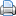 Lời Chúa Hôm NayThứ Bảy Tuần XII Mùa Thường Niên Năm lẻBÀI ĐỌC I: St 18, 1-15"Đối với Thiên Chúa có gì khó đâu.Ta trở lại thăm ông và Sara được một đứa con trai".Trích sách Sáng Thế.Trong những ngày ấy, Chúa hiện ra cùng Abraham dưới chòm cây ở Mambrê, đang lúc ông ngồi ở cửa lều giữa trưa nóng bức. Ông ngước mặt lên thấy ba người nam xuất hiện, đứng gần ông. Vừa trông thấy, từ cửa lều, ông chạy ra đón các vị ấy, rồi sấp mình lạy và thưa rằng: "Lạy Chúa, nếu con được đẹp lòng Chúa, xin đừng bỏ đi qua. Con xin lấy ít nước để các Đấng rửa chân, và nghỉ mát. Con xin đem ít bánh mời các Đấng dùng để lấy sức lại rồi sẽ đi: chính vì thế mà các Đấng đã ghé vào nhà con". Các Đấng ấy nói: "Như ông đã ngỏ, xin cứ làm".Abraham liền vào lều và bảo Sara rằng: "Hãy mau mau trộn ba đấu bột làm bánh nướng". Còn ông, ông chạy đến đàn bò bắt một con bê non hảo hạng, trao cho đầy tớ đem đi nấu. Ông lấy bơ sữa và thịt bê đã chín, dọn ra trước mặt các Đấng. Chính ông đứng hầu các Đấng dưới bóng cây.Ăn xong, các Đấng hỏi Abraham rằng: "Sara bạn ông đâu?" Ông trả lời: "Kìa, bạn con ở trong lều". Một Đấng nói tiếp: "Độ này sang năm, khi Ta trở lại thăm ông, thì cả hai vẫn còn mạnh khoẻ, và Sara bạn ông sẽ được một con trai". Sara đứng sau cửa lều nghe vậy thì bật cười, vì cả hai đã già nua tuổi tác: Sara đã qua thời kỳ sinh nở. Bà cười thầm rằng: "Tôi đã già, ông nhà tôi đã lão, nào tôi còn tìm lạc thú nữa sao!" Chúa phán cùng Abraham rằng: "Sao Sara lại cười mà rằng: 'Nào tôi đã già mà còn sinh nở được sao?' Đối với Chúa, có gì khó đâu? Theo đúng kỳ hẹn, độ này sang năm, Ta sẽ trở lại thăm ông, cả hai vẫn còn khoẻ mạnh, và Sara sẽ được một con trai". Sara chối mà rằng: "Con không có cười", bởi vì bà khiếp sợ. Nhưng Chúa đáp lại: "Không đúng, bà có cười". Đó là lời Chúa.ĐÁP CA: Lc 1, 46-47. 48-49. 50 và 53. 54-55Đáp: Chúa đã nhớ lại lòng từ bi của Chúa (c. 54b).Xướng: 1) Đức Maria đã nói: Linh hồn tôi ca ngợi Chúa, và thần trí tôi hoan hỉ vui mừng trong Thiên Chúa, Đấng Cứu Độ tôi. - Đáp.2) Bởi Người đã nhìn đến phận hèn tôi tớ; thực từ đây, thiên hạ muôn đời sẽ khen rằng tôi phước đức, vì Đấng đã làm cho tôi những điều trọng đại, Người quyền năng và danh Người là Thánh. - Đáp.3) Đức từ bi Người từ đời nọ tới đời kia dành cho những ai kính sợ Người. Kẻ đói khát, Người cho đầy thiện hảo; bọn giàu sang, Người đuổi về tay không. - Đáp.4) Chúa đã nhận săn sóc Israel tôi tớ Chúa, bởi nhớ lại lòng từ bi của Người. Như Người đã hứa cùng tổ phụ chúng tôi, dành cho Abraham và miêu duệ ông tới muôn đời. - Đáp.ALLELUIA: 1 Sm 3, 9Alleluia, alleluia! - Lạy Chúa, xin hãy phán, vì tôi tớ Chúa đang lắng tai nghe; Chúa có lời ban sự sống đời đời. - Alleluia.PHÚC ÂM: Mt 8, 5-17"Những người từ phương đông và phương tây sẽ đến trong nước trời".Tin Mừng Chúa Giêsu Kitô theo Thánh Matthêu.Khi ấy, Chúa Giêsu vào thành Capharnaum, thì có một đại đội trưởng đến thưa Chúa rằng: "Lạy Thầy, thằng nhỏ nhà tôi đau nằm ở nhà, nó bị tê liệt đau đớn lắm!" Chúa Giêsu phán bảo ông rằng: "Tôi sẽ đến chữa nó". Nhưng viên đại đội trưởng thưa Người rằng: "Lạy Thầy, tôi không đáng được Thầy vào dưới mái nhà tôi, nhưng xin Thầy chỉ phán một lời, thì thằng nhỏ của tôi sẽ lành mạnh. Vì chưng, cũng như tôi chỉ là người ở dưới quyền, nhưng tôi cũng có những người lính thuộc hạ, tôi bảo người này đi thì anh đi, tôi bảo người kia đến thì anh đến, tôi bảo gia nhân làm cái này thì nó làm!" Nghe vậy, Chúa Giêsu ngạc nhiên và nói với những kẻ theo Người rằng: "Quả thật, Ta bảo các ngươi, Ta không thấy một lòng tin mạnh mẽ như vậy trong Israel. Ta cũng nói cho các ngươi biết rằng: nhiều người từ phương đông và phương tây sẽ đến dự tiệc cùng Abraham, Isaac và Giacóp trong nước trời. Còn con cái trong nước sẽ bị vứt vào nơi tối tăm bên ngoài, ở đó sẽ phải khóc lóc nghiến răng". Đoạn Chúa nói với viên sĩ quan rằng: "Ông cứ về, ông được như ông đã tin". Và ngay giờ ấy, gia nhân ông đã được lành mạnh.Khi Chúa Giêsu vào nhà ông Phêrô, thấy bà mẹ vợ ông đang sốt rét liệt giường. Chúa chạm đến tay bà và cơn sốt biến đi. Bà chỗi dậy tiếp đãi các ngài.Đến chiều, họ đưa đến cho Chúa nhiều người bị quỷ ám: Chúa dùng lời đuổi quỷ, và chữa lành tất cả các bệnh nhân, để ứng nghiệm lời tiên tri Isaia nói rằng: "Người đã gánh lấy các bệnh tật của chúng ta, và đã mang lấy những nỗi đau thương của chúng ta". Đó là lời Chúa.(thanhlinh.net)++++++++++++++++++01/07/2017 - THỨ BẢY ĐẦU THÁNG TUẦN 12 TNMt 8,5-17ĐỨC TIN CẦN GẶP GỠRồi Đức Giê-su nói với viên đại đội trưởng: “Ông cứ về đi ! Ông tin thế nào sẽ được như vậy!” Và ngay giờ đó, người đầy tớ được khỏi bệnh. (Mt 8,13)Suy niệm: Có tin mới đến gặp Đức Giê-su. Có gặp Đức Giê-su mới được chữa lành. “Ông tin thế nào sẽ được như vậy.” Lời Đức Giê-su nói với viên đại đội trưởng, vừa là lời chữa lành, cũng là lời minh xác: Cần gặp gỡ để bày tỏ niềm tin của mình. Và nhờ gặp gỡ Đức Ki-tô mà cuộc đời mình được biến đổi. Nhờ tin mà gặp được Thiên Chúa như thế con người chúng ta nhận ra vị thế đích thực của mình trong chương trình của Thiên Chúa và trong nhịp sống nhân loại. Ơn cứu độ của Thiên Chúa giúp giải thoát nhân loại trước hết khỏi tội lỗi, nhờ đó vượt qua được những giới hạn của chính mình, để rồi sống cậy trông và quảng đại hơn.Mời Bạn: Gặp gỡ Chúa có nhiều cách: - bằng việc cầu nguyện, tham dự phụng vụ và bí tích của Hội Thánh; - hy sinh hãm mình và sống bác ái; - bằng việc đón nhận những đau đớn trong thân xác cũng như tinh thần vì bệnh tật và tuổi già.Chia sẻ: Có khi nào bạn nhận thấy mình gặp được Chúa từ thâm sâu cõi lòng? Kinh nghiệm gặp gỡ Chúa củng cố thêm niềm tin của chính bạn và đem lại lợi ích cho người khác thế nào?Sống Lời Chúa: Tìm ra những phương thế để gặp gỡ Chúa nhiều hơn qua việc lãnh nhận bí tích Thánh Thể. Ngoài ra bạn có thể tham dự các giờ Chầu, đến viếng Chúa hoặc đến sớm hơn trước các giờ phụng vụ chung, để có được khoảnh khắc riêng bạn với Chúa.Cầu nguyện: Lạy Chúa, Chúa biết con cần Chúa. Xin giúp con biết mau mắn hơn để gặp gỡ Chúa.(5 Phút Lời Chúa)++++++++++++++++++Hãy Nâng Tâm Hồn Lên1 THÁNG BẢYĐấng Cầm Quyền Tối Cao Luôn Ân Cần Săn SócCác biểu tượng cổ xưa của đức tin và của truyền thống Kitô giáo diễn tả chân lý về sự quan phòng bằng từ La tinh “omni-tenens” (nắm giữ tất cả) – ứng với từ Hi lạp “panto-krator” (cai quản tất cả). Tuy nhiên, những ý niệm ấy vẫn chưa nói được gì so với sự hàm súc và vẻ đẹp của hình ảnh người mục tử trong Thánh Kinh. Hình ảnh người mục tử là một hình ảnh đầy ấn tượng có sức mạc khải chân lý về sự quan phòng thần linh.Thật vậy, người mục tử là một người cầm quyền đầy quan tâm, thực hiện một kế hoạch đời đời đầy khôn ngoan và yêu thương qua việc cai quản thế giới tạo vật và nhất là xã hội loài người (Vat. II, TDTG số 3). Đó là một quyền bính đầy cẩn trọng, bao gồm cả quyền lực lẫn lòng nhân.Theo bản văn của Sách Khôn Ngoan mà Công Đồng Vatican I trích dẫn, quyền bính ấy “vươn rộng từ chân trời này tới chân trời kia, cai quản mọi sự thật tốt đẹp” (Kn 8,1). Nghĩa là, nó bao trùm lấy, nâng đỡ, bảo vệ, và – một cách nào đó – nó nuôi dưỡng nữa. Quyền bính đó chính là Thiên Chúa chúng ta, Đấng săn sóc chúng ta như mục tử săn sóc đàn chiên của mình.- suy tư 366 ngày của Đức Gioan Phaolô II -Lm. Lê Công Đức dịch từ nguyên tácLIFT UP YOUR HEARTSDaily Meditations by Pope John Paul II+++++++++++++++++Lời Chúa Trong Gia ĐìnhNgày 01-7St 18, 1-15; Mt 8, 5-17.Lời suy niệm: “Khi Đức Giêsu vào thành Caphácnaum, có một viên đại đội trưởng đến gặp Người và nài xin: Thưa Ngài, tên đầy tớ của tôi bị tê bại nằm liệt ở nhà, đau đớn lắm.”Ông đại đội trưởng khi đến gặp Chúa Giêsu và nài xin Chúa thương cứu chữa cho tên đầu tớ của ông mà ông đang cảm nghiệm nỗi đau của người tôi tớ: “Đau đớn lắm”. Chúa Giêsu đã nhìn ông ta như là chính mình; Người đã động lòng thương, và nói: “Chính tôi sẽ đến chữa nó”. Với sự nhiệt tình của Chúa Giêsu; Ông đã tin và tuyên xưng niềm tin của mình: “Thưa Ngài, tôi chẳng đáng Ngài vào nhà tôi, nhưng xin Ngài chỉ nói một lời là đầy tớ tôi được khỏi bệnh.”Ông tuyên xưng như vậy vì ông dựa vào cơ sở: “Tôi đây tuy dưới quyền kẻ khác, tôi cũng có lính tráng dưới quyền tôi. Tôi bảo người này “Đi!”, là nó đi, bao người kia “Đến!” là nó đến, và bảo người nô lệ của tôi “Làm cái này!”  là nó làm” (c.9)Lạy Chúa Giêsu. Xin cho mỗi người trong chúng con luôn có lòng yêu người; vững tin trong lời cầu nguyện; trong khi quan tâm đến những người khác, đặc biệt đối với những người nghèo khó bệnh tật. Để đem bình an và niềm vui cho họ.Mạnh Phương+++++++++++++++++01 Tháng BảyMột Cách Trả ThùNhững người thổ dân Nam Phi thường đề cao sự tha thứ bằng câu chuyện sau đây:Có hai người thổ dân rất thù ghét nhau. Một ngày kia, một trong hai người gặp cô gái nhỏ của kẻ thù mình trong rừng. Hắn đã bắt lấy cô gái và lấy dao chặt đứt hai ngón tay của cô bé. Cô bé vừa chạy về vừa khóc lóc đau đớn, còn tên hung thủ thì vừa đi vừa đắc trí hô lớn: "Ta đã trả thù được rồi".Mười mấy năm sau, cô bé đáng thương ấy đã lớn lên rồi có gia đình. Một hôm, có một người ăn xin đến gõ cửa nhà cô. Cô nhận ra tức khắc người hành khất chính là kẻ đã chặt tay cô cách đây mười mấy năm. Không một chút oán hờn, không một lời trả đũa, cô vội vàng vào nhà và mang thức ăn ra hầu hạ cho kẻ đã từng hành hạ mình. Khi người hành khất đã ăn no rồi, người đàn bà liền đưa bàn tay cụt mất hai ngón cho ông ta xem và nói: "Tôi cũng đã trả được thù rồi"."Lấy ân trả oán": đó phải là phương châm hành động của người Kitô chúng ta. Không có cách trả thù nào cao quý hơn bằng yêu thương, tha thứ cho chính kẻ thù. Nói như thánh Phaolô, chúng ta không mắc nợ với nhau đều gì ngoài tình thương mến.Chỉ có tình thương, chỉ có lòng tha thứ mới có thể tiêu diệt được hận thù, lấy bạo động để tiêu diệt bạo động: con người chỉ đổ thêm dầu vào hận thù và bạo động mà thôi.Cuộc cách mạng bạo động và đẫm máu nào cũng chỉ mang lại tang thương, chết chóc và không biết bao nhiêu hệ lụy khổ đau khác.Chỉ có một cuộc cách mạng duy nhất có thể cứu vãn được nhân loại: đó là cuộc cách mạng mà Chúa Giêsu đã đề ra. Chỉ có cuộc cách mạng tình thương ấy mới có thể tiêu diệt được hận thù. Ðó là cuộc cách mạng mà người Kitô chúng ta cần phải đeo đuổi mỗi ngày. Thay vì tiêu diệt kẻ thù, chúng ta hãy tiêu diệt chính sự thù hận trong tâm hồn chúng ta.(Lẽ Sống)++++++++++++++++++Lời Chúa Mỗi NgàyThứ Bảy Tuần 12 TN1, Năm lẻBài đọc: Gen 18:1-15; Mt 8:5-17.GIỚI THIỆU CHỦ ĐỀ: Thiên Chúa ban ơn cho ai tin Ngài và đối xử tử tế với mọi người.Một trong những hiểm họa mà chúng ta đang phải đương đầu với là lối sống ích kỷ và hưởng thụ của con người hiện đại: họ không quan tâm đến người khác, cho dù là Thiên Chúa, cha mẹ, hay thân nhân; nhưng chỉ quan tâm đến bản thân và nhu cầu cá nhân của họ. Chẳng cần phải dùng đến đạo lý sâu xa, chúng ta cũng biết những người này sẽ không tiến xa trên đường đời, vì họ sẽ bị Thiên Chúa và tha nhân đào thải.Các Bài Đọc hôm nay cho chúng ta những tấm gương sáng trong cách đối xử với Thiên Chúa và tha nhân. Bài Đọc I dạy chúng ta tinh thần hiếu khách của tổ-phụ Abraham: Tuy không biết người khách đến thăm mình là ai, Abraham nài nỉ xin quí khách ở lại để nghỉ chân, ăn uống và dưỡng sức. Nhận ra tinh thần hiếu khách của Abraham, khách đã loan báo tin vui là Abraham sẽ có một người con trai để nối dõi tông đường vào cũng thời gian này năm sau. Trong Phúc Âm, một viên Đại Đội Trưởng người Rôma khiêm nhường đến nài xin Chúa Giêsu chữa bệnh cho người đầy tớ của ông đang nằm bại liệt ở nhà. Biết Chúa là người Do-thái và tin Chúa có quyền năng chữa bệnh bằng lời, ông xin Thiên Chúa không cần đến nhà, mà chỉ cần phán một lời, là đầy tớ của ông sẽ khỏi bệnh. Nhận ra đức tin và lòng thương xót của ông, Chúa ban cho ông được toại nguyện.KHAI TRIỂN BÀI ĐỌC:1/ Bài đọc I: Lòng hiếu khách của tổ-phụ Abraham1.1/ Ông Abraham ân cần và nồng hậu tiếp khách: Nhiều học giả Kinh Thánh dùng đoạn này để chứng minh mầu-nhiệm Chúa Ba Ngôi. Trong câu thứ nhất, Đức Chúa được xử dụng ở ngôi thứ nhất số ít: "1 Đức Chúa hiện ra với ông Abraham tại cụm sồi Mamrê, khi ông đang ngồi ở cửa lều, vào lúc nóng nực nhất trong ngày." Trong câu thứ hai, Abraham nhìn thấy ba người: "2 Ông ngước mắt lên thì thấy có ba người đứng gần ông." Câu thứ ba lại tiếp tục dùng ở số ít, trong khi câu thứ 4 và thứ 5 lại dùng ở số nhiều: "Vừa thấy, ông liền từ cửa lều chạy ra đón khách, sụp xuống đất lạy và nói: "Thưa Ngài, nếu tôi được đẹp lòng Ngài, thì xin Ngài đừng đi qua mà không ghé thăm tôi tớ Ngài. Để tôi cho lấy chút nước, mời các ngài rửa chân rồi nằm nghỉ dưới gốc cây. Tôi xin đi lấy ít bánh, để các ngài dùng cho chắc dạ, trước khi tiếp tục đi, vì các ngài đã ghé thăm tôi tớ các ngài đây!" Khách trả lời: "Xin cứ làm như ông vừa nói!"1.2/ Khách loan tin mừng có con cho gia chủ: Nhận được lòng hiếu khách của Abraham, khách nói với ông: "Sang năm, tôi sẽ trở lại thăm ông, và khi đó bà Sarah vợ ông sẽ có một con trai." Đây là một tin ông bà đang mong, nhưng không thể nào xảy ra theo lối thường, vì ông Abraham và bà Sarah đã già nua tuổi tác, và bà Sarah không còn điều thường xảy đến cho đàn bà. Vì thế, Bà Sarah cười thầm tự bảo: "Mình đã cằn cỗi rồi, còn hưởng được vui thú nữa sao? Ông nhà mình lại là một ông lão!" Đức Chúa phán với ông Abraham: "Tại sao Sarah lại cười và nói: "Có thật tôi già thế này mà còn sinh đẻ được chăng?'' Nào có điều gì kỳ diệu vượt sức Đức Chúa? Vào độ này sang năm, Ta sẽ trở lại thăm ngươi, và Sarah sẽ có một con trai."''2/ Phúc Âm: Tôi không thấy một người Israel nào có lòng tin như thế.2.1/ Đức tin của viên Đại Đội Trưởng thành Capernaum:(1) Cách biểu lộ đức tin của ông:- Ông là người có lòng thương xót: Người ông van xin Chúa Giêsu chữa khỏi bại liệt không phải là máu mủ ruột thịt gì của ông, nhưng chỉ là một người đầy tớ. Theo truyền thống Rôma, người đầy tớ chỉ được coi như một món hàng để mua bán và để xử dụng. Chúng ta không lạ gì khi Chúa Giêsu đáp trả lòng thương xót của ông, vì Ngài là Đấng Thương Xót.- Ông là người rất tinh tế và khiêm nhường: Ông biết truyền thống Do-thái không cho phép người Do-thái vào cùng một mái nhà với người Dân Ngoại; vì thế, để tránh tai tiếng cho Chúa Giêsu, viên Đại Đội Trưởng đáp: "Thưa Ngài, tôi chẳng đáng Ngài vào nhà tôi, nhưng xin Ngài chỉ nói một lời là đầy tớ tôi được khỏi bệnh." Câu trả lời này đã được Giáo Hội dùng để chuẩn bị tâm hồn các tín hữu trước khi rước Mình Thánh Chúa.- Ông là người rất tin tưởng: Khi nghe Chúa Giêsu trả lời "Chính tôi sẽ đến chữa nó;" ông không một chút nghi ngờ quyền năng của Chúa Giêsu. Hơn nữa, với kinh nghiệm của một sĩ quan, ông còn tin Chúa Giêsu có thể chữa bệnh mà không cần hiện diện.(2) Phản ứng của Chúa Giêsu: Trước cách biểu lộ đức tin của một viên sĩ quan Dân Ngoại,Đức Giêsu ngạc nhiên và nói với những kẻ theo Người rằng: "Tôi bảo thật các ông: Tôi không thấy một người Israel nào có lòng tin như thế." Sự thật đau lòng, nhưng phải mở mắt tất cả tín hữu: những người vô đạo biểu lộ đức tin cách sâu xa hơn những người có đạo!- Ngài cũng cảnh cáo những con cái trong nhà mà thiếu đức tin: "Tôi nói cho các ông hay: từ phương Đông phương Tây, nhiều người sẽ đến dự tiệc cùng các tổ phụ Abraham, Isaac và Jacob trong Nước Trời; nhưng con cái Nước Trời thì sẽ bị quăng ra chỗ tối tăm bên ngoài, ở đó người ta sẽ phải khóc lóc nghiến răng." Con cái trong nhà có quyền thừa hưởng gia tài của cha ông để lại; nhưng nếu con cái bất nhân bất nghĩa, gia tài sẽ được trao cho những ai có lòng tin yêu và biết cách xử dụng gia tài tốt hơn. Quyền thừa hưởng gia tài của Thiên Chúa chỉ dành cho những ai tin và trung thành với Thiên Chúa.- Niềm tin yêu của viên Đại Đội Trưởng được đền đáp xứng đáng: Rồi Đức Giêsu nói với viên đại đội trưởng rằng: "Ông cứ về đi! Ông tin thế nào thì được như vậy!" Và ngay giờ đó, người đầy tớ được khỏi bệnh.2.2/ Người đã mang lấy các tật nguyền của ta: Matthew tiếp tục tường thuật hai phép lạ nữa và trích dẫn lời tiên-tri Isaiah trong Bài Ca Thứ Tư về Người Tôi Trung của Yahveh: "Người đã mang lấy các tật nguyền của ta và gánh lấy các bệnh hoạn của ta."- Gương sáng của bà mẹ vợ Phêrô: Chúa Giêsu chữa bệnh cho bà, vì bà là mẹ vợ của Phêrô, môn đệ yêu mến của Ngài. Được Chúa Giêsu chữa khỏi, Bà không nại cớ mới bệnh dậy để nghỉ ngơi dưỡng sức; nhưng vội vã chỗi dậy để phục vụ Chúa và các môn đệ của Ngài. Đây phải là gương sáng cho chúng ta noi theo: Đã nhận được cách nhưng không thì cũng phải cho đi cách nhưng không. Người chỉ biết đưa tay nhận lãnh sẽ không tiến xa trong cuộc đời.- Chúa Giêsu chữa lành mọi người bị đau khổ tật nguyền: "Chiều đến, người ta đem nhiều kẻ bị quỷ ám tới gặp Đức Giêsu. Người nói một lời là trừ được các thần dữ và Người chữa lành mọi kẻ ốm đau." Điều này chứng minh: Thiên Chúa không muốn con người phải đau khổ. Các đau khổ xảy ra là do chính con người gây nên hay ảnh hưởng của thời tiết; tuy nhiên, Ngài để các đau khổ xảy ra cho các mục đích tốt đẹp hơn mà chúng ta đã nhiều lần đề cập tới.ÁP DỤNG TRONG CUỘC SỐNG:- Chúng ta phải luôn đối xử tử tế với mọi người, vì "ở hiền gặp lành." Thiên Chúa, Đấng thấu suốt mọi bí ẩn, sẽ sai các thiên sứ của Người đến phù trợ và bảo vệ chúng ta.- Điều quan trọng nhất trong cuộc đời là chúng ta phải tuyệt đối tin và yêu Thiên Chúa, bằng cách thực thi những gì Ngài dạy bảo. Cãi lời Thiên Chúa bằng cách lý luận quanh co để biện minh cho các hành động sai trái của mình, là lý do để bị quăng ra ngoài Nước Trời.- Chúng ta phải luôn nhớ: danh hiệu Kitô hữu không đủ để cứu chúng ta phải hư mất; nhưng chúng ta phải thành tâm thi hành thánh ý của Thiên Chúa mọi ngày trong cuộc sống.Linh mục Anthony Đinh Minh Tiên, OP****************Chúa Nhật (02-07-2017) - Trang suy niệmThứ bảy, 01 Tháng 7 2017 09:02Lời Chúa Hôm NayChúa Nhật Tuần XIII Mùa Thường Niên Năm ABÀI ĐỌC I: 2 V 4, 8-11. 14-16a"Người đến trọ nhà mình, là một vị thánh của Thiên Chúa".Trích sách Các Vua quyển thứ hai.Một ngày nọ, Êlisê đi ngang qua miền Sunam. Ở đó có một bà sang trọng mời ông ở lại dùng bữa. Và từ đấy, mỗi khi ông đi ngang qua đó, ông đều đến nhà bà dùng bữa. Bà nói với chồng bà rằng: "Tôi biết rằng người thường trọ nhà mình là một vị thánh của Thiên Chúa. Vậy chúng ta hãy làm cho ông một căn phòng trên lầu, và đặt trong căn phòng đó một cái giường, một cái bàn, một cái ghế, và một cây đèn, để mỗi khi đến, ông ở đó".Một ngày nọ Êlisê đến, ông lên căn phòng trên lầu và nghỉ tại đó. Ông nói (với Giêzê, tiểu đồng của ông): "Bà muốn chúng ta làm gì cho bà?" Giêzê nói rằng: "Thầy khỏi hỏi, bà ấy không có con, và chồng bà đã già". Êlisê bảo gọi bà ta. Nghe gọi, bà liền đến đứng trước cửa, ông nói với bà rằng: "Năm tới cũng vào thời kỳ này, bà sẽ bồng bế một bé trai". Đó là lời Chúa.ĐÁP CA: Tv 88, 2-3. 16-17. 18-19Đáp: Lạy Chúa, con sẽ ca ngợi tình thương của Chúa tới muôn đời (c. 2a).1) Con sẽ ca ngợi tình thương của Chúa tới muôn đời, qua mọi thế hệ miệng con loan truyền lòng trung thành Chúa. Vì Ngài đã phán: "Tình thương của Ta đứng vững muôn đời"; trên cõi trời cao, Ngài thiết lập lòng trung tín. - Đáp.2) Phúc thay dân tộc biết hân hoan, lạy Chúa, họ tiến thân trong ánh sáng nhan Ngài. Họ luôn luôn mừng rỡ vì danh Chúa, và tự hào vì đức công minh Ngài. - Đáp.3) Vì Chúa là vinh quang quyền năng của họ; nhờ ân huệ Chúa, uy quyền của chúng tôi được suy tôn. Bởi chưng khiên thuẫn chúng tôi là của Chúa, và vua chúng tôi thuộc về Đấng Thánh của Israel. - Đáp.BÀI ĐỌC II: Rm 6, 3-4. 8-11"Chúng ta chịu mai táng với Ngài nhờ phép rửa, chúng ta phải sống đời sống mới".Trích thư Thánh Phaolô Tông đồ gửi tín hữu Rôma.Anh em thân mến, tất cả chúng ta đã chịu phép rửa trong Đức Kitô, tức là đã chịu phép rửa trong sự chết của Người. Và chúng ta đã cùng chịu mai táng với Người, bởi vì được thanh tẩy trong sự chết của Người, để như Đức Kitô nhờ vinh hiển của Chúa Cha mà sống lại từ cõi chết thế nào, thì cả chúng ta cũng phải sống đời sống mới như thế. Mà nếu chúng ta đã chết với Đức Kitô, chúng ta tin r@ng: chúng ta cũng sẽ cùng sống với Người, vì biết r@ng Đức Kitô một khi từ cõi chết sống lại, Người không chết nữa, sự chết không còn làm chủ được Người nữa. Người đã chết, tức là chết một lần dứt khoát đối với tội lỗi, mà khi Người sống, là sống cho Thiên Chúa. Cả anh em cũng thế, anh em hãy tự kể như mình đã chết đối với tội lỗi, nhưng sống cho Thiên Chúa, trong Đức Giêsu Kitô, Chúa chúng ta.  Đó là lời Chúa.ALLELUIA: Ga 14, 5Alleluia, alleluia! - Chúa phán: "Thầy là đường, là sự thật, và là sự sống; không ai đến được với Cha mà không qua Thầy". - Alleluia.PHÚC ÂM: Mt 10, 37-42"Kẻ nào không mang lấy thập giá, thì không xứng đáng với Thầy; kẻ nào tiếp đón các con, là tiếp đón Thầy".Tin Mừng Chúa Giêsu Kitô theo Thánh Matthêu.Khi ấy, Chúa Giêsu phán cùng các tông đồ rằng: "Kẻ nào yêu mến cha mẹ hơn Thầy, thì chẳng xứng đáng với Thầy, và kẻ nào yêu mến con trai, con gái hơn Thầy, thì không xứng đáng với Thầy. Kẻ nào không vác thập giá mình mà theo Thầy, thì không xứng đáng với Thầy. Kẻ nào cố tìm mạng sống mình thì sẽ mất, và kẻ nào đành mất mạng sống mình vì Thầy, thì sẽ tìm lại được nó."Kẻ nào đón tiếp các con là đón tiếp Thầy; và kẻ nào đón tiếp Thầy, là đón tiếp Đấng đã sai Thầy. Kẻ nào đón tiếp một tiên tri với danh nghĩa là tiên tri, thì sẽ lãnh phần thưởng của tiên tri; và kẻ nào đón tiếp người công chính với danh nghĩa người công chính, thì sẽ lãnh phần thưởng của người công chính. Kẻ nào cho một trong những người bé mọn này uống chỉ một bát nước lã mà thôi với danh nghĩa là môn đệ, thì quả thật, Thầy nói với các con, người ấy không mất phần thưởng đâu". Đó là lời Chúa.(thanhlinh.net)++++++++++++++++++02/07/17 - CHÚA NHẬT TUẦN 13 TN – AMt 10,37-42MỌI NGƯỜI ĐỀU ĐƯỢC THƯỞNG“Ai đón tiếp anh em là đón tiếp Thầy, và ai đón tiếp Thầy là đón tiếp Đấng đã sai Thầy. Ai đón tiếp một ngôn sứ, vì người ấy là ngôn sứ, sẽ được lãnh phần thưởng dành cho bậc ngôn sứ.” (Mt 10,40-41)Suy niệm: “Vì thần phải nể cây đa”. Cây đa được người qua lại ngả nón vái lạy không phải vì cái dáng oai vệ của nó mà chỉ vì người ta cho rằng nơi nó có thần linh trú ngụ. Tương tự, tôn trọng vị sứ giả tức là tôn trọng người đã cử vị sứ giả đó đi. Cũng trong mạch lý luận đó, Chúa Giê-su dạy chúng ta mối liên hệ siêu nhiên giữa các tín hữu với Ngài. Nơi các tông đồ, các tín hữu thấy Đức Ki-tô, và nơi Đức Ki-tô, họ đến với Chúa Cha. Điểm mới và tích cực nơi giáo huấn của Ngài là những ai đón tiếp các ngôn sứ của Ngài thì ngay cả họ cũng được Ngài coi là ngôn sứ và trọng thưởng như một ngôn sứ chính danh.Mời Bạn: Thật may mắn và hạnh phúc cho chúng ta bởi vì cho dù chúng ta chỉ là một thành phần bé mọn trong Hội Thánh, Chúa vẫn coi trọng những góp phần nhỏ bé của chúng ta vào công tác tông đồ của Hội Thánh. Dù bạn không có tài lợi khẩu để rao giảng, dù bạn không được ơn nói tiên tri hay làm phép lạ chữa bệnh, trừ quỷ, chỉ cần bạn có lòng hiếu khách biết niềm nở đón tiếp những người tông đồ của Chúa, chỉ cần bạn có lòng bác ái chia sẻ với người bé mọn nhất dù chỉ một chén nước lã thôi, bạn cũng được Chúa thưởng rồi. Như thế, ai cũng có thể là tông đồ, ai cũng được thưởng, chỉ cần có lòng bác ái !Chia sẻ: Chọn một việc phục vụ giúp ích để cả nhóm làm chung với nhau.Sống Lời Chúa: Nguyện tắt trước khi làm việc bổn phận hoặc một việc nghĩa.Cầu nguyện: Lạy Chúa, con dâng Chúa việc con sắp làm đây; xin Chúa thánh hoá để cho danh Chúa cả sáng.(5 Phút Lời Chúa)++++++++++++++++++Hãy Nâng Tâm Hồn Lên2 THÁNG BẢYQuyền Bính Đặt Điểm Tựa Trên Lòng NhânQuyền bính của Thiên Chúa được diễn tả qua mối quan tâm từ phụ. Một cách nào đó, chân lý này chứa đựng chính cốt lõi của chân lý về sự quan phòng thần linh. Thánh Kinh sử dụng hình ảnh của một Mục Tử Tốt Lành để diễn tả sự thật về lòng từ phụ của Thiên Chúa: “Chúa là mục tử chăn dắt tôi; tôi sẽ không còn phải thiếu thốn chi” (Tv 23,1). Thật là một hình ảnh độc đáo!Các biểu tượng cổ xưa của đức tin và của truyền thống Kitô giáo diễn tả chân lý về sự quan phòng bằng từ La tinh “omni-tenens” (nắm giữ tất cả) – ứng với từ Hi lạp “panto-krator” (cai quản tất cả). Tuy nhiên, những ý niệm ấy vẫn chưa nói được gì so với sự hàm súc và vẻ đẹp của hình ảnh người mục tử trong Thánh Kinh. Hình ảnh người mục tử là một hình ảnh đầy ấn tượng có sức mạc khải chân lý về sự quan phòng thần linh.Thật vậy, người mục tử là một người cầm quyền đầy quan tâm, thực hiện một kế hoạch đời đời đầy khôn ngoan và yêu thương qua việc cai quản thế giới tạo vật và nhất là xã hội loài người (Vat. II, TDTG số 3). Đó là một quyền bính đầy cẩn trọng, bao gồm cả quyền lực lẫn lòng nhân.Theo bản văn của Sách Khôn Ngoan mà Công Đồng Vatican I trích dẫn, quyền bính ấy “vươn rộng từ chân trời này tới chân trời kia, cai quản mọi sự thật tốt đẹp” (Kn 8,1). Nghĩa là, nó bao trùm lấy, nâng đỡ, bảo vệ, và – một cách nào đó – nó nuôi dưỡng nữa. Quyền bính đó chính là Thiên Chúa chúng ta, Đấng săn sóc chúng ta như mục tử săn sóc đàn chiên của mình.- suy tư 366 ngày của Đức Gioan Phaolô II -Lm. Lê Công Đức dịch từ nguyên tácLIFT UP YOUR HEARTSDaily Meditations by Pope John Paul II+++++++++++++++++Lời Chúa Trong Gia ĐìnhNgày 02-7Chúa Nhật XIII thường niên2V 4, 8.11.14-16a; Rm 6, 3-4.8-11; Mt 10, 37-42.Lời suy niệm: “Ai tiếp anh em là đón tiếp Thầy, và ai đón tiếp Thầy là đón tiếp Đấng đã sai Thầy.”Chúa Giêsu đang đưa ra một mắc xích này để cho chúng ta thấy được: Thiên Chúa yêu thương thế gian, đã sai Chúa Giêsu đến thế gian để trao ban sứ điệp tình yêu của Chúa Cha cho nhân loại, và sứ điệp này, Người lại trao ban cho các Tông Đồ của Người sau khi Người đã kêu gọi họ, tuyển chọn họ và đào tao họ, để rồi lại sai họ đến với nhân loại hôm nay. Điều này giúp cho mỗi người trong chúng ta thấy được sự nối kết giữa mỗi người với các Tông Đồ của Chúa, với Chúa và với Chúa Cha.Lạy Chúa Giêsu. Xin cho mỗi người trong chúng con luôn biết đón nhận sứ điệp tình yêu và lòng thương xót của Chúa qua các Tông đồ ngày hôm nay. Nhờ đó chúng con tìm được nguồn vui cho cuộc sống.Mạnh Phương+++++++++++++++++02 Tháng BảyÐấng Cứu Thế Ðang Có MặtNgày kia, có một đan viện phụ Công giáo tìm đến một vị tu sĩ Ấn Giáo tại chân núi Himalaya. Với tất cả ưu tư phiền muộn, vị đan viện phụ trình bày về tình trạng bi đát của tu viện do ông điều khiển. Trước kia, tu viện này là một trong những trung tâm Công giáo thu hút không biết bao nhiêu khách hành hương. Nhà nguyện lúc nào cũng vang lên tiếng ca hát của các tu sĩ và giáo dân đến từ khắp nơi. Các căn phòng lúc nào cũng có người ở... Nay tu viện gần như trở thành một ngôi chùa trống vắng. Làn sóng những người trẻ tìm đến tu viện hầu như tắt lịm. Nhà nguyện vắng kẻ ra người vào. Một số nhỏ tu sĩ còn lại sống trong uể oải buông thả... Vị viện phụ muốn hỏi nhà tu sĩ Ấn Giáo: đâu là nguyên nhân đã đưa đến tình trạng này? Phải chăng vì một tội lỗi tày đình nào đó mà bàn tay Chúa đã đè nặng trên cộng đoàn?Sau khi nghe đức viện phụ kể lể, vị tu sĩ Ấn Giáo mới ôn tồn nói: "Cái tội đã và đang xảy ra trong cộng đoàn: đó là tội vô tình". Vị tu sĩ Ấn Giáo mới giải thích như sau: "Ðấng Cứu Thế đã cải trang thành một người giữa chư vị, nhưng chư vị đã vô tình không nhận ra Ngài".Nhận được lời giải thích của vị tu sĩ Ấn Giáo, đức viện phụ mới hối hả trở về tu viện, trong lòng ông không khỏi miên man đặt câu hỏi: "Ai là người được Ðấng Cứu Thế đang mượn hình dáng để trở lại với loài người?". Cả tu viện chỉ có tất cả không đầy mười người. Ðấng Cứu Thế không thể là chính ông, vì ông tự biết mình là một con người tội lỗi yếu hèn. Nhưng ông cũng biết rõ các tu sĩ khác trong tu viện: có người nào toàn vẹn để Ðấng Cứu Thế mượn lấy hình dáng? Thế nhưng, ông vẫn tin theo lời của vị tu sĩ Ấn Giáo để xác quyết rằng Ðấng Cứu Thế đang cải trang thành một người nào đó trong cộng đoàn...Với niềm xác tín ấy, ông quy tu tất cả các tu sĩ lại và loan báo cho mọi người biết rằng Ðấng Cứu Thế đang cải trang thành một người trong nhà. Ðôi mắt của mỗi người mở to ra và ai cũng bắt đầu dò xét từng người trong nhà. Chỉ có điều chắc chắn là: bởi vì Ðấng Cứu Thế đã cải trang, cho nên, không ai có thể nhận ra Ngài được. Thành ra mỗi người trong nhà đều có thể là Ðấng Cứu Thế... Từ đó, ai ai cũng đối xử với nhau như đối xử với chính Ðấng Cứu Thế. Không mấy chốc, bầu khí yêu thương, huynh đệ, sức sống và niềm vui đã trở lại với tu viện. Sự thánh thiện ấy không mấy chốc được đồn thổi đi khắp nơi. Các tín hữu từ khắp nơi trở lại tu viện để tĩnh tâm và cầu nguyện. Nhiều ngưởi trẻ cũng đến gõ cửa Nhà Dòng...Nếu người người, ai ai cũng nhìn nhau và đối xử với nhau như đối xử với chính Chúa Giêsu, thì có lẽ hận thù, chiến tranh sẽ không bao giờ có lý do để tồn tại trên mặt đất này. Sự vắng bóng của Thiên Chúa trong xã hội, hay đúng hơn sự vô tình của con người để không nhận ra Thiên Chúa trong cuộc sống: đó là đầu mối của mọi thứ bất hòa, chiến tranh, xáo trộn trong xã hội.Chối bỏ Thiên Chúa cũng có nghĩa là chối bỏ con người. Sự băng hoại của những xã hội xây dựng trên chủ thuyết vô thần là một bằng chứng hùng hồn về hậu quả của sự chối bỏ Thiên Chúa. Khi con người chối bỏ Thiên Chúa, con người cũng trà đạp con người...Con người là hình ảnh cao quý của Thiên Chúa đến độ Ngài đã trở thành con người và tự đồng hóa với con người. Từ nay, con người chỉ có thể nhận ra Ngài trong mỗi người anh em của mình mà thôi. Thánh thiện hay tội lỗi, giàu sang hay nghèo hèn, bạn hữu hay thù địch: mỗi một con người đều là hình ảnh của Thiên Chúa và chỉ có xuyên qua tình yêu đối với con người, con người mới có thể đến với Thiên Chúa...(Lẽ Sống)++++++++++++++++++Lời Chúa Mỗi NgàyChúa Nhật 13 Thường Niên, Năm ABài đọc: 2 Kgs 4:8-11, 14-16a; Rom 6:3-4, 8-11; Mt 10:37-42.GIỚI THIỆU CHỦ ĐỀ: Hiếu khách và thương ngườiTrong các quốc gia vùng Cận Đông, khi một khách lỡ đường hay từ xa đến viếng thăm, chủ nhà phải tiếp đón họ cách niềm nở, chu đáo, và chân thành. Ngày nay, nhiều người bị chủ nghĩa cá nhân và tính ích kỷ thống trị, nên họ rất miễn cưỡng tiếp khách, và không kiên nhẫn đủ để chờ khách ra đi. Nhiều người đá chó, mắng mèo, chửi con để đuổi khách về sớm. Có người đặt câu hỏi: Hiếu khách như nào là đủ? Việt-nam có câu tục ngữ có thể làm chỉ nam trong việc tiếp khách: “Thương người như thể thương thân.” Nếu ta muốn được đối xử như nào khi đến nhà người khác, hãy đi bước trước và đối xử với người khác như vậy. Hơn nữa, khi một người rộng lượng cho đi, họ sẽ được Thiên Chúa bù đắp gấp trăm. Nhiều tác giả trong Tân Ước vẫn căn dặn các tín hữu phải tập luyện và thi hành đức tính này (Rom 12:13; 1 Tim 5:10; Heb 13:2; 1 Pet 4:9).Các bài đọc hôm nay cho chúng ta thấy những ví dụ của việc hiếu khách và những đền đáp cụ thể. Trong bài đọc I, người phụ nữ thành Shunamite rộng lượng tiếp đón ngôn sứ Elisha, dù chẳng biết ông là ai. Bà không chỉ dọn bữa, nhưng còn sửa dọn một phòng với đầy đủ vật dụng cần thiết cho ngôn sứ khi ông đi ngang qua. Cảm kích vì lòng hiếu khách của Bà, ngôn sứ đã dùng uy quyền của Thiên Chúa để cho Bà có một người con trai trong lúc tuổi già. Trong bài đọc II, vì Đức Kitô đã đối xử với chúng ta như một thượng khách, chúng ta cũng phải đáp lại bằng cách giũ sạch các thói hư tật xấu trong cái chết của Ngài, để rồi cùng được sống lại với Ngài trong vinh quang. Trong Phúc Âm, Đức Kitô đòi người môn đệ của Ngài phải hy sinh, từ bỏ, và vác Thập Giá theo Ngài; đồng thời phải luôn biết mở rộng tâm hồn để tiếp đón và giúp đỡ tất cả những ai cần đến, vì tất cả những gì một người làm cho tha nhân là anh làm cho chính Ngài (Mt 25).KHAI TRIỂN BÀI ĐỌC:1/ Bài đọc I: "Vào thời kỳ này, vào độ này sang năm, bà sẽ được bế con trai."1.1/ Tinh thần hiếu khách của người phụ nữ Shunamite: Như đã nói trong phần nhập đề, tinh thần hiếu khách là một điểm son của các quốc gia vùng Cận Đông. Điều này được ghi nhận nhiều lần trong Cựu Ước: Abraham tiếp đón 3 người khách tại Mamre (Gen 18:1-13); ông Lot tiếp đón hai sứ thần của Thiên Chúa tại Sodom (Gen 19:1-11); người phụ nữ tiếp ngôn sứ Elijah (1 Kgs 17:1-15). Trong Tân Ước, chính Chúa Giêsu đã dùng hình ảnh người bạn phải kiên nhẫn phiền hà hàng xóm ban đêm để xin bánh dù bị từ chối ban đầu, để dẫn chứng việc phải kiên nhẫn cầu nguyện (Lk 11:5-8). Một trong những lý do con người phải hiếu khách là có thể họ đang tiếp đón những sứ giả của Thiên Chúa gởi đến mà họ không biết (Heb 13:2). Hơn nữa, nếu một tín hữu đọc những lời của Chúa Giêsu trong Matthew 25, họ phải hiếu khách vì đây là tiêu chuẩn Thiên Chúa dùng để phán xét con người.Người phụ nữ thành Shunamite là một người giàu có. Bà không chỉ dọn bữa cho ngôn sứ cho Elisha mỗi khi ông đi qua Shunamite; nhưng còn dọn riêng cho ông một căn phòng để ở. Bà nói với chồng: "Này ông! Tôi biết người thường ghé vào nhà chúng ta là một thánh nhân của Thiên Chúa. Mình phải làm cho ông một căn phòng nhỏ trên lầu có tường có vách, rồi kê ở đó một cái giường, đặt bàn ghế và để một cái đèn cho ông dùng. Như thế, khi nào đến nhà mình, ông sẽ lui vào đó."1.2/ Tinh thần hiếu khách của Bà được đền bù xứng đáng: Cảm kích về sự hiếu khách của Bà, ngôn sứ Elisha đã dùng quyền Thiên Chúa để ban cho Bà một người con trai trong khi cả hai vợ chồng Bà đều đã cao niên. Ông Elisha loan tin vui cho Bà: "Vào thời kỳ này, vào độ này sang năm, bà sẽ được bế con trai." Điều này không lạ lắm nếu một người tin Thiên Chúa vẫn đang quan phòng mọi sự trong trời đất, và Ngài có uy quyền làm được mọi sự.2/ Bài đọc II: Anh em hãy coi mình như đã chết đối với tội lỗi, nhưng nay lại sống cho Thiên Chúa, trong Đức Giêsu Kitô.2.1/ Ý nghĩa của bí-tích Rửa Tội: Theo thánh Phaolô, bí tích Rửa Tội có tác động chính: Khi một người được dìm mình trong nước là họ được cùng mai táng với Đức Kitô; và khi họ trồi lên khỏi mặt nước là họ được cùng sống lại với Ngài. Ngài cũng cắt nghĩa thêm về hai tác động này: Khi dìm mình xuống nước là các tín hữu lột bỏ con người cũ với đầy những tội lỗi và đam mê xấu xa; khi trồi lên là các tín hữu mặc lấy Đức Kitô với sự thánh thiện và tràn đầy ơn thánh của Người.Vì Đức Kitô đã hy sinh chịu chết để thánh hóa chúng ta, chúng ta cũng phải chết với Người. Chết đây không phải là cái chết thể lý; nhưng là chết cho tội lỗi và mọi tính hư nết xấu trong người. Hơn nữa, không phải chỉ chừa tội, người tín hữu còn phải tập sống nhân đức; nếu không, các tội xưa lại tái phát, và người tín hữu lại dần dần trở lại nếp sống khi chưa được Rửa Tội.2.2/ Người tín hữu phải biết đáp trả tình yêu hy hiến của Đức Kitô: Đã nhận ơn là phải biết đền ơn. Người tín hữu không chỉ nhận ơn nhưng là ơn cứu tử để được sống muôn đời; vì thế, người tín hữu không thể để sự hy sinh xương máu của Đức Kitô dành cho họ ra vô hiệu. Trái lại, họ phải cố gắng luyện tập nhân đức để càng ngày họ càng trở nên đồng hình đồng dạng với Ngài.Trong tiến trình trở nên thánh thiện, người tín hữu không làm việc một mình vì họ đã được Đức Kitô ban tặng Chúa Thánh Thần và 7 quà tặng của Ngài. Chúa Thánh Thần sẽ hướng dẫn họ để nhận ra sự thật, ban sức mạnh để vượt qua những yếu đuối xác thịt, và bảo vệ họ khỏi muôn điều nguy hại. Điều cần là họ phải cộng tác với Chúa Thánh Thần để mưu cầu ích lợi cho riêng họ và cho mọi người.Vì thế, thánh Phaolô khuyên các tín hữu: “Anh em cũng vậy, hãy coi mình như đã chết đối với tội lỗi, nhưng nay lại sống cho Thiên Chúa, trong Đức Giêsu Kitô.”3/ Phúc Âm: Ai đón tiếp anh em là đón tiếp Thầy, và ai đón tiếp Thầy là đón tiếp Đấng đã sai Thầy.3.1/ Người môn đệ phải yêu mến Thiên Chúa hơn hết mọi người: Tại sao Thiên Chúa đòi con người phải yêu Ngài trên hết tất cả: cha mẹ, vợ chồng, con cái? Lý do đơn giản vì Ngài yêu thương chúng ta hơn hết tất cả những người đó. Thiên Chúa không những tạo dựng hồn xác và thế giới cho con người sinh sống, Ngài còn cho Con Một nhập thể để đền tội cho con người, để con người có thể sống hạnh phúc muôn đời bên Ngài. Thiên Chúa đã từng so sánh tình yêu trổi vượt của Ngài dành cho con người: Cho dù cha mẹ của ngươi có quên ngươi đi nữa, Ta cũng sẽ không quên ngươi (Isa 49:15). Rất nhiều người sau khi đã cảm nghiệm được tình yêu Thiên Chúa đã phải thốt lên: Quả thật! Không ai yêu tôi bằng Thiên Chúa. Lịch sử Cựu Ước đầy dẫy những tấm gương con người dám hy sinh cha mẹ như ngôn sứ Elisha (1 Kgs 19:19-21); hy sinh con trai duy nhất như tổ phụ Abraham, bà mẹ của Samuel (Gen 22:1-9; 1 Sam 1:27-28); hy sinh con gái như thủ lãnh Jephthah (Judg 11:30-35).Tình yêu chân thành đòi phải biểu tỏ ra bằng hành động, chứ không phải chỉ bằng lời nói yêu thương. Thánh Anrê Phú Yên, tuy còn trẻ, nhưng đã thấu hiểu tình yêu của Đức Kitô dành cho ngài; nên đã can đảm thốt lên những lời sau đây trước khi tử đạo: “Phải lấy tình yêu đáp trả lại tình yêu, và phải lấy mạng sống đáp trả lại mạng sống.” Có một sự nghịch lý trong cách sống theo tiêu chuẩn của Thiên Chúa và theo tiêu chuẩn của con người. Con người tìm bảo vệ mạng sống bằng bất cứ giá nào; trong khi Đức Kitô dạy: “Ai giữ lấy mạng sống mình, thì sẽ mất; còn ai liều mất mạng sống mình vì Thầy, thì sẽ tìm thấy được.” Và Ngài mặc khải cho chúng ta một ví dụ: “Amen! Amen! Thầy nói với anh em, nếu hạt giống rơi xuống đất không chết đi, nó chỉ trơ trọi một mình; nhưng nếu nó chết đi, nó sẽ trổ sinh nhiều hạt giống khác.” Vì thế, nếu một người chịu hy sinh chết cho mình để sống cho người khác, người đó mới thực sự sống và làm cho tha nhân được sống; ngược lại, nếu một người chỉ biết ích kỷ sống cho mình, họ sẽ bị cô đơn và cũng chẳng giúp cho ai được sống.3.2/ Các Kitô hữu phải có tinh thần hiếu khách và thương người: Chúa Giêsu liệt kê 3 loại người mà các Kitô hữu phải đón nhận với tinh thần hiếu khách.(1) Chúa Giêsu đồng hóa mình với người môn đệ: Động từ “dékomai” mang nhiều ý nghĩa khác nhau. Ý nghĩa căn bản là tiếp nhận hay đón nhận nếu là một đồ vật hay một sứ điệp. Nếu là một người, động từ có nghĩa đón tiếp một người với lòng hiếu khách. Đón tiếp một con người khác với tiếp nhận một món hàng, vì con người có nhân phẩm và phải được đối xử tương xứng với phẩm giá con người.Chúa Giêsu mặc khải cho chúng ta một chân lý quan trọng: "Ai đón tiếp anh em là đón tiếp Thầy.” Người môn đệ là người được Đức Kitô sai đi cách chính thức. Theo cách thức ngoại giao, ai tiếp nhận người môn đệ hay sứ điệp của người môn đệ là tiếp nhận chính Đức Kitô; ngược lại, ai từ chối không tiếp nhận người môn đệ hay sứ điệp của người môn đệ là từ chối chính Đức Kitô. Chúa Giêsu đi xa hơn nữa: “và ai đón tiếp Thầy là đón tiếp Đấng đã sai Thầy.” Đức Kitô được Thiên Chúa sai đi, và là người ngang hàng với Thiên Chúa; vì thế, ai tiếp nhận người môn đệ là tiếp nhận chính Thiên Chúa.(2) Chúa Giêsu đồng hóa với ngôn sứ và người công chính: Nhiều người hỏi chúng tôi: Nếu con ủng hộ vào công việc cha đang làm, chúng con sẽ được hưởng những gì? Đây là câu trả lời từ Chúa Giêsu: "Ai đón tiếp một ngôn sứ, vì người ấy là ngôn sứ, thì sẽ được lãnh phần thưởng dành cho bậc ngôn sứ; ai đón tiếp một người công chính, vì người ấy là người công chính, thì sẽ được lãnh phần thưởng dành cho bậc công chính.” Nói một cách cụ thể hơn, nếu người ngôn sứ cứu vớt được một linh hồn, người giúp cho ngôn sứ có phương tiện hoạt động cũng được hưởng phần thưởng của một linh hồn được cứu vớt.(3) Chúa Giêsu đồng hóa với người nghèo: Sau cùng, Chúa Giêsu tóm gọn trong đức bác ái căn bản của Kitô Giáo: "Và ai cho một trong những kẻ bé nhỏ này uống, dù chỉ một chén nước lã thôi, vì kẻ ấy là môn đệ của Thầy, thì Thầy bảo thật anh em, người đó sẽ không mất phần thưởng đâu." Chúng ta không thể làm được gì cho Thiên Chúa vì Ngài đã có tất cả; nhưng Ngài kể tất cả những gì chúng ta làm cho anh/chị/em cần đến, là chúng ta làm cho chính Ngài. Trong chương 25 của Tin Mừng Matthew, Chúa Giêsu giải thích điều này cách rõ ràng nhất.ÁP DỤNG TRONG CUỘC SỐNG:- Chúng ta hãy học tinh thần hiếu khách của người xưa để chào đón và lo mọi sự chu đáo cho tất cả những ai dừng chân ghé lại thăm nhà của chúng ta. Đừng để bất cứ một ai ghé thăm chúng ta một lần rồi không bao giờ trở lại nữa.- Đức Kitô đã chết cho chúng ta và Ngài đi trước để dọn chỗ cho chúng ta trong Nhà của Cha Ngài, rồi sẽ trở lại đón chúng ta để Ngài ở đâu chúng ta cũng ở đấy. Chúng ta hãy báo đáp công ơn của Ngài cách xứng đáng bằng cách sống thánh thiện và thương yêu mọi người.- Tất cả những gì chúng ta làm cho tha nhân, Thiên Chúa kể là làm cho chính Ngài. Chúng ta hãy mở rộng tâm hồn để giúp đỡ và hy sinh mọi sự cho tha nhân. Hãy làm tất cả với một tình yêu chân thành.Linh mục Anthony Đinh Minh Tiên, OP****************Ngày thứ hai (03-07-2017) - Trang suy niệmChủ nhật, 02 Tháng 7 2017 10:39Lời Chúa Hôm NayThứ Hai Mùa Thường Niên Năm lẻThánh Tôma Tông ĐồBÀI ĐỌC I:   Ep 2, 19-22"Anh em được xây dựng trên nền tảng các tông đồ".Trích thư Thánh Phaolô Tông đồ gửi tín hữu Êphêxô.Anh em thân mến, anh em không còn là khách trọ và khách qua đường nữa, nhưng là người đồng hương với các Thánh và là người nhà của Thiên Chúa: anh em đã được xây dựng trên nền tảng các Tông đồ và các Tiên tri, có chính Đức Giêsu Kitô làm Đá góc tường. Trong Người, tất cả toà nhà được xây dựng cao lên thành đền thánh trong Chúa, trong Người, cả anh em cũng được xây dựng làm một với nhau, để trở thành nơi Thiên Chúa ngự trong Thánh Thần.  Đó là lời Chúa.ĐÁP CA:  Tv 116, 1. 2Đáp:  Hãy đi rao giảng Tin Mừng khắp thế gian (Mc 16, 15).1) Hỡi muôn dân, hãy ngợi khen Chúa! Hỡi ngàn dân, hãy ca tụng Người. - Đáp.

2) Vì lòng từ bi Người vững bền trên chúng ta, và lòng trung kiên Người tồn tại đến muôn đời. - Đáp.ALLELUIA:  Ga 20, 29Alleluia, alleluia! - Tôma, vì con đã xem thấy Thầy nên con đã tin. Phúc cho những ai đã không thấy mà tin. - Alleluia.PHÚC ÂM:   Ga 20, 24-29"Lạy Chúa con, lạy Thiên Chúa của con!"Tin Mừng Chúa Giêsu Kitô theo Thánh Gioan.Bấy giờ trong Mười Hai Tông đồ, có ông Tôma gọi là Điđy-mô, không ở cùng với các ông, khi Chúa Giêsu hiện đến. Các môn đệ khác đã nói với ông rằng: "Chúng tôi đã xem thấy Chúa". Nhưng ông đã nói với các ông kia rằng: "Nếu tôi không nhìn thấy vết đinh ở tay Người, nếu tôi không thọc ngón tay vào lỗ đinh, nếu tôi không thọc bàn tay vào cạnh sườn Người thì tôi không tin". Tám ngày sau, các môn đệ lại họp nhau trong nhà, và có Tôma ở với các ông. Trong khi các cửa vẫn đóng kín, Chúa Giêsu hiện đến đứng giữa mà phán: "Bình an cho các con". Đoạn Người nói với Tôma: "Hãy xỏ ngón tay vào đây và hãy xem tay Thầy; hãy đưa bàn tay con ra và xỏ vào cạnh sườn Thầy; chớ cứng lòng, nhưng hãy tin". Tôma thưa rằng: "Lạy Chúa con, lạy Thiên Chúa của con!" Chúa Giêsu nói với ông: "Tôma, vì con đã thấy Thầy nên con đã tin. Phúc cho những ai đã không thấy mà tin".  Đó là lời Chúa.(thanhlinh.net)++++++++++++++++++03/07/2017 - THỨ HAI TUẦN 13 TNTh. Tô-ma, tông đồGa 20,24-29THẤY BẰNG TRÁI TIM“Vì đã thấy Thầy, nên anh tin. Phúc thay những người không thấy mà tin.” (Ga 20,29)Suy niệm: Con Chồn trong truyện Hoàng Tử Bé của nhà văn St. Exupéry nói rằng với đôi mắt trần, người ta chỉ nhìn thấy những điều bình thường; còn trong những gì hệ trọng, người ta phải nhìn bằng đôi mắt của con tim. Gio-an chỉ thấy ngôi mộ trống, băng vải liệm và khăn che đầu xếp riêng gọn ghẽ, nhưng bằng đôi mắt của trái tim ông đã tin Thầy mình phục sinh. Đức Giê-su phục sinh quảng đại đáp ứng đòi hỏi của Tô-ma; đồng thời Ngài cũng nhắc nhở ông và chúng ta rằng từ nay không thấy Chúa bằng đôi mắt thường, nhưng bằng đôi mắt đức tin và bằng tình yêu mến. Nói cách khác, với người Ki-tô hữu, vì tin nên thấy Chúa, thấy Ngài do yêu Ngài. Vì tin nên ta thấy Chúa Giê-su hiện diện trong Thánh Thể, nơi người anh em.Mời Bạn: “Tin Chúa, không phải là hướng mắt về Ngài để chiêm ngưỡng, nhưng đồng thời cũng là nhìn trần gian với ánh mắt của Đức Ki-tô” (M. Quoist). Người đời nhìn đời sống trong nền kinh tế thị trường theo nhãn quan hưởng thụ, chiếm hữu; người Ki-tô hữu nhìn với ánh mắt Đức Ki-tô: chia sẻ, thông hiệp.Chia sẻ: Bạn đang nhìn đời sống hôm nay theo cái nhìn của ai? Của Đức Ki-tô hay của người đời?Sống Lời Chúa: Vì tin Lời Chúa dạy, tôi tập nhận ra Đức Ki-tô đang hiện diện sống động nơi người chung quanh, nhất là với người tôi không ưa thích.Cầu nguyện: Lạy Chúa Giê-su, Chúa chúc phúc cho chúng con khi không thấy nhưng vẫn tin. Xin cho chúng con vì tin Chúa, chúng con cũng nhận ra Chúa trong Thánh Thể, nơi Lời Chúa, trong người anh em lân cận. Amen.(5 Phút Lời Chúa)++++++++++++++++++Hãy Nâng Tâm Hồn Lên3 THÁNG BẢYNguồn Thiện Hảo Bất Tận Của Thiên ChúaVị Thiên Chúa hằng săn sóc chúng ta ấy là ai vậy? Sách Gióp mô tả Ngài là Đức Chúa của mọi tạo vật: “Hãy xem: Thiên Chúa cao cả khi bày tỏ quyền năng, tôn sư nào sánh được với Ngài? … Các giọt nước mưa, Ngài gom góp lại, rồi đem nghiền nát thành sương mù. Các tầng mây đổ mưa xuống trên phàm nhân hết thảy… Quả thật, Ngài dùng nước mà nuôi dưỡng chư dân – cho họ có lương thực dồi dào” (G 36,22.27-28.31).“Ngài dùng hơi nước tạo thành mây, và từ mây, Ngài làm cho chớp lóe. Mây lang thang xoay đủ mọi chiều, theo đúng chương trình Ngài hoạch định, để trên toàn cõi đất chúng thực thi mọi lệnh Ngài truyền” (G 37,11-12).Sách Huấn Ca âm vọng lại những lời của Sách Gióp – và nói về Thiên Chúa của tạo vật: “Ngài ra lệnh truyền, tuyết liền sa xuống. Ngài phóng những tia chớp làm phán quyết của Ngài” (Hc 43,13). Tác giả Thánh Vịnh cũng tán dương “sức mạnh đáng sợ của Ngài”, “sự tốt lành vô lượng của Ngài”, “uy phong rạng rỡ của Ngài”, Ngài là “Đấng thành tín và đầy yêu thương trong mọi việc Ngài làm”. Tác giả Thánh Vịnh thốt lên: “Lạy Chúa, muôn loài ngước mắt trông lên Chúa, và chính Ngài đúng bữa cho ăn. Khi Ngài rộng mở tay ban, là bao sinh vật muôn vàn thỏa thuê. (Tv 145,6-7.15-16).Hơn thế nữa, tác giả Thánh Vịnh nhắc đến tình yêu và sự quan tâm của Thiên Chúa dành cho tất cả những gì mà Ngài đã dựng nên: “Ngài khiến mọc cỏ xanh nuôi sống đàn gia súc, làm tốt tươi thảo mộc cho người thế hưởng dùng. Từ ruộng đất họ kiếm ra cơm bánh, chế rượu ngon cho phấn khởi lòng người, xức dầu thơm cho gương mặt sáng tuơi, nhờ cơm bánh mà no lòng chắc dạ” (Tv 104,14-15).- suy tư 366 ngày của Đức Gioan Phaolô II -Lm. Lê Công Đức dịch từ nguyên tácLIFT UP YOUR HEARTSDaily Meditations by Pope John Paul II+++++++++++++++++Lời Chúa Trong Gia ĐìnhNgày 03-7Thánh Tôma Tông ĐồEp 2, 19-22; Ga 20, 24-29.Lời suy niệm: “Đức Giêsu đến, đứng giữa các ông và nói: Bình an cho anh em. Rồi Người bảo ông Tôma: Đặt ngón tay vào đây, và hãy nhìn xem tay Thầy. Đưa tay ra mà đặt vào cạnh sườn Thầy. Đừng cứng lòng nữa, nhưng hãy tin. Ông Tôma thưa: Lạy Chúa của con, lạy Thiên Chúa của con!”Tôma một Tông đồ không thiếu sự can đảm, nhưng nơi ông vẫn có một cái gì đó bi quan, khi Chúa Giêsu muốn đi đến Bêtania đánh thức Ladarô. Tôma nói: “Cả chúng ta nữa, chúng ta cũng đi để cùng chết với Thầy.” (Ga 11,16). Với tính bi quan sẵn có nơi Tôma, nên khi các Tông Đồ kể lại chuyện Chúa Giêsu đã phục sinh, ông đã không tin. Nhưng đối với Chúa Giêsu, Người không muốn mất một ai, nên tám ngày sau Chúa Giêsu Phục Sinh lại đến với lời quở trách đầy yêu thương đối với Tôma. Với điều này đã làm Tôma sám hối và đã tuyên xưng Người là Chúa của ông và là Thiên Chúa của ông.Lay Chúa Giêsu. Chúng con đang hưởng lời chúc phúc của Chúa; qua sự cứng lòng của Tôma:  “Phúc thay ai không thấy mà tin.” Xin ban thêm đức tin cho chúng con, để chúng con luôn nhạn ra Chúa và trung thành với Chúa cho đến trọn đời.Mạnh Phương+++++++++++++++++Gương Thánh NhânNgày 03-07: THÁNH TÔMA TÔNG ĐỒ(Thế kỷ I)Tôma là người Do thái, miền Galilê, sống nghề chài lưới, Chúa Giêsu đã chọn Ngài vào số mười hai tông đồ, và Ngài đã từ bỏ mọi sự để chỉ còn thuộc về thầy chí thánh mà thôi. Tôma tỏ ra đơn sơ, nhiệt thành và tận tụy. Khi Lazarô chết các tông đồ run sợ vì thấy Chúa Giêsu về Giêrusalem, nơi các tông đồ biết rõ là bọn biệt phái đang tìm cách giết Người.Các tông đồ ngăn cản: - Thưa Thầy, vừa đây người Do thái tìm cách ném đá Thầy mà Thầy lại qua đó nữa sao ?Nhưng Tôma trung tín và có phần bi quan. Ông góp ý: - Cả chúng ta nữa, hãy đi qua để chết với Ngài (Ga 11, 8-16)Trong cuộc đàm thoại trước khi Chúa chịu tử nạn, Chúa Giêsu tìm cách an ủi các tông đồ. Ngài nói: - Lòng các con xao xuyến... Ta đi dọn chỗ cho các con, và Ta đi đâu, các con biết đường rồi.Tôma thưa lại với nhiệt tình muốn theo Chúa: - Thưa Thầy, chúng con không biết Thầy đi đâu, làm sao mà biết đường ?Và Chúa Giêsu đã trả lời ông: - Đường, sự thật và sự sống chính là Ta (Ga 14,1-6)Rồi biến cố khổ nạn xảy ra. Đoàn ngũ tông đồ tan tác. Tội nghiệp Tôma: ông đã không cùng "chết với Ngài" (!). Trái lại, khi Chúa Giêsu sống lại và hiện ra với các bạn khác, có lẽ Tôma còn đang ôm đầu than khóc cho nỗi cay đắng.Nghe các bạn nhiệt thành làm chứng rằng: Chúa đã sống lại, sự cứng tin được biểu lộ bằng sự bực bội: - Nếu nơi tay Người, tôi không thấy các dấu đinh, và tay tôi tra vào lỗ đinh, cùng tra bàn tay tôi vào cạnh sườn Người tôi không tin.Tiếp sau là một tuần buồn thảm. Đơn độc đối với Tôma trong khi các bạn ông hạnh phúc. Chỉ có một mình Chúa Giêsu có thể thuyết phục nổi Tôma thôi. Tám ngày sau lần hiện ra trước, Chúa Giêsu lại đến, lần này có Tôma. Chúa Giêsu thân ái nói với ông: - Hãy đem ngón tay ngươi đặt đây, này tay Ta, hãy đem tay ngươi tra vào cạnh sườn Ta và đừng ở như người cứng tin, mà là như người thành tín.Không cần gì nữa, không còn nghi ngờ được, Tôma lớn tiếng tuyên xưng: - Lạy Chúa tôi và là Thiên Chúa của tôi.Chúa Giêsu trả lời ông: - Bởi thấy ta ngươi đã tin. Phúc cho những ai không thấy mà tin (Ga 2,24-29).Đây là lời khích lệ dành cho những người biết đón nhận đức tin. Nhưng Chúa Giêsu đã không bao giờ bảo người ta phải nhắm mắt lại. Thánh Grêgôtiô ghi nhận rằng: sự nghi ngờ của Tôma giúp ích cho chúng ta hơn là đức tin của những người khác. Đức tin vượt trên lý trí, nhưng lý trí dẫn tới đức tin.Sau ngày lễ hiện xuống, các tông đồ đi khắp nơi rao giảng Tin Mừng. Theo Eusêbiô, thánh Tôma đi giảng đạo ở Parthia. Theo một truyền thuyết khác, thánh nhân đã được gặp các đạo sĩ, đã kính viếng Chúa Hài Đồng thuở trước, và rửa tội cho họ. Một truyền thống sớm sủa và mạnh mẽ hơn cho rằng Ngài là vị tông đồ của dân An Độ.(daminhvn.net)+++++++++++++++++03 Tháng BảyVị Tiên Tri Cô ÐộcNgười Ấn Ðộ có kể lại câu chuyện ngụ ngôn sau đây:"Vì tội lỗi của loài người, Thượng đế dọa sẽ trừng trị họ bằng một trận động đất. Ðất sẽ nứt nẻ và nước sẽ rút hết vào trong lòng đất... Một thứ nước độc sẽ tràn ngập mặt đất. Ai uống vào sẽ trở nên bất bình thường.Một vị tiên tri nọ đã không xem thường lời đe dọa của Thượng đế. Ông chuẩn bị đương đầu với biến cố bằng cách từng ngày đem nước lên một ngọn núi cao. Số nước dự trữ đủ cho ông sống đến ngày tàn của cuộc đời...Ðộng đất đã xảy đến, bao nhiêu sông nước trên mặt đất đều bốc hơi, một thứ nước khác được thay thế vào.Một tháng sau, vị tiên tri trở lại đất bằng để xem những gì đang xảy ra cho loài người. Ðúng như lời đe dọa của Thượng đế, mọi người sống trên mặt đất đều hóa ra điên dại. Nhưng kỳ lạ thay, loài người không ý thức được tình trạng điên dại của mình. Trái lại, ai cũng muốn ra đường để chế diễu vị tiên tri vì họ cho rằng ông mới là người điên dại...uồn tình, vị tiên tri trở lại chốn núi cao của mình. Ông sung sướng vì nước dự trữ vẫn còn và ông vẫn là người duy nhất còn có một tâm trí lành mạnh, bình thường...Nhưng ngày qua ngày, ông cảm thấy không chịu nổi sự cô đơn của mình. Ông khao khát được sống một cách bình thường với những người đồng loại. Thế là một lần nữa, ông trở lại đồng bằng. Và một lần nữa, ông lại bị dân chúng ruồng rẫy, vì họ cho rằng ông không còn giống họ nữa.Không còn chịu được sự hắt hủi của những người đồng loại, vị tiên tri đã đổ hết số nước dự trữ của mình và ông uống lấy nước mới của người đồng loại để cũng trở nên điên dại như họ..."Con đường dẫn đến chân lý không phải là con đường rộng thênh thang. Người đi tìm chân lý thường là người cô độc...Hôm nay chúng ta kính nhớ thánh tông đồ Toma. Ai cũng biết lời bất hủ của Toma khi tuyên bố về sự sống lại của Chúa: Nếu tôi không xỏ tay tôi vào lỗ đinh và cạnh sườn Ngài, tôi không tin... Theo phương pháp khoa học, nhiều người đã lấy câu nói của Toma làm châm ngôn cho việc đi tìm chân lý. Nghĩa là, nếu tôikhông kiểm chứng được, nếu tôi không sờ mó được, tôi không chấp nhận điều đó là đúng...Thái độ đó chưa hẳn là thái độ thực tiễn trong cuộc sống. Giá trị cao cả nhất trong cuộc sống: đó là sự tin tưởng, tín nhiệm đối với người khác. Ðau yếu, chúng ta đi mua thuốc, chúng ta buộc phải tin tưởng ở người bán thuốc. Lạc đường, chúng ta buộc phải tin tưởng ở lòng thành thật của người chỉ lối...Thái độ đó càng đúng hơn trong lĩnh vực Ðức Tin... Chúng ta tin vào sự sống lại của Chúa Giêsu không phải vì chúng ta đã thấy Người hiện ra, nhưng chỉ vì lời chứng của các tông đồ, của các tiền nhân... Một thái độ như thế đòi hỏi rất nhiều phấn đấu của lý trí. Lắm khi, chung ta chỉ là một thiểu số cô độc.Chúng ta dễ dàng rơi vào nỗi cô độc của những người đang đi tìm chân lý. Người Kitô thường phải đi ngược dòng. Ðiều người đời cho là bất bình thường, có lẽ phải là cái bình thường đối với người Kitô. Ðiều người đời cho là yếu nhược, có khi phải là sức mạnh của người Kitô. Ðiều người đời cho là điên dại, có khi phải là lẽ khôn ngoan của người Kitô.(Lẽ Sống)++++++++++++++++++Lời Chúa Mỗi NgàyKính Thánh Tôma Tông Đồ.Bài đọc: Eph 2:19-22; Jn 20:24-29.GIỚI THIỆU CHỦ ĐỀ: Phúc cho những ai tuy không thấy mà tin!Thánh Thomas Tông Đồ thường được gọi là "Cha của những kẻ cứng lòng tin;" nhưng cũng nhờ ngài mà chúng ta có thêm những lời dạy dỗ của Đức Kitô, và mở mắt cho chúng ta thấy có nhiều cách thức khác để con người phải tin vào Thiên Chúa.Các Bài Đọc hôm nay tập trung trong những cách thức khác nhau một người có thể dùng để tin vào Thiên Chúa. Trong Bài Đọc I, tác giả Thư Ephesô xác tín đức tin của chúng ta được xây dựng trên Đá Tảng là Đức Kitô, và nền móng là niềm tin của các tông-đồ và các tiên-tri. Trong Phúc Âm, Chúa Giêsu trách Thomas đã chỉ dựa vào kinh nghiệm giác quan, mà không chịu tin vào lời Ngài đã loan báo trước Cuộc Khổ Nạn và lời chứng của các tông-đồ.KHAI TRIỂN BÀI ĐỌC:1/ Bài đọc I: Đức tin của chúng ta dựa trên niềm tin nền tảng của các Tông-đồ.1.1/ Vị thế của người Kitô hữu trong gia đình Thiên Chúa: Tác giả Thư Ephesô xác định: "Anh em không còn phải là người xa lạ hay người tạm trú, nhưng là người đồng hương với các người thuộc dân thánh, và là người nhà của Thiên Chúa." Một sự phân tích của 4 từ ngữ dùng trong câu này, cho chúng ta hiểu ý của tác giả:(1) Người xa lạ (xenos): người ngoại kiều, không có một chút liên hệ nào với người bản xứ, cũng không được bảo vệ bởi luật pháp bản xứ. Đó là tình trạng của Dân Ngoại, khi họ chưa biết Đức Kitô.(2) Người tạm trú (paroikos): người ngoại kiều được phép trong một quốc gia, nhưng chỉ tạm thời trong một thời gian. Họ chỉ được hưởng một số những quyền lợi của người bản xứ, và phải ra khỏi xứ khi thời gian hết hạn.(3) Người đồng hương (sumpolithi): người cùng sinh ra trong một làng, một nước; có cùng chung niềm tin, thói quen, truyền thống, và văn hóa. Những người này có thói quen lập Hội Ái Hữu để giúp đỡ nhau khi phải di chuyển đi nơi xa hay nơi đất khách quê người. Ví dụ: Hội Ái Hữu Thức Hóa, qui tụ những đồng hương của làng Thức Hóa, Bùi Chu, Bắc Việt Nam. Tác giả Thư Ephesô gọi các tín hữu là những "đồng hương với các người thuộc dân thánh," vì họ có cùng niềm tin nơi Đức Kitô, và cùng được kêu gọi để trở nên thánh thiện.(4) Người nhà (onkeios): người có liên hệ ruột thịt hay hoàn cảnh đặc biệt, liên kết thành một nhóm rất thân mật, sống chung trong một mái nhà. Những người này được gọi là những thành viên của một nhà. Họ được chung hưởng mọi quyền lợi và có bổn phận bảo vệ nhà mình. Tác giả gọi các tín hữu là những "người nhà của Thiên Chúa;" vì họ cùng được hưởng ơn cứu độ Thiên Chúa đã dọn sẵn. Họ cùng chung bổn phận làm sao cho mọi người trong nhà đạt được ơn cứu độ.1.2/ Tòa nhà của Thiên Chúa: được nhân cách hóa để chỉ vị thế và bổn phận của mỗi thành phần của Dân Chúa. Một tòa nhà gồm những phần sau đây:(1) Đá Tảng góc tường (avkrogwniaios): là chính Đức Giêsu Kitô. Đá Tảng là viên đá góc, viên đá quan trọng nhất nối hai bức tường của tòa nhà và sàn nhà với nhau, trong kiến trúc xây nhà của người Do-thái. Nhiều người cho hai bức tường này tượng trưng một cho Do-thái và một cho Dân Ngoại. Đức Kitô hay niềm tin vào Đức Kitô là Đá Tảng cho tòa nhà này. Nếu không được xây dựng trên Đá Tảng là Đức Kitô, tòa nhà của Thiên Chúa sẽ không thành hình được.(2) Nền móng (themelios): là các Tông Đồ và ngôn sứ. Cấu trúc quan trọng thứ hai của tòa nhà là nền móng, trên đó tòa nhà được xây dựng lên. Chúa Giêsu đã từng cho chúng ta một ví dụ về việc xây nhà trên đá thay vì trên cát. Các ngôn sứ và các tông-đồ được ví như nền móng của tòa nhà Thiên Chúa, vì đức tin của họ vào Thiên Chúa. Nhờ những cố gắng rao giảng và máu của họ đổ ra, mà đức tin được lan tràn ra cho mọi người.(3) Các phần khác: là toàn thể các tín hữu. Có thể ví mỗi tín hữu như một viên gạch được xây trong tòa nhà của Thiên Chúa; tuy nhỏ bé, nhưng cần thiết để hoàn thành. Trong Đức Kitô, "toàn thể công trình xây dựng ăn khớp với nhau và vươn lên thành ngôi đền thánh trong Chúa. Trong Người, cả anh em nữa, cũng được xây dựng cùng với những người khác thành ngôi nhà Thiên Chúa ngự, nhờ Thần Khí."2/ Phúc Âm: Phúc thay những người không thấy mà tin!2.1/ Đức tin dựa trên kinh nghiệm: Có những người chỉ tin khi mắt thấy, tai nghe, và tay sờ mó được. Thomas là một trong những người này. Vì ông không có mặt khi Chúa Giêsu hiện ra với các tông-đồ lần thứ nhất, nên họ nói với ông: "Chúng tôi đã được thấy Chúa!" Ông Thomas đáp: "Nếu tôi không thấy dấu đinh ở tay Người, nếu tôi không xỏ ngón tay vào lỗ đinh và không đặt bàn tay vào cạnh sườn Người, tôi chẳng có tin."2.2/ Đức tin dựa trên các điều khác: Ngoài đức tin dựa trên kinh nghiệm giác quan như Thomas đòi hỏi, chúng ta còn ít nhất 3 cách khác để tin một điều là sự thật:(1) Thế giá của người nói: Đây là cách mà chúng ta vẫn áp dụng hằng ngày: con cái tin cha mẹ, học sinh tin thầy cô, nhân viên tin chủ mình ... Chúng ta tin vì chúng ta nghĩ những người này không thể đánh lừa chúng ta. Tòa án các cấp cũng thường áp dụng điều này khi đòi phải có hai hoặc ba nhân chứng để xác định một điều xảy ra là sự thật. Chúa Giêsu trách Thomas cứng lòng tin, vì đã không tin lời của 10 nhân chứng là các tông-đồ.(2) Hậu quả xảy ra: Nguyên lý nhân quả là nguyên lý mà chúng ta vẫn thường dùng trong cuộc sống hằng ngày. Ví dụ, khi chúng ta thấy khói bốc lên, chúng ta biết ngay có lửa đang cháy. Tuy chúng ta không thấy điện chạy, nhưng chúng ta không dám rờ vào ổ điện, vì chúng ta sợ điện giật. Cũng vậy, tuy chúng ta không thấy Thiên Chúa; nhưng nhìn mọi sự vật do tay Chúa sáng tạo, chúng ta tin có Thiên Chúa.(3) Ghi chép lịch sử: Khi học lịch sử, chúng ta tin những người ghi chép lại những biến cố lịch sử đã xảy ra. Nếu có nghi ngờ, chúng ta có thể đối chiếu các nguồn lịch sử khác nhau, và dùng trí phán đoán để xác định sự trung thực của các biến cố. Khi đọc Kinh Thánh, chúng ta cũng dựa trên lịch sử để xác định sự trung thực của các biến cố xảy ra. Chẳng hạn, chúng ta thường gặp những câu trong Tân Ước như: "để ứng nghiệm lời Kinh Thánh đã nói," hay "để làm tròn lời Kinh Thánh đã chép" ...2.3/ Ông Thomas tuyên xưng đức tin: Tám ngày sau, các môn đệ Đức Giêsu lại có mặt trong nhà, có cả ông Thomas ở đó với các ông. Các cửa đều đóng kín. Đức Giêsu đến, đứng giữa các ông và nói: "Bình an cho anh em." Rồi Người bảo ông Thomas: "Đặt ngón tay vào đây, và hãy nhìn xem tay Thầy. Đưa tay ra mà đặt vào cạnh sườn Thầy. Đừng cứng lòng nữa, nhưng hãy tin." Ông Thomas thưa Người: "Lạy Chúa của con, lạy Thiên Chúa của con!" Đức Giêsu bảo: "Vì đã thấy Thầy, nên anh tin. Phúc thay những người không thấy mà tin!" Đức tin dựa trên kinh nghiệm là cách thấp nhất để một người tin, Chúa Giêsu khiển trách Thomas vì đã không chịu dùng các cách khác nữa. Thánh Thomas, tuy cứng lòng tin; nhưng một khi đã xác tín niềm tin vào Đức Kitô, ông không bao giờ lui gót nữa. Ông không chỉ tuyên xưng Đức Kitô là Thầy, mà còn là Thiên Chúa của ông.ÁP DỤNG TRONG CUỘC SỐNG:- Chúng ta là những viên đá sống động trong Đền Thờ của Thiên Chúa. Bổn phận của chúng ta là lo sao cho Đền Thờ này luôn sống động và tăng trưởng mỗi ngày.- Đức tin của chúng ta không chỉ dựa trên kinh nghiệm của giác quan; nhưng còn dựa trên Kinh Thánh, lịch sử, hậu quả, và những lời làm chứng của bao nhiêu chứng nhân trong lịch sử.Linh mục Anthony Đinh Minh Tiên, OP****************Ngày thứ ba (04-07-2017) - Trang suy niệmThứ hai, 03 Tháng 7 2017 09:15Lời Chúa Hôm NayThứ Ba Tuần XIII Mùa Thường Niên Năm lẻBÀI ĐỌC I:   St 19, 15-29"Chúa cho mưa sinh diêm và lửa xuống trên thành Sôđôma và Gômôra".Trích sách Sáng Thế.Trong những ngày ấy, các thiên thần hối thúc ông Lót r@ng: "Hãy chỗi dậy đem vợ và hai con gái của ngươi đi, kẻo chính ngươi cũng phải chết lây vì tội của thành Sôđôma!" Khi ông Lót còn đang do dự, các thiên thần nắm tay ông cùng vợ ông và hai con gái ông, vì Chúa muốn cứu thoát ông. Các thiên thần kéo ông ra ngoài thành và nói: "Ngươi muốn sống thì hãy chạy đi, đừng nhìn lại phía sau; cũng đừng dừng lại nơi nào cả trong miền quanh đây, nhưng hãy trốn lên núi, để khỏi chết lây!" Ông Lót thưa: "Lạy Chúa tôi, tôi van xin Ngài: Tôi tớ Chúa đã được Chúa thương yêu, và Chúa đã tỏ lòng khoan dung đại độ gìn giữ mạng sống tôi. Tôi không thể trốn lên núi kẻo gặp sự dữ mà chết mất. Gần đây có một thành phố nhỏ, tôi có thể chạy tới đó và thoát nạn. Thành đó chẳng nhỏ bé sao, xin cho tôi ẩn tránh tại đó để được sống". Thiên thần nói: "Thôi được, ta cũng chiều ý ngươi xin mà không tàn phá thành ngươi đã nói tới. Ngươi hãy mau mau trốn thoát tới đó, vì ta chẳng làm được gì trước khi ngươi đi tới đó". Bởi đó đã gọi tên thành ấy là Sêgor.Mặt trời vừa mọc lên thì ông Lót vào đến thành Sêgor. Vậy Thiên Chúa cho mưa sinh diêm và lửa từ trời xuống trên thành Sôđôma và Gômôra. Người huỷ diệt các thành này, cả miền chung quanh, toàn thể dân cư trong thành cùng các giống xanh tươi trên đất. Bà vợ ông Lót nhìn lại phía sau, nên đã biến thành tượng muối.Sáng sớm (hôm sau) ông Abraham thức dậy, đi đến nơi ông đã đứng hầu Chúa trước đây, ông nhìn về phía thành Sôđôma, và Gômôra và cả miền ấy, ông thấy khói từ đất bốc lên cao như khói một lò lửa hồng.Khi Chúa phá huỷ các thành trong miền ấy, Người đã nhớ đến Abraham mà cứu ông Lót thoát cảnh tàn phá tại các thành mà ông đã cư ngụ.  Đó là lời Chúa.ĐÁP CA: Tv 25, 2-3. 9-10. 11-12Đáp:  Lạy Chúa, con nhìn xem tình thương Ngài trước mắt (c. 3a).Xướng: 1) Lạy Chúa, xin hãy thăm dò và thử thách con, xin Ngài luyện lọc thận tạng và tâm can. Vì con nhìn xem tình thương Ngài trước mắt, và con sống theo chân lý của Ngài. - Đáp.2) Xin đừng cất linh hồn con cùng linh hồn người tội lỗi, đừng cất mạng sống con cùng mạng sống kẻ sát nhân; bọn người này nắm chặt tội ác trong tay, và tay hữu chúng ôm đầy lễ vật. - Đáp.3) Phần con, con vẫn sống tinh toàn, xin Ngài giải thoát và xót thương con. Chân con đứng vững trong đường b@ng phẳng, trong các buổi hội họp, con sẽ chúc tụng Chúa. - Đáp.ALLELUIA:  1 Sm 3, 9Alleluia, alleluia! - Lạy Chúa, xin hãy phán, vì tôi tớ Chúa đang lắng tai nghe; Chúa có lời ban sự sống đời đời. - Alleluia.PHÚC ÂM:  Mt 8, 23-27"Người chỗi dậy, truyền lệnh cho gió và biển, và biển yên lặng như tờ".Tin Mừng Chúa Giêsu Kitô theo Thánh Matthêu.Khi ấy, Chúa Giêsu xuống thuyền, có các môn đệ theo Người. Và đây biển động dữ dội, đến nỗi sóng phủ lên thuyền, thế mà Người vẫn ngủ. Các môn đệ lại gần đánh thức Người dậy mà rằng: "Lạy Thầy, xin cứu lấy chúng con kẻo chết mất!" Chúa phán: "Hỡi những kẻ yếu lòng tin! Sao các con nhát sợ?" Bấy giờ Người chỗi dậy, truyền lệnh cho gió và biển. Và biển yên lặng như tờ! Cho nên những người ấy kinh ngạc mà rằng: "Ông này là ai mà gió và biển đều vâng phục?"  Đó là lời Chúa.(thanhlinh.net)++++++++++++++++++04/07/2017 - THỨ BA TUẦN 13 TNMt 8,23-27ĐÁNH THỨC LÒNG TINĐức Giê-su xuống thuyền, các môn đệ đi theo Người. Bỗng nhiên biển động mạnh khiến sóng ập vào thuyền, nhưng Người vẫn ngủ. Các ông lại gần đánh thức Người và nói: ‘Thưa Ngài, xin cứu chúng con, chúng con chết mất!” (Mt 8,23-25)Suy niệm: Trước cơn sóng gào gió rít dữ dội, những ngư dân dầy dạn kinh nghiệm như các môn đệ của Chúa Giê-su cũng phải kinh hoàng sợ hãi. Thế mà Ngài vẫn ngủ. Các ông vội vã đánh thức Ngài, xin Ngài cứu họ. Nhưng Đức Giê-su không vội dẹp yên sóng gió như lời các ông yêu cầu; đối lại, Ngài đánh thức các ông, đánh thức đức tin đang ngủ mê của họ: “Sao nhát thế, hỡi những kẻ kém lòng tin!” Đức Giê-su vẫn hiện diện đó. Người có ngủ, nhưng Người biết những gì đang xảy ra và biết cần làm gì. Làm cho sóng biển yên lặng là cần, nhưng đánh thức lòng tin của các môn đệ còn cần hơn; đó là điều phải làm trước hết.Mời Bạn: Giữa biển đời, lúc này hay lúc khác, ai cũng phải đối diện đau khổ, thất bại, bất an, buồn sầu… Những lúc như thế, chúng ta dễ rơi vào cảnh quẫn trí hoang mang, loay hoay chèo chống đối phó với những sóng gió cuộc đời, thế mà Thiên Chúa vẫn im lặng; thậm chí có lúc bạn tưởng rằng Ngài vắng mặt, hoặc không hiện hữu. Bạn đừng quên rằng Ngài vẫn ở đây bên cạnh bạn. Ngài đang nhắc nhở bạn, đánh thức lòng tin của bạn: “Đức tin của anh em đâu rồi?” (Lc 8,25). Những lúc như thế, mời bạn, nhớ đến Ngài và cầu xin.Sống Lời Chúa: Xin ơn xác tín Chúa luôn hiện diện trong mọi tình huống cuộc sống của bạn.Cầu nguyện: Lạy Chúa Giê-su, xin khơi dậy đức tin trong chúng con, để trước sóng gió cuộc đời, chúng con luôn can trường và bình an vì biết rằng Chúa vẫn đồng hành và phù trợ chúng con.(5 Phút Lời Chúa)++++++++++++++++++Hãy Nâng Tâm Hồn Lên4 THÁNG BẢYBiến Cái Hỗn Mang Thành Trật TựTrong nhiều bản văn, Thánh Kinh ca ngợi sự quan phòng thần linh như là quyền bính tối cao của thế giới, quyền bính đầy quan tâm đối với mọi tạo vật, nhất là đối với con người. Thiên Chúa, trong tư cách là chủ nhân đầy tình yêu thương đối với tất cả những gì mà Ngài đã tạo dựng, vẫn luôn luôn làm việc trong mọi sự.Thiên Chúa, bằng sự khôn ngoan đầy sức sáng tạo của Ngài, dự liệu mọi sự và làm việc trong mọi sự. Sự khôn ngoan của Thiên Chúa vượt xa sự khôn ngoan và cẩn trọng của con người. Thật vậy, Thiên Chúa – Đấng siêu việt trên mọi sự – làm cho thế giới có thể biểu hiện trật tự lạ lùng theo ý Ngài ở nhiều cấp độ khác nhau.Chính sự quan phòng và khôn ngoan này của Đấng Tạo Hóa làm cho thế giới có thể vận hành như một vũ trụ có hệ thống và trật tự chứ không phải như một mớ hỗn mang. “Chúa đã sắp xếp có chừng có mực, đã tính toán và cân nhắc cả rồi” (Kn 11,20). Thánh Kinh trầm trồ về sự khôn ngoan sáng tạo của Thiên Chúa.- suy tư 366 ngày của Đức Gioan Phaolô II -Lm. Lê Công Đức dịch từ nguyên tácLIFT UP YOUR HEARTSDaily Meditations by Pope John Paul II+++++++++++++++++Lời Chúa Trong Gia ĐìnhNgày 04-7Thánh Êlisabeth Bồ Đào NhaSt 19, 15-29; Mt 8, 23-27.Lời suy niệm: “Thưa Ngài, xin cứu chúng con, chúng con chết mất! Đức Giêsu nói: Sao nhát thế, hỡi những kẻ kém lòng tin! Rồi Người chỗi dậy, ngăm đe gió và biển; biển liền lặng như tờ.”Trong câu chuyện Chúa Giêsu ngăm đe gió và biển; biển liền lặng như tờ. Chúa đang gởi sứ điệp của Người đến với mỗi người trong chúng ta, đó là: Mỗi người chúng ta hãy vững tin vào Chúa, dù trong cuộc sống  có gặp sóng gió làm chao đảo đời sống thân xác, hay đức tin. Đều có sự hiện diện của Chúa; và chính Người sẽ dẹp yên mọi sóng gió đó, để đem lại sự bình an thể xác và tâm hồn của chúng ta.Lạy Chúa Giêsu. trong cuộc sống của chúng con cũng có lắm phong ba bão táp, đặc biệt trong đời sống đức tin của chúng con. Xin Chúa cho chúng con niềm tin: Tin có sự hiện diện của Chúa và chính tìh thương của  Chúa sẽ cứu chúng con.Mạnh Phương+++++++++++++++++Gương Thánh NhânNgày 04-07: Thánh ELISABETH LUSITANIA(1271 - 1336)Thánh Elisabeth là con vua Phêrô III nước Aragon, và là cháu vua Giacôbê I. Ngài sinh ra năm 1271 và được đặt tên là Elisabeth, để kính nhớ thánh nữ Elisabeth, hoàng hậu nước Hungari là dì của cha Ngài, mới được đức giáo hoàng Grêgôriô IX tuyên thánh 40 năm trước. Elisabeth ra đời như sứ giả hòa bình, vì khi Ngài sinh ra cha Ngài và ông nội Ngài làm hoà với hau.Vua Giacôbê muốn tự mình giáo huấn đứa cháu gái. Elisabeth lên sáu tuổi thì ông nội từ trần. Nhưng những chỉ dẫn thánh thiện của ông nội lẫn gương sáng của bà nội đã in sâu trong tâm hồn thánh nữ. Nhận xét về đứa cháu gái của mình. Có lần nhà vua thánh thiện Giacôbê đã nói: - Đây là viên ngọc xứ Aragon.Lên tám, Elisabeth đã tỏ ra là người trưởng thành. Vào tuổi này Ngài đã bắt đầu đọc kinh nhật tụng và sẽ trung thành đến phút cuối đời. Dầu thân xác yếu đuối, Ngài vẫn sống đời khắc khổ. Ngày áp lễ Đức Mẹ thánh nữ thường giữ chay nhiệm nhặt để dọn mình, không thích chưng diện sang trọng, Ngài sống khiêm tốn hiền hậu. Mọi người trong triều đình coi Ngài như một thiên thần được Thiên Chúa gởi xuống. Cha Ngài cũng phải nhìn nhận rằng: chính lòng đạo đức của con gái mình đã kéo ơn phúc lành từ trời cao xuống cho vương quốc.Vào tuổi 12, Elisabeth được nhiều hoàng tử chú ý. Sau hai lần từ khước lời cầu hôn của hoàng tử nước Anh và của hoàng tử nước Ý, thánh nữ nhận lời thành hôn với hoàng tử Denis nước Bồ Đào Nha. Trở thành hoàng hậu, Elisabeth vẫn luôn hướng lòng về Thiên Chúa. Ngài dốc toàn lực để chu toàn phận vụ của một hoàng hậu. Nhưng ưu tư quan yếu của Ngài là trang hoàng các thánh đường và cung ứng của ăn áo mặc cho người nghèo. Đối với những ai biết được cuộc sống nhiệm nhặt âm thầm của thánh nữ mà muốn khuyên Ngài giảm bớt, Ngài nói: - Ở đâu cần hy sinh hãm mình hơn là ở trong triều đình là nơi có nhiều nguy hiểm lớn lao.Ngài thường nói: - Thiên Chúa đặt tôi lên ngai là để tôi làm việc lành cho những người bất hạnh.Mọi người đau khổ đều được Ngài săn sóc, nhưng Ngài quan tâm hơn tới trẻ mồ côi, nhưng người thiếu nữ cô độc và khốn khổ. Ngài còn tiếp đón khách hành hương, săn sóc các bệnh nhân. Mỗi ngày thứ sáu trong mùa chay, Ngài rửa chân cho 13 người hành khất. Lần kia, hoàng hậu rửa sạch, băng bó vết thương nơi chân một bệnh nhân, rồi âu yếm hôn lên vết thương ấy. Hành động anh hùng này đã được ân thưởng: vết thương được lành.Đối với những người nghèo khổ mà mắc cỡ, thánh nữ mang của bố thí đến cho họ. Vào một ngày mùa đông, Ngài giấu đồ cứu trợ trong áo. Chồng Ngài bắt gặp và lên tiếng hỏi. Thấy chồng giận dữ, Ngài không dám trả lời. Nhà vua giật áo Ngài ra. Và lạ lùng nhà vua chỉ thấy toàn là hoa hồng. Để ghi nhớ phép lạ này, một cửa vào tu viện thánh Clara do thánh nữ thiết lập được đặt tên là hoa hồng.Đức bác ái của thánh Elisabeth còn lan rộng tới những miền xa xôi khác nữa, hoà giải các gia đình và các dân tộc lại với nhau. Ngài đã hòa giải vua miền Aragon với vua miền Castille, rồi vua miền Castilia với vua Bồ đào Nha. Như thế Ngài đã dập tắt được nhiều cuộc chiến.Trong khi mang hạnh phúc đến cho mọi người, thánh nữ lại là người chịu bao nhiêu cay đắng. Denis, chồng Ngài là một nhà cai trị có khả năng, nhưng lại là một người chồng thất tín. Chúng ta nhớ rằng: cuộc hôn nhân của Ngài là một cuộc dàn xếp chính trị và các vua mà giữ được sự tinh khiết thì quả là đặc biệt. Elisabeth không những đã nhẫn nhục và êm đềm chịu đựng sự bất trung của chồng mà còn tận tâm săn sóc những đứa con ngoại hôn của chồng với trọn tình mẫu tử. Dần dần những nhẫn nại và thùy mị đã cảm hóa được Denis.Câu chuyện sau đây là một ví dụ: Hoàng hậu Elisabeth đã chọn một tiểu đồng nhân đức là Alonsô để phân phát của bố thí. Ghen tức Alonsô, một tiểu đồng khác đã vu cáo là Alonsô có những liên hệ tội lỗi với hoàng hậu. Nhà vua tin lời. Ong ra lệnh cho một chú lò vôi: - Khi một tiểu đồng đến hỏi rằng: "Lệnh nhà vua đã được thi hành chưa ?" thì cứ túm lấy cổ nó mà ném vào lò cho chết.Hôm sau vua sai Alonsô đi hỏi như trên. Dọc đường anh vào nhà thờ dự ba thánh lễ liền. Còn nhà vua thì nóng lòng, sai tên vu cáo đi dò hỏi sự việc. Hắn tới và bị túm cổ ném vào lò vôi. Hết lễ Alonsô đến hỏi chủ lò vôi rồi về tường trình sự việc cho vua. Nhà vua ngạc nhiên và nhận biết sự vô tội của Alonsô. Ong hối cải và quyết tâm sống xứng đáng với người vợ thánh thiện của mình.Nhưng rồi một thảm họa đã xảy ra. Hoàng tử Alfonsô nổi loạn. Hoàng hậu Elisabeth rất đau lòng. Ngài thêm lời cầu nguyện, sám hối và bố thí, Ngài đã thành công khi cỡi ngựa vào giữa trận địa, tay cầm thánh giá để ngăn cho khỏi xẩy ra việc đổ máu. Tại Lisbonne vẫn còn tấm đá cẩm thạch ghi dấu sự kiện này. Lợi dụng thời cơ bọn nịnh thần xúi giục nhà vua tin rằng: chính hoàng hậu đã thông đồng với con để khởi loạn. Elisabeth bị giam trong pháo đài Alamquer: nhưng hoàng hậu vẫn nhân từ, Ngài không chống đối theo lời khuyên của các lãnh Chúa mà còn làm cho họ trung thành hơn với vương quyền. Denis nhờ đó nhận biết sự lầm lẫn của mình. Ông công khai hối hận. Năm 1325 Denis từ trần cách thánh thiện sau một cơn bệnh lâu dài và đau đớn, dưới sự săn sóc tận tình của người vợ.Từ đây Elisabeth cởi bỏ mọi y phục sang trọng, cắt tóc ngắn và nhập dòng ba Phanxicô. Ngài mặc áo dòng và đã sống trong một ngôi nhà cạnh dòng thánh Clara mà Ngài đã thiết lập ở Coimbra. Đời sống Ngài là một gương mẫu cho các nữ tu.Năm 1336, con Ngài là vua Alphonsô gây chiến với vua miền Castille, người đã xử tệ với vợ mình, là con gái vua Alfonsô. Dầu đã yếu đau, thánh Elisabeth đã đuổi theo và gặp được đoàn quân ở Estremoz. Ngài đã thành công trong việc hòa giải hai nhà vua.Trong cơn bệnh cuối đời của Ngài, có cả con và cháu hiện diện, Ngài còn được ơn an ủi đặc biệt và được Đức Mẹ đến đón trong lúc hơi thở cuối cùng. Ngài qua đời ngày 4 tháng 7 năm 1336. Đức giáo hoàng Urbanô đã suy tôn Ngài lên bậc hiển thánh.(daminhvn.net)+++++++++++++++++04 Tháng BảyCủ Cà Rốt Của TôiMột lão bà nọ qua đời, được các Thiên Thần mang đến tòa phán xét. Trong khi duyệt xét các hành động của bà lúc còn sống, Ðấng phán xét đã không tìm thấy bất cứ một hành động bác ái nào, ngoại trừ có một lần bà đã cho người ăn mày một củ cà rốt. Tuy nhiên, Ðấng phán xét tối cao đầy lòng nhân từ cũng xem hành động ấy có đủ sức để mang người đàn bà lên Thiên Ðàng. Dĩ nhiên, củ cà rốt sẽ được dùng như sợi xích vững để người đàn bà bám vào và leo lên các bậc trong chiếc thang dẫn về Thiên Ðàng.Người ăn mày cũng chết vào khoảng trong thời gian ấy. Anh cũng được diễm phúc bám vào gấu áo của người đàn bà để được đưa lên Thiên Ðàng.Một người khác cũng qua đời vào ngày hôm đó. Người này cũng níu lấy chân của người hành khất. Không mấy chốc, chiếc thang bắt đầu từ củ cà rốt mỗi lúc một dài ra đến gần như vô tận: mọi người đều níu kéo nhau để lên Thiên Ðàng. Nhưng từ trên đỉnh thang nhìn xuống, người đàn bà bỗng châu mày khó chịu. Bà thấy sợi dây mỗi lúc một dài, bà sợ nó sẽ căng ra rồi đứt chăng. Cho nên trong cơn bực tức, bà cố gắng dành riêng cho mình củ cà rốt và la lên: "Các người giang ra, đây là củ cà rốt của tôi".Người đàn bà cố gắng giữ củ cà rốt cho riêng mình cho nên sợi dây tạo nên chiếc thang bắc lên Trời bị đứt. Bà rơi nhào xuống đất và cả đoàn người bám víu vào sợi dây ấy cũng rơi theo.Một tác giả nào đó đã nói như sau: "Nguyên nhân của tất cả các sự dữ trên trần gian đều bắt đầu từ câu nói điều này thuộc về tội, điều kia thuộc về tôi".Khi con người muốn chiếm giữ cho riêng mình là lúc con người cũng muốn chối bỏ và loại trừ người khác. Nhưng càng muốn chiếm giữ cho riêng mình, con người không những chối bỏ người khác mà cũng đánh mất chính bản thân mình. Tình liên đới là điều thiết yếu cho sự thành toàn của bản thân chúng ta. Càng ra khỏi chính mình để sống cho người khác, chúng ta càng gặp lại bản thân, chúng ta càng lớn lên trong tình người. Ðó là nghịch lý mà Chúa Giêsu đã nói với chúng ta: "Ai mất mạng sống mình, người đó sẽ tìm gặp lại bản thân". Hạnh phúc của bản thân chính là làm sao cho người khác được hạnh phúc.(Lẽ Sống)++++++++++++++++++Lời Chúa Mỗi NgàyThứ Ba Tuần 13 TN1, Năm lẻBài đọc: Gen 19:15-19; Mt 8:23-27.GIỚI THIỆU CHỦ ĐỀ: Niềm tin là món quà quí giá nhất của cuộc đời.Con người lo âu sợ hãi khi phải đương đầu với những thiên tai và đau khổ của cuộc sống. Biết được yếu điểm này, ma quỉ và thế gian dùng nó để đe dọa con người không dám sống theo sự thật. Con người cần tập luyện để có một niềm tin vững mạnh nơi Thiên Chúa; chỉ như thế họ mới có thể đương đầu với cám dỗ và những phong ba của cuộc đời, để sống cho sự thật.Các Bài Đọc hôm nay liệt kê những hoàn cảnh sợ hãi và lo âu của con người. Trong Bài Đọc I, ông Lot và gia đình lo âu và sợ hãi khi nhìn thấy hai thành Sodom và Gomorrah bị thiêu hủy bởi lửa diêm sinh; mặc dù đã được Đức Chúa cứu thoát và chỉ đường cho chạy trốn. Trong Phúc Âm, các môn đệ lo âu và sợ hãi khi phải đương đầu với sóng gió của Biển Hồ. Chúa Giêsu thức dậy và dẹp tan sóng gió. Ngài mắng các ông là những kẻ hèn tin.KHAI TRIỂN BÀI ĐỌC:1/ Bài đọc I: Án phạt của Thiên Chúa trên hai thành Sodom và Gomorrah1.1/ Đức Chúa cứu gia đình ông Lot khỏi bị tàn sát:(1) Lý do Sodom bị tàn sát: Hai sứ thần của Đức Chúa nhận lời mời và vào nhà ông Lot để tá túc qua đêm. Tối hôm ấy, nhiều nam nhân trẻ cũng như già trong vùng đến đập cửa nhà ông Lot, để đòi ông mang hai người khách ra cho họ phạm tội "sodomy, có nghĩa nam nhân ăn ở với nam nhân trước mặt mọi người." Ông Lot năn nỉ chuộc bằng hai cô con gái; nhưng họ nhất định không chịu. Hai sứ thần của Thiên Chúa nghe những lời phạm thượng của họ từ trong nhà, nên đã quyết định số phận của thành Sodom.(2) Sứ thần cứu gia đình ông Lot: Khi hừng đông ló rạng, các sứ thần giục ông Lót rằng: "Đứng lên! Đưa vợ và hai con gái ông đang ở đây đi đi, kẻo ông phải chết lây khi thành bị phạt."Ông còn đang chần chừ thì hai người khách nắm lấy tay ông, tay vợ ông và tay hai người con gái ông, vì Đức Chúa muốn cứu ông; các ngài đưa ông ra và để bên ngoài thành.''Một điều kỳ lạ làm chúng ta phải suy nghĩ: Sống trong một nơi nguy hiểm và tội lỗi như vậy, mà ông Lot vẫn quyến luyến. Ông đã không có can đảm từ chối những cám dỗ vật chất để đưa gia đình ra khỏi nơi đó, để tìm một môi trường lành mạnh và thánh thiện hơn. Điều này hoàn toàn là do ý riêng của ông ngay từ đầu, khi Abraham để cho ông tự do lựa chọn. Nếu hai sứ thần không quyết liệt cầm tay lôi gia đình ông đi, mà để tùy ông lựa chọn, ông đã chung số phận với dân thành tội lỗi đó.(3) Lệnh truyền của sứ thần: Khi đưa ông ra ngoài rồi, một vị nói: "Ông hãy trốn đi để cứu mạng sống mình! Đừng ngoái lại đằng sau, đừng dừng lại chỗ nào cả trong cả vùng. Hãy trốn lên núi kẻo bị chết lây."1.2/ Ông Lot thương lượng với sứ thần: Không biết vì tiếc nuối tài sản đã gầy dựng được, hay sợ cuộc sống trên núi, ông Lót nói với hai người khách: "Thưa ngài, xin miễn cho! Này, tôi tớ ngài đây đã được đẹp lòng ngài, và ngài đã tỏ lòng thương lớn lao của ngài đối với tôi khi để cho tôi sống. Nhưng tôi không trốn lên núi được đâu, tai ương sẽ đuổi kịp, và tôi chết mất!"Trước hết, ông Lot không có niềm tin nơi Thiên Chúa như Abraham, cậu ông. Chết đến nơi rồi mà ông vẫn thương lượng với sứ thần. Ông không tin Thiên Chúa có thể lo cho cuộc sống tương lai của gia đình ông trên núi, nên ông thương lượng với sứ thần để xin vào tị nạn trong thành nhỏ Zoar gần đó.Bà vợ của ông Lot, không biết vì quá tiếc của hay vì tò mò, Bà bất tuân lệnh sứ thần và ngoái lại nhìn, lập tức Bà hóa thành tượng muối. Biến cố này phải giúp chúng ta đặt trọn vẹn niềm tin nơi Thiên Chúa, và cẩn thận giữ các điều Ngài truyền. Con người chúng ta không biết trước tương lai, cũng không sáng suốt đủ để biết những gì có lợi cho mình; vì thế, chúng ta cần phải tuyệt đối vâng lời và làm theo thánh ý của Thiên Chúa.2/ Phúc Âm: "Sao nhát thế, hỡi những người kém lòng tin!"2.1/ Hai phản ứng khi phải đương đầu với sóng gió:(1) Phản ứng của Chúa Giêsu: Tin Mừng tường thuật: "Biển động mạnh đến độ sóng nước ập vào thuyền, nhưng Người vẫn ngủ!" Tại sao Chúa Giêsu có thể ngủ được khi sóng biển động mạnh như thế? Thưa có hai lý do: Thứ nhất, Ngài không sợ hãi chi cả. Chỉ một người không biết sợ là gì mới có tâm hồn bình an như vậy; như chúng ta thường khôi hài chọc nhau: "Điếc không sợ súng!" Nếu một người không nghe thấy tiếng súng, người ấy sẽ không sợ súng đạn. Thứ hai, mọi quyền lực thế gian phải sợ Ngài. Khi các môn đệ hoảng hốt đánh thức Chúa dậy, "Người chỗi dậy, ngăm đe gió và biển: biển liền lặng như tờ."(2) Phản ứng của các môn đệ: Có ngư phủ nào mà không sợ sóng gió, vì họ biết sóng gió chẳng những đe dọa, mà có thể lấy đi mạng sống của họ bất cứ lúc nào. Truyền thống ngư phủ có thói quen cầu trời khấn Phật bắt đầu mùa tôm cá và trước khi ra khơi, để xin Trời Phật phù hộ cho qua khỏi những cơn sóng gió lúc nào cũng đe dọa. Nếu đã cầu xin, họ phải tin tưởng sự phù hộ của Trời Phật; nhưng phản ứng sợ hãi khi sóng gió xảy đến chứng tỏ họ không tin, hay đức tin của họ còn yếu kém như Chúa mắng các môn đệ hôm nay. Các môn đệ đã từng nhìn thấy Chúa Giêsu làm các phép lạ mà sức con người không thể làm nổi; vả lại, các ông đang có Chúa Giêsu quyền năng trong thuyền, thế mà các ông vẫn lo sợ sóng gió!2.2/ Niềm tin cần thiết để con người chống chọi với sóng gió của cuộc đời: Đức Giêsu nói với các môn đệ: "Sao nhát thế, hỡi những người kém lòng tin!" Đức tin có thể ví như kinh nghiệm mà một người sở hữu trong đời. Cả hai đều cần phải được thử thách. Người đã có kinh nghiệm hay từng trải không dễ sợ hãi như người mới ra trường, chưa có kinh nghiệm. Cũng vậy, người đã có đức tin vững mạnh, sẽ không sợ hãi trước những đe dọa và bắt bớ của các quyền lực thế gian, ngay cả việc chấp nhận cái chết để làm chứng cho Đức Kitô.Khi con người không sợ hãi ngay cả cái chết, họ bắt đầu sống và sống tròn đầy. Khi con người không sợ hãi các quyền lực thế gian, thế gian phải sợ hãi họ. Chúng ta có thể thấy điều này nơi các môn đệ của Đức Kitô: Trước khi Ngài về trời, các môn đệ là những người nhát sợ khi phải đương đầu với quyền lực thế gian, nên các ông chạy trốn Chúa và Phêrô đã chối Ngài 3 lần; nhưng khi đã thấy Chúa sống lại từ cõi chết, các ông không còn sợ hãi chi cả. Tại sao vậy? Vì các ông biết rằng quyền lực thế gian có thể lấy đi sự sống thể lý, nhưng Đức Kitô sẽ cho các ông sống lại; và không một quyền lực thế gian nào có thể động tới linh hồn của các ông. Vì thế, sau khi được Thánh Thần tác động, các ông mở tung cửa để vào đời làm chứng cho Đức Kitô. Những người trong Thượng Hội Đồng phải ngạc nhiên, vì thấy các ông không còn sợ hãi họ nữa. Các ông tranh luận với họ cách công khai và họ không thể đối đầu với các ông. Thay vì thẳng tay đàn áp như trước, giờ đây họ sợ phải đàn áp các ông. Lý do không phải họ không còn quyền, nhưng vì họ sợ dân chúng ném đá họ khi dân chúng đã nhận ra sự giả hình của họ.ÁP DỤNG TRONG CUỘC SỐNG:- Chúng ta sống trên đời này là để lo làm sao đạt được đích điểm của cuộc đời; chứ không phải để kiếm tiền hay hưởng thụ. Vì thế, chúng ta phải có can đảm quyết định và tránh xa những nơi ngăn cản không cho cá nhân hay gia đình đạt tới đích.- Chúng ta cần đào tạo để có một niềm tin vững mạnh nơi sự quan phòng của Thiên Chúa, thì mới có thể đương đầu với những phong ba bão táp của cuộc đời. Nếu không, chúng ta sẽ dễ dàng rơi vào cám dỗ của ba thù và bị tiêu diệt với chúng.Linh mục Anthony Đinh Minh Tiên, OP****************Ngày thứ tư (05-07-2017) - Trang suy niệmThứ ba, 04 Tháng 7 2017 10:15Lời Chúa Hôm NayThứ Tư Tuần XIII Mùa Thường Niên Năm lẻBÀI ĐỌC I:  St 21, 5. 8-20"Con của người nữ tỳ không được thừa hưởng gia tài cùng với con tôi".Trích sách Sáng Thế.Khi Abraham được một trăm tuổi, thì Isaac sinh ra. Đứa trẻ lớn lên và thôi bú. Ngày Isaac thôi bú, Abraham thết tiệc linh đình.Bà Sara thấy con của Agar, người đàn bà Ai-cập, chơi với Isaac, con của bà, liền nói với Abraham rằng: "Hãy đuổi mẹ con người tì nữ này đi, vì con của người đầy tớ không được thừa hưởng gia tài cùng với con tôi là Isaac". Abraham lấy sự ấy làm đau lòng cho con mình. Chúa phán cùng Abraham rằng: "Ngươi đừng buồn vì con trẻ, và con nữ tỳ của ngươi. Bất cứ Sara nói gì, ngươi hãy nghe theo, vì nhờ Isaac, sẽ có một dòng dõi mang tên ngươi. Nhưng Ta cũng sẽ cho con trai của nữ tỳ trở thành một dân tộc lớn, vì nó thuộc dòng dõi của ngươi".Sáng sớm (hôm sau) Abraham chỗi dậy, lấy bánh mì và bầu nước, đặt lên vai người nữ tỳ, trao con trẻ cho nàng rồi bảo nàng đi. Sau khi ra đi, nàng đến rừng Bersabê. Và khi đã uống hết bầu nước, nàng bỏ con trẻ dưới gốc cây trong rừng. Nàng ra ngồi cách xa đó khoảng tầm một tên bắn, vì nàng nói: "Tôi chẳng nỡ thấy con tôi chết". Và (khi) nàng ngồi đó, thì bên trong đứa bé cất tiếng khóc. Chúa đã nghe tiếng khóc của đứa trẻ, và thiên thần Chúa từ trời gọi Agar mà rằng: "Agar, ngươi làm gì thế? Ngươi đừng sợ, vì Thiên Chúa đã nghe tiếng đứa trẻ khóc từ chỗ nó đang nằm kia. Ngươi hãy chỗi dậy, ẵm con đi, và giữ chặt tay nó, vì Ta sẽ cho nó trở thành một dân tộc vĩ đại". Và Thiên Chúa mở mắt cho Agar, nàng thấy một giếng nước và đến múc đầy bầu nước cho đứa trẻ uống. Chúa phù trợ đứa trẻ; nó lớn lên, cư ngụ trong rừng vắng, và trở thành người có tài bắn cung tên. Đó là lời Chúa.ĐÁP CA:  Tv 33, 7-8. 10-11. 12-13Đáp:  Kìa người đau khổ cầu cứu và Chúa đã nghe (c. 7a).1) Kìa người đau khổ cầu cứu và Chúa đã nghe, và Người đã cứu họ khỏi mọi điều tai nạn. Thiên thần Chúa hạ trại đồn binh chung quanh những người sợ Chúa và bênh chữa họ.2)  Các thánh nhân của Chúa hãy tôn sợ Chúa, vì người tôn sợ Chúa chẳng thiếu thốn chi. Bọn sang giàu đã sa cơ nghèo đói, nhưng người tìm Chúa chẳng thiếu chi thiện hảo.3) Các đệ tử ơi, hãy lại đây, hãy nghe ta, ta sẽ dạy các con biết tôn sợ Chúa. Ai là người yêu quý cuộc đời, mong sống lâu để hưởng nhiều phúc lộc.ALLELUIA:  Tv 94, 8abAlleluia, alleluia! - Ước gì hôm nay các bạn nghe tiếng Chúa, và đừng cứng lòng. - Alleluia.PHÚC ÂM:  Mt 8, 28-34"Ông đến lúc này để hành hạ các quỷ".Tin Mừng Chúa Giêsu Kitô theo Thánh Matthêu.Khi ấy, Chúa Giêsu lên thuyền sang bờ bên kia, đến miền Giêrasa, thì gặp hai người bị quỷ ám từ các mồ mả đi ra; chúng hung dữ đến nỗi không ai dám qua lại đường ấy. Và chúng kêu lên rằng: "Lạy Ông Giêsu, Con Thiên Chúa, chúng tôi có can chi đến ông? Ông đến đây để hành hạ chúng tôi trước hạn định sao?" Cách đó không xa có một đàn heo lớn đang ăn. Các quỷ nài xin Người rằng: "Nếu ông đuổi chúng tôi ra khỏi đây, thì xin cho chúng tôi nhập vào đàn heo". Người bảo chúng rằng: "Cứ đi". Chúng liền ra khỏi, đi nhập vào đàn heo. Tức thì cả đàn heo, từ bờ dốc thẳng, nhào xuống biển và chết chìm dưới nước.Các người chăn heo chạy trốn về thành, báo tin ấy và nói về các người bị quỷ ám. Thế là cả thành kéo ra đón Chúa Giêsu. Khi gặp Người, họ xin Người rời khỏi vùng của họ. Đó là lời Chúa.(thanhlinh.net)++++++++++++++++++05/07/17 - THỨ TƯ ĐẦU THÁNG TUẦN 13 TNTh. An-tôn Ma-ri-a Da-ca-ri-a, linh mục Mt 8,28-34“ĐI ĐI!”Người bảo: “Đi đi.” Chúng liền ra khỏi hai người đó và nhập vào bầy heo. Thế là tất cả bầy heo từ  trên núi lao xuống biển và chết đuối hết. (Mt 8,32)Suy niệm: Trong cuộc đời công khai, cùng với việc rao giảng, chữa bệnh, Chúa Giê-su còn khử trừ ma quỉ. Bài Tin Mừng hôm nay cho thấy uy quyền của Ngài khi chữa lành cho hai người bị ma quỉ đày đoạ dằn vặt, phải sống khổ sở nơi mồ mả. Chỉ cần một lệnh truyền mạnh mẽ “Đi Đi!,” Ngài đã trục xuất chúng ra khỏi người bệnh, trả lại cho họ sự tự do và phẩm giá của con người. Chúa Giê-su “xuất hiện là để phá hủy công việc của ma quỉ” (1 Ga 3,8) và Ngài đến ‘tiêu diệt mọi quản thần, mọi quyền thần và dũng thần rồi trao vương quyền lại cho Thiên Chúa Cha.’ (1 Cr 15). Như vậy, sứ mạng Đức Kitô nằm trong bối cảnh cuộc chiến giữa hai vương quốc Thiên Chúa và vương quốc  Sa-tan.Mời Bạn: Các ki-tô hữu nhận ra bao điều kỳ diệu Chúa đã và đang thực hiện trên trần thế. Nhưng đồng thời họ cũng ý thức rằng: đây cũng chính là nơi quỉ dữ đang hoành hành, mỗi ngày một tinh vi hơn, mãnh liệt hơn. Hằng ngày họ tiếp tục sứ mạng của Thầy mình là chiến đấu mở rộng Nước Trời và đẩy lùi vương quốc Sa-tan. Bạn nhớ rằng đấu tranh vì tự do và phẩm giá của con người cũng chính là góp phần tiêu diệt thế lực ma quỉ đang hoành hành trên thế gian này.Chia sẻ: Sự dữ nào đang thống trị xã hội chúng ta?Sống Lời Chúa: Chống trả cám dỗ mạnh mẽ ngay từ đầu, biết mau chóng nói: ‘đi đi’ khi thấy bóng dáng tội lỗi xuất hiện.Cầu nguyện: Lạy Chúa Giê-su, xin cho con biết để cho Chúa thống trị con người con, và biết dành trọn thì giờ, sức lực cho công việc xây dựng Nước Chúa.(5 Phút Lời Chúa)++++++++++++++++++Hãy Nâng Tâm Hồn Lên5 THÁNG BẢYTính Tự Trị Của Các Vật Thụ TạoMặc dù cách diễn tả của Thánh Kinh gán quyền cai quản mọi loài trực tiếp cho Thiên Chúa, chúng ta vẫn có thể nhận ra rõ ràng sự khác biệt giữa hành động của Thiên Chúa – Đấng Tạo Hóa – và hoạt động của các thụ tạo. Đó là sự khác biệt giữa nguyên nhân đệ nhất và các nguyên nhân đệ nhị. Đây là vấn đề rất thường được đặt ra bởi con người thời nay: Thế giới thụ tạo có được sự tự trị và sự tự do đến mức nào? Đâu là vai trò của con người trong việc phát minh, sáng tạo và xây dựng thế giới?Theo đức tin Công Giáo, sự khôn ngoan của Đấng Tạo Hóa làm cho sự quan phòng của Ngài có thể hiện diện trong thế giới – trong khi thế giới thụ tạo vẫn có được một sự tự trị nào đó theo quyền của mình. Công Đồng Vatican II đã đề cập đến mầu nhiệm này. Một đàng, Thiên Chúa giữ gìn mọi sự và làm cho mọi sự có thể là chính chúng: “Chính vì được tạo dựng mà mọi vật đều có sự vững chãi, chân thực, tốt lành cùng những định luật và trật tự riêng” (MV 36). Đàng khác, nhờ cách thế mà Thiên Chúa cai quản thế giới, các tạo vật – nhất là con người – có thể có được sự tự trị nào đó “theo ý muốn của Đấng Sáng Tạo” (MV 36).Sự quan phòng của Thiên Chúa được diễn tả một cách chính xác trong “tính tự trị của các loài thụ tạo”, trong đó cả sức mạnh lẫn sự ân cần của Thiên Chúa đều được thể hiện. Chúng ta nhận ra rằng – đối với con người – sự quan phòng của Thiên Chúa sẽ vẫn luôn luôn còn là một sự khôn ngoan nhiệm mầu bao trùm hết thảy mọi sự (“từ chân trời này đến chân trời kia”). Sự quan phòng ấy được nhận ra nơi mọi sự với đầy sức sáng tạo và với trật tự rõ ràng của nó. Tuy nhiên, nó vẫn còn chừa lại nguyên đó vai trò của con người trong việc xây dựng và phát triển thế giới. Đó chính là sự khôn ngoan của Thiên Chúa chúng ta.- suy tư 366 ngày của Đức Gioan Phaolô II -Lm. Lê Công Đức dịch từ nguyên tácLIFT UP YOUR HEARTSDaily Meditations by Pope John Paul II+++++++++++++++++Lời Chúa Trong Gia ĐìnhNgày 05-7Thánh Antôn Maria Zaccaria, linh mụcSt 21, 5.8-20; Mt 8, 28-34.Lời suy niệm: “Bấy giờ, cả thành ra đón Đức Giêsu, và khi gặp Người, họ xin Người rời khỏi vùng đất của họ.”Những người chăn heo ở vùng đất Ghêrasa chứng kiến cuộc đối thoại của Chúa Giêsu với hai người bị quỷ ám và Người đã chữa lành cho họ, Khi quỷ xuất khỏi họ, quỷ đã nhập vào bầy heo; cả bầy heo từ trên sườn núi lao xuống hố và chết đuối hết. Và dân thành đã hoảng sợ, họ xin Chúa rời khỏi vùng đất của họ. Điều này cho mỗi người chúng ta thấy được: giá trị phẩm giá, nhân vị của một con người thua xa với mọi quyền lợi, của cải của bản thân; là do lòng ích kỷ.Lạy Chúa Giêsu, Xin cho mỗi người trong chúng con biết hy sinh quyền lợi cá nhân của mình; mà sẵn sàng cọng tác trong việc cứu giúp người khác.Mạnh Phương+++++++++++++++++Gương Thánh NhânNgày 05-07: Thánh ANTÔN MARIA GIACARIALinh mục (1502 - 1539)Thánh Antôn Maria Giacaria sinh năm 1502 tại Grêmôna, cha Ngài mất sớm, mẹ Ngài, người góa phụ trẻ 18 tuổi không còn biết tới hạnh phúc nào hơn trên trần gian là đào tạo tâm hồn người con nhỏ của mình. Thấy con thích làm việc hơn là chơi giỡn và biết kiên trì hy sinh hãm mình, bà rất mừng rỡ, chính bà cũng phát huy tình bác ái đối với người nghèo khổ, làm gương cho con.Thành Grêmôna nơi Antôn sinh trưởng vừa mới hết chiến tranh. Sau cuộc chiếm đóng của người Pháp, dân thành lại phải chiến đấu với Ludorse Sforza. Tình cảnh thật khốn khổ. Ngày kia trên đường về học, cậu bé Antôn đã cởi tấm áo thêu của mình cho người nghèo mặc. Thấy vậy, người mẹ đã âu yếm ôm con vào lòng. Từ đó Antôn xin cho con được ăn mặc bình thường, có khi còn nhịn phần ăn cho người nghèo nữa.Thân mẫu Antôn đã chọn cho Ngài những bậc thầy nổi danh về văn chương Hy lạp và Latinh. Vào tuổi 15, Antôn đã theo môn triết học ở Pavie, rồi lại theo đuổi y học ở Padua. Ở đại học người ta chế nhạo nếp sống nghèo khó của Ngài. Tốt nghiệp phải cấp bằng tiến sĩ ưu hạng, Ngài được rất nhiều khách hàng tín nhiệm. Nhưng đây lại là thời Luthênô nổi dậy. Antôn bỏ nghề thuốc để theo môn thần học.Antôn Giacaria bắt đầu tụ tập trẻ em lại, Ngài nói cho chúng nghe về các chân lý cao trọng. Cha mẹ chúng cũng thường tới nghe dạy. Họ nói: - Nào chúng mình đến nghe thiên thần của Chúa.Tay cầm thánh giá, thánh nhân rảo qua khắp các đường phố nói về ơn cứu chuộc và việc thống hối. Nơi nào bị chế nhạo, bị xỉ nhục, Ngài càng năng lui tới hơn.Năm 1528, lúc được 36 tuổi, Antôn được thụ phong linh mục. Ngài đến ở Milan, thăm viếng các người đau khổ trong các nhà thương, nhà tù, nơi các xóm nghèo. Các nghĩa cử Ngài làm đã mang lại cho Ngài danh hiệu "người cha dân tộc". Ngài ngồi tòa hàng giờ để phục sinh các linh hồn. Ngài chống lại phái thệ phản và đối đầu với bất cứ ai muốn tấn công đức tin tinh tuyền. Cha Antôn có hai người bạn tông đồ là Mariggia và Ferrari. Đức giáo hoàng truyền cho các Ngài lập một hội dòng mới, các tu sĩ dòng thánh Phaolô. Các Ngài được trao cho việc coi sóc thánh đường thánh Barnabê, nên người ta gọi các Ngài là các cha Barnabê.Thánh Antôn Maria Giacaria thường nói với các môn sinh: - "Đặc tính của những tâm hồn đại lượng là phục vụ không mong phần thưởng, chiến đấu không chờ lương bổng. Hãy tiến tới không ngừng và hướng tới sự hoàn thiện cao cả hơn. Hãy nói với Chúa Giêsu bị đóng đinh về tất cả những gì bạn thấy và lãnh ý Người, cho mình và cho người khác".Ngài dạy họ phải quen với những phỉ báng khinh miệt nhưng không làm như vậy được nếu không hướng trọn ý tưởng về với Chúa, và nếu kinh nguyện chưa nên của ăn nuôi sống linh hồn. Các linh mục và cả hàng giáo sĩ đã bắt đầu. Chiều về anh em họp nhau lại để thú tội. Thánh nhân còn dẫn anh em rảo qua đường phố bằng cách vác Thánh giá mà rao giảng. Họ còn tự động cột giây vào cổ, làm những việc nặng nhọc trong khi một số khác đi ăn xin cho người nghèo.Thấy vậy, nhiều người thống hối và cải thiện đời sống. Thánh Antôn còn cổ động lòng sùng kính Thánh Thể khuyên năng rước lễ hơn. Thời đó người ta chỉ rước lễ một hai lần trong năm. Trước sự đổi mới này, nhiều người coi sự nhiệt thành của Ngài là cuồng tín dị đoan. Thánh nhân vẫn an lòng và cảm nghiệm điều Ngài thường nói: - Bạn sẽ được thấp nhập vào Chúa đến độ không còn lo tưởng đến những sự trên thế gian này nữa.Năm 1530, Ngài giúp nữ công tước Torelli thành lập một hội dòng nữ. Đức giáo hoàng Phaolô III đã chuẩn y hội dòng này và đặt tên là "Dòng chị em các thiên thần".Năm 1536, cha Antôn Giacaria từ chức bề trên nhà dòng mà Ngài đã giữ từ đầu để đi truyền giáo. Ngài rao giảng Phúc âm và giải hòa các cuộc tranh chấp. Công việc thật bề bộn, không thể lường trước được, dầu vậy thánh nhân vẫn trung thành với tác vụ, các cuộc tĩnh tâm và thư tín.Tuy nhiên lần này, tại Guastalla, thánh nhân đã kiệt sức. Xa các môn sinh, Ngài lui về với thân mẫu. Bà khóc lóc khi thấy con. Nhưng Antôn nói:- Mẹ ơi ! Mẹ đừng khóc nữa. Chẳng bao lâu rồi mẹ cũng được vui mừng với con trong vinh quang bất tận mà bây giờ con đang tiến vào.Ba giờ chiều ngày 5 tháng 7 năm 1593, linh mục trẻ 36 tuổi Antôn Maria Giacaria thở hơi cuối cùng trong tay mẹ hiền.(daminhvn.net)+++++++++++++++++05 Tháng BảyCon Người Tự DoÐại thi hào Rabindranath Tagore của Ấn Ðộ có kể câu chuyện ngụ ngôn như sau:Khi còn trẻ, tôi cảm thấy tràn đầy năng lực... Một buổi sáng nọ, tôi ra khỏi nhà và hô lớn: "Tôi sẵn sàng phục vụ bất cứ ai muốn". Thế là tôi hăm hở lên đường và trong tư thế sẵn sàng phục vụ bất cứ ai chờ đợi. Từ đằng xa, đức vua và đoàn tùy tùng tiến đến. Vừa nghe tiếng tôi, ngài đã dừng lại và nói với tôi: "Ta đưa ngươi vào cung hầu hạ ta và bù lại, ta sẽ ban cho ngươi quyền hành". Ngẫm nghĩ, không biết dùng quyền hành để làm gì, tôi đành lặng lẽ bỏ đi...Tôi tiếp tục ra đi và hô lớn: "Tôi sẵn sàng phục vụ bất cứ ai muốn". Chiều hôm đó, có một cụ già ngỏ ý thuê tôi và để đền bù, cụ cho tôi những đồng bạc mà âm thanh vang lên như bản nhạc. Nhưng tôi cảm thấy không cần tiền bạc, cho nên đành tiếp tục ra đi.Tôi tiếp tục ra đi và tiến gần đến một căn nhà xinh đẹp. Một em bé gái xinh đẹp chào tôi và đề nghị với tôi: "Tôi thuê anh và bù lại, tôi sẽ tặng cho anh nụ cười của tôi". Tôi cảm thấy do dự. Một nụ cười sẽ kéo dài bao lâu? Chỉ trong chớp nhoáng, cô bé đã biến vào bóng tối...Khi tôi rời bỏ căn nhà xinh đẹp, thì trời cũng đã tối. Tôi ngã người trên thảm cỏ và ngủ thiếp. Sáng ngày hôm sau, tôi thức giấc trong sự mệt mỏi. Khi mặt trời vừa lên, tôi đi lần ra bãi biển. Một cậu bé đang chơi đùa trên cát. Vừa thấy tôi, nó ngẩng đầu lên, mỉm cười như thể đã từng quen biết với tôi. Một lúc sau, nó nói với tôi: "Tôi sẵn sàng thuê anh và bù lại, tôi không có gì để cho anh cả". Tôi đón nhận ngay giao kèo của cậu bé. Và chúng tôi bắt đầu chơi đùa với nhau trên bãi cát. Những người qua lại ngỏ ý muốn thuê tôi, nhưng tôi từ chối, bởi vì từ ngày hôm đó, tôi mới thực sự cảm thấy mình là một con người tự do.Không gì quý bằng độc lập tự do: không chừng câu khẩu hiệu quen thuộc này ứng dụng một cách rất xác thực vào đời sống Ðức Tin của chúng ta... Chúng ta tuyên xưng Chúa Giêsu là Ðấng Cứu Thoát, bởi vì Ngài đến để giải phóng chúng ta, Ngài đến để làm cho chúng ta được tự do. Và tự do mà Ngài mang lại cho chúng ta là gì nếu không phải là tự do khỏi tội lỗi, tự do khỏi đam mê, tự do khỏi ích kỷ, tự do khỏi danh vọng, tiền bạc và tất cả những gì ràng buộc con người...(Lẽ Sống)++++++++++++++++++Lời Chúa Mỗi NgàyThứ Tư Tuần 13 TN1, Năm lẻBài đọc: Gen 21:5, 8-20; Mt 8:28-34.GIỚI THIỆU CHỦ ĐỀ: Quan tâm lợi lộc trước mắt mà không nhìn thấy thiệt hại tương lai.Thiên Chúa khôn ngoan và yêu thương, Ngài biết những gì hữu ích và những gì gây thiệt hại cho con người; nên đã thân hành ban Thập Giới, để con người cứ theo đó sống để có hạnh phúc cả đời này và đời sau. Ma quỉ rất tinh ranh và ghen tị, chúng không muốn con người được yêu thương và hạnh phúc, nên không ngừng cám dỗ và xúi giục con người vi phạm Thập Giới để phải chịu đau khổ cả đời này lẫn đời sau. Theo căn bản của Thập Giới, con người phải kính mến Thiên Chúa trên hết mọi sự và yêu thương tha nhân như chính mình vậy. Ma quỉ, chúng thừa biết sự thiển cận của con người: chỉ biết nhìn cái lợi trước mắt; nên không ngừng bày ra những ảo ảnh của vật chất để xúi giục con người chọn vật chất trên tình yêu dành cho Thiên Chúa và tha nhân.Các Bài Đọc hôm nay đưa ra những bài học thực tế để cho chúng ta suy tư và học hỏi. Trong Bài Đọc I, tác giả Sách Sáng Thế tường thuật lý do tại sao bà Sarah bắt ông Abraham phải trục xuất mẹ con Hagar ra khỏi nhà, vì bà không muốn Ismael, con của Hagar, được đồng thừa tự với Isaac, con bà. Trong Phúc Âm, dân làng Gadara, vì quá quan tâm đến sự thiệt hại của đàn heo, và không quan tâm đến sự lành mạnh tinh thần của hai con người; nên đã lạnh nhạt mời Chúa ra khỏi làng, để họ tiếp tục sống nô lệ cho ma quỉ.KHAI TRIỂN BÀI ĐỌC:1/ Bài đọc I: Thiên Chúa vượt xa tính ích kỷ nhỏ nhen của con người.1.1/ Cách cư xử ích kỷ và bất công của bà Sarah: Đọc Sách Sáng Thế, chúng ta biết rõ lý do tại sao Hagar có con với Abraham: đó là do kế hoạch của bà Sarah, vì bà không thể sinh con cho Abraham có con nối giòng. Nhưng khi được Thiên Chúa đoái thương và ban cho bà có một con trai là Isaac trong lúc tuổi già, bà đổi ý định và đày đọa Hagar và con của nàng.Khi bà Sarah thấy đứa con mà Hagar, người Ai-cập, đã sinh ra cho ông Abraham, đang cười giỡn, bà liền nói với ông Abraham: "Ông hãy đuổi hai mẹ con đứa nữ tỳ này đi, vì con trai đứa nữ tỳ không được thừa kế cùng với Isaac, con trai tôi." Lý do chính bà lo lắng là Ismael sẽ được cùng thừa kế gia tài của Abraham để lại với Isaac con bà!Sự việc xảy ra là hoàn toàn do ý định của bà Sarah, lẽ ra bà phải có can đảm lãnh trách nhiệm do quyết định của mình, bà lại đổ xuống trên Abraham và mẹ con Hagar. Ông Abraham rất bực mình vì lời ấy, bởi đó là con ông. Nhưng Thiên Chúa phán với ông Abraham: "Đừng bực mình vì chuyện đứa trẻ và người nữ tỳ của ngươi. Tất cả những gì Sarah nói với ngươi, cứ nghe, bởi vì chính nhờ Isaac mà ngươi sẽ có một giòng dõi mang tên ngươi. Còn con trai của người nữ tỳ, Ta cũng sẽ làm cho nó thành một dân tộc lớn, vì nó là giòng dõi ngươi."1.2/ Kế hoạch của Thiên Chúa cho mẹ con Hagar: Nghe lời Thiên Chúa, sáng hôm sau, ông Abraham dậy sớm, lấy bánh và một bầu da đựng nước đưa cho Hagar. Ông đặt đứa bé lên vai nàng và bắt nàng phải đi.(1) Phản ứng của Hagar: Mẹ góa con côi, hành trang lên đường chỉ có ít bánh và nước. Nàng đi mà không biết đi về đâu. Chán nản, mệt mỏi, tuyệt vọng ... Khi nước trong bầu da đã cạn, nàng vất đứa bé dưới một bụi cây, rồi đi ngồi đối diện, cách xa khoảng tầm cung bắn. Nàng nói: "Sao cho tôi đừng nhìn thấy đứa bé chết!" Nàng ngồi đối diện và bật tiếng khóc.(2) Thiên Chúa vẫn rộng tình thương: Thiên Chúa nghe thấy tiếng đứa trẻ và từ trời Ngài sai sứ thần đến an ủi Hagar: "Sao thế, Hagar? Đừng sợ, vì Thiên Chúa đã nghe thấy tiếng đứa trẻ, ở chỗ nó nằm. Đứng lên! Đỡ đứa trẻ dậy và ôm nó trong tay, vì Ta sẽ làm cho nó thành một dân tộc lớn." Thiên Chúa mở mắt cho nàng, và nàng thấy một giếng nước. Nàng đi đổ nước đầy bầu da, rồi cho đứa trẻ uống. Thiên Chúa ở với đứa trẻ, nó lớn lên, sống trong sa mạc, và trở thành người bắn cung.(3) Hậu quả của cách cư xử của bà Sarah: Chúng ta không phủ nhận tình thương và sự quan phòng của Thiên Chúa; nhưng mối thù truyền kiếp giữa dân tộc Do-thái và người Hồi-giáo là do kết quả của hành động thiếu khôn ngoan của bà Sarah. Abraham là tổ phụ của cả hai bên: Do-thái và Hồi-giáo. Nếu bà biết khiêm nhường dàn xếp để bà và Hagar có thể ở chung một nhà, và hai con trẻ Isaac và Ismael có thể cười giỡn và đối xử với nhau như anh em; mối thù truyền kiếp chắc đã không xảy ra và kéo dài như ngày nay.2/ Phúc Âm: Chúa Giêsu trục xuất quỉ thần ra khỏi hai người.2.1/ Chúa Giêsu đương đầu với quyền lực ma quỉ: Khi Đức Giêsu sang bờ bên kia của Biển Hồ đến miền Gadara, có hai người bị quỷ ám từ trong đám mồ mả ra đón Người; chúng rất dữ tợn, đến nỗi không ai dám qua lại lối ấy. Gặp Chúa Giêsu, chúng la lên rằng: "Hỡi Con Thiên Chúa, chuyện chúng tôi can gì đến ông? Chưa tới lúc mà ông đã đến đây làm khổ chúng tôi sao?"(1) Thiên Chúa và ma quỉ không thể ở chung: chỗ nào có sự hiện diện của Thiên Chúa, là không có sự hiện diện của ma quỉ và ngược lại. Ma quỉ biết Thiên Chúa sẽ tiêu diệt chúng vĩnh viễn trong Ngày Phán Xét. Thời gian trước ngày đó, chúng được quyền cám dỗ con người. Đó là lý do chúng nhắc khéo Chúa Giêsu là "chưa tới lúc" để Ngài tiêu diệt chúng.(2) Kế hoạch của ma quỉ: Nhiều người thắc mắc tại sao ma quỉ xin nhập vào đàn heo và tại sao chúng lại lao xuống biển? Ma quỉ rất khôn ngoan, chúng đã có sẵn kế hoạch để dân làng mời Chúa Giêsu đi khỏi!2.2/ Sợ hãi mất lợi tức làm dân thành quyết định thiếu khôn ngoan: Trình thuật của Matthew không cho biết số lượng của bầy heo lao xuống biển; trình thuật của Marcô cho biết số lượng khoảng 2,000 con. Nhiều tác giả thắc mắc lý do tại sao Chúa Giêsu cho quỉ nhập vào đàn heo để gây thiệt hại cho dân làng như vậy. Chúng ta cần công bằng khi phán xét: Chúa Giêsu không phải là lý do chính gây ra việc đàn heo lao xuống biển; ma quỉ là nguyên nhân chính và chúng có uy quyền để gây ra thiệt hại cho đàn heo. Hơn nữa, mục đích của chúng khi gây thiệt hại là để dân làng mời Chúa Giêsu đi khỏi, để chúng có dịp tác hại dân làng.Đây chỉ là một ví dụ trong muôn ngàn ví dụ dẫn chứng con người hành xử thiếu khôn ngoan và không theo thứ tự ưu tiên của cuộc đời:(1) Mời Đức Kitô ra khỏi thành của họ: Mối liên hệ với Thiên Chúa phải là mối liên hệ được ưu tiên hàng đầu; thế mà vì lợi nhuận vật chất, dân làng mời Chúa Giêsu ra khỏi làng của họ, để họ tiếp tục sống dưới ảnh hưởng của quỉ thần. Chúng biết con người chỉ biết nhìn lợi lộc thấp hèn như chúng đã từng cám dỗ Chúa Giêsu trong sa mạc.(2) Coi linh hồn và an sinh của con người thua kém một bầy heo: Mối liên hệ giữa con người với con người phải được đặt trên những lợi lộc vật chất; thế mà dân làng không vui vì hai con người được chữa lành và từ nay không gây thiệt hại cho dân làng nữa, nhưng buồn giận vì đàn heo bị thiệt hại!ÁP DỤNG TRONG CUỘC SỐNG:- Con người chỉ biết nhìn lợi lộc trước mắt, Thiên Chúa quan tâm đến tương lai. Chúng ta cần học cách đối xử công bằng của Thiên Chúa, để tránh thiệt hại cho tương lai.- Con người luôn nhìn lợi lộc vật chất, Thiên Chúa quan tâm đến sự lành mạnh của linh hồn. Chúng ta cần học biết cách suy xét và hành động như Thiên Chúa.Linh mục Anthony Đinh Minh Tiên, OP****************Ngày thứ năm (06-07-2017) - Trang suy niệmThứ tư, 05 Tháng 7 2017 17:33Lời Chúa Hôm NayThứ Năm Tuần XIII Mùa Thường Niên Năm lẻBÀI ĐỌC I: St 22, 1-19"Lễ hiến tế của Abraham Tổ phụ chúng ta".Trích sách Sáng Thế.Trong những ngày ấy, Chúa thử Abraham và nói với ông rằng: "Abraham, Abraham!" Ông đáp lại: "Dạ, con đây". Chúa nói: "Ngươi hãy đem Isaac, đứa con yêu dấu của ngươi, và đi đến đất Moria, ở đó ngươi sẽ dâng nó làm của lễ toàn thiêu trên núi Ta sẽ chỉ cho ngươi". Vì vậy ban đêm Abraham chỗi dậy, thắng lừa, dẫn theo hai đầy tớ và Isaac, con của ông; khi đã chặt củi dành để đốt của lễ toàn thiêu, ông đi đến nơi Chúa đã truyền dạy. Đến ngày thứ ba, ngước mắt lên, ông thấy nơi còn xa xa; ông bảo các đầy tớ rằng: "Các ngươi và con lừa hãy đợi tại đây. Ta và con trẻ đi đến nơi kia, sau khi cử hành việc thờ phượng xong, chúng tôi sẽ trở lại đây với các ngươi". Ông lấy củi dành để đốt của lễ toàn thiêu mà đặt trên vai Isaac, con ông, còn ông thì cầm lửa và gươm. Khi cha con cùng đi trên đường, Isaac hỏi cha mình rằng: "Thưa cha". Ông Abraham trả lời: "Hỡi con, con muốn gì?" Isaac nói: "Củi và lửa có đây rồi, còn của lễ toàn thiêu ở đâu?" Ông Abraham đáp: "Hỡi con, Thiên Chúa sẽ dự liệu của lễ toàn thiêu". Vậy hai cha con tiếp tục cùng đi.Khi hai người đến nơi Chúa đã chỉ, Abraham làm một bàn thờ và chất củi lên, rồi trói Isaac lại, đặt lên đống củi trên bàn thờ. Abraham giơ tay lấy dao để sát tế con mình. Bấy giờ thiên thần Chúa từ trời gọi ông rằng: "Abraham! Abraham!" Ông thưa lại: "Dạ, con đây". Người nói: "Đừng giết con trẻ và đừng động đến nó, vì giờ đây, Ta biết ngươi kính sợ Chúa, đến nỗi không từ chối dâng đứa con duy nhất cho Ta". Abraham ngước mắt lên, thấy sau lưng mình có con cừu đực đang mắc sừng trong bụi cây, Abraham liền bắt nó và tế lễ thay cho con mình. Ông gọi tên nơi này là "Chúa trông thấy". Bởi vậy, mãi cho đến ngày nay, người ta quen nói rằng "Trên núi Chúa sẽ trông thấy".Thiên thần Chúa gọi Abraham lần thứ hai và nói rằng: "Chúa phán: Ta thề rằng: vì ngươi đã làm điều đó, ngươi không từ chối dâng đứa con duy nhất của ngươi cho Ta, nên Ta chúc phúc cho ngươi, Ta cho ngươi sinh sản con cái đông đúc như sao trên trời, như cát bãi biển; miêu duệ ngươi sẽ chiếm cửa thành quân địch, và mọi dân tộc trên mặt đất sẽ được chúc phúc nơi miêu duệ ngươi, vì ngươi đã vâng lời Ta".Ông Abraham trở về cùng các đầy tớ, và họ cùng nhau đi về Bersabê, và lập cư tại đó.  Đó là lời Chúa.ĐÁP CA: Tv 114, 1-2. 3-4. 5-6. 8-9Đáp:  Tôi sẽ tiến đi trước Thiên nhan Chúa, trong miền đất của nhân sinh (c. 9).Xướng: 1) Tôi mến yêu Chúa, vì Chúa đã nghe, đã nghe tiếng tôi cầu khẩn; vì Chúa đã lắng tai nghe lời tôi trong ngày tôi kêu cầu Chúa. - Đáp.2) Thừng chão tử thần đã quấn lấy tôi, và màng lưới âm phủ đã chụp trên người tôi; tôi đã rơi vào cảnh lo âu khốn khó. Và tôi đã kêu cầu danh Chúa: "Ôi lạy Chúa, xin cứu vớt mạng sống con". -  Đáp.3) Chúa nhân từ và công minh, và Thiên Chúa của chúng tôi rất từ bi. Chúa gìn giữ những người chất phác, tôi đau khổ và Người đã cứu thoát tôi. - Đáp.3) Bởi Người đã cứu tôi khỏi tử thần, cho mắt tôi khỏi rơi lệ và chân tôi không quỵ ngã. Tôi sẽ tiến đi trước thiên nhan Chúa trong miền đất của nhân sinh. - Đáp.ALLELUIA:  Ga 8, 12Alleluia, alleluia! - Chúa phán: "Ta là sự sáng thế gian, ai theo Ta, sẽ được ánh sáng ban sự sống". - Alleluia.PHÚC ÂM:  Mt 9, 1-8"Họ tôn vinh Thiên Chúa đã ban cho loài người quyền năng như thế".Tin Mừng Chúa Giêsu Kitô theo Thánh Matthêu.Khi ấy, Chúa Giêsu xuống thuyền, vượt biển mà về thành của Người. Bấy giờ người ta đem đến cho Người một kẻ bất toại nằm trên giường. Thấy họ có lòng tin, Chúa Giêsu nói với người bất toại rằng: "Hỡi con, con hãy vững tin, tội con được tha rồi". Bấy giờ mấy luật sĩ nghĩ thầm rằng: "Ông này nói phạm thượng". Chúa Giêsu biết ý nghĩ của họ liền nói: "Tại sao các ngươi suy tưởng những sự xấu trong lòng? Bảo rằng 'Tội con được tha rồi', hay nói 'Hãy chỗi dậy mà đi', đàng nào dễ hơn? Nhưng (nói thế là) để các ngươi biết rằng trên đời này Con Người có quyền tha tội". Bấy giờ Người nói với người bất toại: "Con hãy chỗi dậy, vác giường mà về nhà con". Người ấy chỗi dậy và đi về nhà. Thấy vậy dân chúng sợ hãi và tôn vinh Thiên Chúa đã ban cho loài người quyền năng như thế. Đó là lời Chúa.(thanhlinh.net)++++++++++++++++++06/07/2017 - THỨ NĂM ĐẦU THÁNG TUẦN 13 TNTh. Ma-ri-a Gô-rét-ti, trinh nữ, tử đạoMt 9,1-8ĐƯỢC THA THỨ VÀ ĐỨNG DẬY“Vậy, để các ông biết: ở dưới đất này, Con Người có quyền tha tội – bấy giờ Đức Giê-su bảo người bại liệt: Hãy đứng dậy, vác giường mà về nhà đi.” (Mt 9,6)Suy niệm: Bệnh tật là phần số gắn liền với kiếp người, con người có muốn lẩn trốn nó cũng không thoát được. Người Do thái thời Chúa Giê-su còn nhìn sâu hơn nữa, họ cho rằng, bệnh tật là hậu quả gắn liền với tội lỗi của con người. Chúa Giê-su đến, Đấng vô tội mang trong mình năng lực chữa lành: “Để các ông biết, ở dưới đất này, Con Người có quyền tha tội.” Ngài có quyền năng chữa lành cho người bại liệt đồng nghĩa với việc Ngài có quyền tha tội cho anh: “Hãy đứng dậy, vác giường mà về nhà đi.” Người Do Thái không khỏi cảm thấy chói tai về lời mà họ cho là phạm thượng đó, bởi vì chỉ có Thiên Chúa mới có quyền tha tội. Với dấu lạ chữa lành cho người bại liệt và lời khẳng định quyền tha tội, rõ ràng Chúa Giê-su có ý xác nhận Ngài là Thiên Chúa.Mời Bạn: Thánh Phao-lô suy niệm về tội lỗi đã thốt lên rằng: “Tội lỗi gây nên sự chết” (Rm 5,12). Khi Đức Ki-tô chịu chết để đền bù tội lỗi, bạn đã được Thiên Chúa thứ tha và cho bạn năng lực chỗi dậy để sống cuộc sống mới. Bạn có thấy hạnh phúc khi được Chúa cứu thoát khỏi tội lỗi và ban cho bạn sự sống đời đời không? Mời bạn đến với Ngài để lãnh nhận hồng ân mà Ngài đã sắm sẵn đó để dành cho bạn.Sống Lời Chúa: Quyết tâm chừa bỏ một tính hư tật xấu và đến lãnh nhận ơn tha thứ trong bí tích hoà giải.Cầu nguyện: Lạy Chúa Giê-su, Chúa đã lập bí tích Thánh Tẩy để ban ơn cứu độ và bí tích Hòa giải để tha thứ tội chúng con. Chúng con xin tạ ơn và cố gắng sống xứng đáng với hồng ân được Chúa thương yêu và tha thứ. Amen.(5 Phút Lời Chúa)++++++++++++++++++Hãy Nâng Tâm Hồn Lên6 THÁNG BẢYĐâu Là Vai Trò Của Chúng Ta Trong Tư Cách Là Thụ Tạo?Con người có một vai trò đặc biệt trong việc phát triển thế giới. Và đó vốn là vai trò của con người ngay từ thuở ban sơ. Vai trò đó cho thấy con người là gì trong tư cách là người con được tạo dựng theo hình ảnh Thiên Chúa và giống như Ngài. Theo Sách Sáng Thế, con người được dựng nên để “thống trị tạo vật” và để bắt mọi tạo vật “qui phục” mình (St 1,28).Bằng cách tham dự vào quyền cai trị của Thiên Chúa trên thế giới, xét như là một chủ thể có lý trí và tự do song vẫn đồng thời là một tạo vật, một cách nào đó chính con người trở nên một “sự quan phòng”, theo cách diễn tả tuyệt vời của Thánh Tô-ma (Tổng Luận Thần Học I,22,2&4). Con người được mời gọi để bảo vệ và cai quản mọi tạo vật với một tình yêu và mối quan tâm mục tử. Cũng chính vì thế mà con người mang một trách nhiệm đặc biệt đối với Thiên Chúa và đối với tạo vật.- suy tư 366 ngày của Đức Gioan Phaolô II -Lm. Lê Công Đức dịch từ nguyên tácLIFT UP YOUR HEARTSDaily Meditations by Pope John Paul II+++++++++++++++++Lời Chúa Trong Gia ĐìnhNgày 06-7Thánh Maria Gôretti, trinh nữ tử đạoSt 22, 1-19; Mt 9, 1-8.Lời suy niệm: “Đức Giêsu bảo người bại liệt: Đứng dậy, vác giường đi về nhà! Người bại liệt đứng dậy, đi về nhà. Thấy vậy, dân chúng sợ hãi và tôn vinh Thiên Chúa đã ban cho loài người được quyền năng như thế.”Trong câu chuyện Chúa Giêsu chữa lành người bại liêt nằm trên giường. Cho chúng ta thấy được tình yêu thương những người bạn dành cho người bại liệt;. thấy được đức tin họ, đặt trọn vào quyền năng yêu thương của Chúa Giêsu; đồng thời cũng là môi giới giữa người bại liệt với Chúa Giêsu, và cuối cùng người bại liệt được lành mạnh: “Đứng dậy đi về nhà”  làm cho mọi người tôn vinh Thiên Chúa.Lạy Chúa Giêsu. Xin cho tất cả chúng con là những người bạn của những người đau khổ, những người chưa có đức tin, biết đem tất cả đến với Chúa để những người anh em này được hưởng ơn lành Chúa ban.Mạnh Phương+++++++++++++++++Gương Thánh NhânNgày 06-07: Thánh MARIA GORETTIĐồng Trinh Tử Đạo (1890 - 1902)Thánh Maria Goretti sinh ngày 16 tháng 10 năm 1890 tại Ancona. Cha mẹ Người là những người nhà quê thất học. Vì hoàn cảnh nghèo túng, năm 1899, gia đình Ngài dời về sống trong một nông trại ở làng Auziô, gần Neturô. Đây là một gia đình nghèo khó nhưng giầu lòng tin đến độ chuyển núi dời non. Cha Ngài vào một hợp tác và sống chung trong một nhà với một gia đình khác, ông cần cù vở đất trồng trọt để nuôi sáu người con. Còn mẹ thánh nữ, bà rất mệt nhọc trong việc săn sóc đoàn con bé bỏng.Nhưng gia đình can đảm và thân mật này đã bị giao động khi người cha bất ngờ qua đời. Bà góa phụ Assunta không biết nương tựa vào đâu và quyết định tiếp nối công việc nặng nhọc vừa khởi sự. Bà giao các con nhỏ cho trưởng nữ mới 10 tuổi săn sóc. Maria, người con gái ấy là một đứa trẻ hiền lành can đảm biết vâng phục. Thánh nữ thật là một nguồn an ủi cho người mẹ hiền lành, nhưng cương quyết với các con. Dù còn trẻ thánh nữ đã sớm trở thành một người nội trợ mới.Hàng xóm của bà Assunta, là gia đình Serenrlli, họ là những người có tinh thần phục vụ. Nhưng Alessandrô lại chơi với các bạn bè xấu và ham đọc sách nguy hiểm. Nhiều lần anh ta giúp đỡ Maria trong những việc nặng nhọc. Người ta có thể nghĩ là Alessandrô đã cải tính sửa nết. Maria thì biết ơn và còn quá trong trắng để mà nghi ngờ. Nhưng Alessandrô đã không ngần ngại đưa ra những đề nghị bỉ ổi, lại còn đe dọa cô không được nói với ai, không hiểu biết gì, Maria Goretti cảm thấy nguy hiểm phạm tội, và đã thú thực hết với mẹ. Run sợ cho tâm hồn còn tinh trong của con bị hoen ố, bà Assunta đã dạy cho Maria cách thắng vượt sự dữ, đề phòng cho cô khỏi mắc cơn nguy hiểm mà cô chưa biết đến. Maria Goretti hứa sẽ không bao giờ nhượng bộ.Maria mới 12 tuổi, nhưng đã nẩy nở xinh đẹp. Alessandrô thúc bách, nhưng người thiếu nữ đã biết giữ gìn và chống cự lại. Thảm cảnh diễn ra ngày 5 tháng 7 năm 1902. Sáng hôm đó, đợi cho mọi người đi khỏi, Alessandrô tới gần ve vãn cô gái. Cầm dùi trong tay, anh còn đe dọa: - Nếu cô không chịu, tôi sẽ giết cô.Cô gái la lớn: - Không, đó là việc tội Chúa cấm ! Anh sẽ phải vào hỏa ngục.
Không còn kềm được bản năng , Alessandrô lao vào con mồi, đâm cô hơn 14 nhát.Tiếng kêu la của kẻ hung bạo và của nạn nhân vang tới mọi người lân cận. Bà Assunta vội đưa người con hấp hối của mình tới nhà thương ở Nettunô. Dọc đường Maria nói với mẹ:- Mẹ ơi ! Anh đã muốn con phạm tội với anh con đã cự tuyệt.Linh mục tới đầu giường cô và nhắc lại cái chết của Chúa Giêsu trên thánh giá với lưỡi đòng, sự hối cải của người trộm lành... rồi Ngài hỏi: - Marietta, con có tha thứ không ?- Dạ tha, vì tình yêu Chúa Giêsu, chớ gì anh được lên thiên đàng với con.Alessandrô bị kết án 30 năm khổ sai. Tính hung hăng của anh càng tăng làm các bạn tù khiếp sợ. Tám năm sau, một đêm đã làm biến đổi tất cả. Tội nhân mơ thấy Maria sáng chói giữa vườn huệ và hái trao chàng một bông. Hôm sau anh viết lời thú tội, tự thú tất cả cho Đức giám mục và kể lại cả giấc mơ cho Ngài. Anh đã hối hận. Từ ngày đó, thái độ của anh rất gương mẫu. Năm 1929 anh được phóng thích. Năm 1937, quì dưới chân bà Assunta, anh hỏi: - Bà có tha thứ cho con không ?Và người mẹ thánh nữ trả lời: - Nó đã tha cho con rồi, tôi làm khác sao được ?
Lễ Giáng sinh năm ấy, hai người cùng tiến lên bàn thờ rước lễ.Maria Goretti được phong chân phước ngày 27 tháng 4 năm 1927. Đến ngày 24 tháng sáu năm 1930, trước mặt người mẹ đã 87 tuổi, Maria Goretti được đức giáo hoàng Piô XII suy tôn lên bậc hiển thánh.(daminhvn.net)+++++++++++++++++06 Tháng BảyThiên Chúa Trong Ánh MắtTheo một câu chuyện cổ tích của người Nhật Bản, ngày xưa, có một đôi vợ chồng sống rất hạnh phúc bên cạnh một đứa con gái nhỏ. Người chồng là một hiệp sĩ samourai, nhưng anh chỉ sống khiêm tốn trong một khu vườn nhỏ ở đồng quê. Người vợ là một người trầm lặng đến độ nhút nhát. Chị không bao giờ muốn ra khỏi nhà.Một hôm, nhân dịp lễ đăng quang của Nhật hoàng, với tư cách là một hiệp sĩ, người chồng cảm thấy có bổn phận phải về kinh đô để bái lạy quân vương. Sau khi đã làm xong nghĩa vụ của một hiệp sĩ, anh ghé ra chợ mua quà cho vợ con. Riêng cho người vợ, anh mua một tấm gương soi mặt bằng bạc...Ðón nhận món quà, ngời đàn bà bỡ ngỡ vô cùng: chị chưa bao giờ trông thấy một tấm gương, chị chưa một lần nhìn thấy mặt mình. Do đó, vừa nhìn thấy mặt mình trong gương, người vợ mới ngạc nhiên hỏi chồng: "Người đàn bà này là ai?". Người đàn ông mỉm cười đáp: "Mình không đoán được đó là gương mặt kiều diễm của mình sao?".Một thời gian sau, người đàn bà lâm bệnh nặng. Trước khi chết, bà cầm tay đứa con gái và nói nhỏ: "Mẹ không còn sống trên mặt đất này nữa. Sáng chiều, con hãy nhìn vào tấm gương này và sẽ thấy mẹ".Sau khi người mẹ qua đời, sớm tối, lúc nào đứa con gái ngây ngô cũng nhìn vào tấm gương và nói chuyện với chính hình ảnh của nó. Nó nói chuyện với hình trong tấm gương như với chính mẹ nó.Ngày kia, bắt gặp đứa con gái đáng nói chuyện với chính mình nó trong tấm gương, người cha tra hỏi, đứa con gái mới trả lời: "Ba nhìn kìa, mẹ con không có vẻ mệt mỏi và xanh xao như lúc bị bệnh. Mẹ lúc nào cũng trẻ và cũng mỉm cười với con".Nghe thế, người đàn ông không cầm nổi nước mắt, nhưng không muốn cho nó biết sự thật, ông nói với nó: "Nếu con nhìn vào gương để thấy mẹ con, thì ba cũng nhìn vào con để thấy mẹ con".Tha nhân chính là tấm gương phản chiếu gương mặt của chúng ta. Khi chúng ta lạc quan, khi chúng ta vui tươi, khi chúng ta yêu đời, khi chúng ta hòa nhã chúng ta sẽ nhận ra nét đó trên khuôn mặt của những người xung quanh. Trái lại, khi chúng ta cau có, khi chúng ta giận dữ, khi chúng ta buồn phiền, khi chúng ta thất vọng, chúng ta cũng sẽ thấy được những nét ấy trên gương mặt của người khác...Tha nhân cũng chính là hình ảnh của Thiên Chúa. Nếu đứa con có thể nhìn thấy gương mặt khỏe mạnh, vui tươi của người mẹ trong tấm gương, nếu người cha nhìn thấy hình ảnh của người vợ trong đứa con, thì với ánh mắt của tin yêu chúng ta cũng có thể nhìn thấy gương mặt Tình Yêu của Thiên Chúa trong mọi người.Có Thiên Chúa trong ánh mắt, nhìn thấy Thiên Chúa trong mọi người, chúng ta sẽ thấy rằng đời có ý nghĩa, tha nhân không phải là hỏa ngục đáng xa lánh...Chúng ta hãy nhìn vào tấm gương của tha nhân với nụ cười của trẻ thơ để luôn luôn nhận ra được bộ mặt Tình Yêu của Thiên Chúa trong mọi người.(Lẽ Sống)++++++++++++++++++Lời Chúa Mỗi NgàyThứ Năm Tuần 13 TN1, Năm lẻBài đọc: Gen 22:1-19; Mt 9:1-8.GIỚI THIỆU CHỦ ĐỀ: Đức tin mang lại những điều tốt lành và có thể tha tội cho con người.Trong lãnh vực đức tin, con người không thể nói họ chỉ tin những gì họ có thể hiểu được. Lý do đơn giản là có những mầu nhiệm của Thiên Chúa vượt quá tầm hiểu biết của con người; chẳng hạn các Mầu Nhiệm Chúa Ba Ngôi, Mình Máu Thánh Chúa, Thánh Giá, đau khổ ... Để hiểu những mầu nhiệm này, con người cần mặc khải của Thiên Chúa qua Đức Kitô.Các Bài Đọc hôm nay dẫn chứng cho chúng ta thấy phải tin tưởng và vâng lời Thiên Chúa, mặc dù con người không luôn hiểu lý do tại sao. Trong Bài Đọc I, tác giả Sách Sáng Thế tường thuật đức tin sắt đá của Abraham vào Thiên Chúa, qua việc sẵn sàng sát tế người con duy nhất cho Ngài. Trong Phúc Âm, Chúa Giêsu chữa người bại liệt và tha thứ tội lỗi vì ông có niềm tin nơi Ngài. Chúa cũng kiên nhẫn mặc khải cho các kinh sư về quyền tha tội của Ngài.KHAI TRIỂN BÀI ĐỌC:1/ Bài đọc I: Thiên Chúa thử thách đức tin của Abraham.1.1/ Đức tin sắt đá của Abraham vào Thiên Chúa: Có nhiều điều chúng ta học hỏi được từ câu truyện lịch sử này, hôm nay chúng ta chỉ chú ý đế hai điểm chính:(1) Abraham không hỏi lý do tại sao Thiên Chúa muốn ông làm điều đó: Nhiều người trong chúng ta chắc chắn sẽ đặt câu hỏi tại sao Thiên Chúa muốn Abraham làm điều đó, vì nó hoàn toàn đi ngược lại với sự suy luận của loài người: Làm sao người cha có can đảm cầm dao giết con, nhất là đứa con thừa tự mà Thiên Chúa ban cho trong lúc tuổi già!Abraham không thắc mắc, vì ông đặt trọn vẹn niềm tin nơi Thiên Chúa: Chúa bảo "Đi!" ông đi. Chúa bảo: "Hãy đem con của ngươi, đứa con một yêu dấu của ngươi là Isaac, hãy đi đến xứ Moriah mà dâng nó làm lễ toàn thiêu ở đấy, trên một ngọn núi Ta sẽ chỉ cho." Sáng hôm sau, ông Abraham dậy sớm, thắng lừa, đem theo hai đầy tớ và con ông là Isaac, ông bổ củi dùng để đốt lễ toàn thiêu, rồi lên đường đi tới nơi Thiên Chúa bảo. Abraham không cần hỏi vì ông quá tin tưởng vào Thiên Chúa; ông biết Thiên Chúa có mục đích khi Ngài truyền ông phải làm bất cứ điều gì. Khi chưa hiểu được lý do, Abraham dùng đức tin để bước đi.(2) Tình phụ tử vẫn phải đặt sau tình yêu Thiên Chúa: Ba ngày trong cuộc hành trình là khoảng thời gian dài để Abraham có thể đổi ý, không làm theo lệnh truyền của Thiên Chúa, nhất là sau khi nghe câu truyện đối thoại giữa hai cha con:- Isaac thưa với cha là ông Abraham: "Cha!"- Ông Abraham đáp: "Cha đây con!"- Cậu nói: "Có lửa, có củi đây, còn chiên để làm lễ toàn thiêu đâu?"- Ông Abraham đáp: "Chiên làm lễ toàn thiêu, chính Thiên Chúa sẽ liệu, con ạ." Rồi cả hai cùng đi.Tuy thế, tình yêu của Abraham dành cho Thiên Chúa mạnh hơn tình phụ tử của Abraham dành cho Isaac; nên khi tới nơi Thiên Chúa đã chỉ, ông Abraham dựng bàn thờ tại đó, xếp củi lên, trói Isaac con ông lại, và đặt lên bàn thờ, trên đống củi. Rồi ông Abraham đưa tay ra cầm lấy dao để sát tế con mình.1.2/ Phần thưởng dành cho Abraham:(1) Đức tin cần được tôi luyện trong thử thách: Nếu một người sẵn sàng sát tế người con một của mình để chứng tỏ niềm tin cho Thiên Chúa, chẳng cần gì phải thử thách người đó nữa. Thiên Chúa, Đấng thấu hiểu mọi bí ẩn trong con người, đã hiểu rõ đức tin của Abraham dành cho Ngài. Một khi Thiên Chúa đã nhìn thấy đức tin của ông, việc sát tế Isaac không còn cần thiết nữa; nên Thiên Chúa ra lệnh cho sứ thần đình chỉ việc sát tế Isaac: "Đừng giơ tay hại đứa trẻ, đừng làm gì nó! Bây giờ Ta biết ngươi là kẻ kính sợ Thiên Chúa: đối với Ta, con của ngươi, con một của ngươi, ngươi cũng chẳng tiếc!"Chúng ta đã so sánh việc sát tế Isaac trên núi Moriah với việc sát tế Chúa Giêsu, Người Con Một của Thiên Chúa, trên đồi Golgotha, không xa Moriah bao nhiêu. Điểm khác biệt giữa hai biến cố là Isaac không chết; nhưng Chúa Giêsu đã đổ máu chết thực sự để chuộc tội cho con người. Lý do Chúa Giêsu phải chết là Thiên Chúa muốn chứng thực tình yêu Thiên Chúa dành cho con người. Con người cần bằng chứng vì con người không thể nhìn thấu tâm tư của Thiên Chúa.(2) Thiên Chúa chúc lành cho giòng dõi Abraham: Sứ thần của Đức Chúa từ trời gọi ông Abraham một lần nữa và nói: "Đây là sấm ngôn của Đức Chúa, Ta lấy chính danh Ta mà thề: bởi vì ngươi đã làm điều đó, đã không tiếc con của ngươi, con một của ngươi, nên Ta sẽ thi ân giáng phúc cho ngươi, sẽ làm cho giòng dõi ngươi nên đông, nên nhiều như sao trên bầu trời, như cát ngoài bãi biển. Giòng dõi ngươi sẽ chiếm được thành trì của địch. Mọi dân tộc trên mặt đất sẽ cầu chúc cho nhau được phúc như dòng dõi ngươi, chính bởi vì ngươi đã vâng lời Ta."Một người làm quan cả họ được nhờ. Vì hành động anh hùng và vâng lời của tổ-phụ Abraham, Thiên Chúa chúc lành ông và cho toàn giòng dõi của ông. Cũng như vì sự bất tuân của Adam, mà ông và toàn giòng dõi ông bị chúc dữ. Đức tin của một người không bao giờ chỉ giữ lại trong người đó, nhưng sẽ lan tràn và sinh lợi ích cho nhiều người.2/ Phúc Âm: Chúa Giêsu có quyền tha tội và quyền chữa lành (Mk 2:1-12; Lk 5:17-26).2.1/ Các kinh-sư chất vấn quyền tha tội của Chúa Giêsu: Người ta khiêng đến cho Chúa Giêsu một kẻ bại liệt nằm trên giường. Thấy họ có lòng tin như vậy, Đức Giêsu bảo người bại liệt: "Này con, cứ yên tâm, con đã được tha tội rồi!"(1) Phản ứng của các kinh-sư: Có mấy kinh sư nghĩ bụng rằng: "Ông này nói phạm thượng!" Truyền thống Do-thái tin: Chỉ một mình Thiên Chúa có quyền tha tội.(2) Phản ứng của Chúa Giêsu: Nhưng Đức Giêsu biết ý nghĩ của họ, liền nói: "Sao các ông lại nghĩ xấu trong bụng như vậy? Trong hai điều: một là bảo: "Con đã được tha tội rồi!" hai là bảo: "Đứng dậy mà đi!" điều nào dễ hơn?Dĩ nhiên điều dễ làm hơn là bảo: "Con đã được tha tội rồi!" vì chẳng ai có thể xác quyết quyền này. Điều khó hơn là truyền cho bệnh nhân: "Đứng dậy mà đi!" vì ai ai cũng có thể chứng nhận người truyền có thể làm việc ấy hay không. Để chứng minh cho họ biết Ngài có cả hai quyền, Chúa Giêsu truyền cho người bại liệt: "Đứng dậy, vác giường đi về nhà!" Người bại liệt đứng dậy, đi về nhà.2.2/ Quyền tha tội liên quan đến việc chữa lành:(1) Chúa Giêsu có quyền tha tội: Bệnh tật là hậu quả của tội; nếu chữa lành bệnh tật là cũng lấy đi tội lỗi, nguyên nhân của bệnh. Chúa Giêsu dùng việc chữa lành để chứng minh Ngài có quyền tha tội.(2) Chúa Giêsu là Thiên Chúa: Ngoài ra, như mấy kinh sư tin tưởng: Chỉ Thiên Chúa mới có quyền tha tội; mà Chúa Giêsu có quyền tha tội; cho nên Ngài phải là Thiên Chúa. Như thế, lời kết tội Chúa Giêsu của các kinh sư "Ông này nói phạm thượng!" là sai.ÁP DỤNG TRONG CUỘC SỐNG:- Chúng ta phải vâng lời những gì Thiên Chúa truyền và sự quan phòng của Ngài, cho dù chúng ta không hiểu tại sao xảy ra như vậy. Ngài sẽ soi sáng hay mặc khải cho chúng ta hiểu sau.- Để hiểu các mầu nhiệm của Thiên Chúa, chúng ta cần khiêm nhường nhận giời hạn hiểu biết của con người, và cầu xin sự soi sáng và hướng dẫn của Chúa Thánh Thần.Linh mục Anthony Đinh Minh Tiên, OP****************Ngày thứ sáu (07-07-2017) - Trang suy niệmThứ năm, 06 Tháng 7 2017 11:42Lời Chúa Hôm NayThứ Sáu Tuần XIII Mùa Thường Niên Năm lẻBÀI ĐỌC I: St 23, 1-4. 19; 24, 1-8. 62-67"Isaac yêu thương Rêbecca, cho nên ông tìm được niềm an ủi, vì thương nhớ mẹ đã qua đời".Trích sách Sáng Thế.Bà Sara được một trăm hai mươi bảy tuổi thì qua đời tại thành Cariatharbê, tức là Hêbron, trong đất Canaan. Ông Abra-ham đến khóc lóc thương tiếc bạn mình. Khi lo việc chôn cất, Abraham chỗi dậy nói với các con ông Hét rằng: "Tôi là ngoại bang, là khách lạ giữa quý ông, xin quý ông nhượng cho tôi một phần mộ để chôn xác người nhà tôi qua đời". Rồi Abraham chôn cất bà Sara vợ ông trong Hang Đôi ngoài đồng ruộng, đối diện với Mambrê, tức Hêbron, trong đất Canaan.Khi ấy, Abraham đã già nua, và Chúa đã chúc lành cho ông trong mọi sự. Abraham nói với người đầy tớ lớn tuổi nhất trong nhà, cũng là người quản lý mọi của cải của ông rằng: "Ngươi hãy đặt tay vào dưới bắp vế ta mà thề trước mặt Chúa là Thiên Chúa trời đất, sẽ không cưới cho con ta một người vợ thuộc dân Canaan mà ta đang ở chung với họ đây. Ngươi hãy đi về quê họ hàng ta, mà cưới vợ cho con ta là Isaac". Người đầy tớ thưa lại: "Nếu người phụ nữ không muốn theo tôi về xứ này, thì tôi có phải đem con trai ông về quê quán của ông chăng?" Abraham trả lời rằng: "Ngươi hãy cẩn thận chớ bao giờ dẫn con ta về đó: Chúa là Thiên Chúa, đã đưa ta ra khỏi nhà cha ta và quê quán ta, đã phán và thề hứa cùng ta rằng: 'Ta sẽ ban đất này cho dòng dõi ngươi'. Thiên Chúa sẽ sai thiên thần đi trước mặt ngươi, và ngươi cưới cho con trai ta một người vợ trong xứ đó. Nếu người phụ nữ không chịu theo ngươi về, thì ngươi không còn mắc lời đoan thề mà ta bảo người đây. Chỉ có một điều là đừng dẫn con trai ta về nơi đó".Khi ấy, Isaac đi bách bộ trên đường dẫn đến cái giếng gọi là "Đấng Hằng Sống và Trông Thấy", vì ông cư ngụ tại mạn nam. Lúc gần tối, Isaac đi ra ngoài cánh đồng để suy ngắm. Khi ngước mắt lên nhìn, thấy những con lạc đà đang trở về từ đàng xa. Rêbecca cũng ngước mắt nhìn thấy Isaac, nàng liền nhảy xuống khỏi lạc đà, và hỏi người đầy tớ rằng: "Người đang đi trong cánh đồng để ra đón chúng ta là ai vậy?" Người đầy tớ đáp: "Người đó là chủ tôi đấy". Nàng vội vàng lấy khăn che mặt. Người đầy tớ lại kể lại cho Isaac hay mọi việc mình đã làm. Isaac đưa Rêbecca vào nhà xếp của Sara mẹ ông, ông lấy nàng làm vợ và yêu thương nàng lắm, cho nên ông tìm được niềm an ủi bớt thương nhớ mẹ đã qua đời. Đó là lời Chúa.ĐÁP CA: Tv 105, 1-2. 3-4a. 4b-5Đáp: Hãy ca tụng Chúa, bởi Người nhân hậu (c. 1a).Hoặc đọc:  Alleluia.1) Hãy ca tụng Chúa, bởi Người nhân hậu, vì đức từ bi Người tồn tại muôn đời. Ai nói cho hết được những hành động quyền năng của Chúa, ai kể cho xiết mọi lời ngợi khen Người? - Đáp.2) Phúc cho ai tuân giữ những điều huấn lệnh, và luôn luôn thực thi điều công chính. Lạy Chúa, xin nhớ chúng con khi gia ân huệ cho dân Ngài. - Đáp.3) Xin mang ơn cứu độ đến thăm viếng chúng con, để chúng con hân hoan vì hạnh phúc những người Chúa chọn, được chung vui bởi niềm vui của dân Ngài, và được hãnh diện cùng phần gia nghiệp của Ngài. - Đáp.ALLELUIA: Tv 94, 8abAlleluia, alleluia! - Ước chi hôm nay các bạn nghe tiếng Chúa, và đừng cứng lòng. - Alleluia.PHÚC ÂM: Mt 9, 9-13"Người lành mạnh không cần đến thầy thuốc: Ta muốn lòng nhân từ, chớ không phải là hy lễ".Tin Mừng Chúa Giêsu Kitô theo Thánh Matthêu.Khi ấy, Chúa Giêsu đi ngang qua, thấy một người ngồi ở bàn thu thuế, tên là Matthêu. Người phán bảo ông: "Hãy theo Ta". Ông ấy đứng dậy đi theo Người. Và xảy ra là khi Người ngồi dùng bữa trong nhà, thì có nhiều người thu thuế và tội lỗi đến ngồi đồng bàn cùng Chúa Giêsu và các môn đệ của Người. Những người biệt phái thấy vậy, liền nói với các môn đệ Người rằng: "Tại sao Thầy các ông lại ăn uống với những người thu thuế và tội lỗi như thế?" Nghe vậy, Chúa Giêsu bảo rằng: "Người lành mạnh không cần đến thầy thuốc, nhưng là người đau yếu! Các ông hãy đi học xem lời này có ý nghĩa gì: 'Ta muốn lòng nhân từ, chứ không phải là hy lễ'. Vì Ta không đến để kêu gọi người công chính, nhưng kêu gọi người tội lỗi". Đó là lời Chúa.(thanhlinh.net)++++++++++++++++++07/07/2017 - THỨ SÁU ĐẦU THÁNG TUẦN 13 TNMt 9,9-13CON CẦN ĐẾN CHÚA“Ta muốn lòng nhân chứ đâu cần lễ tế. Vì tôi không đến để kêu gọi người công chính, mà kêu gọi người tội lỗi.” (Mt 9,13)Suy niệm: Cha Mark Link kể chuyện một cô bé chơi trò “ú tim” với các bạn. Cô bé tìm một chỗ thật kín để trốn. Thế nhưng, em chờ mãi, năm phút, rồi mười phút sau, chẳng thấy ai chạy tìm mình. Sau cùng, em mới phát hiện ra các bạn đã bỏ chơi, dẫn nhau đi nơi khác. Thấy em ngồi khóc, một người lớn an ủi: “Cháu đã học được một bài học quý giá. Bài học đó giúp cháu hiểu được cảm tưởng của Chúa khi chơi với loài người. Ngài chờ loài người đến tìm Ngài, nhưng từ lâu con người đã nghỉ chơi, không còn tìm Ngài nữa.” Chúa như vị lương y, tha thiết kiếm tìm chúng ta, những kẻ tội lỗi, để chữa lành căn bệnh tội lỗi của ta, đưa ta bước vào sự sống hạnh phúc muôn đời. Thế nhưng, thay vì đi tìm kiếm Chúa, ta lại lẩn tránh Ngài, khi ta không chịu nhận ra mình là bệnh nhân cần thầy thuốc, là tội nhân cần ơn Ngài cứu độ.Mời Bạn: “Nếu bạn bước một bước đi tìm Chúa, thì Ngài nhảy mười bước đến tìm bạn” (Vô danh). Nhìn lại quá khứ để thấy rằng bạn đáp lại tiếng Chúa mời gọi thì ít, nhưng từ chối rất nhiều lần, và nhận ra Thiên Chúa kiên nhẫn biết bao khi chờ đợi sự chấp thuận “sáng nắng, chiều mưa” của bạn.Chia sẻ: Tôi có cảm nhận mình là kẻ có tội, cần đến với Chúa để được chữa lành và cứu vớt không?Sống Lời Chúa: Đấm ngực mình, ý thức mình là kẻ có tội mỗi khi bắt đầu tham dự thánh lễ.Cầu nguyện: Lạy Chúa, Chúa không đến để kêu gọi người công chính, nhưng là kẻ tội lỗi. Xin cho con ghi nhớ lời khích lệ ấy, và nhớ rằng con cần đến Chúa để can đảm trở về mỗi khi sa ngã.(5 Phút Lời Chúa)++++++++++++++++++Hãy Nâng Tâm Hồn Lên7 THÁNG BẢYĐừng Lo Lắng !Nhận thức của chúng ta về sự quan phòng thần linh trong Cựu Ước được củng cố và được làm cho phong phú thêm trong Tân Ước. Trong tất cả những lời nói của Đức Giêsu về chủ đề này, những lời được ghi lại bởi hai Thánh Sử Matthêu và Luca sau đây đặc biệt cho ta nhiều ấn tượng: “Vậy, anh em đừng băn khoăn về những vấn đề như mình sẽ ăn gì uống gì hay mặc gì. Những kẻ không tin luôn luôn theo đuổi những thứ ấy. Nhưng Cha của anh em trên trời biết anh em cần gì. Trước hết hãy tìm kiếm Nước Thiên Chúa và sự công chính của Ngài, và mọi thứ khác sẽ được ban cho anh em” (Mt 6,31-33; Lc 12,29-31).“Hai con chim sẻ chỉ bán được một hào phải không? Thế mà, không một con nào rơi xuống đất ngoài ý của Cha anh em. Thì đối với anh em cũng vậy, ngay đến tóc trên đầu anh em, Ngài cũng đếm cả rồi.Vậ anh em đừng sợ; anh em còn quí giá hơn muôn vàn chim sẻ” (Mt 10,29-31; Lc 21,18).“Hãy xem chim trời: chúng không gieo không gặt, không thu tích vào kho; thế mà Cha anh em trên trời vẫn nuôi chúng. Anh em lại chẳng quí giá hơn chúng sao? Hỏi có ai trong anh em, nhờ lo lắng, mà kéo dài đời mình được dù chỉ một gang tay? Còn về áo mặc cũng thế, lo lắng làm gì? Hãy ngắm xem hoa huệ ngoài đồng mọc lên thế nào mà rút ra bài học: chúng không làm lụng, không kéo sợi; thế mà, Thầy bảo cho anh em biết: Ngay cả Sa-lô-môn, dù vinh hoa tột bậc, cũng không mặc đẹp bằng một bông hoa ấy. Vậy nếu hoa cỏ ngoài đồng, nay còn, mai đã quẳng vào lò, mà Thiên Chúa còn mặc đẹp cho như thế, thì huống hồ là anh em, ôi những kẻ kém tin!” (Mt 6,26-30; Lc 12,24-28).Với một giáo huấn mạnh mẽ như vậy, Chúa Giê-su không chỉ củng cố giáo huấn của Cựu Ước về sự quan phòng thần linh mà thôi. Người còn cho thấy tại sao chúng ta không bao giờ được phép nghi ngờ sự quan phòng ấy. Người bảo chúng ta đừng lo lắng, bởi vì chúng ta có thể ung dung thanh thản trong tình yêu của Cha trên trời dành cho chúng ta.- suy tư 366 ngày của Đức Gioan Phaolô II -Lm. Lê Công Đức dịch từ nguyên tácLIFT UP YOUR HEARTSDaily Meditations by Pope John Paul II+++++++++++++++++Lời Chúa Trong Gia ĐìnhNgày 07-7St 23, 1-4.19;24,1-8.62-67; Mt 9, 9-13.Lời suy niệm: “Đức Giêsu đi ngang qua trạm thu thuế, thì thấy một người tên là Mátthêu đang ngồi tại trạm, Người bảo ông: Anh hãy theo tôi! Ông đứng dậy đi theo Người.”Mátthêu làm nghề thu thuế đối với người Do-thái bị xếp vào loại người ô uế, không trong sạch, là loại người phản quốc, làm tay sai cho đế quốc Rôma, ai ai cũng ghét. Nhưng đối với Chúa Giêsu, với quyền năng của Người, Người không chỉ biết một người đang như thế nào, mà Người còn biết và thấy được họ sẽ nên như thế nào.Lạy Chúa Giêsu. Chúa đã chọn Mátthêu từ một người thu thuế, để đi theo Chúa và được Chúa huấn luyện, để trở thành một Tông đồ, một Thánh sử, viết Tin Mừng để lại cho nhân loại, nhờ đó trong mọi thời đại con người đã nhận ra tình yêu cứu độ của Chúa. Xin cho mỗi người trong chúng con nghe được tiếng gọi của Chúa, và bước đi theo Chúa.Mạnh Phương+++++++++++++++++07 Tháng BảyÐể Cho Lòng Tha Thứ Tiếp Tục Hiện HữuChuyện "Nghìn lẻ một đêm" của Ba Tư có kể lại một phiên tòa như sau:Có hai người anh em ruột nọ bắt chói được thủ phạm giết cha mình. Họ lôi kéo tên sát nhân đến trước quan tòa và yêu cầu xử theo luật mắt đền mắt răng đền răng. Kẻ sát nhân đã dùng đá để ném chết cha của họ, thì hắn cũng phải bị ném đá theo như luật đã quy định... Trước mặt quan tòa, tên sát nhân đã thú nhận tất cả tội lỗi của mình. Nhưng trước khi bị đem ra xử, hắn chỉ xin một ân huệ, đó là được trở về nhà trong vòng ba ngày để giải quyết mọi vấn đề có liên quan đến một người cháu được ký thác cho hắn trông coi từ nhỏ. Sau thời hạn đó, hắn sẽ trở lại để chịu xử tử... Quan tòa xem chừng như không tin ở lời cam kết của tên tử tội. Giữa lúc quan tòa đang do dự, thì trong đám đông những người tham dự phiên tòa, có một người giơ tay cam kết: "Tôi xin đứng ra bảo đảm cho lời cam kết của tử tội. Nếu sau ba ngày, hắn không trở lại, tôi sẽ chết thế thay cho hắn".Tên tử tội được tự do trong ba ngày để giải quyết việc gia đình. Sau đúng kỳ hạn ba ngày, giữa lúc mọi người đang chờ đợi để chứng kiến cuộc hành quyết, hắn hiên ngang bước ra giữa pháp trường và dõng dạc tuyên bố: "Tôi đã giải quyết mọi việc trong gia đình. Giờ đây, đúng theo lời cam kết, tội xin trở lại đây để chịu tội. Tôi muốn trung thành với lời cam kết của tôi để người ta sẽ không nói: Chữ tín không còn trên mặt đất này nữa".Sau lời phát biểu dõng dạc của kẻ tử tội, người đàn ông đã đứng ra bảo lãnh cho hắn cũng ra giữa đám đông và tuyên bố: "Phần tôi, sở dĩ tôi đứng ra bảo lãnh cho người này, là vì tôi không muốn để cho người ta nói: Lòng quảng đại không còn trên mặt đất này nữa".Sau hai lời tuyên bố trên , đám đông bỗng trở nên thinh lặng. Dường như ai cũng cảm thấy được mời gọi để thể hiện những gì là cao quý nhất trong lòng người...Từ giữa đám đông, hai người thanh niên bỗng tiến ra và nói với quan tòa: "Thưa ngài, chúng tôi xin tha cho kẻ đã giết cha chúng tôi, để người ta sẽ không còn nói: Lòng tha thứ không còn hiện hữu trên mặt đất này nữa".Giữa sa mạc cằn cỗi, một cụm cỏ hay một cánh hoa dại là cả một bầu trời hy vọng cho những người lạc lõng. Giữa sa mạc nóng cháy, một tiếng suối róc rách là cả một nguồn hy vọng tràn trề cho những ai đang đói khát... Giữa một xã hội khô cằn tình người, giữa một xã hội mà những giá trị tinh thần và đạo đức đã bị bóp nghẹt, chứng từ của người tín hữu Kitô cần thiết hơn bao giờ hết. Giữa biển khơi mù mờ, có biết bao kẻ chới với đang cần một chiếc phao của chữ tín, của lòng thành, của lòng quảng đại, của sự tha thứ...Người tín hữu Kitô phải sống thế nào để người ta có thể nói; Niềm tin vào cuộc sống, ý nghĩa của cuốc đời vẫn còn cháy sáng giữa xã hội.Người tín hữu Kitô phải sống thế nào để người ta có thể nói: Thiên Chúa vẫn tiếp tục yêu thương con người.Người tín hữu Kitô phải sống thế nào để người ta có thể nói: Con người vẫn có thể yêu thương nhau và sống cho nhau.Người tín hữu Kitô phải sống thế nào để người ta có thể nói: Tôn giáo không là thuốc phiện mê hoặc quần chúng, nhưng là sức mạnh để cải thiện xã hội.(Lẽ Sống)++++++++++++++++++Lời Chúa Mỗi NgàyThứ Sáu Tuần 13 TN1, Năm LẻBài đọc: Gen 23:1-4, 19, 24:1-8, 62-67; Mt 9:9-13.GIỚI THIỆU CHỦ ĐỀ: Kẻ đau yếu mới cần đến thầy thuốc.Là những người lãnh đạo như người mục tử coi sóc đoàn chiên hay cha mẹ chăm sóc con cái, chúng ta không những phải nhận ra bệnh tình của đoàn chiên hay con cái, mà còn phải biết phương thuốc hiệu nghiệm để chữa lành. Các bài đọc hôm nay cho chúng ta những mẫu gương của cha mẹ và người mục tử tốt lành.Trong bài đọc I, tổ phụ Abraham biết con mình rất buồn khi mất mẹ, ông lo lắng để tìm một người bạn đời tốt lành cho con để cậu có thể quên đi người mẹ, và bắt đầu xây dựng gia đình riêng. Trong Phúc Âm, Chúa Giêsu là người mục tử tốt lành đi tìm con chiên lạc. Ngài tìm được Matthew và đưa ông về; nhưng các Pharisees lại phê bình Ngài đồng bàn với những người tội lỗi. Chúa Giêsu thẳng thắn trả lời họ: “Tôi không đến để kêu gọi người công chính, mà để kêu gọi người tội lỗi."KHAI TRIỂN BÀI ĐỌC:1/ Bài đọc I: Cậu yêu thương cô và khuây khoả được nỗi buồn mất mẹ.1.1/ Bà Sarah từ giã cuộc đời: Không có gì buồn hơn nỗi buồn mất người mẹ yêu quí đã hết lòng chăm sóc cho Isaac, nhất là cậu lại là người con duy nhất bà có trong lúc tuổi già. Tất cả tình thương của bà Sarah đều dành cho cậu. Sau khi đã chôn cất vợ, Abraham biết đã đến lúc ông phải kiếm một người vợ tốt lành cho con, để cậu vơi đi nỗi buồn mất mẹ.1.2/ Niềm tin của Abraham vào Thiên Chúa trong việc cưới vợ cho Isaac: Abraham phải đương đầu với 3 khó khăn lớn:(1) Abraham không thể tự mình về quê tìm vợ cho con vì đã quá cao niên.(2) Abraham không muốn cưới những người con gái xứ Canaan làm vợ cho con mình. Giống như truyền thống Việt-nam, Abraham muốn cưới vợ cùng làng xóm cho con. Lý do, chuyện trăm năm là chuyện cả cuộc đời. Những người cùng làng là những người Abraham và người quản lý đã biết rõ cha mẹ và họ hàng của họ. Những người con gái xứ Canaan, Abraham không biết một tí nào về họ cả. Vì thế, Abraham bảo người lão bộc sống lâu năm nhất trong nhà ông, và cũng là người quản lý mọi tài sản của ông: "Chú hãy đặt tay dưới đùi tôi, và tôi xin chú nhân danh Đức Chúa là Chúa trời đất, mà thề rằng chú sẽ không cưới cho con trai tôi một người vợ trong số con gái xứ Canaan, nơi tôi đang sống. Nhưng chú sẽ về quê tôi, đến với họ hàng tôi, mà cưới vợ cho con tôi là Isaac."(3) Abraham không muốn cho con mình về quê, nhưng phải ở lại Canaan để thừa hưởng miền Đất Hứa mà Thiên Chúa dành cho ông. Người lão bộc thưa với ông: "Có thể người đàn bà ấy không chịu đi theo tôi về đất này; vậy tôi có phải đưa cậu con trai ông về đất mà từ đó ông đã ra đi không?" Ông Abraham bảo người ấy: "Coi chừng, đừng có đưa con trai tôi về đó! Đức Chúa là Chúa Trời, Đấng đã đưa tôi ra khỏi nhà cha tôi, khỏi quê hương tôi, Đấng đã phán với tôi và thề với tôi rằng: "Ta sẽ ban cho dòng dõi ngươi đất này," chính Người sẽ sai sứ thần Người đi trước mặt chú, để từ nơi đó chú cưới vợ về cho con tôi.”Abraham biết để thỏa mãn cả hai điều kiện không phải là điều dễ dàng; vì thế, Abraham nói với người lão bộc: “Nếu người đàn bà không chịu đi theo chú, thì chú không còn buộc phải giữ lời thề với tôi nữa. Nhưng dù sao, cũng đừng đưa con tôi về đó." Abraham tin tưởng Thiên Chúa sẽ xe định một người vợ tốt lành cho Isaac. Trong suốt cuộc đời ông, Thiên Chúa luôn giữ lời hứa. Ngài đã chúc lành cho Abraham trong mọi sự.1.3/ Issac tiếp nhận Rebekah và quên đi nỗi buồn mất mẹ. Cuộc hôn nhân của Isaac và Rebekah quả thật do sự quan phòng của Thiên Chúa. Để hiểu điều này, chúng ta phải đọc cả chương 24. Trình thuật hôm nay chỉ kể vắn tắt người lão bộc đã tìm được Rebekah và thuyết phục cô từ giã cha mẹ để lên đường qua đất Canaan gặp Isaac. Cậu Isaac đưa cô Rebekah vào lều của bà Sarah mẹ cậu; cậu lấy cô làm vợ, cậu yêu thương cô và khuây khoả được nỗi buồn mất mẹ.2/ Phúc Âm: "Người khoẻ mạnh không cần thầy thuốc, người đau ốm mới cần.”2.1/ Lòng thương xót có sức cải hóa người tội lỗi: Trong Cựu Ước, các ngôn sứ rất khó chịu với những người tội lỗi và họ thường tuyên bố án phạt dành cho tội nhân. Tuy nhiên, cũng không thiếu những sứ điệp về tình thương tha thứ của Thiên Chúa. Sách ngôn sứ Jonah là một bằng chứng hùng hồn. Ngôn sứ Jonah không muốn rao giảng cho dân thành Nineveh; nhưng Thiên Chúa bắt ông phải làm chuyện đó, và Ngài cho ông biết lý do: "Ngươi, ngươi thương hại cây thầu dầu mà ngươi đã không vất vả vì nó, và không làm cho nó lớn lên; trong một đêm nó đã sinh ra, rồi trong một đêm lại chết đi. Còn Ta, chẳng lẽ Ta lại không thương hại Nineveh, thành phố lớn, trong đó có hơn một trăm hai mươi ngàn người không phân biệt được bên phải với bên trái, và lại có rất nhiều thú vật hay sao?" (Jon:4:10-11). Trong ngôn sứ Ezekiel chúng ta cũng thấy rõ ràng sứ điệp về lòng thương xót của Thiên Chúa: “Ta không muốn kẻ gian ác phải chết, nhưng muốn nó ăn năn sám hối và được sống” (Eze 33:11).Chúa Giêsu là người đầu tiên rao giảng và diễn tả lòng thương xót của Thiên Chúa dành cho người tội lỗi. Trong trình thuật hôm nay, Matthew bị đánh động bởi lòng nhân từ của Chúa Giêsu sâu đậm đến nỗi ông đứng dậy, lập tức bỏ mọi sự và đi theo Người. Lý do, chưa có một người Do-thái nào đối xử với ông như một nhân vị con người, trừ Chúa Giêsu. Đa số đều buộc tội và ngăn cấm không cho ông được bước chân vào Đền Thờ. Điều tương tự cũng xảy ra cho Zacchaeus, thủ lãnh của người thu thuế (Luc 19:5), hay cho Người Phụ Nữ Ngoại Tình (Joh 8:1-11). Những người tội lỗi nhiều thường dễ khiêm nhường nhận ra tội lỗi của họ để ăn năn hối cải hơn những người tự nhận mình là công chính.2.2/ Tất cả mọi người đều cần đến lòng nhân từ và thương xót của Thiên Chúa: vì tất cả mọi người đều có tội. Những Pharisees là những người cũng cần lòng thương xót của Thiên Chúa, vì họ cũng là những tội nhân, nhưng vì sự cứng lòng và kiêu hãnh là những lý do ngăn cản họ nhận ra tội lỗi của họ và từ chối lòng thương xót của Thiên Chúa. Hơn nữa, họ tức giận khi Chúa Giêsu và các môn đệ vào nhà Matthew và cùng đồng bàn ăn uống với ông, nên họ chất vấn các môn đệ Người rằng: "Sao Thầy các anh lại ăn uống với bọn thu thuế, và quân tội lỗi như vậy?"Tiếp đến, Chúa Giêsu đưa ra sự kiện mà chúng quá rõ ràng với tất cả những ai có trí khôn lành mạnh: "Người khoẻ mạnh không cần thầy thuốc, người đau ốm mới cần.” Chẳng ai đang khỏe mạnh mà lại tốn tiền đi bác sĩ; chỉ những ai đau yếu hay thấy có những triệu chứng báo động mới cần đến bác sĩ. Chúa Giêsu không đến để kêu gọi người công chính, mà để kêu gọi người tội lỗi. Chúa Giêsu là nhà chữa bệnh tinh thần mà tất cả con người đều cần chạy tới để được Ngài chữa lành.ÁP DỤNG TRONG CUỘC SỐNG:- Là những nhà lãnh đạo, chúng ta phải sáng suốt để định bệnh cho những người Thiên Chúa đã trao cho chúng ta, đồng thời cũng phải biết phương thuốc hiệu nghiệm để chữa lành.- Chúng ta đừng bao giờ phê bình hay ngăn cản những người tội lỗi đến cùng Thiên Chúa. Mọi người đều là tội nhân và đều cần tình thương tha thứ của Ngài.Linh mục Anthony Đinh Minh Tiên, OP****************Ngày thứ bảy (08-07-2017) - Trang suy niệmThứ sáu, 07 Tháng 7 2017 11:36Lời Chúa Hôm NayThứ Bảy Tuần VIII Mùa Thường Niên Năm lẻBÀI ĐỌC I: St  27, 1-5. 15-29"Giacóp chiếm vị và trộm lấy chúc lành của anh".Trích sách Sáng Thế.Isaac đã già, mắt loà không còn trông thấy được nữa. Ông gọi con trai cả là Êsau mà bảo rằng: "Hỡi con". Êsau thưa: "Dạ, con đây". Ông nói tiếp: "Con thấy cha đã già rồi, cha không biết ngày nào cha chết. Con hãy lấy khí giới: cung, tên, rồi đi ra ngoài; khi săn được gì, con hãy lấy mà dọn món ăn mà con biết cha ưa thích, rồi đem cho cha ăn, và cha sẽ chúc lành cho con trước khi cha chết".Bà Rêbecca nghe lời ấy (...) và khi Êsau ra đồng để thi hành lệnh của cha (...) thì bà lấy áo tốt của Êsau mà bà vẫn giữ trong nhà, đem mặc cho Giacóp. Bà lấy da dê mà bọc tay và quấn cổ Giacóp. Đoạn bà lấy cháo và bánh đã nấu trao cho Giacóp...Giacóp bưng lên cho cha mà nói rằng: "Thưa cha". Isaac nói: "Cha nghe rồi. Hỡi con, con là ai?" Giacóp thưa: "Con là Êsau trưởng nam của Cha. Con đã làm như cha dạy, xin cha chỗi dậy, ngồi ăn thịt con đã săn được để cha chúc lành cho con". Isaac lại nói với con: "Hỡi con, lẽ nào con săn được mau như thế?" Giacóp thưa: "Thánh ý Thiên Chúa đã định, nên con chóng được như ý muốn". Isaac bảo rằng: "Hỡi con, con hãy lại đây để cha rờ thử xem con có phải là Êsau con của cha hay không". Giacóp tiến lại gần cha. Isaac rờ con mà nói: "Tiếng nói là tiếng Giacóp, còn tay lại là tay Êsau". Ông không nhận ra được, vì tay (cậu) có lông như tay anh cả. Vậy ông chúc lành cho con mà nói: "Con có phải là Êsau con cha thật không?" Giacóp đáp: "Thưa phải". Ông nói tiếp: "Hỡi con, hãy đem cho cha ăn thịt săn của con, để cha chúc lành cho con". Khi ông ăn đồ con đem đến xong, con ông lại đem rượu cho ông uống. Uống xong, ông bảo con rằng: "Hỡi con, hãy lại đây hôn cha". Giacóp lại gần hôn cha; ông ngửi thấy mùi thơm của bộ áo con, thì chúc lành cho con mà rằng: "Mùi thơm của con ta như mùi hương cánh đồng phì nhiêu mà Chúa đã chúc phúc. Xin Thiên Chúa ban cho con những giọt sương trời, giải đất mầu mở, lúa miến và rượu nho dư đầy. Các dân tộc sẽ suy phục con, các chi họ sẽ sấp mình trước con. Con hãy làm chủ các anh em con, các con cái của mẹ con sẽ phủ phục trước mặt con. Ai nguyền rủa con, thì sẽ bị nguyền rủa; và ai chúc lành cho con, thì sẽ được đầy phúc lành". Đó là lời Chúa.ĐÁP CA:  Tv 134, 1-2. 3-4. 5-6Đáp:  Các ngươi hãy ngợi khen Chúa, vì Người nhân hậu (c. 3a).1) Các ngươi hãy ngợi khen danh Chúa, hãy ngợi khen Chúa, hỡi các tôi tớ của Người là những kẻ đứng trong nhà Chúa, trong tiền đường nhà Chúa chúng ta. -  Đáp.2) Các ngươi hãy ngợi khen Chúa, vì Người nhân hậu; hãy ca tụng danh Chúa, vì danh Người rất ngọt ngào. Vì Chúa đã chọn Giacóp cho mình, đã chọn Israel làm sở hữu. -  Đáp.3) Tôi đã nhận biết Chúa cao cả, Thiên Chúa chúng tôi vượt lên trên hết thảy các thần. Mọi sự Chúa muốn Chúa đã làm, trên trời dưới đất, trong biển và nơi các vực thẳm. -  Đáp.ALLELUIA:  Tv 24, 4c và 5aAlleluia, alleluia! - Lạy Chúa, xin dạy bảo con về lối bước của Chúa và xin hướng dẫn con trong chân lý của Ngài. - Alleluia.PHÚC ÂM:  Mt 9, 14-17"Làm sao các phù rể có thể buồn rầu khi tân lang còn đang ở với họ".Tin Mừng Chúa Giêsu Kitô theo Thánh Matthêu.Khi ấy, Chúa Giêsu sang miền Giêsarênô, các môn đệ Gioan đến gặp Người mà hỏi: "Tại sao chúng tôi và những người biệt phái thì giữ chay, còn môn đệ của Ngài lại không?" Chúa Giêsu nói với họ rằng: "Làm sao các khách dự tiệc cưới có thể buồn rầu khi tân lang đang còn ở với họ? Rồi sẽ có ngày tân lang ra đi, bấy giờ họ mới giữ chay. Không ai lấy vải mới mà vá vào áo cũ, vì miếng vải mới làm áo dúm lại, và chỗ rách lại càng tệ hơn. Người ta cũng không đổ rượu mới vào bầu da cũ, chẳng vậy, bầu da vỡ, rượu đổ ra, và bầu da hư mất. Nhưng rượu mới thì đổ vào bầu da mới, và cả hai được nguyên vẹn". Đó là lời Chúa.(thanhlinh.net)++++++++++++++++++08/07/2017 - THỨ BẢY TUẦN 13 TNMt 9,14-17Ý NGHĨA CỦA ĂN CHAY“Rượu mới thì đổ vào bầu da mới!” (Mt 9,17)Suy niệm: Ăn chay là một hành vi đạo đức mà tôn giáo nào cũng cổ võ, thậm chí là điều bó buộc để thể hiện tôn giáo tính của mình. Luật Mô-sê trong Cựu Ước qui định nhiều điều khoản cho việc ăn chay: lúc nào phải ăn chay và ăn như thế nào, được ăn thứ gì và phải kiêng thứ gì. Bài Tin Mừng hôm nay không nhằm khai triển ý đó, mà đưa ra một hướng ăn chay mới: ăn chay là biết từ bỏ những điều lỗi thời, không còn hợp với tinh thần của đạo; thay vào đó là phải thích nghi với hoàn cảnh mới, vì Tin Mừng của Chúa Giê-su luôn luôn mới cho mọi người, mọi thời và mọi nơi.Mời Bạn: Bạn đang sống trong thời hậu hiện đại (post-modernity) với những tiến bộ khoa học mà năm, mười năm trước đây không ai nghĩ đến. Sống đức tin trong bối cảnh này, dĩ nhiên, bạn không được phép bỏ đi giá trị của việc đạo đức truyền thống như lần hạt, chầu Thánh Thể…, nhưng cũng phải biết học hỏi, suy niệm Lời Chúa… Điều này đòi bạn phải hy sinh thời giờ, công sức, kể cả bỏ đi những vui chơi không cần thiết…Chia sẻ: “Rượu mới thì đổ vào bầu da mới.” Bạn có ý thức điều đó chưa? Nếu chưa, bạn hãy bắt đầu ngay từ bây giờ.Sống Lời Chúa: Chia sẻ kinh nghiệm sống đạo ngày xưa cho con cháu, đồng thời lắng nghe khát vọng của tuổi trẻ, để có những điều chỉnh thích hợp cho đời sống đạo hiện tại. Chẳng hạn thời lượng đọc kinh, khoảng cách giữa những lần xưng tội…, đừng để lâu quá!Cầu nguyện: Lạy Chúa Giê-su, xin ban Thánh Thần, Đấng chỉ bảo cho chúng con biết phải làm gì, để thích nghi với những đòi hỏi của Tin Mừng trong bối cảnh toàn cầu hóa hiện nay. Amen.(5 Phút Lời Chúa)++++++++++++++++++Hãy Nâng Tâm Hồn Lên8 THÁNG BẢYDưới Bóng Đấng Toàn NăngKhông ai có thể phủ nhận vẻ hùng tráng của những vần thơ trong Thánh Vịnh tán dương Thiên Chúa như là nơi trú ẩn, như là sự bảo vệ và là đồn lũy cho con người. Chẳng hạn, chúng ta đọc thấy trong Thánh Vịnh 91:“Hỡi ai nương tựa Đấng Tối Caovà núp bóng Đấng quyền năng tuyệt đối,hãy thưa với Chúa rằng: ‘Lạy Thiên Chúa,Ngài là nơi con trú ẩn, là đồn lũy chở che,con tin tưởng vào Ngài’…Vì bạn có Chúa làm nơi trú ẩn,có Đấng Tối Cao làm chỗ nương thân…Chúa phán: ‘Kẻ gắn bó cùng Ta sẽ được ơn giải thoát,người nhận biết Danh Ta sẽ được sức phù trì.Khi kêu đến Ta, Ta liền đáp lại;lúc ngặt nghèo, có Ta ở kề bên” (Tv 91,1-2.9.14-15).Những diễn tả ấy thật rất đẹp và rất đánh động. Nhưng những lời của Đức Kitô còn có ý nghĩa nhiều hơn thế nữa. Thật vậy, đó là những lời được nói lên bởi chính Chúa Con, Đấng thấu suốt mầu nhiệm quan phòng của Thiên Chúa. Lời Đức Kitô mang lời chứng hoàn hảo về mầu nhiệm Chúa Cha: mầu nhiệm quan phòng và mối quan tâm từ phụ đối với mọi tạo vật, ngay cả đối với cỏ dại ngoài đồng và con chim sẻ bé nhỏ. Sự quan phòng ấy càng đặc biệt hơn biết mấy đối với con người chúng ta! Và đây chính là điều mà Đức Kitô nhấn mạnh trước hết.- suy tư 366 ngày của Đức Gioan Phaolô II -Lm. Lê Công Đức dịch từ nguyên tácLIFT UP YOUR HEARTSDaily Meditations by Pope John Paul II+++++++++++++++++Lời Chúa Trong Gia ĐìnhNgày 08-7St 27, 1-5.15-29; Mt 9, 14-17.Lời suy niệm: “Chẳng ai lấy vải mới mà vá áo cũ, vì miếng vá mới sẽ co lại, khiến áo rách lại càng rách thêm. Người ta cũng không đổ rượu mới vào bầu da cũ, vì như vậy, bầu sẽ bị nứt: rượu chảy ra và bầu cũng hư. Nhưng rượu mới thì đổ vào bầu mới, thế là giữ được cả hai.”Với câu hỏi của các người môn đệ Giaon Tẩy Giả về việc ăn chay và không ăn chay. Chúa Giêsu thấy con người khi thực hiện một điều Luật, họ chỉ thi hành theo thói quen, chứ không có tâm tình. Nên Chúa Giêsu mời gọi cần phải thu dẹp những cái hình thức đó, mà cần mặc lấy những tâm tình yêu mến; nếu không thì chẳng đem lại ích lợi nào cả mà có khi làm hỏng, đánh mất tất cả.Lạy Chúa Giêsu. Chúa dạy chúng con phải bỏ đi bầu da cũ, sắm lấy bình da mới để bảo toàn rượu mới. Xin cho mỗi người chúng con biết canh tân cuộc sống của chúng con theo Tin Mừng của Chúa.Mạnh Phương+++++++++++++++++08 Tháng BảySự Hiện Diện Của Con DêÐể khuyên chúng ta chấp nhận cuộc sống, người Ðức thường kể câu chuyện sau đây:Có một nhà hiền triết nọ chuyên cố vấn giúp đỡ cho những ai gặp buồn phiền, chán nản trong cuộc sống. Bất cá ai đến xin chỉ bảo cũng đều nhận được lời khuyên thiết thực... Một hôm, có một người thợ may mặt mày thiểu não chạy đến xin cầu cứu. Gia đình ông gồm có ông, vợ ông và bảy đứa con trai nhỏ. Tất cả chen chúc nhau trong một căn nhà gần như đổ nát. Người vợ phải la hét suốt ngày vì bị sự quấy phá của bảy đứa con. Xưởng may của ông lúc nào cũng lộn xộn, bẩn thỉu vì những nghịch ngợm của lũ con. Thêm vào đó là những tiếng la hét, khóc nhè suốt ngày, khiến người thợ may không thể chú tâm làm việc được.Nghe xong câu chuyện, nhà hiền triết mới đề nghị với người thợ may như sau: "Anh hãy ra chợ mua cho kỳ được một con dê, rồi dắt nó về cột ngay trong xưởng may của anh". Người đàn ông đàng thương không đoán được ẩn ý của nhà hiền triết, nhưng đặt tất cả tin tưởng vào ông, cho nên anh về thu gom hết tiền của trong nhà để ra chợ mua cho kỳ được con dê.Chúng ta hãy tưởng tượng: sự hiện diện của con dê trong xưởng may sẽ giúp được gì cho anh ta? Con vật hôi hám ấy không những phóng uế nhơ bẩn lại suốt ngày còn kêu những tiếng không êm tai chút nào. Cái xưởng may chỉ trong một ngày đã biến thành một chuồng súc vật bẩn thỉu không thể chịu đựng được... Người thợ may lại đến than phiền với nhà hiền triết vì sự hiện diện của con dê. Lúc bấy giờ, nhà hiền triết mới bảo anh: "Anh hãy tức khắc mang nó ra chợ và bán lại cho người khác". Người đàn ông cảm thấy như nhẹ nhõm cả người. Anh dắt con vật ra chợ. Trong khi đó, ở nhà, vợ anh mang nước vào tẩy uế cái xưởng may. Bảy đứa nhóc con của anh bắt đầu trở lại xưởng may và hò hét trở lại. Người đàn ông nhìn xuống xưởng may rồi mỉm cười nhìn mấy cậu con trai của anh đang chạy nhảy la hét. Anh tự nhủ: dù sao, tiếng la hét của mấy đứa con của anh, so với tiếng kêu của con vật dơ bẩn, vẫn dễ chịu hơn... Và chưa bao giờ anh cảm thấy hạnh phúc hơn ngày hôm đó.Tâm lý thông thường, chúng ta dễ có thái độ "đứng núi này nhìn núi nọ". Những cái quen thuộc, những cái trước mặt, những cái thường ngày, những cái nhỏ bé thường dễ bị khinh thường...Mang lấy thân phận con người, sống trọn vẹn kiếp người, Chúa Giêsu mặc cho tất cả mọi thực tại của cuộc sống một ý nghĩa mới, một giá trị mới. Chỉ qua những thực tại từng ngày, chỉ qua các sinh hoạt hàng ngày con người mới có thể gặp gỡ được Thiên Chúa.Giá trị của mỗi một phút giây hiện tại chính là mang nặng sự hiện diện của chính Chúa. Giá trị của cuộc sống chính là được dệt bằng những gặp gỡ triền miên giữa Thiên Chúa và con người...Không ai trong chúng ta chọn lựa để được sinh ra. Không ai trong chúng ta chọn lựa cha mẹ và gia đình để được sinh ra. Có người sinh ra trong cảnh giàu sang phú quý. Có người sinh ra trong cảnh nghèo nàn. Có người thông minh. Có ngưòi đần độn... Mỗi người chúng ta đến trong cuộc đời với một hành trang có sẵn. Chúa mời gọi chúng ta đón nhận cuộc đời như một Hồng Ân của Chúa. Ngài mời gọi chúng ta đón nhận từng phút giây của cuộc sống như một ân huệ... Nói như Thánh Phaolô: "Tất cả đều là ân sủng của Chúa": tất cả đều phải được đón nhận với lòng biết ơn và tín thác.(Lẽ Sống)++++++++++++++++++Lời Chúa Mỗi NgàyThứ Bảy Tuần 13 TN1, Năm lẻBài đọc: Gen 27:1-5, 15-29; Mt 9:14-17.GIỚI THIỆU CHỦ ĐỀ: Sự quan phòng khôn ngoan của Thiên Chúa.Chúa Giêsu đã từng nhận định: "Con cái thế gian khi đối xử với đồng loại thì khôn khéo hơn con cái sự sáng" (Lk 16:8). Nhưng không phải sự khôn khéo nào của con người cũng tốt lành. Để được coi là khôn ngoan, sự khôn khéo của con người cần được hướng dẫn bởi sự thật; nếu không, nó chỉ là xảo thuật để lừa đảo tha nhân. Hơn nữa, sự khôn ngoan của Thiên Chúa thắng vượt mọi khôn khéo của con người. Ngài có thể dùng chúng để đạt những gì Ngài muốn.Các Bài Đọc hôm nay dẫn chứng cho chúng ta thấy sự khôn ngoan của Thiên Chúa và sự khôn khéo của thế gian. Trong Bài Đọc I, vì bà Rebekah muốn quyền trưởng nam thuộc về Jacob như Thiên Chúa đã mặc khải cho bà trước khi sinh hai con (Gen 25:23), nên bà đã dùng kế hoạch khôn khéo để Isaac phải chúc lành cho Jacob. Trong Phúc Âm, các môn đệ của Gioan dùng sự khôn ngoan của con người đến chất vấn Chúa Giêsu: "Tại sao chúng tôi và các người Pharisees ăn chay, mà môn đệ ông lại không ăn chay?" Chúa Giêsu trả lời họ: "Chẳng lẽ khách dự tiệc cưới lại có thể than khóc, khi chàng rể còn ở với họ? Nhưng khi tới ngày chàng rể bị đem đi rồi, bấy giờ họ mới ăn chay."KHAI TRIỂN BÀI ĐỌC:1/ Bài đọc I: Esau bị Rebekah và Jacob tước quyền trưởng nam.1.1/ Kế hoạch của bà Rebekah: Khi ông Isaac đã già, mắt ông loà không trông thấy nữa; ông bèn gọi Esau, con trai lớn của ông và nói: "Con thấy không, cha già rồi, không biết chết ngày nào. Bây giờ con hãy lấy khí giới của con, ống tên và cây cung của con, ra đồng săn thú cho cha. Con hãy làm cho cha một món ăn ngon như cha thích, rồi đem đến cho cha ăn, để cha đích thân chúc phúc cho con trước khi chết." Theo truyền thống Do-thái cũng như Việt-nam, người cha thường chúc lành cho người con cả; vì người con cả sẽ thay cha để quyết định mọi sự trong gia đình khi cha vắng mặt.Đang khi ông Isaac nói với Esau, con trai ông, thì bà Rebekah, vợ ông, nghe được. Bà vẫn tin khi Thiên Chúa hứa điều gì, điều ấy phải được hoàn tất; nên bà phác họa một kế hoạch để ý Thiên Chúa được hoàn thành. Trong khi Esau đi ra đồng để săn thú mang về; bà Rebekah lấy áo của Esau, con trai lớn của bà, áo sang nhất mà bà có ở nhà, và mặc cho Jacob, con trai nhỏ của bà.Bà lấy da dê non mà bọc lấy tay và phần cổ nhẵn nhụi của cậu. Rồi bà đặt món ăn ngon và bánh đã làm vào tay Jacob, con bà.1.2/ Isaac chúc lành cho Jacob:(1) Thiên Chúa dùng con người để đạt những gì Ngài muốn: Trong sự quan phòng khôn ngoan của Thiên Chúa, Ngài vẫn dùng sự khôn khéo và sức mạnh của con người để đạt những gì Ngài muốn. Chẳng hạn, Ngài dùng cái roi là Vua Babylon để sửa phạt Israel; nhưng khi đã sửa phạt xong, Ngài lại bẻ gẫy cái roi Babylon bằng cách trao vương quốc Babylon vào tay Cyrus, vua Ba-tư. Chính vua này đã thi hành ý định của Thiên Chúa qua việc phóng thích dân Do-thái khỏi cảnh lưu đày, cho hồi hương về Jerusalem, và giúp họ xây dựng lại Đền Thờ và quê hương. Điều này chứng minh cho chúng ta thấy sự khôn ngoan của Thiên Chúa vẫn đang điều khiển mọi quyền lực của thế gian, ma quỉ, và con người.Trình thuật hôm nay là một ví dụ của sự quan phòng: Thiên Chúa muốn trao quyền trưởng nam vào tay Jacob, và Ngài dùng sự khôn khéo của bà mẹ Rebekah để thực hiện điều này; mặc dù nhiều người không thể chịu được sự gian dối trắng trợn này.(2) Thiên Chúa chọn Israel làm dân riêng dù họ không xứng đáng: Mục đích của trình thuật hôm nay cũng muốn dẫn chứng việc Thiên Chúa chọn dân tộc Do-thái làm dân riêng. Ngài chọn vì Ngài thương họ, mặc dù họ chẳng có gì hơn các dân tộc khác: Họ chỉ là một nhóm người nhỏ bé đang làm nô lệ bên Ai-cập; nhưng vì Lời Hứa với các tổ-phụ Abraham, Isaac, và Jacob, nên Ngài đã giải thoát họ khỏi làm nô lệ người Ai-cập và ban Đất Hứa làm sản nghiệp riêng. Lời chúc lành của Isaac cho Jacob hôm nay dẫn chứng những điều này:- Lời hứa ban Đất Hứa làm gia nghiệp: "Kìa, mùi thơm con tôi như mùi thơm cánh đồng Đức Chúa đã chúc phúc. Xin Thiên Chúa ban cho con, sương trời với đất đai màu mỡ, và lúa mì rượu mới dồi dào."- Lời hứa chọn làm dân riêng của Thiên Chúa: "Các dân phải làm tôi con, các nước phải sụp xuống lạy con. Con hãy làm chủ các anh em con, và các con của mẹ con phải sụp xuống lạy con. Kẻ nguyền rủa con sẽ bị nguyền rủa, kẻ chúc phúc cho con sẽ được chúc phúc."2/ Phúc Âm: Phải khôn ngoan để nhận ra sự quan phòng của Thiên Chúa.2.1/ Ăn chay có mục đích: Khi con người làm bất cứ việc gì, là cho một mục đích; chứ không làm theo hứng, cũng không theo thời, hay thấy người ta làm mình cũng làm. Các môn đệ ông Gioan tiến lại hỏi Đức Giêsu rằng: "Tại sao chúng tôi và các người Pharisees ăn chay, mà môn đệ ông lại không ăn chay?"Đức Giêsu trả lời: "Chẳng lẽ khách dự tiệc cưới lại có thể than khóc, khi chàng rể còn ở với họ? Nhưng khi tới ngày chàng rể bị đem đi rồi, bấy giờ họ mới ăn chay." Câu trả lời của Chúa Giêsu nhắc nhở cho các môn đệ của Gioan biết: một trong những mục đích của việc ăn chay là để một người sống mối liên hệ của họ với Thiên Chúa. Nếu một người đang sống mối liên hệ đó như các môn đệ đang có Chúa Giêsu, các môn đệ chưa cần phải ăn chay. Họ sẽ ăn chay khi Chúa Giêsu rời xa họ.2.2/ Phải có tinh thần mới để đón nhận mặc khải và đạo lý mới: Nếu con người muốn tiến bộ, họ phải có một tinh thần hay thái độ cầu tiến; nếu không có tinh thần này, họ sẽ giữ chặt những gì họ đã có hay đã biết. Chúa Giêsu đưa ra hai ví dụ để khán giả suy xét:(1) Không ai lấy vải mới vá vào áo cũ: "vì miếng vá mới sẽ co lại, khiến áo rách lại càng rách thêm." Vải mới có độ co dãn mạnh hơn áo cũ, vì chưa được giặt giũ nhiều. Nếu một người vá vải mới vào áo cũ, nó sẽ co lại và làm cho chỗ rách càng tệ hơn.(2) Không ai đổ rượu mới vào bầu da cũ: "vì như vậy, bầu sẽ bị nứt: rượu chảy ra và bầu cũng hư. Nhưng rượu mới thì đổ vào bầu mới: thế là giữ được cả hai." Một ví dụ tân thời hiện đại giúp chúng ta dễ hiểu hơn: Các softwares mới ra phải được dùng trong các máy vi tính mới, vì chúng đòi nhiều chỗ để chứa các dữ kiện và một vận tốc nhanh hơn, mà các máy vi tính cũ không thể đáp ứng nổi. Nếu một người ngoan cố cứ dùng các softwares mới này trong máy vi tính cũ của mình, mà không chịu update, họ sẽ chỉ chuốc lấy thất bại mà thôi.Trong lãnh vực tri thức cũng thế, để có thể hiểu truyền thống của một nước, người nghiên cứu phải đặt mình trong hoàn cảnh và lối suy tư của dân địa phương; nếu không, họ sẽ không bao giờ hiểu được truyền thống của dân địa phương, và dễ đi tới những phê phán sai lầm. Cũng vậy, để tiếp nhận đạo lý của Chúa Giêsu, người nghe phải có một thái độ cởi mở, họ mới có thể tiếp nhận những mặc khải mới của Chúa Giêsu. Nếu họ cho Lề Luật đã hoàn hảo như các kinh-sư, họ sẽ không muốn tiếp nhận đạo lý của Ngài.ÁP DỤNG TRONG CUỘC SỐNG:- Chúng ta phải tin Thiên Chúa vẫn đang quan phòng mọi sự cách khôn ngoan trong vũ trụ này. Chúng ta phải biết nhận ra và xử dụng cách khôn ngoan để đạt tới ơn cứu độ.- Để nhận ra sự khôn ngoan quan phòng của Thiên Chúa, chúng ta cần có một tinh thần cởi mở, để học hỏi và tiếp thu những khôn ngoan mà Thiên Chúa vẫn không ngừng tiết lộ cho con người.Linh mục Anthony Đinh Minh Tiên, OP****************Chúa Nhật (09-07-2017) - Trang suy niệmThứ bảy, 08 Tháng 7 2017 08:16Lời Chúa Hôm NayChúa Nhật Tuần XIV Mùa Thường Niên Năm ABÀI ĐỌC I:  Dcr 9, 9-10"Này vua ngươi khiêm tốn đến với ngươi".Trích sách Tiên tri Dacaria.Đây Chúa phán: "Hỡi thiếu nữ Sion, hãy nhảy mừng; hỡi thiếu nữ Giêrusalem, hãy reo mừng! Này vua ngươi đến với ngươi. Người là Đấng công chính và là Đấng cứu độ; Người khiêm tốn ngồi trên lừa con, con của lừa mẹ. Người đã loại bỏ các chiến xa khỏi Ephraim, và ngựa khỏi Giêrusalem. Cung tên chiến trận sẽ được phá huỷ. Người sẽ công bố hoà bình cho các dân tộc. Quyền bính của Người sẽ bành trướng từ biển này đến biển nọ, từ sông cái đến tận cùng trái đất".  Đó là lời Chúa.ĐÁP CA: Tv 144, 1-2. 8-9. 10-11. 13cd-14Đáp: Lạy Chúa, lạy Thiên Chúa, con sẽ chúc tụng danh Chúa tới muôn đời (c. 1).1) Lạy Chúa con, lạy Thiên Chúa, con sẽ ca khen Chúa, và con sẽ chúc tụng danh Chúa tới muôn đời. Hằng ngày con sẽ chúc tụng Chúa, và con sẽ khen ngợi danh Chúa tới muôn đời.  -  Đáp.2) Chúa nhân ái và từ bi, chậm bất bình và giàu ân sủng. Chúa hảo tâm với hết mọi loài, và từ bi với mọi công cuộc của Chúa.  -  Đáp.3) Lạy Chúa, mọi công cuộc của Chúa hãy ca ngợi Chúa, và các thánh nhân của Ngài hãy chúc tụng Ngài. Thiên hạ hãy nói lên vinh quang nước Chúa, và hãy đề cao quyền năng của Ngài. -  Đáp.4) Chúa trung thành trong mọi lời Ngài phán, và thánh thiện trong mọi việc Ngài làm. Chúa nâng đỡ hết những ai sa ngã, và cho mọi kẻ khòm lưng đứng thẳng lên. -  Đáp.BÀI ĐỌC II:  Rm 8, 9. 11-13"Nếu nhờ thần trí mà anh em đã giết được hành động của xác thịt, thì anh em sẽ được sống".Trích thư Thánh Phaolô Tông đồ gửi tín hữu Rôma.Anh em thân mến, anh em không sống theo xác thịt, nhưng sống theo tinh thần, nếu thật sự Thánh Thần Chúa ở trong anh em. Nếu ai không có Thánh Thần của Đức Kitô, thì kẻ ấy không thuộc về Người. Và nếu Thánh Thần của Đấng đã làm cho Đức Giêsu Kitô từ cõi chết sống lại ở trong anh em, thì Đấng đã làm cho Đức Kitô từ cõi chết sống lại, cũng cho xác phàm hay chết của anh em được sống, nhờ Thánh Thần Người ngự trong anh em.Anh em thân mến, chúng ta không phải là những kẻ mắc nợ xác thịt, để chúng ta sống theo xác thịt. Vì chưng, nếu anh em đã sống theo xác thịt, anh em sẽ phải chết; nhưng nếu nhờ Thần Trí mà anh em đã giết được các hành động (xấu xa của) thân xác, thì anh em sẽ được sống.  Đó là lời Chúa.ALLELUIA:  Ga 10, 17Alleluia, alleluia! - Chúa phán: "Con chiên Ta thì nghe tiếng Ta; Ta biết chúng và chúng theo Ta". - Alleluia.PHÚC ÂM:  Mt 11, 25-30"Ta dịu hiền và khiêm nhượng trong lòng".Tin Mừng Chúa Giêsu Kitô theo Thánh Matthêu.Khi ấy, Chúa Giêsu lên tiếng nói rằng: "Lạy Cha là Chúa trời đất, Con xưng tụng Cha, vì Cha đã giấu không cho những người hiền triết và khôn ngoan biết những điều ấy, mà lại mạc khải cho những kẻ bé mọn. Vâng, lạy Cha, vì ý Cha muốn như vậy. - Mọi sự đã được Cha Ta trao phó cho Ta. Và không ai biết Con, trừ ra Cha. Và cũng không ai biết Cha, trừ ra Con và kẻ Con muốn mạc khải cho."Tất cả hãy đến với Ta, hỡi những ai khó nhọc và gánh nặng, Ta sẽ nâng đỡ bổ sức cho các ngươi. Hãy mang lấy ách của Ta và hãy học cùng Ta, vì Ta dịu hiền và khiêm nhượng trong lòng, và tâm hồn các ngươi sẽ gặp được bình an. Vì ách của Ta thì êm ái, và gánh của Ta thì nhẹ nhàng".  Đó là lời Chúa.(thanhlinh.net)++++++++++++++++++09/07/2017 - CHÚA NHẬT TUẦN 14 TN – AMt 11,25-30HÃY ĐẾN VỚI CHÚA“Tất cả những ai đang vất vả mang gánh nặng nề, hãy đến cùng Ta, Ta sẽ cho nghỉ ngơi bồi dưỡng.” (Mt 11,28)Suy niệm: Trong cuộc đời, con người đang phải oằn lưng dưới biết bao gánh nặng: gánh nặng của những vấp ngã trong quá khứ; gánh nặng của nghề nghiệp, trách nhiệm và yếu đuối hiện tại; gánh nặng đến từ xung quanh như những hiểu lầm trái ý, thân nhân đau ốm lâu ngày, con cái ngỗ nghịch ngang bướng. Chính Chúa Giê-su đã từng 30 năm vất vả với nghề thợ mộc làm kế sinh nhai, giữa những con người bình dân lam lũ. Ngài cũng bị chống đối, bị phản bội, cáo gian, giày đạp, chết nhục nhã. Ngài đã trải qua biết bao đau khổ và thử thách, nên Ngài là “vị Thượng Tế biết cảm thương những nỗi yếu hèn của chúng ta” (Dt 4,15-16), vì thế Ngài mời gọi chúng ta “những người đang vất vả mang gánh nặng nề”, hãy đến với Ngài để được “nghỉ ngơi bồi dưỡng.”Mời Bạn: Hãy mời Chúa làm việc cùng ta thay vì tự mình bương chải. Hãy xin Chúa đồng hành và ở lại với bạn thay vì thui thủi một mình giữa chợ đời. Hãy dâng những căng thẳng và lo âu, mệt mỏi và chán chường không chỉ của ta mà cả của người thân cho Chúa. Đừng gánh một mình trên đôi vai trĩu nặng niềm đau, nhưng hãy ghé lên đôi vai của Chúa. Có Chúa nâng đỡ, bổ sức, ta sẽ cảm nhận nỗi khổ chia sẻ, nhẹ bớt đi.Sống Lời Chúa: Dành một giây dâng lên Chúa việc bạn sắp làm, và dành một giây tạ ơn Chúa về việc vừa làm xong.Cầu nguyện: Lạy Chúa, xin cho con biết làm mọi việc với lòng mến Chúa để mọi việc con làm đều trở nên êm nhẹ như lời thánh Âu-tinh: “Chỗ nào có lòng yêu mến thì không cảm thấy vất vả; mà giả như có vất vả đi nữa thì người ta cũng thích cái vất vả đó”. Amen.(5 Phút Lời Chúa)++++++++++++++++++Hãy Nâng Tâm Hồn Lên9 THÁNG BẢYCon Người Chiếm Một Chỗ Đặc Biệt Trong Trái Tim Thiên ChúaĐối với tạo vật nói chung, Thiên Chúa còn dành cho mối quan tâm như thế, thì đối với các con trai con gái của Ngài trong loài người – cao trọng hơn các tạo vật khác nhiều – Thiên Chúa còn muốn săn sóc ân cần hơn biết mấy! Trong bản văn Tin Mừng này nói về sự quan phòng của Thiên Chúa, chúng ta nhận ra bậc thang các giá trị rất rõ ràng của thế giới tạo vật: con người chiếm địa vị ưu tiên trên mọi tạo vật khác. Sở dĩ thế bởi vì con người được tạo dựng theo hình ảnh Thiên Chúa. Con người chiếm địa vị ưu tiên bởi vì Cha trên trời ưu tiên quan tâm săn sóc con người. Thiên Chúa dành chỗ đặc biệt trong cung lòng Ngài cho con người.Đức Giêsu xác quyết rằng con người – vì chiếm chỗ ưu tiên trong cung lòng Thiên Chúa như thế – nên có trách nhiệm phải cộng tác với ân huệ mà mình đã nhận được từ sự quan phòng ấy. Con người không thể hài lòng duy chỉ với những giá trị của thế giới này. Con người phải trước hết tìm kiếm Nước Thiên Chúa và sự công chính của Ngài, rồi tất cả những giá trị khác (của đời này) sẽ được ban cho con người (Mt 6,33).Lời của Đức Kitô dẫn chúng ta tới chỗ suy tư về sự săn sóc quá đỗi ân cần và yêu thương của Thiên Chúa – tức sự quan phòng. Một cách thiết yếu, sự quan phòng này tôn trọng bản chất của người ta xét như là một tạo vật có lý trí và tự do.- suy tư 366 ngày của Đức Gioan Phaolô II -Lm. Lê Công Đức dịch từ nguyên tácLIFT UP YOUR HEARTSDaily Meditations by Pope John Paul II+++++++++++++++++Lời Chúa Trong Gia ĐìnhNgày 09-7Chúa Nhật XIV thường niênDcr 9,9-10; Rm 8, 9.11-13; Mt 11, 25-30.Lời suy niệm: “Cha tôi đã giao phó mọi sự cho tôi. Và không ai biết rõ người Con, trừ Chúa Cha; cũng như không ai biết rõ Chúa Cha, trừ người Con và kẻ mà Người Con muốn mạc khải cho.”Với đám đông dân chúng đi theo Chúa Giêsu. Người biết rõ tâm hồn từng người một, những ai có tâm hồn khiêm nhường, đơn sơ đón nhận sứ điệp của Người; và những ai kiêu ngạo, tự cao với suy luận của mình không chấp nhận Tin Mừng của Người. Với những người đón nhận Người,  thì Người hứa sẽ dẫn đưa và cho họ hiểu biết rõ về Người và Chúa Cha.Lạy Chúa Giêsu. Xin cho mỗi người trong chúng con luôn trung thành đi theo Chúa. Vui sống với Tin Mừng. Để đức tin của chúng con ngày càng được trưởng thành.Mạnh Phương+++++++++++++++++09 Tháng BảyNụ Hôn Của Ðứa BéNgười Ả Rập thường kể câu chuyện ngụ ngôn như sau:Một ông lão tên là Bi Quan, đãng trí và vô tình đến độ không còn nhớ được mình đã một lần trải qua tuổi hoa niên. Kỳ thực, cả cuộc sống, dường như ông chưa bao giờ biết sống là gì. Ông đã không học biết sống, cho nên cũng không học chết cách nào cho hợp lý, cho xứng đáng với con người...Ông không có hy vọng, cũng chẳng có ưu tư. Ông không biết cười cũng chẳng biết khóc. Không gì trên trần gian này có thể gây được sự chú ý và ngạc nhiên cho ông. Suốt ngày, ông ngồi trước cửa lều, nhìn trời mà không biết trời xanh hay trời đục...Ngày kia, có người tìm đến vấn kế vì nghĩ rằng tuổi đời chồng chất, ông hẳn phải là bậc thông thái khôn ngoan. Không mấy chốc, thiên hạ tuôn đến căn lều để tham khảo ý kiến... Những người thanh niên hỏi ông: "Làm thế nào để có được niềm vui?". Ông trả lời: "Niềm vui là một bày vẽ của những kẻ ngu dốt".Những người có tâm huyết phục vụ đến xin ông chỉ giáo để trở nên người hữu dụng cho xã hội. Họ hỏi ông: "Làm thế nào để xả thân phục vụ người anh em một cách hữu hiệu?". Ông trả lời: "Ai xả thân hy sinh cho nhân loại, người đó là một thằng điên".Các bậc phụ huynh đến hỏi ông: "Làm thế nào để hướng dẫn con cái trên đường ngay nẻo chính?". Ông trả lời: "Con cái chỉ là loài rắn độc. Chúng chỉ có thể phun ra nọc độc mà thôi".Các nghệ sĩ, thi sĩ cũng đến xin chỉ giáo để diễn tả được những gì là cao quý nhất trong tâm hồn, ông trả lời: "Tốt nhất là nên thinh lặng". Những lời chỉ giáo của con người chưa biết sống, biết yêu, biết chết ấy không mấy chốc được quảng bá trên khắp thế giới. Tình yêu, lòng thiện hảo, nghệ thuật không mấy chốc biến khỏi Trái đất. Cuộc sống con người chìm ngập trong ảm đạm buồn thảm...Nhận thấy những tai hại do những lời chỉ giáo của ông lão Bi Quan gây ra trên mặt đất, cho nên Thượng đế mới tìm cách chữa trị. Thì ra, suốt cả đời, ông lão này chưa hề nhận được một cái hôn nào. Thế là Thượng đế mới sai một em bé đến với ông lão. Ðứa bé đã vâng lệnh Thượng đế, nó tìm đến với ông lão Bi Quan, bá lấy cổ ông và đặt lên gò má sần sù của ông một nụ hôn... Ông lão như sực tỉnh. Lần đầu tiên trong đời, ông biết ngạc nhiên và ngây ngất. Ông mở mắt nhìn đứa bé, nhìn vào cuộc đời, rồi nhắm mắt xuôi tay mà nụ cười vẫn còn tươi nở trên môi nhờ nụ hôn của đứa bé.Cô đơn là nguyên nhân làm cho con người bi quan. Người cô đơn không những không cảm nhận được tình yêu mà cũng không biết yêu.Tín hữu Kitô phải là người lạc quan bởi vì họ cảm nhận được Tình Yêu của Chúa và được mời gọi để loan báo và san sẻ tình yêu ấy cho người khác.Có biết bao nhiêu tâm hồn già nua vì không cảm nhận được tình yêu, vì không tìm thấy ý nghĩa cho cuộc sống. Có biết bao nhiêu tâm hồn khô cằn, chai đá vì không hề nhận được một nghĩa cử yêu thương của những người xung quanh...Người tín hữu Kitô không những sống lạc quan, nhưng còn có sứ mệnh mang lại tinh thần lạc quan cho những người xung quanh. Có biết bao nhiêu người xung quanh đang chờ đợi một cái mỉm cười, một nụ hôn, một cái bắt tay, một lời chào hỏi, một cử chỉ an ủi, đỡ nâng... Bầu trời của cuộc đời sẽ trong sáng biết bao, nếu người người chỉ biết đối xử với nhau bằng Tình thân ái, sự tử tế, lòng quảng đại, tha thứ...(Lẽ Sống)++++++++++++++++++Lời Chúa Mỗi NgàyChúa Nhật XIV Thường Niên, Năm ABài đọc: Zec 9:9-10; Rom 8:9, 11-13; Mt 11:25-30.GIỚI THIỆU CHỦ ĐỀ: Sống hiền hậu và khiêm nhường như Đức Kitô.Khi so sánh tiêu chuẩn của Nước Trời với tiêu chuẩn của thế gian, chúng ta nhận ra những khác biệt quan trọng: tiêu chuẩn của Nước Trời thường đối nghịch với tiêu chuẩn của thế gian. Các bài đọc hôm nay chỉ cho ta thấy những khác biệt và lý do của chúng.Trong bài đọc I, ngôn sứ Zechariah (6 BC) tiên báo Đấng Thiên Sai sẽ vào Thành, không bằng những cỗ xe ngựa dành cho những vị vua chiến thắng khải hoàn; nhưng Ngài sẽ cỡi trên lưng một lừa con, vẫn còn theo sau một lừa mẹ. Trong bài đọc II, thánh Phaolô khuyên các tín hữu không được làm nô lệ cho tính ích kỷ của xác thịt; nếu không, họ sẽ chết. Các tín hữu đã được Đức Kitô giải thoát để sống theo Thánh Thần, nếu họ để cho Thánh Thần hướng dẫn, họ sẽ được sống. Trong Phúc Âm, Chúa Giêsu mặc khải Mầu Nhiệm Nước Trời không được mặc khải cho những người khôn ngoan, thông thái; nhưng được mặc khải cho những người bé mọn (nêpios). Ngài mời gọi tất cả những ai đang cảm thấy những gánh nặng, mệt mòi, và chán chường của cuộc sống, hãy đến với Ngài và học hỏi hai nhân đức hiền hòa và khiêm nhường của Ngài, họ sẽ cảm nhận được sự bình an trong tâm hồn.KHAI TRIỂN BÀI ĐỌC:1/ Bài đọc I: Người thống trị từ biển này qua biển nọ, từ sông Cả đến tận cùng cõi đất.1.1/ Đấng Thiên Sai sẽ đến cách hiền lành và khiêm nhường: Trình thuật chúng ta đọc hôm nay được các học giả xếp loại thuộc về Zechariah thứ hay đệ nhị. Phần này ít nhấn mạnh tới việc xây dựng Đền Thờ sau khi lưu đày, nhưng tập trung trong việc loan báo triều đại của Đấng Thiên Sai sắp tới. Trong số 12 tiên tri nhỏ, Zechariah có lẽ là ngôn sứ cho chúng ta biết nhiều chi tiết nhất về cuộc đời của Đấng Thiên Sai.Trình thuật hôm nay là một điển hình. Ông cho chúng ta thấy trước Ngày Đấng Thiên Sai long trọng vào thành Jerusalem. Đây là dấu chỉ để nhận ra Đấng Thiên Sai: “Kìa Đức Vua của ngươi đang đến với ngươi: Người là Đấng Chính Trực, Đấng Toàn Thắng, khiêm tốn ngồi trên lưng lừa, một con lừa con vẫn còn theo mẹ.” Khi thấy dấu hiệu này, “Hỡi thiếu nữ Sion, hãy vui mừng hoan hỷ! Hỡi thiếu nữ Jerusalem, hãy vui sướng reo hò!” Biến cố long trọng vào thành Jerusalem của Chúa Giêsu hoàn thành lời tiên tri này (Mt 21:5-11; Jn 12:12-15).1.2/ Đấng Thiên Sai sẽ cai trị cả hoàn cầu: Tuy hiền hòa và khiêm nhường như thế; nhưng Ngài sẽ chinh phục cả hoàn cầu và lên ngôi cai trị toàn cõi đất, chứ không phải chỉ cai trị dân tộc Israel mà thôi. Cách Ngài chinh phục và cách Ngài thống trị hoàn tòan khác biệt với cách của các hoàng đế của thế gian: “Người sẽ quét sạch chiến xa khỏi Ephraim và chiến mã khỏi Jerusalem; cung nỏ chiến tranh sẽ bị Người bẻ gãy, và Người sẽ công bố hoà bình cho muôn dân. Người thống trị từ biển này qua biển nọ, từ sông Cả đến tận cùng cõi đất.”2/ Bài đọc II: Nếu nhờ Thần Khí, anh em diệt trừ những hành vi của con người ích kỷ nơi anh em, thì anh em sẽ được sống.Chương 8 của Thư Rôma phải được đọc chung với chương 6-7. Lý do là vì con người đã được Đức Kitô giải phóng để khỏi làm nô lệ cho tội lỗi, Lề Luật, và sự chết để sống theo Thần Khí. Nhiều người hiểu lầm thánh Phaolô là ngài quảng bá tư tưởng: con người chỉ cần đặt niềm tin vào Đức Kitô là được cứu độ và không cần làm gì cả. Trong chương 8, thánh Phaolô cắt nghĩa con người được Đức Kitô giải phóng khỏi phải làm nô lệ cho tính xác thịt, để được tự do sống theo Thần Khí.2.1/ Sống theo tính xác thịt: là sống theo các cảm xúc của con người như sự tham lam của con mắt, sự ham muốn của trái tim, và mọi đam mê dục vọng. Người sống theo tính xác thịt chẳng khác chi loài cầm thú, vì chúng hành động theo bản năng tự nhiên; nhưng con người không được phép sống như thế, vì ngoài thân xác, Thiên Chúa còn ban cho con người có linh hồn, trí tuệ, và ý chí để điều khiển các quan năng của xác thịt. Thánh Phaolô diễn tả điều này như sau: “Nhưng anh em không bị tính xác thịt chi phối, mà được Thần Khí chi phối, bởi vì Thần Khí của Thiên Chúa ngự trong anh em.” Thần Khí của Thiên Chúa cũng là Thần Khí của Đức Kitô ngự trong các tín hữu để hướng dẫn và ban sức mạnh để các tín hữu có thể sống theo sự thật, những gì Đức Kitô dạy bảo: “Những ai bị tính xác thịt chi phối thì không thể vừa lòng Thiên Chúa.”2.2/ Sống theo thần khí của Đức Kitô: Thánh Phaolô liệt kê ba lợi điểm của những người sống theo Thần Khí:(1) Thần Khí làm cho con người được sống: Sống theo thần khí mới là sống thật, sống theo tính xác thịt là làm nô lệ cho tội lỗi và hậu quả là cái chết.(2) Thần Khí làm cho con người được trở nên công chính: bằng tin và thực hành những gì Đức Kitô truyền dạy. Lề Luật không có sức mạnh làm cho con người nên công chính.(3) Thần Khí sẽ làm cho con người sống lại từ cõi chết: “Nếu Thần Khí ngự trong anh em, Thần Khí của Đấng đã làm cho Đức Giêsu sống lại từ cõi chết, thì Đấng đã làm cho Đức Giêsu sống lại từ cõi chết, cũng sẽ dùng Thần Khí của Người đang ngự trong anh em, mà làm cho thân xác của anh em được sự sống mới.”3/ Phúc Âm: Hãy học với Ta, vì Ta hiền hậu và khiêm nhường trong lòng.3.1/ Thiên Chúa thích mặc khải cho những kẻ bé mọn: Có mấy từ chuyên môn chúng ta cần hiểu ở đây:- Giấu (krupto): có hai trường hợp: (1) Cất giấu đi để đừng ai nhìn thấy; ví dụ: giấu vàng trong ruộng. (2) Giấu kín để đừng ai khám phá ra; ví dụ: giấu tông tích hay những điều bí ẩn của mình. Chúa Giêsu muốn nói về trường hợp thứ hai này.- Mặc khải (apo krupto) có nghĩa làm cho những gì đã giấu kín được tỏ lộ ra, mang ra ánh sáng những gì đang ở trong bóng tối, hay làm cho một người hiểu những gì họ chưa biết hay còn mù mờ.- Kẻ bé mọn (nêpios): có thể chỉ một trẻ nhỏ hay những ai chưa tới tuổi thành niên như luật pháp ấn định (ví dụ, 18 tuổi).Chúa Giêsu so sánh giữa những người khôn ngoan và thông thái (sophos, sunetos) với kẻ bé mọn (nêpios), để nói với khán giả: họ cần có thái độ của trẻ thơ là tin tưởng, khiêm nhường, ham học hỏi, để Ngài chuyển thông cho họ những kiến thức về Thiên Chúa. Một thái độ kiêu hãnh và nghi ngờ sẽ ngăn cản họ nhận ra những gì Ngài muốn mặc khải cho họ. Khi con người muốn lãnh nhận kiến thức về Thiên Chúa, họ phải có thái độ của trẻ: cái gì cũng là mới cả với các em.3.2/ Kiến thức về Thiên Chúa: "Cha tôi đã giao phó mọi sự cho tôi. Và không ai biết rõ người Con, trừ Chúa Cha; cũng như không ai biết rõ Chúa Cha, trừ người Con và kẻ mà người Con muốn mặc khải cho."(1) Chúa Giêsu là người biết về Chúa Cha rõ ràng hơn ai hết: Động từ Hy-lạp dùng ở đây là "epiginôskô," biết như một con người hay sự vật là. Con người hiểu biết về Thiên Chúa với nhiều cấp độ khác nhau; nhưng chỉ có Chúa Giêsu hiểu biết Thiên Chúa trong cấp độ hoàn hảo nhất. Điều này không ngạc nhiên, vì Chúa Giêsu là chính Lời hay tư tưởng của Thiên Chúa. Ngài và Cha Ngài là một.(2) Con người biết Thiên Chúa qua mặc khải của Chúa Giêsu: Nếu Thiên Chúa không chọn để mặc khải cho con người, con người không bao giờ có thể biết Thiên Chúa. Đức Kitô chính là mặc khải của Thiên Chúa; Ngài đến để mặc khải cho con người biết về Chúa Cha, như Ngài đã tuyên bố với các môn đệ: “Ai thấy Thầy là thấy Cha.” Hơn nữa, để con người có thể hiểu những mặc khải này, họ cần được Thánh Thần do Chúa Cha sai tới để hướng dẫn và thúc đẩy từ bên trong.3.3/ Xét mình trước tôn nhan Thiên Chúa: Mệt mỏi có thể là do lao động (thể xác) hay do sức ép của cuộc sống (tinh thần). Mệt mỏi thể xác có thể được phục hồi bằng việc nghỉ ngơi; mệt mỏi tinh thần phải được chữa trị bằng phương cách tâm linh. Chúa chỉ cho con người biết làm sao để tránh những mệt mỏi tinh thần này.Tại sao chúng ta đã cố gắng hết sức mà vẫn không thành công? Có thể chúng ta đã không biết cách làm việc để đạt kết quả tốt đẹp? Có thể chúng ta lo lắng quá độ những gì không cần phải lo quá như vậy? Có thể chúng ta đang làm theo ý, theo cách, và theo đường hướng của chúng ta mà không phải là ý, cách, hay đường hướng của Thiên Chúa? Đức Kitô mời gọi chúng ta nhìn lại để học cách làm việc sao cho thành công hơn! Ngài muốn chúng ta quẳng đi những mối lo không cần thiết! Hay chú trọng đến những gì là quan trọng thay vì những cái quá nhỏ nhặt thiển cận!3.4/ Hai điều quan trọng chúng ta cần học hỏi cùng Chúa Giêsu: Người môn đệ tuy vẫn phải mang ách và mang gánh nặng; nhưng họ không mang chúng theo cách của thế gian, mà mang chúng theo cách của Đức Kitô. Để biết mang ách và gánh đúng cách, họ cần phải học với Đức Kitô. Hai nhân đức quan trọng họ cần học nơi Ngài:(1) Hiền lành: Đây là mối thứ hai trong Bát Phúc. Chúa Giêsu là Thiên Chúa, Ngài có quyền tiêu diệt những ai nói những lời xúc phạm, đánh đòn, và giết chết Ngài; nhưng Ngài đã không làm những chuyện đó. Ngài chọn con đường tha thứ: “Lạy Cha! Xin tha cho chúng vì chúng không biết việc chúng làm.” Ngài hòa giải con người với nhau và với Thiên Chúa. Ngài dạy phải thương yêu, cầu nguyện và làm ơn cho kẻ thù. Con người cũng thường có khuynh hướng yêu thích những ai hiền lành, nhã nhặn, và tha thứ.(2) Khiêm nhường: là nhân đức diệt trừ tính kiêu ngạo, tội đầu tiên trong bảy mối tội đầu. Không ai thích người kiêu ngạo và tâm lý chung chẳng ai thích người hay “nổ.” Khiêm nhường là biết mình trong mối tương quan với Thiên Chúa và với tha nhân. Người khiêm nhường biết mọi sự mình có được là do Thiên Chúa ban, nên họ không huyênh hoang lên mặt với người khác; nhưng biết dùng tài năng để mở mang Nước Chúa và phục vụ anh em. Người kiêu ngạo đánh cắp công ơn Thiên Chúa và luôn bất an vì sợ người khác hơn họ. Họ bất an khi không nhận được những gì họ muốn và khó chịu với mọi người.ÁP DỤNG TRONG CUỘC SỐNG:- Chúng ta cần học nơi Đức Kitô cách lãnh đạo: không bằng cách phô trương quyền hành và danh vọng; nhưng bằng cách khiêm nhường phục vụ và yêu thương mọi người.- Vì Đức Kitô đã giải thoát chúng ta khỏi làm nô lệ cho xác thịt và ban Thánh Thần, chúng ta phải luôn cố gắng để sống theo sự hướng dẫn và thúc đẩy của Chúa Thánh Thần.- Chúng ta cần học nơi Đức Kitô hai nhân đức: hiền lành và khiêm nhường. Hiền lành để luôn biết đối xử nhân hậu với tất cả mọi người. Khiêm nhường để nhận ra chỗ đứng hèn hạ của mình trong mối tương quan với Thiên Chúa và với tha nhân.Linh mục Anthony Đinh Minh Tiên, OP****************Ngày thứ hai (10-07-2017) - Trang suy niệmChủ nhật, 09 Tháng 7 2017 08:33Lời Chúa Hôm NayThứ Hai Tuần XIV Mùa Thường Niên Năm lẻBÀI ĐỌC I: St 28, 10-22a"Ông thấy một cái thang dựng đứng, thấy các thiên thần lên xuống trên thang, và nghe Thiên Chúa phán".Trích sách Sáng Thế.Trong những ngày ấy, ông Giacóp ra khỏi xứ Bersabê, đi sang thành Haran. Khi ông tới một nơi kia, mặt trời đã lặn, ông muốn ngủ đêm lại đó, nên ông lấy một hòn đá nơi ấy mà gối đầu và ngủ tại đó. Ông chiêm bao thấy một cái thang, chân thang chấm đất và đầu thang chạm đến trời: các thiên thần lên xuống trên thang ấy.Chúa ngự trên đầu thang và phán rằng: "Ta là Thiên Chúa Abraham tổ phụ ngươi, và là Thiên Chúa Isaac: Ta sẽ ban cho ngươi và dòng dõi ngươi đất ngươi đang ngủ đây. Dòng dõi ngươi sẽ đông đúc như bụi trên mặt đất. Ngươi sẽ tràn sang đông, tây, nam, bắc, và nhờ ngươi và dòng dõi ngươi, mọi dân tộc trên thế giới này sẽ được chúc phúc. Bất cứ ngươi đi đâu, Ta sẽ gìn giữ ngươi và Ta sẽ dẫn ngươi vào đất này: Ta sẽ không bỏ ngươi cho đến khi Ta đã thi hành điều Ta hứa với ngươi".Khi Giacóp tỉnh giấc mộng, ông nói: "Quả thực Chúa ngự nơi này mà tôi không biết". Ông run sợ mà nói rằng: "Nơi này đáng kinh hãi là dường nào! Đây chẳng khác gì đền của Thiên Chúa và cửa thiên đàng". Sáng ngày Giacóp chỗi dậy, ông lấy hòn đá đã dùng gối đầu mà dựng lên làm bia ghi dấu, rồi đổ dầu lên trên. Ông gọi tên thành ấy là Bêthel, khi trước thành này gọi là Luza.Giacóp đã khấn rằng: "Nếu Thiên Chúa ở với con và gìn giữ con trên đường con đang đi, ban cho con cơm ăn áo mặc, và nếu con trở về nhà cha con bằng yên, thì Chúa sẽ là Thiên Chúa của con và hòn đá con dựng lên làm bia ghi dấu đây sẽ gọi là Nhà của Thiên Chúa".  Đó là lời Chúa.ĐÁP CA: Tv 90, 1-2. 3-4. 14-15abĐáp:  Lạy Chúa con, con tin cậy ở Ngài (c. 2b).1) Bạn sống trong sự che chở của Đấng Tối Cao, bạn cư ngụ dưới bóng của Đấng Toàn Năng, hãy thưa cùng Chúa: "Chúa là chiến lũy, nơi con nương náu; lạy Chúa, con tin cậy ở Ngài".-  Đáp.2) Vì chính Ngài sẽ cứu bạn thoát lưới dò của kẻ bẫy chim, và thoát khỏi quan ôn tác hại. Ngài sẽ che chở bạn trong bóng cánh của Ngài, và dưới cánh Ngài, bạn sẽ nương thân: lòng trung tín của Ngài là mã giáp và khiên thuẫn. -  Đáp.3) Vì người quý mến Ta, Ta sẽ giải thoát cho, Ta sẽ che chở người bởi lẽ người nhìn biết danh Ta. Người sẽ kêu cầu Ta và Ta sẽ nhậm lời; Ta sẽ ở cùng người trong lúc gian truân. -  Đáp.ALLELUIA:  Tv 144, 14cdAlleluia, alleluia! - Chúa trung thành trong mọi lời Chúa phán, và thánh thiện trong mọi việc Chúa làm. - Alleluia.PHÚC ÂM:  Mt 9, 18-26"Con gái tôi vừa mới chết, nhưng xin Ngài đến, nó sẽ sống lại".Tin Mừng Chúa Giêsu Kitô theo Thánh Matthêu.Khi ấy, Chúa Giêsu đang nói, thì có một vị kỳ mục kia đến lạy Người mà thưa rằng: "Lạy Ngài, con gái tôi vừa mới chết, nhưng xin Ngài đến đặt tay trên nó, thì nó sẽ sống lại". Chúa Giêsu chỗi dậy, và cùng với các môn đệ, đi theo ông ấy. Và này có người đàn bà bị bệnh loạn huyết đã mười hai năm, tiến lại đàng sau Người và chạm đến gấu áo Người. Vì bà nghĩ thầm rằng: Nếu tôi được chạm đến áo Người thôi, thì tôi sẽ được khỏi. Chúa Giêsu ngoảnh lại, trông thấy bà ta, liền phán rằng: "Này con, hãy vững lòng. Đức tin của con đã cứu thoát con". Và người đàn bà được khỏi bệnh.Khi Chúa Giêsu đến nhà vị kỳ mục, và thấy những người thổi kèn và đám đông đang xôn xao, thì bảo rằng: "Các ngươi hãy lui ra, con bé không có chết đâu, nó ngủ đó thôi". Họ liền nhạo cười Người. Và khi đã xua đám đông ra ngoài, Người vào cầm tay đứa bé và nó liền chỗi dậy. Tin này đồn đi khắp cả miền ấy.  Đó là lời Chúa.(thanhlinh.net)++++++++++++++++++10/07/2017 - THỨ HAI TUẦN 14 TNMt 9,18-26TIẾP XÚC VỚI NGUỒN SỰ SỐNG“…Nhưng xin Ngài đến đặt tay lên cháu là nó sẽ sống… Tôi chỉ cần sờ vào được tay áo của Ngài thôi là sẽ được cứu….” (Mt 9,18.21)Suy niệm: Với quyền năng siêu việt, Thiên Chúa có thể thực hiện những điều kỳ diệu, mà không cần qua trung gian, cũng chẳng cần những tiếp xúc đụng chạm. Thế nhưng, Thiên Chúa vô hình lại muốn con người nhận biết Ngài và được cứu độ qua Con Một của Ngài nhập thể làm người, nhờ đó con người dễ dàng tiếp xúc gặp gỡ Ngài cách hữu hình, và nhận ra tình thương của Thiên Chúa, cũng như được Ngài thi ân giáng phúc. Chứng từ của người đàn bà bị bệnh hoại huyết mười hai năm được khỏi bệnh và của em bé đã tắt thở được hồi sinh chứng thực rằng hễ ai được Ngài đụng chạm đến, sẽ được chữa lành, được cứu sống.Mời Bạn: Một trong những căn bệnh của thế giới ngày nay là coi thường những tiếp xúc. Sau khi về trời, Chúa Kitô tiếp tục hiện diện với con người qua các bí tích. Ngài muốn gặp gỡ tiếp xúc với con người, mong được con người đáp trả. Thế mà, nhiều Ki-tô hữu chủ trương giữ đạo tại tâm, không cần đến các bí tích. Sống đạo như thế là tự tách mình ra khỏi nguồn mạch sự sống là Chúa Ki-tô.Chia sẻ: Việc thường xuyên lãnh nhận các bí tích, nhất là Thánh Thể đem lại lợi ích gì cho cuộc sống?Sống Lời Chúa: Thường xuyên gặp gỡ Chúa qua Lời Ngài và qua các bí tích, nhất là Thánh Thể và Hoà giải.Cầu nguyện: Lạy Chúa Giê-su, Chúa mong muốn được tiếp xúc với chúng con và Chúa đang mong chờ sự đáp trả. Xin ban thêm cho chúng con lòng yêu mến, để chúng con siêng năng gặp gỡ Chúa qua các bí tích. Amen.(5 Phút Lời Chúa)++++++++++++++++++Hãy Nâng Tâm Hồn Lên10 THÁNG BẢYHậu Quả Cay Đắng Của Sự Tự Do Sai QuấyTrên hành trình đào sâu nhận thức về mầu nhiệm quan phòng của Thiên Chúa, chúng ta thường phải đối diện với vấn nạn này: Nếu Thiên Chúa hiện diện và điều hành mọi sự, thì làm sao con người có thể tự do được? Và nhất là, đâu là ý nghĩa và vai trò của tự do trong đời sống chúng ta? Và đâu là hậu quả cay đắng của tội lỗi gây ra do sự tự do sai quấy? Làm sao có thể hiểu tất cả những điều này trong ánh sáng của sự quan phòng thần linh?Chúng ta hãy nhớ lại giáo huấn của Công Đồng Vatican I: “Tất cả những gì Thiên Chúa đã tạo thành thì Ngài giữ gìn và điều khiển với sự quan phòng của Ngài – sự quan phòng mở rộng từ chân trời này đến chân trời kia và cai quản mọi sự một cách tốt đẹp (Kn 8,1). Mọi sự đều phơi bày rõ ràng trước mắt Ngài (Dt 4,13), kể cả những gì diễn ra trong sáng kiến tự do của tạo vật” (DS 3003).Mầu nhiệm quan phòng thần linh tác động trên tất cả thế giới tạo vật một cách thâm sâu. Trong tư cách là một diễn tả của sự khôn ngoan vĩnh cửu của Thiên Chúa, kế hoạch quan phòng đến trước chính công cuộc sáng tạo. Trong tư cách là một diễn tả quyền lực của Thiên Chúa, nó hướng dẫn và triển khai công cuộc ấy. Một cách nào đó, chúng ta thậm chí có thể nói rằng sự quan phòng được thực hiện trong chính công việc của nó. Đó là một sự quan phòng siêu việt, nhưng đồng thời nó cũng hiện diện trong mọi sự. Điều này áp dụng cho giáo huấn của Giáo Hội mà chúng ta vừa mới nhắc lại trên đây, nhất là khi vận dụng vào con người với lý trí và tự do của mình.- suy tư 366 ngày của Đức Gioan Phaolô II -Lm. Lê Công Đức dịch từ nguyên tácLIFT UP YOUR HEARTSDaily Meditations by Pope John Paul II+++++++++++++++++Lời Chúa Trong Gia ĐìnhNgày 10-7St 28, 10-22a; Mt 9, 18-26.Lời suy niệm: “Một vị thủ lãnh đến gần bái lạy Người và nói: Con gái tôi vừa mới chết. Nhưng xin Ngài đến đặt tay lên cháu, là nó sẽ sống.”Trong đoạn Tin Mừng này, chúng ta nghe được hai câu chuyện: Câu chuyện đầu tiên là có một vị thủ lãnh có người con gái đã chết, đến bái lạy Chúa Giêsu, xin Người đến đặt tay trên cháu để cháu được sống. Câu chuyện thứ hai là một người đàn bà mang bệnh loạn huyết đã 12 năm, cố sờ vào gấu áo của Người. Cho chúng ta thấy được: vị thủ lãnh và người đàn bà đến với Chúa với sự bất toàn, nhưng cả hai đều đặt trọn niềm tin vào quyền năng yêu thương của Chúa Giêsu, cả hai đều đã toại nguyện.Lạy Chúa Giêsu. Xin cho chúng con vững tin vào quyền năng yêu thương tha thứ của Chúa, để chúng con đặt trọn niềm tin vào Chúa, biết chạy đến bái lạy Chúa để những bất toàn nơi chúng con cũng được Chúa làm cho thành toàn.Mạnh Phương+++++++++++++++++10 Tháng BảyLời Lãi Cả Thế Gian Ðể Làm Gì?Có một lý tưởng để đeo đuổi, có một hướng đi cho cuộc đời: đó là nguồn hạnh phúc lớn lao cho con người.Thông thường, những kẻ than thân trách phận, những con người bất mãn trong cuộc sống, những kẻ chán đời, không phải là những kẻ nghèo khổ, những người kiếm cơm kiếm gạo từng ngày, mà chính là những con người dư dả, giàu sang.Thi sĩ Anh, Lord Byron, mặc dù sống trên nhung lụa, vẫn than thở: "Sâu bọ, ruồi nhằn, khổ đau là thức ăn hằng ngày của tôi". Văn sĩ nổi tiếng của Pháp là Voltaire, mặc dù có một đời sống phú túc và danh tiếng vẻ vang, vẫn phải thốt lên: "Tận cùng của cuộc sống ấy là buồn thảm, khoảng giữa của cuộc sống là vô nghĩa và khởi đầu của cuộc sống ấy là thô bỉ... Phải chi tôi đừng sinh ra thì hơn".Talleyrand, một nhà chính trị nổi tiếng của Pháp vào thế kỷ thứ 19, sau một quãng đời sống trong nhung lụa và vinh quang, đã ghi lại trong tập nhật ký của mình nhân ngày sinh 83 như sau: "83 năm của đời tôi đã đi qua, không để lại một kết quả nào khác hơn là mệt mỏi, trong thể xác lẫn tâm hồn, một nỗi đắng cay khi nhìn về tương lai và chán chường khi nhìn lại quá khứ".Tại sao những con người trên đây đã tỏ ra đắng cay và thất vọng về cuộc sống? Thưa là bởi vì họ đã không tìm ra được mục đích của cuộc đời. Một cuộc đời không có mục đích thì chẳng khác nào một công trình xây dựng không đồ án. Với tất cả mọi vật liệu, nhưng nếu không có đồ án, người ta không thể kiến thiết được bất cứ công trình nào.Một cuộc sống không có mục đích, một cuộc sống không có lý tưởng thường cũng chỉ kéo theo cay đắng, buồn sầu, bất mãn... Chúa Giêsu đã chẳng nói với chúng ta: "Lời lãi cả thế gian để làm gì, nếu để mất linh hồn?".Phúc cho những ai có tinh thần nghèo khó, phúc cho những ai hiền lành, phúc cho những ai khóc lóc, phúc cho những ai đói khát công chính, phúc cho những ai có lòng thương xót, phúc cho những ai có lòng trong sạch, phúc cho những ai kiến tạo hòa bình, phúc cho những ai bị bách hại vì Nước Trời... Trước khi công bố Hiến Chương của Hạnh Phúc ấy, Chúa Giêsu hẳn phải là con người hạnh phúc. Hạnh phúc đối với Chúa Giêsu không có nghĩa là không có nước mắt và đau khổ. Hạnh phúc đối với Chúa Giêsu không có nghĩa là được mọi may mắn trên cõi đời này. Hạnh phúc đối với Chúa Giêsu không có nghĩa là thành công trong cuộc sống này.Ngài đã sống như một con người đau khổ. Ngài đã không trốn chạy khỏi đau khổ. Ngài đã không cất lấy đau khổ khỏi cuộc đời này.Hạnh phúc của Ngài chính là tiếp nhận đau khổ, là đi vào cõi chết, nhưng không tiếp nhận đau khổ và đi vào cõi chết như một ngõ cụt, trái lại khai thông con đường dẫn đến sự sống. Cuộc đời đã có một hướng đi. Cuộc đời đã có một ý nghĩa, và đó chính là nguồn hạnh phúc đích thực của con người.(Lẽ Sống)++++++++++++++++++Lời Chúa Mỗi NgàyThứ Hai Tuần 14 TN1, Năm lẻBài đọc: Gen 28:10-22; Mt 9:18-26.GIỚI THIỆU CHỦ ĐỀ: Thiên Chúa quan tâm đến cuộc sống con người.Nhiều người trong chúng ta tự hỏi: Làm sao Thiên Chúa có thể nghe một lúc biết bao những lời cầu xin dâng lên Ngài, và làm sao Ngài có thể nhớ hết những lời cầu xin này mà ban ơn? Kinh Thánh chứng minh: nhiều lần Thiên Chúa dùng các thiên thần như những sứ giả để chuyển đến Ngài những lời cầu xin của con người, và chuyển đến con người những mệnh lệnh của Thiên Chúa. Các thiên thần hộ thủ là những người có bổn phận trực tiếp với con người.Các Bài Đọc hôm nay dẫn chứng Thiên Chúa vẫn hằng quan tâm đến con người, nhất là trong những lúc lo âu, tuyệt vọng, và chết chóc. Trong Bài Đọc I, tác giả Sách Sáng Thế tường thuật giấc mơ chiếc thang bắc từ đất lên tới trời, với sứ thần của Thiên Chúa lên xuống trên chiếc thang này để làm những sứ giả giữa Thiên Chúa và con người. Trong giấc mơ, Thiên Chúa hứa sẽ thực hiện lời Ngài đã hứa với Abraham và Isaac; đồng thời Ngài cũng hứa sẽ bảo vệ Jacob ở mọi nơi và trong tất cả việc ông làm. Trong Phúc Âm, Chúa Giêsu chữa lành hai bệnh nhân "không sạch:" Một người bị băng huyết nhưng với một niềm tin vững mạnh tới và sờ vào tua áo của Ngài. Một em bé đã chết, nhưng nhờ lòng tin của người cha, đã được Chúa Giêsu cho sống lại.KHAI TRIỂN BÀI ĐỌC:1/ Bài đọc I: Thiên Chúa xác tín lời chúc lành của Isaac cho Jacob.1.1/ Giấc mơ chiếc thang của Jacob: Trình thuật kể: "Jacob ra khỏi Beer Sheba và đi về Haran. Cậu đến một nơi kia và nghỉ đêm tại đó vì mặt trời đã lặn. Cậu lấy một hòn đá ở nơi đó để gối đầu và nằm ngủ ở đó. Cậu chiêm bao thấy một chiếc thang dựng dưới đất, đầu thang chạm tới trời, trên đó có các sứ thần của Thiên Chúa lên lên xuống xuống."Jacob đang trên đường trốn chạy Esau, anh ông; vì ông đã theo kế hoạch của mẹ, tước đoạt quyền trưởng nam của Esau. Jacob sợ anh sẽ kiếm kế trả thù, nên phải chạy trốn để bảo toàn tính mạng. Chiêm bao là một cách thường xuyên Thiên Chúa dùng để mặc khải ý định của Ngài, như chúng ta sẽ thấy được dùng thường xuyên trong trình thuật của Giuse, con của Jacob. Chiếc thang được dùng để nối kết giữa Trời và đất; và các thiên thần là những sứ giả của Thiên Chúa. Họ đem lệnh truyền từ Thiên Chúa xuống con người và dâng lời cầu nguyện của con người lên Thiên Chúa.Trong Tin Mừng Gioan, Chúa Giêsu nhắc lại biến cố chiếc thang nối liền giữa trời và đất này cho Nathanael; trong đó, Chúa Giêsu ví mình như chiếc thang mà các thiên thần sẽ lên xuống (Jn 1:51). Lời hứa của Thiên Chúa với Jacob gồm hai phần.- Phần thứ nhất, Thiên Chúa lặp lại lời Ngài đã hứa với Abraham và Isaac về việc ban Đất Hứa và con đàn cháu đống: "Ta là Đức Chúa, Thiên Chúa của Abraham, tổ phụ ngươi, và là Thiên Chúa của Isaac. Đất ngươi đang nằm, Ta sẽ ban cho ngươi và giòng dõi ngươi. Giòng dõi ngươi sẽ nhiều như bụi trên đất; ngươi sẽ lan tràn ra khắp đông tây nam bắc. Nhờ ngươi và giòng dõi ngươi, mọi gia tộc trên mặt đất sẽ được chúc phúc."- Phần thứ hai là lời hứa của Thiên Chúa sẽ bảo vệ Jacob: "Này Ta ở với ngươi; ngươi đi bất cứ nơi nào, Ta sẽ giữ gìn ngươi, và Ta sẽ đưa ngươi về đất này, vì Ta sẽ không bỏ ngươi cho đến khi Ta hoàn thành điều Ta đã phán với ngươi." Qua lời hứa này, Thiên Chúa muốn chứng tỏ cho Jacob biết Ngài không bị giới hạn vào không gian hay thời gian; Jacob không phải lo sợ bất cứ một kẻ thù nào cả. Lời hứa này được thực hiện khi Jacob sang Ai-cập đoàn tụ với Giuse, con mình, và khi chết được mang về an nghỉ trong phần đất của tổ tiên mà Thiên Chúa đã hứa.Khi Jacob tỉnh giấc, ông nói: "Quả thật, có Đức Chúa ở nơi này mà tôi không biết!" Đất Canaan mà Jacob đang nằm là vùng đất của Dân Ngoại. Nêu lên điều này, tác giả Sách Sáng Thế muốn chứng minh chỉ có Thiên Chúa của Do-thái là Thiên Chúa thật. Ngài hiện diện ở mọi nơi, ngay cả những vùng được coi là chỗ linh thiêng của Dân Ngoại.1.2/ Hành động của Jacob sau khi tỉnh giấc mơ.(1) Đặt tên cho nơi đó là Bethel: Jacob phát sợ và nói: "Nơi này đáng sợ thay! Đây là nhà của Thiên Chúa, là cửa trời, chứ không phải là gì khác." Sáng hôm sau, Jacob dậy sớm, lấy hòn đá cậu đã gối đầu, dựng lên làm trụ và đổ dầu lên đầu trụ. Cậu đặt tên cho nơi đó là Bethel; trước đó, tên thành ấy là Luz. Sự kiện đặt viên đá và đổ dầu lên trên là hành động thánh hiến nơi thánh như thánh đường chúng ta hay làm hiện nay. Nhà của Thiên Chúa sẽ được dựng nên tại Bethel, và trở thành Đền Thờ của vương quốc Israel sau này. Bethel chỉ cách Jerusalem khoảng 10 km về phía Nam, và là một vị thế chiến lược rất quan trọng.(2) Lời khấn hứa của Jacob cũng gồm hai phần:+ Phần của Thiên Chúa: Ông khấn: "Nếu Thiên Chúa ở với tôi và giữ gìn tôi trong chuyến đi tôi đang thực hiện, nếu Người ban cho tôi bánh ăn áo mặc, nếu tôi được trở về nhà cha tôi bình an... "+ Phần của Jacob: "Đức Chúa sẽ là Thiên Chúa của tôi, hòn đá này là hòn đá tôi đã dựng lên làm trụ sẽ là nhà của Thiên Chúa, và lạy Chúa, mọi sự Ngài ban cho con, con sẽ dâng cho Ngài một phần mười." Thói quen dâng cúng một phần mười lợi tức cho Thiên Chúa, được mô tả rõ ràng trong Sách Lêvi, có nguồn gốc từ đây.2/ Phúc Âm: Chúa Giêsu hy sinh việc giữ Lề Luật để chữa lành cho hai bệnh nhân không sạch.2.1/ Chúa chữa lành người đàn bà bị loạn huyết: Luật không cho phép đụng vào người phụ nữ đang bị chảy máu như người đàn bà này, vì không sạch (Lv 15:25). Có lẽ vì lý do để tránh cho Chúa Giêsu trở thành không sạch "cách công khai," mà một người đàn bà bị băng huyết đã mười hai năm tiến đến phía sau Chúa Giêsu, và sờ vào tua áo của Người, vì bà nghĩ bụng: "Tôi chỉ cần sờ được vào áo của Người thôi là sẽ được cứu!"Trong trình thuật dài hơn của Marcô, Chúa Giêsu quay lại hỏi "Ai đã sờ vào áo Ta?" Trình thuật của Matthew chỉ tường thuật phần sau của câu truyện: Chúa Giêsu quay lại thấy bà thì nói: "Này con, cứ yên tâm, lòng tin của con đã cứu chữa con." Và ngay từ giờ ấy, bà được cứu chữa.2.2/ Chúa cho con gái viên thủ lãnh đã chết được sống lại: Luật cũng không cho phép đụng vào xác chết, ai đụng vào xác chết sẽ trở thành không sạch. Biết như thế, nhưng một vị thủ lãnh vẫn đến gần bái lạy Người và nói: "Con gái tôi vừa mới chết. Nhưng xin Ngài đến đặt tay lên cháu, là nó sẽ sống." Đức Giêsu đứng dậy đi theo ông ấy, và các môn đệ cũng đi với Người.Đức Giêsu đến nhà viên thủ lãnh; thấy phường kèn và đám đông xôn xao, Người nói: "Lui ra! Con bé có chết đâu, nó ngủ đấy!" Nhưng họ chế nhạo Người. Khi đám đông bị đuổi ra rồi, thì Người đi vào, cầm lấy tay con bé, nó liền trỗi dậy.ÁP DỤNG TRONG CUỘC SỐNG:- Thiên Chúa hằng quan tâm đến cuộc sống của con người. Chúng ta hãy luôn giữ thái độ tin tưởng và cầu xin với Ngài trong mọi trạng huống của cuộc đời: khi vui cũng như lúc sầu khổ.- Chúng ta không bao giờ được phép tuyệt vọng cho dù hoàn cảnh có bi đát đến đâu chăng nữa. Nếu Thiên Chúa có thể cho kẻ đã chết sống lại, không gì là không thể đối với Ngài.- Thiên Chúa luôn trung thành giữ những gì Ngài hứa: Ngài luôn bảo vệ con cái Ngài dù họ lưu lạc bất cứ nơi nào.Linh mục Anthony Đinh Minh Tiên, OP****************Ngày thứ ba (11-07-2017) - Trang suy niệmThứ hai, 10 Tháng 7 2017 11:03Lời Chúa Hôm NayThứ Ba Tuần XIV Mùa Thường Niên Năm lẻBÀI ĐỌC I: St 32, 22-32  (Hr 23-33)"Tên ông sẽ được gọi là Israel, vì ông có sức mạnh chống lại Thiên Chúa".Trích sách Sáng Thế.Trong những ngày ấy, Giacóp chỗi dậy sớm, đem hai vợ, hai người đầy tớ gái, và mười một người con đi sang qua khe suối Giabốc. Sau khi dẫn họ và đem tất cả của cải qua bên kia suối, ông ở lại một mình, và đây, có một người vật lộn với ông cho đến sáng. Người ấy thấy mình không thể vật ngã Giacóp được, nên đá vào gân đùi ông, và lập tức gân ấy khô bại. Người ấy nói với ông rằng: "Hãy buông ta ra, vì đã hừng đông rồi". Ông trả lời: "Tôi chỉ buông ông ra khi nào ông chúc lành cho tôi". Vậy người ấy hỏi: "Ông tên gì?" Ông trả lời: "Tôi tên là Giacóp". Người ấy lại nói: "Tên ông sẽ không còn gọi là Giacóp nữa, nhưng sẽ gọi là Israel, vì nếu ông có sức mạnh chống lại Thiên Chúa, ắt ông sẽ còn mạnh sức thắng được loài người". Giacóp hỏi người ấy: "Xin ông cho tôi biết ông tên gì?" Người ấy đáp: "Tại sao ông lại hỏi tên ta?" Bấy giờ người ấy chúc lành cho Giacóp chính nơi ấy. Giacóp đặt tên cho nơi ấy là Phanuel, và bảo rằng: "Tôi đã thấy Chúa nhãn tiền mà mạng sống tôi vẫn an toàn".Khi ông đã ra khỏi Phanuel, thì mặt trời liền mọc lên, nhưng ông đi khập khễnh một chân. Vì lẽ đó, con cái Israel không ăn gân đùi cho đến ngày nay, vì gân đùi Giacóp bị khô bại: bởi thiên thần đã đá vào gân đùi ông, nên ông bị bại. Đó là lời Chúa.ĐÁP CA: Tv 16, 1. 2-3. 6-7. 8b và15Đáp:  Phần con, nhờ công chính, sẽ được thấy thiên nhan (c. 15a).1) Lạy Chúa, xin nghe điều chính nghĩa của con; xin để ý đến lời con kêu cứu, lắng tai nghe con thốt ra từ cặp môi chân thành! -  Đáp.2) Từ cái nhìn của Chúa hãy diễn ra sự phán quyết về con: vì mắt Ngài thấy rõ điều chân chính. Nếu Ngài lục soát lòng con, nếu ban đêm Ngài thăm viếng, nếu Ngài thử con trong lửa, Ngài sẽ không gặp điều gian ác ở nơi con. -  Đáp.3) Con kêu van Ngài, bởi Ngài nhậm lời con; lạy Chúa, xin lắng tai về bên con, xin nghe rõ tiếng con. Xin tỏ ra đức từ bi lạ lùng của Chúa, là Đấng giải thoát khỏi bọn đối phương những ai tìm nương tựa tay hữu của Ngài. -  Đáp.4) Xin che chở con trong bóng cánh tay Ngài. Phần con, nhờ công chính, sẽ được thấy thiên nhan; khi thức giấc, con no thoả nhìn chân dung Chúa. -  Đáp.ALLELUIA: Ga 10, 27Alleluia, alleluia! - Chúa phán: "Con chiên Ta thì nghe tiếng Ta; Ta biết chúng và chúng biết Ta". - Alleluia.PHÚC ÂM:  Mt 9, 32-38"Lúa chín đầy đồng mà thợ gặt thì ít".Tin Mừng Chúa Giêsu Kitô theo Thánh Matthêu.Khi ấy, người ta đem đến Chúa Giêsu một người câm bị quỷ ám. Khi đã trừ quỷ, thì người câm nói được, đám đông dân chúng kinh ngạc và nói rằng: "Chưa bao giờ thấy xảy ra như vậy trong dân Israel". Nhưng các người biệt phái nói rằng: "Ông ta đã nhờ tướng quỷ mà trừ quỷ".Và Chúa Giêsu đi rảo khắp các thành phố làng mạc, dạy dỗ trong các hội đường, rao giảng Tin Mừng Nước Trời, và chữa lành mọi bệnh hoạn tật nguyền. Thấy đoàn lũ dân chúng, Người động lòng xót thương họ, vì họ tất tưởi bơ vơ như những con chiên không có người chăn. Người liền bảo môn đệ rằng: "Lúa chín đầy đồng, mà thợ gặt thì ít. Các con hãy xin chủ ruộng sai thợ đi gặt lúa".  Đó là lời Chúa.(thanhlinh.net)++++++++++++++++++11/07/2017 - THỨ BA TUẦN 14 TNTh. Bê-nê-đi-tô, viện phụMt 9,32-28THIÊN CHÚA YÊU CON NGƯỜIĐức Giê-su đi khắp các thành thị, làng mạc, giảng dạy trong các hội đường, rao giảng Tin Mừng Nước Thiên Chúa và chữa hết các bệnh hoạn tật nguyền. (Mt 9,35)Suy niệm: Là Con Thiên Chúa toàn năng nhưng để cứu độ con người, Ngài đã chọn một phương thế hết sức “vất vả”. Để “rao giảng Tin Mừng Nước Thiên Chúa” Ngài đã phải bôn ba “khắp các thành thị, làng mạc” để giảng dạy và không nề quản “chữa lành mọi bệnh hoạn tật nguyền.” Đó chính là đường lối hành động nhất quán của Thiên Chúa: Đức Giê-su sinh xuống thế gian làm người, không phải nơi cung vàng điện ngọc mà là nơi hang đá bần cùng; thuộc hoàng gia Đa-vít nhưng suốt ba thập kỷ ẩn thân trong kiếp thợ thuyền dân dã, và cuối cùng chết như tên tử tội để đền bù tội lỗi của muôn người. Tất cả chỉ vì Thiên Chúa yêu thương con người, mà tình yêu Thiên Chúa thì vô cùng lớn.Mời Bạn: Mầu nhiệm Nhập Thể tỏ ra cho chúng ta thấy Thiên Chúa yêu thương nên Ngài đến để chia sẻ, cảm thông và ban ơn cứu độ để ta được hưởng hạnh phúc vĩnh cửu với Ngài. Đức Giê-su Ki-tô chính là vị Thiên Chúa làm người để yêu thương con người như thế. Bạn đã làm gì để chứng tỏ mình cảm nhận được tình yêu ấy? Và hơn nữa bạn đã làm gì sống đúng sứ mạng người ki-tô hữu là làm chứng cho tình yêu vô cùng lớn của Thiên Chúa? Những chức năng Tư Tế, Ngôn Sứ và Vương đế của Chúa Ki-tô mà Bí tích Rửa tội đã trao ban cho chúng ta là phương diện khác nhau để người Ki-tô hữu thực thi sứ mạng chứng nhân yêu thương đó.Sống Lời Chúa: Chiêm ngắm dung mạo Chúa Ki-tô trong Phúc Âm để nghĩ, nói và làm giống như Ngài.Cầu nguyện: Đọc kinh Kính Mến.(5 Phút Lời Chúa)++++++++++++++++++Hãy Nâng Tâm Hồn Lên11 THÁNG BẢYCon Đường Tiến Tới Thành ToànSự quan phòng bao trùm một cách đặc biệt những tạo vật được dựng nên theo hình ảnh Thiên Chúa và giống như Ngài – tức con người. Con người nhận được “sự tự trị của những hữu thể thụ tạo” trong ý nghĩa đầy đủ nhất theo diễn tả của Công Đồng Vatican II (MV 36). Nhưng không chỉ con người mà thôi – vì còn phải kể đến các tạo vật có bản tính tinh thần thuần túy nữa. Nhưng chúng ta sẽ đề cập đến vấn đề này sau – vấn đề liên quan đến thế giới vô hình.Trong thế giới hữu hình, đối tượng đặc biệt của sự quan phòng thần linh là con người. Theo ngôn ngữ của Công Đồng Vatican II, “con người là tạo vật duy nhất trong thế giới được Thiên Chúa yêu thương vì chính nó” (MV 24). Vì thế, “con người không thể hoàn thành chính mình nếu không chân thành trao hiến chính mình” (MV 24).- suy tư 366 ngày của Đức Gioan Phaolô II -Lm. Lê Công Đức dịch từ nguyên tácLIFT UP YOUR HEARTSDaily Meditations by Pope John Paul II+++++++++++++++++Lời Chúa Trong Gia ĐìnhNgày 11-7Thánh Bênêđictô, viện phụSt 32, 22-32; Mt 9, 32-38.Lời suy niệm: “Đức Giêsu thấy đám đông thì chạnh lòng thương, vì họ lầm than vất vưởng, như bầy chiên không người chăn dắt.”Chúa Giêsu chạnh lòng thương. Điều này được thể hiện trong các Sách Tin Mừng. “Ra khỏi thuyền, Đức Giêsu trông thấy một đoàn người đông đảo thì chạnh lòng thương, và chữa lành các bệnh nhân của họ.”  (Mt 14,14); “Thầy chạnh lòng thương đám đông, vì họ ở luôn với Thầy đã ba ngày rồi và họ không có gì ăn” (Mt 15,32); “Đức Giêsu chạnh lòng thương, sờ vào mắt họ; tức khắc, họ nhìn thấy được và đi theo Người” (Mt 20,34); “Người chạnh lòng thương giơ tay đụng vào anh và bảo: Tôi muốn anh sạch đi.” (Mc 1,41); “Chúa chạnh lòng thương và nói: Bà đừng khóc nữa! Rồi Người lại gần, sờ vào quan tài. Các người khiêng dừng lại. Đức Giêsu nói: Này người thanh niên tôi bảo anh: Hãy trổi dậy! Người chết liền ngồi lên và bắt đầu nói.” (Lc 7,13-15).Lạy Chúa Giêsu. Chúa luôn hiện diện với chúng con, Chúa thấy từng hoàn cảnh của chúng con. Xin Chúa chạnh lòng thương mà cứu chữa chúng con, để chúng con được lành sạch và được sống, sống với Chúa và với tha nhân.Mạnh Phương+++++++++++++++++Gương Thánh NhânNgày 11-07: Thánh BÊNÊDITÔTu Viện Trưởng (480 - 547)Thánh Bênêditô, tổ phụ các dòng tu bên tây phương, sinh khoảng năm 480 tại Nursia. Hai nguồn chính về cuộc đời thánh Bênêđitô là cuốn Dialogne (đối thoại) của thánh Grêgôriô Cả và cuốn qui luật của chính thánh nhân. Cuốn Dialogne thâu thập các phép lạ được coi là do thánh nhân thực hiện. Giá trị của các phép lạ này tùy theo thẩm quan và theo cách thức phê phán của mỗi người, nhưng cung ứng cho chúng ta những sự kiện quí giá. Cha mẹ Ngài có lẽ thuộc vào hàng quí tộc ở miền quê. Ngài lớn lên tại gia đình. Năm 14 tuổi, Ngài được gửi tới Roma để bổ túc việc học hành. Các độc giả ngày nay có thể ngạc nhiên khi thấy có chị vú nuôi Cyrilla của Ngài đi theo.Sự suy đồi của Roma làm cho người thiếu niên nhà quê này khiếp sợ. Dầu có vú nuôi đi theo, thánh nhân trốn khỏi kinh thành hai hay ba năm sau đó. Ngài biết rằng: Thiên Chúa muốn gọi mình sống đời tu trì. Cùng với vài người đạo đức, Ngài lưu lại ít lâu ở Enfide, cách Roma 35 dặm. Sau đó một mình lên đường, Ngài tìm sống đời ẩn dật tu trì. Tại Subianô, Ngài gặp một ẩn sĩ tên là Rômanô, vị ẩn sĩ hỏi: - Bạn ơi, bạn đi đâu vậy ?- Tôi trốn thế gian và đi tìm cô tịch.Rômanô khen ngợi ý định đạo đức của thánh nhân, khuyên Ngài hãy kiên trì và ban cho những lời khuyên nhủ quí báu. Thầy cho Ngài một bộ áo nhà tu, là một tấm da cừu và chỉ cho Ngài một cái hang. Nhận bộ áo nhà tu, Bênêditô lần mò tới cái hang ở giữa triền dốc Montê Calvô. Ngài đã giam mình ở đó 3 năm, thinh lặng cầu nguyện và ăn chay hãm mình. Thực phẩm Ngài dùng là rễ cây và ít mẩu bánh thầy Romanô gởi tới bằng một cái thúng cột giây thả xuống.Quỉ dữ tức giận vì các nhân đức của thầy dòng trẻ tuổi. Chúng dùng nhiều chước cám dỗ để lôi kéo Ngài bỏ sa mạc trở về thế gian. Ngài thường làm dấu thánh giá để xua đuổi các cơn cám dỗ. Một lần kia bị cám dỗ nghịch với đức trong sạch, Ngài liền cởi áo và lăn mình vào bụi gai đến chảy máu ra. Từ đó tư tưởng xấu hoàn toàn bị đè nén và không còn khuấy khuất Ngài nữa.Tuy nhiên, các mục đồng đã khám phá ra Ngài và danh thơm nhân đức của Ngài đã lan rộng. Một tu viện gần đó mời Ngài về làm bề trên. Nhưng khi muốn chỉnh đốn những lạm dụng và muốn áp dụng một qui luật, Ngài đã bị một số thầy dòng bực tức khó chịu. Họ còn đi đến quyết định hãm hại người khác nữa. Đến bữa ăn thánh Bênêditô làm dấu thánh giá trên chén rượu như thói quen, chén liền vỡ tan. Ngài nói với họ: - Xin Chúa tha thứ cho các anh. Tại sao các anh làm như vậy ? Tôi đã chẳng nói với các anh rằng: chúng ta không thể sống chung được với nhau là gì ? Vậy các anh hãy đi tìm một bề trên khác hợp ý các anh hơn.Rồi thánh nhân tìm lại cô tịch để sống thân mật một mình với Thiên Chúa. Dầu vậy danh tiếng của thánh nhân lan rộng tới Roma. Ngài không thể sống cô độc một mình được nữa. Nhiều người tìm đến xin làm môn đệ Ngài. Tiếp nhận họ, Ngài đã phải thiết lập 12 tu viện nhỏ. Có những gia đình quí phái mang con đến gởi thánh nhân. Chúng ta phải kể đến trong số này hai thiếu niên Placidê và Maurô là những người sau này đã trở nên các vị thánh.Nhân đức các phép lạ của thày dòng cao cả này đã gây nên nỗi ghen tức và cả đến việc vu oan nữa. Thánh Grêgôriô cho chúng ta biết rằng: vì bị một linh mục ghen ghét xua đuổi, Bênêditô phải dời bỏ Subianô. Thi sĩ Marcô lại nói rằng: Ngài đã được Chúa gọi đến Cassinô. Dầu sự thực có thế nào đi nữa, thì vào khoảng giữa năm 520 và 530, thánh Bênêditô cùng với vài người bạn đã rời bỏ Subiacô tới Cassinô. Trên núi Cassinô có một ngôi đền cổ và một cánh rừng dâng kính thần Apollô. Ngài rao giảng Tin Mừng cho dân cư vùng này và phá rừng khai hoang. Sau khi triệt hạ ngôi đền cổ, Ngài đã thiết lập hai nhà nguyện kính thánh Gioan tẩy giả và thánh Martinô. Đó là nguồn gốc của tu viện nổi danh Montê Cassinô.Thánh Bênêditô đã sống tại đây cho tới hết đời. Cũng tại đây, Ngài đã trước tác một bộ luật dòng ảnh hưởng rất lớn trong đời sống tu trì của Giáo hội. Theo luật sống này, một ngày của tu sĩ được phân phối cho ba hoạt động chính là cầu nguyện, học hành và lao động.Mọi hoạt động của thánh nhân đều nhằm thi ân. Người ta còn kể lại nhiều phép lạ Ngài đã thực hiện. Chẳng hạn như Ngài chữa cho nhiều người phong hủi, trừ quỉ và làm cho nhiều người chết sống lại, Ngài còn được ơn thấu suốt bí mật tâm hồn và bí mật về tương lai. Chúng ta ghi lại giai thoại về cuộc tiếp xúc giữa thánh nhân với vua Totila. Nhà vua muốn kiểm chứng tin đồn rằng: thánh nhân biết được những điều bí mật. Ông cho biết mình sẽ đến thăm thánh nhân. Nhưng thay vì đích thân đến, ông lại sai một viên chức tên là Riggon, ăn mặc như nhà vua và có đoàn tùy tùng đông đảo. Thánh nhân vẫn ngồi khi thấy ông tới và nói với ông: - Con ơi ! Cởi áo ra đi. Nó không phải là của con,Đến luợt Tôtila, ông đến thăm người của Chúa, ông quỳ mọp dưới chân thánh nhân, nhưng đã ngạc nhiên khi nghe Ngài nói: - Hãy giảm bớt những bất công đi, bởi vì ông đã gây quá nhiều sự dữ. Ong sẽ tiến vào Roma, cai trị trong chín năm. Năm thứ 10 ông sẽ từ trần.Lời tiên báo của thánh nhân đã được thể hiện đầy đủ. Ngài còn cho biết rằng tu viện Monte Cassinô sẽ bị tàn phá. Lời tiên báo này cũng đã xảy ra. Năm 590, tu viện bị người Combarde cướp phá. Năm 1943, bọn đồng minh tàn phá dữ dội tu viện.Thánh nhân tiếp tục làm nhiều phép lạ, do lòng bác ái thúc đẩy. Vào cuối đời, Ngài được thị kiến, thấy địa cầu chói sáng và linh hồn của thánh Germain được các thiên thần đưa về trời.Ngài cũng đã thấy linh hồn của em mình là thánh nữ Scolastica về trời như vậy. Bốn mươi ngày sau cái chết của người em gái thánh nhân cho biết về cái chết của em mình. Sau khi đào mộ cho mình, thứ bảy ngày 21 tháng 3 năm 543 Ngài từ trần như lời loan báo trước.(daminhvn.net)+++++++++++++++++11 Tháng BảyMột Quy Luật Ðơn SơHôm nay Giáo hội tôn kính nhớ thánh Bênêđictô, bổn mạng của toàn thể Châu Âu.Vào cuối thế kỷ thứ 5, đế quốc La Mã bị lung lay vì cuộc xâm lăng của những người mà thế giới Kitô tại Âu Châu gọi là dân man di.Một người thanh niên thuộc dòng dõi quý tộc tại miền trung nước Italia muốn trốn thoát khỏi cuộc loạn nhiễu nhương ấy, cho nên đã leo lên ngọn núi Subiaco để dìm mình trong cuộc sống ẩn dật. Chính giữa nơi thanh tịnh thoát tục ấy mà chàng đã nghe được tiếng Chúa phán trong tâm hồn: có nhiều giá trị của đế quốc La Mã cần phải được bảo tồn. Càng ra sức làm việc để đem lại sự thống nhất và văn minh cho các dân xâm lược ấy.Lấy những thôi thúc ấy làm lý tưởng cho cuộc sống, Bênêđictô, người thanh niên quý tộc ấy đã quy tụ xung quanh mình một số người đồng chí hướng và thiết lập tu viện đầu tiên tại Montecassino.Chàng đã nói với Mauro, Placido và những người môn đệ đầu tiên như sau: "Chúng ta giam mình trong bốn bức tường kiên cố không phải là để xa cách những người khác, nhưng là để tiếp nhận từ trên cao ánh sáng của Chúa và thông đạt cho thế giới, để học hỏi một cách sâu xa hơn nền văn minh vừa Kitô giáo vừa nhân bản và làm cho nền văn minh ấy chiếu sáng giữa những người anh em của chúng ta. Tôn chỉ của chúng ta là thập giá và cái cày, bởi vì một dân tộc chỉ có thể phát sinh và lớn lên với sự cầu nguyện, nghiên cứu học hỏi và lao động".Những điểm chính trong quy luật của chúng ta là: Hát bảy lần một ngày để ca tụng Chúa và làm cho màn đêm tăm tối cũng được ấm cúng với lời ca tụng này. Thứ đến, mỗi ngày bỏ ra nhiều giờ để lao động ngoài đồng áng, học hỏi những sự trên trời và dịch lại những tác phẩm cổ điển. Sau cùng, phục vụ nhau như những người anh em của nhau, nhất là tại bàn ăn, là nơi vừa nghe đọc sách vừa thưởng thức chút rượu.Vị thánh đã đưa ra chút quy luật đơn sơ trên đây đã được chọn làm bổn mạng của toàn thể Âu Châu, bởi vì nền văn minh của Kitô giáo hiện nay, nền văn minh nhân bản của thế giới ngày nay đã phát sinh từ chính lý tưởng cao quý ấy: sống chung trong yêu thương để ca tụng Chúa và phục vụ con người.Giữa cơn khủng hoảng của đời sống tu trì như người ta đang chứng kiến hiện nay tại hầu hết các nước Tây phương, người ta lại thấy một dấu hiệu đầy hy vọng: các tu viện sống đời chiêm niệm vẫn tiếp tục thu hút thanh niên thiếu nữ. Giữa một thế giới dư dật, nhưng trống rỗng, hơn bao giờ hết, người ta càng ngày càng cảm thấy có nhu cầu phải cầu nguyện, phải sống kết hợp với Chúa.Ðời sống tu trì, dù bất cứ dưới hình thức nào đi nữa, cũng không là một lẩn trốn đầy sợ hãi trước thế gian... Người tu sĩ đích thực xa lánh thế gian, chứ không xa lánh con người. Người tu sĩ đích thực xa lánh sự sa đọa của thế gian, để rồi lại kiến tạo một xã hội nhân bản hơn, dễ thở hơn, dễ sống hơn.Ðó không chỉ là sứ mệnh của người được Chúa chọn cho cuộc sống chiêm niệm và cầu nguyện, mà cũng là sứ mệnh của mọi người Kitô. Người tín hữu Kitô luôn được mời gọi để thoát tục, để đi ngược lại tinh thần của thế tục, để tiêu diệt nơi mình những sức mạnh của sự dữ để ra sức kiến tạo một thế giới đáng sống hơn. Sống giữa thế giới, nhưng không thuộc về thế gian: đó là thế đứng của người Kitô. Ơn gọi và sứ mệnh của họ là kiến tạo Nước Chúa nghĩa là xây dựng những giá trị vĩnh cửu ngay trên chính những cái chóng qua ở đời này.(Lẽ Sống)++++++++++++++++++Lời Chúa Mỗi NgàyThứ Ba Tuần 14 TN1, Năm lẻBài đọc: Gen 32:23-33; Mt 9:32-38.GIỚI THIỆU CHỦ ĐỀ: Thiên Chúa kiên trì cứu độ con người.Người Hy-lạp và một số tôn giáo lớn, mặc dù tin có một Đấng dựng nên và điều khiển mọi sự, nhưng họ không tin Đấng Tạo Hóa quan tâm đến đời sống vất vả và cực khổ của con người. Lý do: Họ tin Đấng Tạo Hóa không bao giờ thay đổi. Nếu Đấng Tạo Hóa quan tâm hay nhận lời cầu xin của con người, Ngài đã bị con người thay đổi. Ngược lại, chúng ta tin Thiên Chúa luôn quan tâm và săn sóc cho mọi nhu cầu của con người. Thiên Chúa có uy quyền đến độ, tuy Ngài đáp ứng những lời cầu xin của con người, vẫn không thay đổi trong sự quan phòng vũ trụ của Ngài.Các Bài Đọc hôm nay chứng minh Thiên Chúa quan tâm đến cuộc sống con người và luôn kiên trì để dạy dỗ và chữa lành con người. Trong Bài Đọc I, tác giả Sách Sáng Thế tường thuật biến cố Thiên Chúa hiện ra và vật lộn với tổ-phụ Jacob suốt đêm. Biến cố này muốn nói Thiên Chúa kiên trì trong việc cứu độ con người, và con người luôn phải bám lấy Ngài. Trong Phúc Âm, Chúa Giêsu vất vả ngược xuôi để dạy dỗ, rao giảng Tin Mừng, và chữa lành mọi vết thương hồn xác cho con người. Ngài thương dân vất vả tả tơi như chiên không người chăn, và dạy các môn đệ phải luôn cầu nguyện để Thiên Chúa gởi đến các mục tử tốt lành chăn dắt chiên.KHAI TRIỂN BÀI ĐỌC:1/ Bài đọc I: Jacob vật lộn với Thiên Chúa.1.1/ Mối thù hận giữa Esau và Jacob: Để hiểu trình thuật hôm nay, chúng ta cần phải biết mối thù hận giữa hai anh em sinh đôi, Esau và Jacob. Tuy Esau là anh vì sinh ra trước; nhưng bà mẹ Rebekah đã lập kế hoạch để Jacob tước đoạt quyền trưởng nam và lời chúc lành từ cha là Isaac. Esau tức giận về kế hoạch này và tìm cách trả thù. Esau cùng với 400 thuộc hạ của ông đang trên đường đi gặp Jacob, và Jacob đang trên đường chạy trốn Esau, anh mình. Ông rất lo lắng cho số phận của ông và gia đình, nên ông đã cầu nguyện với Thiên Chúa: "Xin giải thoát con khỏi tay anh con, khỏi tay anh Esau, vì con sợ anh ấy, sợ anh ấy đến đánh chúng con, đánh cả mẹ lẫn con" (Gen 32:12).(1) Cuộc vật lộn suốt đêm giữa Jacob và người lạ mặt: "Đêm đó, ông Jacob dậy, đem theo hai bà vợ, hai người nữ tỳ và mười một đứa con, và ông lội qua sông Jabbok. Ông đem họ theo, đưa họ qua sông, rồi đưa tài sản của ông qua. Ông Jacob ở lại một mình; và có một người đến vật lộn với ông cho đến lúc rạng đông."Cuộc vật lộn giữa con người với thần minh thường xảy ra trong các truyện thần thoại. Trong các câu truyện như thế, thần minh thường là người trấn giữ các con sông, thường có mặt lúc ban đêm, và thường bị buộc phải tiết lộ tông tích hay những điều bí mật cho con người. Tất cả những yếu tố này đều có trong trình thuật hôm nay. Điều này nói lên tác giả Sách Sáng Thế có thể bị ảnh hưởng bởi những truyện này, với mục đích để chuyển giao ý định của Thiên Chúa cho con người.(2) Kết quả cuộc vật lộn: "Thấy không thắng được ông, người đó bèn đánh vào khớp xương hông của ông, và khớp xương hông của ông Jacob bị trật đang khi ông vật lộn với người đó." Người lạ yêu cầu: "Buông ta ra, vì đã rạng đông rồi." Nhưng ông đáp: "Tôi sẽ không buông ngài ra, nếu ngài không chúc phúc cho tôi." Người đó hỏi ông: "Tên ngươi là gì?" Ông đáp: "Tên tôi là Jacob." Ông Jacob hỏi: "Xin cho tôi biết tên ngài." Người đó nói: "Sao ngươi lại hỏi tên ta?" Và người đó chúc phúc cho ông tại đấy.Người lạ mặt từ chối mặc khải tên mình cho Jacob; nhưng sự kiện người đó chúc lành cho Jacob mặc khải phần nào tông tích của Ngài. Jacob có thể đoán ra được qua việc ông đặt tên cho nơi đó là Peniel, có nghĩa "mặt của Thiên Chúa." Hơn nữa, lời giải thích sau đó cũng chứng minh Jacob biết đó là Thiên Chúa: Ông Jacob đặt tên cho nơi đó là Penuel, "vì ông nói: tôi đã thấy Thiên Chúa mặt đối mặt, mà tôi đã được tha mạng."1.2/ Hậu quả của cuộc vật lộn:(1) Thiên Chúa đổi tên và chúc lành cho Jacob: Thiên Chúa đổi tên cho Jacob thành Israel, có nghĩa: "người đã đấu với Thiên Chúa và với người ta, và ngươi đã thắng." Động từ thi đấu dùng ở đây là "sarah" được dùng ở thời quá khứ với tiếp vĩ ngữ là "yisra-el." Mối liên hệ giữa Thiên Chúa và Israel được ví như một cuộc vật lộn, và Israel sẽ thắng dù không xứng đáng. Đổi tên ai là trao cho người đó cho một sứ vụ. Thiên Chúa trao cho Jacob sứ vụ là tổ-phụ của một dân riêng. Dân riêng này mang tên của ông là Israel, dân luôn được Thiên Chúa chúc lành.(2) Jacob bị trật xương hông: Tuy Jacob thắng thế, nhưng ông phải trả giá cho cuộc vật lộn chứ không hoàn toàn bình an vô sự: ông phải đi khập khiễng vì bị trật xương hông. Việc dân Do-thái không ăn gân đùi có lẽ là một truyền thống xa xưa, vì người Do-thái không còn thói quen này nữa.2/ Phúc Âm: Chúa Giêsu kiên trì chữa lành và dạy dỗ con người.2.1/ Chúa Giêsu đi khắp nơi để chữa lành và rao giảng Tin Mừng: Trong 3 năm công khai rao giảng, Chúa Giêsu đã lang thang khắp miền Palestine để rao giảng Tin Mừng và chữa lành các vết thương hồn xác cho con người. Tuy thế, Ngài cũng gặp biết bao chống đối từ các kinh-sư, luật sĩ, và nhà cầm quyền Rôma. Trình thuật hôm nay là một trường hợp điển hình.(1) Hai phản ứng trước phép lạ Chúa Giêsu trục xuất quỉ ám ra khỏi người câm:+ Dân chúng kinh ngạc, nói rằng: "Ở Israel, chưa hề thấy thế bao giờ!" Người chất phác thành thật thấy sao nói vậy; họ không bị ảnh hưởng bởi thành kiến và các tính toán lợi nhuận.+ Nhưng người Pharisees lại bảo: "Ông ấy dựa thế quỷ vương mà trừ quỷ." Họ buộc tội Chúa có liên hệ với quỷ vương để khỏi phải tin và giữ những gì Chúa dạy; hơn nữa, họ không muốn toàn dân tin theo Chúa vì họ sẽ mất uy quyền, thế lực, và những lợi nhuận vật chất.(2) Phản ứng của Chúa Giêsu: Chẳng quan tâm đến những lời phê bình của họ, Chúa Giêsu đi khắp các thành thị, làng mạc, giảng dạy trong các hội đường, rao giảng Tin Mừng Nước Trời và chữa hết các bệnh hoạn tật nguyền. Ba việc tông đồ Ngài làm gương cho chúng ta:+ Dạy dỗ: để dân chúng biết đâu là sự thật từ biết bao điều sai trái trong thế gian.+ Rao giảng Tin Mừng: loan báo tình yêu vô biên của Thiên Chúa dành cho con người, và chỉ đường cho con người biết sống làm sao để đạt được hạnh phúc muôn đời bên Ngài.+ Chữa lành mọi vết thương hồn xác: Chúa Giêsu cảm thương với những đau khổ hồn xác của con người. Ngài muốn mặc lấy để cứu chữa hay cất đi tất cả khổ đau mà con người phải chịu.2.2/ Chúa Giêsu lo lắng nhân loại không đủ người dẫn dắt: Không phải chỉ lo cho thế hệ đương thời, Ngài còn lo cho các thế hệ tương lai. Chỉ một câu vắn vỏi, nhưng đã lột tả hết sự quan tâm của Chúa Giêsu: "Khi Đức Giêsu nhìn thấy đám đông thì chạnh lòng thương, vì họ lầm than vất vưởng, như bầy chiên không người chăn dắt." Bấy giờ, Người nói với môn đệ rằng: "Lúa chín đầy đồng, mà thợ gặt lại ít. Vậy anh em hãy xin chủ mùa gặt sai thợ ra gặt lúa về."ÁP DỤNG TRONG CUỘC SỐNG:- Thiên Chúa luôn quan tâm đến cuộc sống của mỗi người chúng ta. Ngài tìm đủ mọi cách để săn sóc, dạy dỗ, và chữa lành mọi vết thương hồn xác của chúng ta.- Chúng ta phải kiên trì với Thiên Chúa trong đau khổ và thử thách. Một khi đã được chữa lành, chúng ta phải cộng tác với Thiên Chúa trong việc săn sóc, dạy dỗ, và chữa lành tha nhân.- Lúa chín đầy đồng mà thợ gặt quá ít ỏi. Trong Năm Thánh Linh Mục, chúng ta hãy tìm mọi cách để gia tăng ơn gọi linh mục và tu sĩ; để có nhiều thợ rành nghề làm việc cho Chúa.Linh mục Anthony Đinh Minh Tiên, OP****************Ngày thứ tư (12-07-2017) - Trang suy niệmThứ ba, 11 Tháng 7 2017 09:29Lời Chúa Hôm NayThứ Tư Tuần XIV Mùa Thường Niên Năm lẻBÀI ĐỌC I: St 41, 55-57; 42, 5-7a. 17-24a"Chúng ta phải chịu thế này thật xứng đang, vì chúng ta đã phạm đến em chúng ta".Trích sách Sáng Thế.Trong những ngày ấy, cả nước Ai-cập gặp nạn đói kém, dân chúng kêu vua Pharaon, xin cho họ của ăn. Vua trả lời họ rằng: "Các ngươi hãy đến cùng Giuse và ông bảo thế nào, các ngươi hãy làm như vậy". Cơn đói kém ngày càng gia tăng khắp mặt đất. Bấy giờ ông Giuse mở các kho lúa, bán cho người Ai-cập, vì họ cũng đói kém khổ sở. Khắp mọi nước, người ta tuôn đến Ai-cập để mua lương thực ăn cho đỡ đói.Các con ông Giacóp cũng đi chung với những người khác đến Ai-cập để mua lúa, vì nạn đói cũng hoành hành trong đất Canaan. Giuse có quyền trên toàn lãnh thổ Ai-cập, nên ông bán lúa thóc cho hết mọi người. Khi các anh của Giuse sấp mình lạy ông, ông nhận ra các anh, nên ông nói giọng cứng cỏi như nói với khách lạ. Ông hỏi họ: "Các ngươi ở đâu đến?" Họ đáp: "Chúng tôi từ đất Canaan đến mua thực phẩm".Giuse đã truyền giam họ trong ba ngày; đến ngày thứ ba, ông cho dẫn họ ra khỏi tù và bảo rằng: "Các ngươi hãy làm điều ta dạy bảo, thì sẽ được sống: vì ta kính sợ Thiên Chúa. Nếu các ngươi là người lương thiện thì một người trong các ngươi sẽ ở lại trong tù, còn những người khác hãy đem lúa về nhà. Rồi các ngươi hãy dẫn đứa em út các ngươi tới đây cho ta, để ta có thể tin lời các ngươi, và các ngươi sẽ khỏi chết. Họ đã làm như Giuse dạy bảo.Bấy giờ họ mới nói với nhau rằng: "Chúng ta phải chịu thế này thật xứng đáng, vì chúng ta đã phạm đến em chúng ta. Chúng ta đã thấy tâm hồn em chúng ta khổ sở, khi nó năn nỉ chúng ta tha cho nó, nhưng chúng ta không chịu nghe. Vì thế nên chúng ta phải chịu nỗi khốn khổ này". Bấy giờ, một người trong anh em là Ruben nói rằng: "Chớ thì tôi đã chẳng bảo anh em đừng có phạm đến đứa trẻ sao". Nhưng không ngờ rằng Giuse hiểu tiếng họ, vì ông dùng thông ngôn mà nói với họ. Ông Giuse lánh mặt đi một chút mà khóc.  Đó là lời Chúa.ĐÁP CA: Tv 32, 2-3. 10-11. 18-19Đáp: Lạy Chúa, xin đổ lòng từ bi xuống trên chúng con, theo như chúng con tin cậy ở nơi Ngài (c. 22).1) Hãy ngợi khen Chúa với cây đàn cầm; với đàn mười dây, hãy xướng ca mừng Chúa. Hãy ca mừng Người bài ca mới, hát mừng Người với tiếng râm ran. -  Đáp.2) Chúa phá tan ý định của các nước, làm cho vô hiệu tư tưởng của chư dân. Ý định của Chúa tồn tại muôn đời, tư tưởng lòng Ngài còn mãi đời nọ sang đời kia. -  Đáp.3) Kìa Chúa để mắt coi những kẻ kính sợ Người, nhìn xem những ai cậy trông ân sủng của Người, để cứu gỡ họ khỏi tay thần chết và nuôi dưỡng họ trong cảnh cơ hàn. -  Đáp.ALLELUIA:  Ga 14, 5Alleluia, alleluia! - Chúa phán: "Thầy là đường, là sự thật và là sự sống; không ai đến được với Cha mà không qua Thầy". - Alleluia.PHÚC ÂM:  Mt 10, 1-7"Các con hãy đến cùng chiên lạc nhà Israel".Tin Mừng Chúa Giêsu Kitô theo Thánh Matthêu.Khi ấy, Chúa Giêsu gọi mười hai môn đệ Người lại, và ban cho các ông quyền hành trên các thần ô uế để các ông xua đuổi chúng và chữa lành mọi bệnh hoạn, tật nguyền.Đây là tên của mười hai Tông đồ: Trước hết là Simon cũng gọi là Phêrô, rồi đến Anrê em của ông, Giacôbê con ông Giêbêđê và Gioan em của ông, Philipphê và Bartôlômêô, Tôma và Matthêu người thu thế, Giacôbê con ông Alphê và Tađêô, Simon nhiệt tâm và Giuđa Iscariô là kẻ nộp Người.Chúa Giêsu đã sai mười hai vị này đi và truyền rằng: "Các con đừng đi về phía các dân ngoại và đừng vào thành của người Samaria. Tốt hơn, các con hãy đến cùng các chiên lạc nhà Israel. Các con hãy đi rao giảng rằng: 'Nước Trời đã gần đến'". Đó là lời Chúa.(thanhlinh.net)++++++++++++++++++12/07/2017 - THỨ TƯ TUẦN 14 TNMt 10,1-7TẤT CẢ ĐỂ LOAN BÁO TIN MỪNG“Dọc đường hãy rao giảng rằng: Nước Trời đã đến gần.” (Mt 10,7)Suy niệm: Thánh Phan-xi-cô Át-xi-di một hôm gọi một thầy cùng với mình đi giảng đạo. Hai người rảo qua các đường phố rồi trở về nhà. Thầy đó hỏi thánh nhân vì sao ngài nói đi giảng đạo mà không giảng dạy gì. Thánh nhân trả lời: ngay trong lúc đi đường ngài đã giảng đạo rồi. Chúa Giê-su dạy các môn đệ đến với “các chiên lạc nhà Ít-ra-en” thế mà chưa đến “nhiệm sở,” các ông đã phải rao giảng ngay khi đi dọc đường. Và Chúa còn truyền lệnh cho dù người nghe có đón nhận Lời hay không thì cũng phải nói với họ: “Triều đại Thiên Chúa đã đến gần” (Lc 10,11). Các ông phải sẵn sàng bỏ lại mọi thứ hành trang cồng kềnh, giã từ những mối quan hệ vô bổ để có thể tập trung tất cả cho việc loan báo Tin Mừng.Mời Bạn: Tất cả cho việc loan báo Tin Mừng nghĩa là từ việc bạn mua sắm, ăn mặc, hay làm công việc nghiệp vụ chuyên môn của bạn cho đến việc bắt tay chào hỏi một người quen, thậm chí việc bạn nhai một miếng cơm, uống một ngụm nước, v.v… tất cả đều có thể biến thành một hành động loan báo Tin Mừng nếu như những việc đó chuyển tải sứ điệp “Nước Thiên Chúa đã đến gần.” Nếu chỉ khi nào bạn lên tiếng rao giảng mới là loan báo Tin Mừng thì cả đời bạn, bạn có loan báo được bao nhiêu?Chia sẻ: Kiểm điểm xem những sinh hoạt trong nhóm của bạn đã nói lên được sứ điệp nào của Tin Mừng chưa.Sống Lời Chúa: Chú ý làm tốt một công việc thường ngày với ý chỉ cầu nguyện cho việc loan báo Tin Mừng.Cầu nguyện: Lạy Chúa, xin cho con biết thao thức trước cảnh “lúa chín đầy đồng mà thợ gặt lại ít,” xin hãy sai con đi làm thợ gặt trong cánh đồng của Chúa.(5 Phút Lời Chúa)++++++++++++++++++Hãy Nâng Tâm Hồn Lên12 THÁNG BẢYKhông Có Gì Giấu Ẩn Đối Với Thiên ChúaVâng, con người là triều thiên của thế giới tạo vật hữu hình! Điều này mở ra cho chúng ta một nhận thức hoàn toàn mới về mầu nhiệm quan phòng thần linh. Công Đồng Vatican I đã nhấn mạnh đến giáo huấn đức tin này khi xác quyết rằng trong ánh nhìn khôn ngoan và thượng trí của Thiên Chúa, tất cả đều phơi bày trần trụi – kể cả những hành vi tự do của các tạo vật có lý trí, tức những hành vi đến từ một sự chọn lựa có ý thức và một sự quyết định tự do.Sự quan phòng của Thiên Chúa – một cách đầy ân cần và yêu thương – đưa dẫn con người tiến về mục tiêu của mình, đồng thời vẫn tôn trọng sự tự do của con người. Đó chính là quyền năng và tình yêu của Thiên Chúa Quan Phòng.- suy tư 366 ngày của Đức Gioan Phaolô II -Lm. Lê Công Đức dịch từ nguyên tácLIFT UP YOUR HEARTSDaily Meditations by Pope John Paul II+++++++++++++++++Lời Chúa Trong Gia ĐìnhNgày 12-7St 41, 55-57; 42,5-7a.17-21a; Mt 10, 1-7.Lời suy niệm: “Rồi Đức Giêsu gọi mười hai môn đệ lại, để ban cho các ông quyền trên các thần ô uế, để các ông trừ chúng và chữa hết các bệnh hoạn tật nguyền.”Mười hai môn đệ của Chúa Giêsu, toàn là những người rất bình thường, nơi bản thân, gia đình và công việc của họ không có gì đặc sắc, nổi trội, đối với những người sống chung quanh. Họ được chính Chúa Giêsu kêu gọi bước đi theo Người. Nơi họ chỉ có lòng yêu mến, và sự vâng phục Người, biết gắn bó với Người trong công việc được Người giao cho, họ là những người ghi vào ký ức những lời Người dạy, những việc Người làm và học nơi Người sự hiền lành và khiêm nhượng, biết yêu thương và phục vụ.Lạy Chúa Giêsu. Xin cho chúng con được nghe tiếng Chúa kêu mời, biết mở lòng đón nhận và bước theo Chúa suốt cuộc đời, để trở nên người môn đệ của Chúa. Và được Chúa sai đi.Mạnh Phương+++++++++++++++++12 Tháng BảyNhững Niềm Vui NhỏBiết tận hưởng những niềm vui nhỏ trong cuộc sống: đó là một trong những bí quyết của hạnh phúc.Người Nhật Bản thường kể câu chuyện như sau: Một người đàn ông nọ đi qua một cánh đồng, thình lình bị cọp đuổi... Anh ta chạy bán sống bán chết mà vẫn không tìm ra chỗ dung thân. Anh chạy mãi để rồi cuối cùng thấy mình đứng bên bờ vực thẳm. Phía sau lưng, con cọp vẫn không buông tha. Không còn biết làm gì nữa, người đàn ông phải lấy sức để đu lên một cành cây bắc qua vực thẳm. Nhìn xuống dưới thung lũng, anh ta lại thấy một con cọp khác cũng đang nằm chờ chực. Người đàn ông đáng thương chỉ còn niềm hy vọng duy nhất: đó là nằm chờ đợi cho đến khi hai thú vật mệt mỏi bỏ đi... Chờ đợi trong lo sợ vẫn là cực hình lớn lao nhất đối với con người.Giữa lúc anh ta đang phải chiến đấu với sợ hãi và mệt mỏi, thì tình cờ bỗng có hai con chuột bỗng từ đâu xuất hiện trên chính cành cây anh đang đu vào. Hai con vật bắt đầu gặm nhấm lớp vỏ xung quanh cành cây. Bình thường, chuột là một trong những loài thú mà anh gớm ghiếc nhất vì sự dơ bẩn của nó. Tiếng kêu của nó cũng là một âm thanh làm cho lỗ tai anh khó chịu. Thế nhưng, trong cơn sợ hãi tột cùng này, người đàn ông bỗng nhìn thấy hai con chuột thật đáng yêu. Những hàm răng mũm mĩm của chúng trông dễ thương làm sao! Tiếng kêu của hai con vật cũng trở thành một âm thanh êm dịu hơn tiếng gầm thét của hai con cọp.Giữa lúc anh đang theo dõi từng động tác của hai con chuột, thì một con chim bỗng từ đâu bay lại, thả rớt trên cành cây một trái dâu rừng. Anh đưa tay nhặt lấy trái dâu và thưởng thức hương vị ngọt ngào của trái rừng bỗng nên thơ đáng yêu lạ lùng.Thiên Chúa tạo dựng con người để được sống hạnh phúc và hạnh phúc ngay từ trên cõi đời này. Do đó, hạnh phúc không chỉ đến trong cuộc sống mai hậu, hạnh phúc không hẳn nằm ở ngoài tầm tay với con người. Kitô giáo không chỉ hướng chúng ta đến hạnh phúc đời sau, nhưng còn mời gọi chúng ta hưởng niềm hạnh phúc ấy trong cõi đời này.Mang lấy thân phận con người, nhập cuộc vào trần gian này, Chúa Giêsu như mang hạnh phúc Thiên Ðàng đến với con người. Ngài mời gọi chúng ta hưởng niềm hạnh phúc ấy, Ngài nói với chúng ta rằng cuộc sống trần gian này là một cuộc đời đáng sống. Chấp nhận cuộc sống, chấp nhận chính bản thân, chấp nhận ngay cả những nghịch cảnh trong cuộc sống: đó chính là bí quyết của hạnh phúc trên đời này.Bí quyết của hạnh phúc cũng chính là biết đón nhận những niềm vui nhỏ trong cuộc sống mỗi ngày. Có những ngày tù đày, chúng ta mới thấy được giá trị của hai chữ tự do. Có sống xa gia đình, chúng ta mới nhung nhớ những ngày sống bên những người thân. Có những lúc nằm quằn quại trên giường bệnh, chúng ta mới thấy được giá trị của sức khỏe... Cuộc sống của chúng ta tràn ngập những niềm vui nhỏ mà chỉ khi nào mất đi, chúng ta mới cảm thấy luyến tiếc."Hãy quẳng gánh lo đi và vui sống": đó là lời kêu gọi Chúa Giêsu không ngừng nhắn gửi cho chúng ta khi Ngài mời gọi chúng ta chiêm ngắm hoa huệ ngoài đồng và chim chóc trên rừng... Hãy quẳng gánh lo đi và vui sống có nghĩa là đón nhận từng phút giây trong cuộc sống với cảm mến và hân hoan. Hãy quẳng gánh lo đi và vui sống cũng có nghĩa là biết nhìn thấy xuyên qua những mất mát, thua thiệt, và ngay cả tội lỗi, bàn tay quan phòng nâng đỡ của Chúa... Chúa Giêsu không bao giờ loan báo cái chết một cách riêng rẽ, Ngài luôn gắn liền nó với sự Phục Sinh.(Lẽ Sống)++++++++++++++++++Lời Chúa Mỗi NgàyThứ Tư Tuần 14 TN1, Năm lẻBài đọc: Gen 41:55-57, 42:5-7, 17-24; Mt 10:1-7.GIỚI THIỆU CHỦ ĐỀ: Nhận ra sự quan phòng kỳ diệu của Thiên Chúa.Biến cố 30 tháng tư năm 1975 đã thay đổi cuộc đời của rất nhiều cá nhân, gia đình, cộng đoàn, quốc gia Việt-nam cũng như các quốc gia đón nhận người tị nạn. Khi biến cố này xảy ra, đa số cho là một biến cố tủi nhục, kinh hoàng, và gây ra biết bao đau khổ cho con dân Việt-nam; nhưng gần 40 năm sau nhìn lại, chúng ta nhận ra nhiều điều tốt đẹp đến từ biến cố này: (1) Mỗi năm, việt kiều trên khắp năm châu gởi về Việt-nam cả hàng tỷ bạc để giúp người thân bên quê nhà có phương tiện sinh sống. (2) Rất nhiều Việt-kiều có cơ hội tiếp xúc với và đón nhận tinh hoa của các nền văn minh của thế giới; mà nếu không có biến cố 1975, họ chỉ quanh quẩn bên lũy tre xanh và con trâu của làng quê. (3) Nhiều linh mục và tu sĩ Việt-nam đang truyền giáo và làm việc tông đồ cho các dân tộc đã từng truyền giáo và làm việc tông đồ bên Việt-nam; để đáp ứng sự khan hiếm linh mục và tu sĩ đang xảy ra trong Giáo Hội... Nhìn lại lịch sử của biến cố 30 tháng tư, chúng ta phải chấp nhận bàn tay của Thiên Chúa làm việc qua biến cố này.Các Bài Đọc hôm nay cho chúng ta nhận ra sự quan phòng kỳ diệu của Thiên Chúa qua các biến cố lịch sử. Trong Bài Đọc I, vì ghen tị, các anh em ông Giuse đã bán ông cho các lái buôn người Ai-cập, và nói dối cha em mình bị thú dữ ăn thịt. Cha ông và các anh em tưởng sẽ không bao giờ còn gặp lại Giuse nữa; nhưng Chúa quan phòng đã định liệu cách khác. Các anh em ông bị đói và phải lặn lội qua Ai-cập để mua thức ăn, và họ đã gặp lại Giuse. Trong Phúc Âm, có ai ngờ một nhóm môn đệ Chúa Giêsu thiết lập: quê mùa, thất học, yếu đuối, sợ hãi... lại có thể đi khắp nơi rao giảng Tin Mừng và làm nền tảng cho một tôn giáo gần một nửa dân số địa cầu?KHAI TRIỂN BÀI ĐỌC:1/ Bài đọc I: Cứ đến với ông Giuse; ông bảo gì, các ngươi hãy làm theo.1.1/ Thiên Chúa chuẩn bị cho cuộc đời ông Giuse: Để hiểu trình thuật hôm nay, chúng ta phải trở về với biến cố các anh em bán Giuse cho các lái buôn Ai-cập tại Dothan. Giuse là một trong 12 người con của tổ-phụ Jacob, và là anh em cùng mẹ với em út là Benjamin. Vì Jacob có Giuse trong lúc tuổi già, nên ông thương Giuse hơn mọi anh em khác. Giuse được Thiên Chúa ban cho có biệt tài giải thích các điềm chiêm bao. Vì những điều này mà anh em ghét và tìm cách triệt hạ ông. Và cơ hội tới khi Jacob sai Giuse mang thức ăn ra đồng cho các anh em. Thoạt đầu họ muốn thủ tiêu Giuse; nhưng nhờ sự can thiệp của anh cả Reuben, họ đồng ý ném Giuse xuống một cái giếng khô và để đó cho chết đói. Họ lại đổi ý khi đang ngồi ăn, vì anh Judah đề nghị bán em mình cho các lái buôn; và họ đồng ý bán em với giá 20 đồng bạc. Những người này đưa Giuse về Ai-cập. Cuộc đời Giuse ba chìm bảy nổi kể từ đó, nhưng nhờ có biệt tài giải thích điềm chiêm bao, Giuse đã được triệu tập vào cung điện để giải thích điềm chiêm bao cho vua Pharao, và được thăng chức Tể Tướng trong triều đình chỉ thua vua Pharao (x/c Gen 37-50).1.2/ Cuộc gặp gỡ giữa Giuse và các anh em ông: Thiên Chúa làm cho xảy ra một nạn đói lớn trên toàn xứ sở. Khắp nơi trong xứ bị đói kém. Toàn xứ Ai-cập bị đói và dân chúng kêu lên Pharao xin bánh ăn. Pharao nói với mọi người Ai-cập: "Cứ đến với ông Giuse; ông bảo gì, các ngươi hãy làm theo." Nạn đói không những chỉ hoành hành trong Ai-cập mà lan tràn ra khắp nơi. Từ mọi xứ, người ta đến Ai-cập để mua lúa mì của ông Giuse. Giữa đám người đến mua lúa, cũng có mặt các con ông Israel, vì đất Canaan bị đói kém.(1) Phản ứng của Giuse: Ông Giuse bấy giờ có toàn quyền trong xứ, và ông bán lúa cho toàn dân trong xứ. Các anh ông Giuse đến và cúi sấp mặt xuống đất lạy ông. Vừa nhìn thấy các anh mình, ông Giuse nhận ra họ, nhưng làm như người xa lạ đối với họ, và nói với họ cách cứng cỏi. Ông hỏi họ: "Các người từ đâu đến?" Họ đáp: "Thưa từ đất Canaan, để mua lương thực." Ông giam giữ họ ba ngày. Đến ngày thứ ba, ông Giuse bảo họ: "Các người muốn sống thì hãy làm thế này, vì ta kính sợ Thiên Chúa. Nếu các người là những kẻ lương thiện, thì một anh em cứ phải chịu giam trong nhà tù này, còn các người khác thì hãy ra đi, đem lúa về cho gia đình khỏi đói. Rồi các người hãy đem đứa em út đến cho ta. Bấy giờ sẽ rõ là các người nói đúng, và các người sẽ không phải chết." Họ đã làm như vậy.(2) Phản ứng của các anh em ông: Họ không nhận ra Giuse trong y phục của triều đình; nhưng họ ăn năn hối hận vì đã gây thiệt hại cho ông. Họ bảo nhau: "Than ôi! Chúng ta có lỗi với em chúng ta: chúng ta đã thấy nó phải ngặt nghèo. Nó đã năn nỉ chúng ta, nhưng chúng ta chẳng nghe. Chính vì thế mà chúng ta gặp cảnh ngặt nghèo này."Họ biết đã vay, phải đền trả. Người anh cả Reuben nhắc nhở các anh em truyện quá khứ: "Tôi đã chẳng bảo các chú thế này sao: "Đừng phạm tội hại đến thằng bé!" nhưng các chú đã không chịu nghe. Bây giờ thì phải đền nợ máu nó!"Họ không biết rằng ông Giuse hiểu được ngôn ngữ họ đang nói. Bấy giờ ông lánh ra chỗ khác mà khóc, sau đó mới trở lại nói chuyện với họ. Trong số họ, ông bắt ông Simeon và cho trói trước mặt họ. Còn các anh em khác, sau khi bán lúa mì, ông phóng thích cho họ về nhà.2/ Phúc Âm: Chúa Giêsu huấn luyện các Tông-đồ và sai đi khắp nơi để rao giảng Tin Mừng.2.1/ Chúa ban cho các Tông-đồ mọi quyền năng để phân phát cho dân chúng: Trong sự quan phòng rất khôn ngoan, Chúa Giêsu không làm việc một mình; nhưng Ngài chọn các Tông-đồ để huấn luyện, ban quyền năng, và ủy thác cho sứ vụ tiếp tục loan truyền Tin Mừng đến mọi người. Noi gương Chúa Giêsu, Giáo Hội trải qua bao thế hệ vẫn tiếp tục sứ vụ này: một mặt không ngừng rao giảng Tin Mừng đến mọi dân tộc, một mặt lo đào tạo hàng giáo sĩ, ban quyền năng, và sai đi, để họ có thể tiếp tục sứ vụ rao giảng Tin Mừng cho thế hệ tương lai. Nhìn lại lịch sử của Giáo Hội, chúng ta không còn gì nghi ngờ về sự hiện diện luôn của Đức Kitô trong Giáo Hội.2.2/ Tập hợp của các môn đệ Chúa Giêsu: "Sau đây là tên của mười hai Tông Đồ: đứng đầu là ông Simon, cũng gọi là Phêrô, rồi đến ông Anrê, anh của ông; sau đó là ông Giacôbê con ông Zebedee và ông Gioan, em của ông; ông Philíp và ông Bartholomeo; ông Tôma và ông Matthêu người thu thuế; ông Giacôbê con ông Alphê và ông Tađêô; ông Simon thuộc nhóm Quá Khích, và ông Giuđa Iscariot, là chính kẻ nộp Người."- Nhìn vào danh sách các Tông-đồ, điều đầu tiên chúng ta nhận ra là những con người tầm thường, chẳng có gì nổi bật so với tiêu chuẩn của thế gian, đấy là chưa kể đến yếu đuối, tội lỗi. Điều này chứng minh: sức mạnh và uy quyền hoàn toàn của Thiên Chúa. Ngài giúp con người tầm thường làm những việc phi thường.- Con người thường hay chọn những người cùng một sở thích hay tính tình giống nhau. Chúa Giêsu chọn các Tông-đồ có tính tình khác nhau, nhiều khi đến chỗ xung khắc: một Phêrô nhanh nhẩu nói năng phải ở với Gioan thâm trầm, ít nói; một Simon nhiệt thành chống lại uy quyền ngoại bang phải ở với Matthew, người thu thuế cho ngoại bang; một Thomas từ chối không tin tất cả lời chứng Chúa đã sống lại và hiện ra của tất cả Tông-đồ khác. Thế mà Thiên Chúa có thể làm cho các ông dẹp khác biệt cá nhân, để sống chung và cùng nhau thi hành sứ vụ Ngài trao.ÁP DỤNG TRONG CUỘC SỐNG:- Thiên Chúa là Đấng quan phòng mọi biến cố xảy ra trong vũ trụ này, chứ không có một thần nào khác. Chúng ta phải tuyệt đối tin tưởng nơi quyền năng của Ngài.- Chúng ta đừng vội trách Chúa, trách người, khi các biến cố xảy ra; nhưng hãy tìm đâu là ý Thiên Chúa, và cố gắng hết sức thi hành để sinh ích cho cá nhân, gia đình, và cộng đoàn.Linh mục Anthony Đinh Minh Tiên, OP****************Ngày thứ năm (13-07-2017) - Trang suy niệmThứ tư, 12 Tháng 7 2017 10:33Lời Chúa Hôm NayThứ Năm Tuần XIV Mùa Thường Niên Năm lẻBÀI ĐỌC I: St 44, 18-21. 23b-29; 45, 1-5"Để cứu sống anh em mà Thiên Chúa đã sai em xuống Ai-cập trước anh em".Trích sách Sáng Thế.Trong những ngày ấy, Giuđa lại gần mà nói thật thà với Giuse rằng: "Thưa ngài, xin ngài nghe tôi tớ của ngài nói đôi lời, xin ngài đừng phẫn nộ với tôi tớ của ngài, vì sau vua Pharaon ngài là chủ của tôi. Trước đây ngài đã hỏi các tôi tớ ngài rằng: 'Các ngươi còn cha, còn đứa em nào nữa chăng?' Chúng tôi đã trả lời với ngài rằng: Chúng tôi còn cha già, và một đứa em út sinh ra lúc cha chúng tôi đã già. Anh áp út đã chết rồi: mẹ nó chỉ còn lại một mình nó, cha chúng tôi thương nó lắm. Vậy mà ngài đã bảo các tôi tớ ngài: 'Hãy đem nó tới đây cho ta xem thấy nó'. Chúng tôi đã thưa với ngài rằng: 'Đứa nhỏ không thể bỏ cha nó được'. Nhưng ngài đã nói dứt khoát với các tôi tớ ngài rằng: 'Nếu em út các ngươi không tới với các ngươi, thì các ngươi sẽ không thấy mặt ta nữa'. Vậy khi chúng tôi trở về cùng tôi tớ của ngài là cha chúng tôi, chúng tôi đã thuật lại hết mọi điều ngài đã nói. Cha chúng tôi bảo rằng: 'Các con hãy trở lại mua thêm ít lúa thóc nữa'. Chúng tôi trả lời với người rằng: 'Chúng con không thể đi được. Nếu em út đi với chúng con, thì chúng con cùng đi chung với nhau. Nếu em út không đi với chúng con, thì chúng con không dám đến trước mặt người'. Cha chúng tôi nói: 'Các con biết rằng bạn ta chỉ sinh ra cho ta hai đứa con trai, một đứa đã ra đi và các con đã nói nó phải thú dữ ăn thịt, và cho đến nay chưa thấy nó trở về; các con lại đem thằng này đi nữa, nếu dọc đường có gì rủi ro xảy đến cho nó, thì các con đưa cha già đầu bạc sầu não này xuống suối vàng cho rồi'".Khi ấy Giuse không thể cầm lòng nổi trước mặt mọi người đang đứng đấy, nên truyền cho mọi người ra ngoài, và không còn người nào khác ở đó lúc ông tỏ cho anh em biết mình, ông khóc lớn tiếng: những người Ai-cập và cả nhà vua đều nghe biết. Giuse nói với các anh em rằng: "Tôi là Giuse đây, cha còn sống không?" Các anh em sợ hãi quá nên không dám trả lời. Giuse nói với anh em cách nhân từ rằng: "Hãy đến gần tôi". Khi họ đến gần, ông lại nói: "Tôi là Giuse em các anh mà các anh đã bán sang Ai-cập. Các anh chớ khiếp sợ, và đừng ân hận vì đã bán tôi sang đất này, vì chưng để cứu sống các anh em mà Thiên Chúa đã sai tôi sang Ai-cập trước anh em".  Đó là lời Chúa.ĐÁP CA:  Tv 104, 16-17. 18-19. 20-21Đáp: Các ngươi hãy nhớ lại những điều kỳ diệu Chúa đã làm (c. 5a).1) Chúa đã gọi cảnh cơ hàn về trên đất nước, và rút đi mọi sự nâng đỡ bằng cơm bánh. Ngài đã sai một người đi trước họ: Giuse đã bị bán để làm nô lệ. -  Đáp.2) Thiên hạ đã lấy xiềng để trói chân người, và cổ người bị cột bằng xích sắt, cho tới khi ứng nghiệm lời tiên đoán của người, lời của Chúa đã biện minh cho người. -  Đáp.3) Vua đã sai cởi trói cho người, Chúa của chư dân cũng đã giải phóng người. Vua đã tôn người làm chủ của mình, và làm chúa trên toàn diện lãnh thổ. -  Đáp.ALLELUIA:  Tv 94, 8abAlleluia, alleluia! - Ước gì hôm nay các bạn nghe tiếng Chúa, và đừng cứng lòng. - Alleluia.PHÚC ÂM:  Mt 10, 7-15"Các con đã lãnh nhận nhưng không, thì hãy cho nhưng không".Tin Mừng Chúa Giêsu Kitô theo Thánh Matthêu.Khi ấy, Chúa Giêsu phán cùng các Tông đồ rằng: "Các con hãy đi rao giảng rằng 'Nước Trời đã gần đến'. Hãy chữa những bệnh nhân, hãy làm cho kẻ chết sống lại, hãy làm cho những kẻ phong cùi được sạch và hãy trừ quỷ. Các con đã lãnh nhận nhưng không thì hãy cho nhưng không. Các con chớ mang vàng bạc, tiền nong trong đai lưng, chớ mang bị đi đường, chớ đem theo hai áo choàng, chớ mang giày dép và gậy gộc, vì thợ thì đáng được nuôi ăn."Khi các con vào thành hay làng nào, hãy hỏi ở đó ai là người xứng đáng, thì ở lại đó cho tới lúc ra đi. Khi vào nhà nào, các con hãy chào rằng: 'Bình an cho nhà này'. Nếu nhà ấy xứng đáng thì sự bình an của các con sẽ đến với nhà ấy. Nhưng nếu ai không tiếp rước các con và không nghe lời các con, thì hãy ra khỏi nhà hay thành ấy và giũ bụi chân các con lại. Thật, Thầy bảo các con: Trong ngày phán xét, đất Sôđôma và Gômôra sẽ được xét xử khoan dung hơn thành ấy".  Đó là lời Chúa.(thanhlinh.net)++++++++++++++++++13/07/2017 - THỨ NĂM TUẦN 14 TNTh. Hen-ri-côMt 10,7-15MỐI QUAN TÂM HÀNG ĐẦU“Anh em đã được cho không, thì cũng phải cho không như vậy.” (Mt 10,8)Suy niệm: Nội dung bài Tin Mừng hôm nay là những chỉ thị Chúa Giê-su nói với các môn đệ trước khi các ông lên đường thực tập truyền giáo. Các ông có mối lo tự nhiên và rất chính đáng là làm sao có đủ tiền bạc, lương thực, quần áo, giày dép để đảm bảo đời sống trong những ngày thi hành sứ vụ. Trong khi đó, Chúa nói rõ: đừng tìm kiếm tiền bạc giắt lưng, đừng đi hết nhà này sang nhà nọ… Ngài muốn những sứ giả lời Chúa lên đường với tinh thần nghèo khó, siêu thoát và phó thác, không chủ tâm tìm kiếm lợi lộc vật chất qua việc phục vụ của mình. Chúa muốn cho các ông là những người toàn tâm toàn ý phục vụ Lời Chúa: rao giảng Tin Mừng Nước Trời, chữa lành bệnh tật, khu trừ ma quỉ, cầu chúc bình an. Tất cả quan tâm của người môn đệ phải dành cho việc loan báo Tin Mừng.Mời Bạn: Chúng ta cũng có ý thức về bổn phận phải truyền giáo nhưng xem ra đó chưa phải là mối bận tâm hàng đầu. Chúng ta chưa tập trung hết các nguồn nhân lực vật lực vào việc phục vụ Lời Chúa, mở rộng Nước Chúa; chúng ta chưa tìm kiếm những phương thức thích hợp và hữu hiệu cho việc dạy giáo lý, đào tạo giáo lý viên, tông đồ giáo dân ...Sống Lời Chúa: Quan tâm tiếp cận  một ai hay một địa điểm ở vùng sâu vùng xa cần được rao giảng Tin Mừng.Cầu nguyện: Lạy Cha, hàng tỉ người chưa nhận biết Đức Giê-su, họ cũng là những người được Ngài cứu chuộc. Xin Cha thôi thúc nơi chúng con khát vọng truyền giáo, khát vọng muốn chia sẻ niềm tin, hạnh phúc và bình an của mình cho tha nhân, khát vọng muốn giới thiệu Chúa Giê-su cho thế giới. Amen. (Thắp sáng niềm tin, tr. 71)(5 Phút Lời Chúa)++++++++++++++++++Hãy Nâng Tâm Hồn Lên13 THÁNG BẢYSự Tự Do Của Con Người Diễn Tả Sự Khôn Ngoan Của Thiên ChúaỞ đây, khi đối diện với kế hoạch sáng tạo từ đời đời của Thiên Chúa, chúng ta đứng trước một mầu nhiệm lạ lùng và khôn dò. Mầu nhiệm đó chính là mối quan hệ mật thiết giữa các hành động của Thiên Chúa và những quyết định của con người.Chúng ta biết rằng sự tự do chọn lựa là khả năng tự nhiên của một tạo vật có lý trí. Kinh nghiệm cũng cho chúng ta biết rằng tự do của con người là cái có thực – ngay cả khi nó bị làm cho thương tổn và suy yếu đi bởi tội lỗi. Về mối quan hệ giữa sự tự do của con người với hành động của Thiên Chúa, chúng ta nên nhìn trong ánh sáng của những gì mà Thánh Tô-ma Aquinô đã nói về sự quan phòng thần linh. Thánh Tô-ma mô tả sự tự do của con người như biểu hiện của sự khôn ngoan Thiên Chúa – sự khôn ngoan xếp đặt và hướng dẫn mọi sự đạt đến mục tiêu của chúng (cf. Tổng Luận Thần Học I,22,1). Tất cả những gì được Thiên Chúa tạo thành đều nhận sự hướng dẫn này, và trở thành đối tượng của sự quan phòng thần linh (vs. 2).Qua con người – được tạo thành theo hình ảnh Thiên Chúa – tất cả thế giới tạo vật hữu hình tiến tới gần Thiên Chúa và tìm thấy con đường đưa dẫn chúng đến sự thành toàn cuối cùng. Quan niệm này được diễn tả bởi nhiều người khác nữa, trong đó có Thánh I-rê-nê và được phản ảnh bởi giáo huấn của Công Đồng Vatican II về tác động phát triển thế giới của con người (MV 7). Nói tắt, sự phát triển hay sự tiến bộ đích thực mà con người được mời gọi thực hiện trong thế giới không được phép chỉ hạn định trong phương diện kỹ thuật, mà phải bao gồm phương diện đạo đức nữa. Đây là điều kiện thiết yếu để xây dựng Nước Thiên Chúa trong thế giới thụ tạo này (MV các số 35,43,57,62).- suy tư 366 ngày của Đức Gioan Phaolô II -Lm. Lê Công Đức dịch từ nguyên tácLIFT UP YOUR HEARTSDaily Meditations by Pope John Paul II+++++++++++++++++Lời Chúa Trong Gia ĐìnhNgày 13-7Thánh HenricôSt 44, 18-21.23b-29; 45,1-5; Mt 10, 7-15.Lời suy niệm: “Anh em đã được cho không, thì cũng phải cho không như vậy. Đừng kiếm vàng bạc hay tiền giắc lưng.”Đã là người môn đệ của Chúa Giêsu, luôn luôn ý thức mình là người tội lỗi, bất xứng và bất tài; nhưng được Chúa thương xót và tin dùng. Chính Chúa ban cho những ơn cần thiết, với sự soi sáng và thức đẩy của Chúa Thánh Thần, mà được trở nên khôn ngoan hiểu biết, để phục vụ con người thực thi thánh ý của Người. Nên người môn đệ phải nhận thức rằng: mình đã nhận một cách nhưng không thì phải cho lại một cách nhưng không.Lạy Chúa Giêsu. Xin cho chúng con nhận ra những đặc ân mà Chúa đã ban cho chúng con một cách nhưng không; thì xin Chúa cũng cho chúng con biết dem ra phục vụ Chúa, phục vụ Giáo hội và phục vụ tha nhân một cách nhưng không để nièm vui của chúng con được trọn vẹn trong Chúa.Mạnh Phương+++++++++++++++++13 Tháng BảyNiềm Vui Và Kho TàngTheo một bảng thống kê thì hằng năm tại Hoa Kỳ, có khoảng 60 triệu toa bác sĩ cho mua thuốc Valium. Valium hiện nay được xem là loại thuốc an thần công hiệu nhất.Nói chung, xem chừng như văn minh càng tiến bộ, con người càng bất an. Niềm vui đích thực trong tâm hồn dường như đã vỗ cánh bay xa.Nhưng an bình và vui tươi là vấn đề sống còn của con người. Ðạt được tất cả, có tất cả nhưng không có niềm vui trong tâm hồn, thì sống như thế chẳng khác nào như một thây chết.Người Ai Cập thời cổ tin rằng khi chết con người phải trình diện trước thần Osires để trả lời cho hai câu hỏi: "Ngươi có tìm thấy niềm vui không? Ngươi có mang lại niềm vui cho người khác không?". Số phận đời đời của họ tùy thuộc vào cách họ trả lời cho hai câu hỏi ấy.Số phận đời đời của con người, tương quan của con người với Thiên Chúa tùy thuộc ở niềm vui của họ trong cuộc sống này.Một ngày kia, người ta hỏi nhạc sĩ Franz Joseph Haydn tại sao nhạc tôn giáo của ông lúc nào cũng vui tươi? Nhà nhạc sĩ tài ba của thế kỷ thứ 18 đã trả lời như sau: "Tôi không thể làm khác hơn được. Tôi viết nhạc theo những cảm xúc của tôi. Khi tôi nghĩ về Chúa, trái tim tôi tràn ngập niềm vui đến nỗi các nốt nhạc như nhảy múa trước ngòi bút của tôi". Người tín hữu Kitô, theo định nghĩa, không thể không là người của niềm vui. Họ phải vui mừng bởi vì Thiên Chúa chính là gia nghiệp của họ, bởi vì tâm hồn của họ luôn có Chúa.Trong quyển sách có tựa đề "Những sự thuộc về Chúa Thánh Thần", Ðức Gioan Phaolô II đã viết như sau: "Ðức Kitô đến để mang lại niềm vui: niềm vui cho con cái, niềm vui cho cha mẹ, niềm vui cho gia đình và bạn hữu, niềm vui cho công nhân và trí thức, niềm vui cho người bệnh tật, già cả, niềm vui cho toàn nhân loại. Theo đúng nghĩa, niềm vui là trọng tâm của sứ điệp Kitô và ý lực của Phúc Âm. Chúng ta hãy là sứ giả của niềm vui".Nhưng niềm vui không phải là một kho tàng có sẵn: nó đòi hỏi phải được kiến tạo. Người ta kiến tạo niềm vui bằng cách làm cho người khác được vui. Càng chia sẻ, càng trao ban, niềm vui càng lớn mạnh.Mỗi ngày chúng ta van xin người khác không biết bao nhiêu lần: xin vui lòng. Chúng ta xin người "vui lòng", nhưng chúng ta lại không muốn làm cho lòng mình vui lên. Nếu chúng ta muốn người khác "vui lòng" để ban ân huệ cho chúng ta, thì có lẽ chúng ta phải làm cho lòng mình vui lên bằng bộ mặt vui tươi hớn hở của chúng ta, bằng những chia sẻ vui tươi của chúng ta, bằng những nụ cười vui tươi của chúng ta, bằng những chịu đựng vui tươi của chúng ta.(Lẽ Sống)++++++++++++++++++Lời Chúa Mỗi NgàyThứ Năm Tuần 14 TN1, Năm lẻBài đọc: Gen 44:18-21, 23-29, 45:1-5; Mt 10:7-15.GIỚI THIỆU CHỦ ĐỀ: Phải thực hiện thánh ý Thiên Chúa trong các biến cố của cuộc đời.Trong sự quan phòng khôn ngoan của Thiên Chúa, chẳng có một biến cố nào ngẫu nhiên xảy ra mà không có ý định của Thiên Chúa trong đó cho cá nhân, gia đình, và tập thể. Thái độ của con người là phải tìm ra và làm theo thánh ý của Thiên Chúa để sinh ích lợi cho mình và cho tha nhân; chứ đừng kêu la, than khóc, hay trách móc Thiên Chúa và tha nhân về số phận hẩm hiu của mình.Các Bài Đọc hôm nay vạch ra cho chúng ta thấy thánh ý của Thiên Chúa trong mọi biến cố lớn hay nhỏ của cuộc đời. Trong Bài Đọc I, sau khi đã có thời gian để suy gẫm về cuộc đời mình và các biến cố đã và đang xảy ra cho gia đình, ông Giuse đã tỏ mình ra cho anh em và nói: "Chính là để duy trì sự sống mà Thiên Chúa đã gửi tôi đi trước anh em." Nói rõ hơn, Thiên Chúa đã chuẩn bị cuộc đời Giuse để cứu sống gia đình, cho dẫu phải ngang qua sự ghen ghét và nhẫn tâm của các anh. Trong Phúc Âm, chính vì hạnh phúc đời sau của nhân loại mà Chúa Giêsu đã thu thập các môn đệ để huấn luyện, trao quyền, và sai các ông đi để rao giảng Tin Mừng cho mọi dân tộc.KHAI TRIỂN BÀI ĐỌC:1/ Bài đọc I: Chính là để duy trì sự sống mà Thiên Chúa đã gửi tôi đi trước anh em.1.1/ Nỗi lòng của cha già: Vì Giuse muốn gặp em ruột của mình là Benjamin, nên đã giữ một người anh là Simeon làm con tin ở lại Ai-cập trong chuyến đi mua thực phẩm lần trước. Ông truyền cho các anh phải đem Benjamin tới gặp, ông mới tha cho tất cả trở về. Nếu không, đừng bao giờ đến gặp mặt ông nữa.Khi anh em ông đem chuyện này để thưa với cha già Jacob, ông tâm sự với các con: "Các con biết rằng vợ của cha đã sinh cho cha hai đứa. Một đứa đã lìa cha, và cha đã nói: Đúng là nó đã bị xé xác, và cho đến nay cha chẳng được nhìn lại nó. Nếu các con đem cả đứa này đi xa cha, và nó gặp tai hoạ, thì các con sẽ làm cho kẻ bạc đầu này phải đau khổ mà xuống âm phủ." Jacob vẫn tin Giuse đã bị thú dữ ăn thịt như lời các con nói với ông.1.2/ Ông Giuse tỏ mình cho các anh: Khi nghe những lời tường thuật về cha già, ông Giuse không thể cầm lòng trước mặt tất cả những người đứng bên ông, nên ông kêu lên: "Bảo mọi người ra khỏi đây!" Khi không còn người nào ở với ông, ông Giuse mới tỏ cho anh em nhận ra mình. Ông oà lên khóc và người Ai-cập nghe được, triều đình Pharao cũng nghe thấy.+ Phản ứng của các anh em: Họ bàng hoàng khi nghe những lời ông nói. Họ cảm thấy xấu hổ về những thiệt hại họ đã gây ra cho ông. Họ không thể thốt lên một lời nào vì quá xấu hổ.+ Phản ứng của ông Giuse: Ông nói với anh em: "Hãy lại gần tôi." Họ lại gần. Ông nói: "Tôi là Giuse, đứa em mà các anh đã bán sang Ai-cập. Nhưng bây giờ, các anh đừng buồn phiền, đừng hối hận vì đã bán tôi sang đây: chính là để duy trì sự sống mà Thiên Chúa đã gửi tôi đi trước anh em."Như một con người, ông có thể trả thù bằng cách bắt giữ các anh làm nô lệ cho mình; nhưng ông không làm điều đó, vì ông xác tín mọi việc xảy ra trong đời ông là do sự quan phòng của Thiên Chúa. Ngài gởi ông qua Ai-cập trước để dọn đường và để bảo vệ sự sống cho chính ông, cho gia đình, và cho các dân tộc. Nhiều tác giả đã so sánh Chúa Giêsu cũng mang trong mình sứ vụ như Giuse: Ngài hy sinh chịu mọi đau khổ để mưu cầu sự sống cho mọi người.2/ Phúc Âm: Chính để loan báo Tin Mừng, Chúa Giêsu đã sai các môn đệ của Ngài đi.2.1/ Bổn phận các môn đệ: Chúa chọn các Tông-đồ để huấn luyện các ông là cho một mục đích. Ngài biết sẽ phải từ bỏ thế gian để trở về với Chúa Cha, nên Ngài huấn luyện các ông để các ông thay Ngài tiếp tục sứ vụ rao giảng Tin Mừng cho muôn dân. Mục đích của việc rao giảng Tin Mừng là để con người nhận ra tình yêu Thiên Chúa. Thiên Chúa muốn con người tin vào Đức Kitô để được chung hưởng hạnh phúc với Ngài trên Thiên Đàng.(1) Việc phải làm: Bổn phận hàng đầu của các môn đệ được Chúa Giêsu nói rất rõ ràng: "Dọc đường hãy rao giảng rằng: Nước Trời đã đến gần." Để muôn dân tin vào lời các môn đệ rao giảng, Chúa Giêsu cũng ban cho các ông quyền chữa lành các vết thương hồn xác: "Anh em hãy chữa lành người đau yếu, làm cho kẻ chết sống lại, cho người phong hủi được sạch bệnh, và khử trừ ma quỷ." Mục đích của việc chữa lành là để muôn dân nhận ra quyền năng Thiên Chúa và tin vào Ngài, chứ không phải để kiếm các lợi lộc vật chất. Ngài truyền cho các ông: "Anh em đã được cho không, thì cũng phải cho không như vậy."(2) Việc không được phép làm: Vì Chúa Giêsu biết trước những cám dỗ vật chất có thể làm các môn đệ xao lãng bổn phận rao giảng Tin Mừng; nên Ngài ngăn cấm các ông:+ Đừng kiếm vàng bạc hay tiền giắt lưng: Người môn đệ trung thành của Đức Kitô không bao giờ được phép tìm kiếm những thứ này; ngày nào người môn đệ tìm kiếm những thứ này, họ không thể là người môn đệ của Đức Kitô, và lời rao giảng của họ sẽ mất hết hiệu lực.+ Đừng tích trữ của cải mang theo: "Đi đường, đừng mang bao bị, đừng mặc hai áo, đừng đi dép hay cầm gậy." Nhiều người cho những lời dạy này không thực tế, vì lên đường mà không có những vật dụng cần thiết, khi cần đến lấy gì mà dùng. Điều chính yếu Chúa Giêsu muốn nêu lên ở đây là người môn đệ phải sống một cuộc đời đơn giản. Nếu người môn đệ có quá nhiều của cải, làm sao ông có thể sẵn sàng lên đường đến những nơi xa xôi hẻo lánh để rao giảng Tin Mừng? Hơn nữa, Đức Kitô muốn các môn đệ phải tuyệt đối tin tưởng nơi sự quan phòng của Thiên Chúa, "vì thợ thì đáng được nuôi ăn." Thiên Chúa sẽ không để những nhà rao giảng Tin Mừng của Ngài phải chết đói dọc đường.2.2/ Kiếm người xứng đáng để ở trọ: Trong sự quan phòng của Thiên Chúa, Ngài sẽ không ngừng thúc đẩy những tâm hồn có lòng quảng đại để họ lo chăm sóc đời sống vật chất của các nhà rao giảng. Chính vì điều này mà Đức Kitô đã dạy các môn đệ: "Khi anh em vào bất cứ thành nào hay làng nào, thì hãy dò hỏi xem ở đó ai là người xứng đáng, và hãy ở lại đó cho đến lúc ra đi."(1) Phần thưởng cho những người tiếp đón các môn đệ Chúa: "Vào nhà nào, anh em hãy chào chúc bình an cho nhà ấy. Nếu nhà ấy xứng đáng, bình an của anh em sẽ đến với họ; còn nếu nhà ấy không xứng đáng, thì bình an của anh em sẽ trở về với anh em."(2) Hình phạt cho những người không tiếp đón các môn đệ Chúa: "Nếu người ta không đón tiếp và nghe lời anh em, thì khi ra khỏi nhà hay thành ấy, anh em hãy giũ bụi chân lại. Thầy bảo thật anh em, trong Ngày Phán Xét, đất Sodom và Gomorrah còn được xử khoan hồng hơn thành đó."ÁP DỤNG TRONG CUỘC SỐNG:- Khi một biến cố xảy ra trong cuộc đời, chúng ta hãy tìm xem Thiên Chúa đang muốn chúng ta làm gì, và mau mắn thực hiện thánh ý của Ngài.- Mọi điều Chúa răn dạy đều có lý do của nó, vì Chúa không bao giờ làm việc vô ích. Nếu chưa nhận ra lý do, hãy cầu nguyện để Thánh Thần giúp chúng ta nhận ra thánh ý của Ngài.- Thiên Chúa cho chúng ta vào trần gian là cho một mục đích. Chúng ta phải nhận ra thánh ý của Ngài, và mau mắn chu toàn trước khi trở về với Ngài.Linh mục Anthony Đinh Minh Tiên, OP****************Ngày thứ sáu (14-07-2017) - Trang suy niệmThứ năm, 13 Tháng 7 2017 10:11Lời Chúa Hôm NayThứ Sáu Tuần XIV Mùa Thường Niên Năm lẻBÀI ĐỌC I: St 46, 1-7. 28-30"Cha chết cũng vui lòng, vì Cha đã trông thấy mặt con".Trích sách Sáng Thế.Trong những ngày ấy, ông Israel ra đi, đem theo tất cả những gì ông có và đến Giếng Thề; tại đây ông dâng hy tế lên Thiên Chúa của Isaac, cha của ông. Ban đêm trong một thị kiến, ông nghe Chúa gọi ông và nói với ông rằng: "Hỡi Giacóp, Giacóp!" Ông liền thưa: "Này con đây". Thiên Chúa nói tiếp: "Ta là Thiên Chúa rất hùng mạnh của cha ngươi, nên ngươi đừng sợ, hãy xuống xứ Ai-cập, vì ở đó Ta sẽ làm cho ngươi nên một dân tộc vĩ đại. Ta sẽ xuống đó với ngươi. Cũng chính Ta sẽ đưa ngươi trở về, (sau khi) tay Giuse đã vuốt mắt cho ngươi".Bấy giờ Giacóp bỏ Giếng Thề mà đi: các con cái đưa ông và vợ con lên các xe Pharaon đã phái đến rước cha già và tất cả những gì ông có ở Canaan; ông sang Ai-cập với tất cả dòng dõi ông, gồm con trai, con gái và cháu chắt.Bấy giờ Giacóp sai Giuđa đi trước báo tin cho Giuse biết mà đón rước cha tại Ghêsen. Khi ông đến đó, thì Giuse thắng xe đi đón cha tại Ghêsen. Vừa thấy cha, ông ôm cổ cha mà khóc. Giacóp nói với Giuse rằng: "Cha chết cũng vui lòng, vì cha đã trông thấy mặt con và biết con còn sống".  Đó là lời Chúa.ĐÁP CA:  Tv 36, 3-4. 18-19. 27-28. 39-40Đáp:  Người hiền được Chúa ban ơn cứu độ (c. 39a).1) Hãy trông cậy Chúa và hãy làm lành, để được cư ngụ trong đất nước, thọ hưởng an ninh. Hãy hân hoan tin tưởng vào Chúa, Người sẽ ban cho sự lòng bạn thỉnh cầu. -  Đáp.2) Chúa chăm lo cho mạng sống người nhân đức, và phần gia nghiệp họ còn mãi muôn đời. Ngày tai hoạ, những người đó không tủi hổ, và trong nạn đói, họ sẽ được ăn no. -  Đáp.3) Hãy tránh ác và hãy làm lành, hầu được an cư tới ngàn thu, bởi vì Chúa yêu điều chân lý, và không bỏ rơi những tôi tớ trung thành.  -  Đáp.4) Người hiền được Chúa ban ơn cứu độ: trong cơn khốn khó, Người là chỗ họ dung thân, Chúa bang trợ và giải thoát họ. Người giải thoát và cứu họ khỏi lũ ác nhân, vì họ đã nương tựa vào Người. -  Đáp.ALLELUIA:  Tv 129, 5Alleluia, alleluia! - Con hy vọng rất nhiều vào Chúa, linh hồn con trông cậy vào Chúa. - Alleluia.PHÚC ÂM:  Mt 10, 16-23"Không phải chính các con nói, nhưng là Thánh Thần của Cha các con".Tin Mừng Chúa Giêsu Kitô theo Thánh Matthêu.Khi ấy, Chúa Giêsu phán cùng các Tông đồ rằng: "Này, Thầy sai các con đi như những con chiên ở giữa sói rừng. Vậy các con hãy ở khôn ngoan như con rắn và đơn sơ như bồ câu. Các con hãy coi chừng người đời, vì họ sẽ nộp các con cho công nghị, và sẽ đánh đập các con nơi hội đường của họ. Các con sẽ bị điệu đến nhà cầm quyền và vua chúa vì Thầy, để làm chứng cho họ và cho dân ngoại được biết. Nhưng khi người ta bắt nộp các con, thì các con đừng lo nghĩ phải nói thế nào và nói gì? Vì trong giờ ấy sẽ cho các con biết phải nói gì; vì chưng, không phải chính các con nói, nhưng là Thánh Thần của Cha các con nói trong các con."Anh sẽ đem nộp giết em, cha sẽ nộp con, con cái sẽ chống lại với cha mẹ và làm cho cha mẹ phải chết. Vì danh Thầy, các con sẽ bị mọi người ghen ghét, nhưng ai bền đỗ đến cùng, kẻ ấy sẽ được cứu độ. Khi người ta bắt bớ các con trong thành này, thì hãy trốn sang thành khác. Thầy bảo thật các con: Các con sẽ không đi khắp hết các thành Israel trước khi Con Người đến". Đó là lời Chúa.(thanhlinh.net)++++++++++++++++++14/07/2017 - THỨ SÁU TUẦN 14 TNTh. Ca-mi-lô Len-li, linh mụcMt 10,16-23VÌ KHÔNG THUỘC VỀ THẾ GIAN!“Này, Thầy sai anh em đi như chiên đi vào giữa bầy sói. Vậy anh em phải khôn như rắn và đơn sơ như bồ câu.” (Mt 10,16)Suy niệm: Bị bách hại là chuyện thường tình của thân phận tông đồ. Ở giữa thế gian, nhưng các môn đệ Chúa lại “không thuộc về thế gian”, và họ sẽ bị thế gian thù ghét (x. Ga 15,18-20); chính vì thế, giữa thế gian luôn xảy ra cuộc chiến giữa sự thiện và sự ác. Cuộc chiến đó ở ngay trong bản thân và gia đình ta, ngay trong môi trường ta đang sống và trên toàn thế giới. Sự ác chống lại sự thiện, bóng tối không chấp nhận ánh sáng, và lời Tin Mừng cũng trở thành các gai cho thế gian. Trong chính bối cảnh bị thế gian ghét bỏ, bắt bớ, bách hại vì Tin Mừng, người tông đồ lại càng xác tín Đạo Chúa là Đạo thật, và Tin Mừng quả thật là Tin Mừng cứu độ.Mời Bạn: Được nhận biết Chúa, tin theo Chúa, và phục vụ Ngài là một diễm phúc. Nhưng vì là con người, cũng sợ hãi run rẩy trước bắt bớ, bách hại. Với niềm tín thác vào Chúa, với sức mạnh của Chúa Thánh Thần, người môn đệ Chúa vẫn một lòng trung kiên làm chứng cho Chúa, vì người tông đồ được sai đi là để làm chứng. Các thánh tử đạo là những người đã chịu đau khổ để làm chứng cho Chúa. Và cái chết anh dũng của các ngài đã là bằng chứng hùng hồn cho niềm tin vào Thiên Chúa. Các ngài xác tín: chỉ có Chúa - ngoài Ngài ra, không có ai và không có gì khác - là “nguồn phát sinh mọi điều thiện hảo”. Đó là kho tàng của các ngài, và “kho tàng” ở đâu, thì “lòng trí” cũng ở đó. Bạn sẽ làm gì và sống thế nào để luôn làm chứng cho Chúa?Sống Lời Chúa: Đọc Kinh Tin sốt sắng trong giờ kinh gia đình hằng ngày.Cầu nguyện: Lạy Chúa Giê-su, xin ban thêm đức tin cho chúng con. Amen.(5 Phút Lời Chúa)++++++++++++++++++Hãy Nâng Tâm Hồn Lên14 THÁNG BẢYĐược Trao Ban Những Ân Sủng Đặc BiệtĐược dựng nên theo hình ảnh Thiên Chúa và giống như Ngài, con người là tạo vật hữu hình duy nhất mà Đấng Tạo Hóa “nhắm đến vì chính nó” (MV 24). Thiên Chúa – Đấng cai quản thế giới với sự khôn ngoan và quyền lực siêu việt của Ngài – trao cho con người mục tiêu để đạt đến trong cuộc sống này. Nhưng con người cũng là một cứu cánh nơi tự thân mình, không giống như các tạo vật khác. Con người cần đạt đến sự thành toàn trong tư cách là một nhân vị được dựng nên theo hình ảnh Thiên Chúa và giống như Ngài.Được làm cho phong phú với một ân huệ đặc biệt – và cũng là một trách nhiệm – con người có quan hệ mật thiết với mầu nhiệm quan phòng thần linh. Chẳng hạn, chúng ta đọc thấy trong Sách Huấn Ca: “Đức Chúa lấy đất mà tạo ra con người… Ngài mặc cho nó sức mạnh… để chúng thống trị muông chim cầm thú. Ngài ban cho chúng trí khôn, lưỡi, mắt, tai, và trái tim để chúng suy nghĩ. Ngài làm cho chúng đầy kiến thức thông minh, tỏ cho chúng biết điều tốt điều xấu. Ngài đặt con mắt mình vào tâm hồn chúng, để chúng nhận ra các công trình vĩ đại của Ngài… Ngài còn ban kiến thức cho chúng, và cho thừa hưởng luật đem lại sự sống” (Hc 17,1.3.5-7.9).- suy tư 366 ngày của Đức Gioan Phaolô II -Lm. Lê Công Đức dịch từ nguyên tácLIFT UP YOUR HEARTSDaily Meditations by Pope John Paul II+++++++++++++++++Lời Chúa Trong Gia ĐìnhNgày 14-7Thánh Camillô Lellis, linh mụcSt 46, 1-7.28-30; Mt 10, 16-23.Lời suy niệm: “Này, Thầy sai anh em đi như chiên đi giữa bầy sói. Vậy anh em phải khôn như rắn và đơn sơ như bồ câu.”Mỗi Kitô hữu cần phải đặt niềm tin của mình vào sự quang phòng của Thiên Chúa. Nơi mình sinh sống và gầy dựng tương lai là do Thiên Chúa đã an bài, để giúp chúng ta nên thánh và làm chứng nhân tình thương yêu của Người với nhân loại và các tạo vật khác. Mỗi người cần phải biết mình đang ở trong thế gian, đầy những cám dỗ cần phải đề phòng và tránh xa những gì đang muốn nhận chìm chúng ta xuống bùn nhơ.Lạy Chúa Giêsu. Xin cho mỗi người trong chúng con luôn được ơn khôn ngoan và hiền lành của Chúa để chúng con ngày càng được trở nên người con của Chúa ở giữa trần gian này.Mạnh Phương+++++++++++++++++Gương Thánh NhânNgày 14-07: Thánh CAMILLÔ LELLISLinh Mục - (1550 - 1614)Thánh Camillô Lellis là con của ông Gioan Laliis, một hiệp sĩ danh giá trong quân đội của Chales-Quint. Mẹ Ngài thuộc vào một gia đình thời danh nhất ở Neples. Từ những năm đầu thời hôn nhân, họ có được một người con, nhưng lại bị cất đi ngay, khi đứa bé còn ở trong nôi. Lúc bà Lellis 60 tuổi, sau bao lời cầu hôn khẩn thiết, bà đã sinh ra Camillô vào ngày 25 tháng 5 năm 1550. Khi đang mang thai, bà đã thấy mộng con trẻ mang trên ngực một hình thánh giá, có vô số trẻ em theo sau. Mộng thấy vậy, bà lo sợ rằng mình sẽ sinh hạ một người con làm đầu bọn cướp, Camillô mới sinh ra ít lâu thì mồ côi mẹ. Chưa được 6 tuổi, Ngài lại mồ côi cha. Do những tai họa này, việc giáo dục Camillô bi bỏ mặc.Những buổi đầu đời của con trẻ đã chứng thực điều lo sợ của người mẹ là đúng. Camillô biếng nhác và phóng túng, lao mình vào cuộc chơi. Đến tuổi 19, Ngài theo đuổi binh nghiệp và năm năm sau Ngài xuất ngũ.Người thanh niên này phung phí hết tài sản và lâm cảnh cùng quẫn, phải làm phụ hồ cho công trình xây cất nhà cho các cha Phanxicô. Tại Fermô, Ngài gặp hai thầy dòng và mến phục nết đạo đức khiêm tốn của hai vị. Tự đáy lòng, Camillô nguyện một ngày kia sẽ nhập dòng. Bỏ binh nghiệp, Ngài đến nhà dòng Phanxicô ở Aquila. Một người cậu của Camillô giữ cổng nhà dòng này. Camillô kể lại cho ông nghe tất cả những gì đã qua và xin được mặc áo dòng. Cha giữ cửa biết rõ quá khứ đau lòng của cháu, muốn thử thách ơn kêu gọi bất ngờ này đã từ khước trong một thời gian.Camillô lại rơi vào cơn rối loạn. Ngài trở nên bất hạnh đến nỗi phải đi ăn xin cùng với một người lính cùng khốn khổ như Ngài. Ngày lễ thánh Anrê năm 1574, Ngài ăn xin ở cửa nhà thờ Manfredonia. Một lãnh chúa đi qua. Ong thương tình đề nghị Camillô làm việc cho nhà dòng. Camillô nhận lời, ngày kia trước lời khuyên nhủ của một cha dòng, Ngài động lòng và bật tiếng khóc.- Lạy Chúa, thật là khốn cho con. Tại sao con biết Chúa trễ quá ? Sao con có thể giả điếc làm ngơ trước bao nhiêu lời mời gọi của Chúa như vậy được. Xin Chúa tha thứ cho con là đứa tội lỗi khốn nạn. Xin hãy cho con đủ thời gian đền bù tội lỗi của con.Lúc đó Camillô 25 tuổi. Ngài xin nhập dòng ngày hôm đó và được nhận vào tập viện. Nhưng một mụn nhọt ở chân mở miệng, Ngài phải đi chữa trị. Lành bệnh Ngài trở lại dòng, nhưng mụn nhọt lại mở miệng. Các bác sĩ cho rằng ung nhọt này vô phương chữa trị. Ngài được nhận vào một bệnh viện nan y ở Roma. Nơi đây Camillô nhận ra ơn gọi của mình. Ngài thấy các nhân viên được trả lương như vô tâm trước nỗi đau đớn của các bệnh nhân. Ngài tận tụy phục vụ các bệh nhân ngày đêm. Ngài còn qui tụ các bạn thành một để thực hành đức ái nữa. Trên ngực họ đeo một thánh giá đỏ. Công việc nặng nề và các bạn Ngài thường tỏ ra lo lắng. Camillô nhắc cho họ lời của thánh Catarina thành Siêna:- Hãy lo cho ta và ta sẽ lo lắng cho con.Camillô được đặt cai quản nhà thương, lệnh Ngài đưa ra là:- Hãy phục vụ bệnh nhân như phục vụ chính Chúa Giêsu vậy.Để phục vụ hữu ích hơn, Ngài đã theo lời khuyên của Đức Hồng Y Taragi để tiến tới chức linh mục. Nhưng trở ngại quá lớn, vì học thức Ngài còn quá kém. Một thị kiến đã giúp Ngài can đảm thắng vượt mọi khó khăn. Ngài thấy Chúa Kitô đưa tay ra nói:- Camillô, con đừng sợ chi, cha sẽ giúp đỡ con và ở cùng con.32 tuổi, Ngài không mắc cỡ khi ngồi với các em nhỏ để học vần Latinh. Sự kiên trì đã giúp người kinh viện này vượt qua mọi khó khăn. Lễ Chúa Thánh Thần hiện xuống năm 1584, Camillô thụ phong linh mục và dâng thánh lễ đầu tiên tại nhà thờ thánh Giacôbê. Vài tháng sau, Ngài được trao phó cho cai quản nhà thờ Đức Bà hay làm phép lạ.Tại đây, Ngài thiết lập một tu hội. Anh em qui tụ quanh Ngài dấn thân phục vụ những người hấp hối ở bất cứ nơi nào. Họ luôn trung thành với lời khuyên của Ngài: - Hãy hồi tâm để dâng lên những lời kinh nguyện tắt và các bạn sẽ được nâng đỡ đặc biệt bên cạnh các bệnh nhân. Chớ gì họ biết cầu xin ơn tha thứ, biết dâng cái chết của họ hợp với sự chết của Chúa Giêsu Kitô và xin Người đón nhận linh hồn họ vào lòng nhân từ Người.Năm 1586, Đức giáo hoàng Sixtô V chấp thuận chương trình của Ngài. Năm 1588, Ngài được gọi đến lập tu viện ở Nappples. Nơi đây Ngài đã thực hiện những hành vi đức ái kỳ diệu đối với các nạn nhân của một cơn dịch hạch.Năm 1591, Đức giáo hoàng Grêgôriô XV đã nâng tu hội của Ngài thành dòng tu, ngoài ba lời khấn còn có lời khấn thứ tư là hiến thân phục vụ nhân loại đau khổ, dầu bởi bất cứ bệnh tật nào. Dòng thánh Camillô phổ biến khắp nước Ý và còn phổ biến sang cả Pháp, Tây Ban Nha.Con người số tu sĩ và nhà dòng ngày một nhiều. Tuy nhiên, lòng tin tưởng của Camillô vào Chúa quan phòng thật vô bờ. Các chủ nợ lo âu hỏi Ngài: - Bao giờ cha mới trả hết nợ cho chúng tôi ?Ngài trả lời: - Đừng sợ gì Thiên Chúa quyền năng không gởi cho chúng ta món tiền nào sáng mai sao ?Các chủ nợ cười nói: - Thời phép lạ đã qua rồi.Nhưng rồi vài ngày sau, Ngài được những túi tiền lớn đủ để trả nợ. Sự quan phòng cho thấy rằng các phép lạ có mãi cho những ai phó thác cho Chúa.Khi tuổi cao, Camillô vẫn không giảm bớt những phục vụ bên cạnh các người đau khổ. Thấy vậy, các bệnh nhân nói: - Cha nghỉ đi kẻo té ngã mất.Nhưng các Ngài trả lời: - Này các con, cha là nô lệ của các con, cha phải làm mọi sự có thể làm được để phục vụ các con.Đi từ giường này tới giường khác, Ngài tự nhủ:- Hạnh phúc tôi mong đợi lớn lao đến nỗi mọi đau khổ đều thành niềm vui của tôi.Kiệt sức vì công việc và đau đớn, Camillô Lellis chỉ còn là một bộ xương. Khi thấy giờ chết tới gần, Ngài vui sướng:- Tôi vui mừng khi người ta nói với tôi: nào ta đi về nhà Chúa.Được đưa về phòng, Ngài còn nói trong nước mắt: - Lạy Chúa, con biết con là một tội nhân ghê gớm. Nhưng xin hãy cứu con nhờ lòng nhân lành Chúa.Ngày 14 tháng 7 năm 1614 Camillô Lellis qua đời. Năm 1746, Đức giáo hoàng Bênêdictô đã suy tôn Ngài lên bậc hiển thánh.(daminhvn.net)+++++++++++++++++14 Tháng BảyTự Do Ðích ThựcTrong tập thơ mang tựa đề Gitanjali, thi hào Tagore đã có bài thơ về tù nhân như sau:"Hỡi tù nhân, hãy nói cho ta hay ai đã xiềng xích ngươi. Tù nhân đáp, thưa chính là chủ tôi. Tôi đã muốn thắng vượt mọi người, bằng của cải và quyền lực, cho nên tôi đã vơ vét vào kho tàng của tôi tất cả tiền bạc của chủ. Mệt mỏi vì cuộc chạy đua theo tiền của tôi, cuối cùng tôi đã thiếp ngủ ngay trên chính giường của chủ tôi. Khi thức dậy, tôi thấy mình đã bị giam hãm ngay trên kho tàng của tôi.Hỡi tù nhân, hãy nói cho ta hay ai đã rèn chiếc xích sắt này cho ngươi. Tù nhân đáp: tôi đã muốn giam hãm tất cả thế giới, vì như thế tôi sẽ được tự do và không còn ai quấy rầy. Ngày đêm, tôi đã dùng lửa, búa và chiếc dũa để rèn sợi xích này. Khi nó được hoàn thành, và chiếc mốc cuối cùng được nối lại, tôi đã để cho sợi xích giam hãm cả cuộc đời của tôi, khiến không có gì bẻ gãy được".Năm 1989, nước Pháp đã mừng kỷ niệm 200 năm cuộc cách mạng 1789. Cùng với việc lật đổ chế độ quân chủ, bản tuyên ngôn nhân quyền được công bố ngày 04 tháng 8 năm 1789 đã đánh dấu một bước dài của nhân loại tiến đến tự do, dân chủ.Nhưng oái oăm thay, người ta đã nhân danh tự do để chống lại tự do và phạm không biết bao nhiêu tội ác đối với con người. Nhân danh tự do, Robespierre đã giết hại 25 ngàn người cũng như cấm chế nhiều quyền tự do trong đó cơ bản nhất là quyền tự do tôn giáo.Lịch sử cũng đã được lập lại trong rất nhiều cuộc cách mạng sau này. Mới đây tại Trung Quốc, người ta đã nhân danh tự do dân chủ để đạp đổ Nữ Thần Tự Do và sát hại không biết bao nhiêu người đòi tự do.Nhân danh tự do để chối bỏ tự do của người khác, nhân danh quyền con người để chà đạp quyền sống của người khác: đó là thảm trạng của không biết bao nhiêu cuộc cách mạng trong thời đại ngày nay. Chính khi con người chối bỏ tự do và chà đạp quyền sống của người khác là cũng chính lúc con người tự giam hãm mình trong nô lệ, nô lệ cho quyền lực, nô lệ cho tiền bạc, nô lệ cho bất an... Lắm khi con người tự rèn lấy cho mình xích xiềng để tự chói lấy mình. Nhà tù ấy, sợi xích ấy chính là lòng tham lam nơi con người: tham lam tiền của, tham lam quyền lực, tham lam danh vọng.(Lẽ Sống)++++++++++++++++++Lời Chúa Mỗi NgàyThứ Sáu Tuần 14 TN1, Năm lẻBài đọc: Gen 46:1-7, 28-30; Mt 10:16-23.GIỚI THIỆU CHỦ ĐỀ: Phải trung kiên tới cùng mới được cứu thoát.Con người sợ gian khổ và thích nhìn thấy kết quả ngay; Thiên Chúa muốn con người chịu đựng gian khổ và phải chờ đợi. Kinh nghiệm dạy con người nếu muốn thành công, họ phải kiên trì vượt qua mọi thử thách; nếu không kiên trì vượt gian khổ, họ sẽ gẫy cánh giữa đường, và không bao giờ nhìn thấy kết quả như lòng họ mong ước.Các Bài Đọc hôm nay dạy chúng ta phải trung thành chờ đợi để có thể đạt được kết quả mong muốn. Trong Bài Đọc I, hai cha con ông Jacob và Giuse đã phải trải qua bao biến cố thăng trầm và đau khổ, trước khi họ được gặp lại nhau và chung sống hạnh phúc. Trong Phúc Âm, Chúa Giêsu báo trước cho các môn đệ khi Ngài sai các ông đi: Anh em sẽ bị người đời ghen ghét, bắt bớ, và đánh đập, và tù đày; nhưng ai bền chí đến cùng, kẻ ấy sẽ được cứu thoát.KHAI TRIỂN BÀI ĐỌC:1/ Bài đọc I: Chính Ta sẽ xuống Ai-cập với ngươi và chính Ta cũng sẽ đưa ngươi lên.1.1/ Ông Jacob lên đường đi gặp Giuse, con ông: Nếu chúng ta nhìn lại cuộc đời của hai cha con, chúng ta sẽ hiểu được sự quan phòng của Thiên Chúa và ý nghĩa của đau khổ mà hai cha con ông phải trải qua.(1) Cuộc đời gian khổ của Jacob: Ông tranh chấp với anh là Esau ngay từ trong bụng mẹ để chui ra trước, nhưng không thành công. Trong sự quan phòng của Thiên Chúa, bà mẹ Rebekah đã âm mưu một kế hoạch để tước quyền trưởng nam của Esau và lời chúc lành của Isaac. Hai anh em tranh chấp với nhau kể từ đó. Khi được cha sai tới để ở với Laban, người đồng hương, Jacob đã bị Laban lợi dụng trong việc kết hôn và phân chia tài sản. Vì thế, Jacob phải lìa bỏ Laban và trở về quê hương của cha mình. Jacob lại phải đương đầu với sự ghen ghét và chia rẽ ngay trong gia đình: Các con ông ghét Giuse, và đã đánh lừa ông để ông tin Giuse đã bị thú dữ ăn thịt. Rồi ông phải sai các con qua Ai-cập để mua thực phẩm cho gia đình, và phải bằng lòng để Benjamin, đứa con út của ông rời xa mình, mà không biết có trở về với mình không!Nhưng trong mọi hoàn cảnh, ông vẫn luôn tin tưởng nơi sự quan phòng của Thiên Chúa. Bàn tay của Thiên Chúa luôn ở với ông, và Ngài luôn phù trợ ông mọi ngày trong cuộc sống. Trình thuật hôm nay tường thuật thị kiến ông gặp Thiên Chúa tại Beer Sheba. Thiên Chúa phán với ông trong thị kiến ban đêm, Người phán: "Ta là El, Thiên Chúa của cha ngươi. Đừng sợ xuống Ai-cập, vì ở đó Ta sẽ làm cho ngươi thành một dân lớn. Chính Ta sẽ xuống Ai-cập với ngươi và chính Ta cũng sẽ đưa ngươi lên. Giuse sẽ vuốt mắt cho ngươi."(2) Cuộc đời gian khổ của Giuse: Giống như cha, Giuse cũng phải chịu gian khổ ngay từ lúc còn thơ ấu: Cậu bị các anh ghen ghét vì sự quí mến của cha dành cho cậu và tài giải thích điềm chiêm bao mà Thiên Chúa đã ban cho cậu. Hậu quả của sự ghen ghét là cậu bị các anh bán cho lái buôn, và những lái buôn bán cho một viên quan Ai-cập. Cuộc đời chưa hết khổ, cậu lại bị vào tù vì đã không chịu phạm tội với bà chủ; và bà này đã tức giận đổ thừa cho Giuse, để chồng bà tống giam cậu vào ngục thất. Sau cùng, nhờ tài giải thích điềm chiêm bao, cậu đã được triệu vào cung để giải thích điềm chiêm bao cho vua Pharao và được nhà vua thăng chức Tể Tướng trong triều đình.Cũng như cha mình, Giuse luôn tin tưởng nơi sự quan phòng của Thiên Chúa và cố gắng sống một cuộc đời công chính. Ông không oán ghét và tìm cách trả thù các anh và bà vợ viên quan Ai-cập; nhưng sẵn sàng tha thứ cho họ và làm nhiều lợi ích cho gia đình.1.2/ Cuộc hạnh ngộ của hai cha con: Trời cao có mắt. Thiên Chúa luôn theo dõi và chúc lành cho hai cha con là những người kính sợ Thiên Chúa và yêu mến tha nhân. Hai cha con phải xa cách nhau một thơi gian lâu dài, và phải chịu bao nhiêu những hiểu lầm, buồn phiền, gian khổ, tủi nhục ... Cuối cùng, Jacob đã được gặp lại con, đứa con ông đinh ninh đã không còn có mặt trên thế gian nữa. Con ông vẫn khỏe mạnh; không những thế, còn đang làm quan Tể Tướng trong triều đình của Pharao, và có quyền ban phát các lợi nhuận vật chất cho gia đình.Cuộc hạnh ngộ giữa hai cha con được tường thuật như sau: "Ông Jacob đã sai ông Judah đi trước, đến với ông Giuse, để ông Giuse tới Goshen gặp ông. Khi họ đến đất Goshen, thì ông Giuse cho thắng xe riêng và lên Goshen đón ông Israel, cha ông. Khi hai cha con vừa thấy nhau, thì ông Giuse bá cổ cha và gục đầu vào cổ cha mà khóc hồi lâu. Ông Jacob nói với ông Giuse: "Phen này, cha chết cũng được, sau khi đã thấy mặt con, và thấy con còn sống.""2/ Phúc Âm: Ai bền chí đến cùng, kẻ ấy sẽ được cứu thoát.2.1/ Gian khổ luôn sẵn sàng chờ đợi người môn đệ của Đức Kitô:(1) Chúa Giêsu không dấu diếm các môn đệ sẽ phải đương đầu với đau khổ khi Ngài tuyên bố với các ông: "Này, Thầy sai anh em đi như chiên đi vào giữa bầy sói. Vậy anh em phải khôn như rắn và đơn sơ như bồ câu." Chiên đi vào giữa bầy sói, chắc chắn sẽ gặp nguy hiểm; nhưng với sự khôn ngoan và sức mạnh của Thiên Chúa, chiên có thể vượt qua mọi nguy hiểm.(2) Các môn đệ sẽ phải đương đầu với các hạng người khác nhau:+ Với giáo quyền: "Họ sẽ nộp anh em cho các hội đồng, và sẽ đánh đập anh em trong các hội đường của họ." Giáo quyền không luôn luôn chấp nhận và bênh vực sự thật.+ Với thế quyền: "Và anh em sẽ bị điệu ra trước mặt vua chúa quan quyền vì Thầy để làm chứng cho họ và các dân ngoại được biết." Điều này dễ hiểu vì các môn đệ Đức Kitô sống và làm chứng cho giá trị Nước Trời, nhiều khi hoàn toàn đối nghịch với giá trị thế gian.+ Với gia quyền: "Anh sẽ nộp em, em sẽ nộp anh cho người ta giết; cha sẽ nộp con, con cái sẽ đứng lên chống lại cha mẹ và làm cho cha mẹ phải chết." Sự thật mất lòng, người trong gia đình không luôn nhìn ra, định giá đúng, và chấp nhận sự thật.2.2/ Thiên Chúa luôn đồng hành với các môn đệ: Đối diện với các quyền lực của thế gian và ma quỉ, người môn đệ cần có sự trợ giúp của Thiên Chúa.(1) Ngài ban ơn khôn ngoan để môn đệ biết đối đáp: "Khi người ta nộp anh em, thì anh em đừng lo phải nói làm sao hay phải nói gì, vì trong giờ đó, Thiên Chúa sẽ cho anh em biết phải nói gì. Thật vậy, không phải chính anh em nói, mà là Thần Khí của Cha anh em nói trong anh em."(2) Ngài ban sức mạnh để vượt qua mọi gian khổ: "Vì danh Thầy, anh em sẽ bị mọi người thù ghét. Nhưng kẻ nào bền chí đến cùng, kẻ ấy sẽ được cứu thoát. Khi người ta bách hại anh em trong thành này, thì hãy trốn sang thành khác. Thầy bảo thật anh em: anh em chưa đi hết các thành của Israel, thì Con Người đã đến." Người môn đệ phải tin sức mạnh của Thiên Chúa sẽ giúp mình vượt qua mọi gian khổ và sau cùng sẽ chiến thắng.ÁP DỤNG TRONG CUỘC SỐNG:- Đau khổ không thể thiếu trong cuộc đời. Thiên Chúa dùng đau khổ như phương tiện, để chúng ta có thể chứng minh niềm tin yêu của chúng ta dành cho Ngài.- Nếu chúng ta luôn biết trung kiên với Thiên Chúa và sống ngay lành tốt đẹp trong mọi gian khổ của cuộc đời, chúng ta chắc chắn sẽ được Thiên Chúa bảo vệ và chúc lành.- Hiểu vai trò của đau khổ như thế, chúng ta sẽ không than thân, trách Thiên Chúa, hay ghét người gây đau khổ; nhưng biết dùng đau khổ để thánh hóa bản thân, vững tin nơi Thiên Chúa, trung thành yêu mến và làm ích cho tha nhân.Linh mục Anthony Đinh Minh Tiên, OP****************Ngày thứ bảy (15-07-2017) - Trang suy niệmThứ sáu, 14 Tháng 7 2017 11:23Lời Chúa Hôm NayThứ Bảy Tuần XIV Mùa Thường Niên Năm lẻBÀI ĐỌC I: St 49, 29-33; 50, 15-24   (Hr 49, 29-33; 50, 15-25)"Thiên Chúa sẽ thăm viếng anh em, và dẫn anh em ra khỏi đất này".Trích sách Sáng Thế.Trong những ngày ấy, Giacóp trối lại cho các con rằng: "Cha sắp về sum họp cùng dân cha. Các con hãy chôn xác cha gần mồ cha ông, trong hang đôi ngoài cánh đồng của Êphron, người Hêthê, ngang thung lũng Mambrê trong đất Canaan, mà Abraham đã mua của Êphron, người Hêthê, để làm nghĩa trang. Nơi đó đã mai táng Abraham và bạn ông là Sara, nơi đó cũng đã mai táng Isaac và bạn ông là bà Rébecca, nơi đó cũng đã mai táng bà Lia". Trối cho các con xong, Giacóp rút chân lên giường và trút hơi thở, trở về sum họp với dân người.Khi Giacóp đã qua đời, anh em của Giuse lo sợ và nói với nhau rằng: "Có khi Giuse còn nhớ sự sỉ nhục đã phải chịu mà trả đũa lại điều ác mà chúng ta đã làm chăng?" Họ liền sai người đến nói với Giuse rằng: "Trước khi chết, cha ngài đã trối lại cho chúng tôi là hãy lấy lời cha mà nói với người rằng: 'Cha xin con hãy quên tội ác và lỗi lầm của các anh con đã làm cho con'. Chúng tôi cũng xin ngài tha thứ tội ác của các tôi tớ Thiên Chúa của cha ngài". Nghe vậy, Giuse bật khóc lên. Các anh em của Giuse đến sấp mình xuống đất mà nói rằng: "Chúng tôi là tôi tớ của ngài". Giuse đáp rằng: "Anh em đừng sợ! Nào chúng ta có thể chống lại thánh ý Chúa sao? Các anh đã lo nghĩ sự dữ cho tôi, nhưng Thiên Chúa đã đổi nó ra sự lành để tôi được vinh hiển như anh em thấy hôm nay và để cứu sống nhiều dân tộc. Anh em đừng sợ, chính tôi sẽ nuôi dưỡng anh em và con cái anh em". Ông đã an ủi và lấy lời êm dịu hiền lành mà nói với anh em.Giuse và gia quyến cha của ông đã cư ngụ trong nước Ai-cập, và ông sống được một trăm mười tuổi. Ông đã được thấy con cái của Ephraim đến ba đời. Con cái của Makir, là con của Manassê cũng đã sinh ra trên đầu gối Giuse. Các việc ấy đã qua đi, Giuse đã nói cùng anh em: "Sau khi tôi chết, Thiên Chúa sẽ thăm viếng anh em, và dẫn anh em ra khỏi đất này và đưa đến đất mà Người đã thề hứa ban cho Abraham, Isaac và Giacóp". Đó là lời Chúa.ĐÁP CA: Tv 104, 1-2. 3-4. 6-7Đáp: Các bạn khiêm cung, các bạn tìm kiếm Chúa, lòng các bạn hãy hồi sinh  (Tv 68, 33).1) Hãy ca tụng Chúa, hãy hoan hô danh Người, hãy kể ra sự nghiệp Chúa ở giữa chư dân. Hãy xướng ca, đàn hát mừng Người, hãy tường thuật mọi điều kỳ diệu của Chúa.  -  Đáp.2) Hãy tự hào vì danh thánh của Người, tâm hồn những ai tìm Chúa, hãy mừng vui. Hãy coi trọng Chúa và quyền năng của Chúa, hãy tìm kiếm thiên nhan Chúa luôn luôn.  -  Đáp.3) Hỡi miêu duệ Abraham là tôi tớ của Người, hỡi con cháu Giacóp, những kẻ được Người kén chọn. Chính Chúa là Thiên Chúa chúng ta, quyền cai trị của Người bao trùm khắp cả địa cầu.  -  Đáp.ALLELUIA:  Tv 118, 27Alleluia, alleluia! - Xin Chúa cho con hiểu đường lối những huấn lệnh của Chúa, và con suy gẫm các điều lạ lùng của Chúa. - Alleluia.PHÚC ÂM:  Mt 10, 24-33"Các con đừng sợ những kẻ giết được thân xác".Tin Mừng Chúa Giêsu Kitô theo Thánh Matthêu.Khi ấy, Chúa Giêsu phán cùng các môn đệ rằng: "Môn đệ không hơn thầy, và tôi tớ không hơn chủ mình. Môn đệ được bằng thầy, tôi tớ được bằng chủ mình thì đã là khá rồi. Nếu họ đã gọi chủ nhà là Bêelgiêbul thì huống hồ là người nhà của Ngài. Vậy các con đừng sợ những người đó, vì không có gì che giấu mà không bị thố lộ; và không có gì kín nhiệm mà không hề hay biết. Điều Thầy nói với các con trong bóng tối, hãy nói nơi ánh sáng; và điều các con nghe rỉ tai, hãy rao giảng trên mái nhà."Các con đừng sợ kẻ giết được thân xác, nhưng không thể giết được linh hồn. Các con hãy sợ Đấng có thể ném cả xác lẫn hồn xuống địa ngục. Nào người ta không bán hai chim sẻ với một đồng tiền đó sao? Thế mà không con nào rơi xuống đất mà Cha các con không biết đến. Phần các con, tóc trên đầu các con đã được đếm cả rồi. Vậy các con đừng sợ: các con còn đáng giá hơn chim sẻ bội phần."Vậy ai tuyên xưng Thầy trước mặt người đời, thì Thầy sẽ tuyên xưng nó trước mặt Cha Thầy là Đấng ngự trên trời. Còn ai chối Thầy trước mặt người đời, thì Thầy sẽ chối nó trước mặt Cha Thầy là Đấng ngự trên trời".  Đó là lời Chúa.(thanhlinh.net)++++++++++++++++++15/07/2017 - THỨ BẢY TUẦN 14 TNTh. Bô-na-ven-tu-ra, giám mục, tiến sĩ HTMt 10,24-33“ĐỪNG SỢ…” NHƯNG “HÃY SỢ…”“Anh em đừng sợ những kẻ giết thân xác mà không giết được linh hồn. Đúng hơn, anh em hãy sợ Đấng có thể tiêu diệt cả hồn lẫn xác trong hoả ngục.” (Mt 10,28)Suy niệm: Lời Chúa hôm nay dạy chúng ta “đừng sợ”: đừng sợ bị khinh khi, đừng sợ những bách hại, đừng sợ cái chết vì chính Ngài cũng trải qua những điều đó. Nhưng đồng thời Ngài cũng dạy chúng ta biết sợ: “Hãy sợ Đấng có thể tiêu diệt cả hồn lẫn xác trong hỏa ngục.” Các ki-tô hữu đầu tiên đã để lại cho chúng ta một niềm tin mẫu mực và tuyệt đối vào Đấng Phục Sinh: không sợ hãi trước những kỳ thị, bách hại và kể cả cái chết. Và bao thế hệ ki-tô hữu nối tiếp, trong đó có cả cha ông chúng ta cũng đã tin và để lại cho chúng ta những tấm gương can đảm của những người không sợ chết nhưng lại biết sợ tội lỗi là cái còn tệ hại hơn cả cái chết.Mời Bạn: Chúng ta lắng lo nhiều chuyện nhưng lắm khi chỉ là “lo bò trắng răng”: sợ bệnh tật, đói khát, sợ tai nạn, thất nghiệp, sợ chết v.v… là những thứ “chỉ giết được thân xác chứ không giết được linh hồn.” Chính cuộc sống hưởng thụ ích kỷ, chiều theo đam mê, dục vọng mới là những điều đáng sợ. Bạn có đủ can đảm và vững tin vào Lời Chúa để vượt qua nỗi sợ hãi và cám dỗ đó không?Chia sẻ: Trong cuộc sống, nỗi sợ nào làm bạn chao đảo niềm tin? Bạn vượt qua chúng bằng cách nào?Sống Lời Chúa: Khi lo lắng sợ hãi, bạn hãy nhớ Lời Chúa “đừng sợ”; khi cám dỗ đến gần, bạn đừng quên Lời Ngài “hãy sợ”.Cầu nguyện: Lạy Chúa, xin giúp con biết “đừng sợ” những người “chỉ giết được thân xác”, nhưng xin giúp con “biết sợ” tội để con luôn bước đi trong đường lối của Ngài.(5 Phút Lời Chúa)++++++++++++++++++Hãy Nâng Tâm Hồn Lên15 THÁNG BẢYCon Người Tự Viết Nên Lịch Sử Của Chính MìnhĐược ban cho trí khôn và linh hồn bất tử, con người bắt đầu hành trình của mình trong thế giới. Con người bắt đầu viết nên lịch sử của chính mình. Thiên Chúa – trong sự quan phòng của Ngài – luôn luôn sát cánh với con người mọi nơi mọi lúc trong cuộc hành trình ấy. Cũng trong sách Huấn Ca, chúng ta đọc thấy: “Đường lối của chúng luôn luôn ở trước mặt Ngài, và không bao giờ giấu mắt Ngài được” (Hc 17,15).Tác giả Thánh Vịnh cũng thốt lên cùng ý nghĩa này:“Dù chắp cánh bay từ phía hừng đông xuất hiện,đến ở nơi chân trời góc biển phương tây,tại đó cũng tay Ngài đưa dẫn,cánh tay hùng mạnh giữ lấy con…Hồn con đây Ngài biết rõ mười mươi;xương cốt con Ngài không lạ lẫm gì” (Tv139, 9-10.14-15).- suy tư 366 ngày của Đức Gioan Phaolô II -Lm. Lê Công Đức dịch từ nguyên tácLIFT UP YOUR HEARTSDaily Meditations by Pope John Paul II+++++++++++++++++Lời Chúa Trong Gia ĐìnhNgày 15-7Thánh Bônaventura, giám mục tiến sĩ Hội ThánhSt 49, 29-32; 50, 15-26a; M 10, 24-33.Lời suy niệm: “Phàm ai tuyên bố nhận Thầy trước mặt thiên hạ, thì Thầy sẽ tuyên bố nhận người ấy trước mặt Cha Thầy, Đấng ngự trên trời. Còn ai chối Thầy trước mặt thiên hạ, thì Thầy cũng sẽ chối người ấy trước mặt Cha Thầy, Đấng ngự trên trời.”Chúa Giêsu đang nói rõ với mỗi người Kitô hữu về sự trung tín của mỗi người cần phải có với Người. Nếu mỗi người trong chúng ta trung tín với Người, hãnh diện Người là Chúa của mình là Thiên Chúa của mình, thì ngay ở đời này và mãi mãi đời sau Người sẽ vui nhận người ấy là con cái của Người trước mặt Thiên Chúa.Lạy Chúa Giêsu. Chúng con tạ ơn Chúa đã cho chúng con được sống trong Giáo Hội của Chúa. Xin cho chúng con noi gương các thánh tử đạo Việt Nam giữ vững đức tin, trung thành tuyệt đối với Chúa đến trọn đời.Mạnh Phương+++++++++++++++++Gương Thánh NhânNgày 15-07: Thánh BÔNAVENTURAGiám mục, tiến sĩ hội thánh.(1221 - 1274)Sinh năm 1221 tại Bagnorea, gần Viterbo, thánh Bonaventura là con ông Giovanni di Fidanza và bà Ritella. Ngài được đặt tên là Giovanni, lúc lên bốn, Ngài lâm trọng bệnh vô phương cứu chữa. Người mẹ vội ẵm Ngài tới gặp thánh Phanxicô khó khăn. Thánh nhân thương cha mẹ dâng lời cầu nguyện và Giovanni hết bệnh. Sung sướng, người mẹ kêu lên: "Obuona Ventura" (Ôi biến cố phúc hậu). Từ đó Giovanni mang tên Bônaventura. Ngài theo học tại dòng anh em hèn mọn.Tới tuổi 15, Bonaventura theo học tại Paris, trung tâm ánh sáng thời đó. Ngài sống thanh trong đến nỗi Alexandre de Hales nhận xét: - Anh giống như Adam chưa hề phạm tội.Ngài kết thân với sinh viên tài ba khác là Thomas Aquinô. Ngỡ ngàng về sự hiểu biết của bạn mình. Thomas hỏi Bonaventura xem Ngài đã học sách nào ? Bonaventura chỉ cây thánh giá trả lời: - Đây là nguồn mọi hiểu biết của tôi. Tôi học Chúa Giêsu bị đóng đinh.Năm 1257, Ngài được chọn làm bề trên cả dòng Phanxicô. Tình thế Ngài phải đối diện rất là phức tạp. Trong dòng đang có sự phân rẽ giữa những người nhiệt tâm muốn tuân giữ nghiêm nhặt luật dòng và những người muốn chước giảm. Nhờ sự thánh thiện và tài khéo léo, Bonaventura đã giải quyết các vấn đề cách ổn thỏa, đến nỗi Ngài đang được gọi là Đấng sáng lập thứ hai của dòng. Trong kỳ đại hội ở Narbonne 1250, Ngài đã ban hành hiến pháp đầu tiên cho dòng. Sau đó Ngài liên tiếp thăm viếng không biết mệt các tỉnh dòng để quan sát việc thực hiện bản quy luật này.Chính Ngài tổ chức việc học hành cho các giáo sĩ trong dòng, làm cho công cuộc tông đồ được phổ biến rộng rãi đến cả những bậc thức giả lẫn giới bình dân. Chính Bonaventura là một nhà dòng giảng thuyết có biệt tài. Ngài đã giảng thuyết từ các tu viện, tới các thành phố ở Au Châu, trước mặt vua Luy IX Đức giáo hoàng. Luôn luôn Ngài thu phục được cảm tình của thính giả.Một thầy dòng khiêm tốn tên là Gilles hỏi Ngài: - Các cha thông thái, được Chúa ban cho nhiều tài năng. Còn chúng con, chúng con có thể làm gì được ?Bonaventura trả lời: - Nếu Chúa ban cho một người tài năng khác là ơn yêu mến Ngài thế là đủ rồi, và là kho tàng quí báu nhất.Thầy dòng hỏi tiếp: - Một người không biết đọc biết viết có thể yêu mến Thiên Chúa như một nhà thông thái biết mọi sự không ?Thánh nhân trả lời: - Chắc chắn rồi, một bà già có thể yêu Chúa hơn cả một nhà tiến sĩ thần học.Thày dòng vui vẻ la lớn: - Một bà già có thể yêu Chúa hơn cả cha Bonaventura của chúng ta nữa.Ngài còn tiếp: - Biết một chút về Chúa còn hơn là biết mọi sự trong trời đất.Ngoài những hoạt động bên ngoài ấy. Bonaventura còn lo viết sách để huấn luyện các tu sĩ và những sách về triết học, thần học và thánh kinh. Chúng ta có thể kể đến cuốn "chú giải luật dòng Phanxicô", "hạnh tích thánh Phanxicô" nhất là cuốn "hành trình của linh hồn hướng về Thiên Chúa".Trong nỗ lực xây dựng Hội Thánh, Bonaventura luôn tỏ ra khiêm tốn. Người ta kể rằng: Đức giáo hoàng Grêgoriô X truyền cho thánh Thomas và thánh Bonaventura soạn thảo bộ kinh lễ Thánh Thể. Khi hai vị vào yết kiến đức giáo hoàng trình bày công việc, thánh Bonaventura xé nát bản văn của mình.Cùng với lời khiêm tốn ấy, Bonaventura đã từ chối chức Tổng giám mục thành York mà Đức giáo hoàng Clêment IV đề nghị, lòng khiêm tốn ấy không ngăn cản sự cương quyết và can đảm của Ngài chống lại thuyết sai lầm của thuyết Aristote và Avéoes... Nhưng Đức giáo hoàng Grêgoriô X đã quyết định đặt Ngài làm hồng y cai quản giáo phận Albanô và truyền Ngài về Roma ngay.Khi hai sứ thần mang mũ hồng y đến, Ngài còn đang rửa chén. Ngày 28 tháng 5 năm 1273 Ngài nhận chức và là cánh tay đắc lực của đức giáo hoàng. Phần đóng góp của Ngài vào sự hợp nhất Giáo hội Hy lạp và Roma tại công đồng Lyon thật lớn lao.Nhưng khi công đồng Lyon còn đang nhóm họp thì Bonaventura từ trần ngày 14 tháng 7 năm 1274. Đức Sixtô IV phong Ngài lên bậc hiển thánh năm 1482 và đức Sixtô V đã đặt Ngài làm tiến sĩ Hội Thánh năm 1858. Người ta gọi Ngài là "Tiến sĩ sốt mến".(daminhvn.net)+++++++++++++++++15 Tháng BảyDây Chuyền Của Liên ÐớiMột người Ả Rập nọ có một con ngựa rất đẹp... Ai thấy cũng gợi lòng tham muốn. Một người láng giềng tìm đủ mọi cách để mua cho kỳ được con ngựa, nhưng chủ nhân vẫn một mực từ chối. Không còn biết làm cách nào để thuyết phục chủ nhân, người đó đành phải nghĩ ra mưu kế để chiếm đoạt.Biết người chủ ngựa thường hay đi qua sa mạc, hắn mới cải trang thành một người hành khất nằm rét run bên vệ đường. Người chủ ngựa là một người tốt bụng, gặp bất cứ ai hoạn nạn cũng đều ra tay cứu giúp. Vừa thấy người hành khất, người đó cảm thấy thương hại, mới đề nghị trở về một quán trọ để săn sóc.Khi người chủ ngựa vừa mở miệng đề nghị, thì tên bất nhân mới than thở: "Ðã mấy ngày nay, tôi không có được một hạt cơm trong bụng, lấy sức đâu để leo lên ngựa". Nghe thế, con người tốt bụng xuống ngựa để giúp người hành khất leo lên lưng ngựa. Nhưng vừa leo lên lưng ngựa, tên bất lương hiện nguyên hình... Hắn giựt dây cương và thúc vào hông ngựa mà chạy... Người chủ ngựa đáng thương chỉ còn biết nhìn theo mà hối tiếc! Nhưng ông cũng cố gắng chạy theo và nói với tên bất lương như sau: "Ngươi đã ăn cắp con ngựa của ta. Nhưng ta sẵn sàng bỏ qua cho. Ta chỉ xin ngươi một điều là đừng bao giờ kể cho bất cứ ai nghe mưu mẹo ngươi đã dùng để cưỡng chiếm con ngựa của ta. Một ngày nào đó, sẽ có những người bệnh thật sự nằm rên rỉ bên vệ đường và kêu cầu sự giúp đỡ. Ta e ngại rằng sẽ không còn ai dám dừng lại để cứu giúp kẻ hoạn nạn nữa".Dè dặt, thủ thế, nghi kỵ có lẽ là thái độ thường tình của tất cả những ai đang sống dưới chế độ độc tài. Lừa lọc, phản bội, tố cáo lẫn nhau đã khiến cho lòng người mỗi ngày một thêm khép kín... Sợi dây chuyền của khép kín mỗi lúc một dài ra và quấn lấy con người.Mỗi một hành động xấu, trong dây chuyền của tình liên đới, đều gia tăng đau khổ cho người khác. Khi tôi lừa đảo, không những hành động của tôi chỉ trực tiếp hãm hại một vài người có liên hệ, nhưng nó cũng góp phần giảm thiểu niềm tin của không biết bao nhiêu người xung quanh. Khi tôi bạo động, không những tôi chỉ xúc phạm đến người trong cuộc, nhưng hành động của tôi cũng xóa mờ đi phần nào lòng tự ái của nhân loại... Tôi là một phần của nhân loại. Cả nhân loại sẽ đau đớn rên rỉ vì một vết thương của tôi cũng như vì một nhát gươm của tôi.Người Kitô luôn được mời gọi để nhìn nhận hình ảnh của Chúa nơi mọi người và đón nhận mọi người như anh em của mình. Trong cái nhìn ấy, cuộc sống của chúng ta phải luôn hướng đến người anh em của chúng ta: niềm đau của người anh em cũng chính là niềm đau của chúng ta, hạnh phúc của người anh em cũng chính là hạnh phúc của chúng ta.(Lẽ Sống)++++++++++++++++++Lời Chúa Mỗi NgàyThứ Bảy Tuần 14 TN1, Năm lẻBài đọc: Gen 49:29-33, 50:15-24; Mt 10:24-33.GIỚI THIỆU CHỦ ĐỀ: Sự thật sẽ toàn thắng.Thế gian là bãi chiến trường giữa sự thật và sự gian tà, giữa sự thiện và sự ác, giữa Thiên Chúa và ma quỉ, và giữa con cái ánh sáng và con cái của bóng tối. Thế gian dùng những thủ đọan và áp lực để gây đau khổ cho con cái của ánh sáng, làm cho họ sợ hãi và không dám sống cho sự thật. Thiên Chúa đòi con cái của Ngài đừng sợ hãi, hãy chấp nhận đau khổ và làm chứng cho sự thật. Ngài sẽ cho họ sức mạnh để thắng vượt gian khổ và chiến thắng khải hoàn.Các Bài Đọc hôm nay tập trung trong cuộc giao tranh này và những lời dạy quí hóa của Chúa Giêsu cho các môn đệ. Trong Bài Đọc I, vì tổ-phụ Jacob đã trung thành sống theo những gì Chúa răn dạy, nên Ngài đã bảo vệ ông cho đến lúc nhắm mắt lìa đời. Noi gương cha, Giuse cũng làm những gì Chúa và cha căn dặn, ông sẵn sàng tha thứ cho các anh em và cấp dưỡng cho gia đình họ. Trong Phúc Âm, Chúa Giêsu dạy các môn đệ phải có 3 thái độ tối quan trọng để có thể rao giảng Tin Mừng và làm chứng cho Ngài: sẵn sàng chấp nhận đau khổ, không sợ hãi, và tuyệt đối tin tưởng vào sự quan phòng của Thiên Chúa.KHAI TRIỂN BÀI ĐỌC:1/ Bài đọc I:1.1/ Thiên Chúa luôn bảo vệ các tôi trung của Ngài: Sau khi đã đoàn tụ và sống bên con được ít lâu, ông Jacob biết sắp đến giờ ông phải từ biệt các con để ra đi. Ông cho gọi các con tới và truyền cho họ rằng: "Cha sắp được về sum họp với tổ tiên. Hãy chôn cất cha bên cạnh cha ông của cha, trong cái hang ở cánh đồng của ông Ephron, người Hittite, trong cái hang ở cánh đồng Machpelah, đối diện với Mamre, tại đất Canaan ... Ở đó đã chôn ông Abraham và vợ ông là bà Sarah; ông Isaac và vợ ông là bà Rebekah; ở đó cha đã chôn bà Leah." Khi truyền lệnh cho các con trai ông xong, thì ông Jacob rút chân lên giường; ông tắt thở và được về sum họp với tổ tiên.Thiên Chúa đã hứa với Jacob trước khi xuống Ai-cập: Ngài sẽ bảo vệ ông và sẽ cho Giuse vuốt mắt ông trước khi lìa đời. Điều này đã hiện thực. Trong thị kiến cái thang, Thiên Chúa hứa với ông: "Này Ta ở với ngươi; ngươi đi bất cứ nơi nào, Ta sẽ giữ gìn ngươi, và Ta sẽ đưa ngươi về đất này, vì Ta sẽ không bỏ ngươi cho đến khi Ta hoàn thành điều Ta đã phán với ngươi" (Gen 32:15). Ước nguyện của Jacob trước khi chết cũng thành hiện thực: Các con ông đem xác ông về chôn trong phần mộ của tổ tiên tại Hebron, vẫn còn tồn tại đến ngày nay.1.2/ Các anh vẫn không tin Giuse có thể tha thứ cho họ:(1) Phản ứng của các anh: Các anh ông Giuse thấy cha mình đã chết thì bảo nhau: "Không khéo Giuse còn hận chúng ta và trả lại cho chúng ta tất cả điều ác chúng ta đã gây ra cho nó!" Vì thế, họ sai người đến nói với ông: "Cha của chú trước khi chết đã truyền rằng: Các con hãy nói thế này với Giuse: "Thôi! Xin con tha tội tha lỗi cho các anh con, vì họ đã gây ra điều ác cho con." Bây giờ xin chú tha tội cho các kẻ làm tôi Thiên Chúa của cha chú!" Sau đó, các anh ông đích thân đến cúi rạp xuống trước mặt ông và nói: "Này chúng tôi là nô lệ của chú."(2) Phản ứng của Giuse: Ông Giuse muốn các anh nhận ra sự quan phòng của Thiên Chúa, nên ông nói với họ: "Đừng sợ! Tôi đâu có thay quyền Thiên Chúa! Các anh đã định làm điều ác cho tôi, nhưng Thiên Chúa lại định cho nó thành điều tốt, để thực hiện điều xảy ra hôm nay, là cứu sống một dân đông đảo. Bây giờ các anh đừng sợ, tôi sẽ cấp dưỡng cho các anh và con cái các anh." Ông an ủi và chuyện trò thân mật với họ.Thiên Chúa có mắt, Ngài không bỏ các tôi tớ trung thành tin tưởng vào Ngài. Ông Giuse nói với các anh em: "Tôi sắp chết, nhưng thế nào Thiên Chúa cũng sẽ viếng thăm anh em và đưa anh em từ đất này lên đất mà Người đã thề hứa với ông Abraham, ông Isaac và ông Jacob."2/ Phúc Âm: Không có gì che giấu mà sẽ không được tỏ lộ.2.1/ Ba thái độ phải có của người môn đệ Đức Kitô: Để trở thành môn đệ trung thành của Đức Kitô, một người phải có ba thái độ sau:(1) Sẵn sàng chấp nhận gian khổ: "Nếu họ bắt bớ Thầy, họ cũng sẽ bắt bớ anh em." Người môn đệ Đức Kitô chắc chắn sẽ bị người đời bắt bớ, vì họ đã từng bắt bớ và giết Ngài. Chúa Giêsu muốn các môn đệ Ngài phải nhớ rõ điều này: "Trò không hơn thầy, đầy tớ không hơn chủ. Trò được như thầy, đầy tớ được như chủ, đã là khá lắm rồi. Chủ nhà mà người ta còn gọi là Beel-zebul, huống chi là người nhà."Trong khi rao giảng hay làm việc tông đồ, người môn đệ chắc chắn sẽ gặp những người phê bình, chống đối, đe dọa và bắt bớ. Lý do đơn giản là người môn đệ nói những điều người đời không muốn nghe, và sự thật thì hay mất lòng. Một vài ví dụ dẫn chứng: người môn đệ nói phải tuyệt đối trung thành trong ơn gọi gia đình đang khi khán giả ngồi dưới đã từng ly dị; người môn đệ dạy phải hy sinh để báo hiếu cha mẹ đang khi khán giả gởi cha mẹ vào các viện dưỡng lão; người môn đệ dạy phải sinh con cái cho nhiều đang khi khán giả không muốn sinh thêm con.(2) Không được sợ hãi người đời: Nếu người môn đệ sợ làm người đời mất lòng, sợ bị phê bình hay bị chống đối, người môn đệ sẽ không dám nói sự thật mà ông được kêu gọi để rao giảng; ngược lại, ông sẽ tìm cách nói những gì mà khán giả thích, cho dẫu những điều này không phải là những gì Chúa dạy. Đó là lý do Chúa Giêsu răn dạy các môn đệ: "Vậy anh em đừng sợ người ta. Thật ra, không có gì che giấu mà sẽ không được tỏ lộ, không có gì bí mật, mà người ta sẽ không biết. Điều Thầy nói với anh em lúc đêm hôm, thì hãy nói ra giữa ban ngày; và điều anh em nghe rỉ tai, thì hãy lên mái nhà rao giảng."Khi làm chứng cho sự thật, các môn đệ sẽ phải trả giá đắt, có thể phải hy sinh cả tính mạng như trường hợp của các thánh tử đạo; nhưng các ngài sẵn sàng đổ máu để làm chứng cho sự thật, vì các ngài tin Thiên Chúa sẽ trả lại thân xác vinh quang, và cho linh hồn các ngài được sống đời đời.(3) Phải tin tưởng nơi sự quan phòng của Thiên Chúa: Để dạy các môn đệ điều này, Chúa Giêsu đưa ra hai ví dụ: Thứ nhất, chim sẻ: Ngài nói: "Hai con chim sẻ chỉ bán được một hào phải không? Thế mà, không một con nào rơi xuống đất ngoài ý của Cha anh em. Vậy anh em đừng sợ, anh em còn quý giá hơn muôn vàn chim sẻ." Thứ hai, tóc trên đầu: Ngài nói: "Ngay đến tóc trên đầu anh em, Người cũng đếm cả rồi." Tóc trên đầu con người quá nhiều và rụng xuống hàng ngày. Nếu một sợi tóc vô nghĩa rơi xuống hàng ngày như vậy còn được Thiên Chúa quan tâm tới, huống hồ là số phận của những người môn đệ Chúa.Trong sự quan phòng của Thiên Chúa, đau khổ là phương tiện Thiên Chúa dùng để thử thách niềm tin yêu của con người dành cho Ngài. Nếu con người sợ hãi và trốn tránh đau khổ, con người không chứng minh niềm tin yêu của họ dành cho Ngài.2.2/ Phần thưởng cho những môn đệ sống trung thành và làm chứng cho sự thật: Chúa Giêsu nói rõ ràng với các môn đệ: "Phàm ai tuyên bố nhận Thầy trước mặt thiên hạ, thì Thầy cũng sẽ tuyên bố nhận người ấy trước mặt Cha Thầy, Đấng ngự trên trời." Ngược lại, "Ai chối Thầy trước mặt thiên hạ, thì Thầy cũng sẽ chối người ấy trước mặt Cha Thầy, Đấng ngự trên trời." Người nào không dám tuyên xưng danh Thầy mình, không dám nói những sự thật Thầy dạy, người ấy không phải là môn đệ Đức Kitô. Trong Ngày Chung Thẩm, Đức Kitô cũng không nhận những người như thế trước mặt Cha của Ngài.ÁP DỤNG TRONG CUỘC SỐNG:- Đau khổ là khí cụ Thiên Chúa dùng để thử thách con người, chúng ta đừng sợ hãi cũng đừng trốn tránh đau khổ đến độ không dám tuyên xưng danh Chúa và làm chứng cho sư thật.- Chúng ta hãy tuyệt đối tin tưởng nơi tình yêu của Thiên Chúa quan phòng, để luôn can đảm sống như những người con Thiên Chúa, sẵn sàng tha thứ, và làm ích cho mọi người.Linh mục Anthony Đinh Minh Tiên, OP****************Chúa Nhật (16-07-2017) - Trang suy niệmThứ bảy, 15 Tháng 7 2017 10:24Lời Chúa Hôm NayChúa Nhật Tuần XV Mùa Thường Niên Năm ABÀI ĐỌC I:  Is 55, 10-11"Chúng làm cho đất phì nhiêu".Trích sách Tiên tri Isaia.Đây Chúa phán: "Như mưa tuyết từ trời rơi xuống và không trở lên trời nữa, nhưng chúng thấm xuống đất, làm cho đất phì nhiêu, cây cối sinh mầm, cho người gieo có hạt giống, cho người ta có cơm bánh ăn, cũng thế, lời từ miệng Ta phán ra sẽ không trở lại với Ta mà không sinh kết quả, nhưng nó thực hiện ý muốn của Ta, và làm tròn sứ mạng Ta uỷ thác".  Đó là lời Chúa.ĐÁP CA:  Tv 64, 10abcd. 10e-11. 12-13. 14Đáp: Hạt giống rơi vào đất tốt, và sinh hoa kết quả (Lc 8, 8).1) Chúa đã viếng thăm ruộng đất và tưới giội: Ngài làm cho đất trở nên phong phú bội phần. Sông ngòi của Thiên Chúa tràn trề nước, Ngài đã chuẩn bị cho thiên hạ có lúa mì.  -  Đáp.2) Vì Ngài đã chuẩn bị như thế này cho ruộng đất: Ngài đã tưới giội nước vào những luống cày, và Ngài san bằng mô cao của ruộng đất. Ngài làm cho đất mềm bởi thấm nước mưa; Ngài chúc phúc cho mầm cây trong đất.  -  Đáp.3) Chúa đã ban cho một năm hồng ân, và lốt xe ngự giá của Ngài khơi nguồn phong phú. Đống đất hoang vu có nước chảy đầm đìa, và các đồi núi vận xiêm-y hoan hỉ.  -  Đáp.4) Đồng ruộng đông chật những đàn chiên dê, và các thung lũng được che lợp bằng ngũ cốc; muôn loài đều hát xướng và hoan ca.  -  Đáp.BÀI ĐỌC II:  Rm 8, 18-23"Các tạo vật ngóng trông sự mạc khải của con cái Thiên Chúa".Trích thư Thánh Phaolô Tông đồ gửi tín hữu Rôma.Anh em thân mến, tôi nghĩ rằng những đau khổ ở đời này không thể sánh với vinh quang sắp tới sẽ được mạc khải cho chúng ta. Vì chưng các tạo vật ngóng trông sự mạc khải của con cái Thiên Chúa. Các tạo vật đã phải tùng phục cảnh hư ảo, không phải vì chúng muốn như vậy, nhưng vì Đấng đã bắt nó phải tùng phục với hy vọng là các tạo vật sẽ được giải thoát khỏi vòng nô lệ sự hư nát, để được thông phần vào sự tự do vinh hiển của con cái Thiên Chúa. Vì chúng ta biết rằng cho đến bây giờ, mọi tạo vật đều rên siết và đau đớn như người đàn bà trong lúc sinh con. Nhưng không phải chỉ có các tạo vật, mà cả chúng ta là những kẻ hưởng ơn đầu mùa của Thánh Thần, chúng ta cũng rên siết trong khi ngóng chờ phúc làm nghĩa tử và ơn cứu độ thân xác chúng ta.  Đó là lời Chúa.ALLELUIA:  Ga 17, 17b và aAlleluia, alleluia! - Chúa phán: "Lời Cha là chân lý; xin hãy thánh hoá chúng trong sự thật". - Alleluia.PHÚC ÂM:  Mt 13, 1-9 hoặc 1-23"Kìa, có người gieo giống đi gieo lúa".Tin Mừng Chúa Giêsu Kitô theo Thánh Matthêu.Ngày ấy, Chúa Giêsu ra khỏi nhà và đi đến ngồi ở ven bờ biển. Dân chúng tụ tập quanh Người đông đảo đến nỗi Người phải xuống thuyền mà ngồi, còn tất cả dân chúng thì đứng trên bờ. Và Người dùng dụ ngôn mà nói với họ nhiều điều. Người nói:"Này đây, có người gieo giống đi gieo lúa. Trong khi gieo, có hạt rơi xuống vệ đường, chim trời bay đến ăn mất. Có hạt rơi xuống trên đá sỏi, chỗ có ít đất, nó liền mọc lên, vì không có nhiều đất. Khi mặt trời mọc lên, bị nắng gắt, và vì không đâm rễ sâu, nên liền khô héo. Có hạt rơi vào bụi gai, gai mọc um tùm, nên nó chết nghẹt. Có hạt rơi xuống đất tốt và sinh hoa kết quả, có hạt được một trăm, có hạt sáu mươi, có hạt ba mươi. Ai có tai thì hãy nghe".Các môn đệ đến gần thưa Người rằng: "Tại sao Thầy dùng dụ ngôn mà nói với họ?" Người đáp lại: "Về phần các con, đã cho biết những mầu nhiệm Nước Trời, còn họ thì không cho biết. Vì ai đã có, thì ban thêm cho họ được dư dật; còn kẻ không có, thì cái họ có cũng bị lấy đi. Bởi thế, Thầy dùng dụ ngôn mà nói với họ: vì họ nhìn mà không thấy, lắng tai mà không nghe và không hiểu chi hết. Thế mới ứng nghiệm lời tiên tri Isaia nói về họ rằng: 'Các ngươi lắng tai nghe mà chẳng hiểu, trố mắt nhìn mà chẳng thấy gì. Vì lòng dân này đã ra chai đá, họ đã bịt tai nhắm mắt lại, kẻo mắt thấy được, tai nghe được, và lòng chúng hiểu được mà hối cải, và Ta lại chữa chúng cho lành'. Phần các con, phúc cho mắt các con vì được thấy; và phúc cho tai các con vì được nghe. Quả thật, Thầy bảo các con: Nhiều vị tiên tri và nhiều đấng công chính đã ao ước trông thấy điều các con thấy, mà không được thấy; mong ước nghe điều các con nghe, mà không được nghe."Vậy, các con hãy nghe dụ ngôn về người gieo giống: Kẻ nào nghe lời giảng về Nước Trời mà không hiểu, thì quỷ dữ đến cướp lấy điều đã gieo trong lòng nó: đó là kẻ thuộc hạng gieo dọc đường. Hạt rơi trên đá sỏi là kẻ khi nghe lời giảng, thì tức khắc vui lòng chấp nhận, nhưng không đâm rễ sâu trong lòng nó, đó là kẻ nông nổi nhất thời, nên khi cuộc bách hại, gian nan xảy đến vì lời Chúa, thì lập tức nó vấp ngã. Hạt rơi vào bụi gai, là kẻ nghe lời giảng, nhưng lòng lo lắng việc đời, ham mê của cải, khiến lời giảng bị chết nghẹt mà không sinh hoa kết quả được. Hạt gieo trên đất tốt, là kẻ nghe lời giảng mà hiểu được, nên sinh hoa kết quả đến nỗi có hạt được một trăm, có hạt sáu mươi, có hạt ba mươi".   Đó là lời Chúa.(thanhlinh.net)++++++++++++++++++16/07/2017 - CHÚA NHẬT TUẦN 15 TN – AMt 13,1-23SINH NHIỀU HOA QUẢ TỐT ĐẸP“Có những hạt lại rơi trên đất tốt, nên sinh hoa kết quả: Hạt được gấp trăm, hạt được sáu chục, hạt được ba chục.” (Mt 13, 8)Suy niệm: Hạt giống lời Chúa được tung gieo trên mọi loại đất, nhưng sinh hoa kết quả hay không, còn tùy thuộc vào lòng quảng đại và cộng tác với ân sủng Chúa của mỗi người. Quảng đại để đón nhận những “cơn mưa gió” mà người khác đã gây ra cho mình trong cuộc sống, đồng thời tạ ơn Chúa vì nhờ những “mưa gió” đó mà mình cứng cáp hơn, kiên nhẫn hơn và trưởng thành hơn. Quảng đại tha thứ để mình được thanh thoát, nhẹ nhàng, vươn lên đón lấy những tia nắng ân sủng Chúa để triển nở, hầu sinh hoa kết quả tốt đẹp cho mình và người khác, nhất là những người bé mọn, nghèo khó.Mời Bạn: Tâm hồn bạn là mảnh đất tốt để Lời Chúa được sinh hoa kết quả. Chúa mời gọi bạn đón nhận những điều trái ý xảy ra mà không phàn nàn trách móc hay có cái nhìn thiếu thiện cảm với những người khác. Trái lại bạn không ngừng tạ ơn Chúa vì đó là những cơ hội để bạn trắc nghiệm tình yêu của bạn đối với Chúa.Chia sẻ: Khi hồi tâm nhìn lại những biến cố xảy ra trong cuộc sống, bạn có dâng lời tạ ơn Chúa vì điều đó không?Sống Lời Chúa: Mau mắn giúp đỡ người khác vì “Ai biết việc tốt mà không làm cũng mắc tội” (Gc 4,17).Cầu nguyện: Lạy Chúa Giê-su, xin cho con không ngừng triển nở và trổ sinh nhiều hoa trái tốt đẹp thánh thiện trong đời sống của con, qua những việc làm bác ái yêu thương những người xung quanh con, cách riêng là những người nghèo của Chúa, để Tin Mừng của Chúa được lan rộng qua chính cuộc sống của con. Amen.(5 Phút Lời Chúa)++++++++++++++++++Hãy Nâng Tâm Hồn Lên16 THÁNG BẢYThiên Chúa Trên Đường Đời TaSự quan phòng của Thiên Chúa luôn luôn hiện diện trong cuộc đời của con người và trong lịch sử thế giới. Thiên Chúa có mặt đó: trong suy nghĩ của con người, trong tự do của con người, trong trái tim và trong lương tâm con người.Nơi con người và cùng với con người, sự hiện diện đầy năng lực cứu độ của Thiên Chúa đạt được một chiều kích lịch sử. Sự quan phòng của Thiên Chúa đồng hành với cuộc sống con người và đi vào trong nhân tính. Tuy nhiên, sự quan phòng ấy cũng luôn luôn bất khả dò và bất biến.Vâng, sự quan phòng của Thiên Chúa là một sự hiện diện vĩnh cửu trong lịch sử của con người – cả của các cá nhân lẫn của các cộng đồng. Lịch sử của các quốc gia và của toàn nhân loại diễn tiến dưới ánh nhìn đầy quan tâm của Thiên Chúa và trong hành động toàn năng của Ngài. Mọi tạo vật đều được bảo vệ và được cai quản bởi sự quan phòng đầy lòng từ phụ của Thiên Chúa. Ngài cũng hoàn toàn tôn trọng sự tự do của con người trong tư cách là những hữu thể có lý trí và tự do – được tạo dựng theo hình ảnh Ngài và giống như Ngài.- suy tư 366 ngày của Đức Gioan Phaolô II -Lm. Lê Công Đức dịch từ nguyên tácLIFT UP YOUR HEARTSDaily Meditations by Pope John Paul II+++++++++++++++++Lời Chúa Trong Gia ĐìnhNgày 16-7Chúa Nhật XV Thường NiênIs 55, 10-11; Rm 8, 18-23; Mt 13, 1-23.Lời suy niệm: “Dân chúng tụ họp bên Người rất đông, nên Người phải xuống thuyền mà ngồi, còn tất cả dân chúng thì đứng trên bờ. Người dùng dụ ngôn mà nói với họ nhiều điều.”Khởi đầu chương 13 Tin Mừng của Thánh Mátthêu cho chúng ta thấy được viêc Chúa Giêsu dùng dụ ngôn mà dạy cho dân chúng. Những câu chuyện dụ ngôn rất gần gủi với cuộc sống của từng hoàn cảnh sống của từng con người; giúp cho họ nhận ra ý định và sự trung tín yêu thương của Thiên Chúa đối với họ. Như trong dụ ngôn “Người đi gieo giống.”. Lời Chúa được vung vãi khắp nơi; tất cả đều được quyền đón nhận, nhưng tùy vào khả năng đón nhận của từng người; Hạt giống sẽ đem lại hoa trái cho cuộc sống của họLạy Chúa Giêsu. Xin Chúa ban cho chúng con có những người đi gieo hạt giống Tin Mừng không giới hạn vào loại đất, nhưng biết làm cho những loại đất xấu trở thành đất tốt để hạt giống Tin Mừng được phát triển, giúp cho con người tìm được: “Niềm Vui Tin Mừng”.Mạnh Phương+++++++++++++++++Gương Thánh NhânNgày 16-07: ĐỨC TRINH NỮ MARIA NÚI CAMÊLÔCamêlô được coi như ngọn núi thánh. Hơn 700 năm trước khi Chúa Giêsu ra đời, Elia đã lên núi này để bảo vệ niềm tin của mình trong cơn bách hại, cũng như đã đào tạo những tâm hồn trung thành với Thiên Chúa. Khi Chúa Giêsu ra đời, nhiệt tình của Elia như vẫn còn cháy trong lòng các người khắc kỷ (Esseniô). Người ta nói rằng ngày lễ hiện xuống, những người này nhờ lời rao giảng và phép rửa của thánh Gioan Tẩy giả đã hợp lực với các tông đồ để truyền bá Tin Mừng.Camêlô khi ấy vẫn còn là nơi tụ họp những tâm hồn muốn hiến thân cho Thiên Chúa. Camêlô lại chỉ cách Nazareth chừng một ngày đường, nên những người họp thành cộng đoàn ở núi này hướng về Mẹ Maria như mẫu gương sống và như nguồn ơn phù trợ. Thời thập tự quân, Camêlô là nơi đón tiếp nhiều vị ẩn tu. Tuy nhiên vào thế kỷ thứ XII, Đức Thượng phụ Giáo chủ Albertô thành Giêrusalem đã qui tụ tất cả thành một nhà dòng, ban hành cho họ một qui luật được Đức giáo hoàng chuẩn y năm 1226. Cũng năm ấy, Đức Giáo hoàng cho phép mừng trọng thể trong dòng lễ Đức Bà Camêlô.Khi lên làm bề trên nhà dòng, thánh Simon Stock đã tha thiết xin Đức Mẹ một dấu chỉ tỏ lòng săn sóc ưu ái của Mẹ đối với nhà dòng. Sau nhiều lời cầu nguyện lâu dài, ngày 16 tháng 7 năm 1251, Đức Mẹ đã hiện ra trao cho thánh nhân bộ áo dòng mà nói:- "Hãy nhận lấy bộ áo dòng này Mẹ ban cho dòng và cho tu sĩ như dấu chỉ của lòng ưu ái và sự săn sóc Mẹ dành cho các con. Đây là dấu hiệu cứu rỗi. Giải thoát mọi hiểm nguy. Ai chết mà mang biểu hiện bình an này, sẽ khỏi bị lửa thiêu đời dời và Mẹ sẽ cứu họ khỏi lửa luyện tội vào ngày thứ bảy sau khi họ qua đời".Trước khi cử chỉ ưu ái này, không biết bao nhiêu người mọi thời đã xin lãnh "áo Đức bà" để được sống dưới sự chở che của Đức Mẹ. Người ta hướng về Đức Mẹ núi Camêlô như hướng về nguồn ơn phúc để tạ ơn. Vì thế lễ mừng Đức Trinh Nữ Maria núi Camêlô ngày càng lan rộng tới các nước có vua công giáo ngày 21 tháng 11 năm 1674 và năm sau tới các nước vương quốc Áo, Bồ Đào Nha mừng từ năm 1679, các nước thuộc quyền Đức giáo hoàng mừng năm 1725.Đức giáo hoàng Bênêdictô XIII phổ biến lễ này trong toàn Giáo hội do sắc lệnh ban hành ngày 24 tháng 9 năm 1726. Ngày 15 tháng 5 năm 1892, Đức giáo hoàng Lêo XIII đã ban đặc ân "Portiuncula" (ơn đại xá cho ai viếng nhà thờ) trong lễ này.(daminhvn.net)+++++++++++++++++16 Tháng BảyKhông Gì Ðẹp Bằng...!Trả lời cho một thanh niên mong mỏi được biết rõ về mình, một cụ già nọ đã kể một câu chuyện như sau:Ngày nọ, từ một đỉnh núi cao, người ta thấy ở một chân trời xa tắp có hai bóng đen ôm lấy nhau. Một em bé thơ ngây buộc miệng nói: "Hai bóng đen đó là ba với má đang ôm nhau". Một chàng thanh niên đang mơ mộng phát biểu: "Ðó là hai tình nhân đang quấn quýt nhau". Người có tâm hồn cô đơn thì nhận xét: "Hẳn phải là hai người bạn gặp lại nhau sau hằng vạn thế kỷ xa nhau". Kẻ có lòng tham lam chỉ nghĩ đến tiền bạc thì lại quả quyết: "Ðây hẳn phải là hai thương gia vừa ký với nhau một giao kèo làm ăn". Một người đàn bà có quả tim trìu mến thì thào thốt lên: "Ðây là một người cha trở về từ chiến trận đang ôm lấy đứa con gái của mình". Một tên sát nhân đứng gần đó góp ý: "Ðây phải là hai người đàn ông đấm đá vật lộn nhau trong một cuộc giao chiến một mất một còn". Một người đàn ông không màng đến những gì đang xảy ra xung quanh mình lên giọng gắt gỏng: "Ai mà biết được họ ôm nhau hay cắn xé nhau".. Nhưng cuối cùng, một vị thánh có quả tim chứa đầy Thiên Chúa mới mỉm cười giảng hòa: "Không có gì đẹp bằng hai người ôm nhau".Kể xong câu chuyện trên đây, cụ già kết luận: "Mỗi một tư tưởng của bạn để lộ bạn là ai. Bạn nên tự vấn lương tâm xem thử bạn thường tưởng nghĩ đến những gì. Hơn bất cứ một bậc thầy nào, những tư tưởng của bạn có thể nói cho bạn biết bạn là ai"."Người buồn cảnh có vui đâu bao giờ", chúng ta thường trích dẫn câu thơ này của cụ Nguyễn Du để nói lên hình ảnh của tư tưởng, của tâm cảnh đối với ngoại giới. Khi chúng ta vui, cảnh cũng vui lây, người cũng vui lây. Khi chúng ta buồn, cảnh cũng buồn, mà người cũng buồn lây. Khi chúng ta vui, chúng ta muốn cho mọi người cùng vui với chúng ta. Khi chúng ta buồn, chúng ta cũng cảm thấy khó chịu khi người khác vui.Hãy chất đầy tâm hồn bằng những tư tưởng vui tươi, lạc quan: đó là một trong những bí quyết để được hạnh phúc trên đời này. Riêng đối với người Kitô hữu chúng ta, bí quyết sống hạnh phúc của chúng ta chính là: trở thành Ðền thờ sống động của Chúa. Có Chúa ngự trị trong tâm hồn, chúng ta sẽ nhìn đời, nhìn người bằng chính cái nhìn của Ngài.(Lẽ Sống)++++++++++++++++++Lời Chúa Mỗi NgàyChúa Nhật 15 Thường Niên, Năm ABài đọc: Isa 55:10-11; Rom 8:18-23; Mt 13:1-23GIỚI THIỆU CHỦ ĐỀ: Hiệu quả và lợi ích của Lời Chúa.Lời phát ra từ miệng của một người gây ra những hậu quả khác nhau nơi người nghe: có người chăm chú lắng nghe và ghi nhận trong tâm hồn, có người lắng nghe cho qua lần chiếu lệ hay nghe như “nước đổ đầu vịt,” có người tuy ngồi đó nhưng chẳng nghe gì cả vì trí óc còn bận tâm những chuyện khác, có người nghe để tìm sơ hở của người nói để bắt bẻ hay truy tố... Tùy vào cách lắng nghe, những lời của diễn giả nói sẽ sinh lợi ích hay thiệt hại cho khán giả.Các bài đọc hôm nay dùng nhiều hình ảnh khác nhau để nhấn mạnh tới sự chuẩn bị con người cần có khi lắng nghe Lời Chúa. Trong bài đọc I, ngôn sứ Isaiah dùng hình ảnh của mưa và tuyết sa xuống từ trời. Mục đích của chúng là để thấm nhuần đất đai để cho hạt giống được nẩy mầm và tăng trưởng, để người gieo có hạt giống và người đói có bánh ăn. Lời Chúa cũng thế, một khi đã nói ra sẽ không trở về với Ngài sau khi đã thấm nhập vào trí óc và sinh ích lợi cho con người. Trong bài đọc II, Lời Chúa mặc khải cho con người biết Kế Hoạch Cứu Độ của Thiên Chúa, để con người hiểu biết tình trạng cuộc đời mình và giữ vững niềm hy vọng sẽ được sống lại với Thiên Chúa trong vinh quang. Trong Phúc Âm, Lời Chúa được ví như hạt giống mà một nông phu ra đi vãi gieo. Nó có thể rơi bên vệ đường, trong chỗ đá sỏi, trong bụi gai hay rơi vào đất tốt. Tùy chỗ rơi vào mà hạt giống sẽ cho những kết quả khác nhau.KHAI TRIỂN BÀI ĐỌC:1/ Bài đọc I: Ngôn sứ Isaiah chú trọng đến tính liên tục của Lời Chúa.1.1/ Lời Chúa được so sánh như mưa và tuyết từ trời rơi xuống: Ngôn sứ Isaiah liệt kê 4 công dụng hay mục đích của mưa tuyết mà nhà nông nào cũng có thể hiểu cả.(1) Thấm nhập và làm cho đất được phì nhiêu: Đất đai không có nước sẽ trở nên cằn cỗi và khô cứng như đá. Trước khi gieo hạt, nông phu phải cuốc hay cày bừa làm cho đất cứng vỡ ra, rồi đợi mưa hay tuyết rơi xuống làm cho đất xốp hay mềm. Không có nước chẳng hạt giống nào có thể nảy mầm được chứ đừng nói tới việc sinh trái.(2) Giúp cây cối sinh hoa kết quả: Hạt giống được gieo vào miền đất đã chuẩn bị sẽ có cơ hội nảy mầm, mọc lên lớn mạnh, và sinh hoa kết trái. Tùy vào sự phì nhiêu của đất và nước, hạt giống sẽ cho những kết quả khác nhau: nhiều hay ít, ngọt ngào hay chua chát...(3) Giúp nhà nông có hạt giống để trồng: Trong sự quan phòng của Thiên Chúa, hạt giống được gieo ra sẽ cho hàng trăm, ngàn những hạt giống khác từ hoa quả của nó. Nhà nông sẽ để dành những hạt giống tốt để tiếp tục gieo mùa sau.(4) Mục đích tối hậu của hạt giống là giúp con người có lương thực: Trong sự quan phòng của Thiên Chúa, các hạt giống là để cho thú vật và con người có cơm bánh ăn. Nếu không có các hạt giống thì cũng chẳng có sự sống trên trái đất này.Đó là tất cả mục đích của mưa và tuyết, chúng sẽ không trở lên trời và tiếp tục mưa xuống cho tới khi hoàn thành những mục đích đã tiên liệu cho chúng.1.2/ Tính liên tục của Lời Chúa: Hạt giống không thể sinh hoa kết trái nếu vùng đất chỉ mưa tuyết một lần, chúng đòi lượng nước đủ để có thể lớn mạnh và sinh quả. Cũng vậy, Lời Chúa cần được gieo nhiều lần như mưa tuyết vào lòng con người. Trình thuật muốn nhấn mạnh tới sự liên tục quan tâm của Thiên Chúa trong việc tác động vào trí óc và trái tim con người để họ tin Thiên Chúa và hành động cách xứng hợp. Lời Chúa gieo ra có thể chưa có hiệu quả ngay lần đầu, nhưng cứ thấm nhập mỗi ngày một tí. Lời Chúa gieo ra có thể chưa sinh hoa kết quả ngay nhưng nhưng đã có những chồi non đợi ngày sẽ sinh hoa kết trái.Lời ở đây có thể hiểu theo ý nghĩa sâu xa hơn là Ngôi Lời. Chúa Giêsu là Lời phát xuất từ Thiên Chúa ngay từ khi tạo dựng trời đất và sẽ không trở về với Thiên Chúa cho tới khi hoàn tất việc cứu chuộc con người.2/ Bài đọc II: Những đau khổ chúng ta chịu bây giờ không sánh sao được với vinh quang mà Thiên Chúa sẽ mặc khải nơi chúng ta.Trồng cấy là một tiến trình đòi nhiều thời gian, khổ đau, và kiên nhẫn. Nông phu phải vất vả đổ mồ hôi từ chỗ cày bừa, gieo hạt, bón phân, vun tưới, thì mới có ngày mùa thắng lợi vinh quang. Nếu một nông phu không qua tiến trình này, anh sẽ chẳng mùa gặt hái. Thánh Phaolô dùng một hình ảnh khác cho toàn bộ cuộc đời con người. Các tín hữu cũng phải trải qua một tiến trình tương tự, cũng đòi nhiều hy sinh, gian khổ, và kiên nhẫn còn hơn nhà nông trước khi đạt tới kết quả vinh quang là ơn cứu độ Thiên Chúa đã dành sẵn cho con người.2.1/ Sự cần thiết của khổ đau: Vinh quang có được là phải đi qua con đường đau khổ, đường rộng rãi thênh thang chỉ dẫn đến chỗ diệt vong. Chính Đức Kitô đã mặc khải cho chúng ta chân lý này, và Ngài đã làm gương cho chúng ta bằng cách trải qua cùng tận đau khổ để mang ơn cứu độ đến cho muôn người.Ai cũng nhận ra cuộc đời là bể khổ. Thánh Phaolô diễn tả cuộc đời đau khổ như sau: “Thật vậy, chúng ta biết rằng: cho đến bây giờ, muôn loài thọ tạo cùng rên siết và quằn quại như sắp sinh nở. Không phải muôn loài mà thôi, cả chúng ta cũng rên siết trong lòng.” Điều này xảy ra, “không phải vì chúng muốn, nhưng là vì Thiên Chúa bắt chịu vậy.” Vì thế, không ai có thể tránh được con đường đau khổ cả.Nhưng đâu là ý nghĩa hay mục đích của đau khổ? Có rất nhiều, nhưng chúng ta chỉ có thể liệt kê những lợi ích chính trong khuôn khổ của bài viết: Thứ nhất, đau khổ giúp chúng ta cảm nhận được tình yêu của những người đã hy sinh cho chúng ta. Thứ hai, đau khổ giúp chúng ta định giá đúng giá trị của cuộc đời. Thứ ba, đau khổ thanh luyện con người, giúp chúng ta trở nên như những người con của Chúa. Ngài đã hy sinh cứu chuộc chúng ta, đến lượt chúng ta cũng phải hy sinh cho người khác được sống.2.2/ Vinh quang con người nhận được sau đau khổ: Tuy nhiên, đau khổ chỉ tạm thời, chính thánh Phaolô đã quả quyết: “Thật vậy, tôi nghĩ rằng: những đau khổ chúng ta chịu bây giờ sánh sao được với vinh quang mà Thiên Chúa sẽ mặc khải nơi chúng ta... Muôn loài thọ tạo những ngong ngóng đợi chờ ngày Thiên Chúa mặc khải vinh quang của con cái Người.” Đau khổ nhất của con người và của các loài thọ tạo là sự hủy diệt, nhưng ngay cả đau khổ này cũng chỉ tạm thời, vì tất cả “vẫn còn niềm trông cậy là có ngày cũng sẽ được giải thoát, không phải lệ thuộc vào cảnh hư nát, mà được cùng với con cái Thiên Chúa chung hưởng tự do và vinh quang.”Con người không phải đợi đến Ngày Phán Xét mới nhận được vinh quang cứu độ từ Thiên Chúa, họ đã cảm nghiệm được điều đó ngay từ đời này. Thánh Phaolô diễn tả thực tại này như sau: “Chúng ta đã lãnh nhận Thần Khí như ân huệ mở đầu, nhưng còn trông đợi Thiên Chúa ban cho trọn quyền làm con, nghĩa là cứu chuộc thân xác chúng ta nữa.” Lãnh nhận Thánh Thần là xác nhận quyền làm con để chúng ta có thể gọi Thiên Chúa là Cha. Ngài đã gieo vào lòng chúng ta những ân huệ của Thánh Thần để chúng ta có thể sống nhân đức như những người con của Thiên Chúa ngay từ đời này.3/ Phúc Âm: Matthêu chú trọng đặc biệt đến bốn mảnh đất mà Lời Chúa được gieo vào.Chúa Giêsu đã cắt nghĩa rõ ràng ý nghĩa của dụ ngôn, chúng ta chỉ cần chú ý đến khía cạnh thực tế của đời sống của các tín hữu.3.1/ Vệ đường: là những người nghe qua mà không hiểu nên quỷ dữ đến cướp đi cũng như hạt giống bị chim trời ăn mất. Để Lời Chúa sinh ích lợi, con người cần có sự chuẩn bị chu đáo trước khi nghe: thời gian để tâm hồn lắng đọng, cầu nguyện với Thánh Thần để xin ơn soi sáng cho hiểu được ý nghĩa thực sự của Lời Chúa. Đến nhà thờ khi thánh lễ đã bắt đầu có thể được ví như những người này.3.2/ Đá sỏi: là những kẻ nghe qua thì vui vẻ đón nhận; nhưng không để cho Lời Chúa thấm sâu vào đời sống, giống như hạt giống rơi vào đá sỏi không thể đâm rễ sâu vì ít đất. Những kẻ này khi gặp gian nan khốn khó vì Lời Chúa sẽ vấp ngã ngay cũng như hạt giống sẽ bị khô héo khi mặt trời nóng lên. Để Lời Chúa sinh lợi ích không phải chỉ lắng nghe, nhưng còn đòi một người phải để tâm suy niệm và mang ra áp dụng trong đời sống. Lời Chúa có sức để làm cho đức tin tăng trưởng. Nếu đức tin không vững mạnh, làm sao một người có thể đứng vững trước những phong ba của cuộc đời!3.3/ Bụi gai: những kẻ cũng để cho Lời Chúa lớn lên nhưng không sinh hoa kết quả được vì bị gai góc bóp nghẹt. Gai góc đây là những lo lắng ưu tư về cuộc đời phải ăn gì, uống gì và có gì. Lời Chúa đòi con người phải chọn lựa: hoặc hạnh phúc đời này hoặc hạnh phúc đời sau, chứ không thể bắt cá hai tay.3.4/ Đất tốt: những kẻ nghe và hiểu Lời Chúa, đồng thời để cho Lời Chúa hướng dẫn cuộc đời họ; tùy theo mức độ tốt, họ sẽ sinh lời 30, 60, hay 100. Thửa ruộng tốt là những người biết bỏ nhiều thời gian để dọn dẹp tâm hồn cho Lời Chúa được gieo vào, không để những giá trị hào nhoáng của thế gian làm xao lãng việc học hỏi Lời Chúa, dành nhiều thời gian ưu tiên cho việc học hỏi Lời Chúa vì “vô tri bất mộ,” suy niệm Lời Chúa đêm ngày, và tìm mọi dịp áp dụng Lời Chúa trong cuộc đời.Sau đây là kinh nghiệm sống của một chứng nhân trong Vietcatholic: Thật Chúa đã để cho hạt của tôi có lúc thì như:(1) Kẻ thuộc hạng gieo dọc đường: Đây là thời gian tôi còn ở tuổi vị thành niên ham chơi và ưa tìm những thú vui vật chất. Chúa lúc này vắng bóng trong cuộc đời tôi vì tôi chưa biết Ngài.(2) Kẻ thuộc hạng rơi trên đá sỏi: Đây là khoảng thời gian tôi còn bôn ba và rất vất vả để tự lực cánh sinh lo cho thân phận của tôi để đi vào đời trong cùng những lạc lõng, bơ vơ, vật vã lo toan cho hiện tại và tương lai của mình. Thời gian này tôi có cảm nhận được có Chúa trong đời nhưng tôi không có thời giờ dành cho Chúa.(3) Kẻ thuộc hạng gieo trên đất tốt: Cách đây được vài năm cho đến bây giờ mới là khoảng thời gian mà thân tôi mới bớt gian khổ. Giờ thì cây tôi cũng ở được nửa đoạn đời và cũng bao mùa có cống hiến được cho đời trái ngon trái ngọt tuy không nhiều nhưng cũng tạm đủ để dâng lên cho Chúa tôi làm của Lễ Tạ Ơn.ÁP DỤNG TRONG CUỘC SỐNG:- Trở nên tốt và hữu ích là một tiến trình giống như tiến trình của hạt giống trước khi thành cây và sinh hoa kết quả. Hãy để cho Lời Chúa liên tục thấm nhập vào lòng mỗi ngày một chút cho tới khi thành thửa ruộng phì nhiêu.- Tiến trình này đòi hỏi liên tục rất nhiều ơn thánh và Lời Chúa mỗi ngày cũng như sự cộng tác cá nhân.- Bàn tiệc Lời Chúa và bàn tiệc Thánh Thể đều quan trọng như nhau. Lời Chúa chuẩn bị tâm hồn chúng ta để lãnh nhận chính Ngài. Nếu không biết chuẩn bị tâm hồn, Chúa có vào cũng chẳng sinh ích lợi gì. Vì thế, chúng ta đừng bao giờ đi lễ trễ, sau khi Lời Chúa đã bắt đầu công bố.Linh mục Anthony Đinh Minh Tiên, OP****************Ngày thứ ba (18-07-2017) - Trang suy niệmThứ hai, 17 Tháng 7 2017 08:14Lời Chúa Hôm NayThứ Ba Tuần XV Mùa Thường Niên Năm lẻBÀI ĐỌC I:  Xh 2, 1-15a"Bà đặt tên cho trẻ là Môsê, vì vớt nó dưới nước lên; và khi đã khôn lớn Môsê đi thăm anh em".Trích sách Xuất Hành.Trong những ngày ấy, có một người đàn ông thuộc nhà Lêvi đi cưới vợ cũng trong chi tộc mình. Nàng mang thai và sinh hạ một con trai. Thấy con trẻ khôi ngô tuấn tú, nàng giấu kín trong ba tháng. Khi thấy không thể nào giấu kín được nữa, nàng liền lấy chiếc thúng trét nhựa thông, rồi bỏ đứa trẻ vào trong, đem thả trong đám sậy ở bờ sông. Chị đứa bé đứng xa xa để quan sát sự việc xảy ra thế nào.Bấy giờ có công chúa con Pharaon xuống tắm dưới sông, còn các nữ tỳ đi bách bộ theo bờ sông. Khi thấy cái thúng mây ở giữa bụi sậy, nàng sai một nữ tỳ xuống vớt lên, vừa mở ra, thấy một trẻ nam nằm khóc trong đó, nàng thương hại và nói: "Đây là đứa trẻ Do-thái". Bấy giờ chị đứa trẻ thưa với công chúa rằng: "Bà có muốn tôi đi tìm cho bà một phụ nữ Do-thái có thể nuôi đứa trẻ này không?" Công chúa đáp: "Đi tìm đi". Chị đứa trẻ liền đi kêu mẹ nó. Công chúa Pharaon nói với mẹ đứa trẻ rằng: "Chị hãy lãnh nuôi đứa trẻ này giùm tôi, tôi sẽ trả công cho chị". Chị ta liền nhận nuôi đứa trẻ, và khi nó lớn lên, thì đem đến cho công chúa Pharaon. Công chúa nhận đứa trẻ làm con nuôi, đặt tên cho nó là Môsê và nói: "Vì tôi đã vớt nó dưới nước lên".Trong những ngày ấy, Môsê đã khôn lớn, liền đi thăm anh em mình, người thấy họ cơ cực, và thấy một người Ai-cập đang hành hung một người Do-thái là anh em của mình. Sau khi đã nhìn qua nhìn lại, không thấy ai, Người liền hạ sát tên Ai-cập và vùi thây dưới cát. Hôm sau, người đi ra, thấy hai người Do-thái đang đánh lộn với nhau, người bảo kẻ có lỗi rằng: "Tại sao anh đánh người bạn của anh?" Anh ta trả lời: "Ai đã đặt anh làm lãnh tụ và quan án xét xử chúng tôi? Anh cũng muốn giết tôi như anh đã giết người Ai-cập hôm qua sao?" Môsê lo sợ và nói: "Việc này người ta đã hay biết rồi sao?"Pharaon nghe biết câu chuyện, liền tìm giết Môsê. Nhưng Môsê đã lánh mặt nhà vua, trốn sang xứ Mađian. Đó là lời Chúa.ĐÁP CA: Tv 68, 3. 14. 30-31. 33-34Đáp: Các bạn khiêm cung, các bạn tìm kiếm Chúa, lòng các bạn hãy hồi sinh (x. c. 33).1) Tôi bị dìm trong hố bùn lầy, không có chỗ để đặt chân nương tựa. Tôi bị rơi trong đầm sâu nước lớn, và ba đào đang lôi cuốn thân tôi. - Đáp.2) Nhưng lạy Chúa, con dâng lời nguyện cầu lên Chúa. Ôi Thiên Chúa, đây là lúc biểu lộ tình thương. Xin nhậm lời con theo lượng cả đức từ bi, theo ơn phù trợ trung thành của Chúa. - Đáp.3) Phần con, con đau khổ cơ hàn; lạy Chúa, xin gia ân phù trợ, bảo toàn thân con. Con sẽ xướng bài ca ngợi khen danh Chúa, và con sẽ chúc tụng Ngài với bài tri ân.  -  Đáp.4) Các bạn khiêm cung hãy nhìn coi và hoan hỉ; các bạn tìm kiếm Chúa, lòng các bạn hãy hồi sinh: vì Chúa nghe những người cơ khổ và không chê bỏ con dân của Người bị bắt cầm tù. - Đáp.ALLELUIA:  Tv 24, 4c và 5aAlleluia, alleluia! - Lạy Chúa, xin dạy bảo con về lối bước của Chúa, và xin hướng dẫn con trong chân lý của Ngài. - Alleluia.PHÚC ÂM:  Mt 11, 20-24"Trong ngày phán xét, Tyro và Siđon sẽ được xét xử khoan dung hơn các ngươi".Tin Mừng Chúa Giêsu Kitô theo Thánh Matthêu.Khi ấy, Chúa Giêsu quở trách các thành đã chứng kiến nhiều phép lạ Người làm mà không chịu sám hối: "Hỡi Corozain, khốn cho ngươi! Hỡi Bethsaiđa, khốn cho ngươi! Vì nếu đã xảy ra tại Tyrô và Siđon các phép lạ diễn ra nơi các ngươi, thì họ đã mặc áo nhặm, rắc tro mà ăn năn hối cải từ lâu rồi. Nên Ta bảo các ngươi: Trong ngày phán xét, Tyrô và Siđon sẽ được xét xử khoan dung hơn các ngươi."Còn ngươi, hỡi Capharnaum, chớ thì ngươi nhắc mình lên tận trời sao? Ngươi sẽ phải rơi xuống địa ngục, vì nếu các phép lạ diễn ra giữa ngươi mà xảy ra tại Sôđôma, thì thành ấy đã tồn tại cho đến ngày nay. Vậy Ta bảo thật các ngươi: Trong ngày phán xét, Sôđôma sẽ được xét xử khoan dung hơn ngươi". Đó là lời Chúa.(thanhlinh.net)++++++++++++++++++18/07/2017 - THỨ BA TUẦN 15 TNMt 11,20-24THÔI ĐỪNG CỨNG LÒNG“Còn ngươi nữa, hỡi Ca-phác-na-um, ngươi tưởng sẽ được nâng lên tận trời ư ? Ngươi sẽ phải nhào xuống tận âm phủ.”  (Mt 11,23)Suy niệm: Xu hướng hưởng thụ đang lên ngôi trong tâm trí con người. Của cải vật chất được bày biện ngày càng nhiều lại càng hấp dẫn khiến dường như việc kiếm tiền của là mục đích duy nhất của người thời đại. Lý tưởng sống cao đẹp đã bị “di dời, giải toả” khỏi sinh hoạt thuờng nhật. Mối quan hệ với người nghèo, người cô thế, người bất hạnh cần được an ủi không còn nằm trong kế hoạch hằng ngày nữa. Mọi thứ đã bị qui đổi ra tiền, kể cả giá trị con người cũng được đánh giá dựa trên những gì nó sở hữu. Đi theo sau xu hướng hưởng thụ vật chất là hưởng thụ thú vui thể xác. Đáng thương thay! Người ta đang “xuống cấp” mà lại tưởng mình “lên đời”. Chúa Giê-su cảnh báo người thời đại đừng ảo tưởng mình đang “được nâng lên tận trời”, nhưng hãy cấp thời tái lập vị trí tối thượng của Thiên Chúa trong cuộc đời mình, phục hồi địa vị cao đẹp của người làm con Chúa và nối lại mối thân tình với tha nhân.Mời bạn: Bạn ơi! Thôi đừng cứng lòng nữa! Nhưng hãy là cánh tay hữu hình của Chúa nơi trần gian, thực hiện lý tưởng sống đẹp của người Ki-tô hữu để chuyển giao sứ điệp đó cho mọi người trong thế giới hôm nay.Chia sẻ: Kể cho nhau gương sống Tin Mừng của một người bạn quen biết.Sống lời Chúa: Xét xem bạn dành cho Thiên Chúa vị trí nào trong tâm trí bạn.Cầu nguyện: Lạy Chúa, xin cho con nhớ rằng con là cánh tay hữu hình Chúa dùng nơi trần gian để thức tỉnh mọi người khỏi cơn mê vật chất, bằng một đời sống thanh bần và kính sợ Chúa.(5 Phút Lời Chúa)++++++++++++++++++Hãy Nâng Tâm Hồn Lên18 THÁNG BẢYTiếng Nói Cuối Cùng Là Tiếng Nói Yêu Thương“Ai có thể giải thích sự tội?” – tác giả Thánh Vịnh đã thốt lên như thế (Tv19,13 theo bản La tinh). Sự quan phòng của Thiên Chúa soi rọi ánh sáng trên sự phản nghịch bi đát của con người, để chúng ta có thể học biết tránh tội.Con người được tạo dựng trong tư cách là một hữu thể có lý trí và tự do trong một thế giới mà sự tội không những có thể xảy ra mà còn được thấy như là một thực tại ngay từ đầu. Tội lỗi là sự chống đối triệt để đối với Thiên Chúa. Nó là điều mà Thiên Chúa dứt khoát không muốn. Tuy nhiên, Ngài vẫn cho phép nó xảy ra khi tạo dựng con người có tự do. Ngài cho phép xảy ra sự tội – là kết quả của sự lạm dụng tự do đã được Ngài ban cho.Từ thực tế không thể đảo ngược này (được chúng ta biết đến nhờ mạc khải và được chúng ta kinh nghiệm trong thế giới đã sa ngã của chúng ta), chúng ta biết rằng rất cần có sự tự do trong thế giới thụ tạo này, cho dù nó có thể bị lạm dụng, hơn là chúng ta bị tước mất tự do – nhằm để khỏi có nguy cơ phạm tội. Đó là góc nhìn thích đáng đối với sự khôn ngoan có tính quan phòng của Thiên Chúa – trong đó Thiên Chúa nhìn thấy cứu cánh của mọi sự.Đành rằng Cha nhân lành của chúng ta cho phép tội xảy ra, nhưng Ngài đã nhìn thấy trước từ đời đời con đường cứu độ bằng tình yêu của Ngài. Thật vậy, sự tự do được ban cho con người là để con người có thể yêu thương. Người ta không thể yêu thương nếu không có tự do đích thực. Và trong cuộc đấu tranh giữa thiện và ác, giữa tội lỗi và ơn cứu độ, tình yêu luôn luôn là tiếng nói quyết định cuối cùng.- suy tư 366 ngày của Đức Gioan Phaolô II -Lm. Lê Công Đức dịch từ nguyên tácLIFT UP YOUR HEARTSDaily Meditations by Pope John Paul II+++++++++++++++++Lời Chúa Trong Gia ĐìnhNgày 18-7Xh 2, 1-15a; Mt 11, 20-24.Lời suy niệm: “Bấy giờ Người bắt đầu quở trách các thành đã chứng kiến phần lớn các phép lạ Người làm mà không sám hối.”Mỗi người chúng ta cần phải thấy được tình yêu thương của Chúa Giêsu khi Người dùng “Khốn cho các ngươi” không chỉ có các thành: Khoradim. hay là Bếtxađa. Chính Chúa cũng đang nói với mỗi người trong chúng ta; trong cuộc sống của chúng ta cần phải nhận ra ân huệ của Chúa; Để thấy những lỗi lầm của chính mình khi sống với nhau, với các tạo vật khác trong “ngôi nhà chúng” mà Thiên Chúa đã tạo dựng và trao ban cho mỗi chúng ta quản lý và tiếp tục xây dựng theo ý của Thiên Chúa. Nếu chúng ta sống không có trách nhiệm, là xúc phạm đến Thiên Chúa; cần phải biết sám hối; để được sống.Lạy Chúa Giêsu. Xin cho mỗi người chúng con, nhận ra Chúa trong mọi người và mọi cảnh vật đang hiện diện chung quanh. Để chúng con biết cảm tạ Chúa và biết sám hối những sai phạm của chúng con, hầu giúp cho tâm hồn chúng con được sự bình an và vui sống với nhau cùng với các tạo vật mà |Chúa đã ban cho chúng con.Mạnh Phương+++++++++++++++++18 Tháng BảyTình Yêu Mời GọiVua Friedrich Wilhelm cai trị nước Phổ vào khoảng đầu thế kỷ thứ 18. Ông nổi tiếng là người nóng nảy khó tính. Ông không thích những nghi thức rườm rà. Ông chỉ thích đi dạo một mình giữa các đường phố Berlin. Thích sống đơn giản, nhưng ông lại rất nhạy cảm với bất cứ một sự xúc phạm nào của thần dân. Nếu chẳng may có người nào chạm đến ông giữa đám đông, ông sẽ không ngần ngại dùng gậy đập túi bụi vào người đó. Thành ra, khi thấy đức vua đang đi đến, mọi người đều tìm cách lẩn tránh.Lần kia, khi ông dang đi giữa phố Berlin, một người đàn ông đang đi tới, bỗng lẩn tránh đi nơi khác. Vừa ngạc nhiên, vừa bực tức vì dân chúng lẩn tránh mình, vua Friedrich mới chận người đàn ông lại và hỏi lý do tại sao ông ta lẩn tránh đi nơi khác. Người đàn ông luống cuống mãi, cuối cùng đành phải thú nhận rằng sở dĩ ông ta lẩn tránh nhà vua là vì sợ hãi. Nghe đến đó, vua Friedrich nổi tam bành, ông túm lấy vai người đàn ông đáng thương, vừa lắc mạnh, vừa thét lên: "Tại sao ngươi dám sợ ta. Ta là vua của ngươi. Ngươi phải yêu mến ta. Ngươi phải yêu mến ta, ngươi có biết điều đó không?".Chỉ có con người mới biết yêu bởi vì chỉ có con người mới có tự do. Không ai có thể cưỡng bách người khác phải yêu mình... Tạo dựng con người có tự do, Thiên Chúa vẫn luôn tôn trọng tự do ấy. Ngài không cưỡng bách con người phải yêu mến Ngài, nhưng chỉ mời gọi và tỏ tình. Bằng công cuộc tạo dựng, bằng cuộc sống và cái chết của Con Một Ngài, Thiên Chúa đã tỏ tình với con người... Tình yêu luôn đi bước trước. Bước trước ấy là một lời nói, một ánh mắt, một nụ cười, một món quà, một nghĩa cử.(Lẽ Sống)++++++++++++++++++Lời Chúa Mỗi NgàyThứ Ba Tuần 15 TN1, Năm lẻBài đọc: Exo 2:1-15; Mt 11:20-24.GIỚI THIỆU CHỦ ĐỀ: Cơ hội càng nhiều, phán xét càng nặng.Có những người chỉ cần cho họ một cơ hội trong cuộc đời là họ biết nắm lấy, ra sức làm việc, và thành công trong cuộc đời. Cũng có những người được cho hết cơ hội này đến cơ hội khác; nhưng vẫn không biết nắm lấy, tối ngày chỉ lo ăn chơi, nghịch phá, và làm việc gì cũng thất bại. Trong lãnh vực đức tin cũng thế: Có những người ngoại giáo, chỉ cần nghe biết về Chúa Giêsu thôi; nhưng cách biểu lộ niềm tin của họ đã làm cho Chúa Giêsu phải ngạc nhiên: viên đại đội trưởng người Rôma, người phong cùi... Nhưng cũng có những người đồng hương với Chúa Giêsu biết rõ Chúa, nhưng họ vẫn không tin Ngài. Chúa Giêsu ngạc nhiên vì sự cứng lòng của họ.Các Bài Đọc hôm nay cho chúng ta những ví dụ tương phản như thế. Trong Bài Đọc I, Thiên Chúa quan phòng cho Moses có cơ hội được cứu sống nhờ lòng nhân từ của công chúa Ai-cập. Khi lớn lên, ông Moses không thể dằn lòng trước những cử xử dã man giữa con người với con người, ông đã giết một người Ai-cập và khuyên nhủ hai người Do-thái đừng cãi vã nhau. Trong Phúc Âm, Chúa Giêsu đã lớn tiếng trách mắng các thành Chorazin, Betsaida, và Capernaum, vì tuy họ đã nhiều lần chứng kiến các phép lạ Chúa làm và nghe những lời Chúa giảng, họ vẫn không xám hối và tin vào Ngài. Trong khi các thành của dân ngoại như Tyre và Sidon, mặc dù ít được Chúa tới, nhưng cách biểu lộ niềm tin của họ làm chính Chúa phải ngạc nhiên.KHAI TRIỂN BÀI ĐỌC:1/ Bài đọc I: Cuộc đời của ông Moses1.1/ Moses được cứu thoát bởi công chúa Ai-cập: "Có một người thuộc dòng họ Levi đi lấy một người con gái cũng thuộc họ Levi. Người đàn bà ấy thụ thai và sinh một con trai. Thấy đứa bé kháu khỉnh, nàng giấu nó ba tháng trời. Khi không thể giấu lâu hơn được nữa, nàng lấy một cái thúng cói, trét hắc ín và nhựa chai, bỏ đứa bé vào, rồi đặt thúng trong đám sậy ở bờ sông Nile. Chị đứa bé đứng đàng xa để xem cho biết cái gì sẽ xảy ra cho em nó."Nhờ sự quan phòng của Thiên Chúa, công chúa của Pharao đã động lòng thương đứa trẻ dù biết nó là người Do-thái; và với sự khôn ngoan của người chị khi hỏi công chúa Pharao: "Bà có muốn con đi gọi cho bà một vú nuôi người Do-thái, để nuôi đứa bé cho bà không?" Khi công chúa Pharao đồng ý, người chị liền đi gọi mẹ mình. Công chúa của Pharao bảo bà ấy: "Chị đem đứa bé này về nuôi cho tôi. Chính tôi sẽ trả công cho chị." Thế là mẹ được ở gần nuôi con và còn được cấp dưỡng. Khi đứa bé lớn lên, bà đưa nó đến cho công chúa của Pharao. Nàng coi nó như con và đặt tên là Moses; nàng nói: "Đó là vì ta đã vớt nó lên khỏi nước."1.2/ Tính can đảm của Moses: Là con của công chúa, ông Moses có thể chọn lối sống an bình dễ dãi như một hoàng tử của Ai-cập; nhưng ông chọn để sống anh hùng và theo Lề Luật của Thiên Chúa. Trình thuật đưa ra 2 ví dụ chứng minh tính khí khái của Moses:(1) Ông không thể chịu đựng cảnh bất công: "Khi ông ra ngoài thăm anh em đồng bào và thấy những việc khổ sai họ phải làm. Ông thấy một người Ai-cập đang đánh một người Do-thái, anh em đồng bào của ông. Nhìn trước nhìn sau không thấy có ai, ông liền giết người Ai-cập, rồi vùi dưới cát."(2) Ông không thể chịu đựng cảnh bất hòa: "Hôm sau, ông lại đi ra, gặp hai người Do-thái đang xô xát nhau, ông nói với người có lỗi: "Tại sao anh lại đánh người đồng chủng?" Người đó trả lời: "Ai đã đặt ông lên làm người lãnh đạo và xét xử chúng tôi? Hay là ông tính giết tôi như đã giết tên Ai-cập? "Ông Moses phát sợ và tự bảo: "Vậy ra người ta đã biết chuyện rồi!" Nghe biết chuyện này, Pharao tìm cách giết ông Moses. Ông Moses liền đi trốn Pharao và ở lại miền Midian.2/ Phúc Âm: Ai được cho có cơ hội nhiều sẽ bị phán xét nhiều.2.1/ So sánh Chorazin và Bethsaida với Tyre và Sidon: Bấy giờ Chúa Giêsu bắt đầu quở trách các thành đã chứng kiến phần lớn các phép lạ Người làm mà không sám hối: "Khốn cho ngươi, hỡi Chorazin! Khốn cho ngươi, hỡi Bethsaida! Vì nếu các phép lạ đã làm nơi các ngươi mà được làm tại Tyre và Sidon, thì họ đã mặc áo vải thô, rắc tro lên đầu tỏ lòng sám hối. Vì thế, Ta nói cho các ngươi hay: đến ngày phán xét, thành Tyre và thành Sidon còn được xử khoan hồng hơn các ngươi."(1) Chorazin và Bethsaida: Chorazin được các nhà khảo cổ đồng nhất với thành Kerazeh hiện đại, cách xa Capernaum chừng 2.5 dặm về phía Bắc. Bethsaida là một làng của vùng Galilee, nằm về phía Tây của hồ Tiberias, trong "giải đất của Gennesaret." Bethsaida là quê hương của Peter, Andrew và Philip; và là chỗ Chúa Giêsu thường xuyên lui tới. Hai phép lạ Chúa Giêsu làm được kể chi tiết là phép lạ Chúa chữa người mù tại Bethsaida (Mk 8:22) và phép lạ nuôi 5,000 người ăn tại Bethsaida (Lk 9:10-17). Ngoài ra, Luca cũng tường thuật việc Chúa Giêsu dạy dỗ, và chữa lành nhiều người tại đây.(2) Tyre và Sidon: là hai hải cảng thương mại lớn của người Phoenecia (Lebanon ngày nay), nằm dọc theo bờ biển Mediterranean. Tyre nằm khoảng 23 dặm về phía Bắc của Arco, và cách Sidon khoảng 20 dặm về phía Nam. Chúa Giêsu rất ít khi rao giảng ngoài lãnh thổ của Palestine, và các thánh ký chỉ tường thuật một lần Chúa đến vùng Tyre và Sidon, khi một người đàn bà Canaan nài xin Ngài cứu con gái bà khỏi bị quỉ ám. Chúa Giêsu thử thách đức tin của bà cách trầm trọng: "Không nên lấy lương thực của con cái mà vứt cho chó" (Mt 15:21); trước khi chữa lành con gái của bà.2.2/ So sánh Capernaum với Sodom: "Còn ngươi nữa, hỡi Capernaum, ngươi tưởng sẽ được nâng lên đến tận trời ư? Ngươi sẽ phải nhào xuống tận âm phủ! Vì nếu các phép lạ đã làm nơi ngươi mà được làm tại Sodom, thì thành ấy đã tồn tại cho đến ngày nay. Vì thế, Ta nói cho các ngươi hay: đến ngày phán xét, đất Sodom còn được xử khoan hồng hơn các ngươi."(1) Capernaum: có thể nói là "thành của Chúa Giêsu" vì Ngài thường xuyên lui tới dạy dỗ và làm phép lạ tại đây. Gioan tường thuật Chúa làm phép lạ đầu tiên cho nước hóa thành rượu tại tiệc cưới Cana (Jn 2:12) và chữa lành con trai của một quan chức (Jn 4:46). Matthew tường thuật phép lạ Chúa chữa đầy tớ của viên Đại Đội Trưởng Rôma (Mt 8:5). Marcô tường thuật Chúa chữa người bại liệt được thòng xuống từ mái nhà (Mk 2:1). Luca tường thuật Chúa chữa người bị quỉ ám (Lk 9:33). Marcô tường thuật Chúa giảng trong hội đường Capernaum (Mk 1:21) và Gioan ghi lại rõ ràng: diễn từ về BT Thánh Thể xảy ra sau phép lạ hóa bánh nuôi 5,000 người và phản ứng của dân chúng cũng xảy ra tại đây (Jn 6).(2) Sodom: Chúng ta biết đến thành phố này trong Sách Sáng Thế khi Thiên Chúa khiến lửa từ trời thiêu rụi thành phố này vì những tội tày trời họ xúc phạm đến Ngài, nhất là tội sodomy như tên thành được gọi (Gen 18:16-33, 19:1-29). Thành phố này nằm đối diện với Zoar, về phía SW của Biển Chết.Khi đưa ra sự so sánh giữa các thành phố, Chúa Giêsu muốn nhấn mạnh một điểm quan trọng: Ai được cho nhiều cơ hội để ăn năn, sẽ phải chịu sự phán xét nặng nề hơn.ÁP DỤNG TRONG CUỘC SỐNG:- Chúng ta phải biết tận dụng thời gian, của cải, và tài năng Thiên Chúa ban để sinh lợi ích cho chính chúng ta, cho gia đình, và cho tha nhân.- Nếu Thiên Chúa đã ban nhiều, Ngài có quyền đòi lại cho tương xứng của Ngài đã ban. Chúng ta phải coi chừng vì chúng ta sẽ bị Thiên Chúa phán xét nặng nề hơn.Linh mục Anthony Đinh Minh Tiên, OP****************Ngày thứ tư (19-07-2017) - Trang suy niệmThứ ba, 18 Tháng 7 2017 12:00Lời Chúa Hôm NayThứ Tư Tuần XV Mùa Thường Niên Năm lẻBÀI ĐỌC I:  Xh 3, 1-6. 9-12"Chúa hiện ra trong ngọn lửa cháy từ giữa bụi gai".Trích sách Xuất Hành.Trong những ngày ấy, Môsê chăn chiên cho ông nhạc gia là Giêtrô, tư tế xứ Mađian. Ông lùa đoàn chiên qua sa mạc, đến núi Horeb là núi của Thiên Chúa. Thiên Chúa hiện ra với ông trong ngọn lửa cháy từ giữa bụi gai. Ông nhìn thấy bụi gai bốc lửa, nhưng không bị thiêu rụi. Môsê nói: "Ta hãy lại xem cảnh tượng kỳ lạ này, vì sao bụi gai không bị thiêu rụi?"Thiên Chúa thấy ông lại xem, từ giữa bụi gai Người gọi ông: "Môsê, Môsê!"  Ông thưa: "Dạ con đây!" Chúa nói: "Ngươi đừng đến gần đây. Hãy cởi dép ở chân ra, vì chỗ ngươi đang đứng là nơi thánh". Chúa lại nói: "Ta là Thiên Chúa của Tổ phụ ngươi. Thiên Chúa của Abraham, Thiên Chúa của Isaac, Thiên Chúa của Giacóp". Môsê che mặt, vì không dám nhìn Thiên Chúa.Chúa phán với ông: "Tiếng kêu van của con cái Israel đã thấu đến Ta; Ta đã thấy họ bị người Ai-cập hà hiếp khổ cực. Bây giờ ngươi hãy lại đây, và Ta sai ngươi đến Pharaon, để ngươi dẫn đưa dân Ta là con cái Israel ra khỏi Ai-cập".Môsê thưa cùng Thiên Chúa rằng: "Con là ai mà dám ra trước mặt Pharaon và dẫn đưa con cái Israel ra khỏi Ai-cập?" Chúa bảo ông: "Ta sẽ ở cùng ngươi; và cứ dấu này mà biết Ta đã sai ngươi: Khi ngươi dẫn đưa dân Ta ra khỏi Ai-cập, thì ngươi hãy tế lễ Thiên Chúa trên núi này".  Đó là lời Chúa.ĐÁP CA:  Tv 102, 1-2. 3-4. 6-7Đáp: Chúa là Đấng từ bi và hay thương xót (c. 8a).1) Linh hồn tôi ơi, hãy chúc tụng Chúa, toàn thể con người tôi, hãy chúc tụng thánh danh Người. Linh hồn tôi ơi, hãy chúc tụng Chúa, và chớ khá quên mọi ân huệ của Người.  -  Đáp.2) Người đã tha thứ cho mọi điều sai lỗi, và chữa ngươi khỏi mọi tật nguyền. Người chuộc mạng ngươi khỏi chỗ vong thân, Người đội đầu ngươi bằng mão từ bi, ân sủng.  -  Đáp.3) Chúa thi hành những việc công minh, và trả lại quyền lợi cho những người bị ức. Người tỏ cho Môsê được hay đường lối, tỏ công cuộc Người cho con cái Israel.  -  Đáp.ALLELUIA:  Tv 94, 8abAlleluia, alleluia! - Ước chi hôm nay các bạn nghe tiếng Chúa và đừng cứng lòng. - Alleluia.PHÚC ÂM:  Mt 11, 25-27"Chúa đã giấu không cho những người khôn ngoan biết những điều ấy,  mà lại mạc khải cho những kẻ bé mọn".Tin Mừng Chúa Giêsu Kitô theo Thánh Matthêu.Khi ấy, Chúa Giêsu thưa rằng: "Lạy Cha là Chúa trời đất, Con xưng tụng Cha, vì Cha đã giấu không cho những người hiền triết và khôn ngoan biết những điều ấy, mà lại mạc khải cho những kẻ bé mọn. Vâng, lạy Cha, vì ý Cha muốn như vậy. Mọi sự đã được Cha Ta trao phó cho Ta. Và không ai biết Con trừ ra Cha; và cũng không ai biết Cha trừ ra Con và kẻ Con muốn mạc khải cho".  Đó là lời Chúa.(thanhlinh.net)++++++++++++++++++19/07/2017 - THỨ TƯ TUẦN 15 TNMt 11,25-27TRỞ NÊN NGƯỜI BÉ MỌN“Lạy Cha là Chúa Tể trời đất, con xin ngợi khen Cha, vì Cha đã giấu không cho bậc khôn ngoan thông thái biết mầu nhiệm Nước Trời, nhưng lại mặc khải cho những người bé mọn.” (Mt 11,25)Suy niệm: Những người thông thái đây là ai vậy? Đối với người Do Thái, người thông thái là người sành sỏi sách Luật. Niềm tự mãn thông biết Lề Luật đã biến họ thành con người giàu kiến thức nhưng lại nghèo thiện chí tìm kiếm Nước Trời. Còn những người bé mọn mà Chúa Giê-su đề cập tới khi Ngài cầu nguyện với Chúa Cha, họ là những ai? Họ là những người nghèo khó, thất học, bệnh tật, bị bỏ rơi, v.v. Tấm lòng chân thành là điểm chung ở họ. Kinh nghiệm truyền giáo đã cho Chúa Giê-su một kết luận “trên cả tuyệt vời” là: chính Thiên Chúa mở lòng cho con người biết mầu nhiệm Nước Trời. Ngài là tác nhân cho  những tâm hồn dễ mở lòng đón nhận đức tin. Nơi họ không có thành kiến, không tự mãn về tài trí mà chỉ có lòng chân thành, niềm khao khát được ủi an, chia sẻ. Kinh nghiệm này củng cố tinh thần Ki-tô hữu biết bao, nhất là những lúc chưa thấy được kết quả trong việc truyền giáo.Mời Bạn: Lần sau cùng bạn cảm tạ Chúa về công việc truyền giáo tới nay là bao lâu rồi? Con tim bạn có rung động trước việc Chúa mạc khải cho bạn và những người bạn đang truyền giáo về mầu nhiệm Nước Trời không?Chia sẻ: Lời tạ ơn như Chúa Giê-su gây niềm cảm hứng cho Ki-tô hữu trong việc truyền giáo thế nào?Sống Lời Chúa: Dâng lời cảm tạ Chúa cách chân thành như Chúa Giê-su.Cầu nguyện: Lạy Cha là Chúa Tể trời đất, con xin ngợi khen Cha, vì Cha đã mặc khải mầu nhiệm Nước Trời cho những người bé mọn.(5 Phút Lời Chúa)++++++++++++++++++Hãy Nâng Tâm Hồn Lên19 THÁNG BẢYRồi Tôi Sẽ Đi Về Đâu?Vấn đề định mệnh con người là một nỗi khắc khoải của mọi con tim. Đây là một vấn đề vừa quan trọng vừa gay go: “Rồi ngày mai tôi sẽ ra sao?” – chúng ta thường băn khoăn tự hỏi như thế. Và chúng ta thường dễ có nguy cơ hài lòng với một câu trả lời không thích đáng, và bị lung lạc bởi một thuyết định mệnh yếm thế nào đó, hoặc bị đánh lận bởi một cảm giác yên ổn giả tạo. “Đồ ngu! Nội đêm nay người ta sẽ đòi mạng sống ngươi” (Lc 12,20).Nhưng cũng chính ở đây, chúng ta nhận ra lòng từ bi và ân sủng khôn cùng của Thiên Chúa Quan Phòng. Vì Đức Giêsu không đưa ra lời cảnh báo đó để tố cáo chúng ta. Trái lại, khi Người đề cập đến sự quan phòng thần linh trong Bài Giảng Trên Núi, Người đã kết thúc với giáo huấn rất sáng tỏ này: “Trước hết, hãy tìm kiếm Nước Thiên Chúa và sự công chính của Ngài; và mọi sự khác sẽ được ban thêm cho các ngươi” (Mt 6,33; Lc 12,31).Chúng ta đã suy tư về mối quan hệ thâm sâu giữa sự quan phòng thần linh và sự tự do của con người. Chính bởi vì con người đã được tạo dựng theo hình ảnh Thiên Chúa mà Đức Giêsu đã đề cập với con người về Nước Thiên Chúa và sự khẩn thiết phải ưu tiên tìm kiếm Nước ấy trước hết.Mối liên kết này giữa sự quan phòng của Thiên Chúa và mầu nhiệm về Vương Quốc của Ngài – vốn phải được thực hiện trong thế giới thụ tạo – giúp chúng ta nghĩ đến định mệnh của con người trong Đức Kitô: đó là, con người được tiền định ở trong Đức Kitô. Sự kiện con người và thế giới được tiền định ở trong Đức Kitô càng xác nhận mạnh mẽ hơn nữa giáo thuyết về sự quan phòng thần linh: đó là, sự quan phòng của Thiên Chúa nhằm hướng đến việc bảo đảm ơn cứu độ dứt khoát và chung cuộc cho con người. Chính Đức Giêsu có ý nói đến điều này trong cuộc đàm thoại với Ni-cô-đê-mô: “Thiên Chúa đã yêu thương thế gian đến nỗi trao ban chính Con Một của Ngài, để những ai tin vào người Con ấy thì không phải hư nát, nhưng được sống đời đời” (Ga 3,16).- suy tư 366 ngày của Đức Gioan Phaolô II -Lm. Lê Công Đức dịch từ nguyên tácLIFT UP YOUR HEARTSDaily Meditations by Pope John Paul II+++++++++++++++++Lời Chúa Trong Gia ĐìnhNgày 19-7Xh 3,1-6.9-12; Mt 11, 25-27.Lời suy niệm: “Vào lúc ấy. Đức Giêsu cất tiếng nói: Lạy Cha là Chúa Tể trời đất, con xin ngợi khen Cha, vì Cha đã giấu không cho bậc khôn ngoan thông thái biết những điều này, nhưng lại mạc khải cho những người bé mọn. Vâng lạy Cha, vì đó là điều đẹp ý Cha. ”Khi Chúa Giêsu đến trần gian này rao giảng về một Thiên Chúa tình yêu và đầy lòng thương xót. Các bậc thầy trong dân Do-thái đã không nhận biết và đón nhận; bởi lẽ họ lấy tri thức của chính họ; những điều họ tự cho họ biết đều là chính đáng; không ai có thể hiẻu biết hơn họ, họ trở nên là kẻ kêu ngạo, và sẵn sàng kết án bất cứ ai đi ra ngoài suy nghĩ hiểu biết của họ. Đứng trước những thái độ này. Chúa Giêsu đã cất tiếng thưa với Chúa Cha. Khi nói điều này, Người không có ý lên án năng lực trí thức của con người, những điều Người lên án chính là tính kiêu căng trí thức.Lạy Chúa Giêsu. Xin cho Chúa cất tính kiêu ngạo ra khỏi tâm hồn và trí óc của chúng con; nhưng ban cho chúng con tâm hồn đơn sơ, khiêm nhượng, để chúng con biết mở rộng tâm trí đón nhận ơn ban của Chúa Thánh Thần. Để chúng con biết lắng nghe, hiểu biết Lời Chúa và đem ra thực hành trong ngày sống của chúng con.Mạnh Phương+++++++++++++++++19 Tháng BảyÐôi Cánh Thiên ThầnMột người Nga, sai khi mãn tù, đã kể lại tâm trạng mình như sau: Dáng vẻ bên ngoài của tôi xấu xí đến độ không có ai muốn gần tôi. Trong thời gian lao động cải tạo, thay vì làm trại chung với các trại viên khác, tôi đã tự giam mình dưới hầm... Tình cờ một tai nạn xảy ra, khiến tôi bị gù lưng.Một ngày kia, có một cậu bé nhìn tôi thật lâu rồi hỏi một cách ngây thơ: "Chú ơi, chú mang cái gì trên lưng thế?". Tôi nghĩ rằng cậu bé chế nhạo tôi, dù vậy tôi bình thản trảlời: "Cục bướu đấy cháu ạ".Tôi chờ đợi cậu be tiếp tục trò chơi gian ác của nó... Nhưng không, nó nhìn tôi một cách trìu mến và nói: "Không phải thế đâu chú ạ. Chúa là tình yêu. Ngài không cho ai hình thù kỳ dị cả. Không phải chú có cục bướu đâu. Chú đang mang trên lưng một cái hộp đó. Trong cái hộp, có dấu đôi cánh của Thiên Thần... Rồi một ngày nào đó, cái hộp mở ra và chú sẽ bay lên trời với đôi cánh đó". Ý nghĩ ngộ nghĩnh của cậu bé đã làm tôi sung sướng đến khóc thành tiếng.Biết nhìn xa hơn đằng sau mặt nạ của mỗi người: đó là cái nhìn của thánh nhân. Thánh nhân là người biết nhìn thấy Thiên Chúa trong những nỗi bất hạnh, là người biết nhìn thấy sự may mắn ngay cả trong những mất mát, thua thiệt và nhất là biết nhìn thấy Thiên Chúa trong những người không ai muốn nhìn đến... Nhưng để được cái nhìn ấy, người ta cần có cái nhìn thông suốt và tràn ngập ánh sáng của Thiên Chúa.(Lẽ Sống)++++++++++++++++++Lời Chúa Mỗi NgàyThứ Tư Tuần 15 TN1, Năm lẻBài đọc: Exo 3:1-6, 9-12; Mt 11:25-27.GIỚI THIỆU CHỦ ĐỀ: Thiên Chúa mặc khải cho những người bé mọn.Từ giữa thế kỷ 18 tới bây giờ, vì sự tiến bộ của khoa học, nên nhiều người chủ trương phải xét lại niềm tin vào Thiên Chúa. Nhiều người cho rằng khoa học càng tiến bộ, niềm tin con người càng giảm sút cho đến độ không còn cần thiết nữa. J. H. Newman đã ngạc nhiên vô cùng khi thấy các bạn ông, đa số là những người khôn ngoan và thông thái từ từ bỏ đạo hết! Con người có biết đâu khoa học cũng chỉ là khám phá ra những định luật Thiên Chúa đã dựng nên và quan phòng. Hơn nữa, còn biết bao nhiêu những kỳ diệu mà trí khôn con người chưa thể hiểu nổi.Lời Chúa hôm nay gióng lên lời cảnh tỉnh cho con người: Thiên Chúa thích mặc khải Ngài cho những kẻ bé mọn, khiêm nhường. Nói cách khác, kiến thức về Thiên Chúa được tiếp nhận không theo cách thức của con người: nghĩa là không cần phải khôn ngoan thông thái mới học được; nhưng cần có một thái độ khiêm nhường. Niềm tin vào Thiên Chúa của các người nông dân chất phác quê mùa là bằng chứng cho điều này.Các Bài Đọc hôm nay cho chúng ta thấy những người được Thiên Chúa mặc khải. Trong Bài Đọc I, Thiên Chúa mặc khải Danh Ngài cho Moses và trao cho ông sứ vụ giải phóng dân Israel ra khỏi Ai-cập, mặc dù ông thú nhận là ông chỉ là một người hèn hạ và bất tài. Trong Phúc Âm, Chúa Giêsu ngợi khen Cha Ngài là Chúa Tể trời đất, vì Cha Ngài đã giấu không cho bậc khôn ngoan thông thái biết những điều bí nhiệm, nhưng lại mặc khải cho những người bé mọn.KHAI TRIỂN BÀI ĐỌC:1/ Bài đọc I: Thiên Chúa mặc khải cho ông Moses từ bụi cây.1.1/ Thiên Chúa mặc khải Ngài cho ông Moses: Sách Xuất Hành tường thuật: "Bấy giờ ông Moses đang chăn chiên cho bố vợ là Jethro, tư tế Midian. Ông dẫn đàn chiên qua bên kia sa mạc, đến núi của Thiên Chúa, là núi Horeb. Thiên sứ của Đức Chúa hiện ra với ông trong đám lửa từ giữa bụi cây. Ông Moses nhìn thì thấy bụi cây cháy bừng, nhưng bụi cây không bị thiêu rụi. Ông tự bảo: "Mình phải lại xem cảnh tượng kỳ lạ này mới được: vì sao bụi cây lại không cháy rụi?""Đức Chúa thấy ông lại xem, thì từ giữa bụi cây Thiên Chúa gọi ông: "Moses! Moses!" Ông thưa: "Dạ, tôi đây!" Người phán: "Chớ lại gần! Cởi dép ở chân ra, vì nơi ngươi đang đứng là đất thánh." Người lại phán: "Ta là Thiên Chúa của cha ngươi, Thiên Chúa của Abraham, Thiên Chúa của Isaac, Thiên Chúa của Jacob."Truyền thống Do-thái tin không ai nhìn thấy Thiên Chúa mà có thể sống sót; đó là lý do "ông Moses che mặt đi, vì sợ nhìn phải Thiên Chúa."1.2/ Thiên Chúa trao cho ông Moses sứ vụ giải thoát con cái Israel khỏi Ai-cập: Thiên Chúa trao cho Moses một sứ vụ: "Tiếng rên siết của con cái Israel đã thấu tới Ta; Ta cũng đã thấy cảnh áp bức chúng phải chịu vì người Ai-cập. Bây giờ, ngươi hãy đi! Ta sai ngươi đến với Pharao để đưa dân Ta là con cái Israel ra khỏi Ai-cập."Ông Moses thưa với Thiên Chúa: "Con là ai mà dám đến với Pharao và đưa con cái Israel ra khỏi Ai-cập?" Hai khó khăn mà Moses phải đương đầu với: (1) Làm sao một người chăn chiên không có lấy một binh lính trong tay, có thể đương đầu với quân đội hùng mạnh của vua Ai-cập? (2) Làm sao dân Do-thái tin rằng ông có thể lãnh đạo và đưa họ ra khỏi Ai-cập?Nhưng việc gì không thể với con người luôn có thể với Thiên Chúa. Người phán với ông: "Ta sẽ ở với ngươi. Và đây là dấu cho ngươi biết là Ta đã sai ngươi: khi ngươi đưa dân ra khỏi Ai-cập, các ngươi sẽ thờ phượng Thiên Chúa trên núi này."2/ Phúc Âm: Thiên Chúa thích mặc khải cho những người bé mọn.2.1/ Thiên Chúa thích mặc khải cho những kẻ bé mọn: Vào lúc ấy, Đức Giêsu cất tiếng nói: "Lạy Cha là Chúa Tể trời đất, con xin ngợi khen Cha, vì Cha đã giấu không cho bậc khôn ngoan thông thái biết những điều này, nhưng lại mặc khải cho những người bé mọn. Vâng, lạy Cha, vì đó là điều đẹp ý Cha." Có mấy từ chuyên môn chúng ta cần hiểu ở đây:- Giấu (kru,ptw): có hai trường hợp: (1) Cất giấu đi để đừng ai nhìn thấy; ví dụ: giấu vàng trong ruộng. (2) Giấu kín để đừng ai khám phá ra; ví dụ: giấu tông tích hay những điều bí ẩn của mình. Chúa Giêsu muốn nói về trường hợp thứ hai này.- Mặc khải (avpokalu,ptw) có nghĩa làm cho những gì đã giấu kín được tỏ lộ ra, mang ra ánh sáng những gì đang ở trong bóng tối, hay làm cho một người hiểu những gì họ chưa biết hay còn mù mờ.- Kẻ bé mọn (nh,pioj): có thể chỉ một trẻ nhỏ hay những ai chưa tới tuổi thành niên như luật pháp ấn định (ví dụ, 18 tuổi).(1) Thánh Phaolô so sánh tình trạng không trưởng thành của các tín hữu như trẻ thơ, họ nhìn những vấn đề thiêng liêng dưới con mắt của trẻ thơ. Họ vẫn còn bú sữa, chứ chưa thể lãnh nhận thức ăn dành cho người lớn, những người đã trưởng thành (te,leioj) (I Cor 3:1).(2) Chúa Giêsu so sánh giữa những người khôn ngoan và thông thái (sofo,j, suneto,j) với kẻ bé mọn (nh,pioj), để nói với khán giả: họ cần có thái độ của trẻ thơ: tin tưởng, khiêm nhường, ham học hỏi, để Ngài chuyển thông cho họ những kiến thức về Thiên Chúa. Một thái độ kiêu hãnh và nghi ngờ sẽ ngăn cản họ nhận ra những gì Ngài muốn mặc khải cho họ. Khi con người lãnh nhận kiến thức về Thiên Chúa, họ phải có thái độ của trẻ: cái gì cũng là mới cả với các em.2.2/ Kiến thức về Thiên Chúa: "Cha tôi đã giao phó mọi sự cho tôi. Và không ai biết rõ người Con, trừ Chúa Cha; cũng như không ai biết rõ Chúa Cha, trừ người Con và kẻ mà người Con muốn mặc khải cho."(1) Chúa Giêsu là người biết về Chúa Cha rõ ràng hơn ai hết: Động từ Hy-lạp dùng ở đây là "evpiginw,skw," biết như một con người hay sự vật là. Con người hiểu biết về Thiên Chúa với nhiều cấp độ khác nhau; nhưng chỉ có Chúa Giêsu hiểu biết Thiên Chúa trong cấp độ hoàn hảo nhất. Điều này không ngạc nhiên, vì Chúa Giêsu là chính Lời hay tư tưởng của Thiên Chúa. Ngài và Cha Ngài là một.(2) Con người biết Thiên Chúa qua mặc khải của Chúa Giêsu: Nếu Thiên Chúa không chọn để mặc khải cho con người, con người không bao giờ có thể biết Thiên Chúa. Đức Kitô chính là mặc khải của Thiên Chúa; Ngài đến để mặc khải cho con người biết về Chúa Cha, như Ngài đã tuyên bố với các môn đệ: Ai thấy Thầy là thấy Cha. Hơn nữa, để con người có thể hiểu những mặc khải này, họ cần được Thánh Thần do Chúa Cha sai tới để hướng dẫn và thúc đẩy.ÁP DỤNG TRONG CUỘC SỐNG:- Khoa học chân chính giúp tìm ra, chứ không chối bỏ Thiên Chúa. Chúng ta phải cẩn thận trong khi học hỏi và đánh giá trị các phát minh của khoa học.- Để hiểu biết các điều bí ẩn của Thiên Chúa, chúng ta cần có một thái độ khiêm nhường để nhìn nhận khả năng giới hạn của con người; vì một thái độ kiêu ngạo sẽ ngăn cản chúng ta học hỏi về Thiên Chúa, và Ngài cũng chẳng tỏ mình cho những ai có thái độ như thế.- Để hiểu biết về Thiên Chúa, chúng ta phải học với Đức Kitô; vì Ngài chính là mặc khải của Thiên Chúa. Không có Đức Kitô, chúng ta sẽ không có kiến thức hoàn hảo về Thiên Chúa.Linh mục Anthony Đinh Minh Tiên, OP****************Ngày thứ năm (20-07-2017) - Trang suy niệmThứ tư, 19 Tháng 7 2017 16:14Lời Chúa Hôm NayThứ Năm Tuần XV Mùa Thường Niên Năm lẻBÀI ĐỌC I:  Xh 3, 13-20"Ta là Đấng tự hữu. Đấng tự hữu sai tôi đến với anh em".Trích sách Xuất Hành.ĐKhi nghe tiếng Thiên Chúa phán ra từ giữa bụi gaiđ, Môsê thưa với Người rằng: "Này con sẽ đến với con cái Israel và bảo họ: Thiên Chúa của tổ phụ anh em đã sai tôi đến với anh em. Nếu họ có hỏi con 'Tên Người là gì', con sẽ nói sao với họ?" Thiên Chúa nói với Môsê: "Ta là Đấng Tự Hữu". Chúa nói: "Ngươi sẽ bảo con cái Israel thế này: Đấng Tự Hữu sai tôi đến với anh em".Thiên Chúa lại nói với Môsê: "Ngươi sẽ bảo con cái Israel thế này: Thiên Chúa của tổ phụ anh em, Thiên Chúa của Abraham, Thiên Chúa của Isaac, Thiên Chúa của Giacóp sai tôi đến với anh em. Đó là danh Ta cho đến muôn đời, đó là danh Ta phải ghi nhớ qua mọi thế hệ. Ngươi hãy đi họp các kỳ lão Israel lại và bảo họ rằng: Chúa là Thiên Chúa tổ phụ anh em, là Thiên Chúa Abraham, Thiên Chúa Isaac và Thiên Chúa Giacóp hiện ra với tôi và phán rằng: Ta đã thăm viếng các ngươi, Ta đã thấy tất cả những sự ngược đãi đối với các ngươi trong đất Ai-cập, nên Ta nói rằng: Ta sẽ dẫn đưa các ngươi khỏi cảnh khốn khó ở Ai-cập, mà đem vào đất Canaan, Hêthê, Amorrha, Phêrêzê, Hêvê và Giêbusa, là đất chảy đầy sữa và mật."Chúng sẽ nghe lời ngươi. Vậy ngươi và các kỳ lão Israel hãy đi đến vua Ai-cập và tâu cùng vua rằng: Chúa là Thiên Chúa người Do-thái đã gọi chúng tôi. Chúng tôi phải đi ba ngày đàng lên nơi hoang địa, để tế lễ Chúa là Thiên Chúa chúng tôi."Nhưng Ta biết rằng vua Ai-cập sẽ không để cho các ngươi ra đi đâu, trừ khi ra tay hùng mạnh. Vì thế Ta sẽ giơ tay ra đánh phạt Ai-cập bằng những phép lạ mà Ta sẽ làm giữa họ. Khi đó, vua mới để cho các ngươi đi".  Đó là lời Chúa.ĐÁP CA: Tv 104, 1và 5. 8-9. 24-25. 26-27Đáp: Tới muôn đời Chúa vẫn nhớ lời minh ước (c. 8a).Hoặc đáp: Alleluia.1) Hãy ca tụng Chúa, hãy hoan hô danh Người; hãy kể ra sự nghiệp Chúa ở giữa chư dân. Hãy nhớ lại những điều kỳ diệu Chúa đã làm, những phép lạ, và những điều miệng Người phán quyết. - Đáp.2) Tới muôn đời Người vẫn nhớ lời minh ước, lời hứa mà Người đã an bài tới muôn thế hệ, lời minh ước Người đã ký cùng Abraham, lời thề hứa Người đã thề với Isaac. -  Đáp.3) Chúa đã khiến dân Người sinh sản rất đông, và làm cho họ uy dũng hơn cả quân thù. Người đã đổi lòng chúng để chúng ghét dân Người, và đối xử gian ngoan với các tôi tớ của Người. - Đáp.4) Bấy giờ Người đã sai Môsê là tôi tớ của Người và Aaron mà Người đã chọn. Các ông thực hiện những phép lạ của Người giữa bọn chúng, và những điều kỳ diệu trong lãnh thổ họ Cam. - Đáp.ALLELUIA:  Tv 118, 27Alleluia, alleluia! - Xin Chúa cho con hiểu đường lối những huấn lệnh của Chúa, và con suy gẫm các điều lạ lùng của Chúa. - Alleluia.PHÚC ÂM:  Mt 11, 28-30"Ta hiền lành và khiêm nhượng trong lòng".Tin Mừng Chúa Giêsu Kitô theo Thánh Matthêu.Khi ấy, Chúa Giêsu phán rằng: "Hãy đến với Ta tất cả, hỡi những ai khó nhọc và gánh nặng, Ta sẽ nâng đỡ bổ sức cho các ngươi. Hãy mang lấy ách của Ta và hãy học cùng Ta, vì Ta hiền lành và khiêm nhượng trong lòng, và tâm hồn các ngươi sẽ gặp được bình an. Vì ách của Ta thì êm ái và gánh của Ta thì nhẹ nhàng".   Đó là lời Chúa.(thanhlinh.net)++++++++++++++++++20/07/2017 - THỨ NĂM TUẦN 15 TNTh. A-pô-li-na-rê, giám mục, tử đạoMt 11,28-30ÁCH CỦA CHÚA GIÊ-SU“Vì ách tôi êm ái, và gánh tôi nhẹ nhàng.” (Mt 11,30)Suy niệm: Cái “ách”, biểu tượng của khổ sai, nô dịch, của nặng nề, tủi nhục, thế mà Chúa Giê-su lại bảo “Hãy mang ách của Ngài” vì nó “êm ái, nhẹ nhàng”! Một điều thật khó nghe đối với ai không học trong trường của Chúa Giê-su. Thoát khỏi cái ách nặng nề của những quy định hết sức rối rắm, chi li trong đạo Do thái để rồi lại khoác lấy ách của Giê-su, phải chăng là rơi vào cái vòng luẩn quẩn? Trái tim Chúa Giê-su đang thổn thức vì đủ thứ “ách nặng nề” đang đè lên vai những con người bé mọn, nghèo đói, bị bỏ rơi… của tất cả mọi thời đại. Ngài mời chúng ta đến nghỉ ngơi bồi dưỡng trong trái tim đầy yêu thương của Ngài. Ngài đề nghị chúng ta vác lấy cái ách của Ngài bằng cách chỉ cần trút bỏ đi lối sống ích kỷ của chúng ta và mặc lấy tâm tình hiền hậu và khiêm nhường của Ngài thì lập những cái ách nặng nề sẽ trở nên nhẹ nhàng êm ái.Mời Bạn: Những phút giây bạn đến cầu nguyện với Chúa Giê-su là một sự nghỉ ngơi trong Ngài hay đó là một gánh nặng nề, nhàm chán đối với bạn?Chia sẻ: Bổn phận và luật buộc tham dự Thánh Lễ Chúa Nhật có trở thành “ách nặng nề” với bạn không? Làm thế nào để điều đó trở thành “êm ái, nhẹ nhàng” với bạn?Sống Lời Chúa: Tìm một dịp để cảm thông và chia sẻ với những người đang có tâm sự buồn phiền. Một lần viếng thăm, một cuộc điện thoại... Tại sao không, ngay lúc này?Cầu nguyện: Lạy Chúa, con phú dâng tất cả mọi gánh nặng của đời sống con cho Chúa. Xin ban cho con một con tim quảng đại để nâng đỡ những gánh nặng của anh em con. Và đừng để con trở nên gánh nặng cho người khác.(5 Phút Lời Chúa)++++++++++++++++++Hãy Nâng Tâm Hồn Lên20 THÁNG BẢYƯớc Gì Mọi Miệng Lưỡi Đều Ngợi Khen Ân Sủng Rạng Ngời Của Ngài“Thiên Chúa đã yêu thương thế gian đến nỗi trao ban chính Con Một của Ngài, để những ai tin vào người Con ấy thì không phải hư nát, nhưng được sống đời đời” (Ga 3,16). Lời ấy của Đức Giêsu làm nên cốt lõi của giáo thuyết về sự tiền định. Chúng ta nhận ra giáo thuyết này trong giáo huấn của các Tông Đồ, nhất là trong các Thư của Thánh Phao-lô.Chẳng hạn, chúng ta đọc thấy trong Thư Ê-phê-sô: “Thiên Chúa, Cha của Đức Giê-su Kitô Chúa chúng ta, … đã tuyển chọn chúng ta trong Người, trước cả khi tạo thành vũ trụ, để trước thánh nhan Ngài chúng ta trở nên tinh tuyền thánh thiện. Theo ý muốn và lòng nhân ái của Ngài, Ngài đã tiền định cho chúng ta làm nghĩa tử trong Đức Kitô – để ta hằng ngợi khen ân sủng rạng ngời mà Ngài ban tặng cho chúng ta trong người Con yêu dấu” (Ep 1,3-6).Những xác quyết ấy về định mệnh của chúng ta trong Đức Kitô giải thích hùng hồn yếu tính của điều mà chúng ta gọi là “tiền định”. Thật vậy, cần phải làm sáng tỏ ý nghĩa của thuật ngữ này để phòng tránh mọi nguy cơ ngộ nhận khi người ta sử dụng nó – điều khá thường xảy ra. Chẳng hạn, người ta có thể ngộ nhận rằng sự tiền định đồng nghĩa với một số mệnh mù quáng nào đó – hay là “cơn giận” thất thường của một vị chúa hay ghen tị. Trong mạc khải thần linh, từ ngữ “tiền định” có nghĩa là sự chọn lựa đời đời của Thiên Chúa. Sự chọïn lựa đó luôn luôn tích cực, sáng suốt và đầy lòng tư øphụ. Đó là một sự chọn lựa của tình yêu.- suy tư 366 ngày của Đức Gioan Phaolô II -Lm. Lê Công Đức dịch từ nguyên tácLIFT UP YOUR HEARTSDaily Meditations by Pope John Paul II+++++++++++++++++Lời Chúa Trong Gia ĐìnhNgày 20-7Thánh Apôllinarê, giám mục tử đạoXh 3, 13-2; Mt 11, 28-30.Lời suy niệm: “Anh em hãy mang lấy ách của tôi, và hãy học với tôi, vì tôi có lòng hiền hậu và khiêm nhường.”Chính Chúa Giêsu là Đấng hiền hậu và khiêm nhường, giúp người phụ nữ phạm tội ngoại tình đã không bị dân chúng ném đá nhưng đã sám hối. Vì Chúa hiền lành và khiêm nhường đã chữa lành nhiều bệnh tật trong dân, chính Chúa hiền lành và khiêm nhường, mà đã cúi mình xuống rửa chân cho các Tông Đồ, để dạy các Tông Đồ phải rửa chân cho nhau. Chính hiền hậu và khiêm nhường Chúa đã nhìn Phêrô sau khi chối Chúa, để rồi Phêrô biết sám hối ăn năn; chính vì Chúa Giêsu hiền hậu và khiêm nhường mà đã hứa nước Thiên Đàng cho người tử tội bên hữu. Chính Chúa hiền hậu và khiêm nhường đã làm cho Saolê ngã ngựa để trở thành Tông Đồ cho dân ngoại...Lạy Chúa Giêsu. Xin cho đức tính hiền hậu và khiêm nhường ngự trị trong tâm hồn của chúng con, để chúng con trở thành con cái của Chúa và nên chứng nhân của Tin Mừng.Mạnh Phương+++++++++++++++++20 Tháng BảyAi Cũng Có LýCách đây không lâu, tại nhà của một quan tòa ở Milano, bên Italia, đã xảy ra một câu chuyện như sau: Có hai người tranh chấp với nhau lâu ngày, cuối cùng đã đưa nhau đến quan tòa của thành phố nhờ phân xử dùm. Người thứ nhất trình bày câu chuyện và tự biện hộ cho mình. Anh vừa dứt lời thì quan tòa dõng dạc tuyên bố: "Anh có lý". Ðến lượt người thứ hai phân trần, anh cũng đem ra mọi lý lẽ để làm nghiêng cán cân công lý về phía mình. Sau kho nghe anh trình bày dông dài, quan tòa cũng tuyên bố: "Anh có lý".Cậu con trai nhỏ của quan tòa theo dõi câu chuyện từ đầu. Nó ngạc nhiên vô cùng: làm thế nào cả hai đều có lý cả? Quan tòa cũng đưa ra phán quyết về nhận xét của con mình như sau: con cũng có lý. Mỗi người chúng ta ai cũng có lý của mình, nhưng có lẽ chúng ta không muốn nhận ra phần có lý của người khác cũng như chính phần lỗi của mình. Và đó chính là đầu mối của mọi bất hòa.Vô nhân thập toàn, nhưng cũng không có ai là người xấu hoàn toàn. Nếu chúng ta biết khiêm tốn nhận ra những giới hạn của mình và chấp nhận giá trị của người khác, thì có lẽ chúng ta sẽ không bất mãn về người khác cũng như đối với chính mình. Cuộc sống chỉ có thể thở được nếu mỗi người chúng ta biết cư xử bằng sự cảm thông và tha thứ.(Lẽ Sống)++++++++++++++++++Lời Chúa Mỗi NgàyThứ Năm Tuần 15 TN1, Năm lẻBài đọc: Exo 3:11-20; Mt 11:28-30.GIỚI THIỆU CHỦ ĐỀ: Thiên Chúa muốn giúp con người vượt qua những đau khổ.Khác với người Hy-lạp và phần đông các tôn giáo khác quan niệm một Thiên Chúa vô cảm, Do-thái Giáo, Hồi Giáo, và Kitô Giáo, tin tưởng một Thiên Chúa biết các nỗi đau khổ của con người. Ngài quan tâm đến những đau khổ con người phải chịu, và Ngài có cách giúp con người vượt qua những đau khổ đó. Đối lại, con người phải chạy đến với Thiên Chúa, lắng nghe và thi hành những lời Ngài dạy dỗ, để họ có sức mạnh vượt qua những đau khổ của cuộc đời.Các Bài Đọc hôm nay muốn nhấn mạnh đến những chân lý này. Trong Bài Đọc I, Thiên Chúa nói với Moses: "Ta đã thật sự quan tâm đến các ngươi và cách người ta đối xử với các ngươi bên Ai-cập;" và Ngài đã có sẵn một kế hoạch để cứu thoát dân tộc Israel ra khỏi cảnh làm nô lệ khổ cực cho người Ai-cập. Trong Phúc Âm, Chúa Giêsu thấu hiểu những khó nhọc và gánh nặng của dân chúng. Ngài kêu mời họ hãy đến học hỏi và được bổ dưỡng nơi Ngài, để ách của họ trở nên êm ái và gánh của họ trở nên nhẹ nhàng.KHAI TRIỂN BÀI ĐỌC:1/ Bài đọc I: Thiên Chúa muốn giải thoát con cái Israel khỏi cảnh nô lệ của Ai-cập.1.1/ Thiên Chúa mặc khải Thánh Danh Ngài cho Moses: Ông Moses nêu một lý do để Thiên Chúa mặc khải Danh Thánh của Ngài: "Bây giờ, con đến gặp con cái Israel và nói với họ: Thiên Chúa của cha ông anh em sai tôi đến với anh em. Vậy nếu họ hỏi con: Tên Đấng ấy là gì? Thì con sẽ nói với họ làm sao?" Thiên Chúa cho ông Moses một lúc hai Danh Thánh:(1) Đấng Hằng Hữu: Thiên Chúa phán với ông Moses: "Ta là Đấng Hằng Hữu." Người phán: "Ngươi nói với con cái Israel thế này: "Đấng Hằng Hữu sai tôi đến với anh em."Trong tiếng Do-thái, "Đấng Hằng Hữu = Yahveh" là một động từ có nghĩa như động từ "to be" trong tiếng Anh hay "essere" trong tiếng La-tinh. Thiên Chúa luôn luôn hiện hữu, Ngài là Alpha và Omega, là nguyên thủy và là cứu cánh. Một văn hào Pháp chú giải: Yahveh là một lời hứa của Thiên Chúa: "Ta luôn ở với con;" hay một lời cầu nguyện từ phía nhân loại: "Xin Thiên Chúa luôn ở với con."(2) Thiên Chúa là Đức Chúa của các Tổ-phụ: Thiên Chúa lại phán với ông Moses: "Ngươi sẽ nói với con cái Israel thế này: Đức Chúa, Thiên Chúa của cha ông anh em, Thiên Chúa của Abraham, Thiên Chúa của Isaac, và Thiên Chúa của Jacob, sai tôi đến với anh em. Đó là danh Ta cho đến muôn thuở, đó là danh hiệu các ngươi sẽ dùng mà kêu cầu Ta từ đời nọ đến đời kia."Khi cho Moses biết Danh Thánh này, Thiên Chúa cũng nhắc lại lời Ngài đã hứa với các Tổ-phụ là Ngài sẽ bảo vệ giòng dõi của các Tổ-phụ đến muôn đời, nếu họ trung thành bước theo đường lối của Ngài.1.2/ Thiên Chúa sẽ đưa dân vào Đất Ngài đã hứa.(1) Thiên Chúa quan tâm đến đau khổ của con cái Israel: Thiên Chúa truyền cho Moses hãy đi triệu tập các kỳ mục Israel và nói với họ: "Đức Chúa, Thiên Chúa của cha ông anh em, Thiên Chúa của Abraham, của Isaac, và của Jacob, đã hiện ra với tôi và phán: Ta đã thật sự quan tâm đến các ngươi và cách người ta đối xử với các ngươi bên Ai-cập. Ta đã phán: Ta sẽ cho các ngươi thoát cảnh khổ cực bên Ai-cập mà lên miền đất tràn trề sữa và mật."(2) Kế hoạch cứu độ của Thiên Chúa cho dân Israel: Trước tiên, ông Moses phải thuyết phục các kỳ mục của Israel; nhưng Thiên Chúa bảo đảm với Moses: "Họ sẽ nghe tiếng ngươi." Sau đó, ông Moses phải đi với các kỳ mục Israel đến gặp vua Ai-cập.+ Xin phép vua Ai-cập trước: Các ngươi sẽ nói với vua ấy rằng: "Đức Chúa, Thiên Chúa của người Do-thái, đã cho chúng tôi được gặp Người. Giờ đây, xin cho chúng tôi đi ba ngày đường vào sa mạc để tế lễ Đức Chúa, Thiên Chúa chúng tôi."+ Trước khi Thiên Chúa biểu tỏ uy quyền: Chúa phán với Moses: "Ta thừa biết rằng vua Ai-cập sẽ không cho các ngươi đi, trừ phi là có một bàn tay mạnh mẽ can thiệp. Ta sẽ ra tay, sẽ làm mọi thứ phép lạ giữa dân Ai-cập để đánh nó, và sau đó vua ấy sẽ cho các ngươi đi."Đau khổ của dân Do-thái là do vua Ai-cập gây nên. Nhà vua sẽ không nhượng bộ cho dân Israel ra đi, vì vua sẽ mất một khối lao động lớn, cho tới khi Thiên Chúa tỏ uy quyền của Ngài để vua Ai-cập nhận ra qua 7 thiên tai; và chỉ với thiên tai cuối cùng "giết hại các con đầu lòng" của Ai-cập, nhà vua mới đồng ý để dân Israel ra khỏi Ai-cập.2/ Phúc Âm: Anh em hãy mang lấy ách của tôi, và hãy học với tôi.2.1/ Chúa Giêsu quan tâm đến nỗi khổ đau của con người: "Tất cả những ai đang vất vả làm việc và mang gánh nặng nề, hãy đến cùng tôi, tôi sẽ cho nghỉ ngơi bồi dưỡng." Đây là một lời mời gọi cho tất cả mọi người, vì không ai có thể tránh được đau khổ: phần hồn cũng như phần xác. Khi con người làm việc mệt nhọc, con người cần được nghỉ ngơi và bồi dưỡng sức khỏe; Chúa Giêsu hứa sẽ cung cấp sự nghỉ ngơi và phục hồi sức khỏe cho con người. Những điều Chúa Giêsu giúp chúng ta là BT Giao Hòa và Thánh Thể, Lời Chúa, và các ơn lành hồn xác. Ngài đã mang lấy các bệnh tật của con người và chữa lành mọi vết thương hồn xác.2.2/ Ngài có cách để giải thoát con người khỏi đau khổ: "Anh em hãy mang lấy ách của tôi, và hãy học với tôi, vì tôi có lòng hiền hậu và khiêm nhường. Tâm hồn anh em sẽ được nghỉ ngơi bồi dưỡng. Vì ách tôi êm ái, và gánh tôi nhẹ nhàng."(1) Hãy mang lấy ách của Chúa Giêsu: Đau khổ không thể nào tránh được trong cuộc đời. Chúa Giêsu không hứa Ngài sẽ cất khỏi đau khổ cho con người, nhưng Ngài có thể giúp cho con người có sức mạnh để chịu đựng đau khổ, vì Ngài cũng đã từng chịu đau khổ và vác Thánh Giá lên đồi Golgotha. Chúa có thể cho chúng ta nhìn ra ý nghĩa của đau khổ để sẵn sàng chịu đựng. Ách của Chúa Giêsu vừa vặn để chúng ta có thể mang mà không cảm thấy đau đớn.(2) Hãy học với Chúa Giêsu: Hai bài học quan trọng Chúa đề cập đến hôm nay:+ Bài học hiền hậu: Đây là mối phúc thứ hai trong Bát Phúc, chỉ sau bài học khó nghèo. Nếu con người muốn có sự bình an thực sự trong tâm hồn, họ phải học cho được bài học hiền hậu này. Theo gương Đức Kitô, người hiền hậu không dễ dàng nóng nảy với tha nhân, ngay cả với kẻ thù. Trong chương 5 của Tin Mừng Matthew, Chúa dạy các môn đệ phải tha thứ, làm ơn, và cầu nguyện cho những ai ngược đãi mình. Ai cũng biết sự nóng nảy và tức giận gây đau khổ và thiệt hại thế nào cho thân thể; hơn nữa, nếu một trong hai bên không thỏa thuận làm lành, thù hận có thể đưa tới cái chết của một trong hai người, và gây nhiều thiệt hại cho cả hai gia đình.+ Bài học khiêm nhường: Có thể nói đa số các đau khổ của con người là hậu quả của tính tự kiêu tự đại, không chịu biết mình. Tục ngữ Việt-nam có câu "trèo cao té đau." Nếu con người chịu bằng lòng với số phận cứ ở dưới đất, đừng leo lên cây, làm sao có thể té được? Dĩ nhiên Chúa không dạy chúng ta bạc nhược, hay không có tinh thần cầu tiến; nhưng điều quan trọng là chúng ta phải biết mình trong mối tương quan với Thiên Chúa và với tha nhân. Đừng bao giờ theo thời để rồi ganh đua sát ván, người ta sống làm sao mình phải được như vậy hay hơn người. Một cuộc chạy đua như thế sẽ làm chúng ta mệt mỏi và đau khổ xảy ra khi chúng ta không đạt được điều chúng ta mong ước.ÁP DỤNG TRONG CUỘC SỐNG:- Thiên Chúa luôn quan tâm đến những đau khổ của con người. Ngài mời gọi con người hãy đến với Ngài để được dạy dỗ, được chữa lành, và được nghỉ ngơi bồi dưỡng.- Con người phải chạy đến với Ngài để lắng nghe và thực thi những lời Chúa dạy dỗ. Hai bài học quan trọng con người cần học nơi Thánh Tâm Chúa là hiền hậu và khiêm nhường.Linh mục Anthony Đinh Minh Tiên, OP****************Ngày thứ sáu (21-07-2017) - Trang suy niệmThứ năm, 20 Tháng 7 2017 16:45Lời Chúa Hôm NayThứ Sáu Tuần XV Mùa Thường Niên Năm lẻBÀI ĐỌC I: Xh 11, 10  -  12, 14"Các ngươi hãy giết con chiên con vào chiều tối. Hễ nhìn thấy máu, Ta sẽ vượt qua các ngươi".Trích sách Xuất Hành.Trong những ngày ấy, Môsê và Aaron đã làm các phép lạ trước mặt Pharaon như đã chép. Nhưng Chúa để cho Pharaon vẫn cứng lòng, không cho phép con cái Israel ra khỏi nước mình.Tại Ai-cập, Chúa phán cùng Môsê và Aaron rằng: "Tháng này đối với các ngươi là tháng đầu, tức là tháng đầu năm. Các ngươi hãy loan truyền cho toàn thể cộng đồng con cái Israel rằng: "Đến mồng mười tháng này, mỗi gia đình phải lo cho có một con chiên con. Nếu nhà ít người, liệu ăn không hết một con chiên con, thì hãy hợp chung với những người lân cận, tuỳ theo số người. Con chiên con phải không tì tích, là chiên đực và được một tuổi. Các ngươi cũng có thể dùng một con dê đực theo quy luật đó. Các ngươi nuôi nó cho đến ngày mười bốn tháng này, rồi toàn thể cộng đồng con cái Israel sẽ giết nó vào chiều tối. Tại mỗi nhà ăn thịt chiên, người ta sẽ lấy máu chiên bôi lên hai khung cửa và trên thành cửa. Đêm đó, người ta sẽ ăn thịt chiên nướng với bánh không men và rau diếp đắng. Các ngươi không được ăn thịt sống hay luộc, mà chỉ được ăn thịt nướng. Phải ăn tất cả đầu, chân và lòng. Đừng để thừa đến sáng hôm sau. Nếu ăn còn dư, thì hãy thiêu huỷ đi."Các ngươi sẽ ăn như thế này: Hãy thắt lưng, chân mang giày, tay cầm gậy và ăn hối hả, vì đây là lễ Vượt Qua của Chúa. Đêm đó, Ta sẽ rảo qua khắp nước Ai-cập. Ta sẽ giết chết tất cả con đầu lòng trong xứ Ai-cập, từ loài người cho đến loài vật. Ta là Chúa. Ta sẽ ra án phạt tất cả các bụt thần Ai-cập. Máu bôi lên thành cửa nhà các ngươi sẽ dùng làm dấu hiệu: Hễ nhìn thấy máu, Ta sẽ vượt qua các ngươi, các ngươi sẽ không bị huỷ diệt khi Ta trừng phạt nước Ai-cập."Các ngươi hãy ghi ngày đó làm ngày kỷ niệm, và cử hành ngày đó như ngày đại lễ của Chúa, qua các thế hệ cho đến muôn đời".  Đó là lời Chúa.ĐÁP CA:  Tv 115, 12-13. 15-16bc. 17-18Đáp:  Con sẽ lãnh chén cứu độ, và con sẽ kêu cầu danh Chúa (c. 13).1) Con lấy gì dâng lại cho Chúa để đền đáp những điều Ngài ban tặng cho con?  Con sẽ lãnh chén cứu độ, và con sẽ kêu cầu danh Chúa.  -  Đáp.2) Trước mặt Chúa thật là quý hoá cái chết của những bậc thánh nhân Ngài. Con là tôi tớ Ngài, con trai của nữ tì Ngài, Ngài đã bẻ gãy xiềng xích cho con.  -  Đáp.3) Con sẽ hiến dâng Chúa lời ca ngợi làm sinh lễ, và con sẽ kêu cầu danh Chúa. Con sẽ giữ trọn lời khấn xin cùng Chúa trước mặt toàn thể dân Ngài.  -  Đáp.ALLELUIA:  Tv 129, 5Alleluia, alleluia! - Con hy vọng rất nhiều vào Chúa, linh hồn con trông cậy ở lời Chúa. - Alleluia.PHÚC ÂM:  Mt 12, 1-8"Con Người cũng là chủ ngày sabbat".Tin Mừng Chúa Giêsu Kitô theo Thánh Matthêu.Khi ấy, vào ngày Sabbat, Chúa Giêsu đi ngang cánh đồng lúa. Các môn đệ của Người đói, liền bứt bông lúa mà ăn. Thấy vậy, các người biệt phái thưa với Người rằng: "Kìa, các môn đệ của Ngài làm điều không được phép làm trong ngày Sabbat". Người nói với các ông rằng: "Các ông không đọc thấy Đavít và những người đi với ông đã làm gì khi đói lả sao? Các ông cũng không đọc thấy Đavít vào đền thờ Chúa ăn bánh trưng hiến, bánh mà ông và các kẻ theo ông không được phép ăn, chỉ trừ các tư tế được ăn mà thôi sao? Hay các ông không đọc thấy trong luật rằng: Ngày Sabbat, các tư tế trong đền thờ vi phạm ngày Sabbat mà không mắc tội đó sao? Tôi bảo cho các ông biết, đây có Đấng còn trọng hơn đền thờ nữa. Vì nếu các ông biết được điều này là, 'Ta muốn lòng nhân từ, chứ không muốn hy lễ', chắc các ông không bao giờ lên án những người vô tội, vì chưng Con Người cũng là chủ ngày Sabbat".  Đó là lời Chúa.(thanhlinh.net)++++++++++++++++++21/07/2017 - THỨ SÁU TUẦN 15 TNTh. Lô-ren-sô Brin-đi-si, linh mục, tiến sĩ HTMt 12,1-8TÂM TÌNH GIỮ LUẬT“Nếu các ông hiểu được ý nghĩa câu này: Ta muốn lòng nhân chứ đâu cần lễ tế, ắt các ông đã chẳng lên án kẻ vô tội.” (Mt 12,7)Suy niệm: Luật có hai đặc tính trái ngược tưởng như không thể dung hoà với nhau: luật có thể là những chữ viết vô hồn, khô khan, nhưng đồng thời lại có thể có hồn, sinh động. Người thổi cái hồn cho luật là người thi hành luật cách công tâm, với ý hướng  bảo vệ trật tự và thiện ích chung của con người. Người áp dụng luật nhằm lợi lộc, quyền uy cá nhân, sẽ làm mất đi thiện ích chung, cũng như dẫn đến độc tài. Ngoài người thi hành luật, luật có hồn hay vô hồn còn tuỳ nơi ý hướng của người giữ luật. Với người giữ luật có tâm tình kính trọng Thiên Chúa, yêu mến con người, luật sẽ đem lại hạnh phúc, niềm vui cho chính người ấy cũng như cho mọi người.Mời Bạn: Hai thái cực: óc duy luật và thái độ bất cần luật đều phản ánh tính ích kỷ. Ta phải biết dung hòa cho thích hợp với lợi ích chung. Luật nhằm đến thiện ích của bản thân và của cả cộng đoàn hay xã hội. Ý hướng khi giữ luật của bạn cũng quyết định giá trị việc giữ luật ấy của bạn trước mặt Chúa.Sống Lời Chúa: Tôi sẽ xem lại ý hướng khi vâng giữ luật lệ của mình, từ luật dân sự cho đến luật tự nhiên và luật Hội Thánh. Tôi theo lời dạy của Thánh Âu-cơ-tinh khi giữ luật: “Hãy yêu rồi muốn làm gì cũng được.”Cầu nguyện: Lạy Chúa Giê-su, qua sách Tin Mừng, con thấy Chúa là mẫu gương trong vấn đề tuân giữ lề luật. Xin cho con ý thức “luật pháp Chúa toàn thiện, bổ sức cho tâm hồn… cho người dại nên khôn” (Tv 9) để con luôn trung thành bước đi trong đường lối Chúa dạy. Xin cho con tuân giữ lề luật vì yêu mến Chúa và tha nhân. Amen.(5 Phút Lời Chúa)++++++++++++++++++Hãy Nâng Tâm Hồn Lên21 THÁNG BẢYHồng Ân Nghĩa TửSự chọn lựa đầy yêu thương của Thiên Chúa và hệ quả nhất định của nó luôn luôn gắn liền với sự sống mật thiết của Thiên Chúa Ba Ngôi. Sự sống đầy sống hoạt trong tình yêu này liên quan đến Chúa Cha cũng như Chúa Con trong Chúa Thánh Thần. Con người chia sẻ sự sống thần linh này vì con người được mời gọi tham dự vào kế hoạch sáng tạo và cứu độ của Thiên Chúa. Con người được tiền định ơn tuyển chọn thần linh này ngay cả trước khi vũ trụ được tạo thành (Ep 1,5).Con người – ngay cả trước khi được dựng nên – đã được Thiên Chúa “chọn lựa”. Sự chọn lựa này xảy ra nơi Người Con Đời Đời (Ep 1,4). Nghĩa là, nó xảy ra nơi Ngôi Lời Vĩnh Cửu, nhờ Ngài mà thế giới được tạo thành. Như vậy, con người được tuyển chọn trong Chúa Con để nhờ chức phận làm con của Người mà con người được Thiên Chúa nhận làm nghĩa tử. Đây chính là cốt lõi của mầu nhiệm tiền định. Và đây chính là sự biểu lộ tình yêu vĩnh cửu của Chúa Cha đối với chúng ta. Như Kinh Thánh nói: “Vì yêu thương, Ngài đã tiền định cho ta làm nghĩa tử trong Đức Giê-su Kitô” (Ep 1,5).Như vậy, sự tiền định cho thấy từ đời đời Thiên Chúa kêu gọi con người tham dự vào bản tính của Ngài. Đó là một ơn gọi tiến tới sự thánh thiện thông qua ơn nghĩa tử – trở thành những người con “tinh tuyền thánh thiện trước thánh nhan Ngài” (Ep 1,4).- suy tư 366 ngày của Đức Gioan Phaolô II -Lm. Lê Công Đức dịch từ nguyên tácLIFT UP YOUR HEARTSDaily Meditations by Pope John Paul II+++++++++++++++++Lời Chúa Trong Gia ĐìnhNgày 21-7Thánh Laurensô Brinđisi, linh mục tiến sĩ Hội ThánhXh 11, 10-12.14; Mt 12, 1-8.Lời suy niệm: “Tôi nói cho các ông hay: ở đây còn lớn hơn Đền Thờ nữa. Nếu các ông hiểu được ý nghĩa của câu này: Ta muốn lòng nhân cứ đâu cần lễ tế, ắc các ông đã không lên án kẻ vô tội. Quả thế, Con Người làm chủ ngày Sabát.”Trong Sách Lêvi cho chúng ta biết: “Trong sáu ngày, người ta sẽ làm công việc của mình; còn ngày thứ bảy, một ngày nghỉ, có cuộc họp để thờ phượng, các ngươi không được làm công việc nào. Đó là ngày Sabát kính Đức Chúa, tại khắp noi các ngươi ở. (Lv 23,3). Còn trong Sách Đệ Nhị Luật có nói: “Khi vào đồng lúa của người đồng loại anh (em) có thể lấy tay bứt những bông lúa, nhưng không được tra liềm cắt lúa của người đồng loại anh (em). (Đnl 23,25). Điều này giúp cho mỗi người trong chúng ta hiểu lời Chúa Giêsu nói: “Tôi nói cho các ông hay: ở đây còn lớn hơn Đền thờ nữa.” Để giúp cho chúng ta thấy được: ngày Sabát là ngày nghỉ để thờ phượng Kính Đức Chúa; thì sự hiện diện của Chúa Giêsu còn lớn hơn Đền Thờ. Còn việc bứt lúa của các Tông Đồ không có  phạm Luật.Lạy Chúa Giêsu. Xin cho mỗi người trong chúng con có lòng yêu mến Chúa, luôn nhìn lại mình để tự kiểm điểm và sửa lỗi. Chứ đừng nhìn những người chung quanh mà lỗi phạm: - hạ thấp người anh em, hay tự nâng mình lên.Mạnh Phương+++++++++++++++++Gương Thánh NhânNgày 21-07: Thánh LAURENSÔ BRINDISTIÔLinh Mục Và Tiến Sĩ Hội Thánh (1559 - 1619)Cesare de Rossi sinh tại Brindisi vùng Aquila, miền nam nước ý năm 1559, Ngài được giáo dục tại Venise và gia nhập dòng thánh Phanxicô ở Verôna. Năm 1575, Ngài được mặc áo dòng với tên gọi là Laurensô Brindisiô.Những năm theo học tại Padua đã giúp Ngài trở thành những học giả, thông thạo các thứ tiếng Pháp, Đức, Hy lạp, Syria và Do thái. Những khả năng này đã góp phần mang lại nhiều thành công khi Ngài làm việc với anh em Do thái và khi Ngài phải đương đầu với sự bành trướng của Thệ phản. Danh tiếng Ngài lan rộng khắp vùng Trung Âu.Trong dòng, Laurensô Brindisiô đã được bầu làm bề trên cả.Ngoài ra, Ngài còn hăng say với đạo binh Thánh giá dẫn đầu đoàn quân Hung Gia Lợi chống lại quân Thổ Nhĩ Kỳ. Với thánh giá cầm tay, Ngài đã mang lại chiến thắng năm 1601.Phần đời còn lại, Ngài hiến mình cho việc truyền giáo và ngoại giáo. Với khả năng đặc biệt này, Ngài đã là một nhà ngoại giao tài giỏi của nhiều vị giáo hoàng. Tuy nhiên, giữa những hoạt động bên ngoài, thánh nhân vẫn dành nhiều thời gian cho việc cầu nguyện và thực tập các nhân đức. Chính đời sống nội tâm sâu sắc đã đưa Ngài lên đỉnh cao đời sống thánh thiện.Năm 1619, đang khi thi hành sứ mạng được trao phó ở Lisbonne, thánh Laurensô đã từ trần trong sự nghèo khó đơn sơ và thánh thiện. Ngài để lại nhiều tác phẩm giá trị cho kho tàng đức tin công giáo.Năm 1881, Đức  Lêô XIII đã suy tuyên Ngài lên bậc hiển thánh. Năm 1959 Đức  Gioan XXIII đặt Ngài làm tiến sĩ Hội Thánh.(daminhvn.net)+++++++++++++++++21 Tháng BảyLúa Mì VàHoa Mồng GàHòa Lan là một nước nổi tiếng về hoa. Ở phía bắc Hòa Lan, có những cánh đồng hoa chạy dài tắp tít vượt cả tầm nhãn giới. Nhiều loại hoa sặc sỡ tuyệt đẹp làm say mê khách du lịch. Phía nam của Hòa Lan, trái lại, chỉ có những cánh đồng lúa mì bát ngát và khi lúa chín thì khắp nơi chỉ còn là một màu vàng ối làm nổi bật màu đỏ tím của những bông hoa mồng gà.Cảnh đó đẹp với thi sĩ và họa sĩ nhưng rất đáng buồn đối với nông gia vì mồng gà càng sặc sỡ thì vụ lúa càng kém. Chẳng có cách nào nhổ hết được những cây mồng gà này mà không làm hư hại lúa, đằng khác hoa mồng gà càng nhiều và càng đẹp thì khách du lịch càng làm hư hại lúa nhiều, mỗi khi họ nhảy xuống ruộng để hái hoa.Sự chung đụng của lúa mì và hoa mồng gà: đó là bức tranh tuyệt hảo của nhân loại chúng ta. Thiên Chúa tạo dựng lúa mì để nuôi sống chúng ta, nhưng Người cũng cho hoa mồng gà mọc lên để làm vui mắt chúng ta. Có lúa mì thì cũng có hoa mồng gà. Có nhà nông thì cũng có thi sĩ, họa sĩ.Thiên Chúa cho nắng mưa hòa nhịp với nhau. Người nông gia không thể đòi hỏi chỉ có mưa cho lúa tốt. Người nghệ sĩ không thể đòi hỏi chỉ có ánh mặt trời... Sống là biết chấp nhận sự đa diện của vũ trụ như một bức tranh tuyệt hảo. Sống là biết lấy đau khổ, mất mát của mình làm hạnh phúc cho người khác.(Lẽ Sống)++++++++++++++++++Lời Chúa Mỗi NgàyThứ Sáu Tuần 15 TN1, Năm lẻBài đọc: Exo 11:10-12:14; Mt 12:1-8.GIỚI THIỆU CHỦ ĐỀ: Lề Luật làm ra là để bảo vệ sự sống.Con người rất dễ bị lạc đường, lý do có thể vì không biết hay vì ngoan cố trong sự cứng lòng của mình. Ví dụ: Lề Luật làm ra là để bảo vệ sự sống; con người không bao giờ được phép nhân danh Lề Luật để tiêu diệt sự sống. Thực tế chứng minh ngược lại, rất nhiều lần con người lạm dụng Lề Luật để đàn áp, để đối xử bất công, và ngay cả để tiêu diệt sự sống.Các Bài Đọc hôm nay dẫn chứng những trường hợp con người đi lạc đường vì không biết hay vì ngoan cố trong sự cứng lòng của mình. Trong Bài Đọc I, mục đích của Lễ Vượt Qua là để tưởng niệm biến cố Thiên Chúa giải thoát dân ra khỏi cảnh làm nô lệ cho người Ai-cập để dẫn đưa dân vào Đất Hứa; chứ không phải là để giữ những luật lệ chi tiết liên quan đến việc cử hành Lễ Vượt Qua. Trong Phúc Âm, các người Pharisees tố cáo các môn đệ Chúa Giêsu vi phạm luật ngày Sabbath khi các ông bứt các bông lúa miến để ăn cho đỡ đói. Chúa Giêsu bảo vệ các môn đệ bằng cách dẫn chứng những ví dụ cụ thể các người làm việc trong ngày Sabbath mà vẫn không vi phạm Lề Luật.KHAI TRIỂN BÀI ĐỌC:1/ Bài đọc I: Lễ Vượt Qua của người Do-thái1.1/ Ý nghĩa của Lễ Vượt Qua: Thiên Chúa là Đấng quan tâm đến những đau khổ của dân chúng. Ngài đã nghe tiếng kêu than của dân Israel khi họ phải sống kiếp nô lệ bên Ai-cập. Ngài đã gọi ông Moses để cứu dân của Ngài thoát khỏi bàn tay khát máu của vua Ai-cập. Ngài muốn ông Moses và các kỳ-mục vào xin phép vua Ai-cập phóng thích cho dân ra đi để thờ phượng Thiên Chúa. Vì nhà vua không chịu phóng thích dân, mà càng ngày càng ra tay đàn áp dân Israel nặng nề hơn, nên Thiên Chúa phải tỏ uy quyền của Ngài. Trình thuật hôm nay là thiên tai cuối cùng xảy đến cho người Ai-cập trước biến cố Vượt Qua Biển Đỏ của dân Israel. Những sự kiện và ý nghĩa quan trọng của biến cố Vượt Qua:+ Máu của Chiên Vượt Qua: cần thiết để phân biệt con đầu lòng của Israel khỏi con đầu lòng của người Ai-cập. Khi thấy máu chiên trên cửa, thiên thần sẽ đi qua mà không vào tiêu diệt.+ Bánh không men và rau đắng: để kỷ niệm những đắng cay khổ cực của kiếp làm nô lệ cho người Ai-cập.+ Phải sẵn sàng và ăn nhanh chóng để thoát khỏi nơi người ta muốn tiêu diệt sự sống: "Các ngươi phải ăn thế này: lưng thắt gọn, chân đi dép, tay cầm gậy. Các ngươi phải ăn vội vã: đó là lễ Vượt Qua mừng Đức Chúa.''1.2/ Máu của người Ai-cập đổ ra để cứu dân tộc Israel: Có nhiều người trách Thiên Chúa bất công: Tại sao Ngài lại đổ máu của người Ai-cập để cứu sống dân tộc Israel? Trong sự quan phòng khôn ngoan, Thiên Chúa luôn tìm cách để bảo vệ sự sống trước khi tiêu diệt. Trình thuật Xuất Hành nói rõ lý do vua Ai-cập muốn tiêu diệt người Do-thái, vì sợ họ sẽ nổi lên chống lại mình khi có chiến tranh. Nếu nhà vua thực sự sợ điều ấy thì khi Moses và các kỳ mục Do-thái vâng lệnh Thiên Chúa, vào cung điện để xin phép nhà vua phóng thích cho dân vào sa mạc gặp Thiên Chúa, vua hãy phóng thích cho dân Do-thái đi. Khi vua Pharao không chịu phóng thích, Thiên Chúa mới tỏ uy quyền của Ngài. Thiên Chúa không chỉ giáng xuống một thiên tai, mà tới 7 lần, mà nhà vua vẫn không chịu đổi ý. Thiên tai xảy ra trong trình thuật hôm nay là thiên tai cuối cùng.Điều này dẫn chứng Thiên Chúa cho con người rất nhiều cơ hội để ăn năn trở lại trước khi Ngài tiêu diệt họ. Tất cả mọi dân tộc đều là con cái của Thiên Chúa, Ngài chẳng vui gì khi tiêu diệt họ. Ngài không thể để cho những kẻ khát máu tiêu diệt sự sống của các dân tộc khác.2/ Phúc Âm: Lề Luật làm ra là để bảo vệ mạng sống con người.2.1/ Cuộc tranh luận giữa Chúa Giêsu và các kinh-sư về Luật ngày Sabbath: "Hôm ấy, vào ngày Sabbath, Đức Giêsu đi băng qua một cánh đồng lúa; các môn đệ thấy đói và bắt đầu bứt lúa ăn."(1) Phản ứng của các kinh-sư: Họ nói với Đức Giêsu: "Ông coi, các môn đệ ông làm điều không được phép làm ngày Sabbath!" Các kinh-sư quan niệm: Phải tuyệt đối tôn trọng Lề Luật cho dù có phải hy sinh mạng sống! Đây chỉ là điều lý tưởng khi mạng sống phải hy sinh là của người khác, chứ không phải là của họ hay những gì liên quan tới họ. Chúa Giêsu đã từng vạch trần lối sống hai tiêu chuẩn của họ: "Ai trong các ông có con chiên bị té xuống giếng trong ngày Sabbath, lại chẳng kéo nó lên sao?" Bảo vệ mạng sống con người còn quan trọng hơn nữa!(2) Phản ứng của Chúa Giêsu: Người đáp: "Các ông chưa đọc trong Sách sao? Ông David đã làm gì, khi ông và thuộc hạ đói bụng? Ông vào nhà Thiên Chúa, và đã cùng thuộc hạ ăn bánh tiến. Thứ bánh này, họ không được phép ăn, chỉ có tư tế mới được ăn mà thôi." Chúa Giêsu quan niệm: Lề Luật làm ra để bảo vệ con người, luật ngày Sabbath tốt đẹp vì nó giúp con người có thời gian nghỉ ngơi và lắng cho phần linh hồn của mình. Tuy nhiên, khi đói, con người phải ăn, ngay cả những thứ không được phép ăn để bảo vệ sự sống, cho dù phải vi phạm Lề Luật.2.2/ Ta muốn lòng nhân chứ đâu cần lễ tế: Chúa Giêsu tiếp tục tranh luận: "Hay các ông chưa đọc trong sách Luật rằng ngày Sabbath, các tư tế trong Đền Thờ vi phạm luật Sabbath mà không mắc tội đó sao?"Trước tiên, Chúa Giêsu muốn nhấn mạnh luật ngày Sabbath không áp dụng cho tất cả mọi người; ví dụ, hàng tư tế; vì sự tốt lành cho dân chúng, hàng tư tế phải làm việc trong ngày Sabbath để chu toàn nghĩa vụ tư tế của mình.Thứ đến, luật ngày Sabbath không áp dụng cho chính bản thân của Chúa Giêsu; đó là lý do Chúa nói với họ: "Tôi nói cho các ông hay: ở đây còn lớn hơn Đền Thờ nữa."Sau cùng, Chúa Giêsu muốn nhấn mạnh lòng thương xót còn quan trọng hơn lễ tế và Lề Luật: "Nếu các ông hiểu được ý nghĩa của câu này: Ta muốn lòng nhân chứ đâu cần lễ tế, ắt các ông đã chẳng lên án kẻ vô tội." Các kinh-sư và luật-sĩ không chỉ tranh luận với Chúa Giêsu trong việc các môn đệ làm việc xác hôm nay, họ còn rất khó chịu khi chứng kiến Chúa chữa bệnh trong ngày Sabbath. Như đã nói ở trên, nếu con vật còn được cứu thoát trong ngày Sabbath, con người còn cần được cứu hơn nữa. Vì thế, mặc cho họ chống đối, Chúa vẫn chữa lành bệnh nhân trong ngày Sabbath, như Ngài nói với họ: ''Con Người làm chủ ngày Sabbath."ÁP DỤNG TRONG CUỘC SỐNG:- Chỉ có Thiên Chúa có quyền trên sự sống. Ngài trao cho con người sự sống để bảo vệ.- Trong sự quan phòng khôn ngoan, Thiên Chúa dạy dỗ và ngăm đe nhiều lần trước khi tiêu diệt. Chúng ta hãy tỉnh thức và nhận ra những dấu hiệu này của Thiên Chúa.- Lề Luật làm ra để bảo vệ sự sống. Chúng ta không bao giờ được phép nhân danh Lề Luật để tiêu diệt sự sống.Linh mục Anthony Đinh Minh Tiên, OP****************Ngày thứ bảy (22-07-2017) - Trang suy niệmThứ sáu, 21 Tháng 7 2017 11:02Lời Chúa Hôm NayThứ Bảy Mùa Thường Niên Năm lẻKính Thánh nữ Maria MađalênaBÀI ĐỌC I: Dc 3, 1-4a"Tôi đã gặp người tôi yêu".Trích sách Diễm Ca.Suốt đêm trên giường ngủ, tôi đã tìm kiếm người tôi yêu: Tôi đã tìm kiếm chàng, nhưng tôi không gặp được chàng. Tôi chỗi dậy, và đi quanh thành phố, đi qua các phố xá và công trường, tôi tìm kiếm người tôi yêu. Tôi đã tìm kiếm chàng, nhưng tôi không gặp được chàng. Các người lính canh gác thành phố gặp tôi và tôi hỏi họ: "Các anh có thấy người tôi yêu không?" Tôi vừa đi qua khỏi họ, thì gặp ngay người tôi yêu. Đó là lời Chúa.Hoặc: 2 Cr 5, 14-17"Từ nay chúng ta không biết Đức Kitô theo xác thịt nữa".Trích thư thứ hai của Thánh Phaolô Tông đồ gửi tín hữu Côrintô.Anh em thân mến, lòng mến của Đức Kitô thúc bách chúng ta; chúng ta xác tín điều này là một người đã chết vì mọi người, vậy mọi người đều đã chết. Và Đức Kitô đã chết thay cho mọi người, để những ai đang sống, thì không còn sống cho chính mình nữa, mà là sống cho Đấng đã chết và sống lại vì họ. Vì thế, từ nay chúng ta không còn biết ai theo xác thịt nữa. Mặc dù nếu chúng ta đã biết Đức Kitô theo xác thịt, thì giờ đây chúng ta không còn biết như thế nữa. Vậy nếu ai đã trở nên một tạo vật mới trong Đức Kitô, thì những gì cũ đã qua rồi, vì đây mọi sự đều được trở nên mới. Đó là lời Chúa.ĐÁP CA: Tv 62, 2. 3-4. 5-6. 8-9Đáp: Lạy Chúa là Thiên Chúa con, linh hồn con khao khát Chúa (c. 2b).1) Ôi lạy Chúa, Chúa là Thiên Chúa của con, con thao thức chạy kiếm Ngài. Linh hồn con khát khao, thể xác con mong đợi Chúa như đất héo khô, khát mong mà không gặp nước! - Đáp.2) Con cũng mong được chiêm ngưỡng thiên nhan ở thánh đài, để nhìn thấy quyền năng và vinh quang của Chúa. Vì ân tình của Ngài đáng chuộng hơn mạng sống; miệng con sẽ xướng ca ngợi khen Ngài. - Đáp.3) Con sẽ chúc tụng Ngài như thế trọn đời con, con sẽ giơ tay kêu cầu danh Chúa. Hồn con được no thoả dường như mỹ vị cao lương, và miệng con ca ngợi Chúa với cặp môi hoan hỉ. - Đáp.4) Vì Chúa đã ra tay trợ phù con, để con được hoan hỉ núp trong bóng cánh của Ngài. Linh hồn con bám thân vào Chúa, và tay hữu Chúa nâng đỡ người con. - Đáp.ALLELUIA:Alleluia, alleluia! - Hỡi Maria, hãy nói cho chúng tôi biết bà đã thấy gì trên đường? -Tôi đã thấy mộ của Đức Kitô hằng sống và vinh quang của Đấng sống lại. - Alleluia.PHÚC ÂM: Ga 20, 1. 11-18"Bà kia, sao mà khóc? Bà tìm ai?"Tin Mừng Chúa Giêsu Kitô theo Thánh Gioan.Ngày đầu tuần, Maria Mađalêna đi ra mồ từ sáng sớm khi trời còn tối, và bà thấy tảng đá đã được lăn ra khỏi mồ.Bà liền chạy về tìm Simon Phêrô và người môn đệ khác được Chúa Giêsu yêu mến, bà nói với các ông rằng: "Người ta đã lấy xác Thầy khỏi mồ, và chúng tôi không biết người ta để Thầy ở đâu".Bà Maria đang còn đứng gần mồ Chúa mà than khóc, nhìn vào trong mồ, bà thấy hai thiên thần mặc áo trắng đang ngồi nơi đã đặt xác Chúa Giêsu, một vị ngồi phía đàng đầu, một vị ngồi phía đàng chân. Hai vị hỏi: "Tại sao bà khóc?" Bà trả lời: "Người ta đã lấy mất xác Chúa tôi, và tôi không biết người ta đã để Người ở đâu?" Vừa nói xong, bà quay mặt lại, thì thấy Chúa Giêsu đã đứng đó. Nhưng bà chưa biết là Chúa Giêsu.Chúa Giêsu hỏi: "Bà kia, sao mà khóc? Bà tìm ai?" Tưởng là người giữ vườn, Maria thưa: "Thưa ông, nếu ông đã mang xác Người đi, thì xin cho tôi biết ông đã đặt Người ở đâu, để tôi đến lấy xác Người". Chúa Giêsu gọi: "Maria". Quay mặt lại, bà thưa Người: "Rabboni", nghĩa là "Lạy Thầy". Chúa Giêsu bảo bà: "Đừng động đến Ta, vì Ta chưa về cùng Cha Ta. Nhưng hãy báo tin cho các anh em Ta hay và bảo họ rằng: "Ta về cùng Cha Ta, cũng là Cha các con; về cùng Thiên Chúa Ta, cũng là Thiên Chúa các con".Maria Mađalêna đi báo tin cho các môn đệ rằng: "Tôi đã trông thấy Chúa, và Chúa đã phán với tôi những điều ấy". Đó là lời Chúa.(thanhlinh.net)++++++++++++++++++22/07/2017 - THỨ BẢY TUẦN 15 TNTh. Ma-ri-a Mác-đa-la Ga 20,1-2.11-18HÃY KHÓC!“Bà Ma-ri-a Mác-đa-la đứng ngoài, gần bên mộ, mà khóc. Bà vừa khóc vừa cúi xuống nhìn vào trong mộ.” (Ga 20,11)Suy niệm: “Này bà, sao bà khóc?” Câu hỏi ấy của Chúa Giê-su xem ra hơi thừa, bởi một người đang đau khổ vì Thầy mình chết, nay lại bị ai lấy mất xác, thử hỏi làm sao không khóc? Tuy nhiên, khi nêu lên thắc mắc như vậy, Chúa Giê-su không có ý muốn biết lý do tại sao Ma-ri-a Mác-đa-la khóc, mà chỉ muốn giúp chị phản tỉnh, để rồi thay cho những giọt nước mắt là niềm vui oà vỡ. Đã đành nước mắt, thứ ngôn ngữ không lời, cũng thật cần thiết: Chính Chúa Giê-su cũng từng khóc khi nghĩ đến ngày tàn của Đền thánh Giê-ru-sa-lem, hay khóc thương La-da-rô chôn trong mộ bốn ngày. Nhưng khác với Ma-ri-a, những giọt nước mắt của Chúa Giê-su chảy ra vì lòng xót thương, còn với Ma-ri-a, là những giọt nước mắt tuyệt vọng, mà nguyên nhân vì chưa lĩnh hội lời Chúa Giê-su từng phán lúc sinh thời: “Con Người phải chịu đau khổ nhiều .... bị loại bỏ, bị giết chết, và ngày thứ ba sống lại” (Lc 9,22).Mời Bạn: Khi vác thập giá lên Đồi Sọ, Chúa Giê-su khuyên những kẻ khóc thương Ngài rằng: “Đừng khóc thương Ta, nhưng hãy khóc thương các ngươi và con cháu của các ngươi” (Lc 23,28). Qua đó, Ngài khuyên ta hãy biết khóc cho tội lỗi của mình, bởi chúng là nguyên nhân dẫn đến cái chết. Và phúc cho ai biết khóc như vậy, vì họ sẽ được Thiên Chúa xót thương (Mt 5,5).Chia sẻ: Bạn thường tỏ ra đau đớn trong những trường hợp nào?Sống Lời Chúa: Đừng vô cảm trước nỗi đau của người khác, cũng đừng thờ ơ khi chứng kiến tội lỗi lan tràn, hãy biết xót thương và hành động vì lòng mến.Cầu nguyện: Đọc kinh Ăn Năn Tội.(5 Phút Lời Chúa)++++++++++++++++++Hãy Nâng Tâm Hồn Lên22 THÁNG BẢYChính Thiên Chúa Chọn Chúng Ta TrướcSự tiền định đi trước cả sự tạo thành vũ trụ. Bằng việc áp dụng những loại suy của ngôn ngữ con người vào sự sống thần linh, chúng ta có thể nói rằng trước hết Thiên Chúa muốn thông truyền chính Ngài – trong thần tính của Ngài – cho con người, bởi vì con người được mời gọi trở thành hình ảnh của Ngài và giống như Ngài trong thế giới thụ tạo. Tiên vàn, trong người Con Vĩnh Cửu của Ngài, Thiên Chúa chọn con người để con người tham dự vào chức phận làm con ấy nhờ ân sủng. Rồi, Thiên Chúa muốn thu họp tất cả thế giới thụ tạo về với chính Ngài trong Đức Kitô.Như vậy, mầu nhiệm tiền định hoàn toàn hòa hợp với toàn bộ kế hoạch quan phòng của Thiên Chúa. Mạc khải về kế hoạch vĩ đại này vén mở trước mắt chúng ta viễn tượng về Vương Quốc của Thiên Chúa. Nó dẫn chúng ta đến chính trung tâm của Vương Quốc này – ở đó chúng ta khám phá ra mục đích tối hậu của công cuộc tạo dựng. Chúng ta hiểu Thiên Chúa muốn gì.- suy tư 366 ngày của Đức Gioan Phaolô II -Lm. Lê Công Đức dịch từ nguyên tácLIFT UP YOUR HEARTSDaily Meditations by Pope John Paul II+++++++++++++++++Lời Chúa Trong Gia ĐìnhNgày 22-7Thánh nữ Maria MadalênaDc 3, 1-4a; Ga 20, 1-2.11-18.Lời suy niệm: “Bà Maria Mácđala đi báo cho các môn đệ: Tôi đã thấy Chúa, và bà kể lại những điều Người đã nói với bà.”Tình yêu mến Chúa Giêsu và được Chúa Giêsu yêu mến đã làm cho bà Maria Mácđala trở thành người được Chúa Giêsu Phục Sinh hiện ra đầu tiên và mang sứ điệp Chúa Phục Sinh cho các Tông Đồ. Cũng vậy, Nhờ vào tình yêu Chúa và được Chúa yêu mà Tông Đồ Gioan khi vào trong Ngôi Mộ Trống, ông đã nhìn thấy, và ông đã tin.Lạy Chúa Giêsu. Xin cho chúng con dành hết lòng trí tin yêu Chúa, nhờ đó chúng con ngày càng hiểu biết Chúa hơn, và giúp cho những người đang sống chung quanh cũng nhận ra tình yêu thương của Chúa; mà tôn thờ Chúa.Mạnh Phương+++++++++++++++++Gương Thánh NhânNgày 22-07: Thánh MARIA MADALENACác Giáo phụ đã tranh luận và các nhà chú giải vẫn còn tìm hiểu xem Giáo hội có kính nhớ ba thánh nữ dưới cùng một danh xưng Maria Madalena hay không.Người thứ nhất là một người nữ tội lỗi. Khi Chúa Giêsu vào nhà ông biệt phái Simon, một tội nhân vô danh đã được ơn tha tội, nhờ tình yêu bà bày tỏ trong việc xức dầu thơm vào chân Chúa rồi lấy tóc mà lau (Lc VII, 36-39).Đàng khác, cũng chính việc thánh sử Luca (Lc VIII, 43-48) đã nói đến Maria Madalêna được Chúa Giêsu trừ quỉ cho. Thánh nữ là một trong số phụ nữ đã theo Chúa trong các cuộc hành trình của Người. Hiện diện trên đồi Calvê, Ngài cũng thuộc vào số các bà đem dầu thơm đến mồ xức xác Chúa. Ngài là người đầu tiên báo tin cho các môn đệ biết ngôi mộ trống. Trở lại mộ ngay sau đó, Ngài đã thấy và nói truyện với các thiên thần. Sau cùng, Ngài đã nhận ra Đâng Phục sinh mà thoạt đầu Ngài tưởng là một bác làm vườn (Ga 20, 1-18).Maria Bêtania, là chị em của Matta và Lazarô đã ngồi dưới chân Chúa Giêsu mà nghe lời Người, trong khi Matta bận rộn chuẩn bị bữa ăn. Thế mà Ngài là người đã chọn phần tốt nhất, phần chiêm niệm (Lc 10,38-42). Khi Chúa Giêsu đến cứu sống Lazarô, thánh nữ vẫn giữ một phần tương tự. Ngài ngồi tại nhà cho tới khi Matta kêu Ngài tới gặp "thầy". Ít ngày sau, Ngài đã xức dầu Chúa Giêsu (Mt 26,6-13).Mặc dầu các sách Tin Mừng không bảo đảm đồng nhất ba khuôn mặt này thành một người và ý kiến các giáo phụ còn trái nghịch, nhưng Giáo hội Tây phương từ thế kỷ thứ VI đã đồng hóa thành một người. Sự đồng hóa này được diễn tả trong phụng vụ.Với sự đồng hóa ấy, lòng đạo đức thường diễn tả thánh Maria Madalena như một phụ nữ có mái tóc dài, được Chúa Giêsu tha thứ nao nức đón nghe Lời Người. Bà đã được chứng kiến Laxarô sống lại. Tiên cảm được về thảm kịch khổ nạn, bà đã đổ dầu thơm quí giá lên chân Chúa Giêsu như một cuộc xức dầu cao cả. Hiện diện dưới chân thánh giá, bà sẽ được Chúa Giêsu thân ái gọi tên "Maria" buổi sáng phục sinh.Sau đó, người ta không nghe nói gì về Maria Madalena nữa. Theo truyền thuyết, Ngài đã từ trần và được mai táng ở Ephêsô. Năm 889, hoàng đế Lêô VI đã chuyển thi hài thánh nữ về một tu viện ở Constantinople.(daminhvn.net)+++++++++++++++++22 Tháng BảyNgười Bị Mạo NhậnNgoại trừ Mẹ Của Chúa Giêsu, trong các Phúc Âm ít có phụ nữ nào được viét đến nhiều và với đầy sự tôn kính bằng thánh nữ Maria Madalena mà Giáo Hội mừng lễ hôm nay.Tuy nhiên, người ta có thể gọi Maria Madalena là thánh nữ của sự vu oan vì tuy các Phúc Âm nói đến ba phụ nữ cùng mang tên Maria, nhưng truyền thống trong Giáo hội Tây phương đồng hóa cả ba thành một người phụ nữ duy nhất. Bởi lẽ đó, Maria Madalena cũng được cho là người phụ nữ tội lỗi không được nêu tên trong đoạn 7 của Phúc Âm thánh Luca, người đã bất chợt đem bình dầu thơm xức chân Chúa Giêsu rồi lấy tóc lau và sau đó được Chúa Giêsu tha thứ mọi tội lỗi, vì bà đã yêu mến nhiều.Ngày nay, người ta phân biệt ba thánh nữ mang cùng một tên Maria, mà từ lâu lịch phụng vụ của Giáo Hội Hy Lạp đã kính riêng rẽ. Ðó là Maria làng Batania, chị bà Martha và ông Lazarô. Rồi người phụ nữ đã được tha nhiều vì yêu mến nhiều và sau cùng là bà Maria Madalena, hoặc Maria làng Madala, người được Chúa chữa khỏi "7 quỷ dữ". Cách nói "7 quỷ dữ" này không thể hiểu là Maria Madalena đã sống một cuộc đời vô luân, nhưng chỉ có nghĩa là bà bị quỷ ám nặng nề.Ðoạn 8 của Phúc Âm thánh Luca thuật lại hoạt động của thánh nữ Maria Madalena và một ít phụ nữ khác như sau: "Sau đó, Chúa rảo qua các thành, các làng mà rao giảng... Có nhóm Mười Hai đi với Ngài và ít phụ nữ đã được chữa lành khỏi quỷ dữ cùng bệnh hoạn: Maria gọi là người Madala, đã được đuổi khỏi 7 quỷ dữ và Gioanna... cùng nhiều bà khác: Họ đã lấy của cải mình mà trợ giúp Ngài".Và con đường nối gót theo thầy Giêsu đã dẫn Maria Madalena từ Galilêa đến Giuđêa, cho tới chân thập giá và chính Marian Madalena cũng là người trước tiên tìm đến mộ Thầy, vào sáng tinh sương ngày thứ nhất trong tuần, để được thấy Chúa Giêsu Phục Sinh và được trao cho nhiệm vụ đi báo cho các tông đồ: "Hãy đi gặp anh em Ta và nói với họ: Ta lên cùng Cha ta và cũng là Cha anh em, Thiên Chúa của ta và Thiên Chúa của anh em".Theo truyền thống Hy Lạp, sau này Maria Madalena đến sống tại Êphêsô cho đến khi qua đời.Trải qua nhiều thế kỷ, thánh nữ Maria Madalena bị mạo nhận là người đàn bà tội lỗi. Nhưng thiết nghĩ: Thánh nữ chỉ mỉm cười và xác quyết rằng: "Sự mạo nhận này cũng không có gì là quá đáng, vì chúng ta tất cả là những người tội lỗi, cần thống hối ăn năn và cần ơn tha thứ của Thiên Chúa. Nhưng quan trọng hơn là chúng ta hãy chấp nhận sứ mệnh rao truyền Tin Mừng Phục Sinh qua cuộc sống chứng tá của chúng ta".(Lẽ Sống)++++++++++++++++++Lời Chúa Mỗi NgàyLễ kính Thánh Mary MagdalenaBài đọc: Sg 3:1-4b hay II Cor 5:14-17; Jn 10:1-2, 11-18I. GIỚI THIỆU CHỦ ĐỀ: Đức tin và tình yêu cần thiết để nhận ra Chúa và làm theo ý Ngài.Con người thường muốn sống và biểu lộ tình yêu bằng cảm giác; Chúa muốn con người biểu lộ tình yêu qua đức tin bằng cách làm theo thánh ý Ngài. Hôm nay, Giáo Hội hoàn vũ mừng lễ thánh Maria Magdala, người đã được Đức Kitô diệt trừ bảy quỉ. Kể từ ngày đó, bà đã theo Ngài và trở thành “tông đồ của các tông đồ” vì là người đầu tiên theo Phúc Âm Gioan được nhìn thấy Đức Kitô Phục Sinh và loan truyền cho các tông đồ. Dòng Đa-minh đã nhận Bà là quan thầy thứ hai sau thánh Đa-minh vì đặc sủng của bà và của Dòng có những nét giống nhau.Bà yêu Đức Kitô vì Ngài đã cho bà cuộc sống mới, không còn bị làm nô lệ cho quỉ. Để đáp lại ơn giải thoát này, Bà đã can đảm yêu thương theo Ngài đến cùng. Khi Chúa Giêsu sinh thì trên Thập Giá, bà là một trong những người được Phúc Âm nêu tên đứng dưới chân Thập Giá. Sau khi hạ xác Chúa và chôn cất trong mồ, bà là người đầu tiên ra viếng huyệt mộ Chúa. Trong đoạn Phúc Âm theo thánh Gioan hôm nay, Bà muốn được nhìn thấy xác Chúa, được ướp xác Chúa với thuốc thơm và mộc dược, được giữ chặt Chúa Giêsu khi đã nhận ra Ngài; Chúa muốn bà đừng làm như thế, nhưng hãy đi và loan báo Tin Mừng Phục Sinh cho các tông đồ. Tại sao Đức Kitô không muốn bà dừng lại trong việc biểu lộ tình yêu hoàn toàn nhân loại? Vì tình yêu nhân loại có tính ích kỷ, đòi hỏi phải giữ người yêu cho riêng mình: được nhìn thấy, được yêu thương và chăm sóc… Tình yêu bác ái đòi chia sẻ niềm vui cho người khác, đòi lên đường ra đi để hát rong cho mọi người biết về tình Thiên Chúa yêu thương con người.Trong Bài đọc I, Sách Diễm Ca diễn tả tình yêu của một người con gái rất giống tình yêu Mary Magdala dành cho Đức Kitô trong Phúc Âm hôm nay, nôn nóng đi tìm kiếm người yêu nhưng không tìm được cho dù đã ngang qua khắp đầu đường cuối phố và cậy nhờ lính gác; nhưng một khi đã vượt qua tất cả những gì là giới hạn con người, cô đã tìm được người yêu.Bài đọc có thể dùng trong Thư II gởi tín hữu Corintô, thánh Phaolô cũng đã cảm nhận và khuyên tín hữu của ngài vượt lề trên thói thế gian, để biết Đức Kitô và tha nhân, không theo cách thức thông thường của con người; nhưng theo đức tin vì những cái cũ đã qua rồi và những cái mới đã xuất hiện.II. KHAI TRIỂN BÀI ĐỌC1/ Bài đọc I: "Tôi đã gặp người tôi yêu."1.1/ Tình yêu thế gian đòi phải có sự hiện diện hữu hình:Sách Diễm Ca được gọi là những bài tình ca hay nhất của một đôi uyên ương. Nhiều người thắc mắc tại sao những bài tình ca lãng mạn và ướt át như thế lại được cho vào sổ bộ Sách Thánh. Lý do là vì Sách diễn tả tình yêu của Thiên Chúa dành cho con người, của Đức Kitô dành cho Hội Thánh. Mặc dù tình yêu này có khía cạnh và diễn tả những tâm tình của con người, nhưng nó cũng diễn tả những khía cạnh siêu nhiên vượt trên con người như bài đọc hôm nay diễn tả.Yêu thương là muốn ở gần người mình yêu từng giây từng phút. Sách Diễm Ca diễn tả khía cạnh này qua sự kiện người con gái nôn nóng đi tìm người yêu, như Mary Magdala thao thức suốt đêm trường, mong cho trời chóng sáng để đi ra mộ gặp Đức Kitô trong Phúc Âm. Cô ra khỏi nhà, lên đường đi tìm người yêu trong hết mọi nẻo đường dãy phố, ngay cả hỏi thăm lính gác xem có gặp người cô yêu không? Đây có thể là một câu hỏi ngớ ngẩn, nhưng đối với những kẻ đang ở trong tình yêu thì chẳng có gì ngớ ngẩn cả, họ hỏi tất cả những gì giúp cho họ tìm được người yêu!1.2/ Tình yêu chân thật đòi con người vượt trên sự hiện diện hữu hình: Bài đọc kết thúc một cách hết sức đột ngột, “Tôi vừa đi qua khỏi họ, thì gặp ngay người tôi yêu.” Nhiều người thắc mắc đâu là lý do cho sự diện kiến đột ngột này?Chúng ta chỉ có thể suy đoán dựa trên Lời Chúa, “Ai tìm thì sẽ gặp.” Chúa biết những ai yêu người cách chân thành vì Người thấu suốt hết mọi sự, không phải chỉ những hành động biểu tỏ ra bên ngoài nhưng còn những tâm tình giấu kín trong tâm tư. Thiên Chúa thấu hiểu tình yêu của người con gái được diễn tả qua việc cô đi tìm Ngài khắp đầu đường cuối phố, bất chấp mọi trở ngại và nguy hiểm có thể gặp phải cho phận nữ nhi như cô; miễn là có thể tìm thấy Ngài. Là một người được yêu và có quyền năng, Ngài không nỡ lòng để cho cô phải thất vọng; nhưng đáp lại bằng sự diện kiến đột ngột: Sự diện kiến có thể chỉ trong trí óc, được nhận ra bởi đức tin như thánh Martinô nhìn thấy Đức Kitô trong các kẻ nghèo nàn khốn cực; hay trực tiếp trong thân xác con người và gọi tên “Mary” cách thân thương như Đức Kitô gọi Mary Magdala hôm nay. Điều này chứng minh: diện kiến cách thể lý không phải là cách duy nhất và đáng ao ước nhất mà Thiên Chúa muốn cho con người.2/ Bài đọc II: “Từ nay chúng ta không còn biết ai theo xác thịt nữa.”2.1/ Biết và yêu thương theo xác thịt: Theo cách thức thế gian, yêu ai là phải chiếm hữu được người ấy trong mọi khía cạnh: tâm tình cũng như trong hành động. Họ phải được sống chung trong cùng một mái nhà và sẽ không chia sẻ tình yêu này cho bất cứ một ai. Họ tức giận nếu thấy người yêu của họ nhìn, quan tâm tới hay chia sẻ tình yêu cho bất cứ ai ngoài họ.2.2/ Biết theo đức tin và yêu thương theo Thần Khí: Saint Expury đã diễn tả điều này rất hay và phù hợp, “Yêu thương không phải là ngồi nhìn nhau, nhưng là cùng nhìn về một hướng.” Đây là thứ định nghĩa mà các bài đọc hôm nay nhắm tới. Yêu Chúa nồng nhiệt không phải là chỉ giữ Chúa cho mình, nhưng phải biết nhìn và lo cho những gì Chúa muốn. Nếu Chúa muốn ta phải đi ra để rao giảng cho mọi người biết tình thương Thiên Chúa dành cho mọi người, để mọi người cũng yêu Chúa như ta yêu Chúa vậy; thì ta phải tìm mọi cách để thực hiện điều này.Thánh Phaolô, sau khi đã được Đức Kitô kiếm tìm và yêu thương trên đường đi Damascus, ngài đã thay đổi hoàn toàn cuộc đời cho phù hợp với tình yêu và thánh ý Chúa. Trong bài đọc hôm nay, ngài khuyên các tín hữu Corintô, “Vì thế, từ nay chúng ta không còn biết ai theo xác thịt nữa. Mặc dù nếu chúng ta đã biết Đức Kitô theo xác thịt, thì giờ đây chúng ta không còn biết như thế nữa. Vậy nếu ai đã trở nên một tạo vật mới trong Đức Kitô, thì những gì cũ đã qua rồi, vì đây mọi sự đều được trở nên mới.”3/ Phúc Âm: "Tôi đã trông thấy Chúa, và Chúa đã phán với tôi những điều ấy."3.1/ Maria muốn được nhìn thấy xác Thầy mình: Nhiều sự kiện lạ thường xảy ra chung quanh Ngôi Mộ Trống, nhưng Maria Magdala đã không nhận ra vì cô còn đang sống theo cảm xúc con người:(1) Tảng đá lớn bị lăn ra khỏi cửa mộ: Bà không hỏi, “Ai có thể lăn tảng đá này ra?” nhưng bà đã đồng nhất sự kiện này với sự kiện: “Người ta đã ăn cắp xác Chúa.”(2) Khi Maria trở lại lần thứ hai, bà thấy hai thiên thần ngồi trên giường để xác: Bà không thắc mắc: Họ là ai? Tại sao ngồi đó? Bà chỉ biết đứng gần mồ Chúa mà than khóc. Hai vị hỏi: "Tại sao bà khóc?" Bà trả lời: "Người ta đã lấy mất xác Chúa tôi, và tôi không biết người ta đã để Người ở đâu?" Vừa nói xong, bà quay mặt lại, thì thấy Chúa Giêsu đã đứng đó;nhưng bà chưa biết là Chúa Giêsu.(3) Chúa Giêsu hỏi: "Bà kia, sao mà khóc? Bà tìm ai?" Tưởng là người giữ vườn, Maria thưa: "Thưa ông, nếu ông đã mang xác Người đi, thì xin cho tôi biết ông đã đặt Người ở đâu, để tôi đến lấy xác Người".- Hai lần bị chất vấn “Tại sao khóc?”: một lần bởi thiên thần, một lần bởi chính Chúa Giêsu. Sự kiện Phục Sinh là sự kiện vui mừng tuyệt đỉnh và đã được loan báo trước bởi Đức Kitô; họ không hiểu lý do tại sao bà khóc mà không vui mừng?3.2/ Chúa Giêsu đòi Mary Magdala vượt qua giác cảm để loan báo Tin Mừng Phục Sinh:(1) Maria Magdala phải vượt qua tình yêu cảm xúc mới có thể nhận ra Đức Kitô: Vì tưởng là người giữ vườn, Maria thưa: "Thưa ông, nếu ông đã mang xác Người đi, thì xin cho tôi biết ông đã đặt Người ở đâu, để tôi đến lấy xác Người".(2) Đức Kitô giúp Maria vượt qua bằng việc gọi đích danh tên cô: "Maria." Quay mặt lại, bà thưa Người: "Rabbouni," nghĩa là "Lạy Thầy."(3) Khi bà xà xuống ôm chân để giữ Ngài, Chúa Giêsu bảo bà: "Đừng động đến Ta, vì Ta chưa về cùng Cha Ta.”(4) Chúa Giêsu truyền cho bà loan báo tin mừng Phục Sinh: “Hãy báo tin cho các anh em Ta hay và bảo họ rằng: "Ta về cùng Cha Ta, cũng là Cha các con; về cùng Thiên Chúa Ta, cũng là Thiên Chúa các con."(5) Maria Magdala đi báo tin cho các môn đệ rằng: "Tôi đã trông thấy Chúa, và Chúa đã phán với tôi những điều ấy."III. ÁP DỤNG TRONG CUỘC SỐNG:- Thân xác con người chỉ là một phần của đời sống. Chúng ta cần để cho linh hồn tiếp cận với Thiên Chúa và hướng dẫn mọi khía cạnh của cuộc đời.- Sống theo tình cảm xác thịt làm con người chẳng khác chi súc vật và sẽ dẫn con người tới cái chết; nhưng sống theo sự hướng dẫn của linh hồn sẽ làm con người đạt tới chiều cao mà Thiên Chúa đã dự định cho con người trong Đức Kitô.- Yêu Chúa không phải là chỉ ngồi nhìn Ngài, nhưng còn đòi chúng ta làm theo ý Ngài mong muốn: Hãy đi rao truyền tình thương của Ngài dành cho mọi người khắp thế gian.Linh mục Anthony Đinh Minh Tiên, OP****************Chúa Nhật (23-07-2017) - Trang suy niệmThứ bảy, 22 Tháng 7 2017 09:06Lời Chúa Hôm NayChúa Nhật Tuần XVI Mùa Thường Niên Năm ABÀI ĐỌC I:   Kn 12, 13. 16-19"Người ban cho kẻ tội lỗi ơn ăn năn trở lại".Trích sách Khôn Ngoan.Ngoài Chúa, không có chúa nào khác chăm sóc mọi sự, ngõ hầu minh chứng rằng Chúa không đoán xét bất công. Vì chưng, sức mạnh của Chúa là nguồn gốc sự công minh, và vì Người là Chúa mọi sự, nên tỏ ra khoan dung với mọi người. Chúa chỉ tỏ sức mạnh Chúa ra khi có kẻ không tin vào uy quyền của Chúa, và triệt hạ kẻ kiêu căng không nhìn biết Người.Vì là chủ sức mạnh, nên Chúa xét xử hiền lành, Chúa thống trị chúng ta với đầy lòng khoan dung: vì khi Chúa muốn, mọi quyền hành tuân lệnh Người. Khi hành động như thế, Người dạy dỗ dân Người rằng: Người công chính phải ăn ở nhân đạo, và Người làm cho con cái Người đầy hy vọng rằng: Người ban cho kẻ tội lỗi ơn ăn năn sám hối.  Đó là lời Chúa.ĐÁP CA:  Tv 85, 5-6. 9-10. 15-16aĐáp:  Lạy Chúa, Chúa nhân hậu và khoan dung (c. 5a).1) Lạy Chúa, vì Chúa nhân hậu và khoan dung, giàu lượng từ bi với những ai kêu cầu Chúa. Lạy Chúa, xin nghe lời con khẩn nguyện, và quan tâm đến tiếng con van nài.   -  Đáp.2) Các dân tộc mà Chúa tạo thành, họ sẽ tới, lạy Chúa, họ sẽ thờ lạy Ngài, và họ sẽ ca tụng danh Ngài. Vì Ngài cao cả và làm những điều kỳ diệu; duy một mình Ngài là Thiên Chúa.   -  Đáp.3) Nhưng lạy Chúa, Ngài là Thiên Chúa từ bi, nhân hậu, chậm bất bình, rất mực khoan dung và thủ tín. Xin đoái nhìn đến con và xót thương con. -  Đáp.BÀI ĐỌC II:   Rm 8, 26-27"Thánh Thần cầu xin cho chúng ta bằng những tiếng than khôn tả".Trích thư Thánh Phaolô Tông đồ gửi tín hữu Rôma.Anh em thân mến, có Thánh Thần nâng đỡ sự yếu hèn của chúng ta. Vì chúng ta không biết cầu nguyện thế nào cho xứng hợp, nhưng chính Thánh Thần cầu xin cho chúng ta bằng những tiếng than khôn tả. Mà Đấng thấu suốt tâm hồn, thì biết điều Thánh Thần ước muốn. Bởi vì Thánh Thần cầu xin cho các thánh theo ý Thiên Chúa.  Đó là lời Chúa.ALLELUIA:  Ga 6, 64b và 69bAlleluia, alleluia! - Lạy Chúa, lời của Chúa là thần trí và là sự sống; Chúa có những lời ban sự sống đời đời. - Alleluia.PHÚC ÂM: Mt 13, 24-30   hoặc 24-43"Hãy cứ để cả hai mọc lên cho đến mùa gặt".Tin Mừng Chúa Giêsu Kitô theo Thánh Matthêu.Khi ấy, Chúa Giêsu phán một dụ ngôn khác cùng dân chúng rằng: "Nước trời giống như người kia gieo giống tốt trong ruộng mình. Trong lúc mọi người ngủ, thì kẻ thù của ông đến gieo cỏ lùng vào ngay giữa lúa, rồi đi mất. Khi lúa lớn lên và trổ bông thì cỏ lùng cũng lộ ra. Đầy tớ chủ nhà đến nói với ông rằng: 'Thưa ông, thế ông đã không gieo giống tốt trong ruộng ông sao? Vậy cỏ lùng từ đâu mà có?' Ông đáp: 'Người thù của ta đã làm như thế'. Đầy tớ nói với chủ: 'Nếu ông bằng lòng, chúng tôi xin đi nhổ cỏ'. Chủ nhà đáp: 'Không được, kẻo khi nhổ cỏ lùng, các anh lại nhổ luôn cả lúa chăng. Hãy cứ để cả hai mọc lên cho đến mùa gặt. Và đến mùa, ta sẽ dặn thợ gặt: "Các anh hãy nhổ cỏ lùng trước, rồi bó lại từng bó mà đốt đi, sau mới thu lúa lại chất vào lẫm cho ta".Người lại nói với họ dụ ngôn khác mà rằng: "Nước trời giống như hạt cải người kia gieo trong ruộng mình. Hạt đó bé nhỏ hơn mọi thứ hạt giống, nhưng khi mọc lên, thì lớn hơn mọi thứ rau cỏ, rồi thành cây, đến nỗi chim trời đến nương náu nơi ngành nó".Người lại nói với họ một dụ ngôn khác nữa mà rằng: "Nước trời giống như men người đàn bà kia lấy đem trộn vào ba đấu bột, cho đến khi bột dậy men".Chúa Giêsu dùng dụ ngôn mà phán những điều ấy với dân chúng. Người không phán điều gì với họ mà không dùng dụ ngôn, để ứng nghiệm lời tiên tri đã chép rằng: "Ta sẽ mở miệng nói lời dụ ngôn, Ta sẽ tỏ ra những điều bí nhiệm từ lúc dựng nên thế gian". Sau khi giải tán dân chúng, Người trở về nhà. Các môn đệ đến gặp Người và thưa rằng: "Xin Thầy giải thích dụ ngôn cỏ lùng trong ruộng cho chúng con nghe". Người đáp rằng: "Kẻ gieo giống tốt là Con Người. Ruộng là thế gian. Còn hạt giống tốt là con cái Nước trời. Cỏ lùng là con cái gian ác. Kẻ thù gieo cỏ lùng là ma quỷ. Mùa gặt là ngày tận thế. Thợ gặt là các thiên thần. Cũng như người ta thu lấy cỏ lùng, rồi thiêu đốt trong lửa thế nào, thì ngày tận thế cũng sẽ xảy ra như vậy: Con Người sẽ sai các thiên thần đi thu tất cả gương xấu và mọi kẻ làm điều gian ác khỏi nước Chúa, rồi ném tất cả chúng vào lửa: ở đó sẽ phải khóc lóc nghiến răng. Bấy giờ kẻ lành sẽ sáng chói như mặt trời trong Nước của Cha mình. Ai có tai để nghe thì hãy nghe". Đó là lời Chúa.(thanhlinh.net)++++++++++++++++++23/07/2017 - CHÚA NHẬT TUẦN 16 TN - AMt 13,24-43TIN TƯỞNG VÀ PHÓ THÁC“Cứ để cả hai cùng lớn lên cho tới mùa gặt.” (Mt 13,30)Suy niệm: Anh Marcilio Andrino (Braxin) bị khối u não ác tính giai đoạn cuối, gây tràn dịch não khiến anh hôn mê vào năm 2008. Anh được chữa lành và khối u biến mất nhờ một phép lạ của Mẹ Thánh Têrêsa Calcutta. Khi đượcc hỏi: “Nếu Marcilio không bị bệnh thì cách sống và đức tin của chị hiện giờ sẽ rất khác không?”, vợ anh đã trả lời: “Trải qua những giây phút vô cùng khó khăn khi Marcilio bị bệnh đã giúp đức tin của chúng tôi được định hình và vững chãi như bây giờ”. Hằng ngày đối diện với những đau khổ và sự dữ trong cuộc sống, hẳn có lúc chúng ta đã có lần tự hỏi “Thiên Chúa tốt lành sao Ngài lại để sự dữ hoành hành như vậy?” Đành rằng Thiên Chúa không tạo nên sự dữ, nhưng Ngài có thể biến những đau khổ và sự dữ có mặt trong đời thành những giá trị hữu ích cho chúng ta.Mời Bạn: Nhờ biết đón nhận những đau khổ, chúng ta nhận ra những giới hạn của mình để sống khiêm tốn, phó thác và tin tưởng nơi Chúa. Nhờ biết kết hợp với những đau khổ của Đức Giê-su, chúng ta sẽ được hiệp thông và góp phần vào ơn cứu độ của chính mình. Bạn có sẵn sàng để đón nhận và biến những đau khổ trở nên hữu ích cho phần rỗi của mình chưa?Chia sẻ: Chia sẻ một kinh nghiệm vượt qua đau khổ, và bạn đã trưởng thành trong đời sống đức tin như thế nào?Sống Lời Chúa: “Ơn Ta đủ cho con” (2Cr 12,9)Cầu nguyện: Lạy Chúa Giêsu, xin cho chúng con biết nhận ra, những hạnh phúc và những khổ đau, là những điều tốt nhất Chúa dành cho chúng con. Để chúng con biết tin tưởng và sống phó thác vào Chúa. Amen.(5 Phút Lời Chúa)++++++++++++++++++Hãy Nâng Tâm Hồn Lên23 THÁNG BẢYThông Dự Vào Ánh SángChúng ta đọc thấy trong Thư Cô-lô-sê: “Anh em hãy vui mừng cảm tạ Chúa Cha, đã làm cho anh em trở nên xứng đáng chung hưởng phần gia nghiệp của các thánh trong cõi đầy ánh sáng. Ngài đã giải thoát ta khỏi quyền lực tối tăm, và đưa vào Vương Quốc Thánh Tử chí ái; trong Thánh Tử, ta được ơn cứu chuộc, được thứ tha tội lỗi” (Cl 1,12-14).Vương Quốc của Thiên Chúa là Vương Quốc của “Thánh Tử chí ái”, theo một nghĩa rất đặc biệt, bởi vì chính nhờ công cuộc của Người mà “ơn cứu chuộc” và việc “thứ tha tội lỗi” được hoàn thành. Những lời của Tông Đồ Phao-lô ám chỉ đến tội lỗi của con người. Vì thế, sự tiền định tác động hiệu năng không duy chỉ do mối quan hệ của con người với việc sáng tạo thế giới và chỗ đứng của con người trong thế giới. Một cách căn bản, sự tiền định đối với con người có liên hệ với công cuộc cứu chuộc của Chúa Con – là Đức Giê-su Kitô.Công cuộc cứu chuộc ấy trở thành một diễn tả cụ thể sự quan phòng cứu độ của Thiên Chúa. Chúng ta nhận ra rằng Thiên Chúa, Cha chúng ta, cai quản mọi sự một cách đầy quan tâm, nhất là đối với những thụ tạo mà Ngài đã trao ban cho sự tự do.- suy tư 366 ngày của Đức Gioan Phaolô II -Lm. Lê Công Đức dịch từ nguyên tácLIFT UP YOUR HEARTSDaily Meditations by Pope John Paul II+++++++++++++++++Lời Chúa Trong Gia ĐìnhNgày 23-7Chúa Nhật XVI Thường NiênKn 12, 13. 16-19; Rm 8, 26-27; Mt 13, 24-43.Lời suy niệm: “Nước Trời ví như chuyện người kia gieo giống tốt trong ruộng mình. Khi mọi người đang ngủ, thì kẻ thù ông đến gieo thêm cỏ lùng vào giữa lúa, rồi đi mất.”Chúa Giêsu đưa dụ ngôn: “Cỏ Lùng và cây lúa” Đối với người làm nghề nông, đặc biệt với người trồng lúa; Cỏ lùng là loại cỏ dại mà họ cần phải diệt trừ tận gốc. Lúc còn nhỏ, cây cỏ lùng và cây lúa vừa mới cấy, trông bên ngoài nó giống nhau, khó phân biệt. Nên không thể an toàn khi bật gốc cỏ lùng mà không làm ảnh hưởng đến gốc cây lúa. Chỉ khi lớn lên cả hai đơm bông, thì mới nhận ra sự khác biệt của chúng. Hạt cây lúa giúp cho sự sống; còn hạt của cây cỏ lùng gây cho sự ngộ độc dẫn đến sự chết. Tất cả đều có ngày gặt. Và cuối cùng, khi mùa gặt đến hạt lúa sẽ được thu vào kho lẫm, còn cỏ lùng và bông hạt của nó, sẽ bó lại,  đốt trong lò lửa.Lạy Chúa Giêsu. Chúng con đang sống trên trần gian, luôn có “Cỏ lùng” mọc chung quanh chúng con. Xin Chúa gìn giữ, bảo vệ chúng con, để chúng con không bị ảnh hưởng bởi cỏ lùng.Mạnh Phương+++++++++++++++++Gương Thánh NhânNgày 23-07: Thánh BRIGITTA(1303 - 1373)Thánh Brigitta (hay là Birgitta) sinh ngày 14 tháng 6 năm 1303 tại Upland, Thụy Điển, nơi cha Ngài cai quản, Mẹ Ngài, bà Ingeborg Phinsta, là con của vị quan cai quản miền đông Goythland. Brigitta là con út trong số 7 người con.Truyền thuyết mặc cho cuộc sinh hạ của thánh nữ nhiều biến cố siêu nhiên.Ngay trước khi sinh ra thánh nữ, mẹ Ngài đã thoát chết cách lạ lùng trong một cuộc đắm tàu. Một linh mục được thị kiến, thấy "tiếng nói của con trẻ được mọi người nghe theo". Thực tế, Brigitta tới 3 tuổi mới nói được, nhưng lại nói rất sõi làm cho láng giềng phải kinh ngạc.Lúc lên 7 tuổi, một buổi sáng có bà mặc áo trắng hiện đến đầu giường, tay cầm triều thiên và nói: - Brigitta, con có muốn thiên thần này không ?Đứa trẻ đáp lời: - Dạ con muốn lắm chứ.Và Đức trinh nữ đã đội triều thiên lên đầu Brigitta.Buổi lên mười, Brigitta đã được nghe giảng về cuộc khổ nạn của Chúa, Thánh nữ rất cảm động. Đêm sau, Chúa Giêsu hiện ra, mình đầy thương tích bê nết máu. Chúa nói: - Con xem cha bị đối xử tàn tệ thế nào.Đau đớn thánh nữ hỏi: - Lạy Chúa, ai làm cho Chúa bị thương tích như vậy ?
Chúa nói: - Những người khinh thường các giới luật và quên lãng tình yêu cha.Những hình ảnh này không bao giờ phai mờ trong tâm trí Brigitta. Năm 1314 mẹ thánh nữ từ trần. Ngài sống với người dì. Năm 1316, vì vâng lời và ngược với khuynh hướng tự nhiên, thánh nữ kết hôn với Ulj Gudmarsson, 18 tuổi, nghị viên tương lai của vương quốc. Họ sinh được tám người con, 4 trai, 4 gái.Hai người con trai chết sớm. Karl, người con trưởng nặng tinh thần thế tục, nhưng lại rất kính mến Đức Mẹ. Birger, người con gái thứ hai, lập gia đình. Nhưng sau này trở thành người cộng sự của mẹ và sẽ đem xác mẹ từ Roma về chôn cất tại Thụy Điển. Ba người con gái khác đều lập gia đình Merita và Cêcilia ở lại Thụy Điển. Còn Catarina sau khi mất chồng đã sống với mẹ (Brigitta tạ thế năm 1381 và được tuyên thánh năm 1476).Người con trai thứ tư, Ingebord đã trở thành tu sĩ dòng Xitô.Vua Magour vời thánh nữ vào làm cố vấn cho hoàng hậu Blanche. Ngài trở thành người quản gia thứ hai trong triều sau hoàng hậu, nhưng đã cố gắng một cách vô hiệu trong nỗ lực biến cải đời sống của hoàng hậu lẫn của nhà vua.Sau một cơn bệnh nguy ngập và được Đức Trinh Nữ chữa lành, thánh nữ khuyên chồng rời bỏ triều đình lui về nhà riêng họ đã sống đời gia đình gần như sống trong tu viện.Brigitta cùng chồng đi hành hương đền thờ thánh Giacôbê ở Compostella. Trên cùng về, ông Ulf lâm trọng bệnh tại tu viện Alvasta. Năm 1943, nghĩa là 28 năm sau ngày cưới, ông qua đời và Brigitta sống đời sám hối gần tu viện Xitô ở Alvasta. Khi sống tại đây thánh nữ soạn một bộ luật dòng, Ngài được kêu gọi thành lập, nhưng sinh thời Ngài không bao giờ thấy được dòng ấy thành hình.Chính Cararina, ái nữ Ngài, sẽ hướng dẫn nhà dòng phát triển mạnh mẽ, sau khi được Đức Urbanô V châu phê năm 1370 và sau khi thánh nữ qua đời.Thánh nữ Brigitta được ơn tiên tri và thực hiện nhiều cuộc chữa trị lạ lùng cho Giáo hội và xã hội. Chúng ta biết rằng: khi đã trở thành goá phụ, thánh nữ đã sống đời khổ hạnh, ít ăn, ít ngủ và cầu nguyện không ngừng. Ngài theo đuổi một luật sống nghiêm ngặt và thực hiện đủ công trình bác ái, đến nỗi chính Ngài phải đi ăn xin. Dù vậy, Ngài không rút lui hoàn toàn vào cô đơn.Ngài được linh ứng và cha tuyên úy của Ngài viết lại bằng tiếng La-tinh dưới tựa đề "mạc khải". Ngài cũng viết nhiều thư tín cho các Đức giáo hoàng, các Đức Hồng y, các nhà cầm quyền để vạch trần những tật xấu của họ, cũng như chỉ vẽ cách thế canh tân đời sống họ. Đối với nhà vua, Ngài chỉ trích các hà khắc và khuyên sống với địa vị của mình. Ngài còn nhờ một giám mục mang thư khuyên hai vua Anh và Pháp hòa giải với nhau. Đối với Đức giáo hoàng Clêmentê VI đang ở Avignon, Ngài xin vị cha chung trở về Roma.Năm 1349, thánh nữ đi hành hương Roma để dự năm thánh. Nhân dịp này, Ngài xin toà thánh châu phê luật dòng, nhưng từ năm 1215 công đồng Lateranô IV đã cấm lập thêm dòng mới. Đức giáo hoàng Urbanô V lại bỏ Roma sang Avigno sau khi châu phê luật dòng của Ngài, năm 1370. Được ơn soi sáng, năm 1372, thánh Brigitta đi hành hương thánh địa để cầu nguyện cho Giáo hội.Năm 1373, thánh nữ trở về Roma và từ trần ngày 23 tháng 7. Mười tám năm sau, Ngài được tuyên thánh, ngày 7 tháng10 năm 1391.*****************
Ngày 23-7: Thánh HENRI(973 - 1024)Thánh Henri sinh năm 972. Cha Ngài là Henri bá tước xứ Bavière. Mẹ Ngài là Gisèle, con gái của Conrad, vua miền Bourgogne. Để bảo đảm cho việc giáo dục con cái, Ngài được mẹ giao phó cho các thầy dòng ở Mildeshim, miền Saxe, rồi sau đó cho thánh Wolfgang, giám mục Ratisbonne.Nhưng thật rủi ro, trong một năm, Henri đã chịu hai cái tang cha và thầy.Thánh Wolfgang từ trần ngày 30 tháng 10 năm 994 và vua Henri từ trần ngày 28 tháng 12 năm 994. Tuy nhiên ở bên kia thế giới các Ngài dường như không ngừng săn sóc Henri. Một truyền thuyết kể rằng: Henri đã mơ thấy thánh Wolfgang hiện ra viết trên tường nhà thờ hai chữ "còn sáu". Tỉnh dậy, Henri nghĩ rằng mình chỉ còn sống được sáu ngày nữa. Ngài vội vã bố thí rộng rãi để chuẩn bị ra trước tòa Chúa. Nhưng rồi hạn định đã qua Henri vẫn sống. Vị bá tước nghĩ rằng Ngài còn sáu tháng để làm việc lành. Sáu tháng trôi qua Ngài vẫn sống. Lần này Ngài nghĩ thời hạn kéo dài 6 năm và cố gắng sống hoàn hảo hơn nữa. Sau 6 năm trong trường nhân đức ấy, Henri bỗng được chọn làm hoàng đế nước Đức -Roma.Trước khi lên ngai hoàng đế, Henri đã kế vị người cha từ trần, lên làm bá tước miền Bavière. Các lãnh Chúa thân thiết với Ngài. Dân chúng cũng cảm mến Ngài sâu xa. Họ ao ước bá tước trẻ của mình lập gia đình. Nhưng Ngài đã hứa với Chúa sẽ sống độc thân. Vì vâng lời mẹ và dưới áp lực của các lãnh Chúa. Ngài nhận cưới Cunégonda, một thiếu nữ trong số 11 người con của công tước miền Luxembourg.Nàng có sắc đẹp mặn mà và nhiều đức tính làm cho mọi người mến phục. Sau các lễ nghi cưới hỏi, lúc về chốn riêng tư, Henri mở lời với người bạn đời: - Em yêu, anh không muốn em không hay biết rằng anh đã thề với Chúa sẽ hiến dâng hồn xác phụng sự Ngài, và vì tình yêu Chúa Giêsu Kitô, anh muốn tiếp tục hoàn toàn.Và Cunégonde vui sướng trả lời: - Chúa công của em, lời khấn hứa, em cũng đã hứa rồi. Thật hạnh phúc, chúng ta có thể trung thành với những ước nguyện của chúng ta.Đó là đám cưới tinh tuyền của Henri và Cunégonde. Hoàng đế Henri lên ngôi và được Đức Giám mục thành Mayence xức dầu phong vương năm 1002. Mấy hôm sau hoàng hậu Cunégonde cũng được truy phong và đội triều thiên ở giáo đường Paderbonne. Với tính tình vui vẻ, bình dân và đầy lòng bác ái, hoàng đế rất được dân chúng mến chuộng. Nhưng đế quốc Đức - Roma lúc ấy đang thời suy vong và tình hình rất phức tạp. Vì thế việc đầu tiên của hoàng đế là lo giải hoà các cuộc tranh chấp. Trước hết, Ngài nhường quyền bá tước miền Bavière chi Henri, người Luxembourg.Tuy nhiên có thể nói rằng: suốt đời hoàng đế, Ngài luôn phải lo vãn hồi trật tự trong đế quốc. Ngay khi lên ngôi hoàng đế, Ngài mang quân sang chinh phục đất Ý, là nơi Arduin tự phong làm vua, tách rời khỏi đế quốc. Dẹp tan đối phương ở biên giới, gần núi Alpes, Ngài đã được dân chúng tưng bừng đón rước. Đức Tổng Giám mục Milanô phong vương cho Ngài tại Pavie. Trở về nước Ngài lại phải đối phó với Boleslaw, xứ Balan. Mấy năm sau, Boleslaw bị quân nhà vua đánh tan và Jarômia lên quản trị xứ Balan.Bất đắc dĩ, vua Henri mới phải dùng đến binh lực, nhưng Ngài luôn tỏ ra nhân từ. Chẳng hạn Hermann vì muốn tiếm ngôi, đã đốt phá thành Strabourg. Trước lời khuyên nên trả thù thành phố dung dưỡng Hermann, hoàng đế trả lời: - Thiên Chúa trao quyền tối thượng cho ta, không phải là mang đến quanh ta những sát nhân và cướp bóc, nhất là không phải để cho ta phải thiệt mất linh hồn.Lời này đến tai Hermann và ông ta hối cải.Hoàng đế Henri bảo vệ Đức giáo hoàng Bênêditô chống lại đức giáo hoàng giả. Nhờ Ngài. Đức giáo hoàng nghĩ tới một Giáo hội trần thế, đã trao cho Ngài một trái cầu bằng vàng có cắm thánh giá để biểu trưng quyền hạn trao phó của Ngài, lo cho vương quyền Chúa Kitô phổ biến khắp muôn dân. Trở lại quốc gia, Ngài vội lo dẹp loạn ở Lombardie. Rồi với nhiệt tình, Ngài đã viếng tu viện Cluny. Ơ đó cầu nguyện lâu ngày và tặng cho tu viện món quà của Đức giáo hoàng.Hoàng đế sống trong cung điện như trong tu viện và chỉ nghĩ tới hòa bình và đức ái. Ngài góp phần cải hóa dân Hungarie bằng việc gả em gái mình cho vua thánh Stêphanô. Để gây thuận hòa giữa các dân tộc, Ngài thực hiện cuộc gặp gỡ vua Robert nước Pháp. Đối với Giáo hội, Ngài lo trùng tu các thánh đường, giúp đỡ các giám mục. Đặc biệt hơn cả, Ngài đã thành lập giáo phận Banberg và chính tại nhà thờ chính tòa giáo phận này Ngài sẽ được mai táng.Trên ngôi hoàng đế, Ngài luôn trung thành với lý tưởng. Giữa muôn công việc bề bộn, Ngài luôn dành thời gian cho việc cầu nguyện. Tương truyền rằng ao ước lớn lao nhất của Ngài là được sống trong tu viện. Lần kia, Ngài tới thăm tu viện thánh Vanne ở Verdun. Ngài đã xin với chân phước Richasd, tu viện trưởng nhận Ngài làm tu sĩ. Đức Đan viện phụ nói rằng: chỗ an toàn của vị hoàng đế là ở trên ngai tòa hơn là ở trong tu viện. Khi thấy vị hoàng đế khẩn nài, Đức Đan viện phụ hỏi: - Ngài có sẵn sàng thực hiện đức vâng lời cho đến chết không ?Hoàng đế Henri cương quyết trả lời: - Con sẵn sàng.Đức Đan viện phụ liền nhận Ngài như một tu sĩ của dòng và nhân danh đức vâng lời, truyền cho Ngài cai quản đế quốc để hiến thân tìm vinh quang Chúa và ông cứu rỗi cho thần dân.Ngày 15 tháng 7 năm 1024 hoàng đế Henri từ trần, ai khi đã dùng trọn sức lực để xây dựng một đế quốc theo tinh thần Kitô giáo.(daminhvn.net)+++++++++++++++++23 Tháng BảyNhững Lọ Ðựng Muối TiêuSưu tầm là một giải trí rất phổ thông hiện nay. Người ta sưu tầm tem, nhãn hiệu, lon bia, chai lọ, sách quý... và lâu lâu đem triển lãm.Tại một nhà thờ nọ tại Chicago bên Hoa Kỳ, trong một cuộc triển lãm các vật sưu tầm, người ta thấy có cả một khu dùng để triển lãm các lọ đựng muối tiêu. Một ông khách nọ vừa bước vào, sau khi mua một cái bánh Hamburger ở cửa vào, đã vội vã đi một vòng quan sát. Khi tới khu triển lãm các lọ đựng muối tiêu, ông mới sực nhớ ra cái Hamburger của mình nhạt quá. Thế là ông đã cầm lấy một lọ muối và xốc nhiều lần. Nhưng xốc đến lọ thứ mười hai mà ông vẫn chưa thấy muối. Ông đành phải trở lại cửa xin người bán hàng cho ít muối và phàn nàn: "Gần hai trăm cái lọ muối thế kia mà không có lấy một hột muối".Ðó là hình ảnh của cuộc đời Kitô chúng ta. Mang lấy danh hiệu là muối đất, nhưng lắm lúc chúng ta chỉ là những lọ trống không. Muối dùng để ướp đồ ăn cho khỏi ươn thối. Muối dùng để sát trùng, chữa những vết thương. Muối dùng để nêm cho thức ăn được thêm đậm đà...Trong một xã hội đang thối rữa vì những tệ đoan, người Kitô cần phải là muối để thanh tẩy và đem lại cho cuộc sống thêm đậm đà hương vị. Một lời nói, một hành động của chúng ta, nếu có chút muối của Ðức Tin, Ðức Ái sẽ mang lại cho những người xung quanh niềm vui và sức sống.(Lẽ Sống)++++++++++++++++++Lời Chúa Mỗi NgàyChúa Nhật 16 Thường Niên, Năm ABài đọc: Wis 12:13, 16-19; Rom 8:26-27; Mt 13:24-43 (hay 24-30)GIỚI THIỆU CHỦ ĐỀ: Kiên nhẫn chờ đợi sự công bằng và nhân từ của Thiên Chúa.Khi chứng kiến những cảnh thê lương, hậu quả của những trận lũ lụt hay động đất, con người hay thắc mắc: Chúa nhân từ ở đâu sao không can thiệp mà lại để những điều đau thương xảy ra gây đau khổ cho dân lành? Nếu không tìm được câu trả lời, họ tự kết luận: hoặc Thiên Chúa không có uy quyền để ngăn cản, hoặc có uy quyền nhưng không nhân từ để ngăn cản, và họ gạt Thiên Chúa ra ngoài cuộc sống! Khi phải đương đầu với những bất công xảy ra cho cá nhân, cho gia đình, hay xã hội, con người cũng thắc mắc: Chúa công bằng ở đâu mà lại để cho kẻ dữ hoành hành làm thiệt hại cho dân lành? Như vậy trời cao không có mắt, và họ cũng gạt Thiên Chúa ra khỏi cuộc sống! Nói tóm, con người thách đố Thiên Chúa trong sự quan phòng của Ngài cho thế giới theo như cách suy tư và hành động của con người! Con người muốn điều khiển Thiên Chúa, chứ không muốn để Thiên Chúa điều khiển mình.Các bài đọc hôm nay muốn làm nổi bật sự khôn ngoan của Thiên Chúa trong việc quan phòng thế giới; đồng thời cũng nói lên những giới hạn về sự hiểu biết của con người. Trong bài đọc I, tác giả Sách Khôn Ngoan chứng minh Thiên Chúa luôn hành động khôn ngoan và đối xử nhân từ cũng như công bằng với hết mọi người. Trong bài đọc II, thánh Phaolô mặc khải cho chúng ta một chân lý: vì con người không biết cách cầu nguyện thế nào cho đúng, nên Thiên Chúa ban cho con người chính Thần Khí của Ngài, để giúp con người dâng lên những lời cầu nguyện thích hợp, vừa đẹp lòng Thiên Chúa vừa sinh ích lợi cho con người. Trong Phúc Âm, Chúa Giêsu trả lời một vấn nạn thường xuyên bị chất vấn bởi con người: Tại sao Thiên Chúa không tiêu diệt kẻ gian ác, mà cứ để chúng sống phây phây, ức hại dân lành?KHAI TRIỂN BÀI ĐỌC:1/ Bài đọc I: Thiên Chúa toàn năng, nhân từ và công bằng.1.1/ Chính do sức mạnh của Chúa mà Chúa hành động công minh: Đọc lại các Sách Khôn Ngoan của Cựu Ước, chúng ta sẽ thấy rõ những giới hạn về hiểu biết của con người. Chẳng hạn trong Sách Ông Job, ông không hiểu tại sao Thiên Chúa để người lành phải đau khổ. Các bạn của ông vịn vào truyền thống cho là vì tội lỗi của tổ tiên, của chính ông hay của con cái. Ông xét thấy điều đó không đúng và băn khoăn, khắc khoải, muốn chính Thiên Chúa cho ông câu trả lời. Khi Thiên Chúa hiện ra và chất vấn, ông đã phải đưa tay bịt miệng mà thưa: “điều đã nói ra, con xin rút lại, trên tro bụi, con sấp mình thống hối ăn năn” (Job 42:6). Thực ra, ông bị đau khổ chỉ vì Thiên Chúa muốn ông chứng minh cho Satan biết niềm tin yêu ông dành cho Ngài không lệ thuộc vào những sự tốt lành Ngài đã ban cho và chúc lành cho ông (Job 1:6-2:7).Thiên Chúa có khôn ngoan và uy quyền để dựng nên và quan phòng thế giới; con người quá yếu ớt và hạn hẹp để hiểu biết những công việc của Thiên Chúa. Bổn phận của con người là phải khiêm nhường nhận ra giới hạn của mình, và đừng bao giờ trách Thiên Chúa bất công. Tác giả Sách Khôn Ngoan cũng khuyên con người: “Chính do sức mạnh của Chúa mà Chúa hành động công minh, và vì Chúa làm bá chủ vạn vật, nên Chúa nương tay với muôn loài. Khi không có ai tin rằng Chúa nắm trọn quyền năng, thì Ngài tỏ sức mạnh; còn ai đã biết mà vẫn to gan, thì Ngài trị tội.”1.2/ Thiên Chúa vừa nhân từ vừa công bằng: Nhân từ và công bằng là 2 đặc tính của Thiên Chúa. Các thánh ví hai đức tính này như hai cánh của con chim hoặc hai chân của một người. Chim không thể bay với một cánh và con người không thể đi lại với một chân. Khi một người quá chú trọng đến sự công bằng của Thiên Chúa, anh có thể sẽ rơi vào sự thất vọng, vì anh không tin Ngài có thể tha thứ những tội lỗi to lớn của anh. Khi một người quá chú trọng đến khía cạnh nhân từ của Thiên Chúa, anh dễ bị rơi vào tình trạng “lạc quan miền Thượng.” Ngài sẽ tha thứ hết tất cả mà chẳng cần phải ăn năn!Làm sao Thiên Chúa dung hòa được hai nhân đức này? Tác giả Sách Khôn Ngoan trả lời: “Chúa xử khoan hồng vì Ngài làm chủ được sức mạnh. Ngài lấy lượng từ bi cao cả mà cai quản chúng con, nhưng có thể sử dụng quyền năng bất cứ khi nào Ngài muốn... Ngài đã cho con cái niềm hy vọng tràn trề là người có tội được Ngài ban ơn sám hối.”2/ Bài đọc II: Thần Khí cầu thay nguyện giúp cho dân thánh theo đúng ý Thiên Chúa.2.1/ Con người chúng ta không biết cầu nguyện thế nào cho phải: Nếu thật tâm nhận xét, tất cả chúng ta đều không biết cách cầu nguyện thế nào cho phải. Trong Phúc Âm, các môn đệ nhận ra điều này, nên đến xin Chúa Giêsu dạy cho các ông biết cách cầu nguyện, và Ngài đã dạy cho các ông một Kinh nguyện vô giá; đó là Kinh Lạy Cha. Có ít nhất là 3 lý do chứng minh con người không biết cách cầu nguyện.(1) Con người không biết những gì sẽ xảy đến trong tương lai: Con người chỉ biết những gì xảy ra trong giây phút hiện tại; vì thế, một điều có thể tốt trong giây phút hiện tại, nhưng sẽ không tốt cho con người trong tương lai. Ví dụ, xin cho giàu có thể đưa con người đến chỗ bị thiệt hại mạng sống hay mất hạnh phúc.(2) Con người không biết điều gì tốt cho mình: Có những điều con người xin tưởng là tốt, nhưng mang lại nhiều cay đắng cho con người. Ví dụ, xin cho có quyền cao, chức trọng; nhưng con người không biết những hậu quả cay đắng mà con người không thể chịu được. Hay con cái xin cha mẹ cho được đi chơi đêm mà không biết hậu quả xấu sẽ xảy ra từ việc đi chơi đêm này.(3) Con người không biết lời cầu xin của mình có hại cho người khác: Thiên Chúa có bổn phận bảo vệ mọi người, vì tất cả đều là con cái Ngài dựng nên dù họ có biết hay không. Ví dụ, xin Thiên Chúa trừng trị kẻ gian ác thích đáng và ngay lập tức. Ngài nói rõ ý định của Ngài: “Ta không muốn kẻ gian ác phải chết, nhưng muốn nó ăn năn sám hối và được sống” (Eze ).2.2/ Chính Thần Khí cầu thay nguyện giúp cho chúng ta: Vì chúng ta không biết cầu nguyện thế nào cho phải, nên Thiên Chúa ban cho chúng ta Thần Khí của Ngài. Thánh Phaolô nói rõ: “Hơn nữa, lại có Thần Khí giúp đỡ chúng ta là những kẻ yếu hèn, vì chúng ta không biết cầu nguyện thế nào cho phải; nhưng chính Thần Khí cầu thay nguyện giúp chúng ta, bằng những tiếng rên siết khôn tả.”Động từ Hy-lạp dùng ở Rom 8:23 là stenázô, có nghĩa là rên xiết trong lòng. Danh từ dùng trong trình thuật ở đây là stenámois alalêtois, “những tiếng rên xiết không diễn tả được thành lời.” Danh từ này có nguồn gốc trong Sách Xuất Hành, khi Thiên Chúa nghe thấy những tiếng rên xiết của con cái Israel phải làm nô lệ bên Ai-cập. Họ bị đối xử bất công bởi các người đốc công và bị vất vả khổ cực tư bề; nhưng không biết kêu cầu đến ai, chỉ biết rên xiết trong lòng (Act 7:34; Exo 3:7-10).Tại sao Thiên Chúa ban Thần Khí của Ngài cho con người? Thánh Phaolô cắt nghĩa:“Ai trong loài người biết được những gì nơi con người, nếu không phải là thần trí của con người trong con người? Cũng thế, không ai biết được những gì nơi Thiên Chúa, nếu không phải là Thần Khí của Thiên Chúa. Phần chúng ta, chúng ta đã không lãnh nhận thần trí của thế gian, nhưng là Thần Khí phát xuất từ Thiên Chúa, để nhận biết những ân huệ Thiên Chúa đã ban cho chúng ta” (1 Cor 2:11-13). “Và Thiên Chúa, Đấng thấu suốt tâm can, biết Thần Khí muốn nói gì, vì Thần Khí cầu thay nguyện giúp cho dân thánh theo đúng ý Thiên Chúa.”3/ Phúc Âm: Cứ để cả hai cùng lớn lên cho tới mùa gặt.3.1/ Dụ ngôn cỏ lùng: Giống như dụ ngôn Người Gieo Giống, Chúa Giêsu cắt nghĩa cho các môn đệ dụ ngôn Cỏ Lùng khi các ông đến hỏi Ngài. Thiên Chúa luôn gieo những điều thiện hảo vào lòng con người. Kẻ thù của Chúa là ma quỉ luôn chờ cơ hội để gieo điều xấu. Con người muốn nhổ cỏ lùng ngay; nhưng Thiên Chúa bảo phải chờ đợi cho đến mùa gặt; lý do: nếu nhổ ngay, người ta sẽ nhổ cả lúa chung với cỏ lùng.Điều khó cho các nhà chú giải ở đây là cách giải thích của Chúa: Chúa giải thích thửa ruộng là thế giới, lúa tốt là con cái sự sáng, và cỏ lùng là con cái ma quỉ. Điều này đúng trong Ngày Phán Xét khi mọi sự đã rõ ràng; nhưng không giải thích được tại sao phải chờ cho tới mùa gặt; một khi đã biết cỏ lùng muôn đời sẽ là cỏ lùng, không bao giờ có thể trở thành lúa. Giải thích hợp lý hơn: Dụ ngôn không bao giờ chủ trương áp dụng mọi điều; nó chỉ muốn nói lên một điều chính. Điều chính ở đây là thời gian chờ đợi để lúa có thể phân biệt với cỏ lùng; chứ không phải nguy hiểm của cỏ lùng cần phải nhổ ngay. Nếu muốn áp dụng vào cuộc sống: Con người luôn phải đương đầu với điều tốt và điều xấu bao lâu còn sống trên trần gian. Những điều tốt và điều xấu không xác định được người tốt hay người xấu cho đến Ngày Phán Xét. Trong ngày đó, Chúa sẽ phân định cho chúng ta thấy ai là người tốt và ai là người xấu. Trong khi chờ đợi ngày đó đến, chúng ta hãy cố gắng làm tốt tránh xấu. Không ai có thể hãnh diện xác nhận mình là tốt vì không biết điều xấu nó mọc lên lúc nào. Nếu có làm xấu cũng đừng nản lòng, nhưng biết ăn năn trở lại và cậy trông vào lòng nhân từ Chúa. Cũng đừng kết tội ai là cỏ lùng khi nhìn thấy việc xấu của họ.3.2/ Thiên Chúa kiên nhẫn chờ đợi: Kinh nghiệm dạy cho chúng ta, để có kết quả đòi phải có thời gian: hạt giống thành lúa phải đợi 3 tháng, cây có trái đòi 3 năm, con người thành tài đòi ít là 25 năm, và thành nhân đòi 100 năm hay cả cuộc đời! Trong thời gian chờ đợi con người phải kiên nhẫn. Kẻ thù của con người là sự thiếu kiên nhẫn, mặc dù nhiều người đã biết “dục tốc bất đạt hay có công mài sắt có ngày nên kim.” Con người hôm nay dường như không có kiên nhẫn để chờ; làm điều gì họ cũng muốn có kết quả ngay. Chính sự mất kiên nhẫn làm con người đau khổ và thất bại.Tuy nhiên, kiên nhẫn cũng có giới hạn, mọi việc đều có thời gian của nó; nếu quá thời gian, cây sẽ phải chặt đi để dành cơ hội cho cây khác như dụ ngôn cây vả không sinh trái. Nếu cành nho không sinh trái sẽ bị chặt đi và quăng vào lửa! Công bằng sẽ tỏ rạng trong Ngày Phán Xét, khi mùa gặt sẽ tới: cỏ lùng sẽ bị cắt và quăng vào lửa, lúa sẽ được gặt và trữ vào kho lẫm. Khi những điều này xảy ra, không ai có quyền than trách Chúa không nhân từ hay không công bằng, vì mọi người đều có cơ hội đồng đều mà Ngài dành cho họ.ÁP DỤNG TRONG CUỘC SỐNG:- Hãy để Thiên Chúa cai trị và điều khiển thế giới theo đường lối khôn ngoan, nhân từ, và công bằng của Thiên Chúa. Chúng ta là ai mà dám chất vấn những việc làm của Thiên Chúa! Tốt hơn, chúng ta hãy học biết giới hạn của con người chúng ta.- Chúng ta có bao giờ ước tính được chuyện gì sẽ xảy ra cho chúng ta, nếu để một con người bình thường như chúng ta điều khiển thế giới này? Chúng ta có kiên nhẫn để cho tội nhân có cơ hội ăn năn trở lại không? Án tử hình là một ví dụ của con người.- Có bao giờ chúng ta tự hỏi: Tại sao một Thiên Chúa nhân từ lại để cho con mình chịu khổ đau chết quằn quại trên thập giá? Hay tại sao một Thiên Chúa công bằng không tru diệt hết những con người tội lỗi mà lại hy sinh người con một để cứu chuộc họ?Linh mục Anthony Đinh Minh Tiên, OP****************Ngày thứ hai (24-07-2017) - Trang suy niệmChủ nhật, 23 Tháng 7 2017 09:52Lời Chúa Hôm NayThứ Hai Tuần XVI Mùa Thường Niên Năm lẻBÀI ĐỌC I: Xh 14, 5-18"Các ngươi biết rằng Ta là Chúa, khi Ta tỏ vinh quang cho Pharaon".Trích sách Xuất Hành.Trong những ngày ấy, người ta báo tin cho vua Ai-cập hay: dân chúng đã trốn đi rồi; Pharaon và quần thần của ông liền đổi lòng đối với dân chúng và nói: "Sao chúng ta lại để dân Israel ra đi, còn ai phục dịch chúng ta nữa?" Vua chuẩn bị xe và đem toàn quân đi với mình. Vua đem theo sáu trăm xe hảo hạng và tất cả loại xe trong xứ Ai-cập, cùng các vị chỉ huy toàn thể quân đội. Chúa để cho lòng Pharaon, vua xứ Ai-cập, ra cứng cỏi, ông đuổi theo con cái Israel, nhưng những người này ra đi cách hùng dũng. Những người Ai-cập theo dấu chân họ và bắt gặp họ đóng trại gần biển. Toàn thể kỵ binh, chiến xa và bộ binh của Pharaon trú ở Phihahirô, đối diện với Beelsêphon.Lúc Pharaon đến gần, con cái Israel ngước mắt lên thấy quân Ai-cập đuổi theo mình. Họ quá khiếp sợ, kêu lên cùng Chúa, và nói cùng Môsê rằng: "Có lẽ ở Ai-cập không đủ đất để chôn chúng tôi hay sao, mà ông đem chúng tôi lên chết trong sa mạc này? Ông dẫn chúng tôi ra khỏi Ai-cập với mục đích gì? Chẳng phải khi ở Ai-cập chúng tôi đã nói với ông lời này sao?, là: "Ông hãy mặc chúng tôi làm nô lệ cho người Ai-cập, còn hơn là chết trong sa mạc". Môsê liền nói với dân chúng rằng: "Xin anh em đừng sợ, hãy vững lòng, và anh em sẽ thấy Thiên Chúa hôm nay của chúng ta thế nào? Vì chưng, những người Ai-cập mà hiện giờ anh em thấy đây, anh em sẽ không bao giờ thấy họ nữa. Chúa sẽ chiến đấu cho anh em, nên xin anh em khỏi lo chi".Chúa phán cùng Môsê rằng: "Có gì mà kêu đến Ta? Hãy bảo con cái Israel cứ lên đường. Còn ngươi đưa gậy lên và giơ tay trên biển, hãy phân rẽ biển ra, cho con cái Israel đi vào giữa lòng biển khô cạn. Còn Ta, Ta sẽ làm cho lòng người Ai-cập ra chai đá, chúng sẽ rượt theo sau các ngươi. Bấy giờ Ta sẽ tỏ vinh quang cho Pharaon, toàn thể quân lực, chiến xa và kỵ binh của vua ấy biết. Người Ai-cập sẽ biết Ta là Chúa khi Ta tỏ vinh quang cho Pharaon, chiến xa và kỵ binh của vua ấy". Đó là lời Chúa.ĐÁP CA:  Xh 15, 1-2. 3-4. 5-6Đáp: Chúng ta hãy ca tụng Chúa, vì Người uy linh cao cả (c. 1a).1) Tôi sẽ ca tụng Chúa, vì Người uy linh cao cả. Người đã ném ngựa và người xuống biển khơi. Chúa là sức mạnh và là khúc ca của tôi, chính Người đã cho tôi được cứu thoát. Người là Thiên Chúa tôi, tôi sẽ tôn vinh Người; Người là Chúa tổ phụ tôi, tôi sẽ hát ca mừng Chúa. -  Đáp.2) Chúa như là người chiến sĩ, danh thánh Người thật toàn năng. Người đã ném xe cộ và đạo binh của Pharaon xuống biển, và dìm xuống Biển Đỏ các tướng lãnh của ông. -  Đáp.3) Các vực thẳm đã chôn sống họ, họ rơi xuống đáy biển như tảng đá to. Lạy Chúa, tay hữu Chúa biểu dương sức mạnh, lạy Chúa, tay hữu Chúa đánh tan quân thù. -  Đáp.ALLELUIA:  Ga 10, 27Alleluia, alleluia! - Chúa phán: "Con chiên Ta thì nghe tiếng Ta; Ta biết chúng và chúng theo Ta". - Alleluia.PHÚC ÂM:  Mt 12, 38-42"Nữ hoàng phương nam sẽ chỗi dậy lên án thế hệ này".Tin Mừng Chúa Giêsu Kitô theo Thánh Matthêu.Khi ấy, có mấy luật sĩ và biệt phái thưa cùng Chúa Giêsu rằng: "Lạy Thầy, chúng tôi muốn thấy Thầy làm một dấu lạ". Người trả lời: "Thế hệ hung ác gian dâm đòi một dấu lạ! Nhưng sẽ không cho dấu lạ nào, trừ dấu lạ tiên tri Giona. Cũng như xưa tiên tri Giona ở trong bụng cá ba đêm ngày thế nào, thì Con Người cũng sẽ ở trong lòng đất ba đêm ngày như vậy. Tới ngày phán xét, dân thành Ninivê sẽ chỗi dậy cùng với thế hệ này và lên án nó, vì họ đã nghe lời tiên tri Giona mà sám hối tội lỗi, nhưng đây có Đấng cao trọng hơn Giona. Đến ngày phán xét, nữ hoàng phương nam sẽ chỗi dậy cùng với thế hệ này và lên án nó: vì bà từ biên thuỳ trái đất đã đến nghe lời khôn ngoan của vua Salomon, nhưng đây có Đấng cao trọng hơn Salomon". Đó là lời Chúa.(thanhlinh.net)++++++++++++++++++24/07/2017 - THỨ HAI TUẦN 16 TNTh. Sa-bê-li-ô Ma-lup, linh mụcMt 12,38-42“NGOẠI TÌNH” NIỀM TIN“Thế hệ gian ác và ngoại tình này đòi dấu lạ.” (Mt 12,39)Suy niệm: Tâm lý con người thời nào cũng thích ba đặc tính mới - độc - lạ. Vì thế, không lạ gì khi người ta hết tìm mẫu này đến dạng kia, kiểu nọ nhằm thu hút thị hiếu của người tiêu dùng. Nếu chỉ trong lãnh vực làm ăn thì cũng là điều bình thường, đằng này người ta đem cả cái tâm lý ấy vào trong niềm tin của mình. Nghe ở đâu có hiện tượng “linh – thiêng” thì hăm hở tìm đến để thỏa mãn lòng hiếu kỳ. Được thỏa mãn rồi lại đi tìm nơi khác. Lời cảnh báo “thế hệ gian ác và ngoại tình” của Thầy Giê-su quả là nặng và khó nghe thật, nhưng lại đúng, vì đã từng xảy ra trong lịch sử dân Chúa vào thời Cựu ước. Chúng ta, những người thuộc Giao ước mới, cũng sẽ bị Chúa khiển trách nặng nề như vậy nếu cứ mãi đòi Chúa làm dấu lạ cho mình. Có khi người tín hữu cũng “ngoại tình đức tin” như bao người khác vậy.Mời Bạn: Không ít lần tôi và bạn mong Chúa làm những phép lạ, nhất là trong các nghịch cảnh. Bạn có nghĩ mình đang rơi vào cám dỗ “ngoại tình đức tin” không? Bạn hãy tin tưởng phó thác vào Chúa, như người con hiếu thảo.Chia sẻ: Mỗi lần nhận được ơn, chắc bạn mừng lắm. Còn những lúc không được như ý, có thể bạn không thể tránh khỏi sự chán nản. Bạn nghĩ cần làm gì trong những lúc ấy?Sống Lời Chúa: Tâm niệm tôi là dấu chỉ của Thiên Chúa nhân lành trong cuộc đời này, để niềm xác tín ấy giúp mình sống trọn niềm tin vào Chúa.Cầu nguyện: Lạy Chúa, xin cho con luôn biết cám ơn Chúa trong mọi hoàn cảnh, dù thuận hay nghịch, để con  trung tín và kiên vững đi trên con đường của Thầy Giê-su. Amen.(5 Phút Lời Chúa)++++++++++++++++++Hãy Nâng Tâm Hồn Lên24 THÁNG BẢYTạo Vật Mang Dấu Ấn Của Đức KitôTrong Thư Cô-lô-sê, chúng ta thấy rằng chân lý về sự tiền định trong Đức Kitô có mối gắn kết chặt chẽ với chân lý về việc sáng tạo trong Người. Thánh Phao-lô viết: “Người là hình ảnh của Thiên Chúa vô hình, là Trưởng Tử sinh ra trước mọi loài thụ tạo. Vì nhờ Người mà muôn vật được tạo thành, trên trời cùng dưới đất” (Cl 1,15-16).Ở đây chúng ta nắm bắt được một sự thật kỳ diệu. Ngay từ thuở đầu sáng tạo, thế giới mang trong mình nó ơn gọi và thậm chí mối đảm bảo được tiền định trong Đức Kitô, bởi vì thế giới được tạo dựng trong Đức Kitô và được cung hiến cho Thiên Chúa như tặng phẩm đầu tiên của sự quan phòng. Thế giới đã được tạo thành nhờ Ngôi Lời Thiên Chúa là Đức Kitô, Đấng mở ơn cứu độ ra cho mọi con người và, cuối cùng, cho thế giới. “Vì Thiên Chúa đã muốn làm cho tất cả sự viên mãn hiện diện ở nơi Người” (Cl 1,19).Sự viên mãn cuối cùng của trái đất, nhất là sự chuyển hóa của con người, được đạt đến chính là nhờ tác động của sự viên mãn vốn hiện diện nơi Đức Kitô. Đức Kitô đem lại cho chúng ta sự viên mãn của Thiên Chúa. Theo một nghĩa nào đó, chính trong Đức Kitô mà chương cuối cùng của lịch sử thế giới – nhất là lịch sử con người – được hoàn tất.- suy tư 366 ngày của Đức Gioan Phaolô II -Lm. Lê Công Đức dịch từ nguyên tácLIFT UP YOUR HEARTSDaily Meditations by Pope John Paul II+++++++++++++++++Lời Chúa Trong Gia ĐìnhNgày 24-7Thánh Sarbêliô Makluf, linh mụcXh 14, 5-18; Mt 12, 38-42.Lời suy niệm: “Quả thật, ông Giona đã ở trong bụng kình ngư ba ngày ba đêm thế nào, thì Con Người cũng ở trong lòng đất ba ngày ba đêm như vậy.”Chúa Giêsu, đã rao giảng về Nước Trời, và mạc khải tình yêu thương của Thiên Chúa, với bao dấu lạ: người câm nói được, người điếc nghe được, người mù được sáng mắt, người què nhảy nhót như nai, người phung hủi được sạch, người chết sống lại và kẻ nghèo nghe được Tin Mừng. Thế mà mấy người kinh sư và người Pharisêu, khi họ đối diện với Chúa Giêsu. Họ lại đòi Người cho họ một dấu lạ để họ tin. Chúa Giêsu đã dứt khoát từ chối, và Người đưa ra hình ảnh Ông Giona với dân thành Ninivê.Lạy Chúa Giêsu. Giona là dấu lạ của Thiên Chúa, và lời loan báo của Giona là sứ điệp của Ngài. Xin cho chúng con luôn vững tin vào Chúa, đón nhận sứ điệp và loan báo sứ điệp mà Chúa đã truyền dạy cho chúng con, để toàn nhân loại được ơn cứu độ của Chúa mà gặp được Chúa Cha.Mạnh Phương+++++++++++++++++24 Tháng BảyMột Lời Thề HứaTừ tháng 5 đến tháng 7 năm 1990 vừa qua, du khách trên khắp thế giới đã đổ xô về làng Oberammergau bên Tây Ðức để thưởng thức tuồng Thương Khó Chúa Giêsu... Việc diễn tuồng Thương Khó này là một lời thề hứa mà dân làng Oberammergau đã trung thành giữ từ trên 400 năm nay.Năm 1633, một nạn dịch khủng khiếp đã giết hại không biết bao nhiêu sinh mạng trong vùng Bavaria. Ðể đề phòng nạn dịch, dân làng Oberammergau đã đóng kín các cửa làng để không một người lạ mặt nào có thể lọt vào trong làng... Chẳng may, một người đào huyệt trong làng đã bị lây. Anh ta quyết định được chết trong ngôi làng thân yêu của mình. Anh đã qua mắt được những người canh cửa để lọt vào trong và rồi lây bệnh cho nhiều người khác trong làng...Chỉ trong vòng hai tuần lễ, 88 người dân làng đã bị thiệt mạng, ngay cả hai vị linh mục trong xứ cũng không tránh khỏi ôn dịch. Một vị linh mục khác được sai đến. Dân làng không biết làm gì khác hơn là cùng với vị linh mục đến trước Thánh Thể Chúa để thề hứa. Qua sự cam đoan của linh mục chính xứ cũng như của những người đại diện, toàn dân đã cam kết rằng nếu được Chúa cho tai qua nạn khỏi, họ sẽ trình diễn tuồng Thương Khó của Chúa cứ 10 năm một lần...Năm 1634, nghĩa là một năm sau khi nạn dịch chấm dứt, dân làng Oberammergau đã giữ lời hứa với Chúa. Già trẻ lớn bé, tất cả mọi người trong làng đã sốt sắng tham dự vào việc trình diễn tuồng Thương Khó. Lần trình diễn đầu tiên ấy chỉ thu hút được khoảng 200 khán giả đến từ các làng lân cận. Và kể từ năm 1680, họ đã quyết định trình diễn 10 năm một lần. Ðến năm 1770 thì khách thập phương đã bắt đầu đổ xô về Oberammergau...10 năm một lần: khoảng cách của 10 năm là để dân làng được chuẩn bị chu đáo hơn. Diễn viên của vở tuồng phải là người dân làng. Các nhân vật được chọn lựa và huấn luyện kỹ càng. Riêng người được chọn đóng vai Chúa Giêsu và Ðức Mẹ sẽ được dân làng chào hỏi một cách kính cẩn bằng chính danh hiệu của Chúa Giêsu và Ðức Mẹ. Và trong suốt thời gian chuẩn bị cũng như trình diễn, tất cả mọi nhân vật đều được mời gọi để sống chính tâm tình của các nhân vật lịch sử trong vở tuồng... Vì là một lời thề của tổ tiên để lại, cho nên đêm trước buổi trình diễn đầu tiên, toàn dân làng sẽ tham dự Thánh lễ và sốt sắng rước Mình Thánh Chúa. Buổi tình diễn sẽ bắt đầu vào lúc 8 giờ sáng và kết thúc vào lúc 5 giờ chiều... Và vì đây là một buổi trình diễn có tính cách tôn giáo, cho nên toàn dân làng Oberammergau không cho phép bất cứ một cuộc thu hình nào.Kinh thánh thuật lại rằng trên đường tiến về Ðất Hứa, có lần nhiều người Do Thái bị rắn cắn chết giữa sa mạc.. Chúa đã truyền lệnh cho Môi Sen đúc một con rắn đồng và treo lên cây. Tất cả những ai bị rắn cắn nhìn vào con rắn đồng ấy đều được chữa lành...Chúa Giêsu đã ví con rắn đồng ấy với chính Ngài bị treo trên thập giá. Ngài mời gọi chúng ta hãy ngắm nhìn Ngài trong cảnh bị treo ấy. Cái chết của Chúa Giêsu trên thập giá đã gắn liền với tội lỗi của từng người trong chúng ta. Người dân làng Oberammergau đã hiểu được mối tương quan ấy. Họ diễn lại cuộc tử nạn của Chúa Giêsu để tưởng nhớ công lao cứu sống của Ngài.Một cách nào đó, mỗi người chúng ta cũng là một diễn viên của vở tuồng Thương Khó Chúa Giêsu. Mỗi người chúng ta được mời gọi để sống chính tâm tình của Chúa Giêsu. Tân tình của Chúa Giêsu trong cuộc khổ nạn chính là cảm mến, vâng phục, yêu thương đối với Chúa Cha và quảng đại, tha thứ đối với tha nhân. Ngắm nhìn Ngài trên thập giá, chúng ta cũng được mời gọi sống lại tâm tình ấy. Và đó cũng chính là sức sống của người Kitô chúng ta, bởi vì người Kitô luôn được mời gọi để sống cho Thiên Chúa và tha nhân...(Lẽ Sống)++++++++++++++++++Lời Chúa Mỗi NgàyThứ Hai Tuần 16 TN1, Năm lẻBài đọc: Exo 14:5-18; Mt 10:38-42.GIỚI THIỆU CHỦ ĐỀ: Đừng thử thách Thiên Chúa.Thiên Chúa không mắc nợ gì con người; trái lại, con người mắc nợ tất cả với Thiên Chúa. Để khơi niềm tin, Thiên Chúa sẽ cho con người cơ hội để nghe những lời khôn ngoan và chứng kiến các phép lạ. Con người phải biết nắm lấy những cơ hội này để phát triển niềm tin. Con người không thể tiếp tục đòi những dấu lạ xảy ra theo ý mình muốn, và càng không thể thử thách sự kiên nhẫn của Thiên Chúa trước khi đặt niềm tin vào Thiên Chúa.Các Bài Đọc hôm nay dẫn chứng những trường hợp con người thử thách Thiên Chúa. Trong Bài Đọc I, vua Pharao và người Ai-cập tiếp tục thử thách Thiên Chúa, mặc dù đã được nghe lời yêu cầu của Moses phóng thích dân Israel khỏi Ai-cập và đã chứng kiến những thiên tai khủng khiếp của Thiên Chúa đổ xuống trên nước ông. Nhà vua tiếc vì khối nô lệ khổng lồ dân Israel cung cấp cho Ai-cập; nên đã huy động toàn thể quân đội đuổi theo dân Israel để bắt họ về. Ngay cả dân Israel, dù đã được dạy dỗ và chứng kiến bao quyền năng của Thiên Chúa; vẫn run sợ và ta thán khi thấy quân đội của vua Pharao đuổi theo mình. Trong Phúc Âm, khi một số kinh-sư và luật sĩ đòi Chúa Giêsu làm phép lạ trước mặt họ để họ có thể tin nơi Ngài; Chúa Giêsu từ chối lời yêu cầu của họ, nhưng hứa sẽ cho họ thấy phép lạ Con Người sống lại sau ba ngày trong huyệt mộ.KHAI TRIỂN BÀI ĐỌC:1/ Bài đọc I: Đức Chúa sẽ chiến đấu cho anh em. Anh em chỉ có việc ngồi yên.1.1/ Phản ứng của người Ai-cập: Sau thiên tai cuối cùng, các thiên thần đi khắp xứ để giết các con đầu lòng của người Ai-cập; vua Pharao đã đồng ý để Moses đưa dân ra khỏi Ai-cập, vì nhà vua không thể chịu nổi hậu quả của thiên tai.(1) Sợ không còn người làm nô lệ: Nhưng khi dân Israel xuất hành khỏi Ai-cập, "vua Pharao và bề tôi liền thay lòng đổi dạ với dân. Chúng nói: "Ta đã làm gì vậy? Ta đã thả cho Israel đi, thành ra bọn chúng hết làm nô lệ cho ta! Nhà vua cho thắng chiến xa và đem quân đi theo.Vua lấy sáu trăm chiến xa tốt nhất, và tất cả các chiến xa của Ai-cập, chiếc nào cũng có chiến binh." Lý do nhà vua và người Ai-cập đuổi theo là họ sợ mất mối lợi nô lệ mà dân Israel phục vụ họ. Điều này cho ta thấy lý do chính đáng Thiên Chúa muốn giải phóng dân. Con người không có quyền đối xử với người khác như những nô lệ.(2) Đức Chúa làm cho lòng Pharao vua Ai-cập ra chai đá? Có nhiều người thắc mắc về tình thương của Thiên Chúa trong câu này: "Đức Chúa làm cho lòng Pharao vua Ai-cập ra chai đá, và vua ấy đuổi theo con cái Israel, trong khi con cái Israel đi ra, giơ tay đắc thắng." Tại sao Thiên Chúa thương dân Israel và trừng trị người Ai-cập? Tại sao Thiên Chúa không làm cho nhà vua nhận ra lẽ ngay để đừng chai đá mà tiếp tục lãnh hình phạt?Chúng ta biết đây chỉ là lối diễn tả của người Do-thái, vì họ tin mọi việc xảy ra đều là do thánh ý của Thiên Chúa, chứ họ không quan tâm đến việc giải thích hợp lý cách thần học như thời đại chúng ta. Theo quan điểm thần học, Thiên Chúa ban cho con người có trí tuệ để nhận ra điều phải hay trái, và có tự do để thi hành. Thiên Chúa đã bảo Moses và các kỳ-mục vào xin phép nhà vua để phóng thích dân Israel. Khi vua không chịu, Thiên Chúa mới gởi các thiên tai tới, không chỉ một vài lần, mà tới bảy lần. Vì thế, lỗi không phải là ở Thiên Chúa, mà tại sự cứng lòng và lối cư xử bất công của nhà vua và dân Ai-cập với đồng loại của mình.1.2/ Phản ứng của con cái Israel:(1) Yếu lòng tin dù đã thấy những việc Thiên Chúa làm qua 7 thiên tai: Khi con cái Israel nhìn thấy quân đội Ai-cập tiến đến sau lưng họ, con cái Israel kinh hãi, liền lớn tiếng kêu cầu Đức Chúa. Họ nói với ông Moses: "Bên Ai-cập không có đủ mồ chôn hay sao, mà ông lại đưa chúng tôi vào chết trong sa mạc? Ông làm gì chúng tôi vậy, khi ông đưa chúng tôi ra khỏi Ai-cập? Đó chẳng phải là điều chúng tôi từng nói với ông bên Ai-cập sao? Chúng tôi đã bảo: Cứ để mặc chúng tôi làm nô lệ Ai-cập! Thà làm nô lệ Ai-cập còn hơn chết trong sa mạc!"Người anh hùng thà chết vinh hơn sống nhục; con cái Israel thà sống nhục hơn chết vinh. Hai tội của con cái Israel chúng ta có thể nhận ra ở đây: (1) Họ không có niềm tin vững vàng vào Thiên Chúa dù đã thấy quá nhiều các uy quyền của Ngài qua việc chọn Moses và 7 thiên tai. (2) Họ chọn làm nô lệ cho người Ai-cập để có của ăn dư thừa, hơn là tự do mà phải sống thiếu thốn! Khi đức tin bị thử thách, con người phải chứng minh cho Thiên Chúa biết niềm tin của họ.(2) Đức tin của nhà lãnh đạo Moses: Ông Moses nói với dân: "Đừng sợ! Cứ đứng vững, rồi anh em sẽ thấy việc Đức Chúa làm hôm nay để cứu thoát anh em: những người Ai-cập anh em thấy hôm nay, không bao giờ anh em thấy lại nữa. Đức Chúa sẽ chiến đấu cho anh em. Anh em chỉ có việc ngồi yên." Những gì Thiên Chúa hứa, Ngài sẽ thực thi. Ông Moses bày tỏ đức tin vững vàng của ông vào Thiên Chúa cho dân Israel thấy, ông làm tất cả những gì Ngài truyền.2/ Phúc Âm: Chúng sẽ không được dấu lạ nào, ngoài dấu lạ ngôn sứ Jonah.2.1/ Niềm tin cần thiết để có dấu lạ: Trong hầu như tất cả phép lạ Chúa Giêsu làm, Ngài đòi con người phải chứng tỏ niềm tin của mình trước. Khi không có dấu chỉ của niềm tin, Chúa không làm phép lạ như trình thuật Chúa về quê hương Nazareth trong Tin Mừng của Chủ Nhật vừa qua.(1) Đòi hỏi của các luật sĩ và kinh sư: "Bấy giờ có mấy luật sĩ kinh sư và mấy người kinh-sư nói với Đức Giêsu rằng: "Thưa Thầy, chúng tôi muốn thấy Thầy làm một dấu lạ."" Họ đã từng được nghe hay chứng kiến những phép lạ Chúa làm. Điều họ yêu cầu hôm nay chỉ là một thử thách. Chúa biết đối với những người cứng lòng như họ, có làm bao nhiêu phép lạ nữa cũng không lay chuyển được sự ngoan cố của họ.(2) Câu trả lời của Chúa Giêsu: Người đáp: "Thế hệ gian ác và ngoại tình này đòi dấu lạ. Nhưng chúng sẽ không được dấu lạ nào, ngoài dấu lạ ngôn sứ Jonah. Quả thật, ông Jonah đã ở trong bụng kình ngư ba ngày ba đêm thế nào, thì Con Người cũng sẽ ở trong lòng đất ba ngày ba đêm như vậy." Tuy Chúa không thỏa mãn lời yêu cầu của họ, nhưng Chúa hứa sẽ cho họ thấy sự kiện Chúa chết ba ngày trong phần mộ và sẽ phục sinh khải hoàn.2.2/ Kẻ có cơ hội đến nhiều, sẽ bị phán xét nặng hơn:(1) Dân thành Nineveh: Tiên tri Jonah sau khi đã nhận ra uy quyền của Thiên Chúa qua biến cố sống trong bụng cá 3 ngày, đã vâng lời đi rao giảng tại Nineveh. Khi ông mới chỉ rao giảng có một ngày, toàn thể dân thành, từ nhà vua đến dân chúng, từ con người đến thú vật, đều ăn năn xám hối, xức tro trên đầu, và mặc áo nhặm đền tội. Vì thế, Chúa nói: "Trong cuộc phán xét, dân thành Nineveh sẽ trỗi dậy cùng với thế hệ này và sẽ kết án họ, vì xưa dân ấy đã sám hối khi nghe ông Jonah rao giảng; mà đây thì còn hơn ông Jonah nữa." Những luật sĩ và kinh sư sẽ bị kết án nặng nề hơn dân thành Nineveh, vì họ đã được nghe chính Chúa dạy dỗ và tỏ uy quyền.(2) Nữ hoàng Phương Nam: là người đã từ phương xa mang theo bao lễ vật lặn lội tới để được nghe những lời khôn ngoan của vua Solomon. Vì thế, "trong cuộc phán xét, nữ hoàng Phương Nam sẽ đứng lên cùng với thế hệ này, và bà sẽ kết án họ, vì xưa bà đã từ tận cùng trái đất đến nghe lời khôn ngoan của vua Solomon; mà đây thì còn hơn vua Solomon nữa."ÁP DỤNG TRONG CUỘC SỐNG:- Chúng ta không bao giờ được quyền đòi Thiên Chúa phải tỏ khôn ngoan và uy quyền. Chúng ta phải khiêm nhường học hỏi và nhìn ra những điều này trong trời đất.- Chúng ta phải chứng minh niềm tin của chúng ta vào Thiên Chúa, khi đức tin của chúng ta bị thử thách. Đừng bao giờ chọn những lợi lộc vật chất thay vì chọn Thiên Chúa.Linh mục Anthony Đinh Minh Tiên, OP****************Ngày thứ ba (25-07-2017) - Trang suy niệmThứ hai, 24 Tháng 7 2017 08:49Lời Chúa Hôm NayThứ Ba Mùa Thường Niên Năm lẻLễ Kính THÁNH GIACÔBÊ, TÔNG ĐỒBÀI ĐỌC I:   2 Cr 4, 7-15"Chúng ta luôn mang trên thân xác mình sự chết của Đức Giêsu".Trích thư thứ hai của Thánh Phaolô Tông đồ gửi tín hữu Côrintô.Anh em thân mến, Chúng ta chứa đựng kho tàng ấy trong những bình sành để biết rằng quyền lực vô song đó là của Thiên Chúa, chớ không phải phát xuất tự chúng ta. Chúng ta chịu khổ cực tư bề, nhưng không bị đè bẹp; chúng ta phải long đong, nhưng không tuyệt vọng; chúng ta bị bắt bớ, nhưng không bị bỏ rơi; bị quật ngã, nhưng không bị tiêu diệt. Bởi vì chúng ta luôn mang trên thân xác mình sự chết của Đức Giêsu, để sự sống của Đức Giêsu được tỏ hiện nơi thân xác chúng ta. Vì chưng, mặc dầu chúng ta đang sống, nhưng vì Đức Giêsu, chúng ta luôn luôn nộp mình chịu chết, để sự sống của Đức Giêsu được tỏ hiện trong thân xác hay chết của chúng ta. Vậy sự chết hoành hành nơi chúng tôi, còn sự sống hoạt động nơi anh em.Nhưng anh em hãy có một tinh thần đức tin như đã chép rằng: "Tôi đã tin, nên tôi đã nói", và chúng tôi tin, nên chúng tôi cũng nói, bởi chúng tôi biết rằng Đấng đã làm cho Đức Giêsu sống lại, cũng sẽ làm cho chúng tôi được sống lại với Đức Giêsu và sẽ đặt chúng tôi bên Người làm một với anh em. Mọi sự đều vì anh em, để ân sủng càng tràn đầy, bởi nhiều kẻ tạ ơn, thì càng gia tăng vinh quang Thiên Chúa.  Đó là lời Chúa.ĐÁP CA:  Tv 125, 1-2ab. 2cd-3. 4-5. 6Đáp: Ai gieo trong lệ sầu, sẽ gặt trong hân hoan (c. 5).1) Khi Chúa đem những người Sion bị bắt trở về, chúng tôi dường như người đang mơ; bấy giờ miệng chúng tôi vui cười, lưỡi chúng tôi thốt lên những tiếng hân hoan. - Đáp.2) Bấy giờ dân thiên hạ nói với nhau rÄng: "Chúa đã đối xử với họ cách đại lượng". Chúa đã đối xử đại lượng với chúng tôi, nên chúng tôi mừng rỡ hân hoan. - Đáp.3) Lạy Chúa, xin hãy đổi số phận chúng con, như những dòng suối ở miền nam. Ai gieo trong lệ sầu, sẽ gặt trong hân hoan. - Đáp.4) Thiên hạ vừa đi vừa khóc, tay mang thóc đi gieo; họ trở về trong hân hoan, vai mang những bó lúa. - Đáp.ALLELUIA:  Ga 15, 16Alleluia, alleluia! - Chúa phán: "Thầy đã chọn các con ra khỏi thế gian, để các con đi và mang lại hoa trái, và để hoa trái các con tồn tại". - Alleluia.PHÚC ÂM:  Mt 20, 20-28"Các con sẽ uống chén của Ta".Tin Mừng Chúa Giêsu Kitô theo Thánh Matthêu.Khi ấy, bà mẹ các con ông Giêbêđê cùng với hai con đến gặp Chúa Giêsu. Bà sấp mình xuống lạy Người, có ý xin Người điều chi đó. Người hỏi: "Bà muốn gì?" Bà ta thưa lại: "Xin Ngài hãy truyền cho hai con tôi đây được ngồi một đứa bên hữu, một đứa bên tả Ngài, trong Nước Ngài".Chúa Giêsu đáp lại: "Các ngươi không biết điều các ngươi xin. Các ngươi có thể uống chén mà ít nữa đây ta sắp uống chăng?" Họ nói với Người: "Thưa được". Người bảo họ: "Vậy các ngươi sẽ uống chén của Ta, còn việc ngồi bên hữu hay bên tả, thì không thuộc quyền Ta ban, nhưng Cha Ta đã chuẩn bị cho ai thì người ấy mới được". Nghe vậy, mười người kia tỏ ra bất bình với hai anh em.Chúa Giêsu gọi họ lại mà bảo: "Các con biết thủ lãnh của các dân tộc thì thống trị họ và những người làm lớn thì hành quyền trên họ. Giữa các con thì không được thế. Trong các con, ai muốn làm lớn, thì hãy phục vụ các con, và ai muốn cầm đầu các con, thì hãy làm tôi tớ các con. Cũng như Con Người đến không phải để được người ta phục vụ, nhưng để phục vụ và phó mạng sống làm giá chuộc cho nhiều người".  Đó là lời Chúa.(thanhlinh.net)++++++++++++++++++25/07/2017 - THỨ BA TUẦN 16 TNTh. Gia-cô-bê, tông đồ Mt 20,20-28ĐƯỢC CHUNG PHẦN VỚI THẦY“Các người không biết các người xin gì! Các người có uống nổi chén Thầy sắp uống không?” (Mt 20,22)Suy niệm: Kể cũng lạ! Hai anh em nhà Dê-bê-đê là những môn đệ đầu tiên của Thầy Giê-su, kề cận Thầy trong những sự kiện quan trọng: tại tiệc cưới tại Ca-na, khi chữa cho con gái nhà ông Giai-a, ở trên núi Thầy hiển dung…Thế nhưng, lời dạy của Thầy có vẻ như “bay đi” đâu mất, mà chỉ còn lại ý đồ giành ghế nhất theo kiểu thế gian: “một người bên hữu, một người bên tả Thầy trong Nước Thầy.” Thầy biết các ông không biết điều mình xin, nên gợi hỏi và mời gọi họ uống “chén Thầy sắp uống,” nghĩa là thông dự vào cuộc Thương khó của Thầy (x. 2 Cr 4,10). Như chúng ta biết, họ đã trung thành thông dự vào cuộc Thương khó ấy: Gia-cô-bê là vị Tông đồ đầu tiên được phúc tử đạo khoảng năm 43-44.Mời bạn: Điều gì đã khiến một ngư dân bỏ chài lưới làm môn đệ Đức Giê-su, từ một tông đồ khát vọng ngồi chiếc ghế quyền lực, lại chấp nhận cái chết để làm chứng cho Tin Mừng và Danh của Ngài? Phải chăng đó chính là điểm đến của một hành trình tiệm tiến các trải nghiệm mối tương quan với Thầy mình, “để chứng tỏ quyền năng phi thường phát xuất từ Thiên Chúa” (2 Cr 4,7)? Một mối tương quan thân thiết với Thầy Giêsu để “được chung phần với Thầy” cũng đáng giá lắm, phải không bạn? Tại sao không!Sống Lời Chúa: Đọc chậm rãi lời thánh Phao-lô: “Chúng tôi luôn mang nơi thân mình cuộc Thương khó của Đức Giê-su, để sự sống của Đức Giê-su cũng được biểu lộ nơi thân mình chúng tôi” (2 Cr 4,10).Cầu nguyện: Đọc hoặc hát: “Xin cho con biết Chúa, xin cho con biết con...” (Bài hát Cho con biết Chúa).(5 Phút Lời Chúa)++++++++++++++++++Hãy Nâng Tâm Hồn Lên25 THÁNG BẢYThiên Chúa Muốn Mọi Người Được Cứu ĐộGiờ đây chúng ta hiểu một khía cạnh nền tảng khác của sự quan phòng thần linh. Đó là, công cuộc cứu độ của Đức Kitô và sự hoàn thành cuối cùng của công cuộc đó vào hồi tận thời khi Đức Kitô đến lại. Thật vậy, “Thiên Chúa muốn mọi người đều được cứu độ và nhận thức được chân lý” (1Tm 2,4).Chúng ta cần điều chỉnh quan điểm nhiễm màu tự nhiên chủ nghĩa của chúng ta về sự quan phòng – trong đó quan phòng chỉ được giới hạn trong sự sắp xếp tốt đẹp của thiên nhiên hay ngay cả trong sự ứng xử theo luân lý tự nhiên. Thực ra, sự quan phòng thần linh được diễn tả xuyên qua kế hoạch cứu độ từ đời đời của Thiên Chúa gắn kết với công cuộc cứu độ của Đức Kitô. Nhờ “sự viên mãn” của Đức Kitô, chúng ta biết rằng trong Người và qua Người chúng ta có thể chiến thắng tội lỗi của chúng ta – và tội lỗi tự yếu tính của nó chống lại sự hoàn thành công cuộc của Đức Kitô, chống lại sự hoàn thành mà thế giới và con người sẽ tìm thấy nơi Thiên Chúa.Đề cập đến sự viên mãn nơi Đức Kitô, Tông Đồ Phao-lô tuyên bố: “Vì Thiên Chúa đã muốn làm cho tất cả sự viên mãn hiện diện ở nơi Người – cũng như muốn nhờ Người mà làm cho muôn vật được hòa giải với mình. Nhờ máu Người đổ ra trên Thập Giá, Thiên Chúa đã đem lại bình an cho mọi loài dưới đất và muôn vật trên trời” (Cl 1,19-20).- suy tư 366 ngày của Đức Gioan Phaolô II -Lm. Lê Công Đức dịch từ nguyên tácLIFT UP YOUR HEARTSDaily Meditations by Pope John Paul II+++++++++++++++++Lời Chúa Trong Gia ĐìnhNgày 25-7Thánh Giacôbê Tông Đồ2Cr 4, 7-15; Mt 20, 20-28.Lời suy niệm: “Xin Thầy truyền cho hai con tôi đây, một người ngồi bên hữu, một người bên tả Thầy trong Nước Thầy.”Bên tả và bên hữu Chúa Giêsu, là hai địa vị lớn nhất, mà bà mẹ của Gioan và Giacôbê đã xin Chúa Giêsu cho con mình. Điều này nên cớ ganh ghét giữa các Tông Đồ với nhau. Chính qua lời cầu xin này. Chúa Giêsu nói rõ cho chúng ta được biết. Mọi vinh quang trong Nước Trời là do Chúa Cha ban cho; muốn được hưởng vinh quang với Chúa Giêsu, đều phải cùng Người uống chén đắn, và tự hiến mình.Lạy Chúa Giêsu, Chúa dạy chúng con: “Ai muốn làm lớn giữa anh em, thì phải làm người phục vụ anh em. Và ai muốn làm đầu anh em thì phải làm đầy tớ anh em.” Xin cho chúng con luôn có đức tính khiêm nhường, biết tự hạ và phục vụ, để được nên giống Chúa hơn.Mạnh Phương+++++++++++++++++Gương Thánh NhânNgày 25-07: Thánh GIACÔBÊ TIỀNTông ĐồThánh Giacôbê, con ông Giêbêdê và bà Salomê, là anh của thánh Gioan và bà con với Chúa Giêsu. Người ta gọi Ngài là thánh Giacôbê Tiền, để phân biệt với thánh Giacôbê hậu, cũng là một tông đồ và làm giám mục Gierusalem. Gọi là "tiền" vì Ngài được gọi trước hay vì Ngài cao lớn hơn, nhất là vì Ngài lớn tuổi hơn.Thánh nhân cùng với em là Gioan được kêu gọi làm tông đồ trong khi họ đang chài lưới bên bờ biển Galilê (Mc 1,19-20). Trong tường thuật này, chúng ta thấy gia đình ông Giêbêđê xem như cũng khá giả và có thuê những người làm công.Kể từ khi bỏ cha mẹ, chài lưới và những người làm công, anh em Giacôbê và Gioan luôn sát cánh bên Chúa. Họ chia sẻ với Người nếp sống "con người cáo có hang, con chim có tổ, con người không có chỗ dựa đầu" và trong những buổi tiệc vui như ở Cana (Ga 2,1). Trong cộng đoàn tông đồ, Giacôbê luôn giữ một chỗ đứng quan trọng sau Phêrô. Bởi vậy Ngài được vào số ba môn đệ trong các biến cố phục sinh cho con gái Giarô (Mc 5,37) biến hình (Mc 9,2) và hấp hối ở Gethsemani (Mc 14,33).Giacôbê hẳn phải hiểu rõ đặc ân của mình và ông đã đáp trả bằng một nhiệt tình cũng đặc biệt. Một lần qua Samaria, ông đã bất mãn vì dân làng không tiếp đón Chúa Giêsu một cách nồng hậu. Ông phát biểu: - Thưa Ngài, Ngài có muốn chúng tôi khiến lửa từ trời giáng xuống mà tiêu diệt chúng không ?Nhiệt tình của ông giống như Elia. Nhưng Chúa Giêsu lại sửa sai tính nóng nảy ấy của ông:  - Các ngươi không biết các ngươi ứng theo thần khí nào (Lc 9,52-56).Và người đặt cho Giacôbê và Gioan biệt danh là Boanerghê, nghĩa là con cái của sấm sét (Mc 3,17).Dĩ nhiên là con người, khi theo Chúa Giêsu, các ông vẫn còn những yếu đuối, khi nghe loan báo về cuộc hoàn thành sứ mạng sắp tới, Giacôbê và em ông không ngần ngại thưa:- Xin cho chúng tôi được ngồi, một người bên hữu, một người bên tả, trong vinh quang của thầy.Không hứa sẽ thỏa mãn ước vọng của họ, Chúa Giêsu đã chỉ hỏi: - Các ngươi có thể uống chén Ta uống và chịu thanh tẩy, thứ thanh tẩy Ta phải chịu không ?Một lần nữa, các ông bày tỏ nhiệt tình của mình: - Thưa được (Mt 20,20-23; Mc 10,35-40)Đã có những phút giây Giacôbê vì yếu đuối như các tông đồ khác, như khi ngủ vùi khi Chúa Giêsu trải qua cơn hấp hối hay như việc ông trốn chạy trước cuộc khổ nạn của Thầy. Tuy nhiên, sau khi gặp gỡ Đấng phục sinh, nhất là sau ngày lễ Hiện Xuống, Giacôbê đã thực hiện lời hứa của Ngài. Ngài sẵn sàng chịu chết dưới lưỡi gươm theo lệnh truyền của Hêrôđê Agrippa (Cv 12,2), có lẽ vào năm 42. Thế là Giacôbê đã trở thành vị tông đồ đầu tiên lấy máu đào làm chứng đức tin và tìnhmến của mình vào thế kỷ II, Clêmentê thành Alexandria đã làm chứng rằng,chính kẻ tố cáo thánh nhân lại được Ngài cải hóa và lãnh phúc tử đạo cùng lúc với Ngài.Truyền thống cho rằng Giacôbê đã mang Tin Mừng đến Tây Ban Nha. Tuy nhiên điều này không được chứng thực rõ ràng. Lần đầu tiên truyền thống này được viết ra vào thế kỷ VII, dựa vào nguồn Hy lạp không đáng tin. Một thế kỷ sau, khi một ngôi sao chỉ cho thấy ngôi mộ của thánh Giacôbê, niềm tin của quần chúng bắt đầu lan rộng.Nơi hành hương ở Compostella (có lẽ bởi chữ Campustella: cánh đồng sao) là trung tâm rất nổi tiếng dầu chúng ta tin rằng thánh Giacôbê có đi Tây Ban Nha đi nữa thì cũng không thể nói được rằng nơi đây có di tích của thánh nhân.(daminhvn.net)+++++++++++++++++25 Tháng BảyHạt Giống Rơi Xuống Ðất Có Thối Ði...Giacôbê, vị thánh mà Giáo Hội kính nhớ hôm nay là con ông Giêbêđê và bà Salomê và là anh của thánh Gioan tông đồ. Người ta quen gọi thánh Giacôbê Tiền để phân biệt với thánh Giacôbê, giám mục đầu tiên của Giêrusalem, được gọi là Giacôbê Hậu, kính ngày 03/5 cùng với thánh Philipphê.Giacôbê và Gioan là hai anh em được Chúa Giêsu kêu gọi sau khi Ngài đã chiêu mộ hai anh em Phêrô và Anrê. Phúc Âm thánh Matthêu thuật lại: Hai anh em ông được Chúa gọi ở bờ hồ Genezareth, trong lúc đang ở trong thuyền vá lưới với cha. Ðược Chúa gọi, hai ông bỏ thuyền và người cha để theo Chúa ngay lập tức. Ðiều này chứng tỏ lòng hăng hái nhiệt thành của hai anh em, nên hai người được Ngài cho biệt hiệu là "con cái của sấm chớp" như chúng ta thấy xảy ra ít là trong hai trường hợp sau đây:Trường hợp thứ nhất khi người xứ Samaria ngăn cản không cho Chúa Giêsu và đoàn môn đệ đi qua lãnh thổ của họ để tiến về Giêrusalem, hai anh em Giacôbê đã hỏi Thầy: "Thưa Thầy, Thầy có bằng lòng để chúng tôi khiến lửa trên trời xuống thiêu hủy họ không?".Sau đó, trong chuyến đi Giêrusalem lần cuối cùng, cả hai đã đến xin ngồi bên phải và bên trái Thầy, khi Chúa Giêsu sẽ thống trị trong vinh quang. Và khi không hiểu hoàn toàn ý nghĩa câu hỏi của Chúa: "Anh em có uống được chén Ta sẽ uống không?", hai ông đã nhất quyết thưa: "Chúng tôi uống được". Vì thế, sau khi lãnh nhận Chúa Thánh Thần, như các môn đệ khác, Giacôbê cũng can đảm làm chứng những điều mắt thấy tai nghe về Thầy Giêsu, dầu bị cầm tù, đòn vọt, nhưng đã vui mừng vì được đau khổ vì Chúa Giêsu.Năm 42, vua Hêrôđê, cháu của Hêrôđê cả, người đã âm mưu giết con trẻ Giêsu, đã bách hại một số thủ lĩnh của các tín hữu Kitô, trong số đó có cả thánh Giacôbê, như sách Tông Ðồ Công Vụ ghi: "Cùng thời kỳ ấy, vua Hêrôđê ra tay bắt bớ và làm khổ mấy người trong Giáo Hội, vua đã truyền chém ông Giacôbê, anh của ông Gioan. Thấy điều này làm vừa lòng người Do Thái, ông lại bắt cả ông Phêrô nữa".Với nguồn tin này, chúng ta biết thánh Giacôbê là vị tông đồ đầu tiên đã đổ máu đào minh chứng cho niềm tin của mình.Trong thời nội chiến 1936-1939 tại Tây Ban Nha, các quân phiến loạn đốt nhà thờ, nhà thương, tu viện và giết hại nhiều linh mục cũng như nữ tu. Ngày nọ, một vị linh mục già nua bị phiến quân bắt và bị kết án tử hình. Khi bị trói và dẫn đến trước mặt đội lính hành quyết, cha nói với tên trưởng toán: "Xin anh làm ơn cắt dây trói này, để tôi có thể giơ tay chúc lành cho anh và xin Thiên Chúa cũng tha thứ và chúc lành cho các anh".Lịch sử ghi nhận đa số các tông đồ đã kết thúc cuộc đời chứng tá cho niềm tn bằng những cái chết đau thương, khởi đầu cho những lớp người chứng tá khác trải qua bao thế hệ. Và cũng như vị linh mục trong câu chuyện trên, hàng trăm, hàng ngàn chứng nhân của niềm tin vẫn còn đang bị giam cầm, tra vấn, đày đọa vì niềm tin. Họ chấp nhận những khổ hình một cách bình thản, không oán hận, trái lại, noi gương Chúa Giêsu, họ sẵn sàng tha thứ cho những ngươi làm khổ họ."Hạt giống rơi xuống đất có mục nát và chết đi, mới nảy mầm và phát sinh hoa trái". Không gì minh chứng hùng hồn cho lời tuyên bố này của Chúa Giêsu bằng những cuộc sống chứng tá của các tín hữu Kitô đang chịu đau khổ, giam cầm và tử hình vì niềm tin.Tử đạo là một ơn gọi đặc biệt, nhưng mọi tín hữu Kitô đều được kêu gọi dâng những ốm đau, bệnh tật, những hy sinh nho nhỏ hằng ngày để cầu cho Nước Cha được trị đến.(Lẽ Sống)++++++++++++++++++Lời Chúa Mỗi NgàyThánh Giacôbê Tông ĐồBài đọc: II Cor 4:7-15; Mt 20:20-28.GIỚI THIỆU CHỦ ĐỀ: Sức mạnh của Thiên Chúa hoạt động trong sự yếu đuối của con người.Con người bị bao vây bởi những yếu đuối về thể xác cũng như tinh thần: về thể xác: nghèo đói, bệnh tật, nguy hiểm, chết chóc; về tinh thần: ghen ghét, hận thù, tội lỗi. Tuy thế, lịch sử Giáo Hội không ngừng chứng minh: sức mạnh của Thiên Chúa hoạt động nơi những con người yếu đuối. Ví dụ: Phêrô chối Chúa 3 lần thành người điều khiển Giáo Hội, Phaolô nhiệt thành bắt bớ Đạo thành người nhiệt thành rao truyền Đạo, Augustino một thanh niên chơi bời hư hỏng thành thánh Giám-mục loan truyền tình yêu và sự khôn ngoan của Thiên Chúa ...Các Bài Đọc hôm nay muốn làm sáng tỏ tư tưởng Thiên Chúa hoạt động trong sự yếu đuối và tội lỗi của con người. Trong Bài Đọc I, thánh Phaolô so sánh sức mạnh của Thiên Chúa như kho tàng chứa đựng trong bình sành là thân xác yếu đuối và tội lỗi của con người. Trong Phúc Âm, vì ham muốn quyền bính và địa vị, người mẹ của Giacôbê và Gioan xin với Chúa Giêsu cho hai con mình được một đứa ngồi bên phải và một đứa ngồi bên trái trong vương quốc của Ngài. Điều này gây sự ghen tị và chia rẽ trong hàng ngũ các môn đệ. Chúa Giêsu gọi các ông lại và chỉ dạy các ông con đường lãnh đạo: hy sinh chịu gian khổ và phục vụ mọi người.KHAI TRIỂN BÀI ĐỌC:1/ Bài đọc I: Sự chết hoạt động nơi chúng tôi, còn sự sống thì lại hoạt động nơi anh em.1.1/ Kho tàng chứa đựng trong bình sành: Kho tàng là các hồng ân của Thiên Chúa và sức mạnh của Đức Kitô. Một sự phân tích những tư tưởng sau cho chúng ta thấy kho tàng của Thiên Chúa chứa đựng trong bình sành là thân xác yếu đuối của con người:+ Bị dồn ép tư bề, nhưng không bị đè bẹp: Phaolô phải chịu bao áp lực nhưng ông vẫn có thể tìm cách thoát ra. Ví dụ: khi bị giam hãm trong lao tù, ông vẫn có thể cầu nguyện và kết hiệp với Thiên Chúa. Nếu Thiên Chúa muốn, Ngài vẫn có cách để giải thoát ông nhiều lần.+ Bị hoang mang, nhưng không tuyệt vọng: Nhiều lần trong đời, Phaolô cũng như chúng ta hoang mang không biết đâu là thánh ý Chúa để theo. Thánh Gioan Thánh Giá gọi đây là "những đêm tăm tối," khi chúng ta không cảm thấy sự hiện diện của Thiên Chúa; nhưng chúng ta vẫn dùng đức tin để vượt qua và tiến tới. Khi đã trải qua rồi, chúng ta nhìn lại và nhận ra sự quan phòng khôn ngoan của Thiên Chúa.+ Bị ngược đãi, nhưng không bị bỏ rơi: Người môn đệ của Đức Kitô sẽ bị người đời ngược đãi: nói hành, bôi nhọ, bắt bớ, tù đày... vì họ không sống theo tiêu chuẩn và đường lối của thế gian; nhưng Thiên Chúa không bỏ rơi họ. Ngài hứa sẽ ở cùng các môn đệ mọi ngày cho đến tận thế, và Thánh Thần sẽ giúp họ biết phải nói gì và làm gì khi bị thế gian ngược đãi.+ Bị quật ngã, nhưng không bị tiêu diệt: Phaolô cũng như các tín hữu đã nhiều lần bị quật ngã: hoặc cách thể lý như bị ngược đãi bởi người đời, hoặc cách tâm linh như những lúc sa ngã phạm tội. Nhưng với sức mạnh và ơn thánh của Chúa, họ lại trỗi dậy, giao hòa với Chúa, và tiếp tục phấn đấu cho đến hơi thở cuối cùng.Hiểu như thế, cuộc đời mỗi tín hữu là cuộc đời luôn vác thánh giá theo chân Đức Kitô, như Phaolô diễn tả: "Chúng tôi luôn mang nơi thân mình cuộc thương khó của Đức Giêsu, để sự sống của Đức Giêsu cũng được biểu lộ nơi thân mình chúng tôi. Thật vậy, tuy sống, chúng tôi hằng bị cái chết đe doạ vì Đức Giêsu, để sự sống của Đức Giêsu cũng được biểu lộ nơi thân xác phải chết của chúng tôi."1.2/ Sự chết hoạt động nơi chúng tôi, còn sự sống thì lại hoạt động nơi anh em: Trong Kế Hoạch Cứu Độ của Thiên Chúa: Đức Kitô là người đi tiên phong mở đường cứu độ bằng cách mặc lấy thân xác yếu đuối của con người để rao truyền Tin Mừng, để huấn luyện các môn đệ trước khi sai đi, và hy sinh chịu gian khổ để chuộc tội cho con người.Noi gương Đức Kitô, Phaolô và các môn đệ cũng đi theo con đường đó: Các ông được sai đi rao giảng Tin Mừng, thu thập và huấn luyện các môn đệ để tiếp tục sai đi, và cũng phải hy sinh chịu gian khổ để làm chứng cho Đức Kitô và cho Tin Mừng được lan rộng khắp nơi. Các môn đệ dám hy sinh tất cả cho dẫu phải đổ máu vì các ông biết rằng: "Đấng đã làm cho Chúa Giêsu trỗi dậy cũng sẽ làm cho các ông được trỗi dậy với Chúa Giêsu, và đặt các ông bên hữu Người."Các tín hữu sau khi đã nhận được đức tin từ Phaolô và các môn đệ lại tiếp tục tiến trình đó, và cứ như vậy cho đến ngày Đức Kitô trở lại. Nếu tất cả đều trung thành với sứ vụ của mình và làm chứng cho Đức Kitô, toàn thế giới sẽ được nghe Tin Mừng và trở thành những môn đệ của Ngài. Lúc đó Nước Chúa sẽ trị đến, như Phaolô hy vọng: "Như thế, ân sủng càng dồi dào, thì càng có đông người hơn dâng lên Thiên Chúa muôn ngàn lời cảm tạ, để tôn vinh Người."2/ Phúc Âm: Ai muốn làm đầu anh em thì phải làm đầy tớ anh em.2.1/ Tính mỏng giòn yếu đuối của con người:(1) Lòng ham muốn địa vị: "Bấy giờ bà mẹ của các con ông Zebedee đến gặp Đức Giêsu, có các con bà đi theo; bà bái lạy và kêu xin Người một điều. Người hỏi bà: "Bà muốn gì?" Bà thưa: "Xin Thầy truyền cho hai con tôi đây, một người ngồi bên hữu, một người bên tả Thầy trong Nước Thầy."Có sự khác biệt giữa hai trình thuật giữa Marcô và Matthew về biến cố này: Theo trình thuật của Marcô, chính hai anh em yêu cầu điều này với Chúa Giêsu. Theo trình thuật của Matthew, lời yêu cầu được làm qua người mẹ. Dù sao chăng nữa, đây cũng là điều yếu đuối rất thường xảy ra nơi con người: ai cũng mong được hơn người, có quyền hành và địa vị, và được người khác kính nể, phục vụ. Hai anh em không ngại đi theo Chúa, nhưng đi theo để đạt mục đích trần thế của mình.(2) Lòng ghen tị khi thấy người khác hơn mình: "Nghe vậy, mười môn đệ kia tức tối với hai anh em đó." Điều này cũng là yếu đuối con người nữa: Dưới mắt các ông, chỉ có hai chỗ cao trọng nhất mà hai anh em nhà Zebedee đã giành, còn mình ngồi đâu? Hơn nữa, hai anh em cùng với Phêrô, thường được coi là những người "thân tín" của Chúa!2.2/ Sự khôn ngoan của Thiên Chúa:(1) Lãnh đạo bằng hy sinh chịu đựng gian khổ: Đức Giêsu bảo họ: "Các người không biết các người xin gì! Các người có uống nổi chén Thầy sắp uống không?" Họ đáp: "Thưa uống nổi."Đức Giêsu bảo: "Chén của Thầy, các người sẽ uống; còn việc ngồi bên hữu hay bên tả Thầy, thì Thầy không có quyền cho, nhưng Cha Thầy đã chuẩn bị cho ai, thì kẻ ấy mới được." Lịch sử chứng minh Giacôbê cũng uống chén đắng của Chúa bằng việc tử đạo tại Jerusalem (Acts 12:1-2), và Gioan uống chén đắng bằng cách sống trung thành với Đức Kitô cho đến tuổi già.(2) Lãnh đạo bằng khiêm nhường phục vụ tha nhân: Đức Giêsu gọi các ông lại và nói: "Anh em biết thủ lãnh các dân thì dùng uy mà thống trị dân, những người làm lớn thì lấy quyền mà cai quản dân. Giữa anh em thì không được như vậy. Ai muốn làm lớn giữa anh em, thì phải làm người phục vụ anh em. Và ai muốn làm đầu anh em thì phải làm đầy tớ anh em. Cũng như Con Người đến không phải để được người ta phục vụ, nhưng là để phục vụ và hiến dâng mạng sống làm giá chuộc muôn người."ÁP DỤNG TRONG CUỘC SỐNG:- Chúng ta đừng bao giờ nản chí khi phải đương đầu với yếu đuối của thân xác và sa ngã của linh hồn, vì sức mạnh của Thiên Chúa vẫn đang hoạt động trong chúng ta.- Chúng ta phải sống theo chỉ đạo và đường lối của Thiên Chúa: lãnh đạo bằng hy sinh và phục vụ. Đừng sống theo tiêu chuẩn và đường lối của thế gian để đòi danh vọng và chức quyền.Linh mục Anthony Đinh Minh Tiên, OP****************Ngày thứ tư (26-07-2017) - Trang suy niệmThứ ba, 25 Tháng 7 2017 06:56Lời Chúa Hôm NayThứ Tư Tuần XVI Mùa Thường Niên Năm lẻBÀI ĐỌC I: Xh 16, 1-5. 9-15"Ta sẽ cho mưa bánh từ trời rơi xuống".Trích sách Xuất Hành.Con cái Israel rời bỏ Êlim và đến hoang địa gọi là Sin, nằm giữa Êlim và Sinai, nhằm ngày mười lăm tháng hai, kể từ khi rời bỏ đất Ai-cập. Toàn thể cộng đoàn con cái Israel kêu trách Môsê và Aaron, họ nói với hai ông rằng: "Thà chúng tôi chết trong đất Ai-cập do tay Chúa, khi chúng tôi ngồi kề bên nồi thịt và ăn bánh no nê. Tại sao các ông dẫn chúng tôi lên sa mạc này, để cả lũ phải chết đói như vầy?"Chúa liền phán cùng Môsê rằng: "Đây Ta sẽ cho bánh từ trời rơi xuống như mưa: dân chúng phải đi lượm bánh đủ ăn mỗi ngày, để Ta thử coi dân có tuân giữ lề luật của Ta hay không. Nhưng mỗi ngày thứ sáu phải lấy gấp đôi phần mình quen lượm hằng ngày".Môsê nói cùng Aaron rằng: "Hãy ra lệnh cho toàn thể cộng đoàn con cái Israel biết: Phải đến trước mặt Chúa, vì Người đã nghe lời các ngươi kêu trách rồi". Đang khi Aaron nói cùng toàn thể cộng đoàn con cái Israel, họ nhìn về phía sa mạc, thì đây vinh quang của Chúa hiện ra trong đám mây. Và Chúa phán cùng Môsê rằng: "Ta đã nghe tiếng kêu trách của con cái Israel; ngươi hãy nói với họ rằng: 'Chiều nay các ngươi sẽ ăn thịt, và sáng mai sẽ ăn bánh no nê, như thế các ngươi sẽ nhận biết rằng Ta là Thiên Chúa các ngươi'".Chiều hôm ấy, có chim cút bay tới che rợp các trại, và sáng hôm sau có sương sa xuống quanh trại. Tới lúc sương tan trên mặt đất, thì thấy có vật gì nho nhỏ tròn tròn như hột sương đông đặc trên mặt đất. Con cái Israel thấy vậy, liền hỏi nhau rằng: "Man-hu", có nghĩa là "Cái gì vậy?", vì họ không biết là thứ gì. Môsê liền nói với họ: "Đó là bánh do Chúa ban cho anh em ăn". Đó là lời Chúa.ĐÁP CA:  Tv 77, 18-19. 23-24. 25-26. 27-28Đáp:  Chúa đã ban cho họ được bánh bởi trời (c. 24b).1) Họ đã thử thách Thiên Chúa trong lòng, bằng cách đòi lương thực theo sở thích. Họ buông lời nói nghịch cùng Thiên Chúa, rằng: "Thiên Chúa dọn được bàn ăn trong hoang địa này chăng?"   -  Đáp.2) Nhưng Người đã ra lệnh cho ngàn mây trên cõi cao xanh, và Người đã mở rộng các cửa trời, Người đã làm mưa Manna xuống để họ ăn, và Người ban cho họ được bánh bởi trời. -  Đáp.3) Con người được ăn bánh của những bậc hùng anh; Người đã ban cho họ lương thực ăn tới no nê. Người đã khiến gió đông từ trời nổi dậy, và trổ quyền năng dẫn luồng gió Nam thổi tới. -  Đáp.4) Người làm cho thịt mưa xuống trên họ như thể bụi tro, và những loài cầm điểu rơi xuống tựa hồ cát biển. Chúng đã rơi rớt vào trong dinh trại, chung quanh mọi nơi cư xá của họ. -  Đáp.ALLELUIA:  Ga 14, 23Alleluia, alleluia! - Nếu ai yêu mến Thầy, thì sẽ giữ lời Thầy, và Cha Thầy sẽ yêu mến người ấy, và Chúng Ta sẽ đến và ở trong người ấy. - Alleluia.PHÚC ÂM: Mt 13, 1-9"Nó sinh hoa kết quả gấp trăm".Tin Mừng Chúa Giêsu Kitô theo Thánh Matthêu.Ngày ấy, Chúa Giêsu ra khỏi nhà và đi đến ngồi ở ven bờ biển. Dân chúng tụ tập quanh Người đông đảo đến nỗi Người phải xuống thuyền mà ngồi, còn tất cả dân chúng thì đứng trên bờ. Và Người dùng dụ ngôn mà nói với họ nhiều điều. Người nói:"Này đây, có người gieo giống đi gieo lúa. Trong khi gieo, có hạt rơi xuống vệ đường, chim trời bay đến ăn mất. Có hạt rơi xuống trên đá sỏi, chỗ có ít đất, nó liền mọc lên, vì không có nhiều đất. Khi mặt trời mọc lên, bị nắng gắt, và vì không đâm rễ sâu, nên nó khô héo. Có hạt rơi vào bụi gai, gai mọc um tùm, nên nó chết nghẹt. Có hạt rơi xuống đất tốt và sinh hoa kết quả, có hạt được một trăm, có hạt được sáu mươi, hạt ba mươi. Ai có tai để nghe, thì hãy nghe". Đó là lời Chúa.(thanhlinh.net)++++++++++++++++++26/07/2017 - THỨ TƯ TUẦN 16 TNTh. Gio-a-kim và An-naMt 13,16-17GIA ĐÌNH NÊN THÁNH“Còn anh em, mắt anh em thật có phúc vì được thấy, tai anh em thật có phúc, vì được nghe.” (Mt 13,16)Suy niệm: Sách Huấn Ca dạy rằng với những người đạo hạnh, công đức của họ không bao giờ bị quên lãng, dòng dõi họ luôn được hưởng gia tài quý báu, là lũ cháu đoàn con, vì dòng dõi họ tuân giữ các điều giao ước của Chúa (x. Hc 44,1-15). Trong số những người đức nghĩa đạo hạnh đó có gia đình hai thánh Gio-a-kim và An-na. Sách Nguỵ thư Tin mừng Gia-cô-bê cho rằng gia đình ấy luôn bền tâm vững chí sống thánh thiện, đặt trọn niềm cậy trông nơi Thiên Chúa, dù trong tuổi già sức yếu mà vẫn còn son sẻ. Thiên Chúa đã đoái thương ban cho gia đình các ngài một người con, đó là Đức Ma-ri-a, một người nữ thánh thiện, được vinh dự lớn lao là được Thiên Chúa ưu ái chọn làm Mẹ Đấng Cứu thế của nhân loại.Mời Bạn: Hai thánh Gio-a-kim và An-na luôn đẹp lòng Thiên Chúa qua việc tuân giữ lề luật của Ngài. Là cha mẹ, bạn hãy thay mặt Chúa giáo dục con cái theo Lời Chúa và giáo huấn của Hội Thánh. Là con cái, bạn hãy sống đẹp lòng Thiên Chúa qua việc thảo kính cha mẹ, năng tham dự Thánh lễ, đọc Lời Chúa, và đọc kinh chung gia đình. Nhờ đó, gia đình bạn được thánh thiện, hạnh phúc, và an bình.Sống Lời Chúa: Quyết tâm đọc kinh chung gia đình để kết hiệp với Chúa và với nhau. Nhờ sự hiệp thông ấy trong gia đình, mọi người sẽ hoà thuận, thương yêu nhau hơn.Cầu nguyện: Lạy Chúa, Chúa là nguồn suối an vui, hạnh phúc của chúng con. Xin ban cho chúng con sức mạnh, niềm vui để chúng con quyết tâm sống tín thác vào Chúa và nên thánh giữa đời thường. Amen.(5 Phút Lời Chúa)++++++++++++++++++Hãy Nâng Tâm Hồn Lên26 THÁNG BẢYThiên Chúa Muốn Thiết Lập Vương Quyền Của Ngài Trong Đời Sống Chúng TaTừ những suy tư rút ra từ các Thư của Thánh Phao-lô như trên, chúng ta có thể hiểu hơn giáo huấn của Đức Kitô về sự quan phòng bao trùm mọi sự của Cha trên trời (Mt 6,25-34 và Lc 12,22-31): “Trước hết hãy tìm kiếm Nước Thiên Chúa và sự công chính của Ngài, rồi các thứ khác sẽ được ban thêm cho” (Mt 6,33; Lc 12,31).Nói “trước hết”, Đức Giêsu cho thấy rõ Thiên Chúa muốn gì trước hết nơi mỗi chúng ta. Điều mà Thiên Chúa nhắm đến trước hết trong công cuộc sáng tạo thế giới, điều mà Ngài ao ước ở chung cuộc của thế giới chính là thiết lập “Nước của Ngài và sự công chính của Ngài” trong đời sống chúng ta. Toàn thể thế giới đã được tạo thành trong định hướng qui về Vương Quốc này. Thế giới được tiền định để đạt tới sự viên mãn của nó nơi con người và nơi lịch sử của con người trong thời gian của Thiên Chúa. Vương quyền của Thiên Chúa và sự công chính của Ngài, đó là điều mà thế giới và con người được tiền định từ đời đời trong Đức Kitô.- suy tư 366 ngày của Đức Gioan Phaolô II -Lm. Lê Công Đức dịch từ nguyên tácLIFT UP YOUR HEARTSDaily Meditations by Pope John Paul II+++++++++++++++++Lời Chúa Trong Gia ĐìnhNgày 26-6St 12, 1-9; Mt 7, 1-5.Lời suy niệm: “Anh em đừng xét đoán, để khỏi bịThiên Chúa xét đoán, vì anh em xét đoán thế nào, thì anh em cũng sẽ bị Thiên Chúa xét đoán như vậy.”Đối với người Do-thái họ cũng đã từng cảnh cáo về việc xét đoán: “Ai xét đoán anh em mình rộng lượng sẽ được Chúa rộng lượng lại.” Còn đối với Chúa Giêsu khuyên dạy chúng ta: “Đừng xét đoán”. Bởi vì khi chúng ta xét đoán người anh em chúng ta có thể phạm sai lầm: trước hết: không bao giờ chúng ta biết toàn thể sự việc hay toàn diện con người; chúng ta không thể hoàn toàn vô tư do khó điều khiển bản năng của mình; và trong mỗi người không đủ tốt để mà phê phán đoán xét, dẫn đến sự sai lầm làm tổn hại đến nhân phẩm, nhân vị của người anh em.Lạy Chúa Giêsu. Xin cho chúng con luôn chú tâm đến những lỗi lầm của cá nhân mình, còn những lỗi lầm của những người anh em khác dành để Chúa lo liệu.Mạnh Phương+++++++++++++++++Gương Thánh NhânNgày 26-07: Thánh GIOAKIM VÀ ANNAPhụ Mẫu Của Đức Trinh Nữ MariaChúng ta không biết chắc được điều gì về cha mẹ của Đức Trinh Nữ. Những điều liên quan tới các Ngài mà chúng ta biết được là do các ngụy thư, đầy tính chất hoang đường. Khi óc tò mò của dân chúng không được thỏa mãn với các chi tiết thánh kinh và thánh truyền cung ứng cho, thì óc tưởng tượng đã lấp đầy khoảng trống.Cuốn ngụy thư "Phúc âm thánh Giacôbê", một văn nguồn vào thế kỷ thứ II, có nhiều chỉ dẫn liên quan đến cha mẹ và cuộc đời thơ ấu của Đức Trinh nữ. Những chỉ dẫn này rất giống câu chuyện về tuổi trẻ của Samuel trong sách ISm 1-2. Các học giả cho rằng chúng chỉ cho là một sự bắt chước, chính danh xưng Anna cũng không có gì chắc chắn vì nó trùng với tên mẹ tiên tri Samuel.Dường như khuôn mặt Gioakim cũng dựa một phần vào người chồng của Suzana trong sách Daniel 13. Cần phải nhớ rằng thánh Luca khi dùng những chương sách ISm làm khung cho bản tường thuật về cuộc sinh hạ và tuổi trẻ của thánh Gioan Tẩy giả, Ngài đã cẩn thận dùng sự kiện lịch sử để bảo đảm sự sống đời này.Tuy nhiên nét đẹp của câu chuyện, như hầu hết các truyện thần thoại khác, đều có giá trị biểu trưng của nó, truyện kể rằng ông bà Gioakim và Anna son sẻ. Đây là một thử thách lớn lao đối với các Ngài. Nhưng một thiên thần đã báo cho biết họ sinh một con trẻ, họ sẽ đặt tên là Maria và cung hiến cho Thiên Chúa. Nếu các Ngài chọn đau khổ là vì mọi đóng góp vào công cuộc cứu rỗi đều bao hàm sự chia sẻ thánh giá với Chúa Kitô.Đàng khác, sự son sẻ của Anna gợi lên chủ đề quen thuộc trong Cựu ước, theo đó con trẻ là quà tặng của Thiên Chúa. Điều này được nhấn mạnh đặc biệt trong truyền thống về các tổ phụ Isaac, Giacob và Giuse về quan án Samson và tiên tri Samuel. Các Ngài đều sinh ra bởi các bà mẹ không có hy vọng sinh con. Định mệnh của Thiên Chúa chỉ bởi Thiên Chúa mà thôi.Người Israel chân chính viết rằng mình không thể tự mãn được và phải tùy thuộc vào sáng kiến của Thiên Chúa. Huyền thoại đặt cuộc sinh hạ của Đức trinh Nữ Maria vào dòng tư tưởng này như cao điểm của chủ đề và sự bất lực của con người trước uy quyền của Thiên Chúa.Việc tôn sùng thánh Anna có từ thế kỷ thứ VI bên Đông phương vào đầu thế kỷ VIII bên Roma. Cuối thời Trung Cổ, lòng sùng kính lan rộng khắp Au Châu. Dường như năm 1382 do sự khẩn nài của nước Anh, lễ kính Ngài lần đầu tiên được mừng hàng năm. Nhưng chỉ mới từ hai thế kỷ gần đây lễ này mới được ghi vào lịch chung Roma.(daminhvn.net)+++++++++++++++++26 Tháng BảyVết Sẹo Nơi Bàn ChânÔng Khấu Chuẩn, người đời nhà Tống, đất Hạ Bì, lúc nhỏ là một cậu bé lêu lổng, ham chơi. Bà mẹ vốn là người nghiêm khắc, nên thường hay quở phạt ông. Tuy nhiên, tính nào vẫn tật ấy, Khấu Chuẩn vẫn không thay đổi. Một hôm, ông trốn học đi chơi, bà mẹ giận quá cầm quả cân ném phải chân ông, máu chảy đầm đìa... Từ đó, ông đã bỏ hẳn tính lêu lổng phóng túng, chỉ lo chuyên cần học tập. Về sau đỗ đạt, ông được bổ làm tể tướng. Mỗi khi sờ đến vết sẹo ở bàn chân, ông khóc nức nở: "Chính vết thương này đã làm ta nên người".Sống là một cuộc chiến đấu không ngừng. Thương tích dường như là một điều thiết yếu trong cuộc sống. Vấp ngã là điều thường tình trong thân phận con người. Chúng ta không nhìn lại những vết sẹo trong tâm hồn để nuối tiếc quá khứ, nhưng để nhận rõ dấu chỉ của một tình thương bao la cao cả hơn. Phải, Thiên Chúa mạnh hơn sự chết và tội lỗi của con người. Nói như thánh Phaolô: nơi nào tội lỗi càng nhiều, nơi đó ân sủng của Chúa càng dồi dào.(Lẽ Sống)++++++++++++++++++Lời Chúa Mỗi NgàyThứ Tư Tuần 16 TN1, Năm lẻ. St. Mary MagdalaBài đọc: Exo 16:1-5, 9-15; Jn 20:1, 11-18.GIỚI THIỆU CHỦ ĐỀ: Người ta sống không phải chỉ nhờ cơm bánh.Nhu cầu ăn uống tuy là nhu cầu căn bản của con người; nhưng không phải là tất cả nhu cầu của cuộc sống con người. Cám dỗ của ma quỉ xưa cũng như nay là làm cho con người giản đơn tất cả cuộc đời vào nhu cầu ăn uống này, như chúng đã từng cám dỗ Chúa Giêsu trong sa mạc: "Ông hãy biến những hòn đá này thành bánh, thì người ta sẽ tin và theo ông." Chẳng lạ gì mà rất nhiều người thời nay dành hầu như trọn ngày cho nhu cầu này: lao động, mua thực phẩm, nấu nướng, ăn uống ... đến nỗi chẳng còn thời giờ cho các nhu cầu tâm linh, trí tuệ, và tình cảm!Các Bài Đọc hôm nay cho hai ví dụ tương phản của những người tìm vật chất và người tìm Chúa. Trong Bài Đọc I, chỉ mới một tháng sau biến cố xuất hành qua Biển Đỏ, dân Israel đã quên tình thương và uy quyền của Thiên Chúa, và họ nhớ những đồ ăn thức uống bên Ai-cập. Họ than phiền với ông Moses: "Phải chi chúng tôi chết bởi tay Đức Chúa trên đất Ai-cập, khi còn ngồi bên nồi thịt và ăn bánh thoả thuê. Nhưng không, các ông lại đưa chúng tôi ra khỏi đó mà vào sa mạc này, để bắt chúng tôi phải chết đói cả lũ ở đây!" Trong Phúc Âm, vì yêu mến Chúa, nên bà Mary Magdala đã ra mộ tìm Chúa khi mọi người vẫn còn an giấc. Hiểu tình thương của Bà, Chúa Giêsu đã tỏ cho Bà thấy Ngài vẫn sống, và truyền cho Bà mang Tin Mừng Phục Sinh cho các môn đệ của Ngài.KHAI TRIỂN BÀI ĐỌC:1/ Bài đọc I: Hiểu biết về Thiên Chúa giúp con người tránh được tầm nhìn thiển cận.1.1/ Cái nhìn thiển cận của con người: Những lời ta thán của con cái Israel cho chúng ta thấy họ đã quên đi mục đích, tình thương, và uy quyền của Thiên Chúa; mà chỉ còn bận tâm đếnnhu cầu ăn uống của con người. Một sự nhìn lại sẽ cho ta thấy rõ tầm quan trọng của vấn đề:(1) Mục đích: Thiên Chúa giải phóng dân Israel khỏi làm nô lệ cho người Ai-cập là để phục hồi nhân phẩm và đem dân vào Đất Hứa mà Ngài đã hứa với các Tổ-phụ. Trước khi cho dân vào Đất Hứa, Ngài đem dân vào sa mạc để thử thách đức tin và thanh luyện mọi tính hư tật xấu. Cuộc sống của dân Israel lang thang trong sa mạc 40 năm có thể ví như cuộc đời dương thế của mỗi người. Thiên Chúa muốn con người chứng tỏ cho Ngài thấy niềm tin yêu của họ vào Thiên Chúa, qua những đau khổ và thử thách, để xứng đáng được vào Đất Hứa là Thiên Đàng mai sau.Thời gian cần thiết để con người nhận ra sự quan trọng của mục đích và để thanh luyện. Thiên Chúa muốn con người phải chờ đợi và chứng tỏ họ xứng đáng để được vào Đất Hứa; trong khi con người lại muốn được vào ngay.(2) Tình thương: là động lực thúc đẩy Thiên Chúa quan tâm đến những khổ cực mà con cái Israel phải chịu. Vì tình thương, Thiên Chúa muốn cứu thoát họ khỏi cảnh làm nô lệ cho người Ai-cập, và cõng họ trên vai như đại bàng cõng con qua Biển Đỏ. Khi than trách Thiên Chúa và ham muốn "có bánh ăn và ngồi bên nồi thịt" hơn là được tự do thờ phượng Thiên Chúa, họ đã khinh thường kế hoạch cứu độ và nghi ngờ tình thương của Thiên Chúa dành cho họ.(3) Uy quyền của Thiên Chúa: Dân Israel đã chứng kiến không biết bao nhiêu phép lạ Thiên Chúa tỏ uy quyền trên người Ai-cập, nhất là phép lạ Chúa cho họ qua Biển Đỏ an toàn trong khi toàn bộ quân đội Ai-cập bị nhận chìm trong Biển Đỏ. Nếu Thiên Chúa có thể làm những phép lạ huy hòang như thế, việc cung cấp cho dân có của ăn thức uống trong sa mạc thấm chi đối với Ngài. Lẽ ra thay vì mở miệng than trách những lời đau lòng Thiên Chúa, họ biết quỳ gối xuống cầu nguyện xin Người cho bánh ăn, thì kết quả sẽ tốt đẹp chừng nào!(4) Thử thách: là cơ hội để con người chứng tỏ niềm tin. Nếu con cái Israel hiểu biết những điều trên và luôn suy niệm trong lòng, họ sẽ lợi dụng thử thách để tăng cường niềm tin và chứng tỏ niềm tin yêu của họ vào Thiên Chúa; chứ không càm ràm, khó chịu, và thốt lên những lời độc địa xúc phạm đến Thiên Chúa, làm nản chí các nhà lãnh đạo, và gây gương mù cho người khác. Hơn nữa, dù không muốn bị thử thách và chịu đau khổ, họ vẫn phải ngang qua tiến trình đó, vì thử thách nằm trong sự quan phòng của Thiên Chúa. Nếu họ có thái độ tích cực và lạc quan hơn để xin sức mạnh của Thiên Chúa, họ có thể vượt qua thử thách và trở thành những người có bản lãnh hơn, vì gian nan rèn nhân đức.1.2/ Thiên Chúa có dư quyền năng để cung cấp thực phẩm cho dân trong sa mạc: Đức Chúa phán với ông Moses: "Ta đã nghe tiếng con cái Israel kêu trách. Vậy, ngươi hãy bảo chúng rằng: Vào buổi chiều, các ngươi sẽ được ăn thịt, và ban sáng, các ngươi sẽ được ăn bánh thoả thuê, và các ngươi sẽ biết rằng Ta là Đức Chúa, Thiên Chúa của các ngươi."Chúa nói và Chúa giữ lời. Ngài tìm được bánh ăn và thịt cho dân trong sa mạc, nơi không một cây cỏ nào có thể sống được. Điều này Ngài muốn chứng minh cho con người: Không chuyện gì là không thể đối với Thiên Chúa. Con người đừng thử thách uy quyền của Ngài.(1) Chim cút: Để cho dân có thịt ăn, "buổi chiều, chim cút bay đến rợp cả trại." Thiên Chúa là Đấng dựng nên và điều khiển muôn loài. Theo sự quan phòng khôn ngoan, Ngài có thể truyền lệnh cho bất kỳ tạo vật nào, chúng phải vâng theo lệnh của Ngài.(2) Manna: Để co dân có bánh ăn, buổi sáng thì có lớp sương phủ quanh trại. Khi sương tan đi thì trên mặt hoang địa, có một thứ gì nho nhỏ mịn màng, nho nhỏ như sương muối phủ mặt đất. Khi con cái Israel thấy thế, họ liền hỏi nhau: "Manhu?" có nghĩa: "Cái gì đây?" Vì họ không biết đó là cái gì. Ông Moses bảo họ: "Đó là bánh Đức Chúa ban cho anh em làm của ăn!" Manna là hình bóng của Bí-tích Thánh Thể: Nếu Thiên Chúa có thể nuôi phần xác của dân bằng việc cho manna rơi từ trời xuống trong sa mạc, Chúa Giêsu có thể nuôi sống phần hồn của con người bằng Bánh Thánh Thể mỗi ngày. Thế mà vẫn còn biết bao con người nghi ngờ sự hiện diện của Chúa trong BT Thánh Thể!2/ Phúc Âm: Cuộc hội ngộ giữa Chúa Giêsu và Mary Magdala.2.1/ Mary Magdala nhận ra Chúa Giêsu: Bà nhận ra Chúa Giêsu không bằng những gì nghe và thấy bên ngòai, vì Bà đã nghe và thấy Chúa như trình thuật ở trên; nhưng bằng sự rung động từ trong trí óc và con tim. Thánh sử Gioan mô tả phút giây hội ngộ giữa Chúa Giêsu và Mary Magdala thật ngắn ngủi, nhưng vô cùng tuyệt vời. Đức Giêsu gọi bà: "Mary!" Bà quay lại và nói bằng tiếng Do-thái: "Rabbouni!" Chỉ có hai con tim đang yêu mới hiểu được ý nghĩa tuyệt vời của hai tiếng gọi này. Sự kiện Chúa gọi tên Bà gợi lại cho bà nhiều điều: Chúa đang sống, Ngài nhận ra Bà, Ngài hiểu sự đau khổ của Bà, và Ngài yêu thương Bà. Nhận ra tiếng gọi thân thương của người mình yêu mến trong khi đang tuyệt vọng đi tìm, còn gì xúc động và vui mừng hơn, Bà quay lại để nhìn Chúa. Khi nhận ra Chúa, bà chạy đến, gieo mình xuống ôm chân Ngài, và sung sướng kêu lên “Thầy của con.”2.2/ Yêu Chúa không phải giữ chặt Chúa, nhưng làm theo những gì Ngài muốn: Hành động của Mary Magdala như thầm nói với Chúa: “Con sẽ không để Thầy xa con nữa.” Nhưng Đức Giêsu bảo bà: "Thôi, đừng giữ Thầy lại, vì Thầy chưa lên cùng Chúa Cha. Nhưng hãy đi gặp anh em Thầy và bảo họ: "Thầy lên cùng Cha của Thầy, cũng là Cha của anh em, lên cùng Thiên Chúa của Thầy, cũng là Thiên Chúa của anh em."" Khác với tình yêu con người, khi con người yêu ai, họ muốn giữ người họ yêu làm của riêng cho mình; tình yêu Thiên Chúa đòi con người tiếp tục cho Chúa đi, chứ không giữ Chúa lại làm của riêng cho mình. Con người tìm thấy niềm vui khi nhìn thấy mọi người yêu Chúa. Chúa Giêsu muốn bảo Mary: Nếu con thương Thầy, hãy làm cho nhiều người nhận biết Thầy! Thầy còn nhiều anh, chị, em mà con phải mang tin mừng đến cho họ.ÁP DỤNG TRONG CUỘC SỐNG:- Chúng ta không thể nào đơn giản hóa cuộc sống vào những nhu cầu vật chất, vì con người được Thiên Chúa tạo dựng cho những mục đích cao quí hơn loài vật.- Chúng ta phải dành thời giờ để học hỏi Lời Chúa và phát triển đời sống tâm linh cũng như trí tuệ, để có thể nhận ra sự thật từ giữa bao cám dỗ sai trái và đạt đích điểm của cuộc đời.Linh mục Anthony Đinh Minh Tiên, OP****************Ngày thứ năm (27-07-2017) - Trang suy niệmThứ ba, 25 Tháng 7 2017 23:24Lời Chúa Hôm NayThứ Năm Tuần XVI Mùa Thường Niên Năm lẻBÀI ĐỌC I: Xh 19, 1-2. 9-11. 16-20b"Chúa ngự xuống trên núi Sinai trước mặt toàn dân".Trích sách Xuất Hành.Trong ngày ấy, vào tháng thứ ba, sau khi dân Israel ra khỏi xứ Ai-cập, họ đến núi Sinai. Họ rời bỏ đất Raphiđim, đi đến hoang địa Sinai, đóng trại tại đây, và dựng nhà xếp ở miền núi. Và Chúa phán cùng Môsê rằng: "Ngay bây giờ Ta đến cùng ngươi trong đám mây dày đặc, để dân chúng nghe Ta nói với ngươi và tín nhiệm ngươi mãi mãi". Vậy Môsê trình lên Chúa những lời dân chúng đã nói, và Chúa phán cùng ông rằng: "Ngươi hãy đến cùng dân chúng, thánh hoá họ hôm nay và ngày mai, chúng phải giặt áo sạch sẽ và ngày thứ ba phải sẵn sàng. Vì trong ngày thứ ba, Chúa sẽ ngự xuống trên núi Sinai trước mặt toàn dân".Sáng sớm ngày thứ ba, có sấm chớp, và một đám mây dầy đặc bao phủ khắp núi, rồi tiếng kèn vang lên khiến dân chúng trong trại phải kinh sợ. Bấy giờ Môsê dẫn dân chúng ra ngoài trại đứng dưới chân núi nghinh đón Thiên Chúa. Cả núi Sinai đều bốc khói, vì Chúa ngự xuống trên núi trong ngọn lửa, từ trên ngọn núi, khói bốc lên như từ hoả lò, và núi rung chuyển dữ dội. Tiếng kèn thổi mạnh lên dần dần và vang dội thật xa. Môsê thân thưa, và Chúa đáp lại bằng những tiếng sấm sét. Chúa ngự xuống trên ngọn núi Sinai, và gọi Môsê lên đỉnh núi.  Đó là lời Chúa.ĐÁP CA:  Đn 3, 52. 53. 54. 55. 56Đáp: Chúa đáng ca ngợi và tôn vinh muôn đời (c. 52b).1) Lạy Chúa là Thiên Chúa cha ông chúng con, Chúa đáng chúc tụng, đáng ca ngợi, tôn vinh và tán tụng muôn đời. Chúc tụng thánh danh vinh quang Chúa, đáng ca ngợi, tôn vinh và tán tụng muôn đời. -  Đáp.2) Chúa đáng chúc tụng trong đền thánh vinh quang Chúa, đáng ca ngợi và tôn vinh muôn đời. -  Đáp.3) Chúc tụng Chúa ngự trên ngai vương quyền Chúa, đáng ca ngợi và tôn vinh muôn đời. -  Đáp.4) Chúc tụng Chúa, Đấng nhìn thấu vực thẳm và ngự trên các Thần Vệ Binh, đáng ca ngợi và tôn vinh muôn đời. -  Đáp.5) Chúc tụng Chúa ngự trên bầu trời, đáng ca ngợi và tôn vinh muôn đời. -  Đáp.ALLELUIA:  Ga 15, 15bAlleluia, alleluia! - Chúa phán: "Thầy gọi các con là bạn hữu, vì tất cả những gì Thầy đã nghe biết nơi Cha Thầy, thì Thầy đã cho các con biết". - Alleluia.PHÚC ÂM:  Mt 13, 10-17"Về phần các con, đã cho biết những mầu nhiệm Nước Trời, còn họ thì không cho biết".Tin Mừng Chúa Giêsu Kitô theo Thánh Matthêu.Khi ấy, các môn đệ đến gần thưa Chúa Giêsu rằng: "Tại sao Thầy dùng dụ ngôn mà nói với họ?" Người đáp lại: "Về phần các con, đã cho biết những mầu nhiệm Nước Trời, còn họ thì không cho biết. Vì ai đã có, thì ban thêm cho họ được dư dật; còn kẻ không có, thì cái họ có cũng bị lấy đi. Bởi thế, Thầy dùng dụ ngôn mà nói với họ: vì họ nhìn mà không thấy, lắng tai mà không nghe và không hiểu chi hết. Thế mới ứng nghiệm lời tiên tri Isaia nói về họ rằng: 'Các ngươi lắng tai nghe mà chẳng hiểu, trố mắt nhìn mà chẳng thấy gì. Vì lòng dân này đã ra chai đá, họ đã bịt tai, và nhắm mắt lại, kẻo mắt thấy được, tai nghe được, và lòng chúng hiểu được mà hối cải, và Ta lại chữa chúng cho lành'."Phần các con, phúc cho mắt các con vì được thấy; và phúc cho tai các con vì được nghe. Quả thật, Thầy bảo các con: Nhiều vị tiên tri và nhiều đấng công chính đã ao ước trông thấy điều các con thấy, mà không được thấy; mong ước nghe điều các con nghe, mà không được nghe".  Đó là lời Chúa.(thanhlinh.net)++++++++++++++++++27/07/2017 - THỨ NĂM TUẦN 16 TNMt 13,10-17HẠNH PHÚC THỜI CỨU ĐỘ“Mắt anh em thật có phúc vì được thấy, tai anh em có phúc vì được nghe.” (Mt 13,16)Suy niệm: Thấy và nghe là hai nhu cầu cơ bản của con người. Vì thế, mù và điếc là những khuyết tật lớn của đời người. Khi phán những lời hôm nay, Chúa Giê-su nhắm đến trước tiên là các môn đệ, thứ đến là với tất cả những ai biết nghe lời Thiên Chúa như chúng ta. Không được diễm phúc thấy Chúa nhãn tiền như các môn đệ, nhưng chúng ta có thể đọc, suy niệm Lời Chúa. Khi đọc Lời Chúa là tiếp xúc với Chúa, gặp gỡ chính Ngài. Việc đọc, suy niệm Lời Chúa ấy đã làm thay đổi biết bao tâm hồn, biến nhiều người tội lỗi trở nên thánh thiện, cũng như đem lại nguồn an ủi, hạnh phúc cho nhiều người sầu khổ. Đó chính là cái “phúc” Chúa nói với ta hôm nay. Một thứ “phúc” của thời cứu độ, vì ta không thấy, không nghe trực tiếp mà vẫn tin, vẫn yêu, và vẫn có những biến chuyển tích cực trong dòng lịch sử cứu độ.Mời Bạn: Bạn chẳng cần mất công đi thỉnh kinh đường xa vất vả như Đường Tăng trong truyện Tây du ký, vì Lời Chúa ở sát bên bạn, trong lòng bạn… (Đnl 30,10-14), trên giấy trắng mực đen của cuốn Kinh Thánh, đặc biệt trong bốn sách Tin Mừng. Điều quan trọng là bạn có siêng năng, kiên trì đọc, suy gẫm, ghi nhớ và đem ra thực hành trong đời mình mỗi ngày hay không?Sống Lời Chúa: Tri phúc, đãi phúc hà thời phúc? Biết mình có phúc, tận dụng cái phúc, bạn sẽ được hạnh phúc. Đừng nên đứng núi này trông núi nọ.Cầu nguyện: Lạy Chúa Giê-su, cảm tạ Chúa đã cho con nguồn hạnh phúc đích thực là Lời Hằng Sống. Xin giúp con tận dụng nguồn ơn thiêng này để thánh hóa cuộc sống mỗi ngày. Amen.(5 Phút Lời Chúa)++++++++++++++++++Hãy Nâng Tâm Hồn Lên27 THÁNG BẢYThiên Chúa Kiên Quyết Cứu Độ Chúng TaCùng với nhãn quan của Thánh Phao-lô về sự tiền định, chúng ta cũng bắt gặp những lời của Thánh Phê-rô: “Chúc tụng Thiên Chúa là thân phụ của Đức Giê-su Kitô, Chúa chúng ta! Do lượng hải hà, Ngài cho chúng ta được tái sinh để nhận lãnh niềm hy vọng sống động, nhờ Đức Kitô đã từ cõi chết sống lại, để được hưởng gia tài không thể hư hoại, không thể vẩn đục và tàn phai. Gia tài này dành ở trên trời cho anh em, là những người, nhờ lòng tin, được Thiên Chúa quyền năng gìn giữ, hầu được hưởng ơn cứu độ Ngài đã dành sẵn, và sẽ bày tỏ ra trong thời sau hết” (1Pr 1,3-5).Vâng, “chúc tụng Thiên Chúa” – Đấng mạc khải cho chúng ta sự quan phòng rất kiên thủ và đầy yêu thương của Ngài vì ơn cứu độ của chúng ta. Sự quan phòng ấy luôn luôn hoạt động cho đến đích điểm cuối cùng. Như vậy, sự tiền định dành cho chúng ta trong Đức Kitô sẽ được hoàn thành trọn vẹn nhờ “sự sống lại của Đức Giê-su Kitô”, Đấng là “An-pha và Ô-mê-ga” của định mệnh con người chúng ta (Kh 1,8).- suy tư 366 ngày của Đức Gioan Phaolô II -Lm. Lê Công Đức dịch từ nguyên tácLIFT UP YOUR HEARTSDaily Meditations by Pope John Paul II+++++++++++++++++Lời Chúa Trong Gia ĐìnhNgày 27-7Xh 19, 1-2.9-11.16-20b; Mt 13, 10-17.Lời suy niệm: “Còn anh em, mắt anh em thật có phúc vì được thấy, tai anh em thật có phúc, vì được nghe.”Trong Cựu ước dân riêng của Thiên Chúa, chỉ được nghe tiếng của Ngài qua tiếng sấm và chỉ nhìn tháy Ngài qua hình lửa: “Cả núi Xinai nghi ngút khói, vì Đức Chúa ngự trong đám lửa mà xuống; khói bốc lên như khói lò lửa và cả núi rung chuyển mạnh (Xh 19,18). Trong Chúa Giêsu, Người vừa là Thiên Chúa thật, vừa là con người thật, đã đến trên thế gian để nói những lời của Thiên Chúa nói và làm những việc Thiên Chúa làm. Nên Chúa đã loan báo cho những con người đang đi theo Chúa: Họ là những con người thật có phúc, vì mắt được thấy những việc Thiên Chúa làm, và tai được nghe những lời của Thiên Chúa.Lạy Chúa Giêsu. Nhờ có Lời Chúa và giáo huấn của Giáo Hội với ơn ban của Chúa Thánh Thần, mà chúng con nhận ra sự hiện hữu của Chúa khắp nơi và trong đời sống chúng con. Xin Chúa ban cho chúng con luôn yêu mến Lời Chúa và siêng năng học hỏi suy niệm Lời Chúa để ngày sống của chúng con nên tốt hơn.Mạnh Phương+++++++++++++++++26 Tháng BảyVết Sẹo Nơi Bàn ChânÔng Khấu Chuẩn, người đời nhà Tống, đất Hạ Bì, lúc nhỏ là một cậu bé lêu lổng, ham chơi. Bà mẹ vốn là người nghiêm khắc, nên thường hay quở phạt ông. Tuy nhiên, tính nào vẫn tật ấy, Khấu Chuẩn vẫn không thay đổi. Một hôm, ông trốn học đi chơi, bà mẹ giận quá cầm quả cân ném phải chân ông, máu chảy đầm đìa... Từ đó, ông đã bỏ hẳn tính lêu lổng phóng túng, chỉ lo chuyên cần học tập. Về sau đỗ đạt, ông được bổ làm tể tướng. Mỗi khi sờ đến vết sẹo ở bàn chân, ông khóc nức nở: "Chính vết thương này đã làm ta nên người".Sống là một cuộc chiến đấu không ngừng. Thương tích dường như là một điều thiết yếu trong cuộc sống. Vấp ngã là điều thường tình trong thân phận con người. Chúng ta không nhìn lại những vết sẹo trong tâm hồn để nuối tiếc quá khứ, nhưng để nhận rõ dấu chỉ của một tình thương bao la cao cả hơn. Phải, Thiên Chúa mạnh hơn sự chết và tội lỗi của con người. Nói như thánh Phaolô: nơi nào tội lỗi càng nhiều, nơi đó ân sủng của Chúa càng dồi dào.(Lẽ Sống)++++++++++++++++++Lời Chúa Mỗi NgàyThứ Năm Tuần 16 TN, Năm lẻBài đọc: Exo 19:1-2, 9-11, 16-20; Mt 13:10-17.GIỚI THIỆU CHỦ ĐỀ: Con người cần biết kính trọng và chuẩn bị, để đón nhận hồng ân Thiên Chúa.Thiên Chúa vẫn không ngừng quan tâm, mặc khải, và thi ân cho con người. Vấn đề ở chỗ là con người có biết nhận ra và đáp trả cách xứng đáng hay không. Nếu biết nhận ra và đáp trả, con người càng ngày càng sở hữu hồng ân nhiều hơn; nếu không, ngay cả những gì con người đang sở hữu cũng từ từ biến mất. Một trong những điều nguy hiểm nhất làm con người xa cách Thiên Chúa là thái độ tự mãn: cho mình đã biết, đã có quá đủ, và không cần nhờ đến Thiên Chúa.Các Bài Đọc hôm nay dẫn chứng một lần nữa tình yêu của Thiên Chúa, biểu lộ qua sự quan tâm và chăm sóc Ngài dành cho con người. Trong Bài Đọc I, Thiên Chúa muốn ông Moses chuẩn bị tâm hồn dân chúng để Ngài hiện xuống với dân Israel trên đỉnh núi Sinai. Mục đích của cuộc thần hiện là để dân chúng biết uy quyền Thiên Chúa; đồng thời củng cố địa vị cho Moses, người lãnh đạo Ngài đã chọn để đưa dân vào Đất Hứa. Trong Phúc Âm, Chúa Giêsu cắt nghĩa tại sao người dùng dụ ngôn để nói với dân chúng, vì trí óc họ chưa hiểu được những mầu nhiệm của Nước Trời như các môn đệ. Họ phải siêng năng học hỏi và cần sự trợ giúp của Thiên Chúa mới có thể hiểu được; nếu không, ngay cả những gì họ nghe Chúa Giêsu nói cũng sẽ mất.KHAI TRIỂN BÀI ĐỌC:1/ Bài đọc I: Cuộc thần hiện trên núi Sinai1.1/ Mục đích của cuộc thần hiện: là để dân chúng nhận ra uy quyền Thiên Chúa, và để củng cố địa vị cho Moses, người lãnh đạo Thiên Chúa chọn để đưa dân vào Đất Hứa. Bổn phận của dân là phải tuyệt đối tin tưởng vào Thiên Chúa cũng như Moses.(1) Phải tránh thái độ khinh thường Thiên Chúa và các ngôn sứ của Ngài: Tục ngữ Việt-nam có câu lột tả được thái độ của dân chúng đối với Thiên Chúa và với các người đại diện của Ngài: "Gần chùa gọi bụt bằng anh!" Khi con người thấy Thiên Chúa quá thương và luôn làm ơn cho mình, con người cho đó là bổn phận của Thiên Chúa. Khi con người được hiện diện trong Thánh Điện quá thường xuyên, con người tỏ dấu khinh thường bằng cách nói chuyện và chơi giỡn với nhau ngay trước mặt Thiên Chúa. Khi con người đã quá quen với nhà lãnh đạo vì đã từng ăn nhậu, chơi giỡn với nhau, họ coi nhà lãnh đạo cũng như "cá mè một lứa." Vì thế, Thiên Chúa phải tỏ uy quyền cho dân biết có một khoảng cách vô định giữa Thiên Chúa và con người; nếu Thiên Chúa không yêu thương và quan tâm tới, con người cũng chỉ là hạt cát trong sa mạc. Ngài có thể làm con người ra hư vô bất cứ lúc nào.(2) Phải chuẩn bị tâm hồn trong sạch để ra gặp Thiên Chúa: Đức Chúa phán với ông Moses: "Hãy đến với dân và bảo họ: hôm nay và ngày mai phải giữ mình cho khỏi nhiễm uế, phải giặt quần áo, và đến ngày kia phải sẵn sàng, vì ngày kia Đức Chúa sẽ ngự xuống trên núi Sinai trước mắt toàn dân."Được ra mắt Thiên Chúa, vị Chúa Tể Trời Đất, không phải là điều tầm thường; vì thế, con người cần phải chuẩn bị cả tâm hồn lẫn thể xác. Các thánh thường lấy ví dụ: nếu con người phải chuẩn bị kỹ càng thế nào khi gặp vua chúa trần gian, họ cần phải chuẩn bị kỹ càng hơn nữa khi ra mắt vị Chúa Tể Trời Đất. Thế mà có những người mặc đồ ngủ hay đồ tắm biển đi nhà thờ, miệng nhai kẹo cao su khi lên lãnh nhận Mình Thánh Chúa, để con chạy chơi giỡn trong nhà thờ như đang ở ngoài công viên. Nếu Thiên Chúa tiếp tục trừng phạt những người vô phép như trong Cựu Ước, hỏi mấy người chúng ta còn sống sót để vào diện kiến Thánh Nhan?1.2/ Thiên Chúa tỏ uy quyền trước mặt dân chúng trên đỉnh núi Sinai: Theo truyền thống, Thiên Chúa thường tỏ mình trên các đỉnh núi: cho tiên-tri Elijah trên đỉnh núi Horeb, cho ba tông-đồ yêu dấu trên đỉnh núi Thabor. Núi Sinai là một ngọn núi rất đặc biệt vì vẻ linh thiêng của nó, lúc nào cũng có mây mù che phủ. Khách hành hương rất thích được ở trên đỉnh núi khi mặt trời mọc để nhìn thấy cảnh hùng vĩ của quang cảnh chung quanh; vì thế, họ phải bắt đầu leo khi trời vẫn còn tối.Trình thuật Sách Xuất Hành kể: "Đến ngày thứ ba, ngay từ sáng, có sấm chớp, mây mù dày đặc trên núi, và có tiếng tù và thổi rất mạnh. Toàn dân trong trại đều run sợ. Ông Moses đưa dân ra khỏi trại để nghênh đón Thiên Chúa; họ đứng dưới chân núi. Cả núi Sinai nghi ngút khói, vì Đức Chúa ngự trong đám lửa mà xuống; khói bốc lên như khói lò lửa và cả núi rung chuyển mạnh. Tiếng tù và mỗi lúc một tăng lên rất mạnh. Ông Moses nói, và Thiên Chúa trả lời trong tiếng sấm. Đức Chúa ngự xuống trên núi Sinai, trên đỉnh núi. Người gọi ông Moses lên đỉnh núi, và ông đi lên."2/ Phúc Âm: Con người cần khiêm nhường học hỏi mới có thể nhận ra Thiên Chúa.2.1/ Dụ ngôn và mầu nhiệm: Các môn đệ đến gần hỏi Đức Giêsu rằng: "Sao Thầy lại dùng dụ ngôn mà nói với họ?" Người đáp: "Bởi vì anh em thì được ơn hiểu biết các mầu nhiệm Nước Trời, còn họ thì không. Ai đã có thì được cho thêm, và sẽ có dư thừa; còn ai không có, thì ngay cái đang có, cũng sẽ bị lấy mất. Bởi thế, lý do Thầy dùng dụ ngôn mà nói với họ, vì họ nhìn mà không thấy, lắng nghe mà không nghe, cũng không hiểu."+ Dụ ngôn (parabolh,): là một trình thuật hay một câu có thể dài hay ngắn. Mục đích là để dẫn chứng một sự thật qua việc so sánh hay đồng nhất. Tác giả thường dùng những gì con người đã biết để dẫn họ đến một thực tại cao hơn.+ Mầu nhiệm (musth,rion): chúng ta thường hiểu là những gì tối nghĩa, khó hiểu, hay không thể hiểu. Người Rôma và Hy-lạp hiểu mầu nhiệm là những gì không thể hiểu với những khách bàng quang; nhưng đối với những người trong cuộc, những điều này quá rõ ràng. Lý do, người trong cuộc đã được dạy dỗ, soi sáng, và trải qua kinh nghiệm.+ Định luật trần gian: "Ai đã có thì được cho thêm, và sẽ có dư thừa; còn ai không có, thì ngay cái đang có, cũng sẽ bị lấy mất." Thoạt nghe, một người có thể cho Thiên Chúa bất công, nhưng thực tế chứng minh đây là một định luật. Đối với những chuyên gia, vì họ càng ngày càng nghiên cứu, hội thảo, và thí nghiệm, nên kiến thức của họ ngày càng sâu hơn trong chuyên nghành của họ; nhưng nếu một người cũng học về lãnh vực đó, nhưng không có cơ hội áp dụng, họ dần dần sẽ mất luôn kiến thức mà họ đã có lúc đầu.2.2/ Thiên Chúa tiền định? Chúa Giêsu trưng dẫn lời sấm của ngôn sứ Isaiah. Đây là lời sấm khó hiểu và nhiều người dựa vào để chứng minh Thuyết Tiền Định: Nếu Thiên Chúa đã định cho ai phải hư mất, họ sẽ không có cách nào để được cứu độ! Trước tiên, chúng ta cần hiểu truyền thống của Do-thái: không một sự việc nào xảy ra trong cuộc đời ngoài thánh ý Chúa; vì thế, việc con người cứng lòng không tin cũng nằm trong sự quan phòng của Thiên Chúa. Tuy nhiên, họ không có ý quy trách nhiệm cho Thiên Chúa, nhưng quy trách nhiệm vào sự cứng lòng của con người. Chương 9 của Gioan khi Chúa chữa người mù từ lúc mới sinh, giúp chúng ta nhận ra chân lý này: Chúa làm phép lạ chữa người mù, các kinh-sư thẩm vấn anh mù để biết ai đã chữa lành anh và cách thức chữa, họ còn thẩm vấn cha mẹ anh để có thể chắc chắn anh bị mù ... Nhưng sau cùng, họ từ chối nhận Chúa Giêsu đã làm phép lạ đó và kết tội Chúa đã vi phạm ngày Sabbath; trong khi người mù không chỉ được trông thấy, còn được nhận ra và tin vào Chúa.ÁP DỤNG TRONG CUỘC SỐNG:- Chúng ta phải chuẩn bị tâm hồn mỗi khi lắng nghe và học hỏi Lời Chúa, mỗi khi tiếp nhận Chúa vào lòng, và nhất là ra nghênh đón Thiên Chúa trong ngày cuối của đời chúng ta.- Để hiểu những mầu nhiệm Nước Trời, chúng ta cần có thái độ khiêm nhường và bỏ thời gian để học hỏi.Linh mục Anthony Đinh Minh Tiên, OP****************Ngày thứ sáu (28-07-2017) - Trang suy niệmThứ năm, 27 Tháng 7 2017 11:24Lời Chúa Hôm NayThứ Sáu Tuần XVI Mùa Thường Niên Năm lẻBÀI ĐỌC I: Xh 20, 1-17"Luật do Môsê đã ban ra".Trích sách Xuất Hành.Trong những ngày ấy, Chúa phán bảo những lời sau đây: "Ta là Thiên Chúa ngươi, Đấng đã dẫn dắt ngươi ra khỏi vùng Ai-cập, khỏi nhà nô lệ. Ngươi không được thờ thần nào khác trước mặt Ta, đừng chạm trổ tượng gỗ, hay vẽ hình các vật trên trời, dưới đất, trong nước, dưới lòng đất. Đừng thờ lạy và phụng sự các hình tượng ấy, vì Ta là Chúa, Thiên Chúa ngươi, Chúa hùng mạnh, Chúa ganh tị, trừng phạt con vì tội lỗi cha, cho đến ba bốn đời, những kẻ ghét Ta; Ta tỏ lòng nhân lành đến ngàn đời đối với những ai kính mến Ta, và tuân giữ các giới răn Ta."Ngươi đừng lấy danh Chúa, Thiên Chúa ngươi, mà lường gạt, vì Chúa không thể không trừng phạt kẻ nào lấy danh Người mà lường gạt."Ngươi hãy nhớ thánh hoá ngày Sabbat. Ngươi làm lụng và làm tất cả mọi việc trong sáu ngày, còn ngày thứ bảy là ngày Sabbat, thì thuộc về Chúa, Thiên Chúa ngươi; trong ngày đó, ngươi, con trai, con gái, tôi tớ nam nữ, súc vật, ngoại kiều trọ trong nhà ngươi, tất cả không được làm việc gì. Vì trong sáu ngày, Chúa đã tạo dựng trời, đất, biển, và tất cả mọi vật trong đó, rồi Người nghỉ trong ngày thứ bảy: cho nên Chúa chúc phúc và thánh hoá ngày Sabbat."Ngươi hãy tôn kính cha mẹ, để ngươi được sống lâu dài trong xứ mà Thiên Chúa sẽ ban cho ngươi."Ngươi chớ giết người; chớ phạm tội ngoại tình; chớ trộm cắp; chớ làm chứng dối hại anh em mình; chớ tham lam nhà của kẻ khác, chớ ham muốn vợ bạn hữu, tôi tớ nam nữ, bò, lừa và bất cứ vật gì của bạn hữu".  Đó là lời Chúa.ĐÁP CA:  Tv 18, 8. 9. 10. 11Đáp: Lạy Chúa, Chúa có lời ban sự sống đời đời (Ga 6, 69).1) Luật pháp Chúa toàn thiện, bồi bổ tâm linh; chỉ thị Chúa cố định, phá ngu kẻ dốt. -  Đáp.2) Giới răn Chúa chánh trực, làm hoan lạc tâm can; mệnh lệnh Chúa trong ngời, sáng soi con mắt. -  Đáp.3) Lòng tôn sợ Chúa thuần khiết, còn mãi muôn đời; phán quyết Chúa chân thực, công minh hết thảy. -  Đáp.4) Những điều đó đáng chuộng hơn vàng, hơn cả vàng ròng; ngọt hơn mật, và hơn cả mật chảy tự tàng ong. -  Đáp.ALLELUIA:  Gc 1, 13Alleluia, alleluia! - Do ý định của Thiên Chúa, Người đã sinh chúng ta bằng lời sự thật, để chúng ta nên như của đầu mùa các tạo vật. - Alleluia.PHÚC ÂM:  Mt 13, 18-23"Kẻ nghe lời giảng mà hiểu được, nên sinh hoa kết quả".Tin Mừng Chúa Giêsu Kitô theo Thánh Matthêu.Khi ấy, Chúa Giêsu phán cùng các môn đệ rằng: "Vậy các con hãy nghe dụ ngôn về người gieo giống: Kẻ nào nghe lời giảng về Nước Trời mà không hiểu, thì quỷ dữ đến cướp lấy điều đã gieo trong lòng nó: đó là kẻ thuộc hạng gieo dọc đường. Hạt rơi trên đá sỏi là kẻ khi nghe lời giảng, thì tức khắc vui lòng chấp nhận, nhưng không đâm rễ sâu trong lòng nó: đó là kẻ nông nổi nhất thời, nên khi cuộc bách hại, gian nan xảy đến vì lời Chúa, thì lập tức nó vấp ngã. Hạt rơi vào bụi gai, là kẻ nghe lời giảng, nhưng lòng lo lắng việc đời, ham mê của cải, khiến lời giảng bị chết ngạt mà không sinh hoa kết quả được. Hạt gieo trên đất tốt, là kẻ nghe lời giảng mà hiểu được, nên sinh hoa kết quả, đến nỗi có hạt được một trăm, có hạt sáu mươi, có hạt ba mươi".  Đó là lời Chúa.(thanhlinh.net)++++++++++++++++++28/07/2017 - THỨ SÁU TUẦN 16 TNMt 13,18-23HY VỌNG CỦA KẺ GIEO GIỐNG“Kẻ nghe lời giảng mà hiểu được, nên sinh hoa kết quả.” (Mt 13,23)Suy niệm: Ở xứ Palestine thời Chúa Giê-su, ruộng thường là những thửa dài và hẹp, có bờ ruộng dùng làm lối đi. Thành ra, có hạt rơi xuống đất tốt, có hạt rơi trên vệ đường, có hạt rơi vào bụi gai. Dù kỹ thuật nông nghiệp ngày nay khác xa ngày xưa, mùa gặt bội thu vẫn luôn là niềm hy vọng của kẻ gieo trồng. Chúa Giê-su đã đọc được tinh thần lạc quan của nhà nông, và muốn dùng hình ảnh gieo giống để gieo niềm lạc quan ấy vào tâm hồn các môn đệ. Những thất bại càng lúc càng gia tăng: hạt rơi vệ đường bị chim trời ăn mất, hạt rơi trên sỏi đá vừa nẩy mầm nhưng bị chết khô, hạt nẩy mầm, đâm chồi nhưng lại bị bụi gai làm chết nghẹt. Mặc dù vậy, chỉ cần những hạt rơi vào đất tốt, hạt một trăm, hạt sáu chục, hạt ba chục là đủ bù đắp thiệt hại và đem lại mùa bội thu cho nhà nông.Mời Bạn: Hôm nay, người môn đệ Chúa Giê-su vẫn tiếp tục gieo vãi hạt giống Lời Chúa, tin tưởng rằng dù gặp những thất bại nặng nề, rốt cuộc hạt giống ấy sẽ rơi vào đất tốt, đem lại hoa trái dồi dào. Thánh Phao-lô đã diễn tả đúng tinh thần lạc quan và kiên trì của kẻ gieo giống: "Tôi trồng, A-pô-lô tưới, nhưng Thiên Chúa cho mọc lên."Sống Lời Chúa: Chọn một đoạn Lời Chúa mà bạn yêu thích và suy niệm. Sau đó, bạn hãy chia sẻ cho các em nhỏ, bạn bè và người thân.Cầu nguyện: Lạy Chúa, là người gieo giống lạc quan, Chúa tin tưởng sẽ có những hạt giống rơi vào đất tốt, đem lại mùa bội thu. Xin cho tâm hồn con là mảnh đất tốt để Lời Chúa được gieo vào và sinh hoa kết hạt. Xin cho con cũng luôn có cái nhìn lạc quan về thành quả của các hoạt động tông đồ. Amen.(5 Phút Lời Chúa)++++++++++++++++++Hãy Nâng Tâm Hồn Lên28 THÁNG BẢYNhững Người Chiến Thắng Trong Đức Kitô Và Còn Hơn Thế NữaChúng ta hãy xem lại bản văn trong Thư Thứ Nhất của Thánh Phê-rô: “Chúc tụng Thiên Chúa là Thân Phụ Đức Giê-su Kitô, Chúa chúng ta! Do lượng hải hà, Người cho chúng ta được tái sinh để nhận lãnh niềm hy vọng sống động, nhờ Đức Giê-su Kitô đã từ cõi chết sống lại, để được hưởng gia tài không thể hư hoại, không thể vẩn đục và tàn phai. Gia tài này dành ở trên trời cho anh em…” (1Pr 1,3-4).Liền sau đó, Tông Đồ Phê-rô nhấn mạnh một điểm vừa rất sáng tỏ vừa đầy khích lệ: “Trong thời ấy, anh em sẽ được hân hoan vui mừng, mặc dù còn phải ưu phiền ít lâu giữa trăm chiều thử thách. Những thử thách đó nhằm tinh luyện đức tin của anh em là thứ quí hơn vàng gấp bội, – vàng là của phù vân, mà còn phải chịu thử lửa. Nhờ thế khi Đức Giê-su Kitô tỏ hiện, đức tin đã được tinh luyện đó sẽ trở thành lời khen ngợi, và đem lại vinh quang, danh dự” (1Pr 1,6-7).Vâng, chúng ta có thể an tâm tin tưởng qua sứ điệp ấy! Vì sự tiền định của thế giới thụ tạo và nhất là của con người trong Đức Kitô là nền móng tất yếu cho mối quan hệ giữa sự quan phòng cứu độ của Thiên Chúa và thực tại sự dữ và đau khổ. Ở đây chúng ta có một niềm hy vọng vững chắc về chiến thắng cuối cùng của mình trên sự dữ và đau khổ. Nhờ sự chiến thắng của Đức Kitô, chúng ta sẽ chiến thắng sự dữ và đau khổ dù thuộc hình thức nào đi nữa. Chúng ta được tiền định trong Đức Kitô để toàn thắng nhờ Đấng đã yêu mến chúng ta (Rm 8,37).- suy tư 366 ngày của Đức Gioan Phaolô II -Lm. Lê Công Đức dịch từ nguyên tácLIFT UP YOUR HEARTSDaily Meditations by Pope John Paul II+++++++++++++++++Lời Chúa Trong Gia ĐìnhNgày 28-7Xh 20, 1-17; Mt 13, 18-23.Lời suy niệm: “Còn kẻ được gieo trên đất tốt, đó là kẻ nghe Lời và hiểu, thì tất nhiên sinh hoa kết quả và làm ra, kẻ gấp trăm, kẻ được sáu chục, kẻ được ba chục.”Lời Chúa rộng ban cho tất cả nhân loại, không loại trừ hay phân biệt một ai trên trái đất này. Con người có toàn quyền tự do chọn lựa: đón nhận, hay từ chối. Trong đón nhận còn tùy vào tâm hồn của từng con người; chứ không ai có quyền ép buộc, mua chuộc hay dụ dỗ. Đối với những tâm hồn đơn sơ, khiêm tốn khi đón nhận với sự ước ao thì sẽ đươc Thiên Chúa ban cho no thỏa và sẽ sinh được gấp trăm.Lạy Chúa Giêsu. Xin ban cho chúng con có những người cha mẹ, anh chị và thầy dạy tốt, để giúp mãnh đất tâm hồn của chúng con được thêm màu mỡ, giúp cho Lời Chúa được sinh hoa kết trái gấp trăm cho chúng con.Mạnh Phương+++++++++++++++++28 Tháng BảyNhững Kỷ Niệm NhỏTổng thống Wilson của Hoa Kỳ, người đã đưa nước Mỹ can thiệp vào thế chiến thứ I, là người rất thận trọng đối với những kỷ niệm nhỏ.Lần kia, ông và phu nhân cùng với nhiều nhân vật cấp cao trong chính phủ dừng lại một thành phố thuộc tiểu bang Montana.Cảnh sát làm hàng rào không cho bất cứ ai đến gần vị tổng thống. Nhưng, không hiểu làm thế nào mà có hai cậu bé đã chui lọt hàng rào cảnh sát để đến gần chỗ ngồi của tổng thống. Hai cậu bé ngắm nhìn một cách say sưa vị nguyên thủ quốc gia. Một cậu bé tìm cách tặng cho kỳ được lá cờ nhỏ bé của nước Mỹ mà em đang cầm trên tay. Cảnh sát cố tình ngăn chận cậu bé, nhưng bà Wilson đã đưa tay đón lấy lá cờ và vẫy tay em một cách nhiệt tình.Cậu bé khác cảm thấy buồn hiu vì em không có gì để dâng tặng cho tổng thống. Em cố gắng mò mãi trong túi quần và cuối cùng lôi ra được một đồng xu nhỏ. Em cố gắng vượt qua mọi chướng ngại để chạy đến trao cho tổng thống. Em sung sướng vô cùng, bởi vì chính tổng thống Wilson là người chìa tay ra để đón nhận món quà của em với tất cả trang trọng.Năm năm sau, tổng thống Wilson qua đời. Bà Wilson xếp đặt lại các đồ dùng quen thuộc của chồng. Mở chiếc ví của ông, bà thấy có một bọc giấy được giữ gìn cẩn thận. Tháo chiếc bọc giấy, bà nhận ra ngay tức khắc đồng xu nhỏ mà cậu bé đã tặng cho chồng bà cách đây năm năm. Ông quý đồng xu nhỏ ấy đến độ đi đâu ông cũng mang nó theo.Thiên Chúa cũng đối xử với chúng ta như thế. Ngài giàu có biết bao, nhưng những đồng xu nhỏ mà chúng ta trao tặng cho Ngài, Thiên Chúa đón nhận và cất giữ như báu vật... Một Thiên Chúa giàu sang dường như không ưa thích của cải dư dật của chúng ta cho bằng những đồng xu nhỏ của lòng thành, sự quảng đại, những âm thầm hy sinh, phục vụ quên mình của chúng ta...Chúa Giêsu đã cho chúng ta thấy được cái nhìn trang trọng của Chúa đối với lòng thành của con người. Lần kia, Ngài vào đền thờ và quan sát những người đang dâng cúng tiền của. Ai ai cũng bỏ tiền vào hòm, chợt có một người đàn bà góa chỉ bỏ có một đồng xu nhỏ. Vậy mà Ngài đã tuyên bố: Người đàn bà này đã dâng cúng nhiều hơn ai hết, bởi vì trong khi mọi người bố thí những của dư thừa của mình, còn người đàn bà nghèo này lại dâng cúng tất cả những gì mình có để độ nhật...Thiên Chúa luôn trân trọng và quý mến tất cả những gì chúng ta dâng tặng Ngài. Những lễ vật càng đơn sơ, nhỏ bé dưới mắt người đời, càng có giá trị trước mặt Chúa. Chỉ có Chúa mới thấy được giá trị của những âm thầm đau khổ, của những hy sinh quên mình từng ngày, của những việc làm vô danh...(Lẽ Sống)++++++++++++++++++Lời Chúa Mỗi NgàyThứ Sáu Tuần 16 TN1, Năm lẻBài đọc: Exo 20:1-17; Mt 13:18-23.GIỚI THIỆU CHỦ ĐỀ: Giữ cẩn thận Lời của Thiên Chúa.Có hai quan niệm rất khác nhau về Lề Luật: Thứ nhất, quan niệm đương thời cho Lề Luật là những gì gò bó, ngăn cản sự tự do của con người. Vì thế, họ chủ trương càng ít luật càng tốt. Hiện đang có phong trào chống lại việc trưng bày Mười Điều Răn nơi các tòa án. Thứ hai, quan niệm của người Do-thái, họ rất hãnh diện với Thập Giới, vì đây là những điều mà Thiên Chúa đã thân hành ban cho họ để biết cách sống hạnh phúc.Các Bài Đọc hôm nay muốn nói lên sự quan trọng tuyệt đối của Lời Chúa. Trong Bài Đọc I, Thiên Chúa đã thân hành hiện ra và ban Thập Giới cho dân Israel qua Moses trước khi họ vào Đất Hứa. Trong Phúc Âm, Chúa Giêsu cắt nghĩa cho các môn đệ dụ ngôn "Người gieo giống." Ngài đưa ra những lý do tại sao tất cả cùng nghe Lời Chúa, thế mà có người chẳng được lợi ích chi cả; trong khi những người khác sinh hoa kết trái, người được 30, được 60, hay được 100.KHAI TRIỂN BÀI ĐỌC:1/ Bài đọc I: Thập Giới (deca-logue tiếng Anh, deka-logoi, tiếng Hy-lạp): là mười lời hay 10 câu mà Thiên Chúa ban cho dân Israel. Những lời này là món quà vô giá của Thiên Chúa. Ngài mong muốn con người phải tuyệt đối thi hành để được sống hạnh phúc muôn đời. Theo trình thuật của Sách Xuất Hành hôm nay và Sách Đệ Nhị Luật (Deut 5:6-21), Thiên Chúa là tác giả của Thập Giới, vì những lời ngay từ đầu: "Thiên Chúa phán tất cả những lời sau đây." Một số học giả Kinh Thánh cho đây là những qui luật mà các nhà lãnh đạo Israel tổng hợp lại qua các thời đại. Thập Giới được chia thành hai phần: phần một gồm 3 điều và phần hai gồm 7 điều.1.1/ Phần một: Phải kính mến Thiên Chúa trên hết mọi sự: Phần này mô tả sự liên hệ giữa Thiên Chúa và con người.(1) "Ta là Đức Chúa, Thiên Chúa của ngươi ... Ngươi không được có thần nào khác đối nghịch với Ta" là phần chính yếu. Các câu khác thêm vào có mục đích cắt nghĩa cho rõ ràng hơn. Giới răn thứ nhất ngăn cấm con người không được thờ bất cứ thần nào khác ngoài Thiên Chúa.(2) Ngươi không được dùng danh Đức Chúa, Thiên Chúa của ngươi, một cách bất xứng. Giới răn thứ hai ngăn cấm con người kêu tên cực trọng của Thiên Chúa, YHWH, cách vô cớ: chỉ được kêu để chúc lành (Gen 4:26, Psa 72:19); không được kêu để chửi rủa hay thề thốt.(3) Ngươi hãy nhớ ngày Sabbath. Trong sáu ngày, ngươi sẽ lao động và làm mọi công việc của ngươi. Còn ngày thứ bảy là ngày Sabbath kính Đức Chúa, Thiên Chúa của ngươi. Ngày đó, ngươi không được làm công việc nào, cả ngươi cũng như con trai con gái, tôi tớ nam nữ, gia súc và ngoại kiều ở trong thành của ngươi.1.2/ Yêu thương tha nhân: Nhiều người gọi 7 luật kế tiếp là những luật tự nhiên (natural laws), những điều này mô tả sự liên hệ giữa con người với con người.(4) Ngươi hãy thờ cha kính mẹ, để được sống lâu trên đất mà Đức Chúa, Thiên Chúa của ngươi, ban cho ngươi. Đây là giới răn duy nhất có kèm theo lời hứa được sống lâu.(5) Ngươi không được giết người. Giới răn thứ năm muốn bảo vệ sự thánh thiêng của sự sống. Giết người ngoài chiến trận được phép vì để bảo vệ quyền sống của mình.(6) Ngươi không được ngoại tình. Giới răn thứ sáu bảo vệ sự thánh thiêng của hôn nhân và bảo vệ quyền của cả hai vợ chồng.(7) Ngươi không được trộm cắp. Giới răn thứ 7 bảo vệ quyền sở hữu của tất cả mọi người trong xã hội.(8) Ngươi không được làm chứng gian hại người. Giới răn thứ 8 ngăn cấm việc làm chứng gian cả nơi tòa án lẫn đời sống thường ngày.Truyền thống Công Giáo chia giới răn cuối cùng làm hai phần. Hai giới răn thứ 9 và 10 ngăn cấm tất cả những ham muốn bất chính.(9) Ngươi không được ham muốn vợ (hay chồng) người ta. Giới răn này dựa trên lời Chúa Giêsu dạy: "Ai nhìn xem người phụ nữ và ước ap phạm tội với họ, thì đã phạm tội ngoại tình rồi."(10) Ngươi không được ham muốn nhà người ta, tôi tớ nam nữ, con bò con lừa, hay bất cứ vật gì của người ta.2/ Phúc Âm: Chúa Giêsu cắt nghĩa dụ ngôn người gieo giống.Như nhà nông phải chuẩn bị thửa ruộng bằng cách cầy bừa để nhặt đi tất cả sỏi đá và gai góc, san phẳng và giữ đất cho ẩm trước khi gieo hạt giống vào; con người cũng phải chuẩn bị tâm hồn bằng cách dành thời gian cho tâm hồn lắng đọng xuống, xua đi tất cả những lo toan và bất an của cuộc sống, cầu xin Thánh Thần soi sáng và hướng dẫn trước khi nghe Lời Chúa. Chúa Giêsu đưa ra 4 trường hợp cụ thể của những người nghe Lời Chúa và hậu quả:(1) Miền vệ đường: Chúa Giêsu cắt nghĩa: "Hễ ai nghe lời rao giảng Nước Trời mà không hiểu, thì quỷ dữ đến cướp đi điều đã gieo trong lòng người ấy: đó là kẻ đã được gieo bên vệ đường."Đây là những người có thái độ khinh thường hay không quan tâm đến những gì Chúa dạy: Những người tham dự Thánh Lễ cách chiếu lệ, đi lễ trễ khi Lời Chúa đã bắt đầu, ra ngoài hút thuốc, hay nói chuyện, hay ngủ gật, hay để trí óc viễn du, khi linh mục cắt nghĩa Lời Chúa. Những người không bao giờ chịu tham dự các dịp tĩnh tâm giáo xứ hay học hỏi Lời Chúa dưới bất cứ hình thức nào. Với thái độ khinh thường Lời Chúa như thế, làm sao Lời Chúa có thể vào trong tâm hồn để sinh lợi ích được!(2) Miền sỏi đá: Chúa Giêsu cắt nghĩa: "Còn kẻ được gieo trên nơi sỏi đá, đó là kẻ nghe Lời và liền vui vẻ đón nhận. Nhưng nó không đâm rễ mà là kẻ nhất thời, khi gặp gian nan hay bị ngược đãi vì Lời, nó vấp ngã ngay."Đây là những người cũng chịu chú ý nghe Lời Chúa, nhưng không chịu bỏ thời gian để học hỏi, để suy gẫm, và để đào sâu Lời Chúa. Họ dành rất nhiều thời gian để giải trí, trò chuyện, hay đọc những sách vô bổ; nhưng luôn than không có giờ để đọc Lời Chúa hay Lời Chúa khó hiểu! Nếu họ không hiểu Lời Chúa, làm sao họ có thể áp dụng trong cuộc sống để sinh ích cho cuộc đời họ!(3) Miền bụi gai: "Còn kẻ được gieo vào bụi gai, đó là kẻ nghe Lời, nhưng nỗi lo lắng sự đời, và bả vinh hoa phú quý bóp nghẹt, khiến Lời không sinh hoa kết quả gì."Đây là những người chỉ quan tâm hay quá đặt nặng sự quan trọng của đời sống vật chất: Họ đặt những mối lợi vật chất trên sự kính mến Thiên Chúa và hiểu biết Lời Chúa. Họ chọn đi lễ nào cha giảng ngắn nhất, giờ lễ tiện nhất, mặc dù chẳng hiểu gì Lời Chúa hay Bài Giảng; để còn kịp giờ làm hay có nhiều giờ đi chơi, giải trí. Đây cũng là những người đặt lợi lộc vật chất trên tình nghĩa anh em. Họ không dám hy sinh lợi lộc vật chất để sống và làm chứng cho Lời Chúa.(4) Miền đất tốt: "Còn kẻ được gieo trên đất tốt, đó là kẻ nghe Lời và hiểu, thì tất nhiên sinh hoa kết quả và làm ra, kẻ được gấp trăm, kẻ được sáu chục, kẻ được ba chục."Đây là những người luôn đặt Thiên Chúa trên hết mọi sự, ham muốn học hỏi, và thi hành Lời Chúa. Họ biết chuẩn bị tâm hồn, đọc trước và suy gẫm Lời Chúa trước khi tới nhà thờ tham dự Thánh Lễ. Hơn nữa, họ luôn tìm dịp để học hỏi và nghiên cứu thêm; đồng thời biết áp dụng Lời Chúa trong mọi trường hợp của cuộc đời. Không lạ gì khi đời sống của họ luôn tăng trưởng về mọi phương diện: tâm linh, trí tuệ, tình cảm, và nhân bản.ÁP DỤNG TRONG CUỘC SỐNG:- Thập Giới không giới hạn tự do của con người, nhưng là những điều tối cần để con người sống hạnh phúc và tránh cho con người những nguy hiểm trong cuộc đời.- Để Lời Chúa có thể vào tâm hồn, đâm rễ sâu, và sinh hoa kết trái, chúng ta cần chuẩn bị tâm hồn, cầu xin sự soi sáng của Thánh Thần, và chuyên chăm học hỏi mỗi khi nghe Lời Chúa.Linh mục Anthony Đinh Minh Tiên, OP****************Ngày thứ bảy (29-07-2017) - Trang suy niệmThứ sáu, 28 Tháng 7 2017 20:05Lời Chúa Hôm NayThứ Bảy Mùa Thường Niên Năm lẻKính thánh MáctaBÀI ĐỌC I: Xh 24, 3-8"Đây là máu giao ước Thiên Chúa đã cam kết với các ngươi".Trích sách Xuất Hành.Trong những ngày ấy, Môsê đến thuật lại cho dân chúng nghe tất cả những lời và lề luật của Chúa và toàn dân đồng thanh thưa rằng: "Chúng tôi xin thi hành mọi lời Chúa đã phán". Vậy Môsê ghi lại những lời Chúa đã phán. Và sáng sớm, ông chỗi dậy, lập bàn thờ ở chân núi, dựng mười hai cột trụ, chỉ mười hai chi họ Israel. Ông sai các thanh niên trong con cái Israel mang của lễ toàn thiêu và hiến dâng lên Chúa những con bò tơ làm lễ giao hoà. Môsê lấy phân nửa máu đổ vào các chậu, và rưới phân nửa kia lên bàn thờ. Ông mở quyển giao ước ra đọc cho dân nghe và họ thưa rằng: "Chúng tôi xin thi hành và tuân theo tất cả những điều Chúa đã phán". Ông lấy máu rảy lên dân chúng và nói: "Đây là máu giao ước Thiên Chúa đã cam kết với các ngươi theo đúng tất cả những lời đó". Đó là lời Chúa.ĐÁP CA: Tv 49, 1-2. 5-6. 14-15Đáp: Hãy hiến dâng Thiên Chúa lời khen ngợi (c. 14a).1) Chúa là Thiên Chúa đã lên tiếng gọi địa cầu, từ chỗ mặt trời mọc lên tới nơi lặn xuống. Từ Sion đầy mỹ lệ, Thiên Chúa hiển linh huy hoàng; Thiên Chúa chúng ta ngự tới, Người sẽ không yên lặng. - Đáp.2) "Hãy tập họp cho Ta các tín đồ đã ký lời giao ước của Ta cùng hy sinh lễ". Và trời cao sẽ loan truyền sự công chính của Người, vì chính Thiên Chúa, Người là thẩm phán. - Đáp.3) Hãy hiến dâng Thiên Chúa lời khen ngợi, và làm trọn điều khấn hứa cùng Đấng Tối Cao. Ngươi hãy kêu cầu Ta trong ngày khốn khó, Ta sẽ giải thoát ngươi và ngươi sẽ kính trọng ta. - Đáp.ALLELUIA: Gc 1, 21Alleluia, alleluia. - Anh em hãy khiêm nhu nhận lãnh lời gieo trong lòng, lời đó có thể cứu thoát linh hồn anh em. - Alleluia.PHÚC ÂM (kính thánh Mácta): Ga 11, 19-27"Con đã tin Thầy là Đấng Kitô, Con Thiên Chúa hằng sống".Tin Mừng Chúa Giêsu Kitô theo Thánh Gioan.Khi ấy, nhiều người Do-thái đến nhà Martha và Maria để an ủi hai bà vì người em đã chết. Khi hay tin Chúa Giêsu đến, Martha đi đón Người, còn Maria vẫn ngồi nhà. Martha thưa Chúa Giêsu: "Thưa Thầy, nếu Thầy có mặt ở đây thì em con không chết. Tuy nhiên, ngay cả bây giờ, con biết Thầy xin gì cùng Thiên Chúa, Thiên Chúa cũng sẽ ban cho Thầy". Chúa Giêsu nói: "Em con sẽ sống lại". Martha thưa: "Con biết ngày tận thế, khi kẻ chết sống lại, thì em con sẽ sống lại". Chúa Giêsu nói: "Ta là sự sống lại và là sự sống, ai tin Ta, dầu có chết cũng sẽ được sống. Và kẻ nào sống mà tin Ta, sẽ không chết bao giờ. Con có tin điều đó không?" Bà thưa: "Thưa Thầy: vâng, con đã tin Thầy là Đấng Kitô, Con Thiên Chúa hằng sống đã đến trong thế gian". Đó là lời Chúa.Hoặc đọc: Lc 10, 38-42"Martha đã đón Chúa vào nhà mình, Maria đã chọn phần tốt nhất".Tin Mừng Chúa Giêsu Kitô theo Thánh Luca.Khi ấy, Chúa Giêsu vào một làng kia, và có một phụ nữ tên là Martha rước Người vào nhà mình. Bà có người em gái tên là Maria ngồi bên chân Chúa mà nghe lời Người. Martha bận rộn với việc thết đãi khách. Bà đứng lại thưa Người rằng: "Lạy Thầy, em con để con hầu hạ một mình mà Thầy không quan tâm sao? Xin Thầy bảo em con giúp con với". Nhưng Chúa đáp: "Martha, Martha, con lo lắng bối rối về nhiều chuyện. Chỉ có một sự cần mà thôi: Maria đã chọn phần tốt nhất, và sẽ không bị ai lấy mất". Đó là lời Chúa.(thanhlinh.net)++++++++++++++++++29/07/2017 - THỨ BẢY TUẦN 16 TNTh. Mác-taGa 11,19-27KIÊN VỮNG ĐỨC TIN“Con vẫn tin Thầy là Đức Kitô, Con Thiên Chúa, Đấng Hằng Sống.” (Ga 11,27)Suy niệm: Khi gặp một thử thách, thất bại, một biến cố đau buồn như chết chóc, bệnh tật, có người nản lòng mất đức tin, có người lại thêm kiên vững trong đức tin. Đây chính là lúc đức tin được tôi luyện (x. 1Pr 1,6-9). Mác-ta để lại tấm gương sáng ngời về đức tin. Đang đau buồn về cái chết của người em, thế mà khi nghe tin Chúa đến, cô đã đứng dậy đi đón Ngài: đó là một đức tin lên đường. Trong câu chuyện với Chúa, cô đã tỏ ra tin tưởng khi nói: “Nếu có Thầy ở đây, em con đã không chết.” Cô có một đức tin đặt vào Chúa. Niềm tin đó không chỉ trong chốc lát mà bền bỉ và còn tăng tiến; Mác-ta tuyên xưng một cách rõ ràng và mạnh mẽ: “Thưa Thầy, có. Con vẫn tin Thầy là Đức Kitô, Con Thiên Chúa, Đấng phải đến thế gian.”Mời Bạn: Đức tin của Mác-ta giúp bạn ý thức về niềm tin của bạn. Niềm tin ấy phải sống động, mời gọi bạn đến với Chúa, chứ không để những thử thách lôi bạn đi xa Ngài; thứ đến, niềm tin ấy phải được đặt vào chính con người của Đức Giê-su Ki-tô, là Thiên Chúa, chứ không vào ai khác hay một điều gì khác.Chia sẻ: Là ki-tô hữu, bạn có để tính “hữu sự vái tứ phương” khi gặp tai ương hoạn nạn len lỏi vào trong cách ứng xử của mình không?Sống Lời Chúa: Tâm niệm lời thánh Phaolô: “Tôi biết tôi đã tin vào ai, và xác tín rằng: Người có đủ quyền năng bảo toàn giáo lý đã được giao phó cho tôi, mãi cho tới Ngày đó” (2Tm 1,12).Cầu nguyện: Lạy Chúa, con tin Chúa là Đấng Kitô, Con Thiên Chúa hằng sống. Xin cho niềm tin này như ánh sao dẫn con vượt qua những thử thách gian truân đến với Chúa. Amen.(5 Phút Lời Chúa)++++++++++++++++++Hãy Nâng Tâm Hồn Lên29 THÁNG BẢYVấn Đề Đau KhổĐối với nhiều người, thực tại sự dữ và đau khổ là trở ngại chính khiến họ khó chấp nhận sự thật về sự quan phòng của Thiên Chúa trên đời sống của họ. Trong một số trường hợp, trở ngại này được thấy là rất lớn lao. Người ta chua cay nguyền rủa Thiên Chúa vì những sự dữ và những đau khổ tung hoành trên thế giới, đến độ họ từ chối sự thật về Thiên Chúa và phủ nhận chính sự hiện hữu của Ngài. Đây là quan điểm của tư tưởng vô thần.Một cách ít triệt để hơn, nhưng không kém nhũng nhiễu, đó là trường hợp nhiều người chất vấn Thiên Chúa và những ý định của Ngài. Khi người ta cố gắng dung hòa giữa chân lý về sự quan phòng thần linh với thực tại sự dữ và đau khổ mà họ cảm nghiệm, thì bao nhiêu ngờ vực, cật vấn, hay những mâu thuẫn lồ lộ bật lên.Để thấu hiểu vấn đề này, chúng ta cần trở lại với Thánh Kinh. Cái nhìn về thực tại sự dữ và đau khổ được trình bày đầy đủ trong những trang Thánh Kinh. Thánh Kinh tiên vàn là một quyển sách vĩ đại nói về đau khổ. Vì đau khổ là một trong những thực tại mà Thiên Chúa dạy cho con người nhận hiểu “bằng nhiều cách … qua các tiên tri; và trong những ngày sau hết … qua chính Con của Ngài” (Dt 1,1). Ý nghĩa của đau khổ bật ra trong mạc khải của Thiên Chúa về chính Ngài cũng như bật ra trong chính Tin Mừng cứu độ. Đó là lý do vì sao con đường duy nhất thích hợp để tìm câu trả lời cho vấn nạn về sự dữ và đau khổ trên trần gian này không nằm ở đâu khác ngoài Thánh Kinh.- suy tư 366 ngày của Đức Gioan Phaolô II -Lm. Lê Công Đức dịch từ nguyên tácLIFT UP YOUR HEARTSDaily Meditations by Pope John Paul II+++++++++++++++++Lời Chúa Trong Gia ĐìnhNgày 29-7Thánh nữ Martha1Ga 4, 7-16; Ga 11, 19-27.Lời suy niệm: “Nhưng bây giờ con biết; Bất cứ điều gì Thầy xin cùng Thiên Chúa, Người cũng ban cho Thầy.”Trong ngày kính thánh Mácta, Giáo Hội muốn mỗi người trong chúng ta học nơi thánh nữ những đức tính cần thiết: trước hết sự nhiệt tâm và mau mắn tìm gặp Chúa: “Vừa được tin Đức Giêsu đến, cô Mácta liền ra đón Người.” (c.20). Biết trình bày sự việc với Chúa Giêsu trong hoàn cảnh hiện tại: “Thưa Thầy, nếu có Thầy ở đây, em con đã không chết.” (c.21). Đặt trọn niềm tin của mình vào quyền năng, tình thương và lời cầu xin của Chúa Giêsu đối với Chúa Cha. Như trong tuyệt vọng; Mácta cũng đặt hết hy vọng vào lời cầu xin của Chúa Giêsu: “Nhưng bây giờ con biết; bất cứ điều gì Thầy xin cùng Thiên Chúa, Người cũng ban cho Thầy: (c. 22).Lạy Chúa Giêsu. Xin cho mỗi người chúng con được có lòng mến Chúa như thánh nữ Mácta, và biết đặt trọn niềm tin vào Chúa bất cứ hoàn cảnh nào kể cả khi chúng con đang thất vọng.Mạnh Phương+++++++++++++++++Gương Thánh NhânNgày 29-07: Thánh MARTHAChúng ta biết chắc về thánh Martha qua 2 giai thoại trong Tin Mừng. Khi bà nhiệt thành đón rước Chúa Giêsu (Lc 10, 38-42) hay khi bà tín thác vô giới hạn vào Chúa Giêsu trước cái chết của Laxarô (Ga 11,1-44). Martha, theo tiếng tramêô, có nghĩa là bà chủ. Bà hai anh em Maria và Lazarô ở làng Bêtania, là những người bạn thân tình của Chúa Giêsu. Người hay đến trú ngụ ở nhà họ để nghỉ ngơi sau những chuyến hành trình mệt nhọc.Martha đóng vai gia chủ, đã tỏ ra rất hiếu khách và tận tụy. Ngày kia, trong lúc bận rộn với việc phục dịch, bà nói: - Thưa Thày, Thày không màng nghĩ tới sao, em tôi để cho tôi một mình phục dịch ? Vậy xin Thầy bảo nó đỡ đần tôi .Chúa Giêsu đáp lại: - Martha, Martha, con lo lắng xôn xao về nhiều chuyện. Cần thì ít thôi, Maria đã chọn phần tốt nhất rồi và sẽ không bị ai giựt mất.Như thế Chúa Giêsu đã cho Martha biết rằng đối với Người không có gì quý hơn một tâm hồn biết suy tư cầu nguyện, Martha đã hiểu, bà sẽ để lộ đức tin ấy ra dịp Lazarô từ trần. Bà nhắc tin cho Chúa Giêsu: - Thưa thầy, kẻ Thầy thương đang ốm liệt.Vượt đường xa, Chúa Giêsu đã đến. Nhưng Người cố ý đến chậm, khi Lazarô đã chết. Đức tin của Martha vẫn không thay đổi.- Thưa Thầy, nếu thầy có mặt ở đây, em con đã không chết.Và bà thêm: - Nhưng ngay lúc này, con biết là bất cứ điều gì Thầy xin với Thiên Chúa, Thiên Chúa sẽ ban cho thầy.Khi Chúa Giêsu cho biết Người là sự sống lại và là sự sống, ai tin vào Người thì dù chết cũng sẽ sống, rồi Người hỏi: - Con có tin thế không ?Martha đã mau mắn tuyên xưng: - Vâng, thưa Thầy, con tin Thầy là đức Kitô Con Thiên Chúa, đấng phải đến trong thế gian.Và bà đã không lầm. Chúa Giêsu đã phục sinh Lazarô.Tin Mừng không nói rõ các bạn hữu của Thiên Chúa sẽ ra sao. Chắc chắn Martha có mặt trong số phụ nữ theo Chúa Giêsu trong cuộc khổ nạn và xức xác Người trước khi mai táng.Có truyền thuyết nói rằng ba chị em làng Bêtania đã bị người Do thái bắt thả trôi trên một con thuyền không buồm không chèo không lái. Nhưng họ đã trôi dạt và cặp bến Marseille nước Pháp. Lazarô đã trở thành Giám mục tiên khởi Chúa thành này. Riêng Martha Ngài đã rao giảng Tin Mừng ở Aix Avignon và Tarascon. Một huyền thoại còn kể thêm việc thánh nữ tiêu diệt quái vật Tarasque. Dân chúng khổ cực vì con vật dữ tợn, mồm phun lửa, đuôi cắn xé. Thánh nữ đã dùng cây thánh giá áp đảo con vật, rồi trói chặt nói lại. Quái vật bị hạ sát và nó bị tiêu diệt, người ta gọi là Tarascon.(daminhvn.net)+++++++++++++++++29 Tháng BảyMột Tiếng Cám ƠnTrong một bài huấn đức ngắn ngủi trước khi đọc kinh truyền tin, Ðức Gioan Phaolô I, vị Giáo Hoàng của mỉm cười, đã kể một câu chuyện như sau:Trong một gia đình nọ, một người đàn bà phải lo phục dịch cho một người chồng, một người anh và hai người con trai lớn. Bà phải làm tất cả mọi sự trong nhà: từ đi chợ, nấu ăn, giặt giũ đến quét dọn trong nhà. Một ngày Chúa Nhật nọ, sau một buổi sáng đi dạo ngoài trời trở về, những người đàn ông bỗng nhận thấy có một điều lạ trong nhà, bàn ăn đã được chuẩn bị cho bữa trưa, nhưng thay vì thức ăn, họ chỉ thấy toàn cỏ khô. Mọi người đều nhao nhao phản đối người đàn bà... Chờ cho mọi người im tiếng, người đàn bà mới bình tĩnh giải thích:"Tất cả thức ăn đều có sẵn rồi, nhưng cho phép tôi được nói một điều. Tôi phải chuẩn bị thức ăn hằng ngày cho các người, tôi phải dọn dẹp trong nhà, tôi phải giặt giũ quần áo cho các người, tôi phải làm mọi sự trong nhà này, nhưng chưa bao giờ các người mở miệng khen lấy một tiếng, hay nói một lời cám ơn... Các người chỉ chực có một thiếu sót của tôi để la ó, phản đối mà thôi".Vô ơn là thái độ thường xuyên của mỗi người trong chúng ta. Chúng ta dễ thấy những thiếu sót của người khác đối với chúng ta, nhưng chúng ta lại thiếu nhạy cảm đối với những gì người khác đang làm cho chúng ta. Một chút tế nhị, một chút cảm thông, một lời nói an ủi vỗ về, một tiếng cám ơn, đó là men làm dậy niềm vui trong cuộc sống của chúng ta.(Lẽ Sống)++++++++++++++++++Lời Chúa Mỗi NgàyThứ Tư Tuần 17 TN, Năm lẻ. Nhớ Thánh MarthaBài đọc: Exo 34:29-35; Lk 10:38-42.GIỚI THIỆU CHỦ ĐỀ: Lựa chọn phần tốt nhất: lắng nghe và đàm đạo với Thiên Chúa.Khi đương đầu với cuộc sống quá bận rộn, nhiều người không còn biết phải chọn điều gì và bỏ điều gì nữa. Rốt cuộc, họ chỉ còn biết phản ứng và làm điều gì tới trước. Phản ứng như thế không khôn ngoan, vì mọi việc phải có thứ tự ưu tiên của chúng. Nhiều lần chúng tôi đã đề cập đến chiếc kiềng ba chân mà chúng ta phải đứng vững trên đó, và thứ tự ưu tiên của chúng: (1) mối liên hệ với Thiên Chúa, (2) mối liên hệ với tha nhân, và (3) mối liên hệ với của cải vật chất. Theo thứ tự của Thập Giới và thứ tự của chiếc kiềng ba chân này, mối liên hệ của con người với Thiên Chúa chiếm vị thế hàng đầu trong cuộc sống. Con người phải thờ phượng và kính mến Thiên Chúa trên hết mọi sự.Các Bài Đọc hôm nay muốn làm nổi bật các người đã chọn phần tốt nhất. Trong Bài Đọc I, ông Moses được diễm phúc nhìn thấy Thiên Chúa và đàm đạo với Ngài. Hậu quả là vinh quang của Thiên Chúa phản chiếu rạng ngời trên khuôn mặt ông đến độ con cái Israel không dám nhìn ông vì sợ hãi. Ông phải đeo một tấm vải để che bớt sự rạng rỡ này. Phúc Âm tường thuật biến cố Chúa Giêsu đến thăm hai chị em Martha và Maria. Chị Martha than phiền vì em Maria không chịu giúp chị lo việc phục vụ Chúa, mà chỉ ngồi dưới chân để lắng nghe Ngài. Chúa Giêsu sửa lỗi chị Martha: "Martha! Martha ơi! Chị băn khoăn lo lắng nhiều chuyện quá! Chỉ có một chuyện cần thiết mà thôi. Maria đã chọn phần tốt nhất và sẽ không bị lấy đi."KHAI TRIỂN BÀI ĐỌC:1/ Bài đọc I: Vinh quang Thiên Chúa biểu tỏ trên mặt ông Moses.1.1/ Lý do của việc chiếu sáng: "Ông Moses không biết rằng da mặt ông sáng chói bởi đã đàm đạo với Thiên Chúa." Tục ngữ Việt-nam có câu: "Gần mực thì đen, gần đèn thì sáng." Câu tục ngữ này có nghĩa: khi một người làm bạn với những người tốt lành, thánh thiện, anh sẽ được chiếu sáng và học được những thói quen tốt lành này; ngược lại, nếu anh giao du với phường trộm cướp gian manh, anh sẽ trở nên tối tăm vì nhiễm lây những thói quen xấu xa của họ. Vì ông Moses gần gũi Thiên Chúa và đàm đạo với Ngài thường xuyên, nên vinh quang của Ngài chiếu tỏa và ở lại trên khuôn mặt ông.Trong biến cố Chúa Giêsu biến hình trên núi Thabor, các thánh ký cũng tường thuật mặt của Chúa Giêsu sáng chói như mặt trời và áo của Ngài trở nên trắng như tuyết. Điều này dạy chúng ta bài học: phải để vinh quang của Thiên Chúa chiếu sáng trong cuộc đời chúng ta qua việc cầu nguyện, tham dự Thánh Lễ, và kết hiệp mật thiết với Thiên Chúa; nếu không, sự tối tăm của ma quỉ sẽ bao trùm cuộc sống, và chúng ta sẽ sợ hãi và tránh né những con cái của sự sáng, như con cái Israel tránh né ông Moses vậy. Nếu họ không dám nhìn mặt của Moses, chỉ là phản chiếu của vinh quang Thiên Chúa, làm sao họ dám nhìn Thiên Chúa, là nguồn sáng như chính mặt trời?1.2/ Thiên Chúa nói với dân qua người lãnh đạo: Ông Moses gọi họ: "ông Aaron và các đầu mục của cộng đồng trở lại với ông, và ông nói chuyện với họ. Sau đó, toàn thể con cái Israel lại gần ông, và ông truyền cho họ tất cả những điều Đức Chúa đã phán với ông trên núi Sinai."Bên cạnh vinh quang bên ngoài, ông Moses còn được soi sáng trong tâm hồn để hiểu biết những điều bí nhiệm của Thiên Chúa; nếu Thiên Chúa không mặc khải, không ai có thể hiểu biết những bí nhiệm này. Vì thế, chúng ta cần tôn trọng và năng chạy đến với các nhà lãnh đạo thánh thiện, các ngài thay mặt Chúa để dạy dỗ và mặc khải những bí nhiệm của Thiên Chúa cho chúng ta.2/ Phúc Âm: Maria đã chọn phần tốt nhất và sẽ không bị lấy đi.2.1/ Em Maria chọn ngồi bên chân Chúa để nghe Ngài giảng dạy: Nhiều người chắc cũng nghĩ như chị Martha: con bé này lười quá hay "mồm miệng đỡ tay chân!" Nhưng đây là một lựa chọn rất tính toán và khôn ngoan, như Chúa Giêsu đã phải khen Maria bên dưới. Một số lý do có thể Maria đã dựa vào để làm sự lựa chọn này:+ Cô biết rõ thứ tự ưu tiên của cuộc đời: phải chọn Thiên Chúa trước hết. Maria biết chẳng có ai có những lời khôn ngoan và mang lại sự sống như Chúa Giêsu; vì thế, cô phải hoãn tất cả các việc khác để lắng nghe những gì Ngài muốn truyền đạt.+ Cô biết nắm lấy cơ hội khi nó xảy đến: Một người bận rộn rao giảng như Chúa không dễ gặp. Cô biết cơ hội để đàm đạo với Chúa không thường xảy ra: nếu không biết nắm lấy ngay, cô không biết có còn cơ hội nào khác không! Chúng ta phải học nơi Maria điều này, để khi Chúa gởi những nhà rao giảng đến, chúng ta biết sắp xếp công việc hàng ngày để nghe những gì họ rao giảng. Đừng giả sử cơ hội sẽ có mãi, kẻo phải tiếc nuối sau này!+ Khách đến nhà không chỉ để ăn, nhưng còn để chuyện vãn, tâm sự. Maria thấy chị bận rộn nấu nướng; cô chọn để trò chuyện với Chúa. Nhiều người chúng ta không chịu để ý đến khía cạnh tế nhị này; nên đã để cho khách ngồi một mình trong phòng khách chờ đợi trong khi chúng ta chuẩn bị thức ăn dưới bếp. Hiểu như thế, quyết định của Maria thật sáng suốt: chị lo nấu ăn, em lo tiếp khách.2.2/ Chị Martha chọn để vất vả lo việc phục vụ Chúa Giêsu: Khi một thượng khách như Chúa Giêsu đến nhà, đó là lúc để chủ nhà biểu tỏ tài nội trợ, nấu nướng, và tính hiếu khách. Chúng ta không lạ gì khi Martha quá vất vả lo lắng tới độ cô tiến lại Chúa Giêsu và than phiền với Ngài: "Thưa Thầy, em con để mình con phục vụ, mà Thầy không để ý tới sao? Xin Thầy bảo nó giúp con một tay!" Ngược lại với những gì Martha mong đợi, Chúa Giêsu đáp: "Martha! Martha ơi! Chị băn khoăn lo lắng nhiều chuyện quá! Chỉ có một chuyện cần thiết mà thôi. Maria đã chọn phần tốt nhất và sẽ không bị lấy đi." Có nhiều điều chúng ta có thể học hỏi từ câu trả lời của Chúa Giêsu:+ Martha không hiểu rõ thứ tự ưu tiên của cuộc đời: Chúa Giêsu sữa chữa lỗi lầm cho cô khi Ngài nói: "Maria đã chọn phần tốt nhất và sẽ không bị lấy đi." Thức ăn có ngon mấy chăng nữa rồi cũng qua đi; nhưng Lời Chúa sẽ ở lại trong tâm hồn và soi sáng cho con người biết cách sống thế nào để có hạnh phúc trong cuộc đời.+ Martha không quan tâm đến người khác: Cô có thể nghĩ chỉ có việc của cô mới đáng làm, việc của Maria không quan trọng! Đây là một lỗi lầm mà nhiều người chúng ta mắc phải. Chúng ta đừng bắt người khác phải suy nghĩ và hành động như mình, vì mỗi người có những suy nghĩ và hành động khác nhau. Chúng ta cũng không hiểu đủ để xác quyết việc nào là việc tốt nhất, cho đến khi được tuyên bố rõ ràng bởi Thiên Chúa.+ Martha không biết sắp xếp thời giờ: Có thể Martha không biết khi nào Chúa đến, vì ngày xưa không có thói quen có giờ hẹn như thời nay. Dù sao chăng nữa, Martha không nên lo lắng quá nhiều đến chuyện ăn uống, vì khách tới nhà để thăm viếng chứ không chỉ để ăn! Các gia đình Việt-nam chúng ta cần chú trọng điều này, để đừng làm quá nhiều thức ăn mỗi khi tiếp khách. Hầu hết trong các bữa tiệc, khách không dùng hết một nửa các thức ăn của chủ nhà bày ra. Hậu quả là gia chủ phải ăn đồ thừa hay phải lãng phí thức ăn cách không cần thiết.ÁP DỤNG TRONG CUỘC SỐNG:- Chúng ta phải dành ưu tiên hàng đầu cho mối liên hệ của chúng ta với Thiên Chúa bằng cách dành thời giờ để cầu nguyện, lắng nghe, học hỏi, và thực hành những gì Chúa dạy.- Lời Chúa soi sáng cho chúng ta biết cách lựa chọn những điều xảy ra cho phù hợp với thánh ý của Thiên Chúa; đồng thời cũng cung cấp cho chúng ta sức mạnh để làm theo.Linh mục Anthony Đinh Minh Tiên, OP****************Chúa Nhật (30-07-2017) - Trang suy niệmThứ bảy, 29 Tháng 7 2017 11:14Lời Chúa Hôm NayChúa Nhật Tuần XVII Mùa Thường Niên Năm ABÀI ĐỌC I:   1 V 3, 5. 7-12"Xin ban cho tôi tớ Chúa tâm hồn khôn ngoan".Trích sách Các Vua quyển thứ nhất.Trong những ngày ấy, tại Gabaon, ban đêm, Chúa hiện ra cùng Salomon trong giấc mộng và phán rằng: "Ngươi muốn gì thì hãy xin, Ta sẽ ban cho ngươi". Salomon thưa: "Lạy Chúa là Thiên Chúa, Chúa khiến tôi tớ Chúa cai trị kế vị Đavít thân phụ con. Nhưng con chỉ là một trẻ nhỏ, không biết đường đi nước bước. Tôi tớ Chúa đang sống giữa dân Chúa chọn, một dân đông đảo không thể đếm và ước lượng được. Vậy xin Chúa ban cho tôi tớ Chúa tâm hồn khôn ngoan để đoán xét dân Chúa, và phân biệt lành dữ, vì ai có thể xét xử dân này, một dân của Chúa đông đảo thế này?"Điều Salomon kêu xin như trên đã đẹp lòng Chúa, nên Chúa phán cùng Salomon rằng: "Vì ngươi đã xin điều đó, mà không xin sống lâu, được giàu có, của cải, mạng sống quân thù, lại xin cho được khôn ngoan để biết xét đoán, thì đây Ta ban cho ngươi điều ngươi xin, và ban cho ngươi tâm hồn khôn ngoan minh mẫn, đến nỗi trước ngươi không có ai giống ngươi, và sau ngươi không có ai bằng ngươi".  Đó là lời Chúa.ĐÁP CA:  Tv 118, 57 và 72. 76-77. 127-128. 129-130Đáp:  Lạy Chúa, con yêu chuộng luật pháp của Chúa biết bao! (c. 97a)1) Lạy Chúa, con xưng thực kỷ phần của con là tuân giữ những lời ban dạy của Ngài. Đối với con, luật pháp do miệng Chúa đáng chuộng hơn vàng bạc châu báu muôn ngàn. -  Đáp.2) Xin Chúa tỏ lòng thương hầu uỷ lạo con, theo như lời đã hứa cùng tôi tớ Chúa. Nguyện Chúa xót thương cho con được sống, vì luật pháp Ngài là sự sung sướng của con. -  Đáp.3) Bởi thế nên con yêu quý chỉ thị Ngài hơn vàng, và hơn cả vàng ròng tinh khiết. Bởi thế nên con tự chọn tất cả huấn lệnh của Ngài; hết thảy đường lối gian tà con đều ghét bỏ. -  Đáp.4) Kỳ diệu thay những lời Ngài nghiêm huấn, bởi thế linh hồn con vẫn tuân theo. Sự mạc khải lời Ngài soi sáng và dạy bảo những người chưa kinh nghiệm. -  Đáp.BÀI ĐỌC II:   Rm 8, 28-30"Người đã tiền định cho chúng ta trở nên giống hình ảnh Con Người".Trích thư Thánh Phaolô Tông đồ gửi tín hữu Rôma.Anh em thân mến, chúng ta biết rằng những kẻ yêu mến Thiên Chúa thì Người giúp họ được sự lành, họ là những người theo dự định của Chúa, được kêu gọi nên thánh. Vì chưng, những kẻ Chúa đã biết trước, thì Người đã tiền định cho họ nên giống hình ảnh Con Người, để Ngài trở nên trưởng tử giữa đoàn anh em đông đúc. Những ai Người đã tiền định, thì Người cũng kêu gọi; những ai Người đã kêu gọi, thì Người cũng làm cho nên công chính; mà những ai Người đã làm cho nên công chính, thì Người cũng cho họ được vinh quang. Đó là lời Chúa.ALLELUIA:  1 Pr 1, 25Alleluia, alleluia! - Lời Chúa tồn tại muôn đời, đó là lời Tin Mừng đã rao giảng cho anh em. - Alleluia.PHÚC ÂM:  Mt 13, 44-46   hoặc 44-52"Anh bán tất cả những gì anh có mà mua thửa ruộng đó".Tin Mừng Chúa Giêsu Kitô theo Thánh Matthêu.Khi ấy, Chúa Giêsu phán cùng dân chúng rằng: "Nước trời giống như kho tàng chôn giấu trong ruộng, người kia tìm được, vội chôn vùi xuống, vui mừng trở về bán tất cả những gì anh có mà mua thửa ruộng ấy. Nước trời cũng giống như người buôn nọ đi tìm ngọc quý. Tìm được một viên ngọc quý, anh về bán mọi của cải mà mua viên ngọc ấy."Nước trời lại giống như lưới thả dưới biển, bắt được mọi thứ cá. Lưới đầy, người ta kéo lên bãi, rồi ngồi đó mà lựa chọn: cá tốt thì bỏ vào giỏ, còn cá xấu thì ném ra ngoài. Trong ngày tận thế cũng vậy: các thiên thần sẽ đến mà tách biệt kẻ dữ ra khỏi người lành, rồi ném những kẻ dữ vào lò lửa, ở đó sẽ phải khóc lóc và nghiến răng. Các ngươi có hiểu những điều đó không?" Họ thưa rằng: "Có".Người liền bảo họ: "Bởi thế, những thầy thông giáo am tường về Nước trời cũng giống như chủ nhà kia, hay lợi dụng những cái mới, cũ trong kho mình". Đó là lời Chúa.(thanhlinh.net)++++++++++++++++++30/07/2017 - CHÚA NHẬT TUẦN 17 TN – AMt 13,44-52VÌ VIÊN NGỌC QUÝ GIÊ-SU“Tìm được viên ngọc quý, vị doanh nhân ra đi, bán tất cả những gì mình có mà mua viên ngọc ấy.” (Mt 13,46)Suy niệm: Với rất nhiều người, tiền bạc là kho báu của đời họ; với một số người khác, quyền lực, danh tiếng lại là thứ ngọc quý giá số một. Với người này, thú vui cuộc đời là kho báu đáng tìm kiếm; đang khi ấy, với người khác, kiến thức lại là loại châu ngọc quý giá không gì sánh bằng. Trong bài Tin Mừng hôm nay, Đức Giê-su nói với ta rằng Nước Trời mà Ngài đem đến trần gian phải được xem là kho báu, là viên ngọc quý báu nhất, và ta phải tìm mọi cách có được kho báu, viên ngọc ấy. Dù một thoáng tình cờ như người nông dân hay dành cả cuộc đời săn lùng như vị doanh nhân, cả hai đều có cách ứng xử giống nhau: vui mừng bán tất cả để tậu thửa ruộng hay sắm viên ngọc quý. Vui mừng, hạnh phúc hy sinh tất cả để được vào Nước Trời cũng phải là cách hành xử của ta.Mời Bạn: Bạn không cảm thấy vui mừng và hạnh phúc khi sống tình thân với Đức Giê-su? Bạn tiếc nuối, ngại ngùng khi phải hy sinh để sống những đòi hỏi của Nước Trời? - Vì bạn chưa thấy được giá trị cao đẹp của viên ngọc quý Giê-su, của kho báu Nước Trời. Hãy đào sâu Tin Mừng của Ngài hơn để bạn thêm lòng tin vào Ngài.Sống Lời Chúa: Tôi xác tín Đức Giê-su đích thực là viên ngọc quý giá nhất trần gian, đáng để tôi hạnh phúc hy sinh mọi sự để có được Ngài trong cuộc đời.Cầu nguyện: Lạy Chúa Giê-su, con tuyên xưng Ngài là viên ngọc quý nhất của đời con. Mọi thứ khác chỉ là ngọc quý thứ hai, đứng sau Ngài. Vì thế, con sẵn lòng và vui mừng “bán tất cả những gì mình có” để có được Chúa, có được Nước Trời cao quý của Chúa. Amen.(5 Phút Lời Chúa)++++++++++++++++++Hãy Nâng Tâm Hồn Lên30 THÁNG BẢYSự Dữ Có Nhiều Bộ MặtTrước hết chúng ta phải hiểu mình muốn nhắm đến điều gì trong ý niệm “sự dữ” và “đau khổ”. Nó mặc lấy rất nhiều hình thức. Chẳng hạn, người ta thường phân biệt giữa ý nghĩa thể lý và ý nghĩa luân lý. Sự dữ luân lý được phân biệt với sự dữ thể lý chủ yếu ở sự kiện rằng nó có bao hàm tội lỗi, vì nó tùy thuộc vào ý chí tự do của con người.Sự dữ luân lý phân biệt với sự dữ thể lý bởi vì sự dữ thể lý không thiết yếu và không trực tiếp liên quan đến ý chí của con người. Nói vậy không có nghĩa rằng sự dữ thể lý không thể bị gây ra bởi con người hay không thể là hậu quả của tội lỗi con người. Thực tế, rất nhiều sự dữ thể lý do chính con người gây ra. Đôi khi sự dữ thể lý xảy ra do sự ngu muội hay bất cẩn của con người, nhiều trường hợp khác nó xảy ra một cách gián tiếp do sự cẩu thả hoặc do những hành động trực tiếp tác hại.Nhưng chúng ta biết rằng trên thế giới có nhiều nguyên nhân của sự dữ thể lý xem ra không liên can gì đến con người. Chẳng hạn, ta có thể nghĩ đến các vụ thiên tai hay những trường hợp rối loạn tâm thần không do con người gây ra.Đối diện với những vấn nạn ấy, chúng ta cảm thấy – như Gióp – rằng thật khó đưa ra câu trả lời. Chúng ta tìm kiếm câu trả lời không ở nơi chính mình, nhưng phải khiêm tốn và tín nhiệm để tìm nơi Lời Chúa. Trong Cựu Ước, chúng ta gặp thấy một tuyên bố trứ danh và rất hàm súc: “Từ chân trời này, đức khôn ngoan vươn mạnh tới chân trời kia, cai quản mọi loài thật tốt đẹp” (Kn 7,30; 8,1).- suy tư 366 ngày của Đức Gioan Phaolô II -Lm. Lê Công Đức dịch từ nguyên tácLIFT UP YOUR HEARTSDaily Meditations by Pope John Paul II+++++++++++++++++Lời Chúa Trong Gia ĐìnhNgày 30-7Chúa Nhật XVII Thường Niên1V 3,5.7-12; Rm 8, 28-30; Mt 13, 44-52.Lời suy niệm: “Nước Trời lại cũng giống như chuyện một thương gia đi tìm ngọc đẹp. Tìm được một viên ngọc quý. Ông ta ra đi, bán tất cả những gì mình có mà mua viên ngọc ấy.”Chúa Giêsu khi đưa ra dụ ngôn viên ngọc quý, đã làm cho người thương gia vui thích: sẵn sàng bán tất cả những gì mà ông đang có, để mua cho được viên ngọc quí làm của riêng cho mình; để ông tận hưởng sự vui thích khi nhìn ngắm nó. Điều này Chúa Giêsu muốn nói với mỗi người trong chúng ta về Nước Trời. So với những gì trong trần gian này, thì Nước Trời là điều đáng quí nhất cho con người. và mỗi người muốn hưởng Nước Trời thì cần phải biết hy sinh tất cả những gì đang là của mình, để tuân theo những đòi buộc mà Nước Trời đòi hỏi.Lạy Chúa Giêsu. Nước Trời là niềm vui và hạnh phúc của con người. Xin Chúa ban cho chúng con biết chấp nhận và làm theo thánh ý của Chúa.Mạnh Phương+++++++++++++++++30 Tháng BảyNgười Tử TùTại một nhà tù nọ, có một người đàn ông bị kết án tử hình. Nhưng người ta thấy anh không hề tỏ ra nao núng, trái lại lúc nào cũng vui tươi ca hát.Ngày nọ, các quản giáo bắt gặp anh đang chơi tây ban cầm trong sân chơi của trại tù. Ðám đông bu quanh anh, lúc đầu còn nhút nhát, về sau mọi người cùng hát theo tiếng đàn của anh. Thấy thế, ban giám đốc nhà tù mới ra lệnh không cho anh được chơi đàn nữa.Nhưng ngày hôm sau, tù nhân đã có bản án tử hình ấy vẫn tiếp tục ra sân chơi và đàn ca như mọi ngày. Ðám đông tù nhân cũng tuôn đến ca hát với anh. Không chịu nổi nữa, những người canh tù sấn đến túm lấy anh và chặt đứt những ngón tay của anh. Họ nghĩ rồi đây anh sẽ không còn chơi đàn được nữa và như vậy đám đông cũng không còn tụ tập được nữa. Nhưng ngày hôm sau, cũng người tử tội ấy, cũng đám đông ấy tụ tập lại trong sân tù và với đôi tay cụt, anh vẫn có thể đàn được những điệu nhạc càng thảm thiết hơn. Lần này, những tên canh tù lôi anh đi và đập nát chiếc đàn.Ngày hôm sau, con người đáng thương ấy cũng trở lại sân chơi và cất tiếng hát vang. Tiếng hát ca của anh dặt dìu, tha thiết và mời gọi đến nỗi đám đông cũng kéo đến hòa cùng tiếng hát với anh. Lần này, những tên canh tù mới đưa anh đi và họ cắt lưỡi anh. Họ nghĩ rằng tiếng đàn đã bị dập tắt, tiếng ca cũng sẽ bị tắt lịm và như vậy, không còn ai sẽ tụ tập trong sân nữa.Nhưng trước sự ngạc nhiên của mọi người, ngày hôm sau, người tử tội vẫn trở lại sân chơi. Lần này, anh không đàn, không hát, nhưng nhảy múa theo một điệu nhạc câm mà chỉ mình anh mới có thể nghe được. Không mấy chốc, đám đông tù nhân kéo đến và họ nhảy múa xung quanh con người khốn khổ ấy.Câu chuyện trên đây nhắc chúng ta nhớ đến một vũ công Ấn Ðộ tên là Sudha Chandran. Chính lúc cô đạt đến tuyệt đỉnh của danh vọng cũng là lúc bàn chân phải của cô phải bị cưa. Nhưng người vũ công đầy ý chí này đã không bỏ cuộc... Sau khi bình phục, cô đã ráp chân giả và luyện tập cho đến khi nhuần nhuyễn trở lại như trước. Khi được hỏi: "Làm thế nào để có thể nhảy múa bình thường trở lại?". Cô trả lời: "Chúng ta không nhất thiết cần có chân mới có thể nhảy múa được".Thiên Chúa không ban cho chúng ta một số lượng nén bạc đồng đều. Kẻ được năm nén, người được hai nén, kẻ chỉ được một nén... Một nén đó có thể là một nén của nghèo nàn, bất hạnh, rủi ro, mất mát. Nhưng trong Tình Yêu Quan Phòng của Chúa, nén bạc vẫn có thể sinh lời được những hoa trái của yêu thương, của tin tưởng, của lạc quan vui sống...Chúng ta không nhất thiết cần có đôi chân mới nhảy múa được. Chúng ta có thể nhảy múa với tâm hồn phấn khởi, chúng ta có thể ca hát với lòng tin yêu, vui sống..Không gì có thể tách chúng ta ra khỏi lòng mến của Chúa. Dù tù đày, dù bệnh tật, dù khốn khổ đến đâu, nếu chúng ta có lòng mến, thì cuộc sống trơ trụi, nghèo hèn của chúng ta vẫn luôn là bài ca chúc tụng, tri ân dâng lên Chúa.(Lẽ Sống)++++++++++++++++++Lời Chúa Mỗi NgàyChúa Nhật 17 Thường Niên, Năm ABài đọc: I Kgs 3:5-12; Rom 8:28-30; Mt 13:44-52GIỚI THIỆU CHỦ ĐỀ: Lựa chọn khôn ngoan.Nếu đặt trước mặt chúng ta một trăm ngàn lượng vàng và một cuốn Kinh Thánh, chúng ta sẽ chọn cái gì? Chắc chắn nhiều người sẽ chọn 100,000 lượng vàng!Tại sao? Vì họ sẽ trở thành giầu to (100 triệu dollars) mà chẳng phải làm gì! Trong khi đó, nếu chọn cuốn Kinh Thánh, nhiều người không biết phải làm gì! Ngay cả nếu cho không, họ cũng không có thời giờ để đọc! Ngay cả có thời giờ để đọc, Kinh Thánh cũng không dễ để hiểu!Thế mà có người ngược đời như Vua Solomon trong bài đọc I hôm nay: Chúa là Vua quyền năng hỏi ông muốn xin gì Chúa cũng sẽ ban? Ông đã không xin cho được tất cả của cải trong thế gian này mà chỉ xin cho được ơn khôn ngoan! Chắc chắn nhiều người chúng ta sẽ kết luận: Đúng là ông vua khùng!Vua Solomon có khùng không hay chúng ta là những người khùng? Các bài đọc hôm nay sẽ giúp chúng ta thấu hiểu điều đó.KHAI TRIỂN BÀI ĐỌC:1/ Bài đọc I: Sự quan trọng của khôn ngoan1.1/ Tại sao xin khôn ngoan mà không xin những thứ khác? Có ít nhất 4 lý do:- Thứ nhất, có khôn ngoan là có tất cả, người có khôn ngoan sẽ làm ra của cải. Nếu một người khôn ngoan tiên đoán được tương lai, ông có thể trở thành giầu to. Ví dụ: nếu người đó, cách đây 3 năm, biết giá dầu sẽ tăng vùn vụt như hiện nay. Chính vì sự khôn ngoan của Vua Solomon mà Nữ hoàng phương Nam từ xa đã mang lễ vật tới để học hỏi cho được sự khôn ngoan của nhà vua.- Thứ hai, của cải có thể chắp cánh bay vì nó ở bên ngoài chủ nhân, nhưng khôn ngoan không thể mất vì nó ở bên trong và sẽ đi theo chủ nhân đến muôn đời. Biết bao nhiêu người thừa hưởng những gia tài to lớn của cha mẹ để lại hay trúng số độc đắc; nhưng nếu không biết đầu tư hay tiêu xài, những của cải này rồi cũng thuộc về người khác!- Thứ ba, của cải không mang lại hạnh phúc trong khi khôn ngoan là lý do trọng yếu để con người đạt hạnh phúc. Biết bao nhiêu người đã mất sự bình an trong tâm hồn và hạnh phúc cá nhân cũng như gia đình sau khi trở thành giầu có. Nhiều người đã thốt lên: Nếu biết trước cuộc đời họ và gia đình sẽ trở nên như hôm nay thì không bao giờ họ đã ao ước cho trở nên giàu có hay trúng độc đắc!- Sau cùng, của cải không tồn tại muôn đời! Chính Chúa Giêsu đã gọi những kẻ chỉ lo tích trữ của cải thế gian là: “Đồ ngu! Nếu như ngay đêm nay Ta gọi ngươi về thì ngươi đem theo được gì?” Hay: “Được lời lãi cả thế gian mà mất linh hồn, hỏi được lợi ích chi?” Đã có không biết bao người giàu có trong lịch sử mà không bao giờ được nhắc tới, nhưng lịch sử lại nhắc tên những người để lại cho hậu thế nhưng công trình nghiên cứu và khám phá nhờ sự khôn ngoan của họ.1.2/ Vua Solomon xin Chúa ban cho khôn ngoan để làm gì? Trước hết, để cai trị dân chúng cần có một đầu óc hiểu biết để phân biệt tốt và xấu. Đây là điều tối quan trọng cho những người cai trị quốc gia vì trước khi hành động họ phải biết thiết lập những luật lệ căn bản để bảo vệ dân chúng. Làm sao để thiết lập những luật lệ nếu ngay vua đã không phân biệt được tốt hay xấu? Thứ đến Vua Solomon thấu hiểu Chúa đã trao một dân được lựa chọn và đông đảo của Ngài cho ông để cai trị, và ông phải chịu trách nhiệm trước mặt Chúa những người này. Một mình Vua không thể cáng đáng hết mọi công việc, nhà Vua phải biết cách chọn người để cai trị với mình. Trong lịch sử Do-thái đã ghi lại nhiều ông vua bất công và bất tài, thay vì cai trị dân chúng trong công bằng và nhân từ, đã dùng uy quyền của mình để bóc lột dân chúng và đưa họ đến chỗ làm nô lệ cho ngoại bang.Điều Vua xin rất đẹp lòng Chúa, vì đã chứng tỏ Vua là một con người chín chắn và hiểu biết. Nhà Vua đã không xin cho được sống lâu, giầu có, hay chiến thắng quân thù, vì ông biết tất cả những điều này là phụ thuộc so với khôn ngoan. Sống lâu mà không khoẻ mạnh hạnh phúc chỉ là kéo dài những chuỗi ngày khổ cực. Giầu có như đã nói ở trên. Chiến thắng quân thù cũng không khó lắm nếu có khôn ngoan, và nhất là phải chiến thắng chính mình nữa! Nhưng Vua đã xin cho hiểu biết để phân biệt điều gì đúng điều gì sai. Vì thế, Chúa đã ban cho Vua được khôn ngoan và hiểu biết chưa từng có ai trên đời này được như vậy.2/ Bài đọc II: Khôn ngoan của Thiên Chúa không phải là bất cứ loại khôn ngoan nào của thế giới, nhưng là khôn ngoan để biết mục đích của cuộc đời và kế hoạch cứu độ của Thiên Chúa.2.1/ Mục đích của cuộc đời: Ba câu hỏi mà con người ở mọi thời luôn ưu tư khắc khoải để tìm câu trả lời là: Con người ta từ đâu đến? Con người sống cuộc đời này để làm gì? Và khi chết rồi con người sẽ đi đâu? Những câu hỏi này không thể được trả lời cách thích đáng nếu Thiên Chúa không mặc khải, và con người không thể hiểu được nếu Thiên Chúa không ban sự khôn ngoan của Ngài cho con người. Thánh Phaolô trong Thư gởi các tín hữu Rôma quả quyết: “Mọi sự xảy ra trong cuộc đời là cho sự tốt lành của những người yêu mến Thiên Chúa, là những người đã được kêu gọi theo như ý định của Ngài.”2.2/ Kế hoạch cứu độ của Thiên Chúa: Biết mục đích của cuộc đời không chưa đủ, con người còn phải biết cách làm sao để đạt được mục đích ấy mới trọn vẹn. Thánh Phaolô phác họa tổng quát kế hoạch cứu độ của Thiên Chúa: “Những ai Thiên Chúa đã biết Ngài cũng định trước cho trở nên đồng hình đồng dạng với Con Thiên Chúa; những ai Chúa định trước Ngài cũng kêu gọi; những ai Chúa đã kêu gọi Ngài cũng cho trở nên công chính; những ai Chúa đã cho trở nên công chính, Ngài cũng cho hưởng phúc vinh quang.”Nhiều người lấy đoạn này để chứng minh thuyết tiền định. Điều này không đúng, vì ơn cứu độ được ban cho mọi người; nhưng con người có tự do để lãnh nhận hay từ chối kế hoạch cứu độ của Thiên Chúa. Thánh Phaolô chỉ muốn nhấn mạnh đến việc Thiên Chúa biết trước mọi sự, vì đối với Thiên Chúa, mọi sự đều xảy ra như trong hiện tại. Thiên Chúa biết những ai tiếp nhận hay từ chối ơn cứu độ của Ngài.3/ Phúc Âm: Người khôn ngoan dám hy sinh tất cả để mua lấy Nước Trời.Trước khi đi vào 4 trường hợp Chúa Giêsu nói, chúng ta cần hiểu rõ tiến trình của sự lựa chọn. Để biết lựa chọn khôn ngoan, một người cần phải:(1) Biết hậu quả (mục đích) gây ra bởi sự chọn lựa của mình: Chọn lựa điều nào là phải lãnh hậu quả của điều đó mang tới. Nếu một người chọn Nước Trời, niềm vui của anh sẽ là được sống hạnh phúc đời đời với Thiên Chúa; nếu chọn tiền của thế gian, niềm vui của anh sẽ là có thật nhiều tiền, nhưng tiền của chỉ có giá trị tạm thời bao lâu anh còn sống, anh và sẽ không đạt được Nước Trời.(2) Biết cách đạt mục đích mình mong muốn: Nếu chọn Nước Trời, anh phải chọn sống theo tiêu chuẩn của Nước Trời; đó là phải bỏ ý riêng mình, làm theo những gì Chúa Giêsu dạy, và vác thánh giá (đau khổ) hàng ngày để theo Chúa. Nếu chọn tiền của, anh có thể sống theo tiêu chuẩn của thế gian: làm gì tùy ý thích, ăn ngon, mặc đẹp, hưởng thụ tối đa... cuộc đời sau sẽ ra sao không cần biết tới.(3) Can đảm lựa chọn: Sau khi đã biết hết hậu quả của việc lựa chọn và cách đạt được mục đích, anh phải can đảm lựa chọn một trong hai. Anh không thể chọn cả hai (bắt cá hai tay): vừa chọn sống đời đời với Thiên Chúa, vừa chọn có nhiều tiền của để tiêu xài. Người bắt cá hai tay sẽ mất tất cả hạnh phúc đời này và hạnh phúc đời sau.3.1/ Như người tìm được kho tàng chôn dấu trong ruộng, ông về bán hết tài sản để mua thửa ruộng đó. Để có thể làm được điều này, ông cần có khôn ngoan để nhận ra những tài sản ông hiện đang có không thể so sánh với kho tàng trong ruộng và cần phải làm ngay. Ông không thể vừa muốn kho tàng chôn giấu vừa muốn giữ các tài sản của mình. Nếu không nhận ra sự quan trọng của Nước Trời trong cuộc đời, chắc chắn chúng ta không dám hy sinh tất cả cuộc đời vì Nước Trời; và các thánh Tử Đạo chắc chắn sẽ không dám chết cho Nước Trời.3.2/ Như người lái buôn tìm được viên ngọc quí, ông về bán hết những viên ngọc ông đang có để lấy tiền mua viên ngọc quí. Cũng thế, người lái buôn cần có kinh nghiệm buôn ngọc để nhận ra giá trị thực sự của viên ngọc quí; nếu không viên ngọc đó cũng tầm thường như bao viên ngọc khác. Chỗ khác trong Phúc Âm, Chúa Giêsu cũng nói tới không nên đặt ngọc trước miệng heo vì nó có biết viên ngọc có giá trị gì đâu, nó chỉ muốn cám heo ăn mà thôi. Tương tự như trên, người lái buôn chỉ có thể chọn một trong hai giải pháp.3.3/ Như lưới người ngư phủ quăng xuống biển và bắt được rất nhiều cá, ông ngồi lựa chọn: cá tốt cho vào giỏ, cá xấu quăng đi. Các thiên thần của Chúa cũng làm như vậy trong Ngày Phán Xét. Người khôn ngoan biết chắc chắn sẽ có Ngày Phán Xét này, và ông không muốn làm cá xấu để bị quăng ra ngoài, nhưng muốn làm cá tốt để được thiên thần của Chúa thu vào kho lẫm trên trời. Lúc đó, con người có hối hận cũng quá muộn màng, anh sẽ cảm thấy ý nghĩa của câu Chúa nói: “Được lời lãi hết thế gian mà mất linh hồn, hỏi được ích gì?”3.4/ Bất cứ luật gia nào đã được huấn luyện cho Nước Trời cũng giống như người chủ nhà: ông mang ra kho tàng của ông chứa đựng cả cái cũ và cái mới. Người khôn ngoan là người biết đánh giá trị đúng của cả cái cũ lẫn cái mới: ông không luôn theo thời để loại đi tất cả cái cũ vì ông biết rằng chưa chắc cái mới đã tốt bằng cái cũ; đồng thời ông cũng không thủ cựu đến độ chỉ khăng khăng ôm lấy cái cũ vì ông biết cái mới là hoàn hảo hơn của cái cũ. Các nhà chú giải đều đồng ý hiểu Chúa Giêsu muốn nói về Cựu Ước và Tân Ước ở đây.ÁP DỤNG TRONG CUỘC SỐNG:- Chúng ta hay coi thường sự khôn ngoan và coi trọng của cải, danh vọng, quyền bính. Vì thế, chúng ta ít chịu chú trọng đến việc học hỏi, mở mang kiến thức; nhất là học hỏi và suy gẫm Lời Chúa.- Chúng ta không biết có khôn ngoan là có tất cả. Khôn ngoan không những giúp chúng ta sống vui vẻ, bình an, hạnh phúc ở đời này, mà còn giúp đạt tới Nước Trời đời sau.- Bao lâu chúng ta không biết đủ giá trị của Nước Trời, chắc chắn chúng ta sẽ không dám bán mọi sự chúng ta đang có để mua lấy Nước Trời; và bằng lòng với những gì chúng ta đang sở hữu ở thế gian này. Chỉ khi nào chúng ta xác tín Ngày Phán Xét sẽ đến, chúng ta mới có thể thay đổi cuộc sống và giữ cẩn thận luật pháp Chúa dạy mà thôi.- Các bậc làm cha mẹ cũng ở bậc lãnh đạo và cũng cần có sự khôn ngoan hiểu biết như Vua Solomon, để biết phân biệt tốt xấu và để biết cách hướng dẫn gia đình bước đi vững vàng theo thánh chỉ của Chúa.Linh mục Anthony Đinh Minh Tiên, OP****************Ngày thứ hai (31-07-2017) - Trang suy niệmChủ nhật, 30 Tháng 7 2017 17:10Lời Chúa Hôm NayThứ Hai Tuần XVII Mùa Thường Niên Năm lẻBÀI ĐỌC I: Xh 32, 15-24. 30-34"Dân này đã phạm tội nặng nề, và họ đúc bò vàng".Trích sách Xuất Hành.Trong những ngày ấy, Môsê từ trên núi trở xuống, Tay cầm bia đá có khắc chữ cả hai mặt; và đó là công trình của Thiên Chúa tác tạo, vì chính Chúa đã khắc chữ vào hai bia đá đó. Bấy giờ Giosuê nghe tiếng dân chúng la lối om sòm, nên thưa cùng Môsê rằng: "Có tiếng la giao chiến trong trại". Môsê đáp: "Đó không phải là tiếng kêu la giao chiến, cũng không phải tiếng kêu la thất trận, nhưng tôi nghe tiếng người ta ca hát". Khi đến gần trại, người thấy con bê đực và những người múa. Người quá tức giận, liền ném hai bia đá xuống chân núi và nó bể nát ra. Người đem đốt con bê chúng đã đúc, rồi tán ra thành tro, bỏ vào nước, bắt con cái Israel phải uống.Người nói cùng Aaron rằng: "Dân này đã nói gì với ông mà ông để nó phạm tội nặng nề như thế?" Aaron thưa: "Xin ngài chớ tức giận, nào ngài không biết dân này hay hướng chiều về đàng tội đó sao? Chúng đã nói với tôi rằng: 'Xin ông hãy đúc cho chúng tôi những vị thần để dẫn dắt chúng tôi đi, vì ông Môsê, người dẫn chúng tôi ra khỏi đất Ai-cập, chúng tôi không biết chuyện gì đã xảy đến cho ông'. Tôi liền nói với họ: 'Ai trong các ngươi có vàng, hãy mang đến cho tôi. Họ mang đến, tôi quăng vàng vào lửa và đúc nên con bê này'".Hôm sau Môsê nói với dân: "Các ngươi đã phạm một tội rất lớn, nhưng bây giờ ta sắp lên với Giavê: có lẽ ta sẽ xin được Người xá tội cho các ngươi!" Môsê trở lại với Giavê và nói: "Phải! dân này đã phạm một tội rất lớn, chúng đã làm cho mình những thần bằng vàng! Nhưng bây giờ, ước gì Người miễn chấp tội chúng. Bằng không, xin Người hãy xoá con đi khỏi sách Người đã viết".Giavê phán với Môsê: "Ai phạm tội chống lại Ta, Ta sẽ xoá nó khỏi sách của Ta! Còn bây giờ, ngươi hãy đi, hãy dẫn dân đến nơi Ta đã phán với ngươi! Này thần sứ của Ta sẽ đi trước ngươi, và đến ngày truy phạt của Ta, Ta sẽ trừng phạt chúng vì tội của chúng".  Đó là lời Chúa.ĐÁP CA:  Tv 105, 19-20. 21-22. 23Đáp: Hãy ca tụng Chúa, bởi Người nhân hậu (c. 1a).1)  Dân chúng đúc hình bò con tại Horéb, và lễ bái thần tượng đã đúc bằng vàng. Họ đem vinh quang của mình đánh đổi lấy hình tượng con bò ăn cỏ. - Đáp.2)  Họ đã quên Thiên Chúa là Đấng cứu độ mình, Đấng đã làm những điều trọng đại bên Ai-cập, Đấng đã làm những điều kỳ diệu trên lãnh thổ họ Cam, và những điều kinh ngạc nơi Biển Đỏ. - Đáp.3)   Chúa đã nghĩ tới tiêu diệt họ cho rồi, nếu như Môsê là người Chúa chọn, không đứng ra cầu khẩn với Ngài, để Ngài nguôi giận và đừng tiêu diệt họ. - Đáp.Alleluia:  Ga 17, 17b và a

Alleluia, alleluia! - Lạy Chúa, lời của Chúa là chân lý, xin hãy thánh hoá chúng con trong sự thật. - Alleluia.PHÚC ÂM:   Mt 13, 31-35"Hạt cải trở thành cây đến nỗi chim trời đến nương náu nơi ngành nó".Tin Mừng Chúa Giêsu Kitô theo Thánh Matthêu.Khi ấy, Chúa Giêsu phán một dụ ngôn khác cùng dân chúng rằng: "Nước trời giống như hạt cải người kia gieo trong ruộng mình. Hạt ấy bé nhỏ hơn mọi thứ hạt giống, nhưng khi mọc lên, thì lớn hơn mọi thứ rau cỏ, rồi thành cây, đến nỗi chim trời đến nương náu nơi ngành nó".Người lại nói với họ một dụ ngôn khác nữa mà rằng: "Nước trời giống như nắm men người đàn bà kia lấy đem trộn vào ba đấu bột, cho đến khi bột dậy men".Chúa Giêsu dùng dụ ngôn mà phán những điều ấy với dân chúng. Người không phán điều gì với họ mà không dùng dụ ngôn, để ứng nghiệm lời tiên tri đã chép rằng: "Ta sẽ mở miệng nói lời dụ ngôn: Ta sẽ tỏ ra những điều bí nhiệm từ lúc dựng nên thế gian".  Đó là lời Chúa.(thanhlinh.net)++++++++++++++++++31/07/2017 - THỨ HAI TUẦN 17 TNTh. I-nha-xi-ô Lôi-ô-la linh mụcMt 13,31-35LÀ MEN TIN MỪNG“Nước Trời cũng giống như chuyện nắm men bà kia lấy vùi vào ba đấu bột, cho đến khi tất cả bột dậy men.” (Mt 13,33)Suy niệm: Ba đấu bột khoảng 50kg bột, một khi đã dậy men, trương nở, đủ cho cả trăm người ăn no và ngon miệng. Ta có được thành quả ngoạn mục này đang khi chỉ cần một nắm men nhỏ xíu, rất ít so với khối bột to lớn. Nắm men thật kỳ diệu, âm thầm tác động đêm ngày để đem lại kết quả mấy ai ngờ. Nắm men ấy là hình tượng của người Ki-tô hữu giữa khối bột nhân loại, đặc biệt như trong xã hội Việt Nam hôm nay. Tại nhiều vùng miền, các Ki-tô hữu chỉ chiếm một tỷ lệ rất nhỏ bé. Tuy vậy, ta không tự ti hay ngã lòng, nhưng nỗ lực trở thành men Tin Mừng cho môi trường mình sống, để môi trường ấy được công bằng và liên đới hơn, huynh đệ và nhân nghĩa hơn.Mời Bạn: Nếu hơn bảy triệu người Công giáo ở Việt Nam đồng lòng sống Tin mừng giữa lòng dân tộc, yêu thương  người lân cận, nâng đỡ, phục vụ người nghèo khổ, bất hạnh trong xã hội, họ sẽ là men làm cho khối bột đồng bào mình được dậy men Tin Mừng, giúp cho xã hội được tốt đẹp hơn. Hãy bắt đầu là men Tin Mừng trước hết từ chính bạn, để qua đời sống của bạn, người lân cận có thiện cảm hơn với Chúa Giê-su.Sống Lời Chúa: Tôi sẽ không nản lòng khi nỗ lực sống đức tin giữa đời thường, như có vẻ như “cánh én không làm nên mùa xuân.” Tôi tin những nỗ lực ấy như men đang âm thầm tác động nơi người khác.Cầu nguyện: Lạy Chúa Giê-su, Chúa là men Tin Mừng số một, đem lại sự đổi mới cho cả nhân loại. Xin cho con cũng trở thành men Tin Mừng, âm thầm tác động từ từ vào môi trường, trong những người anh em chung quanh. Amen.(5 Phút Lời Chúa)++++++++++++++++++Hãy Nâng Tâm Hồn Lên31 THÁNG BẢYNgay Cả Sự Chết Cũng Phục Vụ Cho Sự SốngChúng ta nhận thấy Cựu Ước – trong khi nhìn nhận sự có mặt của nhiều loại sự dữ và đau khổ trong đời – đã làm chứng hùng hồn rằng sự khôn ngoan và lòng từ ái của Thiên Chúa (biểu hiện qua sự quan phòng thần linh của Ngài) tất thắng trên mọi sự dữ và đau khổ.Cảm nhận này được trình bày trong Sách Gióp, cuốn sách xoáy trọn vào chủ đề sự dữ và tiếng kêu ai oán thất vọng. Cuốn sách quan trọng này (về chủ đề sự dữ) đôi khi được thấy như một kiểm nghiệm hùng hồn ‘đo lòng’ người công chính. Nhưng đây chỉ là một khía cạnh phụ thuộc của quyển sách mà thôi. Cốt lõi của quyển sách chính là sự đúc kết vừa rõ ràng vừa công phu của tác giả rằng Thiên Chúa là Đấng tốt lành. Qua Sách Gióp, chúng ta nắm bắt những giới hạn và bản chất phù du của mọi tạo vật. Chúng ta nhận ra rằng một số hình thức của sự dữ thể lý có thể là do bản chất sa ngã của thế giới gây ra.Chúng ta cũng ý thức rằng tất cả những gì thuộc vật chất đều ở trong một mối quan hệ hỗ tương gần gũi nhau – như câu nói xưa: “Đây chết thì kia sống”. Như vậy, xét một mức nào đó, ngay cả sự chết cũng phục vụ cho sự sống. Qui luật này cũng không loại trừ con người – vì con người vừa là xác thịt vừa là tinh thần, vừa khả diệt vừa bất tử.Trong chiều hướng này, những ý tưởng của Thánh Phao-lô càng vén mở các chân trời rộng hơn nữa: “Dù con người bên ngoài chúng tôi có tiêu tan đi, thì con người bên trong của chúng tôi ngày càng đổi mới” (2Cr 4,16). Rồi ngài nói thêm: “Thật vậy, một chút gian truân tạm thời trong hiện tại sẽ mang lại cho chúng ta cả một khối vinh quang vô tận, tuyệt vời” (2Cr 4,17).- suy tư 366 ngày của Đức Gioan Phaolô II -Lm. Lê Công Đức dịch từ nguyên tácLIFT UP YOUR HEARTSDaily Meditations by Pope John Paul II+++++++++++++++++Lời Chúa Trong Gia ĐìnhNgày 31-7Thánh Ignatiô Loyôla, linh mụcXh 32, 15-2.30-34; Mt 13, 31-35.Lời suy niệm: “Nước Trời cũng giống như chuyện hạt cải người nọ lấy gieo trong ruộng mình. Tuy nó là hạt nhỏ nhất, nhưng khi lớn lên, thì lại là cây lớn nhất; nó trở thành cây, đến nỗi chim trời tới làm tổ trên cành được.”Chúa Giêsu đang giới thiệu với mỗi người về Nước Trời, và Người đưa ra dụ ngôn về hạt cải. Cho chúng ta thấy Nước Trời không phải là vô hình, nó chi nằm trong tư tưởng của con người, hay trí tưởng tượng. Nước Trời rất là hữu hình, và cụ thể như “hạt cải”. Mỗi người đều nhìn thấy và có thể đụng chạm được “hạt cải”; Nó được chính Thiên Chúa gieo vào giữa thế gian này, nó được đâm rễ sâu vào lòng đất; nó được lớn lên và trở thành cây “cây lớn nhất”. Nó là nơi con người tìm đến trú ẩn và làm tổ để truyền sinh. “Chim trời tới làm tổ trên cành được.”Lạy Chúa Giêsu. Nước Trời càng ngày càng được lớn mạnh trong thánh ý của Chúa. Xin cho chúng con được cọng tác đời mình vào công việc của Nước Trời để đem lại hạnh phúc cho mình và nhiều người khác.Mạnh Phương+++++++++++++++++Gương Thánh NhânNgày 31-07: Thánh IGNATIÔ LOYOLALinh Mục (1491 - 1556)Don Inigo Lopez de Recalde sinh khoảng năm 1481 tại miền đồi núi Basque gần làng Azpeytia. Ngài là con út trong số 11 người con của một gia đình quí tộc. Được rửa tội với tên Inigo, một vị thánh Tây Ban Nha dòng thánh Bênêdictô, nhưng sau này Ngài thường dùng tên Ignatiô thành Antiokia. Hồi còn niên thiếu, người giúp việc cho một người bạn quí tộc của một gia đình là Giuan Velasquez. Sau khi Velasquez từ trần, Ngài lại phục vụ bá tước Najera, phó vương miền Navarre. Ngài được giáo dục một cách hời hợt. Thời đó, Ngài chỉ ham chơi, thích những chuyện hào hùng, nhất là những ngày lễ duyệt binh.Trong cuộc chiến Pháp, Tây Ban Nha tháng năm 1521 quân đội pháp đã vượt núi Pyrênê và tới phong tỏa Pampeluna. Nhiều người đã tính chuyện đầu hàng, nhưng Ignatiô quyết cầm cự. Trong cơn bão tố tại pháo đài Ignatiô bị trúng đạn pháo ở đùi, Ngài được chuyển về lâu đài ỏ Loyola. Nơi dây người ta khám phá ra rằng xương đùi đã bị xếp trật, phải mổ ra và sắp xếp lại. Ngài đã can đảm chịu đựng cơn đau.Thời gian dưỡng bệnh lâu dài tiếp theo sau đó, không có sách vở gì khác, Ignatiô dùng thời gian để đọc hạnh các thánh. Gương mẫu đời sống các thánh làm mủi lòng Ignatiô. Ngài nói: - Tôi có phải thực hiện điều mà thánh Phaxicô và Dominico đã làm chăng ?Năm 1522, sau khi bình phục, Ngài đi hành hương kính Đức bà Montserrat. Nơi đây Ngài đã thực hiện cuộc xưng tội trong ba ngày, trao tặng đồ hiệp sĩ cho một kẻ ăn xin, đặt gươm trên bàn thờ Đức Mẹ và tới thành Manresa kế cận để phục vụ trong một nhà thương. Đã một thời Ngài bị nguy hiểm rơi vào một cuộc khổ hạnh quá độ. Ngài Ngài đã thoát hiểm nhờ sự vâng phục hoàn tòan đối với cha giải tội. Chính tại Manresa, Ngài được Thiên Chúa soi sáng, sự soi sáng hứơng dẫn trọn những ngày còn lại của cuộc đời Ngài. Ngài viết cuốn linh thao, trong đó vạch ra những nguyên tắc mà một người công giáo phải theo để "điều khiển đời sống mình" một đời sống nhằm ca tụng Chúa, tôn kính và phụng sự Ngài, để được cứu rỗi. Ngài phác họa một giáo thuyết của mình về sự chọn lựa và đòi hỏi để làm mọi sự để "vinh danh Chúa" (Ad Majorem dei gloriam)Thánh nhân ở lại Manresa khoảng một năm và từ đó hành hương đi Palestina, trên đường đi có dừng lại ở Roma. Sau khi đã kính viếng các nơi thánh ở Palestina, Ngài trở về Barcelona. Nơi đây, dầu đã 30 tuổi, Ngài vẫn đến trường, ngồi chung ghế với các em nhỏ, để sữa chữa lại kẽ hở trong việc học hành, cho tới khi Ngài có thể dự lớp tại đại học Alcala và Salamanca. Tại cả hai nơi này, đã Ngài bị truy tố ra tòa án tôn giáo và bị tống giam ít ngày. Nhưng cuối cùng giáo thuyết của Ngài đã thắng.Năm 1528, Ngài bỏ Salamanca đi Paris và Sorbonne. Ngài ở Paris 7 năm, nơi đây Ngài tụ họp được sáu môn sinh đầu tiên. Vào ngày lễ Mông Triệu năm 1534 bảy anh em đã long trọng hiến thân phụng sự Thiên Chúa, khấn giữ đức nghèo khó và trong sạch, tại đền thờ thánh Denis tại Montmartre. Lúc đó, họ dự định đi Giêrusalem và hiến thân cho việc cứu rỗi các linh hồn trong các miền còn ngoại giáo.Ignatiô trở về Tây Ban Nha. Năm 1535, tu hội đã lên tới 10 người. Họ gặp nhau ở Venitia, định cùng đáp tàu đi hành hương thánh địa. Nhưng tình hình miền Đông Địa Trug Hải không cho phép. Bù lại một số đi Roma, để Ignatiô tại Venitia. Đức giáo hoàng Phaolô III ưu ái tiếp họ. Trở lại Ventia, họ mang theo phép của Đức Giáo hoàng cho Ignatiô và 6 anh em được thụ phong linh mục.Một năm sau, thấy rằng: không thể tới thánh địa được, Ignatiô kết luận rằng ý Chúa không muốn cuộc hành hương này. Thay vào đó, Ngài đặt tu hội dưới danh hiệu "dòng Chúa Giêsu" dưới quyền xử dụng của toà thánh. Họ đi Roma và Ignatiô dâng thánh lễ đầu tiên ở đầu vào dịp lễ Giáng sinh năm 1538 tại đền thờ Đức Bà cả, Ngài soạn thảo hiến pháp của dòng mới và đến trình diện Đức giáo hoàng Phaolô III. Đức giáo hoàng đã phát biểu khi gặp họ: - Đây là bàn tay Thiên Chúa.Và trong sắc lệnh Regimini Militantis Ecclesioe, ban hành tháng 9 năm 1540 Ngài đã chính thức công nhận hội dòng. Hội dòng thêm vào đó 3 lời khấn: nghèo khó, vâng lời, trong sạch, lời khấn đặc biệt vâng phục Đức giáo hoàng.Trong hiến pháp đầu tiên, hội dòng giới hạn con số có 60 tu sĩ. Ignatiô được đồng thanh bầu làm bề trên ngày 7 tháng 4 năm 1541. Luật hạn định tu sĩ vào số 60 được rút lại bởi sắc lệnh của Đức giáo hoàng ngày 15 tháng 3 năm 1543.Ignatiô khó rời bỏ Roma cho đến cuối đời. Nhưng hội dòng đã lan rộng tới mọi miền trên thế giới, dưới quyền hướng dẫn của Ngài như một phép lạ, khi Ngài từ trần vào ngày 3 tháng 7 năm 1556, hội dòng đã có 12 tỉnh dòng với 101 nhà và gần 1000 phần tử.Thánh Ignatiô được suy tôn hiển thánh ngày 12 tháng 3 năm 1622.(daminhvn.net)+++++++++++++++++31 Tháng BảyTiếng Kêu Của ẾchMột vị ẩn sĩ đạo đức nọ nổi tiếng là người có thể sai khiến được thú vật.Một buổi tối nọ, ông đang tịnh niệm cầu nguyện, một con ếch không biết từ đâu cất tiếng kêu lên inh ỏi. Vị ẩn sĩ cố gắng tập trung ý chí vào lời cầu nguyện để không còn nghe tiếng ếch kêu nữa. Nhưng ông càng cố gắng, tiếng ếch càng kêu to. Không còn tự chế được nữa, vị ẩn sĩ quát lên: "Hãy câm miệng cho ta cầu nguyện được không?".Mệnh lệnh đầy uy lực của nhà ẩn sĩ đã bịt miệng được chú ếch. Thinh lặng trở lại với không gian. Nhưng cũng chính lúc đó, nhà ẩn sĩ như nghe vang vọng trong tâm hồn ông một tiếng kêu khác. Ông nghe như có người nói với ông rằng: "Có lẽ Chúa cũng ưa thích tiếng kêu của ếch như lời cầu kinh của ngươi". Vị ẩn sĩ hỏi vặn lại: "Tiếng kêu của ếch mà cũng làm cho lỗ tai của Chúa vui được sao?". Tiếng kêu trong tâm hồn ông đáp trả: "Vậy thì ngươi có biết tại sao Chúa tạo ra âm thanh không?".Vị ẩn sĩ chợt hiểu được bài học từ trong nội tâm... Ông đến bên cửa sổ và ra lệnh cho chú ếch: "Nào, hãy hát lên đi". Tiếng kêu của chú ếch vang lên, mấy chú ếch xung quanh cũng hòa theo một nhịp tạo thành một bài ca lúc trầm lúc bổng, lúc dặt dìu, lúc tha thiết... Ðêm vắng bỗng trở nên vui hơn.Với sự khám phá trên đây, trái tim của nhà ẩn sĩ bỗng trở nên hài hòa với vũ trụ và lần đầu tiên trong đời, ông hiểu được thế nào là cầu nguyện.Sự cầu nguyện thường cần phải có một khung cảnh thích hợp. Có một không gian đặc biệt dành cho cầu nguyện, có một quãng thời gian đặc biệt dành cho cầu nguyện, có một bầu khí đặc biệt dành cho cầu nguyện. Ðó là điều thiết yếu dành cho cuộc sống con người... Ðó là lý do hiện hữu của một bàn thờ nhỏ trong nhà, đó là mục đích của các ngôi thánh đường.Tuy nhiên, sự cầu nguyện sẽ đánh mất của nó, nếu con người đóng khung nó trong một khung cảnh và bầu khí đặc biệt. Cầu nguyện là một gặp gỡ với Chúa và đồng thời cũng là một giao kết với tha nhân. Thiên Chúa, chúng ta không thể đóng khung trong bốn bức tường vắng lặng của nhà thờ. Con người, chúng ta phải gặp gỡ ngay trên chợ đời.Thành ra, lời cầu nguyện đích thực phải là lời cầu nguyện mà con người có thể dâng lên Thiên Chúa trong bất cứ hoàn cảnh nào, trong bất cứ lúc nào, bằng tất cả cuộc sống. Lời cầu nguyện đích thực là lời cầu nguyện được thốt lên trong thời thuận tiện cũng như không thuận tiện. Lời cầu nguyện đích thực là cả một cuộc sống tuân phục ý Chúa, một cuộc sống hài hòa với tha nhân, một cuộc sống "xin vâng" trong từng phút giây.(Lẽ Sống)++++++++++++++++++Lời Chúa Mỗi NgàyThứ Hai Tuần 17 TN1, Năm lẻBài đọc: Exo 32:15-24, 30-34; Mt 13:31-35.GIỚI THIỆU CHỦ ĐỀ: Đức tin vững mạnh cần thiết để vượt qua gian khổ cuộc đời.Trong thực tế, biết bao ví dụ đã chứng minh: càng sung sướng hạnh phúc bao nhiêu, con người càng dễ dàng quay lưng lại với Thiên Chúa và chạy theo những cám dỗ của ba thù bấy nhiêu. Vì thế, con người cần học hỏi để biết làm chủ vật chất, trước khi đương đầu với sự thành đạt cuộc đời. Một khí cụ tối cần thiết để con người có thể làm chủ cuộc đời là sự vững mạnh của đức tin và cuộc sống kết hợp mật thiết với Thiên Chúa.Các Bài Đọc hôm nay dẫn chứng cho chúng ta thấy sự cần thiết của đức tin trong việc đối đấu với những chước cám dỗ. Trong Bài Đọc I, con cái Israel bỏ quên Thiên Chúa để tự tạo cho mình một con bê bằng vàng để thờ lạy, đang khi Thiên Chúa và ông Moses vất vả để thiết lập Thập Giới cho họ. Trong Phúc Âm, Chúa Giêsu đưa ra hai dụ ngôn để dẫn chứng sự cần thiết phải làm cho đức tin vững mạnh.KHAI TRIỂN BÀI ĐỌC:1/ Bài đọc I: Các ngươi không được thờ thần nào khác ngoại trừ Ta.1.1/ Con cái Israel tự tạo cho mình một thần bê vàng để thờ lạy.(1) Thiên Chúa quan tâm dạy dỗ dân qua Thập Giới: Đã dùng cánh tay uy hùng để đưa dân ra khỏi đất nô lệ cho người Ai-cập, Thiên Chúa còn thân hành dạy dỗ bằng cách ban Thập Giới cho con cái Israel qua vị lãnh đạo là ông Moses. Sau khi đã nhận lãnh Thập Giới từ Thiên Chúa, trình thuật kể: "Ông Moses từ núi trở xuống, tay cầm hai tấm bia Giao Ước; những bia ấy có viết cả hai mặt, mặt trước cũng như mặt sau. Những bia ấy là do Thiên Chúa làm ra, chữ là chữ của Thiên Chúa, khắc trên các bia."Khi tiến đến gần chân núi, hai ông nghe tiếng dân reo hò. Ông Joshua nói với ông Moses: "Có tiếng giao tranh trong trại!" Nhưng ông Moses nói: "Tôi nghe không phải tiếng ca chiến thắng, không phải lời than bại trận mà là tiếng ca đối đáp!" Và khi đến gần trại, ông thấy con bê và những bọn người đang nhảy múa: "Ông tức giận và ném các tấm bia đang cầm trong tay và đập vỡ dưới chân núi. Ông lấy con bê họ đã làm, đốt đi, tán nhuyễn ra, rắc lên mặt nước, rồi bắt con cái Israel uống."Ông Moses có ít nhất hai lý do để nổi giận với dân: Thứ nhất, con cái Israel đã mù quáng quay lưng lại với tình yêu của Thiên Chúa: thay vì phải kính mến yêu thương Người đã làm biết bao điều tốt lành cho mình lại chạy theo thờ phượng một con bò vô tri vô giác. Thứ hai, con cái Israel đã quá ngu dốt: trong khi Thiên Chúa đang lo lắng xây đắp một tương lai huy hoàng và vinh quang cho dân, họ lại chạy theo một bức tượng do bàn tay con người nhào lặn nên, chẳng có tí quyền năng gì cả.(2) Lý do thờ bê vàng: Ông Moses hỏi ông Aaron, người đã ở lại với dân khi ông lên núi gặp gỡ Chúa: "Dân này đã làm gì ông mà ông đưa họ tới chỗ phạm một tội lớn như thế?" Ông Aaron nói: "Xin ngài chớ bừng bừng nổi giận; chính ngài biết dân này có khuynh hướng xấu. Họ nói với tôi: Xin ông làm cho chúng tôi một vị thần để dẫn đầu chúng tôi, vì chúng tôi không biết chuyện gì đã xảy ra cho cái ông Moses này, là người đã đưa chúng tôi lên từ đất Ai-cập. Tôi nói với họ: Ai có vàng? Họ đã gỡ đồ vàng đeo tai và đưa cho tôi; tôi ném vào lửa, và đã ra con bê này."Tục ngữ Việt-nam có câu rất thích hợp cho trường hợp này: "no cơm rửng mỡ." Khi con người sống sung sướng hạnh phúc quá, họ bắt đầu làm chuyện đồi bại. Ngược lại, khi con người phải vất vả làm ăn và nghèo khó, họ biết thờ phượng, kính mến, và năng chạy đến với Chúa để kêu xin. Nhiều người lấy làm lạ tại sao trong hoang địa, không có dụng cụ luyện kim, mà ông Aaron có thể tạo thành con bê vàng này? Mục đích của tác giả không phải ở chỗ làm sao có con bê vàng; nhưng ở chỗ muốn chứng minh khuynh hướng sai lạc của con người khi đã có đầy đủ vật chất.1.2/ Phạm tội phải đền tội:(1) Ông Moses bầu cử cho dân: Tuy rất cương nghị trong khi sửa phạt con cái Israel; nhưng ông Moses rất có lòng thương họ. Ngày hôm sau, ông Moses nói với dân: "Anh em đã phạm một tội lớn, nhưng giờ đây tôi sắp lên gặp Đức Chúa; may ra tôi sẽ xin được Người xá tội cho anh em." Đây phải là đức tính của những người lãnh đạo trong Giáo Hội và các bậc làm cha mẹ: vừa phải dứt khoát theo sự thật khi giáo dục, vừa phải thương yêu và tha thứ khi họ đã nhận ra lỗi lầm. Ông Moses trở lại với Đức Chúa và thưa: "Than ôi, dân này đã phạm một tội lớn! Họ đã làm cho mình một tượng thần bằng vàng! Nhưng giờ đây, ước gì Ngài miễn chấp tội họ! Bằng không, thì xin Ngài xoá tên con khỏi cuốn sách Ngài đã viết." Ông Moses sẵn sàng hy sinh chết để toàn dân được sống.(2) Thiên Chúa công bằng: Đức Chúa phán với ông Moses: "Kẻ nào phạm tội làm mất lòng Ta, Ta sẽ xoá tên nó khỏi cuốn sách của Ta. Bây giờ, ngươi hãy đi, đưa dân tới nơi Ta đã chỉ cho ngươi. Này thiên sứ của Ta sẽ đi trước mặt ngươi; nhưng đến ngày Ta trừng phạt, Ta sẽ trừng phạt chúng vì tội đã phạm." Tội của ai, người ấy chịu; ông Moses không được phép gánh lấy các hình phạt của dân. Thiên Chúa sẽ sửa phạt họ, nhưng Ngài vẫn cho họ có cơ hội để ăn năn và sửa chữa các khuyết điểm. Nếu cứ ngoan cố trong tội lỗi, họ sẽ tự cách biệt họ khỏi Thiên Chúa ngay từ đời này, chứ chưa cần phải đợi tới đời sau. Con cái Israel bị rắn lửa cắn chết là một điển hình.2/ Phúc Âm: Phải làm sao cho đức tin lớn mạnh.2.1/ Dụ ngôn hạt cải: Đức Giêsu còn trình bày cho họ nghe một dụ ngôn khác về sự cần thiết của Lời Chúa trong tiến trình tăng trưởng của đức tin. Người nói: "Nước Trời cũng giống như chuyện hạt cải người nọ lấy gieo trong ruộng mình. Tuy nó là loại nhỏ nhất trong tất cả các hạt giống, nhưng khi lớn lên, thì lại là thứ lớn nhất; nó trở thành cây, đến nỗi chim trời tới làm tổ trên cành được."+ Hạt cải của Palestine có thể trở thành cây: chứ không giống như hạt rau cải của Việt-nam. Nó có thể cho trở thành cây cao rợp bóng cho chim trời đến trú ngụ.+ Đức tin là quà tặng Thiên Chúa ban cho con người khi họ lãnh nhận Bí-tích Rửa Tội, tuy bắt đầu nhỏ bé; nhưng con người có thể làm cho đức tin trở nên vững mạnh để sinh ích cho mình và cho người khác.2.2/ Dụ ngôn nắm men: Người còn kể cho họ một dụ ngôn khác: "Nước Trời cũng giống như chuyện nắm men bà kia lấy vùi vào ba thúng bột, cho đến khi tất cả bột dậy men."+ Men cũ: là chút bột lấy từ lần làm bánh trước; tuy nhỏ nhưng có khả năng làm dậy tới ba thúng bột.+ Đức tin của con người cũng thế, các tín hữu phải làm sao cho đức tin tăng trưởng và thấm nhập mọi khía cạnh của cuộc sống; để không những sinh ích cho bản thân, mà còn lan rộng đến những người trong gia đình, trong cộng đoàn giáo xứ, và toàn thế giới.ÁP DỤNG TRONG CUỘC SỐNG:- Chúng ta luôn luôn phải đương đầu hằng ngày với những cám dỗ của cuộc sống; nếu không có một đức tin vững mạnh, chúng ta dễ bỏ Thiên Chúa để chạy theo cám dỗ của ba thù.- Đức tin vững mạnh chúng ta có được là do sự luyện tập mỗi ngày qua việc cầu nguyện, tham dự Thánh Lễ, và học hỏi Kinh Thánh để biết về Thiên Chúa và thực hành mỗi ngày.Linh mục Anthony Đinh Minh Tiên, OP****************